Mục lụcChương 1: quy trình kỹ thuật trong cấp cứu hồi sức bệnh lý hô hấp	11.Quy trình kỹ thuật chọc hút dịch màng phổi cấp cứu	22. Quy trình kỹ thuật dẫn lưu khí màng phổi cấp cứu	53. Quy trình kỹ thuật dẫn lưu màng phổi	84. Quy trình kỹ thuật chọc hút khí màng phổi cấp cứu	125. Quy trình kỹ thuật đặt nội khí quản	166. Quy trình kỹ thuật khai thông đường thở	227. Quy trình kỹ thuật lấy máu xét nghiệm khí máu qua catheter động mạch	288. Quy trình kỹ thuật nội soi khí phế quản cấp cứu	319. Quy trình kỹ thuật thổi ngạt	3810. Quy trình kỹ thuật mở khí quản cấp cứu	4011. Quy trình kỹ thuật mở màng phổi cấp cứu	4512 Quy trình kỹ thuật đặt nội khí quản khó trong cấp cứu	4913Quy trình kỹ thuật điều trị tiêu sợi huyết alteplase trong tắc động mạch phổi cấp	5314Quy trình kỹ thuật nội soi phế quản lấy nút đờm	5815Quy trình kỹ thuật thay ống nội khí quản	6116Quy trình kỹ thuật thở oxy lưu lượng cao qua mặt nạ venturi	6617Quy trình kỹ thuật thở oxy qua gọng kính	6918Quy trình kỹ thuật thở oxy qua mặt nạ có túi	7219Quy trình kỹ thuật thở oxy qua t-tube nội khí quản	7520Quy trình kỹ thuật rút canuyn mở khí quản	7921Quy trình kỹ thuật rút nội khí quản	8222Quy trình kỹ thuật chăm sóc ống nội khí quản	8523Quy trình kỹ thuật chăm sóc canuyn mở khí quản	8824Quy trình kỹ thuật đặt canuyn mayo (một lần)	9125Quy trình kỹ thuật höt đờm đường hô hấp dưới bằng hệ thống hút kín	9326Quy trình kỹ thuật vỗ rung lồng ngực ở người bệnh hồi sức cấp cứu và chống độc	9627Quy trình kỹ thuật thông khí không xâm nhậpvới hai mức áp lực dương (bipap)	9928Quy trình kỹ thuật thông khí không xâm nhập với áp lực dương liên tục (cpap)	10329Quy trình kỹ thuật thông khí nhân tạo xâm nhập phương thức điều khiển thể tích (vcv)	10730Quy trình kỹ thuật thông khí nhân tạo xâm nhập phương thức điều khiển áp lực (pcv)	11131Quy trình kỹ thuật thông khí nhân tạo xâm nhập phương thức hỗ trợ áp lực (psv)	11632Quy trình kỹ thuật thông khí nhân tạo xâm nhập áp lực dương liên tục (cpap)	12033Quy trình kỹ thuật huy động phế nang bằng phương thức cpap 40 cmh2o trong 40 giây	12534Quy trình kỹ thuật thông khí nhân tạo xâm nhập phương thức hỗ trợ/điều khiển thể tích	12835Quy trình kỹ thuật thông khí nhân tạo trong hội chứng suy hô hấp cấp tiến triển (ards)	13236Quy trình kỹ thuật cai thở máy	13637Quy trình kỹ thuật cai thở máy bằng phương thức thở kiểm soát ngắt quãng đồng thì (simv)	14138Quy trình kỹ thuật cai thở máy bằng phương thức hỗ trợ áp lực (psv)	14739Quy trình kỹ thuật thử nghiệm tự thở cpap	15340Quy trình kỹ thuật nội soi phế quản cấp cứu ở người bệnh thở máy	15841Quy trình kỹ thuật nội soi rửa phế quản cấp cứu lấy bệnh phẩm xét nghiệm ở người bệnh thở máy	16242Quy trình kỹ thuật nội soi phế quản cấp cứu điều trị xẹp phổi ở người bệnh thở máy	16643Quy trình kỹ thuật nội soi phế quản cầm máu cấp cứu	17044Quy trình kỹ thuật mở khí quản có chuẩn bị cho người bệnh nặng trong hồi sức tích cực	17545Quy trình kỹ thuật thay canul mở khí quản có cửa sổ cho người bệnh nặng trong hồi sức cấp cứu – chống độc	18146Quy trình kỹ thuật chăm sóc người bệnh thở máy	18647Quy trình kỹ thuật đo áp lực của bóng chèn ở người bệnh đặt ống nội khí quản hoặc mở khí quản	19348Quy trình kỹ thuật khí dung cho người bệnh thở máy	19649Quy trình kỹ thuật lấy bệnh phẩm dịch phế quản xét nghiệm của người bệnh cúm ở khoa hối sức cấp cứu	19950Quy trình kỹ thuật lấy mẫu xét nghiệm người bệnh cúm ở khoa hồi sức - cấp cứu và chống độc	20351Quy trình kỹ thuật vệ sinh và khử khuẩn máy thở	20652Quy trình kỹ thuật rút ống nội khí quản	21053Quy trình kỹ thuật lấy bệnh phẩm dịch phế quản qua ống nội khí quản, mở khí quản bằng ống höt thường đểxét nghiệm ở người bệnh thở máy	21454Quy trình kỹ thuật lấy bệnh phẩm dịch phế quản qua ống höt đờm có đầu bảo vệ để xét nghiệm ở người bệnh thở máy	21855.Quy trình kỹ thuật thông khí nhân tạo nằm sấp trong hội chứng suy hô hấp cấp tiến triển (ards)	22256.Quy trình kỹ thuật höt đờm cho người bệnh có đặt nội khí quản, mở khí quản	22657.Quy trình kỹ thuật höt đờm cho người bệnh có đặt ống nội khí quản và mở khí quản bằng ống höt đờm kín	231Chương 2: quy trình kỹ thuật trong cấp cứu hồi sức bệnh lý tuần hoàn	23658.Quy trình kỹ thuật đặt catheter tĩnh mạch trung tâm một nõng dưới hướng dẫn của siêu âm	23759Quy trình kỹ thuật đặt catheter tĩnh mạch trung tâm bằng catheter hai nòng dưới siêu âm	24360Quy trình kỹ thuật đặt catheter tĩnh mạch trung tâm bằng catheter ba nòng dưới siêu âm	25061Quy trình kỹ thuật röt catheter tĩnh mạch trung tâm	25762Quy trình kỹ thuật đo áp lực tĩnh mạch trung tâm bằng cột nước (thước đo áp lực)	25963Quy trình kỹ thuật ép tim ngoài lồng ngực	26264Quy trình kỹ thuật đo cung lượng tim picco	26765Quy trình kỹ thuật chăm sóc catheter tĩnh mạch trung tâm	27166Quy trình kỹ thuật kích thích tim tạm thời với điện cực ngoài lồng ngực	27467Quy trình kỹ thuật chọc dịch – máu màng tim trong hồi sức cấp cứu	28068Quy trình kỹ thuật trao đổi oxy qua màng trong hỗ trợ hô hấp tại giường (phổi nhân tạo)	28569Quy trình kỹ thuật tim phổi nhân tạo trong hỗ trợ tim tại giường	29170Quy trình kỹ thuật đặt catheter tĩnh mạch trung tâm dưới hướng dẫn siêu âm	29671Quy trình kỹ thuật chăm sóc catheter động mạch ở người bệnh hồi sức cấp cứu	30172Quy trình kỹ thuật đo và theo dõi liên tục áp lực tĩnh mạch trung tâm qua cổng đo áp lực trên máy theo dõi…………………………………………………30573Quy trình kỹ thuật chọc hút dịch màng tim dưới hướng dẫn của siêu âm	30974Quy trình kỹ thuật đặt catheter động mạch	31375Quy trình kỹ thuật điều trị thuốc tiêu sợi huyết đường tĩnh mạch trong nhồi máu não cấp	31776Quy trình kỹ thuật ghi điện tim tại giường	32177Quy trình kỹ thuật hồi sinh tim phổi nâng cao	32578Quy trình kỹ thuật cấp cứu ngừng tuần hoàn cơ bản	32879Quy trình kỹ thuật sốc điện ngoài lồng ngực	33280Quy trình kỹ thuật tạo nhịp tạm thời ngoài da	335Chương 3: quy trình kỹ thuật trong cấp cứu hồi sức bệnh lý thận tiết niệu và lọc máu	33881Quy trình kỹ thuật thay huyết tương bằng huyết tương đông lạnh	33982Quy trình kỹ thuật đặt catheter tĩnh mạch đùi để lọc máu cấp cứu	34883Quy trình kỹ thuật kỹ thuật lọc máu liên tục qua đường tĩnh mạch - tĩnh mạch (cvvh)	35184Quy trình kỹ thuật đặt catheter trên khớp vệ tại khoa hồi sức cấp cứu	35685Quy trình kỹ thuật đặt ống thông bàng quang dẫn lưu nước tiểu	36086Quy trình kỹ thuật lấy nước tiểu làm xét nghiệm người bệnh có ống thông tiểu	36687Quy trình kỹ thuật chăm sóc catheter thận nhân tạo ở người bệnh hồi sức cấp cứu	36988Quy trình kỹ thuật rửa bàng quang ở người bệnh hồi sức cấp cứu và chống độc	37489Quy trình kỹ thuật lọc máu cấp cứu ở người bệnh có mở thông động tĩnh mạch (fav)	377Chương 4: quy trình kỹ thuật trong cấp cứu hồi sức bệnh lý thần kinh	38090Quy trình kỹ thuật thay huyết tương trong điều trị hội chứng guillain bare…………………………………………………..…38191Quy trình kỹ thuật thay huyết tương trong điều trịhội chứng guillain-barre với dịch thay thế albumin 5% kết hợp với dung dịch cao phân tử ………………………..387 92Quy trình kỹ thuật thay huyết tương trong điều trị cơn nhược cơ	39393Quy trình kỹ thuật thay huyết tương trong điều trị cơn nhược cơ với dịch thay thế albumin 5% kết hợp với dung dịch cao phân tử	39994Quy trình kỹ thuật tiêu sợi huyết não thất trong điều trị xuất huyết não chảy máu não thất	40595Quy trình kỹ thuật chăm sóc mắt ở người bệnh hôn mê (một lần)	41196Quy trình kỹ thuật điều trị an thần giãn cơ < 8 giờ trong hồi sức cấp cứu và chống độc	41497Quy trình kỹ thuật dẫn lưu não thất ra ngoài	419Chương 5: quy trình kỹ thuật trong cấp cứu hồi sức bệnh lý huyết học	42298Quy trình kỹ thuật thay huyết tương trong điều trị ban xuất huyết giảm tiểu cầu huyết khối (ttp) với dịch thay thế huyết tương tươi đông lạnh…………………………..423Chương 6: quy trình kỹ thuật trong cấp cứu hồi sức bệnh lý tiêu hóa	42999Quy trình kỹ thuật đặt ống thông dạ dày	430100Quy trình kỹ thuật thay huyết tương bằng plasma tươi đông lạnh trong điều trị suy gan cấp	435101Quy trình kỹ thuật gan nhân tạo trong điều trị suy gan cấp	440102Quy trình kỹ thuật lọc máu liên tục trong điều trị suy đa tạng	447103Quy trình nội soi thực quản – dạ dày – tá tràng cầm máu cấp cứu tại đơn vị hồi sức cấp cứu và chống độc	452104Quy trình kỹ thuật nội soi dạ dày – tá tràng điều trị chảy máu do ổ loét bằng tiêm xơ tại đơn vị hồi sức tích cực	457105Quy trình kỹ thuật nội soi tiêu hóa cầm máu cấp cứu bằng vòng cao su tại đơn vị hồi sức tích cực	462106Quy trình nội soi thực quản – dạ dày - tá tràng cầm máu bằng kẹp clip đơn vị hồi sức cấp cứu và chống độc	467107Quy trình kỹ thuật nội soi thực quản – dạ dày – tá tràng gây mê tại đơn vị hồi sức tích cực	471108Quy trình kỹ thuật siêu âm ổ bụng cấp cứu	476109Quy trình kỹ thuật chọc hút dẫn lưu dịch ổ bụng dưới hướng dẫn của siêu âm trong điều trị viêm tụy cấp	483110Quy trình kỹ thuật chọc dịch tháo ổ bụng dưới hướng dẫn siêu âm trong khoa hồi sức cấp cứu	488111Quy trình kỹ thuật đo áp lực ổ bụng gián tiếp qua bàng quang	494112Quy trình kỹ thuật cho ăn qua ống thông dạ dày (có kiểm tra thể tích dịch tồn dư)	496113Quy trình kỹ thuật nuôi dưỡng liên tục qua ống thông hỗng tràng	500114Quy trình kỹ thuật đặt ống thông dạ dày ở người bệnh hồi sức cấp cứu	504115Quy trình kỹ thuật đặt ống thông hậu môn ở người bệnh hồi sức cấp cứu và chống độc	508116Quy trình kỹ thuật thụt tháo cho người bệnh khoa hồi sức cấp cứu và chống độc	511117Quy trình kỹ thuật thay huyết tương trong điều trị viêm tụy cấp do tăng triglyceride	514118Quy trình kỹ thuật đặt ống thông blakemore	520Chương 7: quy trình kỹ thuật trong chẩn đoán và điều trị ngộ độc	523119Quy trình kỹ thuật soi phế quản điều trị sặc phổi ở người bệnh ngộ độc cấp	524120Quy trình kỹ thuật kiềm hóa nước tiểu tăng thải trừ chất độc (mỗi 8 giờ)	528121Quy trình kỹ thuật lọc hấp phụ máu qua cột resin trong điều trị ngộ độc cấp (một cuộc lọc)	532122Quy trình kỹ thuật điều trị co giật trong ngộ độc	539123Quy trình kỹ thuật gây nôn cho người bệnh ngộ độc qua đường tiêu hóa	543124Quy trình kỹ thuật rửa dạ dày loại bỏ chất độc qua hệ thống kín	546125Quy trình kỹ thuật rửa ruột toàn bộ loại bỏ chất độc qua đường tiêu hóa (wbi)	550126Quy trình kỹ thuật điều trị giảm nồng độ canxi máu	554127Quy trình kỹ thuật điều trị tăng kali máu	557128Quy trình kỹ thuật điều trị giảm kali máu	560129Qui trình kỹ thuật điều trị tăng natri máu	563130Quy trình kỹ thuật điều trị giảm natri máu	566131Quy trình kỹ thuật sử dụng than hoạt đa liều trong cấp cứu ngộ độc qua đường tiêu hóa	570132Quy trình kỹ thuật điều trị thải độc bằng phương pháp tăng cường bài niệu (bài niệu tích cực)	574133Quy trình kỹ thuật giải độc ngộ độc rượu ethanol	579134Quy trình kỹ thuật điều trị ngộ độc cấp ma túy nhóm opi	583135Quy trình kỹ thuật tư vấn cho người bệnh ngộ độc	586136Quy trình kỹ thuật rửa mắt tẩy độc	590137Quy trình kỹ thuật vệ sinh răng miệng đặc biệt người bệnh ngộ độc, hôn mê thở máy (một lần)	593138Quy trình kỹ thuật xử trí mẫu xét nghiệm độc chất	596139Quy trình kỹ thuật định lượng cấp nh3 trong máu	599140Quy trình kỹ thuật sử dụng thuốc giải độc trong ngộ độc cấp (chưa kể tiền thuốc)	602141Quy trình kỹ thuật sử dụng huyết thanh kháng nọc rắn	605142Quy trình kỹ thuật giải độc ngộ độc rượu methanol và ethylene glycol	612143Quy trình kỹ thuật băng ép bất động sơ cứu rắn độc cắn	619144Quy trình kỹ thuật điều trị giảm nồng độ natri máu ở người bệnh bị rắn cạp nia cắn	624Chương 8: quy trình kỹ thuật cấp cứu chấn thương	628145Quy trình kỹ thuật cầm máu vết thương chảy máu	629146Quy trình kỹ thuật cố định tạm thời người bệnh gãy xương	633Chương 9: quy trình kỹ thuật chăm sóc người bệnh	638147Quy trình kỹ thuật vận chuyển người bệnh cấp cứu	639148Quy trình kỹ thuật gội đầu tẩy độc cho người bệnh nặng ngộ độc cấp tại giường	648149Quy trình kỹ thuật tắm tẩy độc cho người bệnh nặng nhiễm độc hóa chất ngoài da tại giường	651150Quy trình kỹ thuật xoa bóp phòng chống loét (một ngày)	655151Quy trình kỹ thuật thay băng rắn cắn hoại tử rộng, bỏng rộng	659152Quy trình kỹ thuật bọc dẫn lưu nước tiểu	661153Quy trình kỹ thuật chăm sóc mắt cho người bệnh nhược cơ	663154Quy trình kỹ thuật tắm tại giường cho người bệnh hồi sức cấp cứu và chống độc	666155Quy trình kỹ thuật chăm sóc ống dẫn lưu ở người bệnh hồi sức cấp cứu và chống độc	670156Quy trình kỹ thuật gội đầu ở người bệnh hồi sức cấp cứu và chống độc	673157Quy trình kỹ thuật thử đường máu mao mạch	676158Quy trình kỹ thuật dự phòng loét ở người bệnh hồi sức cấp cứu và chống độc	678159Quy trình kỹ thuật chăm sóc vết loét ở người bệnh hồi sức cấp cứu và chống độc	681160Quy trình kỹ thuật thay băng vết mổ ở người bệnh hồi sức cấp cứu và chống độc	686161Quy trình kỹ thuật truyền thuốc bằng bơm tiêm điện	689162Quy trình kỹ thuật truyền dịch bằng máy truyền dịch	692163Quy trình vận chuyển người bệnh đi làm các thủ thuật can thiệp và chụp chiếu ở người bệnh hồi sức	695CHƯƠNG 1: QUY TRÌNH KỸ THUẬT TRONG CẤP CỨU HỒI SỨC BỆNH LÝ HÔ HẤPQUY TRÌNH KỸ THUẬT CHỌC HÚT DỊCH MÀNG PHỔI CẤP CỨU I. ĐẠI CƯƠNGChọc hút dịch màng phổi nhằm mục đích hút dịch, máu, mủ, khí có nhiều trong khoang màng phổi gây suy hô hấp cấp nhằm hạn chế nguyên nhân gây tử vong.II. CÁC CHỈ ĐỊNH CHÍNH1. TKMP trên một tổn thương phổi: giãín phế nang, xơ phổi, lao phổi, tụ cầu phổi,...2. Tràn máu màng phổi.3. Tràn mủ màng phổi.4. Tràn dịch hoặc tràn máu màng phổi tái phát nhanh (nhằm gây dính).III. CHUẨN BỊ TRƯỚC DẪN LƯU1. Người bệnh- XQ phổi mới( cùng ngày chọc ).- MC - MĐ.- Giải thích cho người bệnh và động viên người bệnh hợp tác với người thực hiện.- Tiêm atropin 0,5mg.- Tiêm an thần nếu người bệnh lo lắng hoặc có nguy cơ dẫy dụa nhiều.- Tư thế người bệnh: có tư thế nằm và ngồi.+ Nằm: người bệnh nằm ngửa, thẳng người, đầu cao, thân người nghiêng về phía phổi lành, tay phía bên đặt dẫn lưu giơ cao lên phía đầu.+ Ngồi: người bệnh ngồi trên ghế tựa, mặt quay về phía vai ghế, 2 tay khoanh trước mặt đặt lên vai ghế, ngực tỳ vào vai ghế (có đệm một gối mềm).2. Dụng cụKim kích thước lớn 25G hoặc kim có kèm theo catheter dẫn lưu3. Người thực hiệnChuẩn bị như làm phẫu thuật:- Đội mũ, đeo khẩu trang.- Rửa tay xà phòng.- Sát trung tay bằng cồn.- Mặc áo mổ.- Đi găng vô trùng .4. Hồ sơ bệnh ánGiải thích về kỹ thuật cho người bệnh, gia đình người bệnh và kí cam kết đồng ý kỹ thuật, phiếu ghi chép theo dõi thủ thuật.IV. CÁC BƯỚC TIẾN HÀNH1. Chọn điểm chọcPhải khám thực thể xác định vùng tràn dịch màng phổi, xem phim Xq ngực thẳng nghiêng, và đặc biệt nếu có siêu âm nên sử dụng để xác định vị trí chính xác nhất.2. Tiến hành thủ thuật:- Giải thích cho Người bệnh, ký giấy làm thủ thuật- Sát khuẩn vùng da định làm thủ thuật.- Gây tê bằng Xylocain lần lượt từng lớp thành ngực, dùng kim gây tê chọc thăm dò màng phổi.Vị trí chọc kim được ưu tiên lựa chọn là điểm nối giữa cột sống tới đường nách sau. Gõ từ trên xuống cho tới khi phát hiện vùng gõ đục và dịch xuống thêm một khoang liên sườn nữa. Không nên chọc vào vùng cạnh cột sống hoặc sâu quá liên sườn 9. Sử dụng kim 25G trong có chứa lidocain tạo một nốt phỏng nhỏ trên da. Sau đó chọc qua nốt phỏng gây tê tại chỗ từng lớp từng lớp sâu hơn. PhảI giữ kim vuông góc với mặt da trong suốt quá trình làm thủ thuật.Tạo chân không trong bơm tiêm cho tới khi hút ra dịch, tiếp tục đẩy sâu vào 2-3 mao mạch sau đó rút nòng ra đẩy kim sâu vào khoang màng phổi. Cố định catheter chắc chắn.Lấy dịch để làm xét nghiệm tế bào, sinh hóa, cấy, nhuộm và các phản ứng PCR tìm lao.Nếu mục tiêu chọc hút dịch để điều trị nên nối kim với hệ thống túi gom. Nên rút không quá 1500 ml dịch để tránh gây phù phổi do táI nở phổi nhanh. Một biện pháp khác là hút liên tục duy trì áp lực âm 20 cmH2O.Nên chụp phim ngực sau chọc hút.V. THEO DÕITheo dõi M, HA, SpO2 15 phút/lần trong 3 giờ sau làm thủ thuậtVI. TAI BIẾN- Chọc không ra dịch- Tràn khí màng phổi- Phản xạ phế vị- Chảy máu màng phổQUY TRÌNH KỸ THUẬT DẪN LƯU KHÍ MÀNG PHỔI CẤP CỨUI. ĐẠI CƯƠNG- Chọc hút, dẫn lưu khí màng phổi là 1 kỹ thuật cấp cứu.- Thường thực hiện ở các khoa cấp cứu để điều trị các Người bệnh bị tràn khí màng phổi.- Là kỹ thuật quan trọng nhưng không phải khó thực hiện, là yêu cầu bắt buộc phải nắm rõ đối với các bác sĩ cấp cứu.II. CHỈ ĐỊNH1. Tràn khí màng phổi tự nhiên tiên phát.2. Tràn khí màng phổi áp lực.III. CHỐNG CHỈ ĐỊNH1. Không có chống chỉ định tuyệt đối.2. Chống chỉ định tương đối:- Tràn khí màng phổi tự phát thứ phát (thường mở dẫn lưu màng phổi).- Tràn khí màng phổi do chấn thương không áp lực.3. Chú ý khi có:- Rối loạn đông máu: những bất thường như giảm tiểu cầu, rối loạn đôngmáu nên được điều chỉnh sớm nếu cần thiết.- Nhiễm trùng da tại vị trí dự định chọc hút khí, (nên chọn vị trí da không bị nhiễm trùng).VI. CHUẨN BỊ1. Người bệnh1. Giải thích cho Người bệnh yên tâm, vì khi hút khí ra, Người bệnh sẽ đỡ khó thở.2. Đo các chức năng sống (mạch, nhiệt độ, huyết áp, nhịp thở, SpO2).3. Kiểm tra phim XQ phổi, xác định chính xác bên bị tràn khí.2. Dụng cụ1. Dung dịch sát trùng da: cồn, iod.2. Dụng cụ gây tê tại chổ: Lidocain 2%, kim 25G, xylanh 5ml.3. Găng, mũ, áo, khẩu trang vô trùng.4. Toan vô trùng.5. Dụng cụ theo dõi SpO2.6. Kim chọc hút khí màng phổi, thường dùng loại 16-18G hoặc lớn hơn nếu cần, không nên dùng các loại kim có mũi vát quá nhọn dễ gây thủng và vỡ các bóng khí ở nhu mô phổi (tốt nhất dùng catheter chọc màng phổi chuyên biệt).7. Dây dẫn gắn với khóa chạc 3.8. Bơm tiêm hút khí loại 50-100ml hoặc máy hút các bình dẫn lưu.9. Bộ mở màng phổi, nếu khi cần sẽ mở dẫn lưu màng phổi.3. Hồ sơ bệnh ánGiải thích về kỹ thuật cho Người bệnh, gia đình Người bệnh và kí cam kết đồng ý kỹ thuật, phiếu ghi chép theo dõi thủ thuậtV. CÁC BƯỚC TIẾN HÀNH- Người bệnh ngồi tựa lưng vào ghế tựa hoặc nằm tư thế Fowler.- Khám và xác định vị trí tràn khí màng phổi, đối chiếu với phim XQ.- Sát trùng vị trí chọc.- Gây tê tại vị trí chọc ở chổ giao nhau giữa khoang liên sườn II (hay III) và đường giữa xương đòn, hoặc khoang lien sườn IV (hay V) đường nách giữa.- Lắp kim vào xyranh 5ml, đâm kim thẳng góc với mặt da ngay bờ trên xương sườn dưới (để tránh bó mạch thần kinh liên sườn).- Vừa đâm kim vừa hút chân không đến khi vào đến khoang màng phổi (lực hút trên xyranh giảm đột ngột, Người bệnh ho do bị kích thích màng phổi), rút nòng trong, tiếp tục luồn vỏ ngoài vào.- Lắp chuôi catheter vào dây dẫn có gắn khóa chạc 3 hoặc ống cao su có kẹp kìm Kocher thay cho van.- Hút khí bằng bơm tiêm cho đến khi hút không ra gì (ngưng hút khi gặp kháng lực, Người bệnh ho). Đóng chạc 3 và cố định catheter.- Theo dõi 6-8 giờ, chụp lai phim XQ phổi, nếu hết khí, Người bệnh hết khó thở có thể cho về nhà theo dõi.- Nếu hút không hết khí, lắp vào máy hút liên tục.VI. TAI BIẾN - BIẾN CHỨNG- Chảy máu và đau do chọc vào bó mạch thần kinh liên sườn.- Nhiễm trùng: do thủ thuật thiếu vô trùng.- Tràn khí dưới da.QUY TRÌNH KỸ THUẬT DẪN LƯU MÀNG PHỔII. ĐẠI CƯƠNGDẫn lưu khoang màng phổi là một can thiệp ngoại khoa tối thiểu, đặt một ống dẫn lưu vào khoang màng phổi nhằm:- Dần lưu sạch máu, dịch và khí trong khoang màng phổi- Giúp phổi nở tốt- Tái tạo áp lực âm trong khoang màng phổiII. CHỈ ĐỊNH- Các trường hợp tràn khí màng phổi :+ Có van (xupap)+ ở Người bệnh đang dùng máy thở + Có áp lực sau khi chọc kim ban đầu để giảm áp + Dai dẳng hoặc tái phát sau khi đã chọc hút đơn thuần + Thứ phát ở Người bệnh trên 50 tuổi+ Trên một tổn thương phổi: giãn phế nang, xơ phổi, tụ cầu phổi, lao phổi ...- Tràn máu màng phổi- Tràn mủ màng phổi- Tràn máu hoặc tràn dịch màng phổi tái phát nhanh (nhằm gây dính)III. CHỐNG CHỈ ĐỊNH- Phổi đông đặc dính vào thành ngực khắp một nửa phổi- Tràn dịch màng phổi do suy tim, suy thận, nếu khó thở chỉ chọc hút, không dẫn lưu.- Rối loạn đông máu nặngIV. CHUẨN BỊ1. Người bệnh- Chụp Xquang phổi mới (cùng ngày dẫn lưu)- Giải thích cho Người bệnh hiểu và hợp tác với người thực hiện- Tiêm 0,5mg atropin dưới da- Tiêm an thần nếu Người bệnh lo lắng hoặc có nguy cơ kích thích nhiều- Tư thế Người bệnh: Có thể nằm hoặc ngồi tuỳ trường hợp cụ thể+ Ngồi: Người bệnh ngồi trên ghế tựa, mặt quay về phía vai ghế, hai tay khoanh trước mặt đặt lên vai ghế, ngực tỳ vào vai ghế.+ Nằm: Người bệnh nằm ngửa, thẳng người, thân người nghiêng về bên phổi lành, tay phía dẫn lưu nâng cao lên phía đầu.2. Dụng cụ- Dẫn lưu:+ Dẫn lưu Monod: ống dẫn lưu bằng cao su và trocar, dẫn lưu to và cứng nên thường dùng cho trường hợp tràn máu, mủ màng phổi.+ Dẫn lưu Joly: ống dẫn lưu có mandrin bên trong, ít dùng vì nòng sắt bên trong có thể gây biến chứng như: chấn thương phổi, mạch máu, tim.+ Dẫn lưu Monaldi- Máy hút và hệ thống ống nối- Bộ mở màng phổi- Bơm tiêm, kim tiêm- Săng vô khuẩn, bông gạc, cồn 700 , cồn iod, găng vô khuẩn- Xylocain 2 %3. Người thực hiệnNhư chuẩn bị làm phẫu thuật:- Đội mũ, đeo khẩu trang- Rửa tay xà phòng- Sát trùng tay bằng cồn- Mặc áo mổ- Đi găng vô trùng4. Hồ sơ bệnh ánGiải thích về kỹ thuật cho Người bệnh, gia đình Người bệnh và kí cam kết đồng ý kỹ thuật, phiếu ghi chép theo dõi thủ thuật.V. CÁC BƯỚC TIẾN HÀNH1. Chọn điểm chọc- Tràn khí màng phổi: khoang liên sườn 2, 3 đường giữa đòn bên có tràn khí- Tràn dịch màng phổi, tràn máu màng phổi: khoang liên sườn 7, 8 đường nách giữa (nách trước) bên có tổn thương- Tràn dịch, tràn khí màng phổi: Dùng cả 2 đường hoặc khoang liên sườn 4,5 đường nách giữa- Dịch mủ nhiều: Dùng cả 2 đường, 1 để dẫn lưu, 1 để bơm rửa2. Đặt ống dẫn lưu- Sát khuẩn vùng da định làm thủ thuật- Gây tê bằng xylocain từng lớp thành ngực đồng thời chọc thăm dò màng phổi- Rạch da từ 0,5 - 1cm dọc theo bờ trên xương sườn dưới- Dùng panh kocher không mấu tách dần các thớ cơ thành ngực- Đặt dẫn lưu vào khoang màng phổi:+ Dẫn lưu Monod: Chọc trocar vuông góc với thành ngực vào khoang màng phổi, rút lòng trocar. Kẹp đầu ngoài ống dẫn lưu, luồn ống dẫn lưu vào trocar rồi đẩy vào khoang màng phổi đến vị trí đã định (luồn sâu 6-10 cm) rút trocar ra.+ Dẫn lưu Joly: Chọc dẫn lưu vuông góc với thành ngực rút nòng dẫn lưu ra 1 cm rồi đẩy dẫn lưu vào khoang màng phổi đến vị trí đã định, rút nòng dẫn lưu ra.- Nối dẫn lưu với máy hút hoặc bình dẫn lưu- Cố định dẫn lưu vào da bằng chỉ khâu. Đặt một đường khâu túi hoặc khâu chữ U quanh ống dẫn lưu để thắt lại khi rút ống.- Kiểm tra lại dẫn lưu3. Dẫn lưu- Dẫn lưu 1 bình: áp dụng cho Người bệnh tràn khí màng phổi đơn thuần- Dẫn lưu 2 bình: áp dụng trong dẫn lưu dịch và khíVI. THEO DÕI- Tình trạng Người bệnh: SpO2, nhịp thở, ran phổi, tình trạng tràn khí bằng phim chụp phổi hàng ngày.- Tình trạng nhiễm trùng chân ống dẫn lưu, theo dõi và điều chỉnh áp lực hút (không quá 40 cmH2O).VII. XỬ TRÍ BIẾN CHỨNG- Chảy máu: hay gặp với dẫn lưu Joly hoặc chọc phải mạch máu, cầm máu bằng khâu hoặc thắt động mạch liên sườn.- Phù phổi: thường do hút quá nhanh và quá nhiều, cần giảm áp lực hút và điều trị phù phổi cấp.- Tràn khí dưới da: thường do tắc dẫn lưu, cần kiểm tra và thông ống dẫn lưu- Nhiễm khuẩn: nhiễm trùng tại chỗ đặt dẫn lưu, viêm mủ màng phổi, nhiễm trùng huyết. Sử dụng kháng sinh kinh nghiệm và theo kháng sinh đồ.- Tắc ống dẫn lưu: do cục máu đông,mủ đặc, do gập dẫn lưu, do đặt dẫn lưu không đúng vị trí. Cần thay ống dẫn lưu mới.QUY TRÌNH KỸ THUẬT CHỌC HÚT KHÍ MÀNG PHỔI CẤP CỨUI. ĐẠI CƯƠNG- Chọc hút khí màng phổi là 1 kỹ thuật cấp cứu, thường thực hiện ở các khoa cấp cứu để xử trí ban đầu các Người bệnh bị tràn khí màng phổi- Là kỹ thuật quan trọng nhưng không phải khó thực hiện, là yêu cầu bắt buộc phải nắm rõ đối với các bác sĩ cấp cứuMốc giải phẫu: vị trí các khoang liên sườn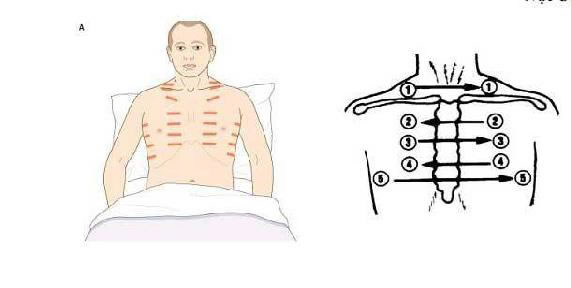 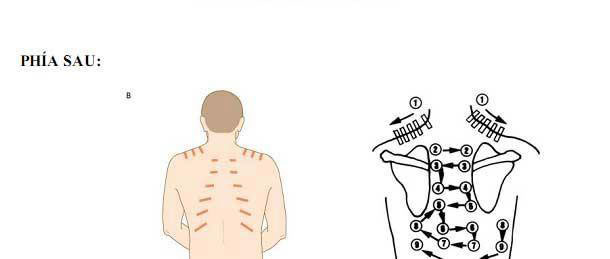 II. CHỈ ĐỊNH- Tràn khí màng phổi tự nhiên tiên phát- Tràn khí màng phổi áp lựcHình ảnh tràn khí màng phổi phải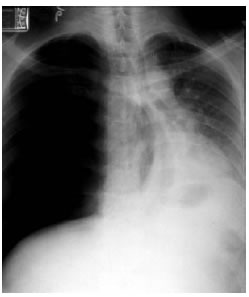 Hình ảnh tràn khí màng phổi áp lựcIII. CHỐNG CHỈ ĐỊNH- Không có chống chỉ định tuyệt đối- Chống chỉ định tương đối:+Tràn khí màng phổi thứ phát (thường mở dẫn lưu màng phổi)+ Tràn khí màng phổi do chấn thương không tăng áp lực + Chú ý khi có: những bất thường như giảm tiểu cầu, rối loạn đông máu (cân nhắc lợi ích và nguy cơ). Nhiễm trùng da tại vị trí dự định chọc hút khí, (nên chọn vị trí da không bị nhiễm trùng)IV. CHUẨN BỊ1. Người làm thủ thuật- Bác sĩ: 01 người, được đào tạo và nắm vững kỹ thuật chọ hút khí màng phổi- Điều dưỡng: 02, được đào tạo về phụ giúp bác sĩ chọc hút khí màng phổi2. Dụng cụ- Dung dịch sát trùng da: cồn, iod- Dụng cụ gây tê tại chổ: Lidocain 2%, kim 25G, xylanh 5ml- Găng, mũ, áo, khẩu trang vô trùng- Toan vô trùng- Dụng cụ theo dõi SpO2- Kim chọc hút khí màng phổi, thường dùng loại 16-18G hoặc lơn hơn nếu cần, không nên dùng các loại kim có mũi vát quá nhọn dễ gây thủng và vỡ các bóng khí ở nhu mô phổi (tốt nhất dùng catheter chọc màng phổi chuyên biệt)- Dây dẫn gắn với khóa chạc 3- Bơm tiêm hút khí loại 50-100ml hoặc máy hút các bình dẫn lưu- Bộ mở màng phổi, nếu khi cần sẽ mở dẫn lưu màng phổi3. Người bệnh- Giải thích cho về kỹ thuật để NGƯỜI BỆNH yên tâm, hợp tác- Đo các chức năng sống (mạch, nhiệt độ, huyết áp, nhịp thở, SpO2)- Kiểm tra phim XQ phổi, xác định chính xác bên bị tràn khí4. Hồ sơ bệnh ánKiểm tra lại hồ sơ bệnh án, giấy ký cam kết đồng ý thực hiện thủ thuật của Người bệnh, gia đình Người bệnh, phiếu ghi chép theo dõi thủ thuật.V. CÁC BƯỚC TIẾN HÀNH1. Kiểm tra hồ sơ bệnh ánKiểm tra lại hồ sơ bệnh án, giấy cam kết đồng ý thực hiện thủ thuật của Người bệnh, gia đình Người bệnh, phiếu ghi chép theo dõi thủ thuật.2. Kiểm tra Người bệnhĐánh giá lại các chức năng sống của Người bệnh có an toàn cho thực hiện thủ thuật.3. Thực hiện kỹ thuật- Người bệnh ngồi tựa lưng vào ghế tựa hoặc nằm tư thế Fowler- Khám và xác định vị trí tràn khí màng phổi, đối chiếu với phim XQ- Sát trùng vị trí chọc- Gây tê tại vị trí chọc ở chổ giao nhau giữa khoang liên sườn II (hay III) và đường giữa xương đòn, hoặc khoang liên sườn IV (hay V) đường nách giữa.- Lắp kim vào xyranh 5ml, đâm kim thẳng góc với mặt da ngay bờ trên xương sườn dưới (để tránh bó mạch thần kinh liên sườn)- Vừa đâm kim vừa hút chân không đến khi vào đến khoang màng phổi (lực hút trên xyranh giảm đột ngột, Người bệnh ho do bị kích thích màng phổi), rút nòng trong, tiếp tục luồn vỏ ngoài vào- Lắp chuôi catheter vào dây dẫn có gắn khóa chạc 3 hoặc ống cao su có kẹp kìm Kocher thay cho van- Hút khí bằng bơm tiêm cho đến khi hút không ra gì (ngưng hút khi gặp kháng lực, Người bệnh ho). Đóng chạc 3 và cố định catheter- Theo dõi Người bệnh 6-8 giờ, chụp lai phim XQ phổi, nếu hết khí, Người bệnh hết khó thở có thể cho về nhà theo dõi.- Nếu hút không hết khí, lắp vào máy hút liên tụcVI. TAI BIẾN VÀ BIẾN CHỨNG- Chảy máu và đau do chọc vào bó mạch thần kinh liên sườn- Nhiễm trùng: do thủ thuật thiếu vô trùng- Tràn khí dưới daQUY TRÌNH KỸ THUẬT ĐẶT NỘI KHÍ QUẢNI. ĐẠI CƯƠNGĐặt nội khí quản là việc luồn ống nội khí quản qua đường mũi hoặc đường miệng vào trong khí quản. Cho tới nay đây vẫn còn là một phương pháp kiểm soát đường thở tốt nhất và hiệu quả nhất. Yêu cầu đối với người bác sỹ trong thực hành phải thuần thục kỹ thuật đặt nội khí quản. Có nhiều phương pháp đặt nội khí quản trong đó đặt nội khí quản bằng đèn soi thanh quản được coi là phương pháp thường quy.II. CHỈ ĐỊNH- Tắc đường thở cấp tính: chấn thương, hít phải, nhiễm khuẩn...- Hút chất tiết- Bảo vệ đường thở- Suy hô hấp: ARDS, hen PQ, COPDIII. CHỐNG CHỈ ĐỊNH1. Chống chỉ định đặt NKQ đường miệng- Chấn thương thanh khí quản- Chấn thương biến dạng hàm mặt- Phẫu thuật hàm họng- Cứng, sai khớp hàm2. Chống chỉ định đặt NKQ đường mũi- Ngừng thở- Chấn thương, biến dạng mũi hàm mặt- Tắc nghẽn cơ học đường hô hấp do: chấn thương, u, dị vật- Chấn thương thanh khí phế quản- Rối loạn đông máu, giảm tiểu cầu, đang điều trị chống đông- Chảy dịch não tuỷ qua xương sàng- Viêm xoang, phì đại cuốn mũi, polyp mũiIV. CHUẨN BỊ1. Người thực hiện- Bác sĩ: 01 người, được đào tạo và nắm vững kỹ thuật đặt nội khí quản- Điều dưỡng: 02, được đào tạo về phụ giúp bác sĩ đặt nội khí quản2. Dụng cụ- Dụng cụ, thuốc gây tê tại chổ: Lidocain 2%, bơm tiêm 5ml- Găng, mũ, khẩu trang- Máy theo dõi SpO2- Đèn soi thanh quản lưỡi thẳng và cong- Kẹp Magill- Thuốc tiền mê: midazolam, propofol- Ống nội khí quản các cỡ, cách chọn nội khí quản:+ Tương đương ngón nhẫn của Người bệnh.+ Nữ 7,5 - 8, nam 8 - 9; trẻ em = 4 + tuổi (năm)/ 4.+ Ống NKQ đặt đường mũi < đường miệng 1mm.+ Bảng cỡ NKQ với tuổi:3. Người bệnh- Giải thích cho về kỹ thuật để gia đình NGƯỜI BỆNH yên tâm, hợp tác- Đo các chức năng sống (mạch, nhiệt độ, huyết áp, nhịp thở, SpO2)- Đặt Người bệnh ở tư thế thích hợp, nằm ngửa, cho thở oxi hoặc bóp bóng qua mặt nạ tùy tình trạng Người bệnh. Nếu có chấn thương cột sống cổ phải chọn phương pháp đặt NKQ cho Người bệnh chấn thương cổ.- Mắc máy theo dõi, hút đờm, dịch dạ dầy4. Hồ sơ bệnh ánKiểm tra lại hồ sơ bệnh án, giấy ký cam kết đồng ý thực hiện thủ thuật của Người bệnh hoặc gia đình Người bệnh, phiếu ghi chép theo dõi thủ thuật.V. CÁC BƯỚC TIẾN HÀNH1. Đặt NKQ đường miệng1.1. Kiểm tra hồ sơ: Kiểm tra lại chỉ định, chống chỉ định và cam kết đồng ý thực hiện thủ thuật.1.2. Kiểm tra lại Người bệnh: Kiểm tra lại các chức năng sống của Người bệnh trước khi tiến hành thủ thuật1.3. Thực hiện kỹ thuật1.3.1. Cho Người bệnh thở oxy hoặc bóp bóng qua mặt nạ1.3.2. Dùng an thần, tiền mê + Midazolam 0.1-0.4 mg/kg + Hoặc Fentanyl 5-7|ug/kg+ Hoặc Ketamine 1.5mg/kg + Hoặc Thiopental 3-5 mg/kg + Hoặc Propofol 1-2 mg/kg- Thuốc gây bloc thần kinh cơ (thuốc dãn cơ): Có thể chỉ định trong một số trường hợp cần thiết + Succinylcholine 1.5 mg/kg không dùng khi Người bệnh tăng kali máu + Hoặc thay thế bằng Rocuronium 0.6-1mg/kg1.3.3. Làm nghiêm pháp Sellick, bảo vệ tránh trào ngược1.3.4. Bộc lộ thanh môn Tay trái:- Cầm đèn soi thanh quản, luồn lưỡi đèn vào miệng gạt từ P qua T- Nâng đèn bộc lộ thanh môn và nắp thanh môn- Đưa đầu lưỡi đèn sát gốc nắp thanh môn đèn lưỡi cong (H2)- Hoặc đè lên nắp thanh môn đối với đèn lưỡi thẳng (H1)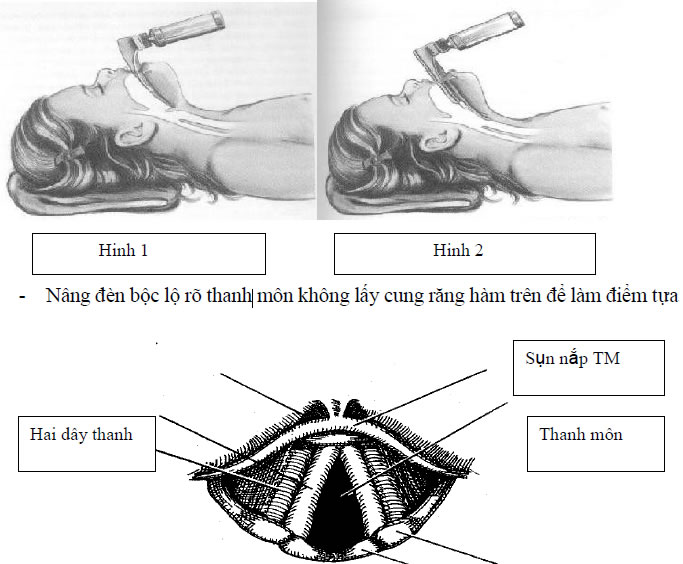 1.3.5. Luồn ống NKQ- Tay trái vẫn giữ đèn ở tư thế bộc lộ thanh môn- Tay phải cầm đầu ngoài ống NKQ:+ Luồn ống vào để đầu trong của ống sát vào thanh môn + Nếu khó khăn: thủ thuật Sellick, panh Magill, dây dẫn...+ Qua thanh môn đẩy ống vào sâu thêm 3- 5 cm1.3.6. Kiểm tra ống- Đầu NKQ nằm ở 1/3 giữa của khí quản TB nữ: 20- 21 cm và nam: 22-23cm- Có nhiều cách để xác định vị trí NKQ:+ Nghe phổi , nghe vùng thượng vị+ Xem hơi thở có phụt ngược ra không?+ Sờ vị trí bóng chèn + Đo ET CO2 khí thở ra + Xquang ngực ...1.3.7. Cố định ống+ Bơm bóng (cuff) của NKQ khoảng 20 mmHg + Cố định băng dính hoặc bằng dây băng có ngáng miệng2. Kỹ thuật đặt NKQ đường mũi2.1. Kiểm tra hồ sơ: Kiểm tra lại chỉ định, chống chỉ định và cam kết đồng ý thực hiện thủ thuật.2.2. Kiểm tra lại Người bệnh: Kiểm tra lại các chức năng sống của Người bệnh trước khi tiến hành thủ thuật2.3. Thực hiện kỹ thuật2.3.1. Cho Người bệnh thở oxi hoặc bóp bóng qua mặt nạ2.3.2. Dùng an thần, tiền mê- Có thể áp dụng phương pháp gây tê (GT) tại chỗ:- GT đường mũi: khí dung, phun mù...- GT phần trên hai dây thanh âm, gốc lưỡi- GT phần dưới hai dây thanh âm- Không dùng thuốc gây bloc thần kinh cơ2.3.3. Luồn ống qua mũi- Đưa đầu ống vào lỗ mũi trước, mặt vát quay về phía cuốn mũi.- Đẩy ống vuông góc với mặt NGƯỜI BỆNH, vừa đẩy vừa xoay nhẹ.- Khi đầu ống NKQ đi qua lỗ mũi sau có cảm giác nhẹ hẫng tay2.3.4. Luồn ống vào khí quảnDùng đèn:- Tay trái đặt đèn vào miệng NGƯỜI BỆNH và bộc lộ thanh môn- Tay phải luồn ống qua thanh môn vào khí quản tương tự như khi đặt đường miệng.Đặt NKQ không dùng đèn (đặt mò):- Tay trái: lòng bàn tay đặt vào chẩm phối hợp với tay phải điều chỉnh đầu trong của ống NKQ- Tay phải: cầm đầu ngoài ống NKQ:+ Dò tìm vị trí có luồng hơi thở ra mạnh nhất.+ Đợi đến đầu thì hít vào, đẩy ống vào sâu thêm khoảng 5 cm.+ Ông đi vào qua thanh môn có cảm giác nhẹ tay, có hội chứng xâm nhập Người bệnh ho sặc sụa và có hơi thở phụt qua miệng ống + Ông vào dạ dầy người bệnh không ho sặc, không hơi thở phụt ra miệng ống + Ông vào các xoang hai bên thanh môn có cảm giác đẩy nặng, vướng ống và không đi sâu được nữa lúc này nên rút ra vài cm chỉnh lai hướng ống2.3.5. Kiểm tra vị trí ống:- Tương tự đặt đường miệng- Đặt ống vào sâu hơn đường miệng 3 - 4 cm2.3.6. Cố định ống:Tương tự đặt đường miệngV. TAI BIẾN VÀ BIẾN CHỨNG TRONG KHI ĐẶT NKQ- Tổn thương cột sống, tăng áp lực nội sọ.- Hít phải: dịch dạ dầy, răng, chất tiết hầu.- Tổn thương răng, hầu, thanh quản, khí quản.- Đặt nhầm vào thực quản.- Đặt NKQ vào phế quản gốc phải.- Chảy máu.- Thiếu ôxy.- Rối loạn về tim mạch thường gặp hơn ở những người thiếu máu cơ timQUY TRÌNH KỸ THUẬT KHAI THÔNG ĐƯỜNG THỞI. ĐẠI CƯƠNGKhai thông đường thở là một kỹ thuật cấp cứu rất quan trong đối với các người thực hiện cấp cứu nhằm đảm bảo ô xy và thông khí đầy đủ cho Người bệnh.II. CHỈ ĐỊNH- Tắc nghẽn đường thở do tụt lưỡi- Tắc nghẽn đường thở do dịch tiết- Tắc nghẽn đường thở do di vậtIII. CHỐNG CHỈ ĐỊNHKhông có chống chỉ địnhLưu ý: nếu nghi có chấn thương cột sống cổ thì phải cố định cột sống cổ trước khi tiến hành bất kể kỹ thuật nào làm thay đổi tư thế cổ Người bệnh.IV. CHUẨN BỊ1. Người thực hiện: bác sỹ, điều dưỡng, kỹ thuật viên thành thạo kỹ thuật.2. Phương tiện: Forcep lấy dị vật, canuyn hầu miệng, canuyn hầu mũi, sonde hút đờm và máy hút đờm3. Người bệnh: nếu Người bệnh tỉnh cần giải thích rõ thủ thuật4. Hồ sơ bệnh án:Giải thích về kỹ thuật cho Người bệnh, gia đình Người bệnh trong trường hợp cần thiết yêu cầu gia đình Người bệnh ký cam kết đồng ý thực hiện kỹ thuật, phiếu ghi chép theo dõi thủ thuật.V. CÁC BƯỚC TIẾN HÀNH1. Kiểm tra hồ sơ: Kiểm tra lại chỉ định, chống chỉ định và cam kết đồng ý thực hiện thủ thuật.2. Kiểm tra người bệnh: Kiểm tra lại các chức năng sống của Người bệnh trước khi tiến hành thủ thuật3. Thực hiện kỹ thuật3.1. Kỹ thuật ngửa đầu/nâng cằm: Người bệnh nằm ngửa.Bước 1: Người thực hiện đứng một bên của Người bệnhBước 2: Một tay đặt dưới cằm và nâng cằm lên trên, tay còn lại đặt trêntrán, ép xuống dưới và về phía thânBước 3: Kiểm tra đường thở và lấy bỏ dị vật nếu có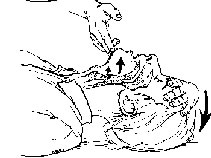 3.2. Kỹ thuật ấn giữ hàmBước 1: Người thực hiện đứng phía đầu Người bệnhBước 2: Ngón tay trỏ và ngón giữa của hai tay móc vào góc hàm, ngón cái tì vào cằm. Dùng lực của cẳng tay kéo cằm Người bệnh lên trên và về phía đầu Bước 3: Kiểm tra đường thở và lấy bỏ dị vật nếu có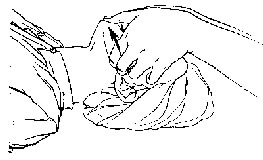 3.3. Kỹ thuật Heimlich: khi Người bệnh tỉnh và hợp tác Bước 1: Người thực hiện đứng phía sau Người bệnhBước 2: Một bàn tay nắm lại, tay còn lại cầm cổ tay của tay nắm. Dùng lực kéo của cánh tay giật mạnh và dứt khoát đồng thì với thì thở ra của Người bệnh Bước 3: Kiểm tra đường thở và dị vật đã bật ra ngoài chưa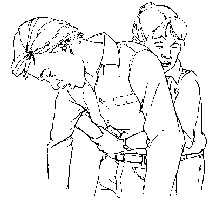 3.4. Kỹ thuật Heimlich: khi Người bệnh bất tỉnh Bước 1: Người thực hiện ngồi lên đùi Người bệnhBước 2: Một bàn tay nắm lại, tay còn lại đan chéo với bàn tay nắm. Cùi tay đặt trên vùng thượng vị của Người bệnh. Dùng trọng lực của nửa thân mình, đẩy thẳng cánh tay với cẳng tay với động tác mạnh và dứt khoát đồng thì với thì thở ra của Người bệnhBước 3: Kiểm tra đường thở và lấy bỏ dị vật nếu có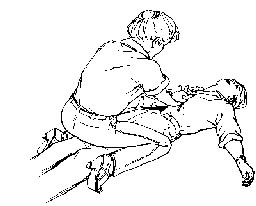 3.5. Kỹ thuật lấy bỏ dị vật bằng tayBước 1: Người thực hiện đứng 1 bên của Người bệnh Bước 2: Mở miệng Người bệnh. Ngón tay cái của một tay móc vào hàm dưới và đầy xuống dưới. Ngón tay trỏ của tay còn lại móc vào khoang miệng để lấy dị vậtBước 3: Kiểm tra đường thở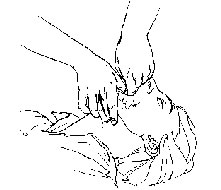 3.6. Kỹ thuật vỗ lưng/ép ngực cho trẻ nhỏ Tư thế nằm sấp:Bước 1: Người thực hiện đặt trẻ úp lên mặt trong của một cẳng tay, bàn tay giữ cho cổ thẳngBước 2: Để đầu trẻ thấp và hướng mặt trẻ xuống dưới. Người thực hiện dùng taycòn lại vỗ nhẹ nhưng dứng khoát vào vùng lưng trẻBước 3: Lật ngửa trẻ để kiểm tra đường thở và lấy bỏ dị vật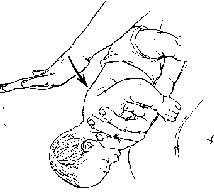 Tư thế nằm ngửa:Bước 1: Người thực hiện đặt trẻ nằm ngửa lên mặt trong của một cẳng tay, bàn tay giữ cho cổ thẳngBước 2: Để đầu trẻ thấp. Người thực hiện dùng ngón trỏ và ngón giữa của tay còn lại ép nhẹ nhưng dứng khoát vào vùng thượng vị của trẻ3.7. Kỹ thuật đặt canuyn hầu miệngBước 1: Đặt Người bệnh nằm ngửa. Người thực hiện đứng bên phải của Người bệnhBước 3: Kiểm tra đường thở và lấy bỏ dị vật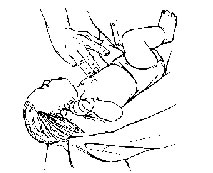 Bước 2: Mở miệng Người bệnh. Đưa đầu trong canuyn vào giữa hai hàm răng, để phần cong của canuyn hướng lên trên. Tiếp tục đầy vào trong cho đến khi có cảm giác vướng thì từ từ xoay ngược lại để đầu trong đi theo chiều cong giải phẫu của màn hầu. Đẩy vào đến khi đầu ngoài vào sát cung răng Bước 3: Kiểm tra đường thở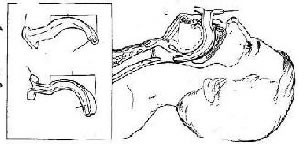 3.8. Kỹ thuật đặt canuyn hầu mũiBước 1: Đặt Người bệnh nằm ngửa đầu ngửa tối đa. Có thể kê một gối mềmdưới cổ. Người thực hiện đứng bên phải của Người bệnhBước 2: Bôi trơn phía ngoài của canuyn bằng dầu parafin. Luồn canuyn vào mộtbên mũi và đẩy từ từ đến khi đầu ngoài vào sát cánh mũiBước 3: Kiểm tra đường thở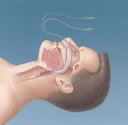 VI. THEO DÕI- Theo dõi các dấu hiệu chức năng sống của Người bệnh- Theo dõi tình trạng đường thở. Một kỹ thuật hiệu quả khi Người bệnh dễ chịu hơn. Hết các triệu chứng của tắc nghẽn.VII. TAI BIẾN:Ít tai biến nếu tiến hành đúng kỹ thuậtQUY TRÌNH KỸ THUẬTLẤY MÁU XÉT NGHIỆM KHÍ MÁU QUA CATHETER ĐỘNG MẠCH I. ĐẠI CƯƠNGĐo pH và khí máu là xét nghiệm rất quan trọng để theo dõi và điều chỉnh các thông số cho Người bệnh nặng, Người bệnh suy hô hấp, Người bệnh thở máy. Xét nghiệm khí máu cho phép đánh giá tình trạng oxi hóa máu, tình trạng thông khí và thăng bằng kiềm toan. Khí máu là một xét nghiệm thường quy rất quan trọng, được thực hiện tại giường cho các Người bệnh hồi sức cấp cứu.II. CHỈ ĐỊNHLấy khí máu nhiều lần ở các Người bệnh suy hô hấp, sốc, Người bệnh thở máy do tổn thương phải theo dõi thường xuyên khí máu.III. CHỐNG CHỈ ĐỊNHRối loạn đông máu, bệnh ưa chảy máu (hemophilia), tổn thương mạch máu, da mô mềm vùng định đặt catheter.IV. Chuẩn bị1. Người làm thủ thuật: Bác sĩ được đào tạo kỹ thuật đặt catheter động mạch2. Người bệnh: Người bệnh phải được giải thích đầy đủ trước khi tiến hành lấy máu làm xét nghiệm. Nếu catheter động mạch được đặt ở chi trên, nên để tay ở tư thể trung gian sao cho tay ở ngang mức với tim. Lấy đầy đủ thông tin cần thiết: mạch, huyết áp, nhiệt độ, SpO2, các thông số máy thở (nếu thở máy), thông số nồng độ ô xy và dụng cụ thở ô xy (nếu Người bệnh thở ô xy).3. Dụng cụ- Một catheter động mạch đã được đặt sẵn đảm bảo thông tốt. Đầu catheter nên được nối với một chạc ba- Bộ dụng cụ lấy máu động mạch: xy lanh đã tráng sẵn Heparin, lắp bịt đầu xy lanh, bông sát trùng bằng cồn, gạc vô khuẩn- Xy lanh 5 mL hoặc 10 mL dùng để đuổi khoảng chết- Găng tay vô khuẩn- Form chỉ định với các thông tin cần thiết khi xét nghiệm khí máu động mạch.4. Hồ sơ bệnh án: Kiểm tra lại hồ sơ bệnh án, giấy ký cam kết đồng ý thực hiện thủ thuật của Người bệnh, gia đình Người bệnh, phiếu ghi chép theo dõi thủ thuật.V. CÁC BƯỚC TIẾN HÀNH1. Kiểm tra lại hồ sơ bệnh ánKiểm tra lại hồ sơ bệnh án, giấy cam kết đồng ý thực hiện thủ thuật của Người bệnh, gia đình Người bệnh, phiếu ghi chép theo dõi thủ thuật.2. Kiểm tra lại Người bệnhĐánh giá lại các chức năng sống của Người bệnh có an toàn cho thực hiện thủ thuật.3. Thực hiện thủ thuật• Bộc lộ đầu catheter động mạch, và chạc ba• Sát trùng phần chạc ba cần lấy máu• Dùng xy lanh 5 hoặc 10 lấy toàn bộ lượng dịch và máu trong catheter. Thể tích cần lấy được khuyến cáo là 3 đến 5 lần thể tích khoảng chết của catheter (tùy theo nhà sản suất quy định)• Khóa chạc ba và tháo xy lanh đuổi khoảng chết• Kết nối với xy lanh lấy máu, mở chạc ba và lấy 0,5-1 mL máu• Khóa chạc ba và tháo xy lanh máu xét nghiệm. Đóng lại chạc ba.• Đuổi phần không khí đầu xy lanh vào gạc vô khuẩn.• Vê nhẹ xy lanh để trộn đều với Heparin• Gửi đến phòng xét nghiệm và làm xét nghiệm ngay. Thời gian từ khi lấy máu đến khi làm xét nghiệm không được quá 15 phút.• Kết nối lại hệ thống theo dõi huyết áp liên tục.VI. CÁC TAI BIẾN VÀ BIẾN CHỨNG- Tắc mạch- Tắc catheter- Chảy máu- Nhiễm trùng qua catheter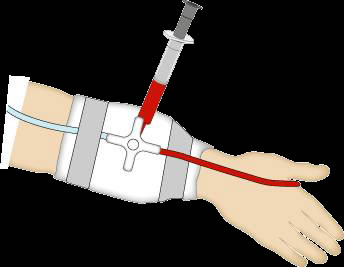 Hình 1: Lấy toàn bộ lượng máu ở khoảng chết của catheterQUY TRÌNH KỸ THUẬT NỘI SOI KHÍ PHẾ QUẢN CẤP CỨUI. ĐẠI CƯƠNG- Nội soi khí phế quản là biện pháp thăm khám trong lòng phế quản bằng ống nội soi- Nội soi phế quản có thể thực hiện bằng ống nội soi cứng hoặc ống nội soi mềm- So với ống nội soi phế quản cứng, ống nội soi phế quản mềm dễ thực hiện hơn và an toàn hơn cho Người bệnh, có thể quan sát thấy được toàn bộ cây phế quản và không cần gây mê toàn thân hoặc thực hiện trong phòng mổII. CHỈ ĐỊNH1. Chỉ định chẩn đoán1.1. Ho ra máu- Xác định vị trí chẩy máu và chẩn đoán nguyên nhân- Với chảy máu đang tiếp diễn, vị trí và căn nguyên được phát hiện vào khoảng 90%. Tỷ lệ này giảm xuống 50% sau khi đã cầm máu1.2. Xẹp phổiNgoài tắc nghẽn phế quản do khối u ác tính hoặc dị vật thì bít tắc do dịch nhầy là phổ biến nhất. Bít tắc do dịch nhầy thường mở rộng ra ngoại vi vượt khỏi tầm quan sát của ống nội soi phế quản1.3. Bệnh nhu mô lan tỏa- Sinh thiết phổi qua phế quản (transbronchial lung biopsy) và rửa phế quản phế nang (BAL - bronchoalveolar lavage) có thể cung cấp thông tin về các khối u nhu mô- BAL là biện pháp giúp chẩn đoán các nhiễm trùng cơ hội ở Người bệnh có suy giảm miễn dịch- Sinh thiết phổi bằng ống nội soi huỳnh quang (fluoroscopy) có thể cải thiện được việc xác định vị trí và hạn chế tràn khí màng phổi1.4. Tổn thương do hít cấp tính- Xác định vị trí giải phẫu và mức độ nặng của tổn thương sau khi hít phải khói- Tắc nghẽn đường hô hấp trên có thể xuất hiện trong vòng 24 giờ của tổn thương do hít- Suy hô hấp cấp tính khả năng là do thay đổi niêm mạc tại các phế quản thùy hoặc đường hô hấp dưới1.5. Chấn thương ngực do vật tù- Ngoài đứt đường dẫn khí sau chấn thương vật tù thì ho ra máu, xẹp thùy phổi, trán khí trung thất hoặc tràn khí màng phổi cũng có thể gặp1.6. Đánh giá tổn thương sau đặt ống nội khí quản- Đánh giá tổn thương thanh quản hoặc khí quản sau đặt ống nội khí quản1.7. Nuôi cấy vi khuẩn- Để xác định vi sinh vật định cư tại đường hô hấp khi Người bệnh không thể khạc đờm- Nuôi cấy định lượng bệnh phẩm được lấy bằng bàn chải có bảo vệ cải thiện được mức độ chính xác của mẫu cấy lấy qua nôi soi phế quản thường quy- Ở Người bệnh không đặt ống nội khí quản, mẫu bệnh phẩm được lấy qua nội soi phế quản không chính xác hơn mẫu bệnh phẩm được Người bệnh khạc nhổ. Cả hai mẫu này đều có độ dương tính giả và âm tính giả cao1.8. Chẩn đoán viêm phổi liên quan tới máy thở (VAP)- Cung cấp mẫu nuôi cấy vi khuẩn- Bài tiết mủ từ các phế quản ngoại vi trong thì thở ra có thể dự đoán có viêm phổi liên quan tới máy thở- Các số liệu gần đây cho thấy nuôi cấy định lượng dịch rửa phế quản phế nang có thể không chính xác hơn nuôi cấy không định lượng mẫu bệnh phẩm lấy qua nội khí quản2. Chỉ định điều trị2.1. Tăng tiết đờm quá mức/xẹp phổi- Xẹp thùy phổi không đáp ứng với vật lý trị liệu lồng ngực và ho- Nhỏ giọt thuốc N-acetylcysteine (NAC), surfactant và DNase tái tổng hợp đã được sử dụng để giúp hóa lỏng chất nhầy cô đặc. Không có thử nghiệm lâm sàng nào ủng hộ cho mục đích sử dụng này2.2. Dị vật- Nội soi phế quản ống cứng là thủ thuật được lựa chọn để lấy bỏ các dị vật hít phải- Các dụng cụ đi kèm có sẵn giúp lấy bỏ dị vật bằng ống soi mềm2.3. Đặt ống nội khí quản- Ông soi phế quản, được sử dụng như dụng cụ trám bịt (obturator) được luồn qua bởi ống nội khí quản, có thể giúp đặt ống nội khí quản qua đường mũi hoặc đường miệng ở Người bệnh có đường dẫn khí khó2.4. Ho ra máu- Ép lòng phế quản có thể làm Người bệnh ổn định để tiếp tục tiến hành các biện pháp điều trị triệt để hơn+ Ép lòng phế quản có thể thực hiện được bởi ống thông có bóng ở đầu để chèn vào các lỗ phế quản thùy- Ho ra máu ồ ạt có thể được kiểm soát bằng rửa nước muối sinh lý đá2.5. Tổn thương tắc nghẽn đường hô hấp trung tâm- Xem xét cắt bằng la-de (laser photoresection) hoặc đặt giá đỡ (stent) qua tổn thương gây tắc nghẽn thanh quản, khí quản và phế quản lớn2.6. Đóng lỗ rò khí quản màng phổi- Để quan sát đầu gần hoặc định khu đầu xa hơn của lỗ rò- Vật liệu được tiêm qua ống nội soi phế quản có thể đóng được lỗ rò2.7. Mở khí quản qua da tại giường- Khi sử dụng thường quy, việc quan sát qua ống nội soi phế quản trong khi làm thủ thuật làm giảm đáng kể biến chứng của thủ thuậtIII. CHỐNG CHỈ ĐỊNH- Bác sĩ chưa được đào tạo về kỹ thuật, không có kinh nghiệm- Người bệnh không hợp tác- Không thể duy trì độ bão hòa oxy đầy đủ- Rối loạn đông máu ở Người bệnh cần nội soi phế quản để sinh thiết (dùng bàn chải hoặc kẹp fooc-xép)- Người bệnh có tình trạng huyết động không ổn định- Người bệnh hen phế quản có triệu chứng mà chưa được điều trị (nội soi phế quản ống mềm ít khi được sử dụng để làm giảm tắc nghẽn do nút nhầy cho Người bệnh đã đặt ống nội khí quản có trạng thái hen phế quản)- Bệnh phổi tắc nghẽn mạn tính nặng có kết hợp tăng CO2 máu (tiền mê, an thần, và hỗ trợ oxy phải được sử dụng một cách thận trọng)- Tăng áp lực nội sọ (sử dụng phối hợp các thuốc gây mê để bảo vệ não, thuốc giãn cơ để tránh ho, và theo dõi sát để đảm bảo áp lực tưới máu não đầy đủ)IV. CHUẨN BỊ1. Người làm thủ thuật: Là bác sĩ, được đào tạo về kỹ thuật nội soi phế quản, thành thạo kỹ thuật, luôn luôn dành thời gian để kiểm tra Người bệnh trước khi tiến hành kỹ thuật nội soi phế quản2. Người bệnh- Thăm khám phát hiện các bệnh lý nền như hen, bệnh tim mạch, suy thận, rối loạn đông máu- Khai thác tiền sử dị ứng, thuốc đang dùng có ảnh hưởng tới chức năng đông máu- Kiểm tra xem Người bệnh đã chụp XQ phổi và làm điện tâm đồ chưa? Độ bão hòa oxy của Người bệnh như thế nào?- Người bệnh phải nhịn ăn trước khi làm thủ thuật- Người bệnh và/hoặc người thân phải ghi bản cam kết làm thủ thuật- Đặt đường truyền tĩnh mạch3. Dụng cụ- Máy nội soi phế quản, máy theo dõi Người bệnh, SpO2, thuốc tiền mê, ống xét nghiệm.- Dịch truyền, bơm tiêm, dây truyền,..4. Hồ sơ bệnh ánGiải thích về kỹ thuật cho Người bệnh, gia đình Người bệnh và kí cam kết đồng ý kỹ thuật, phiếu ghi chép theo dõi thủ thuật.V. Các bước tiến hành1. Kiểm tra hồ sơ: Kiểm tra lại chỉ định, chống chỉ định và cam kết đồng ý thực hiện thủ thuật.2. Kiểm tra Người bệnh: Kiểm tra lại các chức năng sống của Người bệnh trước khi tiến hành thủ thuật.3. Thực hiện kỹ thuật- Gây tê cục bộ bằng lidocaine khí dung và thạch lidocaine tại chỗ.+ Sau khi sử dụng để gây tê tại chỗ, lidocaine hấp thu qua niêm mạc và đạt được nồng độ trong máu rất nhanh, thậm chí có thể gây độc.+ Nồng độ trong phạm vi điều trị thấp đạt được nếu tổng liều sử dụng < 200 mg + Đột ngột thay đổi tình trạng ý thức, xuất hiện ảo giác, co giật, tăng nhu cầu thuốc an thần hoặc tụt huyết áp thì phải nghĩ tới ngộ độc lidocaine.+ Methemoglobin máu cũng đã được mô tả khi sử dụng các thuốc gây tê dạng ester tại chỗ.- Người bệnh không có nội khí quản: nội soi phế quản qua mũi hoặc miệng- Người bệnh có ống nội khí quản:+ Ống nội khí quản được đưa qua một chạc nối xoay (swivel adapter) có màng cao su để tránh mất thể tích khí lưu thông (Vt). Sử dụng khuôn bám (bite block) để tránh hư hại ống nội soi phế quản.+ Cân nhắc các điều sau trước khi và trong khi nội soi phế quản.• Ống nội khí quản có đường kính trong > 8 mm cho phép đảm bảo được thể tích khí lưu thông (Vt) và di chuyển an toàn ống nội soi phế quản kích cỡ người lớn.• Nội soi phế quản có thể tạo ra một áp lực dương cuối thì thở ra (PEEP) vào khoảng 20 cm H2O do đó có nguy cơ gây ra chấn thương do áp lực• PEEP cài đặt sẵn cần được bỏ• Nồng độ oxy thở vào (FiO2) phải được tăng lên 100%• Thể tích khí thở ra (Vte) phải được theo dõi liên tục; thể tích khí lưu thông (Vt) thường phải được tăng thêm tới 40% - 50%• Hút đờm/dịch tiết sẽ làm giảm khí lưu thông (Vt) do đó cần phải được hạn chế + Trong quá trình nội soi phế quản, liệu pháp oxy liên tục, theo dõi nồng độ oxy máu, điện tâm đồ và huyết áp là rất cần thiếtVI. THEO DÕI SAU NỘI SOI PHẾ QUẢN- Chụp XQ phổi để loại trừ tràn khí màng phổi+ Sau khi sinh thiết qua phế quản (transbronchial biopsy) ở Người bệnh không có ống nội khí quản+ Sau khi nội soi phế quản thường quy ở Người bệnh có ống nội khí quản, thông khí nhân tạo• Trả lại cho Người bệnh thông khí nhân tạo các thông số cài đặt máy thở như trước khi tiến nội soi phế quản• Ở Người bệnh không có ống nội khí quản, thở oxy liên tục trong 4 giờ• Theo dõi các dấu hiệu sống cho tới khi Người bệnh ổn định trong ít nhất 2 giờ• Người bệnh không được ăn và/hoặc uống cho tới khi thuốc gây tê cục bộ hết tác dụng (khoảng 1 - 2 giờ)• Sốt sau nội soi phế quản thường gặp là do giải phóng các cytokin; sốt có kèm rét run và xuất hiện muộn > 24 giờ thì có khả là do năng viêm phổi sau nội soi phế quảnVII. BIẾN CHỨNG VÀ TAI BIẾN- Khi được thực hiện bởi bác sĩ được đào tạo thì nội soi phế quản bằng ống mềm thường quy rất an toàn- Tỷ lệ tử vong không vượt quá 0,1%- Tử vong do tiền mê quá mức hoặc gây tê tại chỗ, ngừng thở do chẩy máu, co thắt thanh quản, co thắt phế quản và ngừng tim do nhồi máu cơ tim- Tỷ lệ biến chứng chung < 8%- Biến chứng không gây tử vong: sốt, viêm phổi, các phản ứng của thần kinh giao cảm, co thắt thanh quản và co thắt phế quản, tụt huyết áp, rối loạn nhịp tim, tràn khí màng phổi, các vấn đề liên quan tới gây tê, và mất tiêngQUY TRÌNH KỸ THUẬT THỔI NGẠTI. ĐẠI CƯƠNG- Thổi ngạt là phương pháp cấp cứu nạn nhân ngừng thở đột ngột do nhiều nguyên nhân khác nhau gây nên (sập hầm, đuối nước, điện giật, ngộ độc... ) nhưng chưa có ngừng tuần hoàn hoặc có ngừng tuần hoàn.- Thổi ngạt được tiến hành bằng cách người cấp cứu thổi trực tiếp hơi của mình qua mồm nạn nhân.II. CHỈ ĐỊNH- Ngừng tuần hoàn- Ngừng thở đột ngột nhưng chưa có ngừng tuần hoànIII. CHỐNG CHỈ ĐỊNH- Không có chống chỉ định.- Tuy nhiên không thổi ngạt trực tiếp với những nạn nhân nghi có nhiều khả năng mắc bệnh truyền nhiễm: HIV...VII. CHUẨN BỊ1. Người thực hiện- Bác sĩ, điều dưỡng hoặc người được đào tạo và nắm được kỹ thuật2. Dụng cụ: hộp dụng cụ cấp cứu ngừng thở ngừng tim, được chuẩn bị sẵn- Bóng, mặt nạ, ống NKQ, máy theo dõi Người bệnh có điện tim, bơm tiêm 5ml, găng, mũ, khẩu trang,..- Máy sốc điện, oxi,- Thuốc Adrenalin, dịch truyền, catheter ngoại biên,.3. Người bệnhĐặt Người bệnh ở tư thế nằm ngửaIV. CÁC BƯỚC TIẾN HÀNH- Nạn nhân nằm ngửa, mở đường dẫn khí bằng cách ngửa đầu và nâng cằm + Đặt một bàn tay (thường là tay không thuận) lên trán nạn nhân và đẩyngửa đầu nạn nhân ra sau một cách nhẹ nhàng trong khi vẫn thả các ngón tay cái và trỏ tự do để bóp bịt mũi nạn nhân nếu cần thổi ngạt+ Đặt các đầu ngón tay của bàn tay còn lại (thường là tay thuận) dưới cằm nạn nhân, nâng cằm lên để mở đường dẫn khí.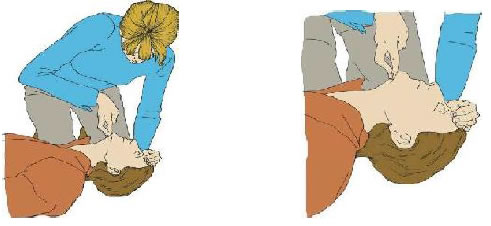 Hình 1 và 2: Tư thế ngửa đầu và nâng cằm(Không được đẩy mạnh hàm nạn nhân vì động tác này có thể làm cột sống cổ bị tổn thương nặng hơn nếu có kèm chấn thương. Vì vậy, nên mở đường dẫn khí (ngửa đầu và nâng cằm) một cách thận trọng cho cả nạn nhân có hoặc không có tổn thương cột sống cổ).- Giữ mở đường dẫn khí, kiểm tra hô hấp (quan sát, nghe ngóng và cảm nhận nhịp thở).V. THEO DÕINếu thổi ngạt có kết quả:Chú ý tư thế Người bệnh, sắc mặt, đồng tử, nhịp thở, mạch, huyết áp...Vận chuyển Người bệnh đến cơ sở y tế gần nhất nếu Người bệnh tái lập được tự thở.QUY TRÌNH KỸ THUẬT MỞ KHÍ QUẢN CẤP CỨUI. ĐẠI CƯƠNG- Mở khí quản cấp cứu là tạo một đường thở nhân tạo qua màng nhẫn giáp- Là một kỹ thuật khai thông đường thở nhanh chóng, đặc biệt trong cấp cứu ngạt thở cấp.- Màng nhẫn giáp có mốc giải phẫu tương đối rõ và dễ đi vào đường thở nhất- Có 2 loại kỹ thuật: chọc màng nhẫn giáp và mở màng nhẫn giáp Mốc giải phẫu:Màng nhẫn giáp nằm giữa sụn giáp và sụn nhẫn, có cơ nhẫn giáp che phủ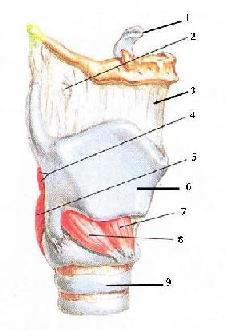 1. Sụn nắp thanh môn2. Lỗ nhánh trong TK thanh quản3. Màng giáp móng4. Các cơ phễu chéo và ngang5. Cơ phễu sau6. Sụn giáp7. Phần đứng cơ nhẫn giáp8. Phần chếch cơ nhẫn giáp9. Khí quảnII. CHỈ ĐỊNH các trường hợp khai thông đường thở cấp cứu:- Suy hô hấp cấp, ngạt thở cấp đặt nội khí quản thất bại hoặc có chống chỉ định- Người bệnh bị chấn thương hàm mặt, chấn thương cột sống cổ, hoặc đa chấn thươngIII. CHỐNG CHỈ ĐỊNH: không có chống chỉ định tuyệt đối- Người bệnh có các bệnh lý ở thanh quản như ung thư, viêm sụn nắp thanh quản- Thận trọng Người bệnh có bệnh về máu- Trẻ em dưới 10 tuổi do thanh quản nhỏ có hình phễu mà phần nhỏ nhất là ở sụn nhẫnIV. CHUẨN BỊ1. Người thực hiện- Bác sĩ : 02 người, được đào tạo, thành thạo kỹ thuật.- Điều dưỡng: 02 điều dưỡng phụ giúp bác sĩ, được đào tạo về phụ giúp bác sĩ mở khí quản.2. Người bệnh- Người bệnh nằm ngửa- Kê một gối dưới cổ hoặc vai, nếu có chấn thương cột sống cổ không kê gối và phải bất động đầu và cổ Người bệnh- Sát trùng tại chổ- Gây tê tại chổ bằng xylocain 2%3. Dụng cụ2.1. Chọc màng nhẫn giáp bằng kim chọc trực tiếp:- Bơm tiêm, trong bơm tiêm hút sẵn 2-3ml Natriclorua 0.9%- Kim to:o kim số 14 (14-gauge) với người lớno Kim số 18 (18-gauge) với trẻ em- Các dụng cụ khác: găng, sát trùng, gây tê2.2. Mở màng nhẫn có rạch da với bộ dụng cụ MINITRACH :- Dao mổ- Canuyn có đường kính trong 4mm- Nòng dẫn- Khớp nối nội khí quản2.3.Mở màng nhẫn giáp có rạch da với bộ dụng cụ MELKER:- Bơm tiêm hút sẵn 2-3ml Natriclorua 0.9%- Kim số 18 hoặc catheter- Dao mổ- Dây dẫn (guidewire)- Que nong da (Curved dilator)- Canuyn4. Hồ sơ bệnh ánGiải thích về kỹ thuật cho Người bệnh, gia đình Người bệnh và kí cam kết đồng ý kỹ thuật, phiếu ghi chép theo dõi thủ thuật.V. CÁC BƯỚC TIẾN HÀNH1. Kiểm tra lại hồ sơ bệnh ánKiểm tra lại hồ sơ bệnh án, giấy cam kết đồng ý thực hiện thủ thuật của Người bệnh, gia đình Người bệnh, phiếu ghi chép theo dõi thủ thuật.2. Kiểm tra lại Người bệnh- Đánh giá lại các chức năng sống của Người bệnh có an toàn cho thực hiện thủ thuật.3. Thực hiện kỹ thuật3.1. Chọc màng nhẫn giáp bằng kim chọc trực tiếp- Sát trùng- Xác định vị trí màng nhẫn giáp, gây tê qua màng nhẫn giáp- Chọc kim vào màng nhẫn giáp theo đường giữa, chếch một góc 45 độ so với thân người và hướng mũi kim xuống phía dưới- Vừa chọc vừa dùng bơm tiêm hút thăm dò đến khi hút ra khí- Tháo bơm tiêm khỏi đốc kim- Người bệnh có thể thở tự nhiên qua kim- Hoặc bóp bóng bằng cách lắp khớp nội của nội khí quản số 3-3.5 vào đốc kim3.2. Mở màng nhẫn có rạch da với bộ dụng cụ MINITRACH- Sát trùng- Xác định vị trí màng nhẫn giáp, gây tê da và gây tê khí quản qua màng nhẫn giáp- Dùng dao mổ rạch da- Chọc nòng dẫn (mang theo canuyn) qua đường rạch da. Khi vào đến lòng khí quản thì luồn nòng dẫn thêm vài cm sau đó đẩy canuyn trượt theo nòng dẫn vào trong khí quản rồi rút nòng dẫn ra.- Cố định canuyn3.3. Mở màng nhẫn giáp có rạch da với bộ dụng cụ MELKER- Xác định vị trí màng nhẫn giáp, gây tê da và gây tê khí quản qua màng nhẫn giáp- Rạch da thành một đường thẳng theo đường giữa dải 1-1.5 cm- Chọc kim có lắp bơm tiêm qua màng nhẫn giáp qua vết rạch da theo một góc 45 độ so với thân người (hường kim về phía chân Người bệnh) tại đường giữa, vừa chọc vừa hút đến khi ra khí- Tháo bơm tiêm, để lại kim, luồn dây dẫn qua catheter vào đường thở- Rút kim, để lại dây dẫn- Luồn canuyn- Rút que nong và dây dẫn- Cố địnhVI. TAI BIẾN VÀ BIẾN CHỨNG1. Tai biến và biến chứng sớm- Ngạt thở hoặc tắc nghẽn đường thở- Chảy máu tại điểm chọc, rạch da- Tổn thương thanh khí quản, mạch máu- Thủng khí quản, thực quản hoặc chọc vào trung thất- Tràn khí dưới da, tràn khí màng phổi, trung thất- Luồn cauyn, kim không vào đúng khí quản- Chấn thương dây thanh âm2. Tai biến và biến chứng muộn- Hẹp dưới sụn giáp và hẹp khí quản- Tắc canuyn- Mất chức năng nuốt- Thay đổi giọng nói- Nhiễm trúng- Chảy máu muộn- Dò khí quản - thực quản- Lâu liền chổ mởQUY TRÌNH KỸ THUẬT MỞ MÀNG PHỔI CẤP CỨUI. ĐẠI CƯƠNGMở màng phổi cấp cứu là một thủ thuật đặt một ống vô khuẩn vào khoang màng phổi ,kết nối với một hệ thống kín nhằm hút khí hoặc dịch xuất hiện trong khoang màng phổi. Mục đích:- Khôi phục lại áp lực âm trong khoang màng phổi, độ giãn nở phổi- Ngăn chặn các nguy cơ rối loạn về huyết động do nếu tràn khí ,tràn máu màng phổi kiểu áp lực- Mục đích điều trị và theo dõi trong tràn mủ tràn máu màng phổiII. CHỈ ĐỊNHTràn khí màng phổi mà có một trong các tình trạng sau: Trên các Người bệnh đang thở máy. Tràn khí màng phổi số lượng lớn. Các Người bệnh đang trong tình trạng nặng. Tràn khí màng phổi áp lực mà sau khi đã chọc kim giải áp trước đó. Tràn khí màng phổi thứ phát sau chấn thương ngực kín. Tràn khí màng phổi sau thủ thuật chọc dẫn lưu khí hoặc dịch tối thiểu, tràn khí này có số lượng lớn và có các biểu hiệ lâm sàng nặng. Tràn khí- tràn máu màng phổi do chấn thương. Thủng thực quản có dịch dạ dày dò vào khoang màng phổiIII. CHỐNG CHỈ ĐỊNH- Không có chống chỉ định tuyệt đối cho mở màng phổi, ngoại trừ trường hợp Người bệnh có bệnh lý làm phổi dính hoàn toàn vào thành ngực- Chống chỉ đinh tương đối trong các trường hợp Người bệnh có nguy cơ chảy máu do rối loạn đông máu và dùng thuốc chống đông, Các trường hợp này có thể tiến hành thủ thuật khi đã truyền đủ các yếu tố đông máu và tiểu cầu để đảm bảo ở mức nguy cơ chảy máu thấp trở lên (Tiểu cầu > 60G/L và APTT bệnh/chứng < 1.5)IV. CHUẨN BỊ1. Người thực hiện thủ thuật: 01 bác sĩ được đào tạo thành thạo kỹ thuật, 01 điều dưỡng thành thạo phụ giúp bác sĩ mở màng phổi.2. Người bệnhGiải thích thủ thuật cho Người bệnh hoặc người nhà Người bệnh. Trong trường hợp khẩn cấp có thể không kịp giải thích. Đặt Người bệnh ở tư thế nằm ngửa đầu cao, tay bên tiến hành thủ thuật đặt dưới đầu Người bệnh, sao cho bộc lộ rõ vùng tam giác an toànVị trí mở dẫn lưu là tam giác an toàn: bờ trước là cơ ngực lớn, bờ sau là cơ lưng rộng, bờ dưới là khang liên sườn 53. Phương tiện, dụng cụMột bộ mở màng phổi có đủ các dụng cụ cần thiết được đóng trong một hộp vô khuẩn, bao gồm các dụng cụ sau: 01 dao mổ và cán dao cỡ 11, một số dụng cụ phấu thuật: Pinch, kẹp phẫu tích, đặc biệt phải có 1 Pinch cong đầu tù để bóc tách các lớp cơ khoang màng phổi. 01 khăn vô khuẩn có lỗ đường kính 10cm. 01 xylanh 10ml và 01 xylanh 20ml. Thuốc gây tê, ống dẫn lưu chất liệu Silicon chống dính do cục máu đông hình thành có kích thước theo chỉ định dẫn lưu. Hệ thống hút dẫn lưu kín áp lực âm liên tục4. Hồ sơ bệnh ánKiểm tra lại hồ sơ bệnh án, giấy ký cam kết đồng ý thực hiện thủ thuật của Người bệnh, gia đình Người bệnh, phiếu ghi chép theo dõi thủ thuật.VIII. CÁC BƯỚC TIẾN HÀNH1. Kiểm tra lại hồ sơ bệnh ánKiểm tra lại hồ sơ bệnh án, giấy cam kết đồng ý thực hiện thủ thuật của Người bệnh, gia đình Người bệnh, phiếu ghi chép theo dõi thủ thuật.2. Kiểm tra lại Người bệnhĐánh giá lại các chức năng sống của Người bệnh có an toàn cho thực hiện thủ thuật.3. Thực hiện kỹ thuật- Rửa tay, mặc áo đi găng- Sát khuẩn vị trí dẫn lưu bằng Betadin, cồn- Trải khăn vô khuẩn- Gây tê từng lớp: da, cơ màng phổi, khoang màng phổi, nguyên tắc gây tê là bắt đầu từ ngang xương sườn ngay dưới khoang liên sườn định dẫn lưu tiến dần lên và đi sâu vào khoang liên sườn đó- Dùng dao mổ rạch da vị trí ngang xương sườn 5 nách giữa, chiều dài rạch 1.5 đến 2cm, rạch qua lớp da vào đến lớp cơ- Dùng Pinch cong có đầu tù (Kelly) bóc tách từng lớp cơ theo hướng từ ngang xương sườn lên khoang liên sườn và đi sâu vào khoang màng phổi- Khi đến khoang màng phổi sẽ có cảm giác”Hẫng” tay và có khí hoặc dịch trào ra ngoài- Dùng ngón 1 bàn tay đưa vào khoang màng phổi để thăm dò và kiểm tra đường dẫn lưu đã vào khoang màng phổi đồng thời có thể bóc tách một phần khoang màng phổi nếu có dính tại chỗ dẫn lưu- Sau khi đã chắc chắn vào khoang màng phổi, tiến hành luồn ống Sonde dẫn lưu: dùng Pinke cong kẹp đầu ống dẫn lưu đưa theo đường mở trên, khi vàokhoang màng phổi sẽ có dịch hoặc khí qua ống dẫn lưu. Nếu dẫn lưu khí, cho đầu ống hướng lên trên. Nếu dẫn lưu dịch cho đầu ống hướng xuống dưới- Khâu cố định ống dẫn lưu Nối ống dẫn lưu với hệ thống hút liên tục Kiểm tra vị trí ống dẫn lưuChụp XQ phổi kiểm tra ống dẫn lưuV. CÁC TAI BIẾN VÀ BIẾN CHỨNG• Chảy máu khó cầm tại vị trí dẫn lưu: liên quan đến rối loạn đông máu,hoặc trong quá trình mở dẫn lưu có cắt xuyên qua mạch máu• Thủ thuật thô bạo làm tổn thương các tạng bên trong lồng ngực : tim phổi,mạch máu thậm chí gây tổn thương gan lách trong trường hợp xác định vị trí không tốt• Làm tổn thương các mạch máu lớn: động mạch chủ, động mạch liên sườn, tràn khí dưới da,• Do hiện tượng tái tuần hoàn trở về khi tháo dịch màng phổi quá nhanh gây phù phổi cấp• Nhiễm trùng tại vị trí dẫn lưu, viêm mủ màng phổi• Tắc ống dẫn lưu do cục máu đông hoặc vị trí đầu ống dẫn lưu không đúngVI. RÚT DẪN LƯU1) Lựa chọn thời điểm rút dẫn lưuNếu dẫn lưu khí: sau kẹp dẫn lưu 12-24h chụp lại XQ phổi không có tràn khí. Nếu dẫn lưu dịch màng phổi: khi dịch màng phổi còn ra <200ml/24h , tình trạng Người bệnh cải thiện,chụp XQ phổi nở hoàn toàn Trong trường hợp tràn máu màng phổi hoặc dày dính màng phổi. nếu sau dẫn lưu màng phổi mà tình trạng không cải thiện có thể đặt ra phải mở màng phổi rộng để bóc tách màng phổi2) Kỹ thuật rút dẫn lưuRút dẫn lưu vào thời điểm khi Người bệnh hít vào tối đa tại thời điểm cuối thì hít vào và bắt đầu thở ra. Điều này tránh gây đau cho Người bệnh và tránh tràn khí trở lại qua lỗ dẫn lưuBăng kín vết thương hoặc khâu kín vết thương tuỳ thói quen từng người.QUY TRÌNH KỸ THUẬT ĐẶT NỘI KHÍ QUẢN KHÓ TRONG CẤP CỨUI. ĐẠI CƯƠNGĐặt ống nội khí quản là một thủ thuật rất thường gặp trong xử trí cấp cứu để ngăn chặn hiện tượng giảm thông khí, giảm ô xy và bảo vệ đường thở ở những Người bệnh suy hô hấp, tuần hoàn, thần kinh.Đặt ống nội khí quản khó được định nghĩa: thời gian đặt nội khí quản nhiều hơn 10 phút và /hoặc nhiều hơn hai lần dùng đèn soi thanh quản có hoặc không dùng các thủ thuật khác (Sellick, BURP...) và được thực hiện bởi những người có kinh nghiệm. (trường hợp giả khó khi người làm thủ thuật ít kinh nghiệm)II. ĐÁNH GIÁ NHANH nội khí quản KHÓ1. Đặc điểm giải phẫu- Khoảng cách cằm - giáp: là khoảng cách từ bờ trên sụn giáp đến phần giữa cằm. Nếu khoảng cách này < 6 cm (3 khoát ngón tay) là đặt ống nội khí quản khó.- Khoảng cách giữa 2 cung răng đo ở vị trí há miệng tối đa nếu < 3 cm là đặt ống nội khí quản khó.2. Tiêu chuẩn lâm sàng theo MallampatiNgười bệnh ở tư thế ngồi, cổ ngửa thẳng, há miệng thè lưỡi, phát âm "A":I: Thấy khẩu cái cứng, khẩu cái mềm, lưỡi gà, thành sau họng, trụ trước và trụ sau Amydan.II: Thấy khẩu cái cứng, khẩu cái mềm, một phần lưỡi gà và thành sau họngIII: Thấy khẩu cái cứng, khẩu cái mềm và nền của lưỡi gàIV: Chỉ thấy khẩu cái cứngNếu là mức độ III, IV là đặt nội khí quản khó.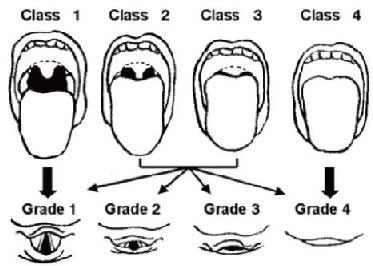 Hình 1: Tiêu chuẩn lâm sàng theo Mallampati3. Hội gây mê của Mỹ đã đưa các yếu tố tiên lượng sau:- Các khối u vùng miệng họng, u máu, máu tụ- Nhiễm khuẩn: viêm vùng hàm dưới, áp xe quanh họng, viêm nắp thanh quản- Bất thường cấu trúc bẩm sinh- Dị vật- Chấn thương vùng mặt: thanh quản, vỡ hàm trên, dưới, chấn thương cột sống cổ- Bỏng hô hấp- Béo phì- Hạn chế ngửa cổ: viêm cột sống dính khớp, viêm cột sống cổ do thấp- Thay đổi về giải phẩu răng cửa nhô, cổ ngắn, lưỡi to, hàm nhô...III. CHUẨN BỊ1. Người thực hiện: Bác sỹ đã được huấn luyện để đặt nội khí quản, 2 điều dưỡng.2. Dụng cụ- Đèn soi thanh quản lưỡi thẳng và cong với nhiều cỡ lưỡi khác nhau- Kẹp Magill, nòng dẫn- Thuốc tiền mê: midazolam, propofol, fentanyl- Ống nội khí quản các cỡ: 7.0 , 7.5, 8.0- Oxy, bóng mask, cannuyn miệng - miệng- Các dụng cụ khác: máy hút ống hút, găng tay, gạc, băng dính, ống nghe, máy theo dõi- Các dụng cụ hỗ trợ đặt nội khí quản khó (tùy trang bị của cơ sở) có thể:+ Bộ đặt ống nội khí quản ngược dòng+ Bộ đặt nội khí quản bằng ống soi mềm+ Mask thanh quản+ Ống nội khí quản combitube+ Đèn Trachlight+ Bộ mở khí quản cấp cứuIV. CÁC BƯỚC TIẾN HÀNHBước 1: Người bệnh- Bệnh nằm ngửa kê gối dưới chẩm nếu không có CTCS cổ, nếu có CTCS cổ không kê gối hoặc chọn phương pháp đặt nội khí quản khác- Mắc máy theo dõi, hút đờm, hút dịch dạ dầy- Thở ôxy 100% trước 2 - 5 phút, bóp bóng mask oxy 100% khi SpO2 < 90% hoặc Người bệnh ngừng thở.Bước 2: Dùng an thần, giãn cơ (nếu cần)Bước 3: Làm nghiêp pháp bảo vệ SellickBước 4: Bộc lộ thanh mônBước 5: Luồn ống nội khí quảnBước 6: Kiểm tra ốngBước 7: Cố định ốngV. CÁC KỸ THUẬT HỖ TRỢ NỘI KHÍ QUẢN KHÓ- Trợ giúp bằng tay:+ Chỉnh lai tư thế Người bệnh, để đầu ở tư thế Jackson kê gối dầy 6 cm dưới đầu cho phép trục thanh quản và hầu miệng thẳng hàng + Nghiệm pháp BURP ấn thanh quản sang phải, ra trước và lên trên- Đặt nội khí quản mò đường miệng khi mở miệng hạn chế, lưỡi to, ngửa cổ hạn chế- Đặt nội khí quản mò qua đường mũi dùng nòng dẫn sáng- Đặt nội khí quản ngược dòng- Đặt ống nội khí quản bằng ống soi mềm- Đặt ống nội khí quản combitube- Mask thanh quản- Đặt nội khí quản dùng đèn Trachlight- Mở khí quản qua da- Mở màng nhẫn giápChú ý: Người bệnh sẽ không chết vì đặt nội khí quản thất bại mà chết vì thông khí thất bại.VI. TAI BIẾN VÀ BIẾN CHỨNG TRONG ĐẶT KHI NỘI KHÍ QUẢN- Các chấn thương chảy máu: Môi, lưỡi, răng...rách cuốn mũi, tổn thương các xoang gây chảy máu nhiều- Chấn thương thanh môn, dây thanh- Chấn thương khí quản- Làm nặng thêm chấn thương tủy sống nếu có- Hít phải: dịch dạ dầy, răng, chất tiết hầu.- Thiếu ôxy.- Các biến chứng về tim mạch: nhịp chậm hoặc ngừng tim do phản xạ và thiếu oxy, tim nhanh thất hoặc trên thất.QUY TRÌNH KỸ THUẬT ĐIỀU TRỊ TIÊU SỢI HUYẾT ALTEPLASE TRONG TẮC ĐỘNG MẠCH PHỔI CẤPI. ĐẠI CƯƠNGTắc động mạch phổi cấp (TĐMP) là một cấp cứu khá thường gặp nhưng dễ bị bỏ sót, nếu không được chẩn đoán và điều trị kịp thời tỷ lệ tử vong có thể lên đến 30%. Hiện nay, chẩn đoán TĐMP dựa vào sơ đồ Lâm sàng- Thang điểm lâm sàng (Wells, Geneva)- D-Dimer - MsCT mạch phổi. Chẩn đoán xác định khi có huyết khối trong động mạch phổi. Trước đây, TĐMP được phân chia thành hai nhóm: TĐMP huyết động không ổn định (TĐMP có tụt huyết áp, hoặc sốc) và TĐMP huyết động ổn định. Gần đây, vai trò của siêu âm tim, NT-proNGƯỜI BỆNHP và troponin T được sử dụng để phân loại chi tiết hơn nhóm TĐMP huyết động ổn định. Trong đó, TĐMP có huyết động ổn định nhưng có rối loạn chức năng thất phải (siêu âm tim, tăng NT-ProNGƯỜI BỆNHP) hoặc có tăng troponin T được gọi là TĐMP (được gọi tắt là nhóm TĐMP có rối loạn chức năng thất phải, tỷ lệ tử vong sớm liên quan TĐMP là 3-15%) và nhóm TĐMP huyết động ổn định không có rối loạn chức năng thất phải (tỷ lệ tử vong sớm liên quan đến TĐMP <1%, có thể điều trị ngoại trú) [2]. Thuốc tiêu sợi huyết giúp ly giải cục máu đông, làm giảm sức cản mạch phổi, giảm gánh nặng cho tim phải. Biểu hiện của hiệu quả của thuốc tiêu sợi huyết là cải thiện huyết động và hô hấp [2, 3]. Tuy nhiên cần phải tuân thủ các chỉ định và chống chỉ định để đạt được hiệu quả cao và tránh biến chứng có thể xảy ra. Ở Việt Nam đã bước đầu áp dụng và nghiên cứu chẩn đoán và điều trị TĐMP, trong đó có những Người bệnh được dùng thuốc tiêu sợi huyết [1].II. CHỈ ĐỊNH CỦA TIÊU SỢI HUYẾT [ 2, 3, 4, 5]Chỉ định tuyệt đối: TĐMP huyết động không ổn định• Tụt huyết áp: được định nghĩa khi huyết áp tối đa < 90 mmHg hoặc huyết áp tối đa sụt giảm so với huyết áp nền 40 mmHg, kéo dài trên 15 phút• Sốc: tụt huyết áp và giảm tưới máu toàn thân• Giảm oxy hoá máu nặng: PaO2 < 60 mmHg, nguy cơ rối loạn huyết động- Chỉ định tương đối: TĐMP huyết động ổn định nhưng có rối loạn tâm phế cấp như sau:• Rối loạn chức năng thất phải: giãn thất phải hoặc giảm vận động thất phải hoặc tăng áp lực động mạch phổi. Tăng NT-Pro NGƯỜI BỆNHP: các điểm cắt tối ưu của NT-pro NGƯỜI BỆNHP phụ thuộc lứa tuổi (dưới 50 tuổi: 450 pg/mL, 50-75 tuổi: 900 pg/mL và trên 75: 1800 pg/mL).• Tăng troponin T máu: > 0,1 ng/mlIII. CHỐNG CHỈ ĐỊNH CỦA TIÊU SỢI HUYẾT [3]Chống chỉ định tuyệt đối aĐang chảy máu trongĐang có chảy máu tạng rõ ràngTiền sử xuất huyết nội sọUng thư não rõ ràng, dị dạng động tĩnh mạch, hoặc phình mạch nãoĐột quỵ không xuất huyết trong vòng 3 thángChấn thương sọ não quan trọng trong vòng 3 thángMổ nội sọ hoặc nội tủy trong vòng 3 thángTăng huyết áp nặng không kiểm soát đượcNghi ngờ bóc tách động mạch chủChống chỉ định tương đốiMới chảy máu trongMới phẫu thuật lớn (xem ở trên) hoặc sinh thiết tạngMới bị chấn thương (xem ở trên), kể cả ngừng tuần hoàn (đặc biệt nếu kéo dài)Mới chọc động mạch tại các vị trí khó ép Tiểu cầu < 100 G/lBệnh võng mạc đái tháo đường hoặc xuất huyết các vị trí khác của mắt Có thaiViêm màng ngoài tim cấpViêm nội tâm mạcRối loạn đông máu quan trọngĐang dùng thuốc chống đông kéo dài liều điều trị hoặc hiệu quả Tuổi cao (vd: trên 75 tuổi)Với Streptokinase/anistreplase, tiền sử đã dùng trước đây (trên 5 năm) hoặc tiền sử dị ứng các thuốc này Tất cả các tình trạng mà chảy máu có thể khó kiểm soát aMột số chống chỉ định tuyệt đối (ngoại trừ đang chảy máu não) có thể không phải là “tuyệt đối ” trong một số hoàn cảnh đường cùngIV. CHUẨN BỊ1. Phương tiện, dụng cụ- Chuẩn bị đường truyềnĐặt đường 2 truyền ngoại vi kim 18-20G, cố định chắc chắn, đảm bảo truyền Alteplase riêng biệt với các thuốc khác- Bơm tiêm điện 50 ml- Chuẩn bị thuốc Alteplase:• Pha thuốc thành dung dịch 1mg /ml: 1 lọ Alteplase 50 mg với 50 ml dung dịch pha sẵn.• Lấy thuốc theo cân nặng Người bệnh: 0,6 mg/ kg = 0,6 x kg (ml)2. Người bệnh- Giải thích Người bệnh và gia đình- Cân nặng Người bệnh (Kg)- Đặt xông tiểu theo dõi nước tiểuV. CÁC BƯỚC TIẾN HÀNH- Bước 1: Dừng truyền heparin- Bước 2: Đặt tốc độ truyền Alteplase, tổng liều được truyền trong vòng 15 phút (tốc độ (ml/h) = tổng liều (ml) x 4)- Bước 3: Cần khám các dấu hiệu mạch, huyết áp, SpO2 và thần kinh mỗi 5 phút trong khi truyền thuốc, sau đó mỗi 30 phút trong 6 giờ tiếp theo, sau đó mỗi 1 giờ cho đến 24 giờ sau khi truyền thuốc. Nếu có biến chứng chảy máu hoặc thay đổi về thần kinh, cần đánh giá biến chứng chảy máu.- Bước 4: Theo dõi liên tục các biến chứng như chảy máu và phù phổi cấp có thể gặp khi truyền thuốc tiêu sợi huyết để xử trí kịp thời. Cho Người bệnh chụp CT sọ não ngay lập tức nếu Người bệnh có biến đổi về thần kinh trong khi điều trị thuốc tiêu huyết khối, nếu có chảy máu nội sọ, thì phải dừng truyền thuốc tiêu huyết khối ngay. Phải dừng truyền thuốc tiêu sợi huyết, lấy máu để kiểm tra các thông số đông máu. Hầu hết các trường hợp chảy máu có thể kiểm soát được bằng dừng thuốc tiêu huyết khối, bù dịch và băng ép vị trí chảy máu. Chỉ một số ít Người bệnh không thể cầm máu bằng các biện pháp trên thì phải dùng các chế phẩm máu để điều chỉnh. Các yếu tố đông máu, huyết tương tươi đông lạnh và tiểu cầu có thể được dùng với sự theo dõi chặt chẽ bằng các xét nghiệm. Nên hội chẩn với bác sĩ phẫu thuật thần kinh nếu có chỉ định.- Bước 5: Truyền lại heparin sau truyền thuốc tiêu sợi huyết 1 giờVI. BIẾN CHỨNG CỦA THUỐC TIÊU SỢI HUYẾT VÀ CÁCH XỬ TRÍChảy máu nội sọ:• Những Người bệnh đang hoặc sau khi được truyền thuốc tiêu sợi huyết Actilyse® mà đột ngột có thay đổi y thức, đau đầu mới xuất hiện, buồn nôn và nôn mữa hoặc huyết áp đột ngột tăng cao, hoặc có dấu hiệu thần kinh khu trú đặc biệt trong vòng 24 giờ đầu của điều trị cần nghi ngờ chảy máu nội sọ.• Cần phải dừng truyền Actilyse® ngay lập tức, chụp CT sọ không cản quang ngay cho Người bệnh, đồng thời phải lấy máu để định nhóm, đông máu cơ bản, số lượng tiểu cầu và fibrinogen• Nếu Người bệnh có chảy máu nội sọ trên CT sọ não cần xem xét điều trị: Truyền 10 đơn vị Cryo để làm tăng nồng độ íỉbrinogen và yếu tố VIII nếu Fibrinogen giảm• Truyền 6-8 đơn vị tiểu cầu nếu số lượng tiểu cầu giảm.Các biến chứng khácChảy máu toàn thân :• Có thể nhẹ như chảy máu tại vị trí tiêm truyền, chảy máu lợi: không cần điều trị• Chảy máu nguy hiểm hơn: đường tiêu hoá, tiết niệu có thể cần phải dừng truyền thuốc Actilyse®Phù mạch:Rất hiếm gặp phù nề gây tắc nghẽn đường thở và cần xử trí cấp cứu đường thở ngay lập tức bằng dừng truyền thuốc, cho thuốc kháng histamine, corticoid và đặt ống nội khí quản nếu có rít thanh quản.Phù phổi cấp do tái tưới máu:Hiếm gặp, tuy nhiên xử trí hỗ trợ hô hấp tuỳ theo mức độ của biến chứng. Có thể phải đặt nội khí quản, thở máy, dùng thuốc vận mạch.QUY TRÌNH KỸ THUẬT NỘI SOI PHẾ QUẢN LẤY NÚT ĐỜMI. ĐẠI CƯƠNGNội soi phế quản là thủ thuật được thực hiện bằng cách dùng ống soi cơ gắn camera luồn vào quan sát bên trong đường hô hấp. Soi phế quản được sử dụng rộng rãi để chẩn đoán và điều trị nhiều bệnh lý thuộc chuyên khoa hô hấp. Ở đơn vị hồi sức cấp cứu soi phế quản có thể được ứng dụng để làm thông thoáng đường thở bằng cách hút sạch đờm, chất tiết bít tắc phế quản.... Kết hợp với việc làm sạch đường thở, thủ thuật này có thể giúp lấy bệnh phẩm hoặc chẩn đoán sơ bộ hình thái của đường hô hấp. Nội soi phế quản lấy nút đờm không thay thế cho các kỹ thuật hút đờm thông thường, liệu pháp hô hấp hàng ngày như vỗ rung, lật trở, tập thở...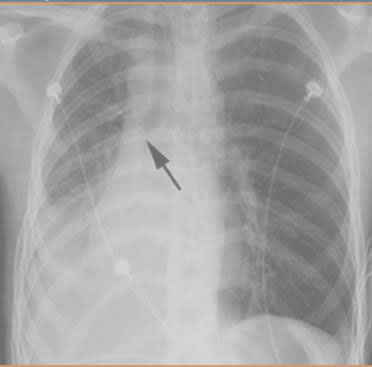 Hình 2.1: Tắc khí quản do đờm gây xẹp phổi phảiII. CHỈ ĐỊNH- Người bệnh đang nằm điều trị tại khoa hồi sức có thể đã có nội khí quản hoặc chưa, cơ địa tăng tiết đờm dãi, ho khạc yếu.- Bằng chứng X.quang phổi có hình ảnh xẹp phổi- Tình trạng hô hấp xấu đi hoặc không cải thiện- Lấy bệnh phẩm chẩn đoánIII. CHỐNG CHỈ ĐỊNH1. Chống chỉ định tuyệt đối- Rối loạn nhịp tim đe doạ tính mạng chưa khống chế được- Không thể duy trình tình trạng oxy máu của Người bệnh ở mức an toàn khi làm thủ thuật- Suy hô hấp cấp có tăng CO2 máu (trừ trường hợp đã có nội khí quản thở máy)2. Chống chỉ định tương đối- Với Người bệnh tỉnh chưa có nội khí quản nhưng không hợp tác- Mới bị nhồi máu cơ tim- Tắc nội khí quản nặng (cần phải thay)- Rối loạn đông máu chưa được khống chếIV. CHUẨN BỊ1. Người bệnh- Nhịn ăn trước 4 giờ- Giải thích cho Người bệnh và gia đình về thủ thuật- Ký cam kết thủ thuật- Được hút sạch đờm dãi ở đường thở và miệng họng2. Phương tiện, dụng cụ- Oxy- Bóng Ambu mask có túi- Ống hút, máy hút- Bộ đặt nội khí quản: đèn, guide, ống nội khí quản- Ống nội khí quản 3 cỡ khác nhau: 1 ống cỡ hiện tại, 1 ống có đường kính nhỏ hơn và 1 ống có đường kính lớn hơn 0,5 cm- Atropine 0,25 mg (3 ống), Midazolam 5 mg (2 ống), Lidocain 1% xịt hoặc gel- Natriclorua 0,9% (500ml)- Máy soi và dây soi, thiết bị hút, lấy bệnh phẩm nếu cần- Monitor theo dõi nhịp thở, nhịp tim, huyết ápV. CÁC BƯỚC TIẾN HÀNH1. Xác nhận lần cuối cùng tất cả dụng cụ đã sẵn sàng2. Bóp bóng qua NKQ cũ với oxy > 10 lít/phút, đạt SpO2 100%3. Hút miệng họng4. Tiêm tĩnh mạch, hoặc tiêm bắp Atropin 0,01 mg/kg để giảm tiết và giảm phản xạ cường phế vị5. Tiêm tĩnh mạch thuốc an thần Midazolam 5mg x 1 ống6. Gây tê tại chỗ bằng xịt lidocain hoặc bôi gel lidocain7. Luồn ống soi qua mũi miệng với Người bệnh chưa đặt nội khí quản. Với Người bệnh đã được đặt nội khí quản, soi phế quản có thể đặt Thông thường cỡ ống nội khí quản ≥ 8 mm việc di chuyển ống soi sẽ thuận lợi hơn8. Bơm rửa phế quản bằng Natriclorua 0,9% và hút đờm, chất tiết đường thở9. Chụp X.quang phổi kiểm tra sau soi hút đờm.VI. BIẾN CHỨNG VÀ TAI BIẾN1. Suy hô hấp2. Tổn thương dây thanh, khí quản3. Rối loạn nhịp tim: ngoại tâm thu nhĩ, thất, nhịp chậm4. Nhiễm khuẩn (hiếm)5. Tử vong 1/10 000 đặc biệt ở Người bệnh COPD nặng, bệnh mạch vành, viêm phổi giảm oxy nặng, ung thư giai đoạn cuối, rối loạn tâm thần6. Chảy máu đường thở7. Tụt huyết áp: Dùng thuốc an thần, tăng áp lực dương trong đường thở khi đặt nội khí quản có thể gây tụt huyết áp, cần truyền dịch bổ sung.QUY TRÌNH KỸ THUẬT THAY ỐNG NỘI KHÍ QUẢNI. ĐẠI CƯƠNGĐảm bảo thông khí qua nội khí quản cho Người bệnh là vấn đề cơ bản trong hồi sức cấp cứu. Tuy nhiên trong một số tình huống, ống nội khí quản không thể đáp ứng được yêu cầu về chất lượng hoặc quá bé, quá to so với khí quản Người bệnh. Tiếp tục sử dụng ống nội khí quản này có thể làm ảnh hưởng đến chất lượng điều trị, thậm chí đe doạ tử vong cho Người bệnh. Khi đó chỉ định thay nội khí quản thường được đặt ra, tiến hành thay nội khí quản càng sớm càng tốt. Nội khí quản hiện nay chủ yếu được đặt qua kỹ thuật đường miệng, vì vậy chúng tôi xin giới thiệu về kỹ thuật thay ống nội khí quản ở Người bệnh đang có ống nội khí quản đường miệng.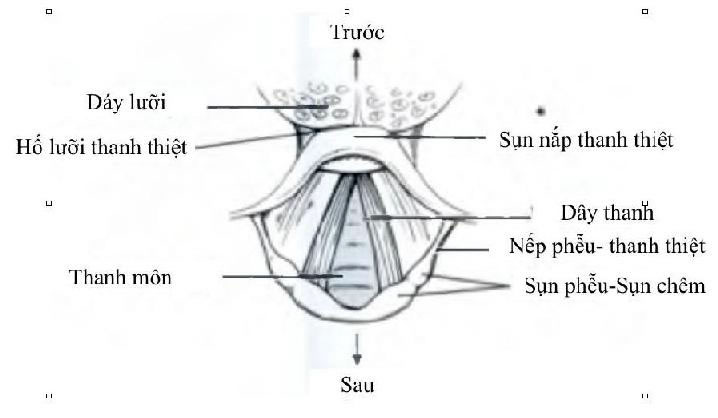 II. CHỈ ĐỊNHKhi Người bệnh vẫn còn chỉ định duy trì nội khí quản kèm một trong các dấu hiệu sau:- Ống nội khí quản bị rách bóng chèn (cuff)- Ống nội khí quản quá bé, quá to so với khí quản Người bệnh- Ống nội khí quản bị tắc hoàn toàn không thể cải thiện bằng hút đờm- Chấn thương cột sống cổ: Có thể phải đặt đường mũiIII. CHỐNG CHỈ ĐỊNH- Lâm sàng không còn chỉ định nội khí quản- Chấn thương vùng hàm mặt, khoang miệng không thể tiếp cận được đường thởIV. CHUẨN BỊ1. Người bệnh- Được giải thích về thủ thuật thay nội khí quản- Nhịn ăn trước 6 giờ nếu có chuẩn bị- Nằm ngửa- Được hút sạch đờm dãi ở đường thở và miệng họng2. Dụng cụ- Oxy- Bóng Ambu mask có túi- Ông hút, máy hút- Đèn đặt nội khí quản hai cỡ đèn khác nhau dài và trung bình- Ống nội khí quản 3 cỡ khác nhau: 1 ống cỡ hiện tại , 1 ống có đường kính nhỏ hơn và 1 ống có đường kính lớn hơn 0,5 cm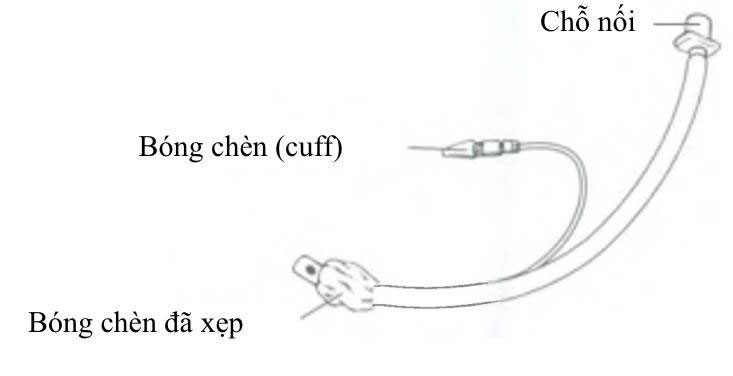 - Guide có thể uốn- Syringe 10 ml bơm cuff- Kìm Magil- Gel vô trùng hoặc gel xylocain 2%- Dụng cụ cố định nội khí quản: băng dính, dây- Monitor theo dõi nhịp thở, nhịp tim, huyết ápV. CÁC BƯỚC TIẾN HÀNH1. Xác nhận lần cuối cùng tất cả dụng cụ đã sẵn sàng2. Bóp bóng qua NKQ cũ với oxy > 10 lít/phút, đạt SpO2 100%3. Hút miệng họng4. Thay ống hút riêng, để hút đờm dãi và chất tiết qua nội khí quản5. Tháo cuff nội khí quản cũ nếu cuff còn căng6. Rút nội khí quản cũ: giữ nguyên xông hút trong lòng nội khí quản và cùng kéo cả ống nội khí quản, dừng lại ở hầu họng để hút dịch còn đọng trên khoang miệng trong một vài lần hút.7. Làm nghiệm pháp Sellick, hoặc nghiệp pháp BURP (Backward, Upward, Rightward Pressure: ấn sụn nhẫn về phía sau, lên trên và sang bên phải).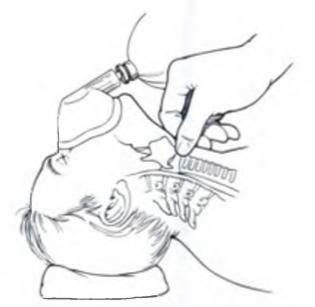 8. Đặt nội khí quản mới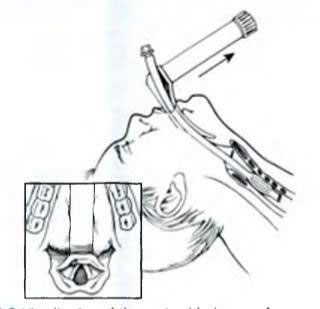 9. Bơm cuff10.Cố định nội khí quản vị trí đầu dưới nội khí quản cách carina phù hợp là 4cm (với nam vị trí khoảng 22 cm cung răng trước, với nữ khoảng 21 cm cung răng trước).11.Kiểm tra vị trí nội khí quản■ Sau khi đặt ống Người bệnh không còn khò khè nữa■ Ống nội khí quản bị mờ đi vì hơi thở của Người bệnh■ Nghe vị trí dạ dày không thấy tiếng lọc xọc■ Nghe 2 bên phổi thông khí đều12. Chụp X.quang phổi thẳng sau cố định nội khí quản: vị trí đầu dưới của nội khí quản cách carina 4 cmV. BIẾN CHỨNG VÀ TAI BIẾN1. Không thấy dây thanh: Cần ngửa cổ tối đa và hút sạch đờm dãi2. Đặt nội khí quản vào dạ dày: Cần kiểm tra kỹ để đặt lại nội khí quản, bỏ sót biến chứng này Người bệnh có thể tử vong.3. Đặt nội khí quản quá sâu: Thường bên phải vì giải phẫu của khí quản bên phải, cần rút bớt ra 1-2 cm qua kiểm tra lâm sàng, sau đó kiểm tra bằng X.quang thẳng.4. Viêm phổi do hít phải: Cần hút sạch dạ dày và đờm dãi, làm nghiệm pháp Sellick, Burp để hạn chế hít phải5. Gãy răng: Với các Người bệnh răng vẩu, răng đái tháo đường rất dễ gãy... khi đặt nội khí quản tránh tì đèn vào hàm dưới. Nếu phát hiện gãy răng cần lấy răng ra ngoài tránh đẩy vào đường thở.6. Tràn khí màng phổi: Có thể gặp đặc biệt ở các Người bệnh COPD, cần bóp bóng vừa phải để tránh biến chứng này.7. Tụt huyết áp: Dùng thuốc an thần, tăng áp lực dương trong đường thở khi đặt nội khí quản có thể gây tụt huyết áp, cần truyền dịch bổ sung.QUY TRÌNH THỞ OXY LƯU LƯỢNG CAO QUA MẶT NẠ VENTURII. ĐẠI CƯƠNG• Thở oxy lưu lượng cao là những là phương pháp sử dụng dụng cụ thở ô xy đáp ứng được hoàn toàn nhu cầu về dòng chảy của Người bệnh.• Nguyên lý Venturi giúp trọn khí lưu lượng cao. Tuy nhiên nồng độ ô xy thường không tăng cao được (thường FiO2 < 60%) do đó rất thích hợp cho Người bệnh COPD.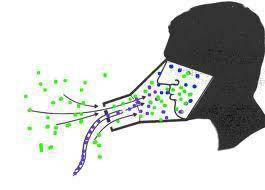 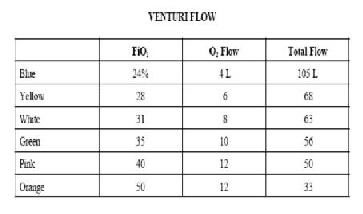 Hình 1: Nguyên lý của VenturiII. DỤNG CỤ THỞ OXY• Mặt nạ Venturi (Hình 1).• Lưu lượng oxy từ 6-15 Lít/phút• FiO2 hằng định từ 24-50%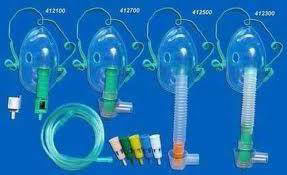 Hình 2: Mặt nạ VenturiIII. CHỈ ĐỊNH• Giảm oxy hóa máu mức độ nhẹ / trung bình: PaO2<60mmHg, SaO2<90% (thở oxy phòng).• Cần nồng độ ô xy chính xác: Người bệnh COPDIV. CHỐNG CHỈ ĐỊNHKhông có chống chỉ định tuyệt đối.V. TIẾN HÀNH THỦ THUẬT1. Chuẩn bị1.1 Dụng cụ• Mặt nạ Venturi• Bình làm ẩm nối với hệ thống oxy trung tâm1.2. Người bệnh• Người bệnh được giải thích các lợi ích, nguy cơ của thủ thuật. Động viên Người bệnh hợp tác thở.• Đảm bảo đường thở thông thoáng2. Các bước tiến hành• Bật oxy nguồn xem có hoạt động không• Chọn mức FiO2 theo lâm sàng của Người bệnh• Chọn tốc độ dòng O2 tương ứng (ghi trên mặt nạ)• Nối mặt nạ vào Người bệnh.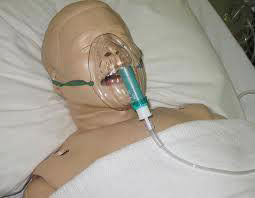 Hình 3: Cách đặt mặt nạ Venturi cho Người bệnh3. Đánh giá sau thủ thuậtĐánh giá đáp ứng của Người bệnh sau thở oxy về lâm sàng và khí máu• Lâm sàng: đánh giá về hô hấp, tim mạch, thần kinh• Khí máu: các chỉ số PaO2, SaO2, Pa CO2.....• Đánh giá sự dung nạp của Người bệnh với dụng cụ thở oxy.• Ghi chép hồ sơ thủ thuật.VI. BIẾN CHỨNG VÀ TAI BIẾNThường không có biến chứng gì nghiêm trọng• Khô niêm mạc đường thở• Bội nhiễm vi khuẩn từ dụng cụ thở oxy.QUY TRÌNH KỸ THUẬT THỞ OXY QUA GỌNG KÍNHI. ĐẠI CƯƠNGThở oxy là một thủ thuật thường được thực hiện cho Người bệnh đặc biệt Người bệnh ở phòng cấp cứu. Mục đích cung cấp lượng khí thở vào có hàm lượng oxy cao hơn so với khí phòng (FiO2).Thở oxy qua gọng kính là thủ thuật đơn giản, thường được lựa chọn ban đầu cho các Người bệnh cần thở oxy.Thủ thuật này thường được thực hiện bởi điều dưỡngII. DỤNG CỤ THỞ OXY- Oxy gọng kính là dụng cụ tương đối đơn giản, được gài ở môi trên của Người bệnh, có hai chấu hơi cong được đặt vào hai lỗ mũi (hình 1).- Lưu lượng oxy từ 1-6Lít/phút- Fi02 sẽ thay đổi phụ thuộc vào tần số thở và Vt của Người bệnh. Fio2 được tính gần đúng bằng quy tắc số 4. Coi nồng độ Oxy khí trời là 20% cứ cho Người bệnh thở thêm 1l/phút thì FiO2 tăng thêm 4%.- FiO2 đạt được 24% - 44%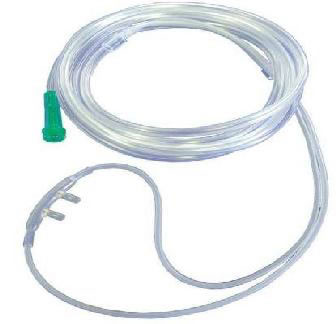 Hình 1. Oxy gọng kínhIII. CHỈ ĐỊNHThở oxy qua gọng kính thường là thủ thuật được lựa chọn ban đầu cho các Người bệnh có chỉ định thở oxy bao gồm:1. Giảm oxy hóa máu mức độ nhẹ / trung bình PaO2<60mmHg, SaO2<90% (thở oxy phòng).2. Tăng công hô hấp3. Tăng công cơ tim4. Tăng áp động mạch phổiIV. CHỐNG CHỈ ĐỊNHKhông có chống chỉ định tuyệt đối. Chống chỉ định tương đối:- Hẹp hoặc tắc mũi do chất nhầy- Polype trong mũi.V. CHUẨN BỊ1. Người thực hiện thủ thuật : Điều dưỡng.2. Phương tiện- Oxy gọng kính- Bình làm ẩm nối với hệ thống oxy trung tâm3. Người bệnh- Người bệnh được giải thích các lợi ích, nguy cơ của thủ thuật. Động viên Người bệnh hợp tác thở.- Đảm bảo đường thở thông thoáng4. Hồ sơ bệnh ánVI. CÁC BƯỚC TIẾN HÀNH- Bật oxy nguồn xem có hoạt động không.- Kiểm tra bình làm ẩm đủ nước- Điều chỉnh lưu lượng oxy phù hợp với từng Người bệnh (đảm bảo oxy hóa máu), thường đặt 1 - 6 lít/phút- Nối hệ thống dây oxy gọng kính vào Người bệnh.VII. THEO DÕI1. Đánh giá đáp ứng của Người bệnh sau thở oxy về lâm sàng và khí máu- Lâm sàng: đánh giá về hô hấp, tim mạch, thần kinh.- Khí máu: các chỉ số PaO2, SaO2, Pa CO2.....2. Đánh giá sự dung nạp của Người bệnh với dụng cụ thở oxy.3. Ghi chép hồ sơ thủ thuật.VIII. BIẾN CHỨNGThường không có biến chứng gì nghiêm trọng. Có thể gặp:1. Giảm thông khí do ôxy: tình trạng này có thể xảy ra ở Người bệnh COPD2. Khô niêm mạc đường thở3. Bội nhiễm vi khuẩn từ dụng cụ thở oxy.QUY TRÌNH KỸ THUẬT THỞ OXY QUA MẶT NẠ CÓ TÚII. ĐẠI CƯƠNGThở oxy qua mặt nạ có túi là thủ thuật giúp cung cấp lượng khí thở vào có hàm lượng oxy cao có thể lên tới 100%.II. DỤNG CỤ THỞ OXYMặt nạ hít lại một phần và mặt nạ không hít lại1. Mặt nạ hít lại một phần (hình 1): mặt nạ nối thẳng với túi- Lưu lượng oxy thông thường 6 - 10 l/phút- FiO2 đạt được 50% - 70%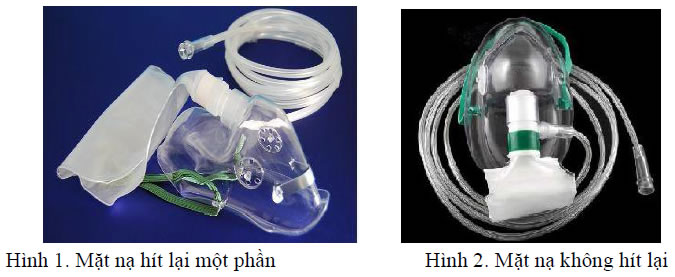 - Mặt nạ có thêm các van một chiều ở cổng thở ra (một hoặc hai bên), và giữa mặt nạ và túi khí.- Lưu lượng oxy thường 6 - 10 lít/phút- FiO2 đạt được 70% - 100%III. CHỈ ĐỊNHThở oxy qua mặt nạ có túi thường được áp dụng cho các Người bệnh đã được dùng các phương thức thở oxy khác thất bại5. Giảm oxy hóa máu: PaO2<60mmHg, SaO2<90% (thở oxy phòng).6. Tăng công hô hấp7. Tăng công cơ tim8. Tăng áp động mạch phổiIV. Chống chỉ định1. Không có chống chỉ định tuyệt đối.2. Chống chỉ định tương đối:- Bệnh phổi tắc nghẽn mạn tính (COPD)- Người bệnh nôn nhiều: nguy cơ sặc vào phổi gây viêm phổi.V. CHUẨN BỊ1. Người thực hiện: Điều dưỡng.2. Phương tiện- Mặt nạ hít lại một phần- Mặt nạ không hít lại- Bình làm ẩm nối với hệ thống oxy trung tâm3. Người bệnh- Người bệnh được giải thích các lợi ích, nguy cơ của thủ thuật. Động viên Người bệnh hợp tác thở.- Đảm bảo đường thở thông thoáng 5. Hồ sơ bệnh ánVI. CÁC BƯỚC TIẾN HÀNH1. Chọn mặt nạ phù hợp với Người bệnh2. Bật oxy nguồn xem có hoạt động không3. Kiểm tra bình làm ẩm đủ nước4. Điều chỉnh lưu lượng oxy phù hợp với từng Người bệnh (đảm bảo oxy hóa máu), thường đặt 6 - 10 lít/phút.5. Điều chỉnh lưu lượng oxy sao cho túi không bị xẹp khi Người bệnh hít vào6. Điều chỉnh mặt nạ đảm bảo khít với mũi, miệng Người bệnh.VII. THEO DÕI1. Đánh giá đáp ứng của Người bệnh sau thở oxy về lâm sàng và khí máu2. Lâm sàng: đánh giá về hô hấp, tim mạch, thần kinh3. Khí máu: các chỉ số PaO2, SaO2, Pa C02.....4. Đánh giá sự dung nạp của Người bệnh với dụng cụ thở oxy, đảm bảo sự dễ chịu của Người bệnh với mặt nạ.5. Ghi chép hồ sơ thủ thuật.VI. Biến ChứngThường liên quan đến nồng độ oxy cao khi thở bằng mặt nạ có túi1. Viêm phổi do sặc: khi Người bệnh nôn có thể hít phải chất nôn gây viêm phổi.2. Giảm thông khí do ôxy: tình trạng này có thể xảy ra ở Người bệnh COPD3. Xẹp phổi: khi thở oxy ở nồng độ cao (thường > 60%), khí nitơ trong phế nang sẽ bị đuổi ra hết và có thể gây xẹp phế nang ( xẹp phổi).4. Khô niêm mạc đường thở5. Ngộ độc ôxy.6. Bội nhiễm vi khuẩn từ dụng cụ thở oxy.QUY TRÌNH KỸ THUẬT THỞ OXY QUA T-TUBE NỘI KHÍ QUẢNI. ĐẠI CƯƠNGThở oxy là một thủ thuật thường được thực hiện tại phòng cấp cứu. Mục đích thở oxy là cung cấp lượng khí thở vào có hàm lượng Oxy cao hơn khí phòng.Thở Oxy qua T-tube nội khí quản cho những Người bệnh có ống nội khí quản hoặc đã mở khí quản.II. DỤNG CỤ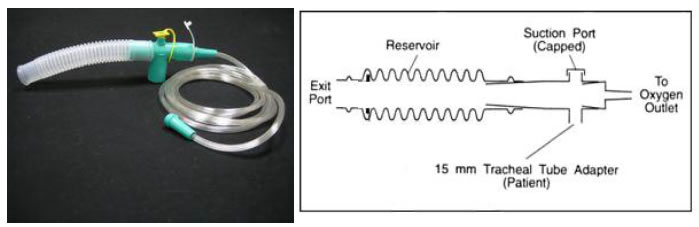 Cỡ ống 15mm cho phép gắn chắc chắn ống vào ống khí quản .T-Piece được nối với 1 thiết bị phát khí dung có thể tích lớn qua một ống cỡ lớn có thể cho phép cung cấp 1 FiO2 chính xác và độ ẩm cao.Để đảm bảo đáp ứng được nhu cầu hít vào của Người bệnh, cần nối 1 ống dài 6-12 insơ(15-30 cm, là ống lưu khí) vào ống chữ T, ở phần đối diện với cửa thông với thiết bị khí dung.Do không khí thở vào không tiếp xúc trực tiếp với niêm mạc đường hô hấp trên của Người bệnh, nơi không khí được làm ấm và ẩm trước khi vào cơ thể. Vì vậy cần có thiết bị lầm ẩm và ấm không khí trước khi vào cơ thể.Thuận lợi: Cung cấp FiO2 khí thở vào đầy đủ.Bất lợi: Nếu không làm ấm và ẩm đầy đủ có thể niêm mạc bị khô.III. CHỈ ĐỊNH1. Giảm oxy hóa máuTất cả các trường hợp thiếu oxy trong máu động mạch. Biểu hiện PaO2<60mmHg, SaO2<90% (thở oxy phòng).2. Tăng công hô hấp3. Tăng công cơ tim4. Tăng áp động mạch phổiIV. CHỐNG CHỈ ĐỊNHKhông có chống chỉ định tuyệt đối đối với Người bệnh thở oxy qua T-tube nội khí quản.HẠN CHẾ CỦA OXY LIỆU PHÁP:- Ít hiệu quả ở Người bệnh giảm oxy do thiếu máu và suy tuần hoàn- Oxy liệu pháp không thay thế được thông khí nhân tạo trong trương hợp có chỉ định thông khí nhân tạoV. CHUẨN BỊDụng cụ- Ống thở T-tube- Bình làm ẩm nối với hệ thống oxy trung tâm Người bệnh- Người bệnh được giải thích các lợi ích, nguy cơ của thủ thuật. Động viên Người bệnh hợp tác thở.- Đảm bảo ống nội khí quản và canul mở khí quản thông thoáng.Hồ sơ bệnh ánGiải thích về kỹ thuật cho Người bệnh, gia đình Người bệnh và kí cam kết đồng ý kỹ thuật, phiếu ghi chép theo dõi thủ thuật.VI. CÁC BƯỚC TIẾN HÀNH1. Bật oxy nguồn xem có hoạt động không2. Điều chỉnh lưu lượng oxy phù hợp với từng Người bệnh (đảm bảo oxy hóa máu), thường đặt 1 - 6 lít/phút3. Nối ống thở T-tube vào nội khí quản hoặc canul mở khí quản.Đánh giá sau thủ thuật Đánh giá đáp ứng của Người bệnh sau thở oxy về lâm sàng và khí máu- Lâm sàng: đánh giá về hô hấp, tim mạch, thần kinh- Khí máu: các chỉ số PaO2, SaO2, Pa C02.....- Đánh giá sự dung nạp của Người bệnh với dụng cụ thở oxy.- Chăm sóc nội khí quản và canul mở khí quảnBảo đảm ống nội khí quản hoặc canul mở khí quản được thông thoáng.Ghi chép hồ sơ thủ thuật.VII. CÁC NGUY CƠ VÀ TAI BIẾN KHI THỞ OXYCung cấp oxy được coi như là 1 thuốc lành tính. Phần lớn các Người bệnh tử vong vì thiếu oxy hơn là vì tai biến của điều trị oxy cấp. Dù sao, các thày thuốc lâm sàng cũng cần cân nhắc các biến chứng và giảm tối thiểu ảnh hưởng đó.1. Ngộ độc ôxy:-Liên quan tới nồng độ và thời gian thở ôxy, thở ôxy với nồng độ càng cao(>60%),thời gian càng lâu thì càng dễ sớm bị ngộ độc ôxy.Ngộ độc Oxy đặc biệt được chú ý ở các Người bệnh COPD hoặc trẻ sơ sinh.2. Giảm thông khí do ôxy:Tình trạng này có thể xảy ra ở Người bệnh COPD, đối tượng có tăng C02 mạn tính, chính thiếu ôxy là một" động lực" thúc đẩy Người bệnh thở. Do đó nếu làm tăng ôxy ở những Người bệnh này sẽ làm mất đi yếu tố này và Người bệnh thở chậm và yếu.3. Xẹp phổi:Khi thở ôxy với nồng độ cao, khí nitơ trong phế nang sẽ bị đuổi ra hết và có thể gây xẹp phế nang ( xẹp phổi).4. Bệnh lý võng mạc ở trẻ sơ sinh non tháng:-Trẻ sơ sinh non tháng được thở ôxy khi áp lực riêng phần của ôxy máu đ/m(Pa02) >100mmHg, động mạch võng mạc sẽ co lại gây thiếu máu võng mạc, tổn thương võng mạc, xơ hoá, có thể bong võng mạc và mù. (Nên để Pa02>50 nhưng không cao quá 80-90 mmHg)-Hơn nữa, PaO2 tăng gây đóng không mong muốn của ống động mạch trong tổn thương tim bẩm sinh phụ thuộc ống động mạch.5. Bội nhiễm vi khuẩn từ dụng cụ làm ẩm hoặc hệ thống khí dung6. Khô niêm mạc đường thởQUY TRÌNH KỸ THUẬT RÚT CANUYN MỞ KHÍ QUẢNI. ĐẠI CƯƠNGMở khí quản (MKQ) là một thủ thuật mở một đường thở qua khí quản, thay vì không khí từ ngoài phổi qua đường hô hấp trên vào phổi thì không khí vào phổi qua lỗ mở khí quản. Mục đích thường là khai thông đường thở, làm giảm khoảng chết giải phẫu, tạo điều kiện chăm sóc dễ dàng, tăng hiệu quả hút đờm và chỉ định trong các trường hợp cần thở máy dài ngày.Một số Người bệnh có thể phải mang canuyn MKQ thời gian dài sau khi ra viện, tuy nhiên đa phần Người bệnh MKQ được rút canuyn MKQ khi hết chỉ định, phản xạ ho tốt.II. CHỈ ĐỊNH- Người bệnh ho khạc tốt.- Người bệnh tự thở tốt, không còn suy hô hấp, không có dấu hiệu nhiễm trùngIII. CHỐNG CHỈ ĐỊNH- Không có chống chỉ định tuyệt đối- Các biến chứng gây khó thở thanh quản: sùi, sập sụn khí quản, gây hẹp thanh khí quản, liệt dây thanh, phù nề thanh quản gây mở hẹp đóng không kín thanh quảnIV. CHUẨN BỊ1. Người thực hiện- 01 bác sỹ chuyên ngành hồi sức, chống độc: ra chỉ định, thực hiện kỹ thuật và theo dõi phát hiện và xử trí biến chứng. Một số biến chứng cần thêm 1 bác sỹ chuyên ngành hồi sức, chống độc phụ giúp xử trí.- 01 - 2 điều dưỡng phụ giúp bác sỹ.2. Phương tiện- Dụng cụ đặt nội khí quản và bộ mở khí quản, máy hút, hệ thống thở ôxy, máy theo dõi SpO2, nhịp tim, huyết áp (monitor), xe dụng cụ cấp cứu- Bộ dụng cụ thay băng- Gói dụng cụ rửa tay, sát khuẩn- Bộ dụng cụ bảo hộ cá nhân3. Người bệnh- Giải thích lý do và quy trình tiến hành cho người nhà Người bệnh hoặc trực tiếp cho Người bệnh nếu Người bệnh còn tỉnh táo- Đặt đường truyền tĩnh mạch- Hút sạch đờm trong họng, miệng, mũi- Hút đờm trong khí quản - phế quản- Tháo bóng ống canuyn MKQ, tháo dây buộc cố định.4. Hồ sơ bệnh án- Ghi chép hồ sơ lý do và chỉ định rút canuyn MKQ- Ghi chép đầy đủ trong hồ sơ quá trình tiến hành rút canuyn MKQ, theo dõi và biến chứng-xử trí nếu cóV. CÁC BƯỚC TIẾN HÀNH1. Kiểm tra: hồ sơ, Người bệnh và các xét nghiệm.Chỉ tiến hành khi đã chuẩn bị đầy đủ dụng cụ và Người bệnh đồng ý2. Thực hiện kỹ thuật- Vệ sinh, sát trùng da quanh lỗ mở khí quản.- Rút ống canuyn MKQ.- Băng gạc mỏng trên lỗ MKQ.- Quan sát Người bệnh: sắc mặt, nhịp tim, nhịp thở (trên máy theo dõi), tiếng rít thanh quản.VI. THEO DÕI- Cho bệnh thở oxy qua mũi hoặc qua mặt nạ mặt- Theo dõi:+ Mạch, huyết áp, nhịp thở, ý thức, SpO2 15 phút/ lần trong 2giờ đầu+ Sau đó theo dõi 2-3 giờ/lần trong 24 giờ- Khí dung nếu có chỉ địnhVII. BIẾN CHỨNG VÀ CÁCH XỬ TRÍ- Khó thở thanh quản có thể xảy ra ngay sau khi rút ống do phù nề thanh quản và thanh môn.+ Xử trí: . Khí dung Adrenalin,. Nếu không kết quả: đặt nội khí quản hoặc mở khí quản lại- Nói không rõ và nói khó do rò khí ở lỗ mở khí quản.- Vết mở khí quản lâu liền hoặc sẹo liền xấu.- Khó thở do hẹp khí quản.- Hẹp hoặc polyp khí-phế quản: soi khí-phế quản điều trịQUY TRÌNH KỸ THUẬT RÚT NỘI KHÍ QUẢNI. ĐẠI CƯƠNG- Đặt nội khí quản (NKQ) cho tới nay đây vẫn còn là một phương pháp kiểm soát đường thở tốt nhất và hiệu quả nhất. Tuy nhiên, rút nội khí quản khi Người bệnh đã hồi phục có thể có những biến chứng nguy hiểm tính mạng như co thắt thanh quản, vì vậy cần có quy trình kỹ thuật và theo dõi chặt chẽ.- Các yếu tố nguy cơ chính làm tăng tỷ lệ co thắt thanh quản sau rút NKQ: Người bệnh không tỉnh, đặt NKQ dài ngày.II. CHỈ ĐỊNH- Người bệnh ho khạc tốt.- Người bệnh tự thở tốt, không còn suy hô hấp, không sốt.- Người bệnh ngộ độc thuốc ngủ: tỉnh, Glasgow > 13 điểm- Người bệnh liệt cơ do rắn cắn: nâng được cổ khỏi mặt giường mà không cần gồng người, chống tay.III. CHỐNG CHỈ ĐỊNH- Không có chống chỉ định tuyệt đối- Suy dinh dưỡng hạ albumin máu, phù thành ngực- Nhiễm khuẩn nặng, đặc biệt viêm phổi bệnh viện (dù chưa suy hô hấp)IV. CHUẨN BỊ1. Người thực hiện- 1 bác sỹ chuyên ngành hồi sức, chống độc: ra chỉ định, thực hiện kỹ thuật và theo dõi phát hiện và xử trí biến chứng- 1 - 2 điều dưỡng phụ giúp bác sỹ.2. Phương tiện- Dụng cụ: như đặt nội khí quản và thêm bộ mở khí quản, ống nội khí quản với cỡ nhỏ hơn ống cũ.- Bộ dụng cụ thay băng- Gói dụng cụ rửa tay, sát khuẩn- Bộ dụng cụ bảo hộ cá nhân- Bộ dụng cụ, máy theo dõi- Thuốc:+ Methylprednisolon 40 mg.+ Atropin.3. Người bệnh- Giải thích lý do và quy trình tiến hành cho người nhà Người bệnh hoặc trực tiếp cho Người bệnh nếu Người bệnh còn tỉnh táo- Đặt đường truyền tĩnh mạch- Hút sạch đờm trong họng, miệng, mũi- Hút đờm trong khí quản - phế quản- Tháo bóng ống nội khí quản, tháo dây và băng dính cố định.4. Hồ sơ bệnh án- Ghi chép chỉ định rút nội khí quản- Ghi chép đầy đủ quá trình tiến hành rút nội khí quản, theo dõi và biến chứng và xử trí nếu cóV. CÁC BƯỚC TIẾN HÀNH:3. Kiểm tra: hồ sơ, Người bệnh và các xét nghiệm.- Chỉ tiến hành khi đã chuẩn bị đầy đủ dụng cụ và giải thích cho Người bệnh4. Thực hiện kỹ thuật- Thuốc:+ Methylprednisolon 40 mg tiêm TM 1 giờ trước khi rút ống.+ Atropin 0,5- 1mg tdd hoặc TM 10 phút trước khi rút ống.Cân nhắc: bổ sung calci ở các Người bệnh hạ calci máu, Người bệnh > 40 tuổi, ốm lâu: Calci clorua 0,5g (hoặc Calci gluconat) 1 ống tiêm TM chậm.- Vỗ rung, hút đờm sạch- Cho Người bệnh nghỉ 10 phút trước khi rút ống- Luồn sâu xông hút đờm vào qua nội khí quản, đảm bảo đầu xông hút đi sau đầu ống nội khí quản.- Bật máy hút và từ từ rút ống nội khí quản ra cùng xông hút.- Quan sát Người bệnh: sắc mặt, nhịp tim, nhịp thở (trên máy theo dõi), tiếng rít thanh quản.- Hút sạch đờm mũi miệng sau khi đã rút ống.VI. THEO DÕI- Cho bệnh thở oxy qua mũi hoặc qua mặt nạ mặt- Theo dõi:+ Mạch, huyết áp, nhịp thở, ý thức, SpO2 15 phút/ lần trong 2 giờ đầu + Sau đó theo dõi 2-3 giờ/lần trong 24 giờ- Khí dung nếu có chỉ định: hydrocortisol, adrenalinVII. BIẾN CHỨNG VÀ CÁCH XỬ TRÍ- Co thắt thanh quản :+ Khó thở thanh quản và tím ngay sau rút ống.+ Xử trí: . Khí dung Adrenalin,. Nếu không kết quả: đặt nội khí quản hoặc mở khí quản cấp cứu- Phù nề thanh quản :+ Khó thở thanh quản xuất hiện từ từ, nhiều phút hoặc nhiều giờ sau.+ Xử trí: . Khí dung Adrenalin + hydrocortisone.. Nếu không kết quả: đặt nội khí quản hoặc mở khí quản- Hẹp hoặc polyp khí-phế quản: soi khí-phế quản điều trịQUY TRÌNH KỸ THUẬT CHĂM SÓC ỐNG NỘI KHÍ QUẢNI. MỤC ĐÍCH- Duy trì khai thông đường dẫn khí, hạn chế nhiễm trùng đường hô hấp- Đảm bảo đúng vị trí cố định của ống nội khí quản (NKQ)II. CHỈ ĐỊNH- Áp dụng cho tất cả Người bệnh có ống NKQ- Thời gian thực hiện: buổi sáng, khi băng bẩn hoặc có dấu hiệu lỏng vị trí cố định.III. CHỐNG CHỈ ĐỊNH:không cóIV. CHUẨN BỊ1. Người thực hiện- 02 điều dưỡng: 01 điều dưỡng phụ giúp, 01 điều dưỡng thực hiện- Rửa tay, đội mũ, đeo khẩu trang2. Dụng cụ3. Người bệnh- Thông báo, giải thích cho người bệnh ( nếu Người bệnh tỉnh)- Người bệnh được hút đờm sạch trước khi tiến hành- Đặt Người bệnh ở tư thế thích hợp : ngửa thẳng, đầu cao 30 độ.4. Phiếu theo dõi chăm sócV. CÁC BƯỚC TIẾN HÀNH1. Mở gói dụng cụ, đổ dung dịch nước muối 0,9% vào bát kền.2. Đi găng sạch3. Đặt khay quả đậu ở vị trí thích hợp4. Kiểm tra áp lực cuff ống NKQ, nếu áp lực cuff từ 20 mmHg - 25 mmHg (24-30 cm H2O)là bình thường, trường hợp cuff xẹp cần bơm thêm.5.Cắt dây buộc cố định cũ6. Tháo bỏ băng cũ7. Đánh giá vị trí của ống NKQ, bình thường mức cố định từ cung răng nam từ 21- 23 cm, nữ từ 22cm - 24 cm cung răng8.Vệ sinh quanh ống NKQ, bằng nước muối sinh lý 0,9%, vệ sinh miệng, mũi, vết băng dính9. Đưa ống NKQ sang bên đối diện, vệ sinh răng miệng bên còn lại.10. Cố định ống nội khí quản đúng vị trí đánh dấu bằng băng dính.11. Tháo bỏ găng bẩn12. Đặt Người bệnh về tư thế thoải mái13.Thu dọn dụng cụ14. Rửa tay15. Ghi bảng theo dõi điều dưỡng: tình trạng ống NKQ, mức đánh dấu từ cung răng ở mức bao nhiêu nhiêu cm, thời gian thực hiện, người thực hiện.VI. THEO DÕI-Theo dõi áp lực cuff thường xuyên: áp lực cuff từ 20 - 25 mmHg(24-30 cm H2O) là bình thường, trường hợp cuff xẹp cần bơm thêm-Theo dõi vị trí cố định ống NKQ, độ sâu của ống, băng dính lỏng hay chặt, bẩn để thay lại băng ngay.VII. XỬ TRÍ TAI BIẾN1.Tuột ống NKQ: do áp lực cuff xẹp, dây buộc cố định lỏng,Người bệnh dãy dụa nhiều.+ Theo dõi áp lực cuff thường xuyên+ Cố định lại nếu dây cố định bị lỏng hoặc ống NKQ không đúng vị trí2. Ống nội khí quản vào sâu quá gây xẹp phổi cho Người bệnh:+ Cố định lại ống NKQ đúng vị trí + Báo bác sĩ cho Người bệnh chụp XQ phổi để đánh giá.3. Người bệnh giãy dụa, co giật hoặc lấy tay giật ống ra ngoài: báo bác sĩ, không tự tiện đẩy ống vào.Bóp bóng ambu với oxy 100% trong khi chờ đợi đặt ống lại.QUY TRÌNH KỸ THUẬT CHĂM SÓC CANUYN MỞ KHÍ QUẢNI . MỤC ĐÍCHDuy trì đường dẫn khí, hạn chế nhiễm trùng đường hô hấp, nhiễm khuẩn vết mở, duy trì canuyn mở khí quản (MKQ) đúng vị trí.II. CHỈ ĐỊNH- Áp dụng cho tất cả Người bệnh có canuyn MKQ- Thời gian thực hiện: buổi sáng hoặc khi băng thấm dịch, máu .III. CHỐNG CHỈ ĐỊNHKhông cóIV. CHUẨN BỊ1. Người thực hiện- 02 điều dưỡng: 01 điều dưỡng phụ giúp, 01 điều dưỡng thực hiện- Rửa tay, đội mũ, đeo khẩu trang2. Phương tiện3.Người bệnh- Thông báo, giải thích cho Người bệnh (nếu Người bệnh tỉnh), cố định 2 tay Người bệnh vào thành giường khi chăm sóc.- Người bệnh được hút đờm sạch trước khi tiến hành- Đặt Người bệnh ở tư thế nằm ngửa4. Phiếu theo dõi Người bệnhV.CÁC BƯỚC TIẾN HÀNH1. Mở gói dụng cụ, đổ dung dịch nước muối 0,9% vào bát kền.2. Đi găng sạch3. Đặt khay quả đậu ở vị trí thích hợp4. Kiểm tra áp lực cuff, nếu áp lực cuff xẹp cần bơm thêm cuff (áp lựccuff trung bình từ 20 đến 25 mm Hg)5.Cắt dây buộc cố định cũ6. Tháo bỏ băng cũ7. Đánh giá vết mở khí quản, vị trí của canuyn MKQ (nếu vết mở nhiễm khuẩn cần báo bác sĩ thay canuyn MKQ mới)8. Đi găng vô khuẩn9.Vệ sinh chân canuyn bằng oxy già nếu vết MKQ nhiễm khuẩn, sau đó rửa bằng nước muối sinh lý (vệ sinh bán kính 5 cm, từ trong ra ngoài), thấm khô.10. Sát trùng vết mở canuyn MKQ, bằng PVP iodine 10% bán kính 5cm, sát trùng 1 vòng quanh chân canuyn )11. Sát trùng tai canuyn MKQ12. Cắt gạc hình chữ Y, đặt gạc vào chân canuyn MKQ, buộc dây cố định.13.Tháo bỏ găng bẩn14.Đặt Người bệnh về tư thế thoải mái14.Thu dọn dụng cụ15. Rửa tay16.Ghi bảng theo dõi điều dưỡng: tình trạng vết MKQ, thời gian thực hiện, người thực hiện.VI. THEO DÕI- Theo dõi chân canuyn MKQ có thấm dịch , máu nhiều thì cần thay băng ngay.- Theo dõi đánh giá vết mở khí quản mức độ sạch, thấm dịch, nhiễm khuẩn.- Theo dõi áp lực cuff thường xuyên.- Theo dõi vị trí cố định canuyn: dây buộc lỏng, chặt.VII. XỬ TRÍ TAI BIẾN- Tuột Canuyn MKQ: do cuff xẹp, dây buộc cố định lỏng, Người bệnh dãy dụa nhiều.+ Theo dõi áp lực cuff thường xuyên + Cố định lại nếu dây cố định bị lỏng + Thay canuyn MKQ mới- Nhiễm khuẩn vết mở khí quản:sát trùng vết mở khí quản bằng Betadine 10%( loại xanh), thay băng nhiều lần trong ngày khi vết mở khí quản thấm dịch, máu:+ Báo bác sĩ cho kháng sinh, thay canuyn MKQ mới .+ Áp dụng quy trình thay băng đảm bảo nguyên tắc vô khuẩn cho Người bệnh- Người bệnh đột nhiên lấy tay giật canuyn : báo bác sĩ kiểm tra đặt lại không tự ý luồn canuyn vào lỗ mở.QUY TRÌNH KỸ THUẬT ĐẶT CANUYN MAYO (Một lần)I. ĐẠI CƯƠNG- Đặt canuyn Mayo là một thủ thuật phòng cho Người bệnh hôn mê có nguy cơ tụt lưỡi chèn vào đường thở gây ngừng thở, Người bệnh cắn lưỡi.- Đề phòng Người bệnh cắn ống nội khí quảnII.CHỈ ĐỊNH- Người bệnh rối loạn ý thức, Người bệnh hôn mê, Người bệnh co giật.- Người bệnh có đặt nội khí quản.III. CHỐNG CHỈ ĐỊNHNgười bệnh bị chấn thương khoang miệng, xương hàm dưới hoặc phần họp sọ thuộc xương hàm trênIV. CHUẨN BỊ1. Người thực hiện02 điều dưỡng2. Phương tiện3. Người bệnh- Người bệnh tỉnh: giải thích, động viên để Người bệnh yên tâm hợp tác- Người bệnh hôn mê: giải thích cho người nhà Người bệnh, hỏi Người bệnh có răng giả thì tháo ra4. Phiếu theo dõi chăm sócV. CÁC BƯỚC TIẾN HÀNH1. Điều dưỡng rửa tay, đội mũ, đeo khẩu trang2. Tư thế Người bệnh: để Người bệnh nằm mặt quay về phía điều dưỡng.3. Quấn khăn quanh cổ Người bệnh4. Vệ sinh sạch miệng Người bệnh5. Người bệnh tỉnh: bảo Người bệnh há miệng, đưa canuyn vào trên lưỡi mở miệng Người bệnh. Khi đầu canuyn chạm hàm ếch theo xoay trở lại 180 độ làm cho bề cong của canuyn xếp theo khoang miệng6. Người bệnh hôn mê: dùng đè lưỡi để ấn lưỡi, canuyn được trượt trên lưỡi theo độ cong của vòm miệng7. Cố định canuyn MayO bằng băng dính hoặc dải băng8. Để Người bệnh về tư thế thích hợp, lau sạch miệng Người bệnh9.Thu dọn dụng cụ10. Rửa tay11.Ghi phiếu chăm sócVI. THEO DÕI- Chảy máu, gãy răng- Tuột canuyn- Loét họng miệngVII. XỬ TRÍ TAI BIẾN- Đưa nhẹ nhàng tránh gây tổn thương vùng miệng cho Người bệnh, đưa canuyn Mayo đúng vị trí.- Chăm sóc hàng ngày tránh ứ đọng, nhiễm khuẩn, loét họng miệng- Rút canuyn sớm nhất có thể.QUY TRÌNH KỸ THUẬT HÚT ĐỜM ĐƯỜNG HÔ HẤP DƯỚI BẰNG HỆ THỐNG HÚT KÍN I. ĐẠI CƯƠNGHút đờm là một kỹ thuật cơ bản rất quan trọng ở Người bệnh có can thiệp nội khí quản, mở khí quản trong hồi sức cấp cứu nhằm khai thông và kiểm soát đường thở cho Người bệnh. Hút đờm không đúng kỹ thuật có thể dẫn đến nhiều biến chứng nặng nề (tổn thương đường hô hấp, nhiễm trùng, tăng áp lực nội sọ...). Đặc biệt đối với các trường hợp Người bệnh có tổn thương phổi nặng, liệt cơ hô hấp, việc làm gián đoạn đường thở còn làm tăng nguy cơ tử vong cho Người bệnh.II. CHỈ ĐỊNHỨ đọng đờm ở Người bệnh thở máy qua ống NKQ, MKQIII. CHỐNG CHỈ ĐỊNH- Người bệnh tự thở qua ống NKQ, MKQ- Người bệnh thở T-tube qua ống NKQ, MKQIV. CHUẨN BỊ1. Người thực hiện: 2 điều dưỡng- 01 điều dưỡng tiến hành kỹ thuật hút đờm- 01 điều dưỡng phụ vỗ rung, thay đổi tư thế Người bệnh trong quá trình hút2. Người bệnh- Thông báo và giải thích cho Người bệnh hoặc người nhà để Người bệnh yên tâm tin tưởng và hợp tác khi tiến hành kỹ thuật.- Hướng dẫn Người bệnh ho, thở sâu, vỗ rung( nếu cần)- Tư thế Người bệnh thoải mái, thuận tiện cho kỹ thuật.- Trải khăn dưới cằm Người bệnh- Tăng oxy 100% cho Người bệnh trước hút 2-3 phút.3. Dụng cụV. CÁC BƯỚC TIẾN HÀNH01 điều dưỡng vỗ rung cho Người bệnh,nghiêng Người bệnh. 01 điều dưỡng tiến hành hút đờm1. Điều dưỡng rửa tay, đội mũ, đeo khẩu trang.- Điều dưỡng 1:2. Bật máy hút điều chỉnh áp lực.3. Đi găng sạch, nối ống hút đờm kín với hệ thống hút.4. Mở khóa hệ thống hút , nhẹ nhàng đưa ống hút vào cho tới khi có sức cản thì rút ra khoảng 1 cm và ấn van hút.5. Kéo nhẹ ống hút từ từ ra ngoài đồng thời xoay nhẹ ống hút.6. Lắp bơm tiêm 20 ml có nước muối sinh lý 0,9% hoặc Natribicacbonat 0,14% vào hệ thống hút kín, đợi Người bệnh hít vào hoặc máy đẩy vào thì bơm 2- 5 ml nước vào .- Điều dưỡng 2:7. Vỗ rung cho Người bệnh8. Đặt Người bệnh ngửa thẳng, nghiêng phải, nghiêng trái.- Điều dưỡng 1:9. Hút lặp lại 3 tư thế cho đến khi sạch đờm10. Bơm 10 ml nước muối sinh lý hoặc Natribicacbonat 0,14% tráng sạch ống hút kín.11. Khóa hệ thống hút kín, tháo dây hút, đậy nắp ống hút kín.12. Dùng ống hút đòm nối với hệ thống máy hút, hút sạch mũi miệng cho Người bệnh.13. Tháo bỏ ống hút, tráng sạch dây máy hút, tắt máy, ngâm ống hút vào xô đựng dung dịch khử khuẩn, ngâm đầu dây vào chai nước muối rửa.14. Tháo bỏ găng, đặt Người bệnh tư thế thoải mái, nằm đầu cao 300 .15.Thu dọn dụng cụ, rửa tay.16. Ghi phiếu theo dõi chăm sóc Người bệnh.VI. THEO DÕI- Tình trạng Người bệnh:+ Khi hút đờm không xảy ra tai biến gì.+ Sau khi hút đờm mạch, nhịp thở, SpO2 ổn định.- Ngày, giờ hút đờm.- Số lượng, tính chất đờmVII. XỬ TRÍ TAI BIẾN- Tụt SpO2: trước khi hút cần tăng FiO2 lên 100% trong 2-3 phút- Tổn thương đường hô hấp: chú ý tiến hành hút nhẹ nhàng, kiểm tra áp lực máy hút đảm bảo từ - 80 mm Hg đến - 120 m m Hg- Nhiễm khuẩn: đảm bảo quy trình hút đờm đúng kỹ thuậtQUY TRÌNH KỸ THUẬT VỖ RUNG LỒNG NGỰC Ở NGƯỜI BỆNH HỒI SỨC CẤP CỨU VÀ CHỐNG ĐỘCI. ĐẠI CƯƠNGVỗ rung là phương pháp điều trị nhằm giải phóng đờm dịch ra khỏi phổi nhờ chủ động tác dụng một lực cơ học qua thành ngực truyền vào phổi, làm các cục đờm ứ đọng dính vào phế quản nhỏ bị bong ra rồi đờm được dẫn lưu vào phế quản lớn và ho tống ra ngoài hoặc được hút bằng sonde hút đờmII. CHỈ ĐỊNH- Người bệnh đặt ống nộ khid quản, Mở khí quản..- Các bệnh về phổi: Viêm phế quản, viêm phổi tắc nghẽn mạn tĩnh (COPD), áp xe phổi, hen phế quản.- Người bệnh nằm lâu ngày ít cử động: Người bệnh hôn mê, liệt, guilan bare..III. CHỐNG CHỈ ĐỊNH- NGƯỜI BỆNH đang trong tình trạng nặng: suy hô hấp cấp, phù phổi cấp, sốc, trụy tim mạch.- Người bệnh sau mổ dẫn lưu nội sọ, tăng áp lực nội sọ, xuất huyết não những ngày đầu.- Bệnh tim mạch : Nhồi máu cơ tim cấp, suy tim nặng..- Chấn thương phổi, xuất huyết phổi,- Người bệnh gẫy xương sườn chưa cố định.- Người bệnh có dẫn lưu màng phổi (chống chỉ định tương đối).IV.CHUẨN BỊ1. Người thực hiện02 Điều dưỡng hoặc 01 điều dưỡng và 01 kỹ thuật viên.được đào tạo chuyên khoa hồi sức cấp cứu.2. Dụng cụ2.1 Vật tư tiêu hao- Găng sạch: 01 đôi.- Khăn bông to: 01 cái.- Dung dịch sát khuẩn tay nhanh- Xà phòng diệt khuẩn- Mũ: 02 cái.- Khẩu trang: 02 cái.2.2. Dụng cụ cấp cứu:- Bóng, Mask.3.Người bệnh- Thông báo ,giải thích cho Người bệnh (nếu tỉnh ) hoặc người nhà lợi ích của việc vỗ rung lồng ngực, động viên họ cùng hợp tác.- Đặt người bệnh ở tư thế thích hợp tùy theo vị trí tổn thương ở phổi: nằm ngửa thẳng, nằm nghiêng phải hoặc nghiêng trái. Đầu cao hoặc chân cao, hoặc cho Người bệnh ngồi.4. Hồ sơ bệnh án: Phiếu chăm sóc ( bảng theo dõi).V.CÁC BƯỚC TIẾN HÀNH:1. Điều dưỡng đội mũ, rửa tay bằng dung dịch savondoux, đeo khẩu trang.2. Thông báo, giải thích, động viên Người bệnh cùng hợp tác3. Đặt Người bệnh ở tư thế thích hợp, tiến hành vỗ trước, rung sau.3.1. Kỹ thuật vỗ:Điều dưỡng dùng hai bàn tay chụm các ngón tay, khum lòng bàn tay vỗ đều lên thành ngực hoặc vùng lưng, sao cho các cạnh của bàn tay tiếp xúc với thành ngực hoặc vùng lưng (nếu vỗ lưng) chỉ sử dụng lực của bàn tay, hoạt động khớp cổ tay. Vỗ nhẹ nhàng đều đặn dịch chuyển trên lồng ngực hoặc vùng lưng. Việc vỗ rung tạo ra áp lực dương tác dụng lên thành ngực và vào phổi làm cho đờm dãi và mủ long ra và dồn từ các nhánh với phế quản nhỏ về nhánh phế quản lớn hơn. Vỗ liên tục 10_15 phút /1 bên rồi chuyển sang rung.Lưu ý: Khi vỗ rung chỉ tập trung vỗ lên bề mặt khung sườn, tránh vỗ lên cột sống, xương ức, dạ dày và phần dưới khung sườn vì có thể gây chấn thương cho lách, gan, thận và các tạng ở thấp.3.2. Kỹ thuật rung:- Điều dưỡng duỗi bàn tay đặt bàn tay lên thành ngực, vùng lưng (nếu rung ở lưng) tương ứng với phân thuỳ phổi cần dẫn lưu, sử dụng lực rung của cơ cánh tay và vai tác động tới bàn tay truyền lực rung lên thành ngực và các phân thuỳ phổi tương ứng.Chú ý: động tác rung được thực hiện trong thời kỳ thở ra, yêu cầu Người bệnh thở ra từ từ để dễ thực hiện nếu có thể. Khuyến khích Người bệnh ho tống đờm ra ngoài, tiến hành hút đờm ngay sau đó.4. Sau khi thực hiện song kỹ thuật giúp Người bệnh trở về tư thế thoải mái.5. Điều dưỡng thu dọn dụng cụ. tháo găng (nếu đi găng), rửa tay bằng dung dịchsavondoux dưới vòi nước.6. Ghi phiếu chăm sóc.VI. THEO DÕI- Theo dõi sát mạch, spo2, nhịp thở của Người bệnh trước, trong và sau khi tiến hành vỗ rung.VII. TAI BIẾN VÀ XỬ TRÍ1. Suy hô hấp: spo2 tụt, sắc mặt tím tái,thở nhanh hoặc chậm...^- Ngừng vỗ rung, cho Người bệnh về tư thế thích hợp, tăng oxy và hút đờm (nếu cần).2. Chấn thương lồng ngực do kỹ thuật thô bạo.Khi vỗ phải đảm bảo đúng kỹ thuật.* Một số chú ý khi vỗ, rung- Tổng thời gian vỗ và rung không quá 30- 40 phút- Khi tiến hành phải luôn theo dõi sát mạch, nhịp thở, SPO2, sắc mặt Người bệnh.- Khi vỗ ,rung nhắc Người bệnh nhịn ho (Nếu Người bệnh tỉnh) đến khi buồn ho nhiều thì gắng sức ho khạc cho đờm, mủ tống ra được nhiều.- Vỗ rung xong nên hút đờm ngay bên vừa vỗ rung rồi mới sang bên kia.QUY TRÌNH KỸ THUẬT THÔNG KHÍ KHÔNG XÂM NHẬP VỚI HAI MỨC ÁP LỰC DƯƠNG (BiPAP)I. ĐỊNH NGHĨA/ĐẠI CƯƠNGBiPAP (Bi-level Positive Airway Pressure ventilaton - BiPAP) là phương thức thông khí hỗ trợ 2 mức áp lực dương. Có thể thông khí xâm nhập hoặc không xâm nhập.II. CHỈ ĐỊNH- Sau phẫu thuật tim phổi- Sau gây mê phẫu thuật- Mức độ nhẹ của đợt cấp COPD, tổn thương phổi cấp, phù phổi cấp- Suy hô hấp cấp tiến triển mức độ nhẹ và trung bình- Suy tim- Hội chứng ngừng thở khi ngủ- Sau rút nội khí quản có phù nề và hẹp nhẹ thanh quảnIII. CHỐNG CHỈ ĐỊNH- Người bệnh ngừng thở , ngừng tim- Hôn mê < 10 điểm, chảy máu tiêu hóa trên nặng,- huyết áp không ổn định và rối loạn nhịp tim .- Biến dạng, phẫu thuật hoặc chấn thương đầu, hàm mặt.- Tắc nghẽn đường thở: dị vật, đờm- Người bệnh không hợp tác với thở không xâm nhập- Không có khả năng bảo vệ đường thở, ho khạc kém.IV. CHUẨN BỊ1. Người thực hiện: 01 Bác sỹ và 01 điều dưỡng chuyên khoa Hồi sức cấp cứu hoặc đã được đào tạo về thở máy.2. Phương tiện2.1.Vật tư tiêu hao- Mũ phẫu thuật: 03 chiếc- MDI adapter: 01 chiếc- Bộ dây máy thở: 01 bộ- Khí nén (ngày chạy 24 giờ)- Bộ làm ẩm nhiệt: 01 chiếc- Filter lọc bụi máy thở: 01 chiếc- Xà phòng Savondoux rửa tay- Oxy thở máy (ngày chạy 24 giờ)- Filter lọc khuẩn ở dây máy thở: 01 cái- Dây truyền huyết thanh: 01 cái- Găng tay vô khuẩn: 03 đôi- Găng tay sạch: 05 đôi- Gạc tiểu phẫu N2: 05 túi- Khẩu trang phẫu thuật: 03 chiếc- Mặt nạ mũi miệng hoặc mặt nạ mũi2.2. Dụng cụ cấp cứu: 01 bộ mở màng phổi dẫn lưu khí và máy hút áp lực âm liên tục2.3. Các chi phí khác- Tiêu hao điện, nước- Phí hấp, rửa dụng cụ- Xử trírác thải y tế và rác thải sinh hoạt3. Người bệnh3.1. Giải thích cho Người bệnh (nếu người bệnh còn tỉnh táo) và gia đình/người đại diện hợp pháp của người bệnh về sự cần thiết và các nguy cơ của thở máy. Người bệnh/đại diện của Người bệnh ký cam kết thực hiện kỹ thuật.3.2. Tư thế Người bệnh: người bệnh nằm đầu cao 30 độ (nếu không có tụt huyết áp), nằm đầu bằng nếu tụt huyết áp3.3. Thở máy tại giường bệnh4. Hồ sơ bệnh ánGiải thích về kỹ thuật cho người bệnh, gia đình Người bệnh và kí cam kết đồng ý kỹ thuật, phiếu ghi chép theo dõi thủ thuật.V. CÁC BƯỚC TIẾN HÀNH1. Kiểm tra hồ sơ: kiểm tra lại chỉ định, chống chỉ định và giấy cam kết đồng ý tham gia kỹ thuật2. Kiểm tra người bệnh: các chức năng sống, xem có thể tiến hành thủ thuật được không.3. Thực hiện kỹ thuật3.1. Đặt các thông số máy thở ban đầu:- FiO2 100% sau đó giảm dần để duy trì FiO2 > 92%- IPAP 8-12 cmH2O- EPAP 0-5 cmH2O- Áp lực hỗ trợ (PS) = IPAP-EPAP- Áp lực chênh lệch giữa IPAP và EPAP nên duy trì khoảng 5cmH2O, BiPAP thường bắt đầu IPAP/EPAP là 8/3 hoặc 10/5 cmH2O.3.2. Đặt các mức giới hạn báo độngĐặt các giới hạn báo động, mức đặt tùy theo tình trạng bệnh lý cụ thể của mỗi Người bệnh.3.3. Tiến hành cho Người bệnh thở máyGiải thích cho Người bệnh hiểu và hợp tác, sau đó úp mặt nạ mũi hoặc mieng-mũi cho người bệnh , tay Người thực hiện giữ mặt nạ sao cho vừa khít, kiểm tra hướng dẫn Người bệnh thở theo máy , khi Người bệnh thở theo máy , hợp tác tốt thì mới dùng dây cố định3.4. Điều chỉnh thông số máy thở:3.4.1 PaO2 giảm- Tăng FiO2 mỗi 10% để đạt SpO2 > 92%.- Tăng IPAP và EPAP mỗi lần 2cmH2O, có thể tăng IPAP đến 20cmH20 và EPAP tăng đến 10-12cmH2O.3.4.2 PaO2 tăng: Giảm FiO2 mỗi 10% để đạt SpO2 > 92%3.4.3 PaCO2 tăng (pH <7,3): Tăng IPAP và EPAP mỗi lần 2cmH2O, có thể tăng IPAP đến 20cmH20 và EPAP tăng đến 10-12cmH2O.3.4.4 PaCO2 giảm (pH>7,45): Giảm IPAP và EPAP mỗi lần 2cmH2O.VI. THEO DÕI- Mạch, huyết áp, điện tim (trên máy theo dõi), SpO2: thường xuyên.- Xét nghiệm khí trong máu: làm định kỳ (12 - 24 giờ/lần) tùy theo tình trạng Người bệnh, làm cấp cứu khi có diễn biến bất thường.- Hoạt động của máy thở, các áp lực đường thở, báo động.- X quang phổi: chụp 1- 2 ngày/lần, chụp cấp cứu khi có diễn biến bất thường.VII. XỬ TRÍ TAI BIẾN VÀ BIẾN CHỨNG1.Tụt huyết ápXử trí: truyền dịch, dùng vận mạch nếu cần.2.Chấn thương áp lực (tràn khí màng phổi):Xử trí: đặt dẫn lưu màng phổi cấp cứu, hút dẫn lưu liên tục.3.Tổn thương phổi do thở máy: cai thở máy sớm4. Nhiễm khuẩn liên quan thở máy: tuân thủ các nguyên tắc vô khuẩn bệnh viện. Điều trị kháng sinh sớm và theo nguyên tắc xuống thang khi xuất có nhiễm khuẩn.THÔNG KHÍ KHÔNG XÂM NHẬP VỚI ÁP LỰC DƯƠNG LIÊN TỤC (CPAP)I. ĐỊNH NGHĨA/ĐẠI CƯƠNG- CPAP (continuous positive airway pressure - CAP) là phương thức thở tự nhiên duy trì 1 áp lực đường thở dương liên tục ở cả thì hít vào và thở ra.- Trong thở CPAP tần số thở, thời gian thở vào, thở ra do Người bệnh quyết địnhII. CHỈ ĐỊNH- Bệnh phổi tắc nghẽn mạn tĩnh có+ Khó thở trung bình đến nặng, có sử dụng cơ hô hấp phụ và có di động bụng nghịch thường.+ Toan hô hấp vừa đến nặng (pH < 7,3-7,35) và ưu thán (tăng PaCO2 45-60 mmHg).+ Thở > 25 lần/phút.- Hội chứng ngừng thở khi ngủ.III. CHỐNG CHỈ ĐỊNH- Rối loạn ý thức không hợp tác- Ngừng thở, liệt cơ hô hấp- Hôn mê < 10 điểm, chảy máu tiêu hóa trên nặng,- Huyết áp không ổn định và rối loạn nhịp tim không ổn định.- Biến dạng, phẫu thuật hoặc chấn thương đầu, hàm mặt.- Tắc nghẽn đường thở: dị vật, đờm- Không hợp tác với thở không xâm nhập,- Không có khả năng bảo vệ đường thở; ho khạc kém.- Nhịp thở > 40 lần/phútIV. CHUẨN BỊ1. Người thực hiện: 01 Bác sỹ và 01 điều dưỡng chuyên khoa Hồi sức cấp cứu hoặc đã được đào tạo về thở máy.2. Phương tiện- Mũ phẫu thuật: 03 chiếc- MDI adapter: 01 chiếc- Bộ dây máy thở: 01 bộ- Khí nén (ngày chạy 24 giờ)- Bộ làm ẩm nhiệt: 01 chiếc- Filter lọc bụi máy thở: 01 chiếc- Xà phòng Savondoux rửa tay
2.1.Vật tư tiêu hao- Oxy thở máy (ngày chạy 24 giờ)- Filter lọc khuẩn ở dây máy thở: 01 cái- Dây truyền huyết thanh: 01 cái- Găng tay vô khuẩn: 03 đôi- Găng tay sạch: 05 đôi- Gạc tiểu phẫu N2: 05 túi- Khẩu trang phẫu thuật: 03 chiếc -Mặt nạ mũi miệng hoặc mặt nạ mũi2.2. Dụng cụ cấp cứu01 bộ mở màng phổi dẫn lưu khí2.3. Các chi phí khác- Tiêu hao điện, nước- Phí hấp, rửa dụng cụ- Xử trírác thải y tế và rác thải sinh hoạt3. Người bệnh3.1. Giải thích cho Người bệnh (nếu Người bệnh còn tỉnh táo) và gia đình/người đại diện hợp pháp của Người bệnh về sự cần thiết và các nguy cơ của thở máy. Người bệnh/đại diện của Người bệnh ký cam kết thực hiện kỹ thuật.3.2. Tư thế Người bệnh: Người bệnh nằm đầu cao 30 - 45 độ (nếu không có tụt huyết áp), nằm đầu bằng nếu tụt huyết áp.3.3. Thở máy tại giường bệnh4. Hồ sơ bệnh án:Giải thích về kỹ thuật cho Người bệnh, gia đình Người bệnh và kí cam kết đồng ý kỹ thuật, phiếu ghi chép theo dõi thủ thuật.V. CÁC BƯỚC TIẾN HÀNH1. Kiểm tra hồ sơ: kiểm tra lại chỉ định, chống chỉ định và giấy cam kết đồng ý tham gia kỹ thuật2. Kiểm tra lại Người bệnh: các chức năng sống, xem có thể tiến hành thủ thuật được không.3. Thực hiện kỹ thuật3.1. Đặt các thông số máy thở ban đầu:- FiO2 100% sau đó giảm dần để duy trì FiO2 > 92%- CPAP 5cmH2O3.2. Đặt các mức giới hạn báo độngĐặt các giới hạn báo động, mức đặt tùy theo tình trạng bệnh lý cụ thể của mỗi Người bệnh.3.3. Tiến hành cho Người bệnh thở máy3.4. Điều chỉnh thông số máy thở- Tăng dần mức CPAP ban đầu mỗi 1cmH2O sao cho NGƯỜI BỆNH dễ chịu nhất- Có thể tăng mức CPAP tối đa 10cmH2O- Tìm CPAP tối ưu với FiO2 < 50% mà SpO2 > 92%, huyết áp ổn địnhVI. THEO DÕI- Mạch, huyết áp, điện tim (trên máy theo dõi), SpO2: thường xuyên.- Xét nghiệm khí trong máu: làm định kỳ (12 - 24 giờ/lần) tùy theo tình trạng Người bệnh, làm cấp cứu khi có diễn biến bất thường.- Hoạt động của máy thở, các áp lực đường thở, báo động.- X quang phổi: chụp 1 - 2 ngày/lần, chụp cấp cứu ki có diễn biến bất thường.VII. XỬ TRÍ TAI BIẾN VÀ BIẾN CHỨNG1.Tụt huyết áp.Xử trí: truyền dịch, dùng vận mạch nếu cần.2.Chấn thương áp lực (tràn khí màng phổi)Xử trí: đặt dẫn lưu màng phổi cấp cứu, hút dẫn lưu liên tục.3.Tổn thương phổi do thở máy: cai thở máy sớm4.Nhiễm khuẩn liên quan thở máy: tuân thủ các nguyên tắc vô khuẩn bệnh viện. Điều trị kháng sinh sớm và theo nguyên tắc xuống thang khi xuất có nhiễm khuẩn.THÔNG KHÍ NHÂN TẠO XÂM NHẬP PHƯƠNG THỨC ĐIỀU KHIỂN THỂ TÍCH (VCV)I. ĐỊNH NGHĨA/ĐẠI CƯƠNGThông khí nhân tạo phương thức điều khiển thể tích là phương thức thông khí xâm nhập trong đó Người bệnh thở máy với thể tích lưu thông và tần số thở được đặt trước. Phương thức này kiểm soát được thông khí phút của Người bệnh nhưng áp lực đường thở sẽ thay đổi tùy theo tình trạng cơ học phổi. Khi sử dụng phương thức này, cần phải cho Người bệnh thở theo máy hoàn toàn do đó phần lớn các trường hợp phải sử dụng thuốc an thần và giãn cơ.II. CHỈ ĐỊNH- Suy hô hấp cấp: hội chứng suy hô hấp cấp tiến triển ARDS, cơn hen phế quản cấp nặng và nguy kịch.- Tổn thương phổi cấp do chấn thương đụng dập phổi, do đuối nước, do hít.- Các trường hợp suy hô hấp nặng có tần số thở nhanh hoặc chống máy khi thở máy theo phương thức hỗ trợ/điều khiển.- Người bệnh ngừng thở do bệnh lý thần kinh cơ, bệnh lý thần kinh trung ương, ngộ độc.- Sau cấp cứu ngừng tuần hoàn.III. CHỐNG CHỈ ĐỊNH:không có chống chỉ địnhIV. Chuẩn bị1. Người thực hiện: 01 Bác sỹ và 01 điều dưỡng chuyên khoa Hồi sức cấp cứu hoặc đã được đào tạo về thở máy.2. Phương tiện:2.1.Vật tư tiêu hao- Oxy thở máy (ngày chạy 24 giờ) - Mũ phẫu thuật: 03 chiếc- Filter lọc khuẩn ở dây máy thở: 01 cái - MDI adapter: 01 chiếc- Dây truyền huyết thanh: 01 cái - Bộ dây máy thở: 01 bộ- Găng tay vô khuẩn: 03 đôi - Khí nén (ngày chạy 24 giờ)- Găng tay sạch: 05 đôi - Bộ làm ẩm nhiệt: 01 chiếc- Gạc tiểu phẫu N2: 05 túi - Filter lọc bụi máy thở: 01 chiếc- Khẩu trang phẫu thuật: 03 chiếc - Xà phòng Savondoux rửa tay2.2. Dụng cụ cấp cứu: 01 bộ mở màng phổi dẫn lưu khí2.3. Các chi phí khácTiêu hao điện, nước Phí hấp, rửa dụng cụXử trí rác thải y tế và rác thải sinh hoạt3. Người bệnh:3.1. Giải thích cho Người bệnh (nếu Người bệnh còn tỉnh táo) và gia đình/người đại diện hợp pháp của Người bệnh về sự cần thiết và các nguy cơ củathở máy. Người bệnh/đại diện của Người bệnh ký cam kết thực hiện kỹ thuật.3.2. Tư thế Người bệnh: Người bệnh nằm đầu cao 30 độ (nếu không có tụt huyết áp), nằm đầu bằng nếu tụt huyết áp3.3. Thở máy tại giường bệnh4. Hồ sơ bệnh ánGiải thích về kỹ thuật cho Người bệnh, gia đình Người bệnh và kí cam kết đồng ý kỹ thuật, phiếu ghi chép theo dõi thủ thuật.V. CÁC BƯỚC TIẾN HÀNH1. Kiểm tra hồ sơ: kiểm tra lại chỉ định, chống chỉ định và giấy cam kết đồng ý tham gia kỹ thuật2. Kiểm tra Người bệnh: các chức năng sống, xem có thể tiến hành thủ thuật được không.3. Thực hiện kỹ thuật3.1. Đặt các thông số máy thở ban đầu:- Thể tích lưu thông (Vt):+ 8 - 10 ml/kg cân nặng lý tưởng ở Người bệnh không có bệnh phổi tắc nghẽn hoặc bệnh lý gây “phổi nhỏ” (ARDS, xẹp phổi).+ Người bệnh có bệnh phổi tắc nghẽn hoặc “phổi nhỏ”: đặt Vt lúc đầu 7 -8 ml/kg.- Tần số thở: 14 - 16 lần/phút.- Lưu lượng dòng đỉnh: 40 - 60 lít/phút (I/E = 1/3 đối với bệnh phổi tắc nghẽn, I/E = 1/2 với các trường hợp khác).- FiO2 = 1,0.- PEEP = 5 cmH2O.3.2. Đặt các mức giới hạn báo độngĐặt các giới hạn báo động, mức đặt tùy theo tình trạng bệnh lý cụ thể của mỗi Người bệnh.3.3. Tiến hành cho Người bệnh thở máy3.4. Điều chỉnh thông số máy thở3.4.1 Điều chỉnh Vt, tần số:- Pplat > 30 cmH2O: giảm Vt đến khi đưa được Pplat xuống dưới 30 cmH2O.- PaCO2 thấp: giảm Vt hoặc giảm tần số máy thở.- PaCO2 cao, pH giảm: tăng Vt (cần theo dõi không để Pplat > 30 cmH2O), hoặc tăng tần số máy thở.3.4.2 Điều chỉnh FiO2 và PEEP:- SpO2, PaO2 thấp: tăng FiO2 hoặc tăng PEEP (ưu tiên tăng PEEP nếu FiO2 đã tới 0,6).- SpO2, PaO2 cao: giảm FiO2, khi FiO2 xuống tới 0,4 mà SpO2, PaO2 vẫn cao: giảm dần PEEP.VI. THEO DÕI- Mạch, huyết áp, điện tim (trên máy theo dõi), SpO2: thường xuyên.- Xét nghiệm khí trong máu: làm định kỳ (12 - 24 giờ/lần) tùy theo tình trạng Người bệnh, làm cấp cứu khi có diễn biến bất thường.- Hoạt động của máy thở, các áp lực đường thở, báo động.- X quang phổi: chụp 1 - 2 ngày/lần, chụp cấp cứu khi có diễn biến bất thường.- Giảm dần mức FiO2,và PEEP khi có thể được bằng cách đánh giá tình trạng phổi hàng ngày (lâm sàng, xquang phổi, khí máu, nguyên nhân ...)- Hạn chế dùng an thần nếu có thể được, mỗi ngày ngừng thuốc an thần trong 2-3 giờ ( cửa sổ an thần ) để đánh giá tình trạng phổi- khi nào PEEP còn 5 cm H2O, và FiO2 giảm còn 40% thì bắt đầu làm nghiệm pháp cai thở máy bằng ống chử T , hoặc bằng phương thức CPAP hàng ngày, nếu đạt yêu cầu thì rút ống nội khí quản.VII. XỬ TRÍ TAI BIẾN VÀ BIẾN CHỨNG1. Tụt huyết áp.Xử trí: truyền dịch, dùng vận mạch nếu cần.2. Chấn thương áp lực (tràn khí màng phổi):- Xử trí: đặt dẫn lưu màng phổi cấp cứu, hút dẫn lưu liên tục, giảm Vt, giảm PEEP về múc thấp nhất mà vẫn duy trì được PaO2>60 mmHg- Dự phòng: điều chỉnh Vt để giữ Pplat < 30 cmH2O.3. Tổn thương phổi do thở máy:Dự phòng: đặt Vt thấp (Pplat < 30 cmH2O).4. Nhiễm khuẩn liên quan thở máy: tuân thủ các nguyên tắc vô khuẩn bệnh viện. Điều trị kháng sinh sớm và theo nguyên tắc xuống thang khi xuất có nhiễm khuẩn.THÔNG KHÍ NHÂN TẠO XÂM NHẬp PHƯƠNG THỨC ĐIỀU KHIỂN ÁP LỰC (PCV)I. ĐỊNH NGHĨA/ĐẠI CƯƠNGThông khí nhân tạo phương thức điều khiển áp lực (Pressure Control Ventilation - PCV) là phương thức thông khí xâm nhập trong đó áp lực đẩy vào, tần số thở và thời gian thở vào được đặt trước. Phương thức này kiểm soát được áp lực trong phế nang của Người bệnh nhưng thể tích lưu thông sẽ thay đổi tùy theo tình trạng cơ học phổi. Khi sử dụng phương thức này nên để Người bệnh ngừng hoàn toàn nhịp tự thở, do đó phần lớn các trường hợp phải sử dụng thuốc an thần và giãn cơ.II. CHỈ ĐỊNH- Suy hô hấp cấp: PCV có chỉ định trong các trường hợp suy hô hấp cấp, nhất là trong hội chứng suy hô hấp cấp tiến triển ARDS, các trường hợp có nguy cơ biến chứng tràn khí màng phổi.- Tổn thương phổi cấp do chấn thương đụng dập phổi, do đuối nước, do hít..- Các trường hợp suy hô hấp nặng có tần số thở nhanh hoặc chống máy khi thở máy theo phương thức kiểm soát thể tích.- Sau cấp cứu ngừng tuần hoàn.III. CHỐNG CHỈ ĐỊNH- Không có chống chỉ định tuyệt đối.- Thận trọng khi Người bệnh ngừng thở do bệnh lý thần kinh cơ, bệnh lý thần kinh trung ương, ngộ độc..- Hoặc trong các trường hợp bệnh lý có thể làm tình trạng cơ học phổi thay đổi rất nhanh (VD: cơn hen phế quản nặng, tắc đờm ... sẽ làm giảm thể tích khí lưu thông nhiều).IV. CHUẨN BỊ1. Người thực hiện: 01 Bác sỹ và 01 điều dưỡng chuyên khoa Hồi sức cấp cứu hoặc đã được đào tạo về thở máy.2. Phương tiện2.1. Vật tư tiêu hao- Oxy thở máy (ngày chạy 24 giờ)- Mũ phẫu thuật: 03 chiếc- Filter lọc khuẩn ở dây máy thở: 01 cái- MDI adapter: 01 chiếc- Dây truyền huyết thanh: 01 cái- Bộ dây máy thở: 01 bộ- Găng tay vô khuẩn: 03 đôi- Khí nén (ngày chạy 24 giờ)- Găng tay sạch: 05 đôi- Bộ làm ẩm nhiệt: 01 chiếc- Gạc tiểu phẫu N2: 05 túi- Filter lọc bụi máy thở: 01 chiếc- Khẩu trang phẫu thuật: 03 chiếc- Xà phòng Savondoux rửa tay2.2. Dụng cụ cấp cứu- 01 bộ mở màng phổi dẫn lưu khí2.3. Các chi phí khác- Tiêu hao điện, nước- Phí hấp, rửa dụng cụ- Xử trírác thải y tế và rác thải sinh hoạt3. Người bệnh3.1. Giải thích cho Người bệnh (nếu Người bệnh còn tỉnh táo) và gia đình/người đại diện hợp pháp của Người bệnh về sự cần thiết và các nguy cơ của thở máy. Người bệnh/đại diện của Người bệnh ký cam kết thực hiện kỹ thuật.3.2. Tư thế Người bệnh: Người bệnh nằm đầu cao 30 độ (nếu không có tụt huyết áp), nằm đầu bằng nếu tụt huyết áp3.3. Thở máy tại giường bệnh4. Hồ sơ bệnh ánGiải thích về kỹ thuật cho Người bệnh, gia đình Người bệnh và kí cam kết đồng ý kỹ thuật, phiếu ghi chép theo dõi thủ thuật.V. Các bước Tiến Hành1. Kiểm tra hồ sơ: kiểm tra lại chỉ định, chống chỉ định và giấy cam kết đồng ý tham gia kỹ thuật2. Kiểm tra Người bệnh: các chức năng sống, xem có thể tiến hành thủ thuật được không.3. Thực hiện kỹ thuật3.1. Đặt các thông số máy thở ban đầu:'- Áp lực đẩy vào (IP, có loại máy dùng từ áp lực điều khiển PC):+ Mức áp lực được đặt sao cho đạt được Vt 8 - 10 ml/kg cân nặng lý tưởng ở Người bệnh không có bệnh phổi tắc nghẽn hoặc bệnh lý gây “phổi nhỏ” (ARDS, xẹp phổi).+ Người bệnh có bệnh phổi tắc nghẽn hoặc “phổi nhỏ”: mức áp lực được đặt sao cho đạt được Vt lúc đầu 7 - 8 ml/kg.Lưu ý: tổng IP + PEEP không quá 30 cmH2O.- Tần số thở: 14 - 16 lần/phút.- Thời gian thở vào Ti: đặt Ti để có I/E = 1/3 đối với bệnh phổi tắc nghẽn, I/E = 1/2 với các trường hợp khác.- FiO2 = 1,0.- PEEP = 5 cmH2O.3.2. Đặt các mức giới hạn báo độngĐặt các giới hạn báo động, mức đặt tùy theo tình trạng bệnh lý cụ thể của mỗi Người bệnh.3.3. Tiến hành cho Người bệnh thở máy và điều chỉnh thông số máy thở3.4. Điều chỉnh thông số máy thở3.4.1 Điều chỉnh IP, tần số- PaCO2 thấp: giảm IP hoặc giảm tần số máy thở.- PaCO2 cao, pH giảm: tăng IP (không để tổng IP + PEEP > 30 cmH2O), hoặc tăng tần số máy thở.3.4.2 Điều chỉnh FiO2 và PEEP- SpO2, PaO2 thấp: tăng FiO2 hoặc tăng PEEP (ưu tiên tăng PEEP nếu FiO2 đã tới 0,6). Chú ý không để tổng IP + PEEP ^ > 30 cmH2O.- SpO2, PaO2 cao: giảm FiO2, khi FiO2 xuống tới 0,4 mà SpO2, PaO2 vẫn cao: giảm dần PEEP.VI. THEO DÕI- Mạch, huyết áp, điện tim (trên máy theo dõi), SpO2: thường xuyên.- Xét nghiệm khí trong máu: làm định kỳ (12 - 24 giờ/lần) tùy theo tình trạng Người bệnh, làm cấp cứu khi có diễn biến bất thường.- Hoạt động của máy thở, các áp lực đường thở, báo động.- X quang phổi: chụp 1 - 2 ngày/lần, chụp cấp cứu ki có diễn biến bất thường.- Hoạt động của máy thở, các áp lực đường thở, báo động.- X quang phổi: chụp 1 - 2 ngày/lần, chụp cấp cứu khi có diễn biến bất thường.- Giảm dần mức FiO2,và PEEP khi có thể được bằng cách đánh giá tình trạng phổi hàng ngày (lâm sàng, xquang phổi, khí máu, nguyên nhân .)- Hạn chế dùng an thần nếu có thể được, mỗi ngày ngừng thuốc an thần trong 2-3 giờ ( cửa sổ an thần ) để đánh giá tình trạng phổi- khi nào PEEP còn 5 cm H2O, và FiO2 giảm còn 40% thì bắt đầu làm nghiệm pháp cai thở máy bằng ống chử T , hoặc bằng phương thức CPAP hàng ngày, nếu đạt yêu cầu thì rút ống nội khí quảnVIi. XỬ TRÍ TAI BIẾN VÀ BIẾN CHỨNG1. Tụt huyết áp.Xử trí: truyền dịch, dùng vận mạch nếu cần.2. Chấn thương áp lực (tràn khí màng phổi):Xử trí: đặt dẫn lưu màng phổi cấp cứu và hút dẫn lưu liên tục, giảm PEEP về 0.3. Tổn thương phổi do thở máy:Dự phòng: đặt áp lực đỉnh đường thở < 30 cmH2O.4. Nhiễm khuẩn liên quan thở máy: tuân thủ các nguyên tắc vô khuẩn bệnh viện. Điều trị kháng sinh sớm và theo nguyên tắc xuống thang khi xuất có nhiễm khuẩn.THÔNG KHÍ NHÂN TẠO XÂM NHẬP PHƯƠNG THỨC HỖ TRỢ ÁP LỰC (PSV)I. ĐỊNH NGHĨA/ĐẠI CƯƠNGPSV là phương thức hỗ trợ áp lực, trong phương thức thở này Người bệnh tự thở, tần số thở, thể tích thở ra là do Người bệnh quyết đinh, chế độ thở này làm giảm công thở của Người bệnh và hỗ trợ 1 phần trong qua trình thở tự nhiên của Người bệnh.II. CHỈ ĐỊNHChỉ định chủ yếu của phương thức PSV là cai thở máy.III. CHỐNG CHỈ ĐỊNH- Người bệnh ngừng thở, ngừng tim.- Người bệnh không có khả năng tự thở (như bệnh lý thần kinh cơ nặng...).- Chưa đủ tiêu chuẩn cai thở máy.IV. CHUẨN BỊ1. Người thực hiện01 Bác sỹ và 01 điều dưỡng chuyên khoa Hồi sức cấp cứu hoặc đã được đào tạo về thở máy.2. Phương tiện2.1.Vật tư tiêu hao- Mũ phẫu thuật: 03 chiếc- MDI adapter: 01 chiếc- Bộ dây máy thở: 01 bộ- Khí nén (ngày chạy 24 giờ)- Bộ làm ẩm nhiệt: 01 chiếc- Filter lọc bụi máy thở: 01 chiếc- Xà phòng Savondoux rửa tay- Oxy thở máy (ngày chạy 24 giờ)- Filter lọc khuẩn ở dây máy thở: 01 cái- Dây truyền huyết thanh: 01 cái- Găng tay vô khuẩn: 03 đôi- Găng tay sạch: 05 đôi- Gạc tiểu phẫu N2: 05 túi- Khẩu trang phẫu thuật: 03 chiếc2.2. Dụng cụ cấp cứu- 01 bộ mở màng phổi dẫn lưu khí2.3. Các chi phí khác- Tiêu hao điện, nước- Phí hấp, rửa dụng cụ- Xử trírác thải y tế và rác thải sinh hoạt3. Người bệnh3.1. Giải thích cho Người bệnh (nếu Người bệnh còn tỉnh táo) và gia đình/người đại diện hợp pháp của Người bệnh về sự cần thiết và các nguy cơ của thở máy. Người bệnh/đại diện của Người bệnh ký cam kết thực hiện kỹ thuật.3.2. Tư thế Người bệnh: Người bệnh nằm đầu cao 30 độ (nếu không có tụt huyết áp), nằm đầu bằng nếu tụt huyết áp3.3. Thở máy tại giường bệnh4. Hồ sơ bệnh ánGiải thích về kỹ thuật cho Người bệnh, gia đình Người bệnh và kí cam kết đồng ý kỹ thuật, phiếu ghi chép theo dõi thủ thuật.V. CÁC BƯỚC TIẾN HÀNH1. Kiểm tra hồ sơ: kiểm tra lại chỉ định, chống chỉ định và giấy cam kết đồng ý tham gia kỹ thuật2. Kiểm tra người bệnh: các chức năng sống, xem có thể tiến hành thủ thuật được không.3. Thực hiện kỹ thuật3.1. Đặt các thông số máy thở ban đầu:- FiO2 đặt bằng với FiO2 thở trước đó của Người bệnh- PS (áp lực hỗ trợ) 14-16 cmH2O (hoặc bằng áp lực đỉnh đường thở của Người bệnh trước khi cai thở máy - PEEP)- PEEP 5 cmH2O- Áp lực đỉnh = PS + PEEP3.2. Đặt các mức giới hạn báo động-Đặt các giới hạn báo động, mức đặt tùy theo tình trạng bệnh lý cụ thể của mỗi Người bệnh.- Cài đặt chế độ quay lại phương thức thở kiểm soát (back up) tùy tình trạng bệnh lý cụ thể của Người bệnh.3.3. Tiến hành cho Người bệnh thở máy3.4. Điều chỉnh thông số máy thở3.4.1 PaO2 giảm- Tăng FiO2 mỗi 10% để đạt SpO2 > 92%.- Tăng PS mỗi lần 2cmH2O, có thể tăng PS đến 18cmH2O3.4.2 PaO2 tăng- Giảm FiO2 mỗi 10% để đạt SpO2 > 92%3.4.3 PaCO2 tăng (pH <7,3)- Tăng PS mỗi lần 2cmH2O, có thể tăng PS đến 18 cmH2O3.4.4 PaCO2 giảm (pH>7,45)- Giảm PS mỗi lần 2cmH2O.3.4.5 Nhịp thở > 30 lần/phút (loại trừ nguyên nhân tắc đờm, co thắt...) tăng PS mỗi lần 2cm H2O, PS có thể tăng đến 18cm H2O.3.4.6 Khi PS 5-8 cmH2O và tình trạng Người bệnh tốt có thể xem xét làm thử nghiệm CPAP (xem quy trình thử nghiệm CPAP) để quyết định bỏ máy thở cho Người bệnh.VI. THEO DÕI- Mạch, huyết áp, điện tim (trên máy theo dõi), SpO2: thường xuyên.- Xét nghiệm khí trong máu: làm định kỳ (12 - 24 giờ/lần) tùy theo tình trạng Người bệnh, làm cấp cứu khi có diễn biến bất thường.- Hoạt động của máy thở, các áp lực đường thở, báo động.- X quang phổi: chụp 1 - 2 ngày/lần, chụp cấp cứu khi có diễn biến bất thường.VII. XỬ TRÍ TAI BIẾN VÀ BIẾN CHỨNG1.Tụt huyết áp.Xử trí: truyền dịch, dùng vận mạch nếu cần.2.Chấn thương áp lực (tràn khí màng phổi):Xử trí: đặt dẫn lưu màng phổi cấp cứu, hút dẫn lưu liên tục.3.Tổn thương phổi do thở máy: cai thở máy sớm4. Nhiễm khuẩn liên quan thở máy: tuân thủ các nguyên tắc vô khuẩn bệnh viện. Điều trị kháng sinh sớm và theo nguyên tắc xuống thang khi xuất có nhiễm khuẩn.THÔNG KHÍ NHÂN TẠO XÂM NHẬP ÁP LỰC DƯƠNG LIÊN TỤC (CPAP)I. ĐỊNH NGHĨA/ĐẠI CƯƠNG- CPAP (Continuous Positive Airway Pressure - CPAP ) là phương thức thở tự nhiên duy trì 1 áp lực đường thở dương liên tục ở cả thì hít vào và thở ra.- Trong kiểu thở CPAP tần số thở, thời gian thở vào, thở ra , thể tích lưu thông do Người bệnh quyết định- CPAP được dùng nhiều trong suy hô hấp cấp ở trẻ em, và cả ở người lớn trong trường hợp suy hô hấp câp mức độ nhẹ và trung bình, với ưu điểm là rất dễ dùng, ít biến chứng, giá thành rẻ nêm CPAP còn được dùng để cấp cứu tại nhà, hay trên đường vận chuyển.CPAP cũng là 1 phương thức cai thở máy, những Người bệnh khó cai thở máy, đã được cai máy bằng PSV và SIMV và giảm dần hỗ trợ nhưng chưa bỏ được máy lúc đó ta sẽ cho Người bệnh thở CPAP để giảm tiếp mức hỗ trợ cho Người bệnh.II. CHỈ ĐỊNH- suy hô hấp cấp mức độ nhẹ và trung bình ( viêm phế quản phổi ở trẻ em, đợt cấp của COPD, hen phế quản nhẹ, phù phổi cấp huyết động..)-Người bệnh cai thở máy bằng PSV và SIMV và đã giảm dần hỗ trợ tuy nhiên không bỏ được máy.- Thử nghiệm CPAP còn dùng để đánh giá khả năng thôi thở máyIII. CHỐNG CHỈ ĐỊNH- Rối loạn ý thức không hợp tác- Ngừng thở, liệt cơ hô hấpIV. CHUẨN BỊ1. Người thực hiện: 01 Bác sỹ và 01 điều dưỡng chuyên khoa Hồi sức cấp cứu hoặc đã được đào tạo về thở máy.2. Phương tiện: máy tạo CPAP hoặc van CPAP Boussignac2.1.Vật tư tiêu hao- Oxy thở máy (ngày chạy 24 giờ) hoặc - Mũ phẫu thuật: 03 chiếc bình oxy kèm đồng hồ nếu dùng vanBoussignac khi cấp cứu ngoại viện- Filter lọc khuẩn ở dây máy thở: 01 cái- MDI adapter: 01 chiếc- Bộ dây máy thở: 01 bộ- Khí nén (ngày chạy 24 giờ)- Bộ làm ẩm nhiệt: 01 chiếc- Filter lọc bụi máy thở: 01 chiếc- Xà phòng rửa tay- Dây truyền huyết thanh: 01 cái- Găng tay vô khuẩn: 03 đôi- Găng tay sạch: 05 đôi- Gạc tiểu phẫu N2: 05 túi- Khẩu trang phẫu thuật: 03 chiếc2.2. Dụng cụ cấp cứu- 01 bộ mở màng phổi dẫn lưu khí2.3. Các chi phí khác- Tiêu hao điện, nước- Phí hấp, rửa dụng cụ- Xử trírác thải y tế và rác thải sinh hoạt3. Người bệnh:3.1. Giải thích cho Người bệnh (nếu Người bệnh còn tỉnh táo) và gia đình/người đại diện hợp pháp của Người bệnh về sự cần thiết và các nguy cơ của thở máy. Người bệnh/đại diện của Người bệnh ký cam kết thực hiện kỹ thuật.3.2. Tư thế Người bệnh: Người bệnh nằm đầu cao 30 độ (nếu không có tụt huyết áp), nằm đầu bằng nếu tụt huyết áp3.3. Thở máy tại giường bệnh4. Hồ sơ bệnh án:Giải thích về kỹ thuật cho Người bệnh, gia đình Người bệnh và kí cam kết đồng ý kỹ thuật, phiếu ghi chép theo dõi thủ thuật.V. CÁC BƯỚC TIẾN HÀNH1. Kiểm tra hồ sơ: kiểm tra lại chỉ định, chống chỉ định và giấy cam kết đồng ý tham gia kỹ thuật2. Kiểm tra Người bệnh: các chức năng sống, xem có thể tiến hành thủ thuật được không.3. Thực hiện kỹ thuật3.1. Đặt các thông số máy thở ban đầuGhi lại đầy đủ các thông số của phương thức thở máy đang được thực hiện trước khi chuyển sang phương thức thở CPAP.- FiO2 đặt bằng với FiO2 thở trước đó của NGƯỜI BỆNH- Đặt CPAP 5 ( PS =0 và PEEP=5cmH2O)3.2. Tiến hành cho Người bệnh thở máyTheo dõi SpO2, mạch, huyết áp, nhịp thở, vte. Làm xét nghiệm khí trong máu3.3. Điều chỉnh thông số máy thở3.3.1 PaO2 giảm- Tăng FiO2 mỗi 10% để đạt SpO2 > 92%.-Tăng CPAP mỗi lần 1cmH2O.3.3.2 PaO2 tăngGiảm FiO2 mỗi 10% để đạt SpO2 > 92%3.3.3 PaCO2 tăng (pH <7,3)Tăng CPAP mỗi lần 1cmH2O.3.3.4 PaCO2 giảm (pH>7,45)Giảm CPAP mỗi lần 1cmH2O.3.3.5 Nhịp thở > 30 lần/phút (loại trừ nguyên nhân tắc đờm, co thắt...) tăng CPAP mỗi lần 1cmH2O.3.3.6 Nếu Người bệnh ổn định giảm CPAP mỗi 1cmH2O mỗi 12 giờ. Khi CPAP =0 cmH2O thì bỏ máy cho Người bệnh.3.4. Nếu Người bệnh cai máy thất bại: cần đánh giá thêm3.4.1 Ống NKQXem xét ống NKQ có nhỏ không?, Có tắc NKQ không?3.4.2 Khí máu- Tránh kiềm chuyển hóa- NGƯỜI BỆNH có tăng PaCO2, giữ PaCO2 trên mức giá trị nền của NGƯỜI BỆNH3.4.3 Dinh dưỡng- Hỗ trợ đủ năng lượng- Tránh rối loạn điện giải- Tránh thừa năng lượng3.4.4 Đờm- Hút sạch đờm -Tránh mất nước nặng3.4.5 Vấn đề thần kinh cơ- Tránh sử dụng các thuốc làm yếu cơ (thuốc giãn cơ, nhóm aminoglycosid, clindamycin) ở NGƯỜI BỆNH yếu cơ- Tránh sử dụng corticoid nếu không cần thiết.3.4.6 Tắc nghẽn đường thở- Loại trừ dị vật đường thở- Sử dụng thuốc giãn phế quản nếu cần3.4.7 Ý thức người bệnhTránh dùng quá liều thuốc an thần3.4.8 Cai thở máy vào buổi sángVI. THEO DÕI- Mạch, huyết áp, điện tim (trên máy theo dõi), SpO2: thường xuyên.- Xét nghiệm khí trong máu: làm định kỳ (12 - 24 giờ/lần) tùy theo tình trạng Người bệnh, làm cấp cứu khi có diễn biến bất thường.- Hoạt động của máy thở, các áp lực đường thở, báo động.- X quang phổi: chụp 1 - 2 ngày/lần, chụp cấp cứu khi có diễn biến bất thường.VII. XỬ TRÍ TAI BIẾN VÀ BIẾN CHỨNG1.Tụt huyết áp.Xử trí: truyền dịch, dùng vận mạch nếu cần.2.Chấn thương áp lực (tràn khí màng phổi):Xử trí: đặt dẫn lưu màng phổi cấp cứu, hút dẫn lưu liên tục.3.Tổn thương phổi do thở máy: cai thở máy sớm4.Nhiễm khuẩn liên quan thở máy: tuân thủ các nguyên tắc vô khuẩn bệnh viện.Điều trị kháng sinh sớm và theo nguyên tắc xuống thang khi xuất có nhiễm khuẩn.QUY TRÌNH KỸ THUẬT HUY ĐỘNG PHẾ NANG BẰNG PHƯƠNG THỨC CPAP 40 CMH2O TRONG 40 GIÂYI. ĐỊNH NGHĨA/ĐẠI CƯƠNG- Huy động phế nang (HĐPN) hay còn gọi là mở phổi là phương pháp sử dụng mức áp lực dương liên tục đủ cao trong một khoảng thời gian nhất định để mở các phế nang không có thông khí hoặc thông khí kém tham gia vào quá trình trao đổi khí.- HĐPN bằng CPAP 40/40 Người bệnh (NGƯỜI BỆNH) được thở trên nền một áp lực dương liên tục 40cmH20 trong một khoảng thời gian 40 giây.- Phương pháp này đã được chứng minh có hiệu quả cải thiện oxy hóa máu, dễ thực hành trên lâm sàng và an toàn.II. CHỈ ĐỊNH- NGƯỜI BỆNH tổn thương phổi cấp- NGƯỜI BỆNH suy hô hấp cấp tiến triển ARDSIII. CHỐNG CHỈ ĐỊNH- Bệnh phổi tắc nghẽn mạn tính, bệnh phổi hạn chế.- Có tràn khí màng phổi.- Huyết áp trung bình < 60mmHg và không đáp ứng với các biện pháp hồi sức.- Có chống chỉ định dùng thuốc an thần giãn cơ.- Có tăng áp lực nội sọ.IV. CHUẨN BỊ1. Người thực hiện01 Bác sỹ và 01 điều dưỡng chuyên khoa Hồi sức cấp cứu hoặc đã được đào tạo về thở máy.2. Phương tiện:2.1.Vật tư tiêu hao- Oxy thở máy (ngày chạy 24 giờ) - Mũ phẫu thuật: 03 chiếc- Filter lọc khuẩn ở dây máy thở: 01 cái - MDI adapter: 01 chiếc- Dây truyền huyết thanh: 01 cái - Bộ dây máy thở: 01 bộ- Găng tay vô khuẩn: 03 đôi - Khí nén (ngày chạy 24 giờ)- Găng tay sạch: 05 đôi - Bộ làm ẩm nhiệt: 01 chiếc- Gạc tiểu phẫu N2: 05 túi - Filter lọc bụi máy thở: 01 chiếc- Khẩu trang phẫu thuật: 03 chiếc - Xà phòng Savondoux rửa tay2.2. Dụng cụ cấp cứu01 bộ mở màng phổi dẫn lưu khí2.3. Các chi phí khác- Tiêu hao điện, nước- Phí hấp, rửa dụng cụ- Xử trí rác thải y tế và rác thải sinh hoạt3. Người bệnh:3.1. Giải thích cho Người bệnh (nếu Người bệnh còn tỉnh táo) và gia đình/người đại diện hợp pháp của Người bệnh về sự cần thiết và các nguy cơ của thở máy. Người bệnh/đại diện của Người bệnh ký cam kết thực hiện kỹ thuật.3.2. Tư thế Người bệnh: Người bệnh nằm đầu cao 30 độ (nếu không có tụt huyết áp), nằm đầu bằng nếu tụt huyết áp.3.3. Thở máy tại giường bệnh4. Hồ sơ bệnh án:Giải thích về kỹ thuật cho Người bệnh, gia đình Người bệnh và kí cam kết đồng ý kỹ thuật, phiếu ghi chép theo dõi thủ thuật.V. CÁC BƯỚC TIẾN HÀNH1. Kiểm tra hồ sơ: kiểm tra lại chỉ định, chống chỉ định và giấy cam kết đồng ý tham gia kỹ thuật2. Kiểm tra Người bệnh: các chức năng sống, xem có thể tiến hành thủ thuật được không.3. Thực hiện kỹ thuật- NGƯỜI BỆNH được thông khí nhân tạo theo quy trình thở máy ARDS- Đặt catheter tĩnh mạch trung tâm (xem quy trình đặt catheter tính mạch trung tâm)- Đặt catheter động mạch theo dõi huyết áp liên tục (xem quy trình đặt catheter động mạch)- Khi HATB > 65mmHg, thủ thuật HĐPN được tiến hành.- NGƯỜI BỆNH được dùng an thần (midazolam, propofol) và giãn cơ ngắn (Tracrium)- Khi NGƯỜI BỆNH không còn khả năng khởi động nhịp máy thở, tiến hành HĐPN bằng CPAP với PEEP là 40 cmH20 trong 40 giây.+ Chuyển chế độ thở hiện tại của NGƯỜI BỆNH sang chế độ CPAP, đưa áp lực đường thở lên 40cmH20 trong 40 giây+ Sau HĐPN chuyển lại phương thức thở trước HĐPNVI. THEO DÕI- Trước trong và sau quá trình làm thủ thuật theo dõi liên tục mạch, Sp02 và điện tim trên máy theo dõi.- Chụp lại XQ phổi sau tiến hành thủ thuật để kiểm tra biến chứng tràn khímàng phổi, tràn khí trung thất. Phim được chụp tối thiểu sau 15 phút kể từ khi làm biện pháp HĐPN.- Xét nghiệm khí máu trước, sau 15 phút, sau 3 giờ HĐPN- Hoạt động của máy thở, các áp lực đường thở, thể tích,báo động.VII. XỬ TRÍ TAI BIẾN VÀ BIẾN CHỨNG1. Tụt HA: thường xảy ra thoáng qua trong quá trình HĐPN, sau HĐPN 2-3 phút HA trở lại giá trị trước HĐPN.2. Sp02 < 85%. Xử trí ngừng thủ thuật.3. Nhịp chậm < 40 lần/phút hoặc nhịp giảm hơn 20% so với nhịp trước khi làm thủ thuật HĐPN. Xử trí ngừng thủ thuật.4. Xuất hiện loạn nhịp tim đe dọa tính mạng NGƯỜI BỆNH. Xử trí ngừng thủ thuật.5. Chấn thương áp lực: mở màng phổi dẫn lưu khí cấp cứu và hút liên tục.QUY TRÌNH KỸ THUẬT THÔNG KHÍ NHÂN TẠO XÂM NHẬP PHƯƠNG THỨC HỖ TRỢ/ĐIỀU KHIỂN THỂ TÍCHI. ĐỊNH NGHĨA/ĐẠI CƯƠNGThông khí nhân tạo phương thức hỗ trợ/điều khiển thể tích là phương thức thông khí xâm nhập trong đó Người bệnh thở máy với thể tích lưu thông được đặt trước và tần số tự thở của Người bệnh. Khi sử dụng phương thức này, Người bệnh không cần ngừng thở hoàn toàn, do đó không cần sử dụng thuốc giãn cơ.II. CHỈ ĐỊNH- Suy hô hấp cấp: hầu hết các suy hô hấp cấp, trừ các trường hợp cần thông khí theo phương thức giảm thông khí phế nang điều khiển.-Tổn thương phổi cấp do chấn thương đụng dập phổi, do đuối nước, do hít..- Giảm thông khí phế nang do bệnh lý thần kinh cơ, bệnh lý thần kinh trung ương, ngộ độc.- Đợt cấp của suy hô hấp mạn tính.- Sau cấp cứu ngừng tuần hoàn.III. CHỐNG CHỈ ĐỊNH:không có chống chỉ định tuyệt đối.IV. CHUẨN BỊ1. Người thực hiện: 01 Bác sỹ và 01 điều dưỡng chuyên khoa Hồi sức cấp cứu hoặc đã được đào tạo về thở máy.2. Phương tiện:2.1.Vật tư tiêu hao- Mũ phẫu thuật: 03 chiếc- MDI adapter: 01 chiếc- Bộ dây máy thở: 01 bộ- Khí nén (ngày chạy 24 giờ)- Bộ làm ẩm nhiệt: 01 chiếc- Filter lọc bụi máy thở: 01 chiếc- Xà phòng Savondoux rửa tay- Oxy thở máy (ngày chạy 24 giờ)- Filter lọc khuẩn ở dây máy thở: 01 cái- Dây truyền huyết thanh: 01 cái- Găng tay vô khuẩn: 03 đôi- Găng tay sạch: 05 đôi- Gạc tiểu phẫu N2: 05 túi- Khẩu trang phẫu thuật: 03 chiếc2.2. Dụng cụ cấp cứu- 01 bộ mở màng phổi dẫn lưu khí2.3. Các chi phí khác- Tiêu hao điện, nước- Phí hấp, rửa dụng cụ- Xử trírác thải y tế và rác thải sinh hoạt3. Người bệnh3.1. Giải thích cho Người bệnh (nếu Người bệnh còn tỉnh táo) và giađình/người đại diện hợp pháp của Người bệnh về sự cần thiết và các nguy cơ của thở máy. Người bệnh/đại diện của Người bệnh ký cam kết thực hiện kỹ thuật.3.2. Tư thế Người bệnh: Người bệnh nằm đầu cao 30 độ (nếu không có tụt huyết áp), nằm đầu bằng nếu tụt huyết áp3.3. Thở máy tại giường bệnh4. Hồ sơ bệnh án:Giải thích về kỹ thuật cho Người bệnh, gia đình Người bệnh và kí cam kết đồng ý kỹ thuật, phiếu ghi chép theo dõi thủ thuật.V. CÁC BƯỚC TIẾN HÀNH1. Kiểm tra hồ sơ: kiểm tra lại chỉ định, chống chỉ định và giấy cam kết đồng ý tham gia kỹ thuật2. Kiểm tra lại Người bệnh: các chức năng sống, xem có thể tiến hành thủ thuật được không.3. Thực hiện kỹ thuật3.1. Đặt các thông số máy thở ban đầu' - Thể tích lưu thông (Vt):+ 8 - 10 ml/kg cân nặng lý tưởng ở Người bệnh không có bệnh phổi tắc nghẽn hoặc bệnh lý gây "phổi nhỏ"(ARDS, xẹp phổi).+ Người bệnh có bệnh phổi tắc nghẽn hoặc "phổi nhỏ": đặt Vt lúc đầu 7 -8 ml/kg.- Đặt mức trigger: 3 lít/phút (trigger dòng), hoặc -1 cmH20 (trigger áp lực).- Tần số máy thở: 14 - 16 lần/phút (đây là tần số —chờ”, máy sẽ hoạt động với tần số này khi Người bệnh ngừng thở).- Lưu lượng dòng đỉnh: 40 - 60 lít/phút (I/E = 1/3 đối với bệnh phổi tắc nghẽn, I/E = 1/2 với các trường hợp khác).- FiO2= 1,0.- PEEP = 5 cmH20.3.2. Đặt các mức giới hạn báo độngĐặt các giới hạn báo động, mức đặt tùy theo tình trạng bệnh lý cụ thể của mỗi Người bệnh.3.3. Tiến hành cho Người bệnh thở máy3.4. Điều chỉnh thông số máy thở3.4.1 Điều chỉnh Vt-Pplat > 30 cmH20: giảm Vt đến khi đưa được Pplat xuống dưới 30 cmH20. -PaC02 thấp: giảm Vt hoặc giảm tần số máy thở.- PaC02 cao, pH giảm: tăng Vt (cần theo dõi không để Pplat > 30 cmH20).- Điều chỉnh mức trigger: điều chỉnh mức trigger để máy hoạt động đồng bộ với nhịp thở của Người bệnh.3.4.2 Điều chỉnh FiO2 và PEEP- Sp02, Pa02 thấp: tăng FiO2 hoặc tăng PEEP (ưu tiên tăng PEEP nếu Fi02 đã tới 0,6).- Sp02, Pa02 cao: giảm Fi02, khi Fi02 xuống tới 0,4 mà Sp02, Pa02 vẫn cao: giảm dần PEEP.VI. THEO DÕI- Mạch, huyết áp, điện tim (trên máy theo dõi), Sp02: thường xuyên.- Xét nghiệm khí trong máu: làm định kỳ (12 - 24 giờ/lần) tùy theo tình trạng Người bệnh, làm cấp cứu khi có diễn biến bất thường.- Hoạt động của máy thở, các áp lực đường thở, báo động.- X quang phổi: chụp 1 - 2 ngày/lần, chụp cấp cứu ki có diễn biến bất thường.VII. XỬ TRÍ TAI BIẾN VÀ BIẾN CHỨNG1.Tụt huyết áp.Xử trí: truyền dịch, dùng vận mạch nếu cần.2.Chấn thương áp lực (tràn khí màng phổi):- Xử trí: đặt dẫn lưu màng phổi cấp cứu, hút dẫn lưu liên tục, giảm Vt, giảm PEEP về 0.- Dự phòng: điều chỉnh Vt để giữ Pplat < 30 cmH20.3. Tổn thương phổi do thở máy:- Dự phòng: đặt Vt thấp (Pplat < 30 cmH20).4. Nhiễm khuẩn liên quan thở máy: tuân thủ các nguyên tắc vô khuẩn bệnh viện. Điều trị kháng sinh sớm và theo nguyên tắc xuống thang khi xuất có nhiễm khuẩn.QUY TRÌNH KỸ THUẬT THÔNG KHÍ NHÂN TẠO TRONG HỘI CHỨNG SUY HÔ HẤP CẤP TIẾN TRIỂN (ARDS)I. ĐỊNH NGHĨA/ĐẠI CƯƠNGHội chứng suy hô hấp cấp tiến triển (Acute Respiratory Ditress Syndrome- ARDS) là một hội chứng thường gặp trong các khoa hồi sức cấp cứu, diễn biến nặng và tỷ lệ tử vong cao. Ban đầu thông khí nhân tạo trong ARDS sử dụng Vt cao, tuy nhiên chiến lược thông khí bảo vệ phổi (Vt thấp) ra đời đã chứng minh giảm được tỷ lệ tử vong so với thông khí nhân tạo truyền thống. Từ đó đến nay chiến lược thông khí nhân tạo sử dụng Vt thấp theo ARDS net work được ưu tiên lựa chọn trong điều trị Người bệnh ARDSII. CHỈ ĐỊNHHội chứng suy hô hấp cấp tiến triển (ARDS)III. CHỐNG CHỈ ĐỊNH:không có chống chỉ định tuyệt đối. Cân nhắc ở Người bệnh tràn khí màng phổi.IV. CHUẨN BỊ1. Người thực hiện01 Bác sỹ và 01 điều dưỡng chuyên khoa Hồi sức cấp cứu hoặc đã được đào tạo về thở máy.2. Phương tiện2.1.Vật tư tiêu hao- Mũ phẫu thuật: 03 chiếc- MDI adapter: 01 chiếc- Bộ dây máy thở: 01 bộ- Khí nén (ngày chạy 24 giờ)- Bộ làm ẩm nhiệt: 01 chiếc- Filter lọc bụi máy thở: 01 chiếc- Xà phòng Savondoux rửa tay- Oxy thở máy (ngày chạy 24 giờ)- Filter lọc khuẩn ở dây máy thở: 01 cái- Dây truyền huyết thanh: 01 cái- Găng tay vô khuẩn: 03 đôi- Găng tay sạch: 05 đôi- Gạc tiểu phẫu N2: 05 túi- Khẩu trang phẫu thuật: 03 chiếc2.2. Dụng cụ cấp cứu01 bộ mở màng phổi dẫn lưu khí2.3. Các chi phí khác- Tiêu hao điện, nước- Phí hấp, rửa dụng cụ- Xử trírác thải y tế và rác thải sinh hoạt3. Người bệnh3.1. Giải thích cho Người bệnh (nếu Người bệnh còn tỉnh táo) và gia đình/người đại diện hợp pháp của Người bệnh về sự cần thiết và các nguy cơ của thở máy. Người bệnh/đại diện của Người bệnh ký cam kết thực hiện kỹ thuật.3.2. Tư thế Người bệnh Người bệnh nằm đầu cao 30 độ (nếu không có tụt huyết áp), nằm đầu bằng nếu tụt huyết áp3.3. Thở máy tại giường bệnh4. Hồ sơ bệnh ánGiải thích về kỹ thuật cho Người bệnh, gia đình Người bệnh và kí cam kết đồng ý kỹ thuật, phiếu ghi chép theo dõi thủ thuật.V. CÁC BƯỚC TIẾN HÀNH1. Kiểm tra hồ sơKiểm tra lại chỉ định, chống chỉ định và giấy cam kết đồng ý tham gia kỹ thuật3. Kiểm tra Ngưòi bệnhCác chức năng sống, xem có thể tiến hành thủ thuật được không.3. Thực hiện kỹ thuật3.1. Cài đặt ban đầu3.1.1 Thở VCV- Vt 8ml/kg- FiO2 100% trong giờ đầu- PEEP điều chỉnh theo bảng- Tần số < 35 l/ph3.1.2 Thở PCV- PC 30-32 cmH2O- FiO2 100% trong giờ đầu- PEEP điều chỉnh theo bảng3.2. Đặt các mức giới hạn báo độngĐặt các giới hạn báo động, mức đặt tùy theo tình trạng bệnh lý cụ thể của mỗi Người bệnh.3.3. Tiến hành cho Người bệnh thở máy3.4. Điều chỉnh thông số máy thở (theo mục tiêu)- PaO2 55-80mmHg hoặc SpO2 88-95%- P-Plateau < 30cm H2O+ Nếu P-plateau >30 giảm môi lần Vt 1ml/kg (thấp nhất 4ml/kg)+ Nếu P-plateau <25, Vt <6ml/kg, tăng môi lần Vt 1ml/kg (tối đa 8ml/kg) -pH 7,25-7,45+ Nếu pH 7,15-7,25 tăng tần số duy trìpH>7,25 hoặc PaCO2 <25mmHg (tối đa 35l/ph)+ Nếu tần số =35 mà pH <7,15 tăng mối lần Vt 1ml/kg, cho thêm NaHCO3 + Nếu pH > 7,45 giảm tần số hoặc Vt môi lần 1ml/kg -I/E = 1/1 đến 1/3- Chú ý: có thể dùng công th ức sau để điều chỉnh pCO2 qua MV (thông khí phút)MVc = MV.PaCO2/PaCO2cTrong đó+ MVc, PaCO2c: là thông khí phút, PaCO2 mong muốn+ MV, PaCO2: là thông khí phút, PaCO2 hiện tại của Người bệnhVI. THEO DÕI- Mạch, huyết áp, điện tim (trên máy theo dõi), SpO2: thường xuyên.- Xét nghiệm khí trong máu: làm định kỳ (12 - 24 giờ/lần) tùy theo tình trạng Người bệnh, làm cấp cứu khi có diễn biến bất thường.- Hoạt động của máy thở, các áp lực đường thở, báo động.- X quang phổi: chụp 1 - 2 ngày/lần, chụp cấp cứu khi có diễn biến bất thường.VII. XỬ TRÍ TAI BIẾN VÀ BIẾN CHỨNG1.Tụt huyết áp- Xử trí: truyền dịch, dùng vận mạch nếu cần.2. Chấn thương áp lực (tràn khí màng phổi):- Xử trí: đặt dẫn lưu màng phổi cấp cứu, hút dẫn lưu liên tục, giảm Vt, giảm PEEP về 0.- Dự phòng: điều chỉnh Vt để giữ Pplat < 30 cmH2O.3. Tổn thương phổi do thở máy:- Dự phòng: đặt Vt thấp (Pplat < 30 cmH2O).4. Nhiễm khuẩn liên quan thở máy: tuân thủ các nguyên tắc vô khuẩn bệnh viện. Điều trị kháng sinh sớm và theo nguyên tắc xuống thang khi xuất có nhiễm khuẩn.QUY TRÌNH KỸ THUẬT CAI THỞ MÁYI. ĐỊNH NGHĨA/ĐẠI CƯƠNGThở máy kéo dài sẽ dẫn đến nhiễm trùng bệnh viện, tổn thương phổi do thở máy, chi phí điều trị tốn kém dẫn đến khó bỏ máy và NGƯỜI BỆNH có nguy cơ tử vong. Do vậy mỗi khi NGƯỜI BỆNH phải thở máy, người thực hiện cần phải nhanh chóng đánh giá cai thở máy của NGƯỜI BỆNH để xem xét bỏ máy thở càng sớm càng tốt.Có nhiều phương thức cai thở máy như PSV, SIMV, cai thở máy qua ống chữ T. Tuy nhiên dù có cai thở máy bằng phương thức nào thì người thực hiện cũng phải tuân theo các tiêu chuẩn cai thở máy chungII. CHỈ ĐỊNHNgười bệnh có đủ tiêu chuẩn cai thở máy.III. CHỐNG CHỈ ĐỊNH- Người bệnh ngừng thở , ngừng tim- Người bệnh không có khả năng tự thở (như bệnh lý thần kinh cơ nặng...)- Chưa đủ tiêu chuẩn cai thở máyIV. CHUẨN BỊ1. Ngưòi thực hiện01 Bác sỹ và 01 điều dưỡng chuyên khoa Hồi sức cấp cứu hoặc đã được đào tạo về thở máy.2. Phương tiện2.1.Vật tư tiêu hao- Mũ phẫu thuật: 03 chiếc- MDI adapter: 01 chiếc- Bộ dây máy thở: 01 bộ- Khí nén (ngày chạy 24 giờ)- Bộ làm ẩm nhiệt: 01 chiếc- Filter lọc bụi máy thở: 01 chiếc- Xà phòng Savondoux rửa tay- Oxy thở máy (ngày chạy 24 giờ)- Filter lọc khuẩn ở dây máy thở: 01 cái- Dây truyền huyết thanh: 01 cái- Găng tay vô khuẩn: 03 đôi- Găng tay sạch: 05 đôi- Gạc tiểu phẫu N2: 05 túi- Khẩu trang phẫu thuật: 03 chiếc- Mặt nạ mũi miệng hoặc mặt nạ mũi2.2. Dụng cụ cấp cứu01 bộ mở màng phổi dẫn lưu khí2.3. Các chi phí khác- Tiêu hao điện, nước- Phí hấp, rửa dụng cụ- Xử trírác thải y tế và rác thải sinh hoạt3. Người bệnh3.1. Giải thích cho Người bệnh (nếu Người bệnh còn tỉnh táo) và gia đình/người đại diện hợp pháp của Người bệnh về sự cần thiết và các nguy cơ của thở máy. Người bệnh/đại diện của Người bệnh ký cam kết thực hiện kỹ thuật.3.2. Tư thế Người bệnh: Người bệnh nằm đầu cao 30 độ (nếu không có tụt huyết áp), nằm đầu bằng nếu tụt huyết áp3.3. Thở máy tại giường bệnh4. Hồ sơ bệnh ánGiải thích về kỹ thuật cho Người bệnh, gia đình Người bệnh và kí cam kết đồng ý kỹ thuật, phiếu ghi chép theo dõi thủ thuật.V. CÁC BƯỚC TIẾN HÀNH1. Kiểm tra hồ sơ: kiểm tra lại chỉ định, chống chỉ định và giấy cam kết đồng ý tham gia kỹ thuật2. Kiểm tra lại Người bệnh: các chức năng sống, xem có thể tiến hành thủ thuật được không.3. Thực hiện kỹ thuậtGhi lại đầy đủ các thông số của phương thức thở máy đang được thực hiện trước khi chuyển sang phương thức cai thở máy.3.1. Tiêu chuẩn cai thở máy- Giải quyết được nguyên nhân phải thở máy- Oxy hóa máu cải thiện: PEEP ≤ 5cmH2O, PaO2 > 60mmHg, với FiO2 < 0,5- HA ổn định: không dùng hoặc dùng liều nhỏ thuốc co mạch, trợ tim.- Nhịp tim <140 chu kỳ/phút- Nhiệt độ < 38 độ C- pH và PaCO2 phù hợp với bệnh lý hô hấp nền của Người bệnh Khi Người bệnh có đủ tiêu chuẩn cai thở máy. Tiến hành cai thở máy3.2. Tiến hành cai thở máy: sử dụng 1 trong các phương pháp cai thở máy sau:- PSV (xem quy trình thở máy PSV)- SIMV (xem quy trình thở máy SIMV)- Ống chữ T (T tube)+ Chuẩn bị ống chữ T, dây oxy , bình làm ẩm oxy + Kết nối cho Người bệnh thở ống chữ T3.3. Đánh giá và điều chỉnh máy thở- Cai máy bằng PSV (xem quy trình thở máy PSV)- Cai máy bằng SIMV (xem quy trình thở máy SIMV)- Cai máy bằng ống chữ T (trong vòng 60 phút): xem Người bệnh có đáp ứng không+ Chỉ số thở nhanh nông (RSBI) < 100 chu kỳ/phút/lít+ Oxy hóa máu: SaO2 ≥ 90%, PaO2 ≥ 60mmHg, pH ≥ 7,32, PaCO2 tăng dưới 10mmHg so với trước khi cai máy.+ Tần số thở ≤ 30 chu kỳ/phút hoặc thay đổi dưới 50% so với trước.+ Nhịp tim < 140 chu kỳ/phút, hoặc thay đổi < 20%, HA+ Ý thức không thay đổi, không kích thích.+ Không gắng sức (sử dụng cơ hô hấp phụ, thở nghịch thường)+ Nếu Người bệnh không đáp ứng cai thở máy ống chữ T, chuyển lại phương thức thở trước khi cai thở máy. Đánh giá và cai thở máy hàng ngày.+ Nếu Người bệnh đáp ứng cai thở máy ống chữ T, bỏ máy thở và xem xét rút nội khí quản (đánh giá ho khạc đờm, ý thức).3.4. Nếu Người bệnh cai máy thất bại: cần đánh giá thêm3.4.1. Ống NKQ- Xem xét ống NKQ có nhỏ không?, Có tắc NKQ không?3.4.2. Khí máu- Tránh kiềm chuyển hóa- NGƯỜI BỆNH có tăng PaCO2, giữ PaCO2 trên mức giá trị nền của NGƯỜI BỆNH3.4.3. Dinh dưỡng- Hỗ trợ đủ năng lượng- Tránh rối loạn điện giải- Tránh thừa năng lượng3.4.4. Đờm- Hút sạch đờm -Tránh mất nước nặng3.4.5. Vấn đề thần kinh cơ- Tránh sử dụng các thuốc làm yếu cơ (thuốc giãn cơ, nhóm aminoglycosid, clindamycin) ở NGƯỜI BỆNH yếu cơ- Tránh sử dụng corticoid nếu không cần thiết.3.4.6. Tắc nghẽn đường thở- Loại trừ dị vật đường thở- Sử dụng thuốc giãn phế quản nếu cần3.4.7. Ý thức người bệnh- Tránh dùng quá liều thuốc an thần3.4.8 Cai thở máy vào buổi sángVI. THEO DÕI- Mạch, huyết áp, điện tim (trên máy theo dõi), SpO2: thường xuyên.- Xét nghiệm khí trong máu: làm định kỳ (12 - 24 giờ/lần) tùy theo tình trạng Người bệnh, làm cấp cứu khi có diễn biến bất thường.- Hoạt động của máy thở, các áp lực đường thở, báo động.- X quang phổi: chụp 1 - 2 ngày/lần, chụp cấp cứu khi có diễn biến bất thường.VII. XỬ TRÍ TAI BIẾN VÀ BIẾN CHỨNG1.Tụt huyết áp.Xử trí: truyền dịch, dùng vận mạch nếu cần.2.Chấn thương áp lực (tràn khí màng phổi):Xử trí: đặt dẫn lưu màng phổi cấp cứu, hút dẫn lưu liên tục.3.Tổn thương phổi do thở máy: cai thở máy sớm4.Nhiễm khuẩn liên quan thở máy: tuân thủ các nguyên tắc vô khuẩn bệnh viện. Điều trị kháng sinh sớm và theo nguyên tắc xuống thang khi xuất có nhiễm khuẩn.QUY TRÌNH KỸ THUẬT CAI THỞ MÁY BẰNG PHƯƠNG THỨC THỞ KIỂM SOÁT NGẮT QUÃNG ĐỒNG THÌ (SIMV)I. ĐỊNH NGHĨA/ĐẠI CƯƠNG-Thở máy kéo dài sẽ dẫn đến nhiễm trùng bệnh viện, tổn thương phổi do thở máy, chi phí điều trị tốn kém dẫn đến khó bỏ máy và NGƯỜI BỆNH có nguy cơ tử vong. Do vậy mỗi khi NGƯỜI BỆNH phải thở máy, người thực hiện cần phải nhanh chóng đánh giá cai thở máy của NGƯỜI BỆNH để xem xét bỏ máy thở càng sớm càng tốt.- Những Người bệnh thở máy dài ngày, cai thở máy bằng phương pháp PSV, thử nghiệm CPAP hay ống chữ T (T- tube) khó khăn hoặc thất bại thì SIMV là phương pháp thích hợp để lựa chọn.II. CHỈ ĐỊNHNhững Người bệnh thở máy dài ngày, cai thở máy bằng phương pháp PSV, thử nghiệm CPAP hay ống chữ T (T- tube) khó khăn hoặc thất bạiIII. CHỐNG CHỈ ĐỊNH-Người bệnh ngừng thở , ngừng tim- Người bệnh không có khả năng tự thở (như bệnh lý thần kinh cơ nặng...)- Chưa đủ tiêu chuẩn cai thở máyIV. CHUẨN BỊ1. Người thực hiện01 Bác sỹ và 01 điều dưỡng chuyên khoa Hồi sức cấp cứu hoặc đã được đào tạo về thở máy.2. Phương tiện2.1.Vật tư tiêu hao- Mũ phẫu thuật: 03 chiếc- MDI adapter: 01 chiếc- Bộ dây máy thở: 01 bộ- Khí nén (ngày chạy 24 giờ)- Bộ làm ẩm nhiệt: 01 chiếc- Filter lọc bụi máy thở: 01 chiếc- Xà phòng Savondoux rửa tay- Oxy thở máy (ngày chạy 24 giờ)- Filter lọc khuẩn ở dây máy thở: 01 cái- Dây truyền huyết thanh: 01 cái- Găng tay vô khuẩn: 03 đôi- Găng tay sạch: 05 đôi- Gạc tiểu phẫu N2: 05 túi- Khẩu trang phẫu thuật: 03 chiếc2.2. Dụng cụ cấp cứu01 bộ mở màng phổi dẫn lưu khí2.3. Các chi phí khác- Tiêu hao điện, nước- Phí hấp, rửa dụng cụ- Xử trírác thải y tế và rác thải sinh hoạt3. Người bệnh3.1. Giải thích cho Người bệnh (nếu Người bệnh còn tỉnh táo) và giađình/người đại diện hợp pháp của Người bệnh về sự cần thiết và các nguy cơ của thở máy. Người bệnh/đại diện của Người bệnh ký cam kết thực hiện kỹ thuật.3.2. Tư thế Người bệnh Người bệnh nằm đầu cao 30 độ (nếu không có tụt huyết áp), nằm đầu bằng nếu tụt huyết áp3.3. Thở máy tại giường bệnh4. Hồ sơ bệnh ánGiải thích về kỹ thuật cho Người bệnh, gia đình Người bệnh và kí cam kết đồng ý kỹ thuật, phiếu ghi chép theo dõi thủ thuật.V. CÁC BƯỚC TIẾN HÀNH1. Kiểm tra hồ sơ: kiểm tra lại chỉ định, chống chỉ định và giấy cam kết đồng ý tham gia kỹ thuật2. Kiểm tra lại Người bệnh: các chức năng sống, xem có thể tiến hành thủ thuật được không.3. Thực hiện kỹ thuậtGhi lại đầy đủ các thông số của phương thức thở máy đang được thực hiện trước khi chuyển sang phương thức cai thở máy.3.1.Tiêu chuẩn cai thở máy- Giải quyết được nguyên nhân phải thở máy- Oxy hóa máu cải thiện: PEEP ≤ 5cmH2O, PaO2 > 60mmHg với FiO2 < 0 5- HA ổn định: không dùng hoặc dùng liều nhỏ thuốc co mạch, trợ tim.- Nhịp tim <140 chu kỳ/phút- Nhiệt độ < 38 độ C- pH và PaCO2 phù hợp với bệnh lý hô hấp nền của Người bệnh Khi Người bệnh có đủ tiêu chuẩn cai thở máy. Tiến hành cai thở máy3.2. Tiến hành cai thở máy- Thể tích lưu thông (Vt): đặt bằng Vt của phương thức thở máy đang được thực hiện trước khi chuyển sang SIMV.- Đặt mức trigger: 3 lít/phút (trigger dòng), hoặc -1 cmH2O (trigger áp lực).- Tần số máy thở: đặt thấp hơn tần số của phương thức thở máy đang được thực hiện trước khi chuyển sang SIMV 2 - 4 nhịp/phút.- Lưu lượng dòng đỉnh: giữ nguyên như đang đặt.- FiO2 giữ nguyên như đang đặt.- PEEP = 5 cmH2O.- Áp lực hỗ trợ (PS) cho các nhịp tự thở: 10 - 14 cmH2O.3.3. Đánh giá và điều chỉnh máy thở3.3.1 Đánh giá đáp ứng cai thở máy của NGƯỜI BỆNH- Chỉ số thở nhanh nông (RSBI) < 100 chu kỳ/phút/lít- Oxy hóa máu: SaO2 ≥ 90%, PaO2 ≥ 60mmHg, pH ≥ 7,32, PaCO2 tăng dưới 10mmHg so với trước khi cai máy.- Tần số thở ≤ 30 chu kỳ/phút hoặc thay đổi dưới 50% so với trước.- Nhịp tim < 140 chu kỳ/phút, hoặc thay đổi < 20%, HA- Ý thức không thay đổi, không kích thích.- Không gắng sức (sử dụng cơ hô hấp phụ, thở nghịch thường)3.3.2 Điều chỉnh thông số máy thở- Nếu Người bệnh đáp ứng cai thở máy+ Điều chỉnh tần số: giảm dần tần số máy thở mỗi lần 2 nhịp/phút nếu đáp ứng tốt, tăng lại tần số nếu đáp ứng không tốt.+ Điều chỉnh PS: giảm dần PS mỗi lần 2 cmH2O nếu đáp ứng tốt, tăng lại PS nếu đáp ứng không tốt.+ Khi tần số còn 6 nhịp/phút, PS 4 - 5 cmH2O và tình trạng Người bệnh tốt có thể xem xét làm thử nghiệm CPAP (xem quy trình thử nghiệm CPAP) để quyết định bỏ máy thở cho Người bệnh. Sau đó xem xét rút nội khí quản (đánh giá ho khạc đờm, ý thức)- Nếu Người bệnh không đáp ứng cai thở máy: chuyển lại thông số thở SIMV trước, nếu Người bệnh vẫn không đáp ứng cai thở máy chuyển lại phương thức thở kiểm soát VCV hoặc PCV.3.4. Nếu Người bệnh cai máy thất bại: cần đánh giá thêm- Ống NKQ+ Xem xét ống NKQ có nhỏ không?, Có tắc NKQ không?- Khí máu+ Tránh kiềm chuyển hóa+ NGƯỜI BỆNH có tăng PaCO2, giữ PaCO2 trên mức giá trị nền của NGƯỜI BỆNH- Dinh dưỡng+ Hỗ trợ đủ năng lượng + Tránh rối loạn điện giải + Tránh thừa năng lượng- Đờm+ Hút sạch đờm +Tránh mất nước nặng- Vấn đề thần kinh cơ+ Tránh sử dụng các thuốc làm yếu cơ (thuốc giãn cơ, nhóm aminoglycosid, clindamycin) ở NGƯỜI BỆNH yếu cơ+ Tránh sử dụng corticoid nếu không cần thiết.- Tắc nghẽn đường thở+ Loại trừ dị vật đường thở + Sử dụng thuốc giãn phế quản nếu cần- Ý thức NGƯỜI BỆNH+ Tránh dùng quá liều thuốc an thần- Cai thở máy vào buổi sángVI. THEO DÕI- Hoạt động của máy thở, các áp lực đường thở, báo động.- Tình trạng chống máy: xem Người bệnh có hợp tác với máy thở không. Nếu Người bệnh không hợp tác giải thích động viên hướng dẫn cho Người bệnh hợp tác với máy thở. Trong trường hợp thất bại, oxy hóa máu Người bệnh không cải thiện, Người bệnh thở nhanh > 30 lần/phút. Chuyển thở phương thức kiểm soát.- Mạch, huyết áp, điện tim (trên máy theo dõi), SpO2 , : thường xuyên.- Ý thức Người bệnh so với trước khi cai thở máy.- Xét nghiệm khí trong máu: làm định kỳ (12 - 24 giờ/lần) tùy theo tình trạng Người bệnh, làm cấp cứu khi có diễn biến bất thường.- Đo NIF, Vt hàng ngày- X quang phổi: chụp 1 - 2 ngày/lần, chụp cấp cứu khi có diễn biến bất thường.VII. TAI BIẾN VÀ XỬ TRÍ1. Ý thức: cần theo dõi ý thức xem Người bệnh có tỉnh không ( hôn mê : nguyên nhân toan hô hấp, suy hô hấp tiến triển nặng lên...), nếu Người bệnh hôn mê kiểm tra lại khí máu xem có toan hô hấp không và chuyển lại phương thức thở trước cai thở máy.2. Nhịp thở: nếu nhịp thở > 30 lần/phút, (đã lại trừ nguyên nhân như tắc đờm, co thắt phế quản...) chuyển thở lại phương thức thở trước cai thở máy.3. Tụt huyết áp- Xử trí khi có tụt huyết áp: truyền dịch, dùng vận mạch nếu cần.4. Chấn thương áp lực (tràn khí màng phổi):- Xử trí: đặt dẫn lưu màng phổi cấp cứu.5. Nhiễm khuẩn liên quan thở máy: cần tuân thủ triệt để các nguyên tắc vô khuẩn bệnh viện để dự phòng. Điều trị kháng sinh sớm và theo nguyên tắc xuống thang khi xuất hiện nhiễm khuẩn.QUY TRÌNH KỸ THUẬT CAI THỞ MÁY BẰNG PHƯƠNG THỨC HỖ TRỢ ÁP LỰC (PSV)I. ĐỊNH NGHĨA/ĐẠI CƯƠNG-Thở máy kéo dài sẽ dẫn đến nhiễm trùng bệnh viện, tổn thương phổi do thở máy, chi phí điều trị tốn kém dẫn đến khó bỏ máy và NGƯỜI BỆNH có nguy cơ tử vong. Do vậy mỗi khi NGƯỜI BỆNH phải thở máy, người thực hiện cần phải nhanh chóng đánh giá cai thở máy của NGƯỜI BỆNH để xem xét bỏ máy thở càng sớm càng tốt.- Những Người bệnh thở máy, cai thở máy bằng phương thử nghiệm CPAP hay ống chữ T (T- tube) khó khăn hoặc thất bại thì PSV là phương pháp thích hợp để lựa chọn.II. CHỈ ĐỊNHNhững Người bệnh thở máy dài ngày, cai thở máy bằng thử nghiệm CPAP hay ống chữ T (T- tube) khó khăn hoặc thất bạiIII. CHỐNG CHỈ ĐỊNH- Người bệnh ngừng thở , ngừng tim- Người bệnh không có khả năng tự thở (như bệnh lý thần kinh cơ nặng...)- Chưa đủ tiêu chuẩn cai thở máyIV. CHUẨN BỊ1. Người thực hiện: 01 Bác sỹ và 01 điều dưỡng chuyên khoa Hồi sức cấp cứu hoặc đã được đào tạo về thở máy.2. Phương tiện:2.1.Vật tư tiêu hao- Mũ phẫu thuật: 03 chiếc- MDI adapter: 01 chiếc- Bộ dây máy thở: 01 bộ- Khí nén (ngày chạy 24 giờ)- Bộ làm ẩm nhiệt: 01 chiếc- Filter lọc bụi máy thở: 01 chiếc- Xà phòng Savondoux rửa tay- Oxy thở máy (ngày chạy 24 giờ)- Filter lọc khuẩn ở dây máy thở: 01 cái- Dây truyền huyết thanh: 01 cái- Găng tay vô khuẩn: 03 đôi- Găng tay sạch: 05 đôi- Gạc tiểu phẫu N2: 05 túi- Khẩu trang phẫu thuật: 03 chiếc2.2. Dụng cụ cấp cứu- 01 bộ mở màng phổi dẫn lưu khí2.3. Các chi phí khác- Tiêu hao điện, nước- Phí hấp, rửa dụng cụ- Xử trírác thải y tế và rác thải sinh hoạt3. Người bệnh3.1. Giải thích cho Người bệnh (nếu Người bệnh còn tỉnh táo) và gia đình/người đại diện hợp pháp của Người bệnh về sự cần thiết và các nguy cơ của thở máy. Người bệnh/đại diện của Người bệnh ký cam kết thực hiện kỹ thuật.3.2. Tư thế Người bệnh: Người bệnh nằm đầu cao 30 độ (nếu không có tụt huyết áp), nằm đầu bằng nếu tụt huyết áp3.3. Thở máy tại giường bệnh4. Hồ sơ bệnh ánGiải thích về kỹ thuật cho Người bệnh, gia đình Người bệnh và kí cam kết đồng ý kỹ thuật, phiếu ghi chép theo dõi thủ thuật.V. CÁC BƯỚC TIẾN HÀNH1. Kiểm tra hồ sơ: kiểm tra lại chỉ định, chống chỉ định và giấy cam kết đồng ý tham gia kỹ thuật2. Kiểm tra lại Người bệnh: các chức năng sống, xem có thể tiến hành thủ thuật được không.3. Thực hiện kỹ thuậtGhi lại đầy đủ các thông số của phương thức thở máy đang được thực hiện trước khi chuyển sang phương thức cai thở máy.3.1.Tiêu chuẩn cai thở máy- Giải quyết được nguyên nhân phải thở máy- Oxy hóa máu cải thiện: PEEP ≤ 5cmH2O, PaO2 > 60mmHg với FiO2 < 0 5 -HA ổn định: không dùng hoặc dùng liều nhỏ thuốc co mạch, trợ tim. -Nhịp tim <140 chu kỳ/phút-Nhiệt độ < 38 độ C-pH và PaCO2 phù hợp với bệnh lý hô hấp nền của Người bệnh Khi Người bệnh có đủ tiêu chuẩn cai thở máy. Tiến hành cai thở máy3.2. Tiến hành cai thở máy- FiO2 đặt bằng với FiO2 thở trước đó của NGƯỜI BỆNH- PS (áp lực hỗ trợ) 14-16 cmH2O (hoặc bằng áp lực đỉnh đường thở của Người bệnh trước khi cai thở máy - PEEP)- PEEP 5 cmH2O- Áp lực đỉnh = PS + PEEP3.3. Đánh giá và điều chỉnh máy thở3.3.1. Đánh giá đáp ứng cai thở máy của NGƯỜI BỆNH- Chỉ số thở nhanh nông (RSBI) < 100 chu kỳ/phút/lít- Oxy hóa máu: SaO2 ≥ 90%, PaO2 ≥ 60mmHg, pH ≥ 7,32, PaCO2 tăng dưới 10mmHg so với trước khi cai máy.- Tần số thở ≤ 30 chu kỳ/phút hoặc thay đổi dưới 50% so với trước.- Nhịp tim < 140 chu kỳ/phút, hoặc thay đổi < 20%, HA- Ý thức không thay đổi, không kích thích.- Không gắng sức (sử dụng cơ hô hấp phụ, thở nghịch thường)3.3.2.Điều chỉnh thông số máy thở.- Nếu Người bệnh đáp ứng cai thở máy- PaO2 giảm+ Tăng FiO2 mỗi 10% để đạt SpO2 > 92%.+ Tăng PS mỗi lần 2cmH2O, có thể tăng PS đến 18cmH2O -PaO2 tăng+ Giảm FiO2 mỗi 10% để đạt SpO2 > 92%- PaCO2 tăng (pH <7,3)+ Tăng PS mỗi lần 2cmH2O, có thể tăng PS đến 18 cmH2O- PaCO2 giảm (pH>7,45)+ Giảm PS mỗi lần 2cmH2O.- Nhịp thở > 30 lần/phút (loại trừ nguyên nhân tắc đờm, co thắt...) tăng PS mỗi lần 2cmH2O, PS có thể tăng đến 18cmH2O.- Khi PS 5-8 cmH2O và tình trạng Người bệnh tốt có thể xem xét làm thử nghiệm CPAP (xem quy trình thử nghiệm CPAP) để quyết định bỏ máy thở cho Người bệnh.3.3.3. Nếu Người bệnh cai máy thất bại: cần đánh giá thêm- Ống NKQ+ Xem xét ống NKQ có nhỏ không?, Có tắc NKQ không?- Khí máu+ Tránh kiềm chuyển hóa+ NGƯỜI BỆNH có tăng PaCO2, giữ PaCO2 trên mức giá trị nền của NGƯỜI BỆNH- Dinh dưỡng+ Hỗ trợ đủ năng lượng+ Tránh rối loạn điện giải+ Tránh thừa năng lượng- Đờm+ Hút sạch đờm +Tránh mất nước nặng- Vấn đề thần kinh cơ+ Tránh sử dụng các thuốc làm yếu cơ (thuốc giãn cơ, nhóm aminoglycosid, clindamycin) ở NGƯỜI BỆNH yếu cơ+ Tránh sử dụng corticoid nếu không cần thiết.- Tắc nghẽn đường thở+ Loại trừ dị vật đường thở+ Sử dụng thuốc giãn phế quản nếu cần- Ý thức NGƯỜI BỆNH+ Tránh dùng quá liều thuốc an thần- Cai thở máy vào buổi sángVI. THEO DÕI- Hoạt động của máy thở, các áp lực đường thở, báo động.- Tình trạng chống máy: xem Người bệnh có hợp tác với máy thở không. Nếu Người bệnh không hợp tác giải thích động viên hướng dẫn cho Người bệnh hợp tác với máy thở. Trong trường hợp thất bại, oxy hóa máu Người bệnh không cải thiện, Người bệnh thở nhanh > 30 lần/phút. Chuyển thở phương thức kiểm soát.- Mạch, huyết áp, điện tim (trên máy theo dõi), SpO2 , : thường xuyên.- Ý thức Người bệnh so với trước khi cai thở máy.- Xét nghiệm khí trong máu: làm định kỳ (12 - 24 giờ/lần) tùy theo tình trạng Người bệnh, làm cấp cứu khi có diễn biến bất thường.- Đo NIF, Vt hàng ngày- X quang phổi: chụp 1 - 2 ngày/lần, chụp cấp cứu khi có diễn biến bất thường.VII. TAI BIẾN VÀ XỬ TRÍ1. Ý thức: cần theo dõi ý thức xem Người bệnh có tỉnh không ( hôn mê : nguyên nhân toan hô hấp, suy hô hấp tiến triển nặng lên...), nếu Người bệnh hôn mê kiểm tra lại khí máu xem có toan hô hấp không và chuyển lại phương thức thở trước cai thở máy.2. Nhịp thở: nếu nhịp thở > 30 lần/phút, (đã lại trừ nguyên nhân như tắc đờm, co thắt phế quản...) chuyển thở lại phương thức thở trước cai thở máy.3. Tụt huyết áp- Xử trí khi có tụt huyết áp: truyền dịch, dùng vận mạch nếu cần.4. Chấn thương áp lực (tràn khí màng phổi):- Xử trí: đặt dẫn lưu màng phổi cấp cứu.5. Nhiễm khuẩn liên quan thở máy: cần tuân thủ triệt để các nguyên tắc vô khuẩn bệnh viện để dự phòng. Điều trị kháng sinh sớm và theo nguyên tắc xuống thang khi xuất hiện nhiễm khuẩn.QUY TRÌNH KỸ THUẬT THỬ NGHIỆM TỰ THỞ CPAPI. ĐỊNH NGHĨA/ĐẠI CƯƠNG-Thở máy kéo dài sẽ dẫn đến nhiễm trùng bệnh viện, tổn thương phổi do thở máy, chi phí điều trị tốn kém dẫn đến khó bỏ máy và NGƯỜI BỆNH có nguy cơ tử vong. Do vậy mỗi khi NGƯỜI BỆNH phải thở máy, người thực hiện cần phải nhanh chóng đánh giá cai thở máy của NGƯỜI BỆNH để xem xét bỏ máy thở càng sớm càng tốt.- Những Người bệnh thở máy, cai thở máy bằng thử nghiệm CPAP hay ống chữ T (T- tube) thường được sử dụng trên lâm sàng .II. CHỈ ĐỊNH- Người bệnh đang thở PSV đáp ứng tốt với PS < 5cmH2O (xem quy trình thở máy PSV)- Hoặc Người bệnh đang thở SIMV đáp ứng tốt với tần số còn 6 nhịp/phút, PS 5 cmH2O (xem quy trình thở máy SIMV)- Hoặc Người bệnh thở máy , đã giải quyết được nguyên nhân phải thở máy ví dụ: sau phẫu thuật, co giật...- Hoặc Người bệnh đủ tiêu chuẩn cai thở máyIII. CHỐNG CHỈ ĐỊNH- Người bệnh ngừng thở , ngừng tim- Người bệnh không có khả năng tự thở (như bệnh lý thần kinh cơ nặng...)- Chưa đủ tiêu chuẩn cai thở máyIV. CHUẨN BỊ1. Người thực hiện: 01 Bác sỹ và 01 điều dưỡng chuyên khoa Hồi sức cấp cứu hoặc đã được đào tạo về thở máy.2. Phương tiện2.1.Vật tư tiêu hao- Oxy thở máy (ngày chạy 24 giờ) - Mũ phẫu thuật: 03 chiếc- Filter lọc khuẩn ở dây máy thở: 01 cái - MDI adapter: 01 chiếc- Dây truyền huyết thanh: 01 cái - Bộ dây máy thở: 01 bộ- Găng tay vô khuẩn: 03 đôi - Khí nén (ngày chạy 24 giờ)- Găng tay sạch: 05 đôi - Bộ làm ẩm nhiệt: 01 chiếc- Gạc tiểu phẫu N2: 05 túi - Filter lọc bụi máy thở: 01 chiếc- Khẩu trang phẫu thuật: 03 chiếc - Xà phòng Savondoux rửa tay2.2. Dụng cụ cấp cứu- 01 bộ mở màng phổi dẫn lưu khí2.3. Các chi phí khác- Tiêu hao điện, nước- Phí hấp, rửa dụng cụ- Xử trírác thải y tế và rác thải sinh hoạt3. Người bệnh3.1. Giải thích cho Người bệnh (nếu Người bệnh còn tỉnh táo) và gia đình/người đại diện hợp pháp của Người bệnh về sự cần thiết và các nguy cơ của thở máy. Người bệnh/đại diện của Người bệnh ký cam kết thực hiện kỹ thuật.3.2. Tư thế Người bệnh: Người bệnh nằm đầu cao 30 độ (nếu không có tụt huyết áp), nằm đầu bằng nếu tụt huyết áp3.3. Thở máy tại giường bệnh4. Hồ sơ bệnh ánGiải thích về kỹ thuật cho Người bệnh, gia đình Người bệnh và kí cam kết đồng ý kỹ thuật, phiếu ghi chép theo dõi thủ thuật.V. CÁC BƯỚC TIẾN HÀNH1. Kiểm tra hồ sơ: kiểm tra lại chỉ định, chống chỉ định và giấy cam kết đồng ý tham gia kỹ thuật2. Kiểm tra lại người bệnh: các chức năng sống, xem có thể tiến hành thủ thuật được không.3. Thực hiện kỹ thuậtGhi lại đầy đủ các thông số của phương thức thở máy đang được thực hiện trước khi chuyển sang phương thức cai thở máy3.1.Tiêu chuẩn cai thở máy- Giải quyết được nguyên nhân phải thở máy- Oxy hóa máu cải thiện: PEEP ≤ 5cmH2O, PaO2 > 60mmHg với FiO2 < 0 5- HA ổn định: không dùng hoặc dùng liều nhỏ thuốc co mạch, trợ tim.- Nhịp tim <140 chu kỳ/phút- Nhiệt độ < 38 độ C- pH và PaCO2 phù hợp với bệnh lý hô hấp nền của Người bệnh Khi Người bệnh có đủ tiêu chuẩn cai thở máy. Tiến hành cai thở máy3.2. Tiến hành cai thở máy- FiO2 đặt bằng với FiO2 thở trước đó của NGƯỜI BỆNH- Đặt CPAP 5 ( PS =0 và PEEP=5cmH2O)3.3. Đánh giá và điều chỉnh máy thở- Chỉ số thở nhanh nông (RSBI) < 100 chu kỳ/phút/lít- Oxy hóa máu: SaO2 ≥ 90%, PaO2 ≥ 60mmHg, pH ≥ 7,32, PaCO2 tăng dưới 10mmHg so với trước khi cai máy.- Tần số thở ≤ 30 chu kỳ/phút hoặc thay đổi dưới 50% so với trước.- Nhịp tim < 140 chu kỳ/phút, hoặc thay đổi < 20%, HA- Ý thức không thay đổi, không kích thích.- Không gắng sức (sử dụng cơ hô hấp phụ, thở nghịch thường)- Sau 1 giờ nếu Người bệnh đáp ứng thở với thử nghiệm CPAP thì tiến hành bỏ máy. Nếu Người bệnh ho khạc tốt, tỉnh thì rút nội khí quản.- Sau 1 giờ nếu Người bệnh không đáp ứng thở với thử nghiệm CPAP thì quay lại chế độ thở máy trước đó và tiếp tục thử nghiệm CPAP hàng ngày.3.4. Nếu Người bệnh cai máy thất bại: cần đánh giá thêm- Ống NKQ+ Xem xét ống NKQ có nhỏ không?, Có tắc NKQ không?- Khí máu+ Tránh kiềm chuyển hóa+ NGƯỜI BỆNH có tăng PaCO2, giữ PaCO2 trên mức giá trị nền của NGƯỜI BỆNH- Dinh dưỡng+ Hỗ trợ đủ năng lượng+ Tránh rối loạn điện giải+ Tránh thừa năng lượng- Đờm+ Hút sạch đờm+ Tránh mất nước nặng- Vấn đề thần kinh cơ+ Tránh sử dụng các thuốc làm yếu cơ (thuốc giãn cơ, nhóm aminoglycosid, clindamycin) ở NGƯỜI BỆNH yếu cơ+ Tránh sử dụng corticoid nếu không cần thiết.- Tắc nghẽn đường thở+ Loại trừ dị vật đường thở+ Sử dụng thuốc giãn phế quản nếu cần- Ý thức người bệnh+ Tránh dùng quá liều thuốc an thần- Cai thở máy vào buổi sángVI. THEO DÕI- Hoạt động của máy thở, các áp lực đường thở, báo động.- Tình trạng chống máy: xem Người bệnh có hợp tác với máy thở không. Nếu Người bệnh không hợp tác giải thích động viên hướng dẫn cho Người bệnhhợp tác với máy thở. Trong trường hợp thất bại, oxy hóa máu Người bệnh không cải thiện, Người bệnh thở nhanh > 30 lần/phút. Chuyển thở phương thức kiểm soát.- Mạch, huyết áp, điện tim (trên máy theo dõi), SpO2 , : thường xuyên.- Ý thức Người bệnh so với trước khi cai thở máy.- Xét nghiệm khí trong máu: làm định kỳ (12 - 24 giờ/lần) tùy theo tình trạng Người bệnh, làm cấp cứu khi có diễn biến bất thường.- Đo NIF, Vt hàng ngày- X quang phổi: chụp 1 - 2 ngày/lần, chụp cấp cứu khi có diễn biến bất thường.VII. TAI BIẾN VÀ XỬ TRÍ1. Ý thức: cần theo dõi ý thức xem Người bệnh có tỉnh không ( hôn mê : nguyên nhân toan hô hấp, suy hô hấp tiến triển nặng lên...), nếu Người bệnh hôn mê kiểm tra lại khí máu xem có toan hô hấp không và chuyển lại phương thức thở trước cai thở máy.2. Nhịp thở: nếu nhịp thở > 30 lần/phút, (đã lại trừ nguyên nhân như tắc đờm, co thắt phế quản...) chuyển thở lại phương thức thở trước cai thở máy.3. Tụt huyết áp- Xử trí khi có tụt huyết áp: truyền dịch, dùng vận mạch nếu cần.4. Chấn thương áp lực (tràn khí màng phổi):- Xử trí: đặt dẫn lưu màng phổi cấp cứu.5. Nhiễm khuẩn liên quan thở máy: cần tuân thủ triệt để các nguyên tắc vô khuẩn bệnh viện để dự phòng. Điều trị kháng sinh sớm và theo nguyên tắc xuống thang khi xuất hiện nhiễm khuẩn.QUY TRÌNH KỸ THUẬT NỘI SOI PHẾ QUẢN CẤP CỨU Ở NGƯỜI BỆNH THỞ MÁY
I. ĐẠI CƯƠNG- Soi phế quản là đưa một dụng cụ đèn soi có thể quan sát được ở trong lòng phế quản, nhằm mục đích chẩn đoán và điều trị những tổn thương trong lòng khí - phế quản. Đồng thời qua đó có thể chọc kim xuyên qua thành phế quản để sinh thiết và thăm dò các tổn thương ngoài phế quản.- Soi phế quản cho Người bệnh thở máy tại các đơn vị hồi sức ngoài các mục đích nêu trên còn để hút dịch, đờm, hoặc rửa phế quản để xét nghiệm (tế bào, vi sinh vật...) cầm máu .. .vv.II. CHỈ ĐỊNH- Giải phóng tắc nghẽn đường thở: khối u,máu cục,dị vật- Lấy bệnh phẩm chẩn đoán vi sinh vật,chẩn đoán ung thư.- Điều trị: bơm rửa phế quản,đặt nội khí quản hai nòng, cầm máu, đốt điện, laser khối u đường thởIII. CHỐNG CHỈ ĐỊNH- Gia đình Người bệnh không đồng ý làm thủ thuật.- Thận trọng trong các trường hợp oxy giảm thấp: SpO2 dưới 90%, PaO2 dưới 50 mmHg, rối loạn nhịp tim (nhịp tim trên 120 hoặc dưới 50 nhịp /phút)IV. CHUẨN BỊ1. Người thực hiện kỹ thuật nội soi- 02 bác sỹ :một người làm nội soi , một người theo dõi Người bệnh và xử trí -02 điều dưỡng:một người làm nội soi , một người theo dõi Người bệnh và xử trí (người làm nội soi đã được đào tạo về kỹ thuật nội soi phế quản)2. Phương tiện, dụng cụ2.1. Vật tư tiêu hao Natriclorua 0,9% x 1000mlAtropin 1/4 mg x 02 ốngFentanyl 0,1mg x 01 ốngMidazolam 5mg x 02 ốngAdrenalin 1mg x 03 ốngLidocain 2% x 02 ốngBơm rửa loại 50ml x 01 cáiBơm tiêm 10 ml Gạc sạch x 05 cáiCồn để sát khuẩn nhanhGel bôi trơnGiấy in kết quả2.2. Dụng cụ cấp cứu- Hộp chống sốc,máy sốc điện,bộ dụng cụ đặt nội khí quản, bóng Ambu,dụng cụ cầm máu trong nội soi2.3. Các chi phí khác- Dàn máy nội soi- ống nội soi phế quản- Ống nội soi có kênh can thiệp đủ rộng đường hút có thể hút được máu hoặc cục máu đông.- 01 màn hình kết nối với hệ thống monitor của máy soi- 01 hệ thống bình hút kín3. Người bệnh:- Người bệnh hoặc gia đình Người bệnh đã được giải thích mục đích của thủ thuật, các tai biến trong quá trình làm thủ thuật và đồng ý được làm thủ thuật có giấy cam kết kèm theo.- Người bệnh được khám đánh giá các chức năng sống mạch, HA, nhiệt độ, SpO2 (hoặc khí máu động mạch).- Phim chụp Xquang phổi, CLVT nếu có, các xét nghiệm CTM, đông máu cơ bản, HIV, soi đờm tìm lao.4. Hồ sơ bệnh ánHồ sơ bệnh án của Người bệnh đang điều trị nội trú tại khoa (kèm theo phiếu cam kết nội soi phế quản và phiếu thủ thuật soi phế quản).V. CÁC BƯỚC TIẾN HÀNH- Kiểm tra lại hồ sơ bệnh án, chỉ định soi phế quản.- Thăm khám Người bệnh: các chức năng sinh tồn: mạch, HA, thở, nhiệt độ, ý thức, SpO2, hoạt động của máy thở, hoạt động của máy theo dõi người bệnh.- Để chế độ thông khí nhân tạoVCV, oxy 100%. Dùng thuốc an thần, giãn cơ nếu cần.- Gây tê khí phế quản với lidocain 1% bơm qua ống nội khí quản hoặc canun mở khí quản.- Lắp đoạn ống nối mềm giữa ống máy thở và ống nội khí quản hoặc canun mở khí quản có lỗ để đưa ống soi qua đảm bảo thông khí nhân tạo trong quá trình soi.- Dùng ống soi phế quản mềm có đường kính ngoài - 2/3 đường kính trong của ống nội khí quản hoặc canun mở khí quản để đảm bảo thông khí liên tục trong quá trình soi.- Đưa ống soi qua ống nội khí quản hoặc canun mở khí quản, quan sát khí phế quản, gây tể bổ sung bằng lidocain. Khi có dịch nhầy quánh có thể bơm rửa bằng nước muối sinh lý vô trùng 5- 10 ml mỗi lần. Gắp bỏ cục nhầy bít tắc phế quản nếu có.- Sau khi soi vài phút nếu tình trạng người bệnh ổn định sẽ giảm dần nồng độ khí oxy thở máy để đạt FiO2 như trước khi soi phế quản.- Các việc cần thực hiện trong quá trình nội soi phế quản (tùy từng người bệnh cụ thể).+ Hút dịch, rửa phế quản lấy bệnh phẩm+ Sinh thiết tổn thương nếu có+ Sinh thiết xuyên vách phế quản+ Lấy dị vật nếu có+ Cầm máu+ Xử trí tai biến nếu cóVI. THEO DÕI- Trong quá trình soi cần theo dõi liên tục: mạch, HA, thở, SpO2, điện tim trên máy theo dõi.- Theo dõi các thông số máy thở trong quá trình soi: áp lực đỉnh, tần số thở...- Theo dõi sau nội soi :mạch,HA,nhịp thở, SpO2 đờm, tính chất của đờmVII. XỬ TRÍ TAI BIẾN VÀ BIẾN CHỨNG- SpO2< 80% cần dừng soi để tiếp tục thở máy khi SpO2 ≥ 90% có thể tiếp tục soi.- Loạn nhịp tim (nhịp nhanh > 140 lần hoặc < 60 lần/phút, rung thất, block nhĩ thất cấp II, cấp III.- Chảy máu: cầm máu qua nội soi không kết quả cần tiến hành đặt nội khí quản 2 nòng bơm cuff chèn để cầm máu, tiến hành hội chẩn phẫu thuật cấp cứu nếu cần thiết.- Tràn khí màng phổi: dẫn lưu khí màng phổi.- Tràn khí trung thất: theo dõi, nếu nặng có biểu hiện chèn ép trung thất cần dẫn lưuQUY TRÌNH KỸ THUẬT NỘI SOI RỬA PHẾ QUẢN CẤP CỨU LẤY BỆNH PHẨM XÉT NGHIỆM Ở NGƯỜI BỆNH THỞ MÁYI. ĐẠI CƯƠNG- Soi phế quản là đưa một dụng cụ có thể quan sát được ở trong lòng phế quản, nhằm mục đích chẩn đoán và điều trị những tổn thương trong lòng khí phế quản.- Để lấy bệnh phẩm tìm virus, vi khuẩn, ký sinh trùng,tế bào lạ. cần làm các phương pháp như hút rửa phế quản, rửa phế nang. Rửa phế nang với thể tích từ 50 - 150ml dùng để xét nghiệm tế bào, chẩn đoán vi sinh học.II. CHỈ ĐỊNH1. Lấy bệnh phẩm làm xét nghiệm chẩn đoán vi sinh vật- Viêm phổi do vi khuẩn,virut,lao nấm ,đơn bào,ký sinh trùng.- Tổn thương phổi kẽ chưa rõ căn nguyên2. Lấy bệnh phẩm làm xét nghiệm tế bào học trong các bệnh ác tính ,bệnh- Nghi ung thư phế quản, phổi, u trung thất- Các tổn thương phổi,phế quản chưa rõ căn nguyênIII. CHỐNG CHỈ ĐỊNH- Gia đình Người bệnh không đồng ý làm thủ thuật.- Thận trọng trong các trường hợp oxy giảm thấp : SpO2 dưới 90%,Pa O2 dưới 50 mmHg, rối loạn nhịp tim (nhịp tim trên 120 hoặc dưới 50 nhịp /phút).IV. CHUẨN BỊ1. Người thực hiện kỹ thuật nội soi- 02 bác sỹ :một người làm nội soi , một người theo dõi Người bệnh và xử trí.- 02 điều dưỡng:một người làm nội soi , một người theo dõi Người bệnh và xử trí (người làm nội soi đã được đào tạo về kỹ thuật nội soi phế quản).2. Phương tiện:2.1. Vật tư tiêu haoNước cất sạch x 1000mlFentanyl 0,1mg x 01 ốngNatriclorua 0,9% x 1000mlMidazolam 5mg x 02 ốngBơm rửa loại 50ml x 01 cáiAdrenalin 1mg x 02 ốngGel bôi trơn Lidocain 2% x 02 ốngGạc sạch Bơm tiêm 10 ml x 02 cáiCồn để sát khuẩn nhanhLọ đựng bệnh phẩm x 01 cáiAtropin 1/4 mg x 02 ống2.2. Dụng cụ cấp cứu- Hộp chống sốc,máy sốc điện,bộ dụng cụ đặt nội khí quản, bóng Ambu,dụng cụ cầm máu trong nội soi2.3. Các chi phí khácỐng nội soi phế quản can thiệpDung dịch CidexNgáng miệng Gạc vô trùngGăng vô trùngSăng vô trùngÁo mổMàn hình hiển thịMáy in kết quảHệ thống bình hút kínDung dịch kiềm để rửa máy soiMáy sấy dụng cụ nội soi3. Người bệnh- Người bệnh hoặc gia đình Người bệnh đã được giải thích mục đích của thủ thuật, các tai biến trong quá trình làm thủ thuật và đồng ý được làm thủ thuật có giấy cam kết kèm theo.- Người bệnh được khám đánh giá các chức năng sống mạch, HA, nhiệt độ, SpO2 (hoặc khí máu động mạch).- Phim chụp Xquang phổi, CLVT nếu có, các xét nghiệm CTM, đông máu cơ bản, HIV,soi đờm tìm lao.4. Hồ sơ bệnh ánHồ sơ bệnh án của Người bệnh đang điều trị nội trú tại khoa (kèm theo phiếu cam kết nội soi phế quản và phiếu thủ thuật soi phế quản).V. CÁC BƯỚC TIẾN HÀNH- Kiểm tra lại hồ sơ bệnh án, chỉ định soi phế quản.- Thăm khám Người bệnh: các chức năng sinh tồn: mạch, HA, thở, nhiệt độ, ý thức, SpO2, hoạt động của máy thở, hoạt động của máy theo dõi Người bệnh.- Để chế độ thông khí nhân tạoVCV, oxy 100%. Dùng thuốc an thần, giãn cơ nếu cần.- Gây tê khí phế quản với lidocain 1% bơm qua ống nội khí quản hoặc canun mở khí quản.- Lắp đoạn ống nối mềm giữa ống máy thở và ống nội khí quản hoặc canun mở khí quản có lỗ để đưa ống soi qua đảm bảo thông khí nhân tạo trong quá trình soi.- Dùng ống soi phế quản mềm có đường kính ngoài - 2/3 đường kính trong của ống nội khí quản hoặc canun mở khí quản để đảm bảo thông khí liên tục trong quá trình soi.- Rửa phế quản phế nang: Đưa ống soi đến phân thùy định tiến hành rửa phế quản phế nang, đẩy ống soi xuống sao cho ống soi bịt kín phế quản định rửa, nhưng không đẩy quá mạnh làm tổn thương thành phế quản. Bơm từ từ 50 ml dung dịch natriclorrua 0,9% vào trong lòng phế quản, vừa bơm vừa quan sát. Giữ nguyên ống soi, hút nhẹ nhàng để lấy dung dịch rửa ra. Bơm khoảng 3 lần, tổng lượng dịch khoảng 150 ml. Để riêng 20ml dịch hút ban đầu. Dịch rửa phế quản phế nang được sử dụng để làm các xét nghiệm.VI. THEO DÕI- Trong quá trình soi cần theo dõi liên tục: mạch, HA, thở, SpO2, điện tim trên máy theo dõi.- Theo dõi các thông số máy thở trong quá trình soi: áp lực đỉnh,tần số thở...VII. XỬ TRÍ TAI BIẾN VÀ BIẾN CHỨNG- SpO2< 80% cần dừng soi để tiếp tục thở máy khi SpO2 > 90% có thể tiếp tục soi.- Loạn nhịp tim (nhịp nhanh > 140 lần hoặc < 60 lần/phút, rung thất, block nhĩ thất cấp II, cấp III.- Chảy máu: cầm máu qua nội soi không k ết quả cần tiến hành đặt nội khí quản 2 nòng bơm cuff chèn để cầm máu, tiến hành hội chẩn phẫu thuật cấp cứu nếu cần thiết.- Tràn khí màng phổi: dẫn lưu khí màng phổi- Tràn khí trung thất: theo dõi, nếu nặng có biểu hiện chèn ép trung thất cần dẫn lưu.QUY TRÌNH KỸ THUẬT NỘI SOI PHẾ QUẢN CẤP CỨU ĐIỀU TRỊ XẸP PHỔI Ở NGƯỜI BỆNH THỞ MÁYI. ĐẠI CƯƠNG- Soi phế quản là đưa một dụng cụ đèn soi có thể quan sát được ở trong lòng phế quản, nhằm mục đích chẩn đoán và điều trị những tổn thương trong lòng khí - phế quản.- Xẹp phổi là biến chứng thường gặp ở Người bệnh thở máy nguyên nhân thường do nút đờm,cục máu đông...,dẫn đến giảm trao đổi khí ở phổi làm tình trạng Người bệnh nặng lên và không cai được máy thở.Soi hút phế quản là biện pháp tốt để giải quyết tình trạng xẹp phổi.II. CHỈ ĐỊNHXẹp phổi nguyên nhân do nút đờm, cục máu đông.III. CHỐNG CHỈ ĐỊNH- Gia đình Người bệnh không đồng ý làm thủ thuật.- Thận trọng trong các trường hợp oxy giảm thấp: SpO2 dưới 90%, PaO2 dưới 50 mmHg, rối loạn nhịp tim (nhịp tim trên 120 hoặc dưới 50 nhịp /phút).IV. CHUẨN BỊ1. Người thực hiện kỹ thuật nội soi- 02 bác sỹ: một người làm nội soi, một người theo dõi Người bệnh và xử trí.- 02 điều dưỡng: một người làm nội soi, một người theo dõi Người bệnh và xử trí (người làm nội soi đã được đào tạo về kỹ thuật nội soi phế quản).2. Phương tiện2.1. Vật tư tiêu haoNước cất sạchFentanyl 0,1mg x 01 ốngNatriclorua 0,9% x 1000mlMidazolam 5mg x 02 ốngBơm rửa loại 50ml x 1 cáiAdrenalin 1mg x 02 ốngGel bôi trơn Lidocain 2% x 02 ốngGạc sạch x 5 cáiBơm tiêm 10 ml x 02 cáiCồn để sát khuẩn nhanhLọ đựng bệnh phẩm x 01 cáiAtropin 1/4 mg x 02 ống2.2. Dụng cụ cấp cứu- Hộp chống sốc, máy sốc điện, bộ dụng cụ đặt nội khí quản, bóng Ambu, dụng cụ cầm máu trong nội soi.2.3. Các chi phí khácỐng nội soi phế quản can thiệpGạc vô trùngMàn hình hiển thịGăng vô trùngMáy in kết quảHệ thống bình hút kínNgáng miệngMáy sấy dụng cụ nội soiSăng vô trùng Áo mổDung dịch kiềm để rửa máy soiDung dịch Cidex3. Người bệnh:- Người bệnh hoặc gia đình Người bệnh đã được giải thích mục đích của thủ thuật, các tai biến trong quá trình làm thủ thuật và đồng ý được làm thủ thuật có giấy cam kết kèm theo.- Người bệnh được khám đánh giá các chức năng sống mạch, HA, nhiệt độ, SpO2 (hoặc khí máu động mạch).- Phim chụp Xquang phổi xác định bên phổi xẹp,sơ nhận định thùy phổi bị xẹp, các xét nghiệm CTM, đông máu cơ bản, HIV, soi đờm tìm lao.4. Hồ sơ bệnh ánHồ sơ bệnh án của Người bệnh đang điều trị nội trú tại khoa (kèm theo phiếucam kết nội soi phế quản và phiếu thủ thuật soi phế quản).V. CÁC BƯỚC TIẾN HÀNH- Kiểm tra lại hồ sơ bệnh án, chỉ định soi phế quản- Thăm khám Người bệnh: các chức năng sinh tồn: mạch, HA, thở, nhiệt độ, ý thức, SpO2, hoạt động của máy thở, hoạt động của máy theo dõi Người bệnh.- Để chế độ thông khí nhân tạoVCV, oxy 100%. Dùng thuốc an thần, giãn cơ nếu cần.- Gây tê khí phế quản với lidocain 1% bơm qua ống nội khí quản hoặc canun mở khí quản.- Lắp đoạn ống nối mềm giữa ống máy thở và ống nội khí quản hoặc canun mở khí quản có lỗ để đưa ống soi qua đảm bảo thông khí nhân tạo trong quá trình soi.- Dùng ống soi phế quản mềm có đường kính ngoài bằng 2/3 đường kính trong của ống nội khí quản hoặc canun mở khí quản để đảm bảo thông khí liên tục trong quá trình soi.- Rửa phế quản phế nang giải quyết nút đờm,cục máu đông: Đưa ống soiđến phân thùy định tiến hành rửa phế quản phế nang, đẩy ống soi xuống sao cho ống soi bịt kín phế quản định rửa, nhưng không đẩy quá mạnh làm tổn thương thành phế quản. Bơm từ từ 50 ml dung dịch natriclorrua 0,9% vào trong lòng phế quản, vừa bơm vừa quan sát. Giữ nguyên ống soi, hút nhẹ nhàng để lấy dung dịch rửa ra.Bơm khoảng 3 lần, tổng lượng dịch khoảng 150 ml (áp lực hút -20cm H2O đến -40cm H2O). Trong trường hợp khônglấy được nút đờm bằng biện pháp này có thể phải dùng kìm chuyên dụng lấy dị vật nếu cục nút khô quánh.VI. THEO DÕI- Trong quá trình soi cần theo dõi liên tục: mạch, HA, thở, SpO2, điện tim trên máy theo dõi.- Theo dõi các thông số máy thở trong quá trình soi: áp lực đỉnh,tần số thở...VII. XỬ TRÍ TAI BIẾN VÀ BIẾN CHỨNG- SpO2< 80% cần dừng soi để tiếp tục thở máy khi SpO2 ≥ 90% có thể tiếp tục soi.- Loạn nhịp tim (nhịp nhanh > 140 lần hoặc < 60 lần/phút, rung thất, block nhĩ thất cấp II, cấp III.- Chảy máu: cầm máu qua nội soi không kết quả cần tiến hành đặt nội khí quản 2 nòng bơm cuff chèn để cầm máu, tiến hành hội chẩn phẫu thuật cấp cứu nếu cần thiết.- Tràn khí màng phổi: dẫn lưu khí màng phổi- Tràn khí trung thất: theo dõi, nếu nặng có biểu hiện chèn ép trung thất cần dẫn lưu.QUY TRÌNH KỸ THUẬT NỘI SOI PHẾ QUẢN CẦM MÁU CẤP CỨUI. ĐẠI CƯƠNGSoi phế quản ống mềm sớm, nhất là khi đang ho ra máu có thể xác định bên, vị trí chảy máu và căn nguyên chảy máu .Soi phế quản ống mềm có thể giúp làm ngừng chảy máu, kiểm soát đường thở bằng cách chèn ống soi tại nơi chảy máu hoặc đặt ống nội khí quản riêng bên lành, đốt điện đông cao tần cầm máu, nhét gạc có tẩm thuốc cầm máu vào phế quản chảy máu.II. CHỈ ĐỊNH- Ho ra máu kéo dài trên 1 tuần- Ho ra máu biến chứng suy hô hấp cấp- Ho ra máu sau nội soi sinh thiết phế quản.III. CHỐNG CHỈ ĐỊNH- Gia đình Người bệnh không đồng ý làm thủ thuật.- Thận trọng trong các trường hợp oxy giảm thấp : SpO2 dưới 90%,Pa O2 dưới 50 mmHg, rối loạn nhịp tim( nhịp tim trên 120 hoặc dưới 50 nhịp /phút).IV. CHUẨN BỊ1. Người thực hiện kỹ thuật nội soi- 02 bác sỹ :một người làm nội soi , một người theo dõi Người bệnh và xử trí.- 02 điều dưỡng:một người làm nội soi , một người theo dõi Người bệnh và xử trí (người làm nội soi đã được đào tạo về kỹ thuật nội soi phế quản).2. Phương tiện:2.1. Vật tư tiêu haoNước cất sạch x 1000mlFentanyl 0,1mg x 02 ốngNatriclorua 0,9% x 1000mlMidazolam 5mg x 02 ốngBơm rửa loại 50ml x 1 cáiAdrenalin 1mg x 02 ốngGel bôi trơnLidocain 2%x 02 ốngGạc sạchBơm tiêm 10 ml x 02 cáiCồn để sát khuẩn nhanhLọ đựng bệnh phầm x 01 cáiAtropin 1/4 mg x 02 ống2.2. Dụng cụ cấp cứu- Hộp chống sốc,máy sốc điện,bộ dụng cụ đặt nội khí quản, bóng Ambu,dụng cụ cầm máu trong nội soi2.3. Các chi phí khácỐng nội soi phế quản can thiệpNgáng miệngMàn hình hiển thịGạc vô trùngMáy in kết quảGăng vô trùngHệ thống bình hút kínSăng vô trùngDung dịch kiềm để rửa máy soiDung dịch CidexMáy sấy dụng cụ nội soiÁo mổÔng thông FogartyỐng nội khí quản 2 nòng3. Người bệnh:- Người bệnh hoặc gia đình Người bệnh đã được giải thích mục đích của thủ thuật, các tai biến trong quá trình làm thủ thuật và đồng ý được làm thủ thuật có giấy cam kết kèm theo.- Người bệnh được khám đánh giá các chức năng sống mạch, HA, nhiệt độ, SpO2 (hoặc khí máu động mạch).- Phim chụp Xquang phổi, CLVT nếu có, các xét nghiệm CTM, đông máu cơ bản, HIV,soi đờm tìm lao4. Hồ sơ bệnh ánHồ sơ bệnh án của Người bệnh đang điều trị nội trú tại khoa ( kèm theo phiếu cam kết nội soi phế quản và phiếu thủ thuật soi phế quản)V. CÁC BƯỚC TIẾN HÀNH- Kiểm tra lại hồ sơ bệnh án, chỉ định soi phế quản- Thăm khám Người bệnh: các chức năng sinh tồn: mạch, HA, thở, nhiệt độ, ý thức, SpO2, hoạt động của máy thở, hoạt động của máy theo dõi Người bệnh.- Để chế độ thông khí nhân tạoVCV, oxy 100%. Dùng thuốc an thần, giãn cơ nếu cần.- Gây tê khí phế quản với lidocain 1% bơm qua ống nội khí quản hoặc canun mở khí quản.- Lắp đoạn ống nối mềm giữa ống máy thở và ống nội khí quản hoặc canun mở khí quản có lỗ để đưa ống soi qua đảm bảo thông khí nhân tạo trong quá trình soi.- Dùng ống soi phế quản mềm có đường kính ngoài bằng 2/3 đường kính trong của ống nội khí quản hoặc canun mở khí quản để đảm bảo thông khí liên tục trong quá trình soi.- Cầm máu :quan sát thanh quản, ống nội khí quản, phế quản, khí quản. nếu thấy chảy máu tùy từng trường hợp có thể thực hiện các biện pháp sau: chèn ống soi tại nơi chảy máu hoặc đặt ống nội khí quản riêng bên lành, đốt điện đông cao tần cầm máu, nhét gạc có tẩm adrenalin 0,01% cầm máu vào phế quản chảy máu.Nếu chảy máu tiếp tục nhưng không xác định được nơi chảy nguyên phát thì có thể đặt ống nội khí quản hai nòng để cô lập phổi chảy máu, thông khí phổi bên lành. Có thể đặt ống thông Fogarty vào tạm thời gây bít tắc phế quản nơi chảy máu. Nếu chảy máu nhiều quá không cho phép quan sát rõ khí phế quản thì có thể phải soi phế quản ống cứng hoặc chụp động mạch phế quản và gây bít tắc động mạch phế quản cấp cứu.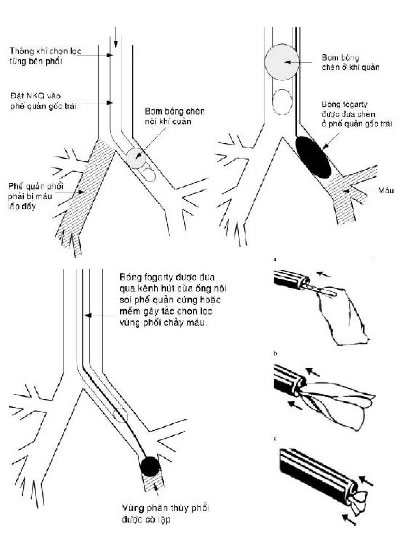 Bóng Fogarty cầm máuVI. THEO DÕI- Trong quá trình soi cần theo dõi liên tục: mạch, HA, thở, SpO2, điện tim trên máy theo dõi.- Theo dõi các thông số máy thở trong quá trình soi: áp lực đỉnh,tần số thở...VII. XỬ TRÍ TAI BIẾN VA BIẾN CHỨNG- SpO2< 80% cần dừng soi để tiếp tục thở máy khi SpO2 ≥ 90% có thể tiếp tục soi.- Loạn nhịp tim (nhịp nhanh > 140 lần hoặc < 60 lần/phút, rung thất, block nhĩ thất cấp II, cấp III.- Chảy máu: cầm máu qua nội soi không kết quả cần tiến hành đặt nội khí quản 2 nòng bơm cuff chèn để cầm máu, tiến hành hội chẩn phẫu thuật cấp cứu nếu cần thiết.- Tràn khí màng phổi: dẫn lưu khí màng phổi- Tràn khí trung thất: theo dõi, nếu nặng có biểu hiện chèn ép trung thất cần dẫn lưu.QUY TRÌNH KỸ THUẬT MỞ KHÍ QUẢN CÓ CHUẨN BỊ CHO NGƯỜI BỆNH NẶNG TRONG HỒI SỨC TÍCH CỰCI. ĐẠI CƯƠNG/ĐỊNH NGHĨAĐịnh nghĩa : Mở khí quản là một thủ thuật mở một đường thở qua khí quản, thay vì không khí từ ngoài phổi qua đường hô hấp trên vào phổi thì không khí vào phổi qua lỗ mở khí quản.Mục đích- Khai thông đường thở, làm giảm khoảng chết giải phẫu (50%)- Tạo điều kiện chăm sóc dễ dàng, tăng hiệu quả hút đờmII. CHỈ ĐỊNHMở khí quản được chỉ định trong các trường hợp sau. Mở khí quản có chuẩn bị: áp dụng trong các trường hợp cần hồi sức hô hấp.- Cần thông khí nhân tạo dài ngày- Các Người bệnh không có khả băng ho khạc, liệt hầu họng, trong các trường hợp cai thở máy khóIII. CHỐNG CHỈ ĐỊNH (tương đối)- Rối loạn đông máu nặng (INR > 1.5, tiểu cầu máu < 50 G/l) chưa được điều chỉnh, đang có viêm tấy mô mềm vùng cổIV. CHUẨN BỊ1. Người thực hiện: 01 bác sĩ chuyên khoa hồi sức cấp cứu, 01 bác sĩ phụ là chuyên khoa, cao học hoặc nội trú, 01 điều dưỡng đã được đào tạo.2. Dụng cụ2.2. Dụng cụ cấp cứu- Dụng cụ chống sốc- Bóng ambu- Bộ đặt ống nội khí quản- Máy hút đờm- Ống xông hút đờm2.3. Các chi phí khác- Panh có mấu, không mấu- Kéo thẳng- Kéo cong- Kẹp phẫu tích không mấu- Kẹp phẫu tích có mấu- Kẹp cầm máu- Kẹp răng chuột- Kẹp banh Laborde- Sông lòng máng- Banh Farabeuf- Kim cong- Hộp bông còn- Bát kền to- ống cắm panh inox- Săng lỗ vô trùng kích thước 60 x 80 cm- Áo mổ- Dung dịch Anois rửa tay nhanh- Xà phòng rửa tay- Cồn trắng 900- Băng dính y tế1. Người bệnh- Giải thích cho Người bệnh (nếu tỉnh) hoặc người nhà Người bệnh lợi ích và nguy cơ của thủ thuật, cho Người bệnh hoặc người nhà Người bệnh kí cam kết thủ thuật- Kiểm tra lại các chống chỉ định- Người bệnh nhịn ăn trước 3h- Hút sạch đờm, dãi họng miệng- Hút hết dịch dạ dày.- Mắc máy theo dõi nhịp tim, huyết áp, nhịp thở, SpO2.- Điều chỉnh máy thở, giảm PEEP. Thở máy qua ống NKQ với FiO2 100% trong thời gian MKQ- Người bệnh nằm đầu bằng và kê gối cứng để ưỡn cổ để bộc lộ khí quản2. Hồ sơ bệnh án- Ghi chỉ định, có dán cam kết thủ thuật của Người bệnh hoặc người đại diện hợp pháp- Ghi chép đầy đủ thông tin cách tiến hành thủ thuật, diễn biến và biến chứng (nếu có).V. CÁC BƯỚC TIẾN HÀNH1. Kiểm tra hồ sơ : kiểm tra lại chỉ định, chống chỉ định và giấy cam kết đồng ý tham gia kỹ thuật.2. Kiểm tra Người bệnh : kiểm tra các chức năng sống đảm bảo có thể tiến hành thủ thuật hay không.3. Thực hiện kỹ thuật:- Phẫu thuật viên đội mũ, đeo khẩu trang, rửa tay và sát khuẩn tay, đi găng vô trùng, sát khuẩn vùng mổ, trải săng.- Phẫu thuật viên đứng bên trái, người phụ đứng bên phải- Gây tê tại chỗ từ sụn giáp đến hố trên ức.3.1. Thì 1: PTV dùng tay trái cố định khí quản ở giữa, tay phải rạch đường rạch da ở giữa cổ. Đường rạch cách xương ức 1 cm lên đến gần sụn giáp. Đường rạch dài khoảng 3 cm. Người phụ lấy 2 banh Farabeuf vén mép da cân cơ sang hai bên sao cho cân bằng để khí quản cố định ở giữa.3.2. Thì 2: PTV dùng kéo thẳng chụp khít hai đầu kéo, tay phải dựng thẳng đứng góc với khí quản, mũi kéo tì sát vào đường giữa bóc tách từng lớp cân cơ vùng cổ để bộc lộ thấy sụn khí quản. Khi lộ tuyến giáp người phụ vén eo tuyến giáp lên trên.3.3. Thì 3: PTV dùng dao rach một đường dọc dài khoảng 2 vòng sụn khí quản kích thước tuỳ theo cỡ canuyn đảm bảo sao cho vừa khít canuyn (có thể rạch vào khí quản theo hình chữ T, hoặc tạo một cửa sổ trên sụn khí quản bằng cách lấy đi một nửa sụn khí quản, hoặc không lấy đi sụn khí quản mà chỉ tạo một của sổ bằng cách cắt đi ba cạnh của cửa sổ một cạnh được giữ lại làm bản lề). Đường rạch phải gọn sắc, không rạch sâu quá 1 cm, tránh rạch vào thành sau khí quản.Khi rạch vào khí quản, điều dưỡng rút nội khí quản trong trường hợp Người bệnh đã được đặt nội khí quản, tránh rạch vào ống nội khí quản. Sau khi rạch vào khí quản, khí và dịch phun ra, điều dưỡng dùng ống thông hút sạch đờm dãi, PTV dùng banh Laborde luồn qua vết mở banh rộng để đưa canuyn vào khí quản và bơm bóng chèn (đảm bảo áp lực bóng chèn thấp nhất chèn kín đường thở)3.4. Thì 4 : Kết nối lại với máy thở như trước , tiếp theo sát khuẩn lại toàn bộ vị trí mở, khâu cầm máu ( nếu cần) và dùng dây băng cố định ống MKQ vào cổ Người bệnh, băng vô trùng vết mổ.Chú ý: vị trí mở vào khí quản quyết định đường mở khí quản+ Đường mở khí quản cao: rạch vào sụn khí quản 1, 2 trên eo tuyến giáp+ Đường mở trung bình: rạch vào sụn khí quản 3, 4 dưới eo tuyến giáp+ Mở khí quản thấp: rạch vào sụn khí quản 5, 6.VI. THEO DÕI1. Trong khi tiến hành thủ thuật : các dấu hiệu sinh tồn, tình trạng chảy máu, các biến chứng (như đặt canul mở khí quản trượt ra ngoài)2. Tiếp theo- Theo dõi tình trạng chảy máu, số lượng đờm qua ống mở khí quản, tình trạng nhiễm trùng chân ống mở khí quản.- Theo dõi các dấu hiệu sinh tồn : mạch, huyết áp, SPO2 , nhiệt độ- Hút đờm: Số lần hút phụ thuộc vào lượng dịch tiết khí phế quản. Có thể làm sạch và loãng đờm bằng cách nhỏ dung dịch NaHCO3 1,4% hoặc NaCl 0,0% vào khí quản qua NKQ hoặc MKQ. Mỗi lần nhỏ 3-5 ml.- Thay băng: phụ thuộc vào mức độ chảy máu và dịch tiết, đảm bảo băng tại chỗ luôn khô sạch.- Thay ống MKQ: tối thiểu sau 48 giờ với thay ống lần đầu (thời gian tối thiểu tạo đường hầm ổn định sau MKQ), khi ống MKQ có dấu hiệu bán tắc hay bị tắc.- Theo dõi áp lực bóng chèn ( cuff): đo áp lực cuff 8 giờ / lần duy trì áp lực bóng mức 30 cmH2O.VII. XỬ TRÍ TAI BIẾN1. Trong khi mở khí quản- Chảy máu: do đám rối tĩnh mạch giáp hoặc giáp. Xử trí: băng ép, khâu cầm máu.- Ngừng tim: do tắc mạch, loạn nhịp tim, đặt sai vị trí ống MKQ gây tràn khí màng phổi, tràn khí trung thất không phát hiện kịp thời. Xử trí: rút canul, đặt lại nội khí quản, mở màng phổi hút dẫn lưu khí.- Tràn khí màng phổi, tràn khí trung thất. Xử trí: mở màng phổi, hút dẫn lưu khí- Rạch thủng thực quản, tổn thương thần kinh quặt ngược- Đặt sai vị trí ống MKQ. Xử trí: rút ống mở khí quản ngay, bóp bóng ambu, đặt lại ống mở khí quản có thể dùng dây dẫn đường. Nếu khó khăn thì phải đặt lại ống nội khí quản để đảm bảo an toàn.2. Trong thời gian lưu ống- Chảy máu, tràn khí dưới da , tuột ống, nhiễm khuẩn, tắc ống, ứ đọng đờm ở sâu, xẹp phổi.- Trường hợp lưu ống MKQ lâu ngày có thể gây rối loạn chức năng nuốt.- Rối loạn đóng mở thanh môn trong chu kỳ hô hấp trong trường hợp lưu ống NKQ lâu.- Hẹp khí quản, rò khí quản - thực quản.3. Sau khi rút ống- Phù nề thanh quản và thanh môn. Rò khí ở lỗ mở khí quản.- Vết mở khí quản lâu liền hoặc sẹo liền xấu. Khó thở do hẹp khí quản.QUY TRÌNH KỸ THUẬT THAY CANUL MỞ KHÍ QUẢN CÓ CỬA SỔ CHO NGƯỜI BỆNH NẶNG TRONG HỒI SỨC CẤP CỨU – CHỐNG ĐỘCI. ĐẠI CƯƠNG/ ĐỊNH NGHĨACác Người bệnh tai biến mạch não bị di chứng nặng nề, cần chăm sóc lâu dài cần phải đặt canul có cửa sổ để thuận tiện cho việc chăm sóc, tránh các biến chứng tắc và có thể áp dụng để tập nói khi tình trạng bệnh hồi phục.II. CHỈ ĐỊNHThay canul có nòng trong được chỉ định trong các trường hợp sau- Người bệnh đã được mở khí quản, tiên lượng lưu canul lâu dài- Người bệnh mở khí quản có hồi phục chức năng phát âm, thay để tập nóiIII. CHỐNG CHỈ ĐỊNH (tương đối)- Rối loạn đông máu nặng ( INR > 1.5, tiểu cầu máu < 50 G/l) chưa được điều chỉnh, đang có viêm tấy mô mềm vùng cổIV. CHUẨN BỊ1. Người thực hiện- Người thực hiện thực hiện thủ thuật do các bác sỹ chuyên khoa hồi sức cấp cứu.- Người phụ là bác sỹ chuyên khoa hồi sức cấp cứu, bác sỹ cao học, nội trú- Người phụ dụng cụ: Điều dưỡngđã được đào tạo2. Phương tiện dụng cụHình ảnh ống mở khí quản (canuyn) : 01 canuyn 2 nòng Shiley số 6.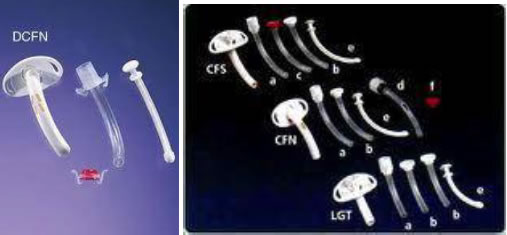 2.1. Vật tư tiêu hao2.2. Dụng cụ cấp cứuBóng ambuMáy hút đờm2.3 Các chi phí khác- Panh có mấu, không mấu- Kéo thẳng- Kéo cong- Kẹp phẫu tích không mấu- Kẹp phẫu tích có mấu- Kẹp cầm máu- Kẹp răng chuột- Kẹp banh Laborde- Sông lòng máng- Banh Farabeuf- Kim cong- Chỉ khâu không tiêu- Hộp bông còn- Bát kền to- ống cắm panh inox- Săng lỗ vô trùng kích thước 60 x 80 cm- Áo mổ- Dung dịch Anois rửa tay nhanh- Xà phòng rửa tay3. Người bệnh- Giải thích cho Người bệnh (nếu tỉnh) hoặc người nhà Người bệnh lợi ích và nguy cơ của thủ thuật, cho Người bệnh hoặc người nhà Người bệnh kí cam kết thủ thuật- Kiểm tra lại các chống chỉ định- B Nhịn ăn trước 3h- Hút sạch đờm, dãi họng miệng- Hút hết dịch dạ dày.- Mắc máy theo dõi nhịp tim, huyết áp, nhịp thở, SpO2.- Điều chỉnh máy thở, giảm PEEP. Thở máy qua ống NKQ với FiO2 100% trong thời gian MKQ- Người bệnh nằm đầu bằng và kê gối cứng để ưỡn cổ để bộc lộ khí quản4. Hồ sơ bệnh án- Ghi chỉ định, có dán cam kết thủ thuật của Người bệnh hoặc người đại diện hợp pháp- Ghi chép đầy đủ thông tin cách tiến hành thủ thuật, diễn biến và biến chứng (nếu có).V. CÁC BƯỚC TIẾN HÀNH1. Kiểm tra hồ sơ: kiểm tra lại chỉ định, chống chỉ định và giấy cam kết đồng ý tham gia kỹ thuật2. Kiểm tra lại người bệnh: các chức năng sống xem có thể tiến hành thủ thuật được không3. Tiến hành kỹ thuậtPhẫu thuật viên đội mũ, đeo khẩu trang, rửa tay và sát khuẩn tay, đi găng vô trùng, sát khuẩn vùng mổ, trải săng, gây tê tại chỗ từ sụn giáp đến hố trên ức. Phẫu thuật viên đứng bên trái, người phụ đứng bên phải+ Điều dưỡng hút sạch dịch dạ dày, hút đờm qua mở khí quản cũ+ Kê gối gỗ cứng dưới vai để ưỡn cổ Người bệnh+ Cắt dây buộc vệ sinh vùng cổ bằng dung dịch natriclorua 0.9%, sát khuẩn vùng xunh quanh chân canyun bằng betadin 10%+ Người thực hiện kiểm tra canyun mới, bôi dầu parafin phía đầu canuyn.+ Rút canuyn cũ, kiểm tra các dấu hiệu tắc canuyn, chảy máu nếu có+ Đặt canuyn Shiley số 6, 2 nòng với nòng trong có thể thở máy được. nếu Người bệnh đang thở máy thì kết nối với máy thở+ Sát khuẩn lại và cố định canuynVI. THEO DÕI1. Theo dõi các chỉ số sinh tồn trong và sau thủ thuật2. Hút đờm: Số lần hút phụ thuộc vào lượng dịch tiết khí phế quản. Có thể làm sạch và loãng đờm bằng cách nhỏ dung dịch NaHCO3 1,4% hoặc NaCl 0,0% vào khí quản qua NKQ hoặc MKQ. Mỗi lần nhỏ 3-5 ml.3. Thay băng: phụ thuộc vào mức độ chảy máu và dịch tiết, đảm bảo băng tại chỗ luôn khô sạch.4. Thay ống MKQ: tối thiểu sau 48 giờ với thay ống lần đầu (thời gian tối thiểu tạo đường hầm ổn định sau MKQ), khi ống MKQ có dấu hiệu bán tắc hay bị tắc.5. Theo dõi áp lực bóng chèn (cuff): đo áp lực cuff 3 lần / ngày duy trì áp lực bóng mức 30 cmH2O tránh tổn thương gây sẹo hẹp khí quảnVII. XỬ TRÍ TAI BIẾN1. Trong khi thay mở khí quản- Chảy máu:do đám rối tĩnh mạch giáp hoặc giáp- Ngừng tim: do tắc mạch, loạn nhịp tim, đặt sai vị trí ống MKQ gây tràn khí màng phổi, tràn khí trung thất không phát hiện kịp thời.- Tràn khí màng phổi, tràn khí trung thất- Đặt sai vị trí ống MKQ.- Trào ngược2. Trong thời gian lưu ống- Chảy máu, tràn khí dưới da , tuột ống, nhiễm khuẩn, tắc ống, ứ đọng đờm ở sâu, xẹp phổi.- Trường hợp lưu ống MKQ lâu ngày có thể gây rối loạn chức năng nuốt.- Rối loạn đóng mở thanh môn trong chu kỳ hô hấp trong trường hợp lưu ống NKQ lâu.- Hẹp khí quản, rò khí quản - thực quản.3. Sau khi rút ống- Phù nề thanh quản và thanh môn. Rò khí ở lỗ mở khí quản.- Vết mở khí quản lâu liền hoặc sẹo liền xấu. Khó thở do hẹp khí quản.QUY TRÌNH KỸ THUẬT CHĂM SÓC NGƯỜI BỆNH THỞ MÁY  I. ĐẠI CƯƠNG- Người bệnh thở máy là những Người bệnh cần được hỗ trợ hô hấp hoàn toàn hoặc một phần. Có hai phương pháp thông khí nhân tạo (TKNT):+ Thở máy xâm nhập: TKNT qua nội khí quản hoặc canun mở khí quản.+ Thở máy không xâm nhập: TKNT qua mặt nạ mũi hoặc mặt nạ mũi và miệng.- Người bệnh thở máy thường là nặng, đặc biệt Người bệnh suy hô hấp cấp tiến triển nếu để tuột máy thở có thể dẫn đến tử vong nhanh chóng.- Người bệnh nặng này cần có nhiều máy truyền dịch, bơm tiêm điện, ống thông dạ dày.. .do vậy công việc chăm sóc khó khăn và cần phải có người hỗ trợ.- Các kỹ thuật chăm sóc Người bệnh thở máy bao gồm:+ Chăm sóc nội khí quản hoặc mở khí quản.+ Chăm sóc mặt nạ thở máy.+ Chăm sóc máy thở.+ Phát hiện các biến chứng của thở máyII. CHỈ ĐỊNH- Người bệnh thở máy xâm nhập- Người bệnh thở máy không xâm nhậpIII. CHỐNG CHỈ ĐỊNHKhông có chống chỉ địnhVI. CHUẨN BỊ1. Người thực hiện : bác sỹ và điều dưỡng được đào tạo chuyên khoa về hồi sức cấp cứu.2. Phương tiện, dụng cụ2.1 Vật tư tiêu hao- Găng sạch- Gạc củ ấu vô khuẩn- Gạc miếng vô khuẩn- Bơm tiêm 10ml- Bơm tiêm 20ml- Kim lấy thuốc- Dấy truyền- Ống hút đờm kích cỡ phù hợp- Khay quả đậu vô khuẩn- Panh vô khuẩn- Kẹp phẫu tích- Bát kền- Kéo vô khuẩn- Ống cắm panh- Mũ- Khẩu trang- Nước cất máy thở- Natriclorua 0,9%- Povidin 10%- Máy theo dõi (khấu hao 5 năm)- Cáp điện tim- Cáp đo SPO2- Cáp đo huyết áp liên tục- Bao đo huyết áp- Ống nghe- Máy hút áp lực âm- Dây hút silicon- Bình làm ẩm máy thớ- Máy thở- Dây máy thở dùng 1 lần- Ống nối ruột gà- Phin lọc máy thở- Dung dịch sát khuẩn tay nhanh- Xà phòng diệt khuẩn- Dung dịch khử khuẩn sơ bộ- Dung dịch vệ sinh bề mặt2.2. Dụng cụ cấp cứu- Bóng Ambu, mặt nạ bóp bóng.- Bộ dụng cụ đặt nội khí quản, mở khí quản cấp cứu.- Bộ xe cấp cứu đầy đủ các phương tiện cấp cữu ngừng tuần hoàn tại giường.3. Người bệnh- Đặt Người bệnh tư thế thích hợp, đối với các Người bệnh huyết động ổn định phải đặt Người bệnh tư thế đầu cao 30 độ, Người bệnh đang trong tình trạng sốc phải để đầu thấp.V. CÁC BƯỚC TIẾN HÀNH1. Chăm sóc ống nội khí quản hoặc mở khí quản1.1. Mục tiêu- Nội khí quản hoặc mở khí quản phải thông thoáng- Đảm bảo vị trí nội khí quản hoặc mở khí quản ở đúng vị trí.- Tránh nhiễm khuẩn1.2. Thực hiện các kỹ thuật- Làm thông thoáng đường hô hấp bằng kỹ thuật vỗ dung, kỹ thuật hút đờm (xem quy trình kỹ thuật vỗ rung chăm sóc hô hấp).- Thực hiện kỹ thuật thay băng ống mở khí quản, mở khí quản đúng quy trình đảm bảo đúng vị trí sạch tránh nhiễm khuẩn.- Kiểm tra áp lực bóng chèn (cuff) của nội khí quản, mở khí quản (xem bài chăm sóc nội khí quản, mở khí quản).2. Chăm sóc Người bệnh thở không xâm nhập qua mặt nạ mũi miệng- Kích cỡ mặt nạ phải vừa với mặt Người bệnh.- Khi cố định mặt nạ không được chặt quá dễ gây loét chỗ tì đè (sống mũi) hoặc lỏng quá gây dò khí ra ngoài làm giảm áp lực đường thở.- Cố định mặt nạ: phía trên vòng qua đầu ở trên tai, phía dưới vòng qua sau gáy.- Có thể bỏ máy khi Người bệnh ho khạc đờm.- Bỏ máy thở không xâm nhập khi Người bệnh ăn, uống nước (nếu không sẽ gây sặc thức ăn, nước vào phổi), hoặc ăn và uống qua ống thông dạ dày.- Phải giải thích để Người bệnh hợp tác, và những tác dụng không mong muốn (chướng bụng, cảm giác ngạt thở...).3. Chăm sóc theo dõi hoạt động máy thở3.1. Các nguồn cung cấp cho máy thở- Nguồn điện: luôn luôn được cắm vào hệ thống điện lưới. Khi có điện, đèn báo AC sẽ sáng lên. Có tác dụng vừa chạy máy thở, vừa nạp điện cho ắc quy của máy để phòng khi mất điện lưới máy sẽ tự động chuyển sang chạy điện ác quy (thời gian chạy điện ác quy kéo dài tùy theo từng loại máy thở).- Nguồn oxy: được nối với hệ thống cung cấp oxy, khi bật máy sẽ không có báo động áp lực oxy (O2 Pressure)- Nguồn khí nén: được nối với hệ thống cung cấp khí nén, khi bật máy sẽ không có báo động áp lực khí nén (compressor).3.2. Hệ thống ống dẫn khí- Các ống dẫn khí vào Người bệnh và từ Người bệnh ra luôn phải để thấp hơn nội khí quản (mở khí quản) để tránh nước đọng ở thành ống vào nội khí quản (mở khí quản) gây sặc phổi.- Thay đoạn ống dẫn khí (dây máy thở, dây chữ T) khi nhiều đờm hoặc máu của Người bệnh trong ống dẫn khí.- Trên đường ống dẫn khí vào và ra luôn phải có bẫy nước (nước đọng ở thành ống xẽ chẩy vào bẫy nước này, vì vậy bẫy nước được để ở vị trí thấp nhất). Chú ý phải đổ nước đọng ở trong cốc bẫy nước, nếu để đầy sẽ gây ra cản trở đường thở và có nguy cơ nước chẩy vào phổi Người bệnh nếu nâng đường ống thở lên cao hơn nội khí quản (mở khí quản)3.3. Hệ thống làm ẩm đường dẫn khí- Hệ thống này nằm ở đường thở vào, trước khi khí được đưa vào Người bệnh.-Bình làm ẩm xử dụng nước cất, phải đảm bảo cho mực nước trong bình luôn luôn ở trong giới hạn cho phép.-Bình đốt của hệ thống làm ẩm: 30 - 370C. Có tác dụng làm tăng độ ẩm khí thở vào, vì vậy tránh được hiện tượng khô đờm gây tắc.-Nhiệt độ đốt càng cao thì tốc độ bay hơi của nước trong bình làm ẩm càng nhanh, do vậy phải thường xuyên đổ thêm nước vào bình làm ẩm. Với nhiệt độ 350C hết 2000ml/ngày.-Một số máy thở có thêm hệ thống dây đốt nằm trong đường ống thở vào và bình đốt của hệ thống làm ẩm. Do vậy dây dùng cho máy thở loại này cũng phải có tác dụng chịu nhiệt.3.4. Theo dõi các thông số trên máy thở, hệ thống báo động của máy thở.(xem bài theo dõi hoạt động của máy thở)VI. THEO DÕI NGƯỜI BỆNH- Nhịp tim- Huyết áp- SpO2- Nhiệt độ- Khí máu động mạch- Tính chất đờm: nhiều, đục (có tình trạng nhiễm khuẩn hô hấp)- Dịch dạ dày.- Nước tiểu (màu sắc, số lượng).- Các dẫn lư khác: dẫn lưu màng phổi, màng tim, não thất..VII. BIẾN CHỨNG - XỬ TRÍ1. Để tránh trào ngược dịch dạ dày, dịch hầu họng vào phổi- Kiểm tra áp lực bóng chèn hàng ngày- Để Người bệnh nằm đầu cao 300 (nếu không có chống chỉ định)- Cho Người bệnh ăn nhỏ giọt dạ dày, không quá 300 ml/bữa ăn. (theo quy trình cho ăn qua ống thông dạ dày)- Khi có trào ngược dịch vào phổi: dẫn lưu tư thế hoặc soi hút phế quản bằng ống soi mềm.2. Tràn khí màng phổi- Biểu hiên: Người bệnh tím, SpO2 giảm nhanh, mạch chậm, lồng ngực bên tràn khí căng, gõ vang, tràn khí dưới da...- Phải tiến hành dẫn lưu khí ngay, nếu không mở thông phổi kịp thời sẽ làm cho áp lực trong lồng ngực tăng lên rất nhanh dẫn đến suy hô hấp và ép tim cấp, Người bệnh nhanh chóng dẫn đến tử vong.- Tiến hành mở màng phổi tối thiểu cấp cứu với ống dẫn lưu đủ lớn- Nối với máy hút liên tục với áp lực 15 - 20cm H2O.- Phải kiểm tra ống dẫn lưu hàng ngày phát hiện ống có bị gập hay tắc không.- Hệ thống máy hút phải đảm bảo đủ kín, hoạt động tốt, nước trong bình dẫn lưu từ Người bệnh ra phải được phải được theo dõi sát và đổ hàng ngày. Nước trong bình để phát hiện có khí ra phải luôn luôn sạch- Để ống dẫn lưu đến khi hết khí, và sau 24 giờ thì kẹp lại rồi chụp XQ phổi kiểm tra, nếu đạt yêu cầu phổi nở hết -> rút ống dẫn lưu ra.3. Viêm phổi liên quan đến thở máy- Biểu hiện: đờm đục, nhiều nới xuất hiện; nhịp tim nhanh; sốt hặc hạ nhiệt độ; bạch cầu tăng; Xquang phổi có hình ảnh tổn thương mới.- Xét nghiệm dịch phế quản (soi tươi, cấy): để xác định vi khuẩn gây bệnh. Cấy máu khi nghi ngờ có nhiễm khuẩn huyết.- Đánh giá lại các quá trình hút đờm, vệ sinh hệ thống dây, máy thở xem có đảm bảo vô khuẩn không.- Dùng kháng sinh mạnh phổ rộng, kết hợp kháng sinh theo protocol.4. Dự phòng loét tiêu hoá: dùng thuốc giảm tiết dịch dai dày: ức chế bơm proton, thưốc bọc dạ dày..5. Dự phòng và chăm sóc vết loét do tỳ đè- Thay đổi tư thế 3 giờ/lần: thẳng, nghiêng phải, nghiêng trái (nếu không có chống chỉ định) để tránh tỳ đè một chỗ lâu ngày. Ngoài tác dụng chống loét, còn có tác dụng dự phòng xẹp phổi.- Nếu tiên lượng Người bệnh nằm lâu dài: cho Người bệnh nằm đệm nước, đệm hơi có thay đổi vị trí bơm hơi tự động.- Khi có biểu hiện đỏ da chỗ tỳ đè: dùng synaren xoa lên chỗ tỳ đè- Khi đã có loét: vệ sinh, cắt lọc và thay băng vết loét hàng ngày.6. Dự phòng tắc mạch sâu do nằm lâu- Thay đổi tư thế, tập vận động thụ động cho Người bệnh: tránh ứ trệ tuần hoàn.- Kiểm tra mạch một cách hệ thống: phát hiện có tắc mạch hay không, tắc tĩnh mạch hay động mạch- Dùng thuốc chống đông: Heparin có trọng lượng phân tử thấp: Lovenox, Fraxiparin.QUY TRÌNH KỸ THUẬT ĐO ÁP LỰC CỦA BÓNG CHÈN Ở NGƯỜI BỆNH ĐẶT ỐNG NỘI KHÍ QUẢN HOẶC MỞ KHÍ QUẢN I. ĐẠI CƯƠNGĐo áp lực bóng chèn ống nội khí quản hoặc mở khí quản là đảm bảo bóng chèn có một áp lực hợp lý tác dụng lên khí quản của Người bệnh để đạt được mục đích của bóng chèn và không gây tai biến cho Người bệnh.1. Mục đích của bóng chèn (cuff) ống nội khí quản hoặc mở khí quản:- Giữ ống nội khí quản hoặc mở khí quản không bị tuột.- Chánh mất áp lực đường thở trong trường hợp thở máy.- Ngăn chặn dịch tiết từ họng miệng vào đường thở.- Chánh nhiễm trùng.2. Áp lực của bóng chèn (cuff) ống nội khí quản, mở khí quản:- Áp lực của bóng chèn cần nhỏ hơn áp lực tưới máu mao mạch ở khoảng 18 → 22 mmHg. Hoặc 25 → 30 cm nước.- Nếu quá cao gây thiếu máu tổ chức tại chỗ bóng chèn dẫn đến loét do tì đè → hoại tử → thủng khí quản.- Nếu để quá thấp thì không đạt được mục đích.II. CHỈ ĐỊNH- Thực hiện đo áp lực bóng chèn cho tất cả các Người bệnh có đặt ống nội khí quản, mở khí quản.- Thời gian đo: ngày 4 lần trong mỗi ca, đo trước và sau khi thay băng ống nội khí quản hoặc mở khí quản.III. CHỐNG CHỈ ĐỊNH- Không có chống chỉ định tuyệt đối.- Không nên đo áp lực bóng chèn ống nội khí quản, mở khí quản khi Người bệnh đang kích thích ho, co giật, co thắt phế quản.IV. CHUẨN BỊ1. Người thực hiện: điều dưỡng đã được đào tạo chuyên khoa Hồi sức cấp cứu2. Dụng cụ2.1 Vật tư tiêu hao- Đồng hồ đo áp lực cuff- Cồn 90 độ- Gạc miếng vô khuẩn- Dung dịch sát khuẩn tay nhanh- Xà phòng rửa tay diệt khuẩn- Mũ : 01 cái- Khẩu trang : 01 cái3. Người bệnh Thông báo giải thích cho Người bệnh hoặc gia đình Người bệnh biết việc sắp làm4. Hồ sơ bệnh án, phiếu chăm sócV. CÁC BƯỚC TIẾN HÀNH1. Điều dưỡng đội mũ, đeo khẩu trang, rửa tay bằng xà phòng diệt khuẩn dưới vòi nước.2. Mang dụng cụ đến giường Người bệnh, đặt Người bệnh vị trí thích hợp.3. Điều Dưỡng cầm đồng hồ đo nối với đầu ngoài của bóng chèn nhìn áp lực thực tế trên đồng hồ là áp lực hiện tại của bóng chèn. nếu đã đạt áp lực chuẩn thì tháo máy đo ra. Nếu chưa đạt thì bơm lên sao cho đạt rồi mới tháo máy đo ra.4. Vệ sinh đồng hồ bằng cồn 700 để khô rồi cất máy.5. Điều dưỡng rửa tay bằng dung dịch savondoux dưới vòi nước, ghi phiếu theo dõi áp lực hiện tại của bóng chèn.Chú ý: Đo áp lực bóng chèn lúc NGƯỜI BỆNH không có kích thích, không ho, co thắt thanh quản.VI. PHÁT HIỆN DÒ ÁP LỰC BÓNG CHÈN (CUFF)- Cuff xẹp chậm lỗ dò thường nhỏ, vỡ cuff lỗ dò lớn cuff xẹp nhanh xẹp hoàn toàn. Tùy theo lỗ dò to hay nhỏ nên cuff sẽ xẹp nhanh hay chậm- Khi cuff bị xẹp Người bệnh đang thở máy sẽ thấy luồng khí lên họng miệng, sùi bọt ở miệng, máy báo áp lực đường thở thấp. xẹp ít thấy sùi bọt ở miệng Người bệnh. cần kiểm tra lại áp lực, kiểm tra lại dây và van cuff.- Nếu van bị hỏng, cuff bị vỡ cần báo bác sỹ để thay ống nội khí quản/mở khí quản.VII. TAI BIẾN VÀ XỬ TRÍ- Trào dịch hầu họng đọng phía trên bóng chèn xuống phổi: cần hút hầu họng trước khi tiến hành kỹ thuật, nếu có hiện tượng trên cần nhanh chóng duy trì lại áp lực bóng chèn và tiến hành hút đờm ngay- Vỡ bóng chèn: cần thay ống nội khí quản hoặc ống mở khí quảnQUY TRÌNH KỸ THUẬT KHÍ DUNG CHO NGƯỜI BỆNH THỞ MÁY I. ĐẠI CƯƠNGKhí dung thuốc nhằm đưa một lượng thuốc dưới dạng sương mù để điều trị chống viêm tại chỗ cũng như để điều trị co thắt phế quản,tắc nghẽn đường thở.II. CHỈ ĐỊNH- Tiền sử hen phế quản,COPD.- Cơn hen phế quản cấp.- Co thắt phế quản do nhiễm khuẩn phổi.- Người bệnh có đờm đặc khô.III. CHỐNG CHỈ ĐỊNH:không có.IV. CHUẨN BỊ:1. Người thực hiện: Điều dưỡng đã được đào tạo2. Dụng cụ2.1. Vật tư tiêu hao- Máy khí dung- Bộ dây khí dung dùng riêng cho từng Người bệnh- ống khí dung chữ T- Găng vô khuẩn : 01 đôi- Bơm tiêm 5ml : 01 cái- Kim lấy thuốc : 01 cái- Mũ : 01 cái- Gạc vô khuẩn- Cồn 90 độ- Khẩu trang : 01 cái- Dung dịch sát khuẩn tay nhanh- Xà phòng rửa tay diệt khuẩn- Dung dịch vệ sinh bề mặt- Máy theo dõi- Cáp điện tim- Cáp đo SPO2- Cáp đo huyết áp liên tục- Bao đo huyết áp- Thuốc khí dung theo chỉ định2.2. Dụng cụ cấp cứu:Bóng Ambu, mặt nạ cấp cứu3. Người bệnhThông báo giải thích cho Người bệnh hoặc gia đình Người bệnh về việc sắp làm.4. Chuẩn bị hồ sơ bệnh án:- Kiểm tra y lệnh thuốc về liều lượng, thời gian thực hiện.- Kiểm tra 5 đúng.V. CÁC BƯỚC TIẾN HÀNH:1. Mang hồ sơ đến giường bệnh, thực hiện 5đúng2. Kiểm tra dấu hiệu sinh tồn. SpO2 cho Người bệnh.3. Thông báo ,động viên Người bệnh hợp tác thực hiện kỹ thuật.4. Điều dưỡng rửa tay bằng xà phòng diệt khuẩn, đội mũ, đeo khẩu trang.5. Mang dụng cụ, thuốc đến giường bệnh.6. Đặt Người bệnh ở tư thế thích hợp.7. Cắm điện và kiểm tra hoạt động của máy khí dung.8. Cắm bộ dây khí dung vào máy khí dung.9. Sát khuẩn tay nhanh.10. Pha thuốc theo y lệnh.11. Bơm thuốc vào bình khí dung.12. Sát khuẩn tay, đi găng vô khuẩn.13. Sát trùng chỗ nối dây máy thở (đường khí thở vào).14. Lắp ống chữ T vào đường dây máy thở,lắp hệ thống khí dung vào ống chữ T.15. Tháo bỏ găng, sát khuẩn tay.16. Bật máy khí dung (trong quá trình khí dung theo dõi mạch, SpO2, sự đáp ứng của thuốc với Người bệnh).17. Hết thuốc,tắt máy khí dung .18. Rửa tay, đi găng vô khuẩn.19. Tháo bỏ hệ thống chữ T.20. Thu dọn dụng cụ,vệ sinh máy khí dung,để đúng nơi quy định.21. Rửa tay22. Ghi phiếu chăm sóc.VI. THEO DÕI:- Mạch, khó thở, SpO2, tím, huyết áp, đờm trong khí phế quản.- Theo dõi và phát hiện các tai biến và biến chứng.VII. TAI BIẾN TRONG KHÍ DUNG:- Khó thở, suy hô hấp cấp- Sặc vào đường hô hấp- Trào ngược từ đường tiêu hóa vào đường thở- Tụt dây máy thở, tụt ống nội khí quản/ mở khí quản..QUY TRÌNH KỸ THUẬT LẤY BỆNH PHẨM DỊCH PHẾ QUẢN XÉT NGHIỆM CỦA NGƯỜI BỆNH CÚM Ở KHOA HỒI SỨC CẤP CỨU I. ĐẠI CƯƠNG:Lấy được đờm để làm xét nghiệmII. CHỈ ĐỊNH:Các Người bệnh nghi ngờ cúmIII. CHỐNG CHỈ ĐỊNHKhông có chống chỉ định tuyệt đối, cần thận trọng ở các Người bệnh có suy hô hấp nặngVI. CHUẨN BỊ1. Người thực hiện: Điều dưỡng đã được đào tạo về chuyên khoa Hồi sức cấp cứu2. Dụng cụ2.1. Vật tư tiêu hao- Máy khí dung siêu âm- Bộ dây mặt nạ khí dung (dùng riêng cho từng Người bệnh) : 01 cái- Bộ cấy đờm dùng riêng cho từng Người bệnh: 01 cái- Găng sạch : 01 cái- Găng vô khuẩn : 01 đôi- Bơm tiêm 10ml : 1-2 cái- Kim lấy thuốc: 1-2 cái- Cốc đựng nước- Máy hút đờm- Dây nối silicon- ống hút : 01 cái- Quần áo bảo vệ- Thùng đựng dung dịch khử khuẩn- Thùng phân loại rác chuyên dụng- Natrichlorua 0,9% chai 250ml- Natrichlorua 3% - 5ml- Mũ : 02 cái- Khẩu trang N95 : 02 cái- Dung dịch khử khuẩn sơ bộ- Dung dịch sát khuẩn tay nhanh- Xà phòng rửa tay diệt khuẩn- Dung dịch ngâm dụng cụ- Máy theo dõi- Cáp điện tim- Cáp đo SPO2- Cáp đo huyết áp liên tục- Bao đo huyết áp2.2. Dụng cụ cấp cứu- Bóng Ambu, mặt nạ bóp bóng- Bộ dụng cụ đặt nội khí quản, mở khí quản cấp cứu.- Hộp chống sốc.3. Chuẩn bị Người bệnhThông báo, giải thích cho Người bệnh hoặc gia đình Người bệnh về việc sắp làm4. Chuẩn bị hồ sơ bệnh ánKiểm tra , đối chiếu đúng Người bệnh, đúng giường bệnh và yêu cầu xét nghiệm.V. CÁC BƯỚC TIẾN HÀNH1. Kiểm tra y lệnh.2. Điều dưỡng rửa tay bằng xà phòng diệt khuẩn dưới vòi nước, đội mũ, đeo khẩu trang, mặc quần áo bảo vệ.3. Mang dụng cụ đến giường Người bệnh.4. Kiểm tra dấu hiệu sinh tồn của Người bệnh.5. Đặt Người bệnh ở tư thế thích hợp tốt nhất để đầu cao 600.6. Sát khuẩn tay nhanh6.1.Đối với Người bệnh chưa có ống nội khí quản: Lấy bệnh phẩm bằng cách khí dung nước muối ưu trương 3% và cho Người bệnh tự khạc đờm.- Cho Người bệnh súc miệng thật sạch bằng Natriclorua 0,9%- Bơm 20 ml Natriclorua 3% vào bầu khí dung .- Lắp máy khí dung cho Người bệnh khí dung bằng máy khí dung siêu âm trong 20 đến 30 phút.- Vỗ rung cho Người bệnh 15 đến 30 phút.- Điều dưỡng rửa tay bằng xà phòng diệt khuẩn, đi găng vô khuẩn.- Yêu cầu Người bệnh ho khạc thật mạnh, lấy đờm vào lọ vô khuẩn (nếu không khạc được có thể làm nhắc lại 2 đến 3 lần).6.2. Đối với Người bệnh đã có ống nội khí quản hoặc mở khí quản:Kiểm tra hệ thống hút đờm (áp lực hút).- Cho Người bệnh nằm đầu bằng.- Tăng Oxy lên 100% cho Người bệnh thở máy.- Điều dưỡng 1 rửa tay, đi găng sạch, chuẩn bị bộ hút đờm vô khuẩn.- Điều dưỡng 2 rửa tay, đi găng vô khuẩn, cầm bộ hút đờm vô khuẩn.- Điều dưỡng 1 nối hệ thống máy hút đờm với 1 đầu bộ hút đờm vô khuẩn.- Điều dưỡng 1 : tháo hệ thống dây thở nối với ống nội khí quản hoặc mở khí quản (nếu có) hoặc dây oxy (nếu Người bệnh thở oxy qua nội khí quản, mở khí quản) bơm 2 -3ml natriclorua 0.9% vô khuẩn vào ống nội khí quản hoặc mở khí quản, lắp lại dây máy thở hoặc dây oxy cho Người bệnh thở lại.- Vỗ nhẹ lên ngực Người bệnh.- Điều dưỡng 1 tháo hệ thống máy thở hoặc oxy với ống nội khí quản hoặc mở khí quản.- Điều dưỡng 2 luồn ống hút đờm vô khuẩn vào sâu trong phế quản để hút dịch phế quản ra (trong quá trình hút phải quan sát mạch, SpO2).- Sau khi điều dưỡng 2 rút ống hút ra điều dưỡng 1 lắp lại hê thống máy thở hoặc hệ thống oxy cho Người bệnh (đảm bảo Spo2 luôn trến 90%) giữa các lần hút điều dưỡng 1 vỗ nhẹ lên thành ngực của Người bệnh. Lặp lại quy trình bơm và hút đến khi hút đủ số lượng dịch phế quản để làm xét nghiệm thì thôi.- Điều dưỡng 1 tháo hệ thống máy hút ra khỏi bộ cấy đờm,tắt máy hút đờm.- Điều dưỡng 2 đổ dịch phế quản vào ống đựng đờm vô khuẩn, đậy kín nắp. Cho lọ cấy đờm vào 2 lần túi nilon gửi ngay lên phòng xét nghiệm- Thu dọn dụng cụ ngâm vào dung dịch ngâm dụng cụ để khử khuẩn sơ bộ.- Điều dưỡng ra cửa sau tháo bỏ mũ khẩu trang quần áo bảo vệ vào thùng chuyên dụng.- Sát khuẩn tay nhanh sau đó rửa lại tay bằng xà phòng diệt khuẩn dưới vòi nước.- Ghi phiếu theo dõi.* Chú ý: Phải duy trì Oxy 100% trước,trong và sau quá trình hút đờm 2 phútVI. THEO DÕI- Theo dõi sát diến biến hô hấp và tuần hoàn trong quá trình hút đờm- Theo dõi màu sắc, số lượng, của bệnh phẩm- Theo dõi và phát hiện các tai biến và biến chứngVII. TAI BIẾN VÀ XỬ TRÍ:- Thiếu oxy, giảm oxy máu → bù đủ oxy cho Người bệnh- Tổn thương niêm mạc khí phế quản, chảy máu khí phế quản. → kỹ thuật hút phải nhe nhàng, máy hút để đúng áp lực quy định.- Loạn nhịp tim, ngừng tim ngừng thở, suy hô hấp ^ theo dõi sát các dấu hiệu mạch, nhịp thở để dừng hút và xử trí kịp thời.- Nhiễm khuẩn cho Người bệnh, nhiễm tạp khuẩn cho bệnh phẩm gửi làm xét nghiệm. → Đảm bảo nguyên tắc vô khuẩn trong suốt quá trình thực hiện.QUY TRÌNH KỸ THUẬT LẤY MẪU XÉT NGHIỆM NGƯỜI BỆNH CÚM Ở KHOA HỒI SỨC - CẤP CỨU VÀ CHỐNG ĐỘC I. CÁC LOẠI MẪU XÉT NGHIỆM CẦN LẤY- Đờm làm test nhanh, PCR.- Máu làm xét nghiệm định lượng cytokine.- Nước tiểu làm xét nghiệm tìm phế cầu.II. CÁC BƯỚC TIẾN HÀNH1. Đờm1.1 Lấy đờm sâu- Người bệnh đã có nội khí quản hoặc mở khí quản thì ta lấy bệnh phẩm đờm như quy trình bình thường lấy đờm làm xét nghiệm cúm.(cho Người bệnh nằm đầu bằng , bơm từ 2-5ml nước NaCl 0,9% vô khuẩn vào ống nội khí quản, mở khí quản, đóng nắp ống cho Người bệnh thở máy lại, có thể vỗ nhẹ lên ngực rồi tiến hành hút dịch phế quản theo quy trình vô khuẩn).- Nếu Người bệnh chưa có ống nội khí quản hoặc mở khí quản thì ta tiến hành khí dung nước NaCl 3% rồi lấy bệnh phẩm:1.1.1 Phương tiện, dụng cụ- Máy khí dung siêu âm- Bộ dây mặt nạ khí dung (dùng riêng cho từng Người bệnh) : 01 bộ- Bộ cấy đờm dùng một lần : 01 cái- Găng sạch : 02 đôi- Găng vô khuẩn : 02 đôi- Găng tay xử trídụng cụ- Bơm tiêm 20ml : 01 cái- Kim lấy thuốc :02 cái- Cốc đựng nước- Máy hút đờm- Dây nối silicon- Ống hút : 01 cái- Quần áo bảo vệ- Thùng đựng dung dịch khử khuẩn- Thùng phân loại rác chuyên dụng- Ống xét nghiệm loại làm XN cytokin- Ống đựng bệnh phẩm đờm- Ống đựng nước tiểu- Tăm bông vô khuẩn- Panh- ống cắm panh- Khay hạt đậu- Dây garô- Bông vô khuẩn- Cồn 90 độ- Khay đựng bệnh phẩm- Băng urgo- Natrichlorua 0,9% chai 250ml- Natrichlorua 3% - 5ml- Dung dịch khử khuẩn dụng cụ- Mũ : 02 cái- Khẩu trang N95 : 02 cái- Dung dịch sát khuẩn tay nhanh- Xà phòng rửa tay diệt khuẩn- Dung dịch khử khuẩn sơ bộ- Máy theo dõi- Cáp điện tim- Cáp đo SPO2- Cáp đo huyết áp liên tục- Bao đo huyết áp1.1.2 Quy trình+ Điều dưỡng đội mũ , đeo khẩu trang và măc quần áo bảo vệ.+ Người bệnh: Điều dưỡng thông báo , giải thích cho Người bệnh.+ Cho Người bệnh xúc miệng thật sạch bằng Natriclorua 0,9%.+ Khí dung 20ml Natriclorua 3% trong 20- 30 phút.+ Tiến hành vỗ rung Người bệnh trong 15- 30 phút.+ Yêu cầu Người bệnh ho khạc và lấy đờm vào lọ. Nếu không có đờm có thể tiến hành nhắc lại 2- 3 lần.1.2 Dịch hầu họng: đưa tăm bông vuông góc với mặt vào sâu trong mũi, khi thấy chạm vào thành sau mũi xoay tăm bông một vòng và rút tăm bông ra cho vào trong lọ cấy.2. Nước tiểu: lấy nước tiểu vào ống cấy của vi sinh theo đúng quy trình lấy nước tiểu làm xét nghiệm.3. Máu- 01 ống chống đông EDTA 5ml máu.- 02 ống không chống đông, mỗi ống lấy 4 ml.Tất cả xét nghiệm cho bọc trong hai lượt túi nilon và gưi lên khoa vi sinh (phòng xét nghiệm virut).QUY TRÌNH KỸ THUẬT VỆ SINH VÀ KHỬ KHUẨN MÁY THỞ I. ĐẠI CƯƠNG- Nhiễm khuẩn bệnh viện làm tăng chi phí điều trị và làm tăng tỉ lệ tử vong, tỉ lệ tử vong do nhiêm khuẩn bệnh viện 10 -50%.- Viêm phổi liên quan đên thở máy là nhiễm khuẩn bệnh viện chủ yếu ở các NGƯỜI BỆNH nặng nằm điều trị tại khoa Hồi sức tích cực, Người bệnh thường đông và cường độ sử dụng máy thở rất cao, do vậy công việc khử khuẩn máy thở đóng một vai trò quan trọng trong công việc giảm nhiểm khuẩn chéo trong bệnh viện.- Tại các nước phát triển, dây máy thở, bình đốt và các phin lọc máy thở chỉ sử dụng 1 lần, để giảm chi phí chúng ta tái sử dụng các dây máy thở và các phụ kiện đi kèm vì vậy vấn đề khử khuẩn đóng vai trò hết sức quan trọng trong quá trình hạn chế nhiễm khuẩn bệnh viện.- Một số khái niệm về khử khuẩn và tiệt khuẩn dụng cụ y tếKhử khuẩn+ Khử khuẩn nhằm diệt hoặc ức chế sự phát triển và loại bỏ các vi sinh vật để phòng ngừa sự lan truyền các tác nhân gây bệnh giữa các Người bệnh+ Có 3 mức độ khử khuẩn: Cao, trung bình và thấp+ Khử khuẩn mức độ cao: Diệt mọi vi sinh vật gây bệnh trừ ô nhiễm nhiều nha bào.+ Khử khuẩn mức độ trung bình: ức chế trực khuẩn lao, các vi khuẩn dạng sinh dưỡng, hầu hết các vi rút, nấm nhưng không giết được nha bào.+ Khử khuẩn mức độ thấp: Có thể diệt được hầu hết các vi khuẩn, một số vi rút và nấm nhưng không diệt được vi khuẩn có sức đề kháng cao như trực khuẩn lao hoặc vi khuẩn dạng nha bào.Tiệt khuẩnTiệt khuẩn là tiêu diệt mọi vi sinh vật. Về mặt hiệu lực, tiệt khuẩn được xác định khi lượng vi khuẩn chỉ còn một phần triệu. Có 2 phương pháp tiệt khuẩn: Lý học và hoá học- Tiệt khuẩn được áp dụng đối với mọi dụng cụ xâm nhập vào các tổ chức sống của cơ thể cũng như mọi loại thuốc và dịch truyền.- Các dụng cụ được xử tríđể sử dụng lại phải được làm sạch trước khi tiệt khuẩn.- Mọi dụng cụ cần được đóng gói trước khi tiệt khuẩn. Các dụng cụ đã được tiệt khuẩn chỉ được coi là vô khuẩn khi được để trong một gói kín, nguyên vẹn.- Cấu tạo máy thở liên quan đến khử khuẩn: Máy thở gồm 3 phần chính:+ Phần thân máy+ Phần đường thở nối máy với Người bệnh.+ Giữa 2 hệ thống này có các filter lọc khuẩn ngăn cách.II. CHỈ ĐỊNH- Tất cả các máy thở đã qua sử dụng cho Người bệnh- Hoặc tất cả các máy thở chuẩn bị đưa vòa sử dụng cho Người bệnhIII. CHỐNG CHỈ ĐỊNH:Không có chống chỉ địnhIV. CHUẨN BỊ1. Người thực hiện: một kỹ thuật viên được đào tạo về kỹ thuật khử khuẩn máy thở2. Chuẩn bị phương tiện2.1 Các phòng Dụng cụ- Phòng chứa máy: tốt nhất có 2 phòng, một chứa máy bẩn và một phòng chứa máy sạch và có cửa ra vào riêng biệt và có cửa thông giữa hai phòng.- Phòng máy bẩn là nơi tiến hành tháo đường thở để đưa đi hấp, làm sạch máy bẩn trước khi đưa sang phòng máy sạch.- Phòng máy sạch là nơi lắp ráp đường thở đã được khử khuẩn vào máy thở, chứa các máy sẵng sàng hoạt động. Do vậy phòng này cần có các hệ thống tủ đựng các thiết bị máy thở đã được khử khuẩn, hệ thống đèn cực tím để khử khuẩn toàn bộ phòng, và hệ thống điện và khí nén để tiến hành thử máy, chuẩn bị máy.2.2 Vật tư tiêu hao- Găng sạch :02 đôi- Khăn lau máy- Nước cất- Dung dịch sát khuẩn tay nhanh- Xà phòng rửa tay diệt khuẩn- Mũ : 01 cái- Khẩu trang : 01 cái- Dung dịch khử khuẩn bề mặt- Dung dịch khử khuẩn sơ bộV. TIẾN HÀNHNgay sau khi không còn sử dụng máy thở nữa, các bác sỹ hoặc Điều dưỡngphụ trách phải đưa máy về ngay phòng máy bẩn để tiến hành khử khuẩn đường thở và làm sạch máy thở.- Bước 1: Tại phòng máy bẩn, đường thở được tháo ra khỏi máy thở (bao gồm cả —filter lọc khuẩn”). Toàn bộ hệ thống này (trừ bộ phận cảm ứng nhiệt dùng cho bình làm ẩm được để riêng) được gói lại và chuyển xuống khoa “Chống nhiễm khuẩn” để tiến hành khử khuẩn.- Bước 2: Tại khoa chống nhiễm khuẩn+ Hệ thống đường thở có thể được khử khuẩn bằng hoá chất (thường là cidezime và cidex 2%) để khử khuẩn dây đường thở.+ Ngày nay người ta còn dùng khí ethylen oxid để tiến hành khử khuẩn các filter lọc khuẩn. Sau khi khử khuẩn xong, các thiết bị này lại được đóng gói lại và chuyển về phong máy sạch.- Trong điều kiện chưa có khoa “Chống nhiễm khuẩn”, có thể tiến hành khử khuẩn các thiết bị của hệ thống dây thở ngay tại khoa.+ Trường hợp này chủ yếu ta dùng cidezime và cidex2% để ngâm các thiết bị này.+ Cidezime có hoạt tính khử protein, do đó làm tan và long các mảng protein chủ yếu là đờm, máu, mủ của Người bệnh trong đường thở+ Cidex có tác dụng khử khuẩn rất tốt. Phải ngâm tối thiểu là 30 phút với Cidex 2%+ Quy trình: Ngâm dây thở, đầu nối chữ Y, cốc ngưng vào dung dịch Cidezime trong vòng khoảng 30 phút, sau đó vớt dụng cụ và rửa sạch dưới dòng nước máy. Ngâm tiếp dụng cụ vào dung dịch Cidex trong vòng khoảng 30 phút sau đó vớt dụng cụ rửa với nước cất và để khô tự nhiên trong phòng và đóng gói.- Thân máy:+ Sau khi đã được tháo hệ thống dây thở ra sẽ được làm sạch bằng các dung dịch sát khuẩn thông thường, thường dùng nhất là cồn 70 độ.+ Chúng ta tiến hành lau toàn bộ máy bao gồm vỏ máy, tay cầm, bàn điều khiển, màn hình, dây ôxy dây khí nén, dây điện, buồng đốt bình làm ẩm, bộ phân cảm ứng nhiệt của bình làm ẩm...Sau khi lau sạch máy, chuyển máy sang phòng máy sạch.- Bước 3: Tại phòng máy sạch+ Hệ thống dây thở đã được khử khuẩn sẽ được lắp ráp và thân máy đã được làm sạch theo nguyên tắc vô khuẩn.+ Sau khi đã lắp máy xong ta tiến hành kiểm tra hoạt động của máy thở. Nếu máy thở hoạt động tốt, sẽ xếp vào một chỗ, chuẩn bị sẵn sàng cho hoạt động.+ Khi không có người trong phòng máy sạch (ban đêm), nên bật đèn cực tím lên để đảm bảo duy trì môi trường sạch khuẩn cho phòng máy sạch.QUY TRÌNH KỸ THUẬT RÚT ỐNG NỘI KHÍ QUẢNI. ĐẠI CƯƠNG- Là quy trình thường xuyên áp dụng trong khoa hồi sức cấp cứu- Giúp giảm nguy cơ viêm phổi bệnh viện đặc biệt viêm phổi liên quan đến thở máyII. CHỈ ĐỊNH- Người bệnh hết chỉ định thông khí nhân tạo xâm nhập.- Người bệnh tự thở tốt, không còn tình trạng suy hô hấp.- Người bệnh có chỉ định mở khí quản.III. CHỐNG CHỈ ĐỊNH- Người bệnh không có khả năng bảo vệ đường thở, ho khạc kém.- Người bệnh chưa tự thở tốt, còn nguy cơ suy hô hấp.VI.CHUẨN BỊ1. Người thực hiện- 02 điều dưỡng đã được đào tạo chuyên khoa Hồi sức cấp cứu.- 01 bác sỹ đã được đào tạo chuyên khoa Hồi sức cấp cứu.2. Dụng cụ vật tư tiêu hao- Máy hút áp lực âm- Dây hút silicon- Máy thở không xâm nhập nếu cần- Ống hút kích cỡ phù hợp : 1-2 cái- Găng vô khuẩn : 1-2 đôi- Găng tay sạch : 02 đôi- Bộ dụng cụ đặt ống nội khí quản- Bình làm ẩm- Nước cất làm ẩm- Dây oxy kính : 01 cái- Chụp mặt nạ thở oxy : 01 cái- Máy khí dung- Bộ mặt nạ khí dung (dùng cho từng Người bệnh)- Bóng Ambu (dùng 50 lần)- Mặt nạ oxy : 01 cái- Bơm tiêm 5ml : 01 cái- Kim tiêm nhựa : 1- 2 cái- Kéo- Ông cắm panh- Túi nilon- Ông nghe- Huyết áp- Natrichlorua 0,9% chai 250ml- Mũ- Khẩu trang- Dung dịch sát khuẩn tay nhanh- Xà phòng rửa tay diệt khuẩn- Dung dịch khử khuẩn sơ bộ- Máy theo dõi- Cáp điện tim- Cáp theo dõi SpO2- Cáp đo huyết áp liên tục- Bao đo huyết áp- Thuốc khí dung theo chỉ định3. Người bệnh- Thông báo, giải thích cho Người bệnh hoặc gia đình Người bệnh về việc sắp làm.- Cho Người bệnh nhịn ăn trước 4 giờ.- Hút sạch đờm giãi trong ống nội khí quản và vùng mũi, miệng họng.4. Hồ sơ bệnh ánphiếu theo dõi Người bệnh sau rút ống nội khí quản, phiếu chăm sóc.V. CÁC BƯỚC TIẾN HÀNH1. Thông báo và hướng dẫn Người bệnh cùng phối hợp.2. Bác sỹ, điều dưỡng rửa tay xà phòng diệt khuẩn dưới vòi nước. đội mũ, đeo khẩu trang.3. Đánh giá lại các thông số: ý thức, mạch, SpO2, huyết áp, nhịp thở ghi vào phiếu theo dõi.4. Đặt Người bệnh tư thế 45 - 90 độ.5. Điều dưỡng 1 sát khuẩn tay nhanh, đi găng tay sạch, điều dưỡng (bác sỹ) đi găng vô trùng lấy ống thông hút nối với máy hút.6. Điều dưỡng 1 Tháo dây cố định ống nội khí quản. Tháo cuff hoàn toàn.7. Điều dưỡng 2 luồn ống thông hút vào ống nội khí quản, bảo Người bệnh hít sâu vừa bịt van hút vừa từ từ rút ống nnội khí quản ra.8. Hút lại mũi họng cho Người bệnh.9. Điều dưỡng 1 cho Người bệnh thở oxy10. Khí dung thuốc theo y lệnh.11. Hướng dẫn Người bệnh ho khạc khi có đờm hoặc vỗ rung cho Người bệnh và hút đờm họng miệng nếu Người bệnh ho khạc kém.12. Thu dọn dụng cụ, bác sỹ và điều dướng tháo găng, rửa tay bằng savondoux dưới vòi nước.13. Theo dõi sát tình trạng Người bệnh: Ý thức, mạch, huyết áp, SpO2, nhịp thở trong 1giờ đầu 15 phút/1 lần. theo dõi dấu hiệu co thắt thanh quản (khó thở có tiếng rít, khó thở vào, thở chậm.,) tình trạng thở (thở ngắng sức, co kéo cơ hô hấp, mệt cơ), sự ho khạc của Người bệnh. 1 giờ tiếp theo 30 phút một lần theo dõi nhịp thở, SpO2, mạch, huyết áp, tình trạng thở. Các giờ sau theo dõi 1 giờ/ 1 lần trong 3 giờ tiếp.14. Sau rút ống nội khí quản 6 giờ đánh giá lại tình trạng và cho Người bệnh ăn.VI. THEO DÕI:Tất cả các thông số theo dõi phải được ghi đầy đủ vào bảng theo dõi- Rối loạn ý thức hoặc Người bệnh không hợp tác.- Nhịp thở > 24 lần/ phút.- Nhịp thở <10 lần/ phút.- SpO2 < 90%.- Mạch nhanh > 10% so với lúc trước khi rút.- Huyết áp tăng hoặc giảm so với huyết áp nền.- Ứ đọng đờm dãi, ho khạc kém.- Tăng co kéo cơ hô hấp, Người bệnh mệt cơ.VII. TAI BIẾN VÀ XỬ TRÍ- Khó thở do co thắt phế quản, thanh quản và phù nề thanh môn, xử trí khí dung thuốc giãn phế quản, thuốc chống phù nề hoặc thở máy không xâm nhập- Trào ngược dịch dạ dày vào phổi gây viêm phổi sặc, dự phòng bằng tuân thủ nhịn ăn và hút dịch dạ dày trước rút ống.QUY TRÌNH KỸ THUẬT LẤY BỆNH PHẨM DỊCH PHẾ QUẢN QUA ỐNG NỘI KHÍ QUẢN, MỞ KHÍ QUẢN BẰNG ỐNG HÚT THƯỜNG ĐỂ XÉT NGHIỆM Ở NGƯỜI BỆNH THỞ MÁY I. ĐẠI CƯƠNGLà kỹ thuật đưa ống hút đờm có nối với bộ cấy đờm vô trùng, hút dịch tiết trong lòng ống nội khí quản, mở khí quản với mục đích: lấy dịch tiết làm xét nghiệm chẩn đoán, điều trị và nghiên cứu khoa học.II. CHỈ ĐỊNHNgười bệnh thở máy qua nội khí quản, mở khí quản có yêu cầu làm xét nghiệm dịch phế quản.III. CHỐNG CHỈ ĐỊNH- Trong trường hợp Người bệnh đang suy hô hấp, cần hỗ trợ hô hấp để Người bệnh ổn định trước sau đó mới tiến hành lấy xét nghiệm.- Người bệnh đang bị phù phổi cấp, chảy máu phổi.IV. CHUẨN BỊ1. Người thực hiện: 02 điều dưỡng đã được đào tạo chuyên khoa hồi sức cấp cứu.2. Dụng cụ2.1 Vật tư tiêu hao- Lọ đựng đờm vô khuẩn: 01 cái.- Săng vô khuẩn- Bộ cấy đờm: 01 cái- Găng sạch: 02 cái- Găng vô khuẩn: 02 cái- Bơm tiêm 10ml: 01 cái- Kim lấy thuốc: 01 cái- Betadin 10%- Máy hút áp lực âm(người lớn từ -80 đến -120 mmHg, Trẻ lớn từ -60 đến -80 mmHg): 02 cái.- Dây nối silicon- Ông hút đờm vô khuẩn (Người lớn cỡ 12 đến 18, Trẻ lớn cỡ 8 đến 10) 02 cái- Nước cất - chai 500ml- Xô đựng dung dịch khử khuẩn- Natrichlorua 0,9% chai 250ml- Dung dịch khử khuẩn sơ bộ- Dung dịch sát khuẩn tay nhanh- Xà phòng rửa tay diệt khuẩn- Mũ: 02 cái- Khẩu trang: 02 cái.2.2. Dụng cụ cấp cứu- Bóng Ambu, mask dung cụ cấp cứu.3. Người bệnh- Thông báo, giải thích cho Người bệnh và gia đình về việc sắp làm.- Với Người bệnh tỉnh, hướng dẫn Người bệnh ho, thở sâu, vỗ rung choNgười bệnh (nếu cần).- Với Người bệnh hôn mê vỗ rung 3 tư thế cho Người bệnh trước (nếu cần)4. Chuẩn bị hồ sơ bệnh án, phiếu chăm sóc.V. CÁC BỪỚC TIẾN HÀNH1. Kiểm tra phiếu xét nghiệm.2. Kiểm tra Người bệnh. Thực hiện vỗ rung cho Người bệnh (nếu cần) Đặt Người bệnh tư thế thích hợp.3. Điều dưỡng rửa tay bằng xà phòng dưới vòi nước,đội mũ, đeo khẩu trang.4. Điều dưỡng 1 mang dụng cụ đã chuẩn bị đến bên giường bệnh. tăng Oxy 100% trong 3 phút.Bật máy, kiểm tra hệ thống hút, điều chỉnh áp lực phù hợp.5. Điều dưỡng 2 đi găng vô khuẩn. Điều dưỡng 1 đi găng tay sạch dùng gạc vô khuẩn tẩm betadine sát khuẩn quanh vị trí tiếp nối giữa nội khí quản và sâu máy thở. Điều dưỡng 2 trải săng vô khuẩn lên trên ngực của Người bệnh.6. Điều dưỡng 1 giúp điều dưỡng 2 lấy ống hút đờm, lấy bộ cấy đờm vô khuẩn. Điều dưỡng 2 nối ống hút đờm với bộ cấy đờm vô khuẩn. Điều dưỡng 1 giúp điều đưỡng 2 nối 1 nhánh của bộ cấy đờm với dây, chú ý (mở khóa van ống hút).7. Kiểm tra lại mạch, SpO2 của Người bệnh, đảm bảo SpO2 trên 90%, Người bệnh hợp tác hoặc Người bệnh dùng an thần nằm im không kích thích. Điều dưỡng 1 tháo găng tay sạch sát khuẩn tay nhanh bằng Aniosgel đi găng tay vô khuẩn tháo sâu thở và ống nội khí quản hoặc mở khí quản, để đầu sâu thở hoặc dây máy thở lên 1 săng vô khuẩn.8. Điều dưỡng 2 cầm ống hút vô khuẩn luồn nhẹ nhàng vào nội khí quản hoặc mở khí quản đưa ống đến khi có cảm giác vướng không đưa được nữa hoặc ngập ống hút, phải rút ống ra 1 cm. Và bịt van hút đồng thời tay cầm ống hút nhẹ nhàng vê ống và rút ra từ từ, vừa rút vừa hút dich phế quản. Giữ ống lâu hơn ở những vị trí nhiều dịch. (chú ý: khi đưa ống hút vào không được bịt van hút, thời gian bịt van hút không quá 15 giây.). kết thúc chu trình hút điều dưỡng2 rút ống hút ra. Điều dưỡng 1 lắp lại máy thở cho Người bệnh. Lặp lại chu trình hút nếu chưa đủ dịch làm xét nghiệm và tình trạng Người bệnh cho phép.- Nếu không có dịch thì bơm 2 nước muối NaCL 0,9% vô khuẩn vào ống nội, mở khí quản.sau đó lắp lại máy thở cho Người bệnh sau đó mới tiến hành hút.- Có thể khí dung nước muối NaCL 0,9% hoặc 3% cho Người bệnh trước khí tiến hành lấy dịch làm xét nghiệm.9. Khi đã lấy đủ dịch phế quản làm xét nghiệm điều dưỡng 1 giúp điều dưỡng 2 tháo dây hút ra khỏi bộ cấy đờm, tháo ống hút ngâm ống vào dung dịch khử. đậy nắp lọ cấy. Gửi ngay đến phòng xét nghiệm trong vòng 30 phút.10. Điều dưỡng 2 tráng dây hút tháo ống hút, khuẩn thu dọn dụng cụ. tháo găng sát khuẩn tay nhanh tăng oxy 100% cho Người bệnh nằm lại tư thế thích hợp.11. Điều dưỡng rửa tay bằng xà phòng dưới vòi nước.12. Ghi phiếu chăm sóc.* Chú ý: Đảm bảo Oxy cho Người bệnh trong suốt quá trình trước, trong và sau hút cho Người bệnh .VI. THEO DÕITheo dõi sát Người bệnh trước, trong và sau khi hút:- Tình trạng oxy: SpO2, màu sắc da hồng, nhợt hay tím.- Nhịp thở: thở nhanh, chậm, chống máy không ?- Tình trạng máy thở trước và sau hút, báo động trên máy thở, áp lực đường thở.- Theo dõi huyết động: nhịp tim và huyết áp.- Theo dõi tai biến và biến chứng.VII. TAI BIẾN VÀ XỬ TRÍ1. Khi hút không đảm bảo vô khuẩn làm nhiễm khuẩn từ môi trường bên ngoài vào làm sai kết quả2. Khi hút không đúng kỹ thuật, dễ xảy ra các tai biến:+ Thiếu oxy: SpO2 giảm.+ Tổn thương niêm mạc khí phế quản, chảy máu.+ Loạn nhịp tim, ngừng tim, tăng huyết áp, hạ huyết áp.+ Co thắt thanh quản.+ Tăng áp lực nội sọ.3. Với Người bệnh có biểu hiện suy hô hấp: SpO2 giảm dưới 90%, mạch tăng, Người bệnh thở nhanh, vã mồ hôi → Ngừng hút, nắp dây máy thở cho Người bệnh, cho thở oxy 100%, đo huyết áp và báo ngay bác sĩ.QUY TRÌNH KỸ THUẬT LẤY BỆNH PHẨM DỊCH PHẾ QUẢN QUA ỐNG HÚT ĐỜM CÓ ĐẦU BẢO VỆ ĐỂ XÉT NGHIỆM Ở NGƯỜI BỆNH THỞ MÁYI. ĐẠI CƯƠNGLà kỹ thuật đưa ống lấy đờm có đầu bảo vệ trong lòng phế quản qua thông qua ống nội khí quản hoặc mở khí quản để hút dịch tiết phế quản phổi để làm xét nghiệm chuẩn đoán vi sinh.II. CHỈ ĐỊNHLấy bệnh phẩm dịch tiết phế quản phổi để làm các xét nghiệm chẩn đoán vi sinh ở Người bệnh có ống nội khí quản hoặc ống mở khí quảnIII. CHỐNG CHỈ ĐỊNH- Không có chống chỉ định tuyệt đối- Cần thận trọng trường hợp Người bệnh có giảm oxy hóa máu nặng.IV. CHUẨN BỊ1. Người thực hiện: điều dưỡng đã được đào tạo chuyên khoa hồi sức cấp cứu.2. Chẩn bị dụng cụ2.1 Vật tư tiêu hao:- Lọ đựng đờm vô khuẩn- Xăng vô khuẩn- Bộ cấy đờm: 01 cái- Găng sạch: 02 đôi- Găng vô khuẩn: 01 đôi- Bơm tiêm 10ml: 01 cái- Kim lấy thuốc: 01 cái- Povidin 10%- Máy hút đờm- Dây nối silicon- Ông hút: 01 cái- Ông hút đờm có đầu bảo vệ: 01 cái- Nước cất - chai 500ml- Xô đựng dung dịch khử khuẩn- Natrichlorua 0,9% (200ml)- Dung dịch khử khuẩn sơ bộ- Dung dịch xát khuẩn tay nhanh- Xà phòng rửa tay tiệt khuẩn- Mũ: 02 cái- Khẩu trang: 02 cái2.2 Dụng cụ cấp cứu- bóng ambu,3. Người bệnh- Thông báo giải thích cho Người bệnh và gia đình việc sắp làm.- Có thể vỗ rung lồng ngực trước lấy bệnh phẩm nếu cần và không có chống chỉ định.- Để Người bệnh ở tư thế thích hợp tùy theo từng trường hợp cụ thể.- Chuẩn bị bão hòa oxy hóa máu cho Người bệnh: nâng FiO2 100% , đưa SpO2 > 95% trong phòng 5 phút trước thủ thuật.4. Chuẩn bị hồ sơ bệnh án, phiếu chăm sócV. CÁC BƯỚC TIẾN HÀNH1. Đánh giá lại người bệnh: đánh giá lại tình trạng hô hấp và huyết động2. Các bước kỹ thuật- Bước 1: Người phụ đặt bàn thủ thuật và trải xăng vô khuẩn lên bàn và quanh ống nội khí quản và đặt ống hút đờm có đầu bảo vệ, kết nối ống hút đờm có đầu với đầu bảo vệ với hệ thống máy hút đảm bảo nguyên tắc “bàn tay vô khuẩn”.- Bước 2: Đưa ống hút đờm kín qua ống nội khí quản hoặc mở khí quản+ Người phụ tháo vị trí kết nối giữa ống nội khí quản và sâu máy thở và đặt đầu dây máy thở lên 1 săng vô khuẩn.+ Người làm thủ thuật phủ săng có lỗ che lên mặt Người bệnh, ống nội khí quản luồn qua lỗ săng.+ Lồng kẹp trong bộ catheter vào đoạn đầu giữa nòng trong và nòng ngoài catheter mục đích để giữ cố định nòng trong catheter thụt cách đầu nòng ngoài catheter 2cm.+ Người làm thủ thuật đưa ống 2 nòng vào ống nội khí quản hoặc mở khí quản hướng về bên có nghi ngờ tổn thương sao cho chiều dài của ống 2 nòng dài hơn ống nội khí quản 10cm hoặc có dấu hiệu mắc lại và sau đó rút ra 2cm, rồi tháo kẹp, đẩy nòng trong của ống sâu vào.- Bước 3: Hút bệnh phẩm và rút bỏ ống hút+ Dùng bơm tiêm 50ml hút liên tục 3 lần qua nòng trong của ống,+ Rút nòng trong vào 5cm, giữ nòng trong nằm ở trong nòng ngoài và rút cả 2 nòng ra ngoài.+ Người phụ lắp ngay dây máy thở cho Người bệnh.+ Người làm thủ thuật sau khi rút ống hút ra ngoài thì rút nòng trong ra khỏi nòng ngoài. Dùng bơm tiêm chứa 1ml dung dịch natri 0,9% bơm đuổi dịch đã hút vào lọ đựng đờm vô khuẩn.- Bước 4: Lắp lại máy thở cho Người bệnh và thu dọn+ Lắp lại máy thở cho Người bệnh+ Hút nước tráng ống, tháo ống hút, ngâm ống hút vào dung dịch khử khuẩn.+ Điều dưỡng tháo bỏ găng, sát khuẩn tay, để Người bệnh về tư thế thoải mái, sát khuẩn tay lại.+ Điều dưỡng thu dọn dụng cụ, sát khuẩn tay, ghi phiếu theo dõi điều dưỡng.* Chú ý:- Theo dõi sát hô hấp trong quá thủ thuật trong quá trình lấy bệnh phẩm nếu SpO2 giảm < 90% ngừng thủ thuật và đảm bảo thông khí lại cho Người bệnh.- Trường hợp không có đờm: bơm 2ml nước muối vào ống thở trước khi hút.V. THEO DÕITheo dõi sát Người bệnh trước, trong và sau khi lấy bệnh phẩm bao gồm: mạch, huyết áp, SpO2, nhịp thở, màu sắc da.VI. TAI BIẾN VÀ XỬ TRÍ- Giảm oxy hóa máu: biểu hiện Người bệnh tím tái, mạch tăng, SpO2 tụt < 90% hoặc huyết áp tụt, có thể có ngừng tuần hoàn, khắc phục ngừng ngay thủ thuật, cho thở máy lại và theo dõi sát diễn biến.- Nhiễm khuẩn: Khi hút không đảm bảo vô khuẩn gây nhiễm khuẩn bệnh viện cho Người bệnh, làm sai kết quả dẫn đến điều trị không đúng hướng.- Khi hút không đúng kỹ thuật, đưa ống hút thô bạo, áp lực hút cao, hoặc trên nền những Người bệnh có nguy cơ ngừng tim, huyết động không ổn định, tổn thương phổi quá nặng, Người bệnh có tăng áp lực nội sọ, dễ xảy ra các tai biến: tổn thương niêm mạc khí phế quản, loạn nhịp tim, ngừng tim, tăng huyết áp, hạ huyết áp, co thắt thanh quản, tăng áp lực nội sọ.QUY TRÌNH KỸ THUẬT THÔNG KHÍ NHÂN TẠO NẰM SẤP TRONG HỘI CHỨNG SUY HÔ HẤP CẤP TIẾN TRIỂN (ARDS)I. ĐỊNH NGHĨA/ĐẠI CƯƠNGHội chứng suy hô hấp cấp tiến triển (Acute Respiratory Ditress Syndrome -ARDS) là một hội chứng thường gặp trong các khoa hồi sức cấp cứu, diễn biến nặng và tỷ lệ tử vong cao. Thông khí nhân tạo nằm sấp giúp cho sự phân bố thông khí ở phổi đều hơn, tăng khả năng thông khí và tăng tỉ lệ thông khí tưới máu dẫn đến cải thiện oxy hóa máu.II. CHỈ ĐỊNHHội chứng suy hô hấp cấp tiến triển không đáp ứng với thông khí nhân tạo theo ARDS và P/F < 100.III. CHỐNG CHỈ ĐỊNH- Người bệnh sốc- Có rối loạn nhịp tim nặng đe dọa đến tính mạng- Chảy máu cấp- Gãy xương chậu, xương sườn- Chấn thương vùng hàm mặt.- Tổn thương tủy- Phụ nữ có thai- Tăng áp lực nội sọ- Phẫu thuật ổ bụngIV. CHUẨN BỊ1. Người thực hiện: Bác sỹ và 03 điều dưỡng chuyên khoa Hồi sức cấp cứu hoặc đã được đào tạo về thở máy.2. Phương tiệnMáy thở có phương thức thở PCV, VCV Oxy thở máyFilter lọc khuẩn ở dây máy thởDây truyền huyết thanhGăng tay vô khuẩnGăng tay sạchGạc tiểu phẫu N2Khẩu trang phẫu thuậtMũ phẫu thuậtMDI adapterBộ dây máy thởKhí nénBộ làm ẩm nhiệtFilter lọc bụi cho máy thởNước cất máy thở 500ml (ngày dùng 2 chai)3. Người bệnh- Người bệnh đang được thông khí nhân tạo xâm nhập theo ARDS.- Làm xét nghiệm khí trong máu. Đo huyết áp, lấy mạch, nhịp thở, SpO2. Đặt máy theo dõi liên tục.4. Hồ sơ bệnh ánGhi chép đầy đủ các thông số cần theo dõi. Kiểm tra lại kết quả các xét nghiệm.V. CÁC BƯỚC TIẾN HÀNH1. Kiểm tra hồ sơ2. Kiểm tra người bệnh3.Thực hiện kỹ thuật3.1. Tiến hành kỹ thuật- Tăng FiO2 100%, và ghi lại các thông số máy thở, M, HA, SPO2 hiện tại của Người bệnh- 02 điều dưỡng đứng 2 bên giường chịu trách nhiệm lật Người bệnh nằm sấp.Một điều dưỡng khác đứng đầu giường để đảm bảo đường truyền tĩnh mạch trung tâm và ống nội khí quản không bị tuột.- Bỏ điện cực và dây theo dõi điện tim. Hút đờm, miệng của Người bệnh nếu cần.- Lật Người bệnh nằm sấp+ Bước 1: Kéo Người bệnh về 1 bên giường. Cuộn ga trải giường cũ chèn giữa lưng Người bệnh và mặt giường, đồng thời cuộn và trải ga mới lên trên mặt giường.+ Bước 2: Xoay Người bệnh sang tư thế nằm nghiêng, rút bỏ ga trải giường cũ. + Bước 3: Xoay Người bệnh sang tư thế nằm sấp, đồng thời kéo và trải nốt phần ga mới.+ Bước 4: Kê gối mềm tại các vùng: trán, ngang 2 vai, ngang hông và 2 cẳng chân.- Lắp lại điện cực theo dõi điện tim ở lưng Người bệnh.- Đưa FiO2 về giá trị trước thao tác nằm nghiêng.Thời gian nằm sấp 3 giờ tiếp theo chuyển sang nằm ngửa 3 giờ, sau đó lại chuyển sang nằm sấp....Khi thay đổi tư thế NGƯỜI BỆNH từ nằm sấp sang nằm ngửa thì làm tương tự.3.2.Tiêu chuẩn ngừng thông khí nhân tạo nằm sấp- P/F ≥ 150 với PEEP ≤ 10 cmH2O và FiO2 ≤ 60%.- Tắc ống nội khí quản- Ho máu- Ngừng tim- Nhịp tim < 30 chu kỳ/phút, kéo dài trên 1 phút- SpO2 < 85% kéo dài trên 5 phút hoặc PaO2 < 55mmHg (với FiO2 100%).- HA tâm thu < 60mmHg kéo dài trên 5 phút.VI. THEO DÕI- Mạch, huyết áp, điện tim (trên máy theo dõi), SpO2: thường xuyên.- Xét nghiệm khí trong máu: làm định kỳ (12 - 24 giờ/lần) tùy theo tình trạng Người bệnh, làm cấp cứu khi có diễn biến bất thường.- Vị trí ống nội khí quản, ống thông tĩnh mạch trung tâm, các ống dẫn lưu.- Hoạt động của máy thở, các áp lực đường thở, báo động.- X quang phổi: chụp 1 - 2 ngày/lần, chụp cấp cứu khi có diễn biến bất thường.VII. Xử Trí tai biến và Biến chứng- Tuột nội khí quản, tắc ống nội khí quản+ Nằm ngửa thay ống nội khí quản.- Tuột ống thông tĩnh mạch trung tâm,+ Nằm ngửa đặt lại ống thông tĩnh mạch trung tâm.- Loét do đè ép+ Chăm sóc hàng ngày vùng tì đè. Kê gối mềm tại các vùng tì đè: trán, ngang 2 vai, ngang hông và 2 cẳng chân.- Tụt huyết áp:+ Theo dõi huyết áp.+ Xử trí khi có tụt huyết áp: truyền dịch, dùng vận mạch nếu cần. Nếu Người bệnh có sốc quay trở lại thông khí nhân tạo nằm ngửa.- Chấn thương áp lực (tràn khí màng phổi):+ Biểu hiện: Người bệnh chống máy, áp lực đưởng thở tăng, SpO2 tụt, tràn khí dưới da, khám phổi có dấu hiệu tràn khí màng phổi+ Xử trí: thông khí nhân tạo nằm ngửa, đặt dẫn lưu màng phổi cấp cứu, hút dẫn lưu liên tục, giảm Vt, giảm PEEP về 0.- Tổn thương phổi do thở máy:+ Dự phòng: đặt Vt thấp (Pplat < 30 cmH2O).- Nhiễm khuẩn liên quan thở máy: cần tuân thủ triệt để các nguyên tắc vô khuẩn bệnh viện để dự phòng. Điều trị kháng sinh sớm và theo nguyên tắc xuống thang khi xuất hiện nhiễm khuẩn.- Loét/xuất huyết tiêu hóa do stress: dự phòng bằng thuốc ức chế bơm proton.QUY TRÌNH KỸ THUẬT HÚT ĐỜM CHO NGƯỜI BỆNH CÓ ĐẶT NỘI KHÍ QUẢN, MỞ KHÍ QUẢNI. ĐẠI CƯƠNG- Hút đờm là một kỹ thuật đưa ống thông qua ống nội khí quản, mở khí quản hút sạch đờm trong ống nội khí quản, mở khí quản và trong khí quản của Người bệnh.- Là một kỹ thuật rất cơ bản trong hồi sức cấp cứu nhằm khai thông và kiểm soát đường thở Người bệnh đã đặt ống nội khí quản, mở khí quản.- Mục đích hút đờm:+ Làm sạch dịch tiết để khai thông đường thở, duy trì sự thông thoáng.+ Lấy dịch tiết phục vụ cho các mục đích chuẩn đoán.+ Phòng nhiễm khuẩn và xẹp phổi do ứ đọng đờm.+ Kích thích phản xạ ho.II. CHỈ ĐỊNH- Người bệnh có nhiều đờm dãi, mất khả năng khạc đờm như liệt hầu họng liệt cơ hô hấp- Trẻ nhỏ bị sặc bột , Người bệnh hít phải chất nôn- Trẻ sơ sinh mới đẻ- Cho Người bệnh có đặt ống nội khí quản hoặc mở khí quản- Lấy bệnh phẩm để xét nghiệm.- Trước khi rút nội khí quản.III. CHỐNG CHỈ ĐỊNH- Không có chống chỉ định tuyệt đối.- Những chống chỉ định tương đối liên quan đến các nguy cơ trong hút đờm.IV. CHUẨN BỊ1. Người thực hiện: 2 điều dưỡng được đào tạo chuyên khoa hồi sức cấp cứu2. Dụng cụ2.1. Vật tư tiêu hao- Dây hút silicon- Ống hút đờm kích cỡ phù hợp:+ Người lớn cỡ : 12- 18+ Trẻ lớn cỡ : 8 - 10+ Trẻ nhỏ cỡ : 5 - 8- Găng vô khuẩn : 01 đôi- Gạc vô khuẩn : 01 gói- Bơm tiêm 10ml : 02 cái- Kim tiêm nhựa : 01 cái- Găng sạch : 01 đôi- Xô đựng dung dịch khử khuẩn- Natrichlorua 0,9% (200ml) hoặc NaHCO3 1,4% hoặc thuốc theo chỉ định.- Mũ : 02 cái- Khẩu trang : 02 cái- Dung dịch sát khuẩn tay nhanh- Xà phòng diệt khuẩn- Dung dịch khử khuẩn sơ bộ- Máy hút áp lực âm có thể điều chỉnh mức áp lực:+ Người lớn : 80 đến 120 mmHg+ Trẻ lớn : 60 đến 80 mmhg+ Trẻ sơ sinh: 40 đến 60 mmhg- Máy theo dõi (khấu hao 5 năm)- Cáp điện tim- Cáp đo SPO2- Cáp đo huyết áp liên tục- Bao đo huyết áp- Ống nghe2.2. Dụng cụ cấp cứu- Bóng Ambu, mặt nạ bóp bóng.- Bộ dụng cụ đặt nội khí quản cấp cứu3. Người bệnh- Thông báo giải thích động viên, vỗ rung cho Người bệnh (nếu cần).- Đặt Người bệnh tư thế thích hợp.4. Hồ sơ bệnh án, phiếu chăm sóc.V. CÁC BƯỚC TIẾN HÀNH1. Điều dưỡng đội mũ, rửa tay, đeo khẩu trang.2. Mang dụng cụ đến giường Người bệnh. Sắp xếp dụng cụ vị trí thích hợp.3. Vỗ rung cho Người bệnh (nếu cần). Đặt Người bệnh tư thế thích hợp.4. Tăng oxy cho Người bệnh, Bật máy hút điều chỉnh áp lực, bóc ống hút,5. Điều dưỡng đi găng tay vô khuẩn lấy ống hút nối với máy hút (chú ý đảm bảo nguyên tắc vô khuẩn).6. Trải khăn hoặc giấy găng vô khuẩn dưới khu vực hút.7. Thực hiện kỹ thuật hút đờm: (tay thuận là tay vô khuẩn, tay không thuận là tay sạch).- Tay không thuận mở đoạn ống thở nối với nội khí quản để vào giấy vô khuẩn. Sau đó cầm dây hút chỗ điều khiển van hút.- Tay thuận cầm ống thông hút vô khuẩn luồn nhẹ nhàng vào nội khí quản hoặc mở khí quản đưa ống thông đến khi có cảm giác vướng không đưa được nữa hoặc ngập ống thông, phải rút ống ra 1 cm. Và tay sạch bấm van điều khiển máy hút đồng thời tay vô khuẩn cầm ống thông nhẹ nhàng vê ống và rút ra từ từ, vừa rút vừa hút hết đờm dãi. Giữ ống lâu hơn ở những vị trí nhiều đờm. Không đẩy đi đẩy lại ống thông nhiều lần trong phế quản (chú ý: khi đưa ống thông vào không được bấm van điều khiển máy hút).- Thời gian lưu ống thông trong phế quản không quá 20 giây tính từ khi đưa ống thông vào đến khi rút ra.- Thời gian bấm van điều khiển máy hút không quá 15 giây tính từ khi bấm van điều khiển máy hút đến khi rút ống thông ra.- Sau một chu kỳ hút lắp lại dây nối máy thở với ống nội khí quản, cho Người bệnh thở máy hoặc cho Người bệnh thở oxy.8. Sau khi rút ống thông ra cho Người bệnh thở oxy hoặc thở máy lại, tiếp tục hút lần tiếp theo, hút ở tư thế khác nếu Người bệnh hồng hào, SpO2 ổn định trên 90%. Lần lượt hút ở 3 tư thế: nằm thẳng, nằm nghiêng sang phải, nằm nghiêng sang trái,- Nếu đờm dính quánh, kết hợp bơm Natriclorua 0,9% hoặc NaHCO3 làm loãng đờm, mỗi lần bơm không quá 3ml.- Theo dõi trong khi hút đờm: nhịp tim, SpO2, sắc mặt, huyết áp, ý thức, số lượng, màu sắc và tính chất đờm.- Tiến hành hút sạch đờm dịch trong khí quản và trong ống nội khí quản hoặc mở khí quản9. Hút nước tráng ống và tháo ống hút ngâm vào dung dịch khử khuẩn.10. Thu dọn dụng cụ, tháo găng sát khuẩn tay nhanh bằng cồn.11. Tăng oxy cho Người bệnh khoảng 2 - 3 phút sau khi hút. Sau đó đặt lại oxy như y lệnh cũ. Tắt máy hút, để Người bệnh về tư thế thoải mái.12. Rửa tay, ghi phiếu theo dõi: tính chất, màu sắc, số lượng đờm dịchChú ý:- Tần số hút tuỳ theo lượng đờm, 1 lần hút không quá 20”, bịt van hút không quá 15”, giữa các lần hút cho NGƯỜI BỆNH thở máy lại 30”- 1phút, 1 đợt hút ≤ 5 phút- Thực hiện kỹ thuật phải tuyệt đối vô khuẩn tránh bội nhiễm phổi.- Không dùng chung ống hút đờm cho cả đường hô hấp trên và dưới.- Theo dõi sát dấu hiệu sinh tồn, nếu mạch chậm <40 l/phút phải ngừng hút, tăng oxy máy thở lên 100%.VI. THEO DÕI: trước, trong và sau hút.1. Theo dõi mạch, huyết áp, SpO2 trong và sau khi làm kỹ thuật.2. Tiếng thở: còn lọc sọc đờm dãi.3. Tình trạng oxy: màu sắc da, tím ? hồng?4. Nhịp thở: chậm hoặc thở nhanh, thở chống máy?5. Tình trạng máy thở trước, sau hút đờm: báo động trên máy thở, áp lực đường thở.6. Khí máu: làm nếu có chỉ định.7. Theo dõi tai biến và biến chứng của kỹ thuật.VII. TAI BIẾN VÀ BIẾN CHỨNG- Giảm oxy máu- Tổn thương niêm mạc khí phế quản.- Loạn nhịp tim, ngừng tim ngừng thở.,- Xẹp phổi- Co thắt thanh quản, nôn hít vào phổi.- Nhiễm khuẩn: thường gặp nếu không đảm bảo quy trình chống nhiễm khuẩn+ Tuân thủ tuyệt đối các quy tắc vô khuẩn, quy tắc một bàn tay sạch.+ Chú ý rửa tay trước và sau hút đờm+ Thao tác cầm xông hút đảm bảo quy trình vô khuẩn.- Chảy máu khí phế quản- Tăng áp lực nội sọ- Tăng huyết áp, hạ huyết áp- Ảnh hưởng đến máy thở.QUY TRÌNH KỸ THUẬT HÚT ĐỜM CHO NGƯỜI BỆNH CÓ ĐẶT ỐNG NỘI KHÍ QUẢN VÀ MỞ KHÍ QUẢN BẰNG ỐNG HÚT ĐỜM KÍN1. ĐẠI CƯƠNG- Hút đờm kín là một kỹ thuật đưa ống sông kín qua ống NKQ, MKQ hút sạch đờm trong ống NKQ, MKQ và trong khí quản của Người bệnh. Đây là một kỹ thuật rất cơ bản trong hồi sức cấp cứu nhằm khai thông và kiểm soát đường thở Người bệnh đã đặt ống NKQ, MKQ- Mục đích:+ Làm sạch dịch tiết để khai thông đường thở. Duy trì sự thông thoáng đường hô hấp.+ Lấy dịch tiết phục vụ cho các mục đích chẩn đoán.+ Phòng nhiễm khuẩn cho Người bệnh.+ Phòng lây nhiễm một số bệnh đường hô hấp cho Người thực hiệncho người tiếp xúc, cho các Người bệnh xung quanh.- Luôn đảm bảo oxy cho NGƯỜI BỆNH- Phòng xẹp phổi do ứ đọng.- Làm giảm sự mất áp lực đường thở .II. CHỈ ĐỊNHNên dùng ống hút đờm kín cho tất cả các Người bệnh có đặt ống nội khí quản, mở khí quản thở máy, đặc biệt dùng ống hút kín cho các nhóm Người bệnh sau:- NGƯỜI BỆNH bị mắc các bệnh lây nhiễm qua đường hô hấp như SARS, cúm A H1N1, H5N1...- NGƯỜI BỆNH thở máy có áp lực PEEP cao > 10cmH20 như ARDS, viêm phổi vi rút- Người bệnh giảm bạch cầu.III. CHỐNG CHỈ ĐỊNH- Không nên dùng ống hút kín đối với các trường hợp Người bệnh thở oxy hoặc tự thở qua ống nội khí quản, mở khí quản- NGƯỜI BỆNH không bị mắc các bệnh lây nhiễm qua đường hô hấp mà đờm đặc khó hút.IV. CHUẨN BỊ1. Người thực hiện: 2 điều dưỡng được đào tạo chuyên khoa hồi sức cấp cứu2. Dụng cụ2.1. Vật tư tiêu hao- Dây hút silicon- Ông hút đờm kín kích cỡ phù hợp:- Găng vô khuẩn : 01 đôi- Gạc vô khuẩn : 01 gói- Bơm tiêm 10ml : 02 cái- Kim tiêm nhựa : 01 cái- Găng sạch : 01 đôi- Xô đựng dung dịch khử khuẩn- Natrichlorua 0,9% (200ml) hoặc NaHCO3 1,4% hoặc thuốc theo chỉ định.- Mũ : 02 cái- Khẩu trang : 02 cái- Dung dịch sát khuẩn tay nhanh- Xà phòng diệt khuẩn- Dung dịch khử khuẩn sơ bộ- Máy hút áp lực âm có thể điều chỉnh mức áp lực:+ Người lớn : 80 đến 120 mmHg+ Trẻ lớn : 60 đến 80 mmhg+ Trẻ sơ sinh: 40 đến 60 mmhg- Máy theo dõi (khấu hao 5 năm)- Cáp điện tim- Cáp đo SPO2- Cáp đo huyết áp liên tục- Bao đo huyết áp- Ống nghe2.2 Dụng cụ cấp cứu- Bóng Ambu, mặt nạ bóp bóng.- Bộ dụng cụ đặt nội khí quản cấp cứu3. Người bệnh- Thông báo giải thích động viên, vỗ rung cho Người bệnh (nếu cần).- Đặt Người bệnh tư thế thích hợp.4. Hồ sơ bệnh án: Phiếu chăm sóc.V. CÁC BƯỚC TIẾN HÀNH1. Điều dưỡng đội mũ rửa tay đeo khẩu trang.2. Mang dụng cụ đến giường Người bệnh. Sắp xếp dụng cụ vị trí thích hợp.3. Vỗ rung cho Người bệnh (nếu cần). đặt Người bệnh tư thế thích hợp.4. Tăng oxy cho Người bệnh, Bật máy hút điều chỉnh áp lực phù hợp. Điều dưỡng đi găng tay hút nước muối vào bơm tiêm.5. Mở nắp ống hút kín nối với dây hút.6. Mở khoá của ống hút đờm kín.7. Kỹ thuật hút đờm:Tay không thuận cầm dây hút chỗ điều khiển van hút.- Tay thuận cầm ống hút luồn nhẹ nhàng vào nội khí quản hoặc mở khí quản đưa ống đến khi có cảm giác vướng không đưa được nữa hoặc ngập ống hút, phải rút ống ra 1 cm. Và tay sạch bấm van điều khiển máy hút đồng thời tay thuận cầm ống hút nhẹ nhàng vê ống và rút ra từ từ, vừa rút vừa hút hết đờm dãi. Rút ống ra qua chạc ba của ống . Không rút hết ống ra.Giữ ống lâu hơn ở những vị trí nhiều đờm. Không đẩy đi đẩy lại ống hút nhiều lần trong phế quản (chú ý: khi đưa ống hút vào không được bấm van điều khiển máy hút,).- Thời gian lưu ống trong phế quản không quá 20 giây tính từ khi đưa ống vào đến khi rút ống ra.- Thời gian bấm van điều khiển máy hút không quá 15 giây tính từ khi bấm van điều khiển máy hút đến khi rút ống ra.8. Sau khi rút ống ra cho Người bệnh thở máy cho SpO2 về như trước, tiếp tục hút lần tiếp theo, ở tư thế khác nếu Người bệnh hồng, SpO2 ổn định. Lần lượt hút ở 3 tư thế: nằm thẳng, nằm nghiêng sang phải, nằm nghiêng sang trái,- Nếu đờm dính quánh, kết hợp bơm Natriclorua 0,9% hoặc NaHCO3 làm loãng đờm, mỗi lần bơm không quá 3ml.- Theo dõi trong khi hút đờm: nhịp tim, SpO2, sắc mặt, huyết áp, ý thức, số lượng, màu sắc và tính chất đờm.9. Tiến hành hút sạch đờm dịch trong khí quản và trong ống nội khí quản hoặc mở khí quản10. Bơm nước tráng ống ống : để đầu ống hút gần chỗ chạc ba đồng thời vừa dùng bơm tiêm bơm nước NaCL0,9%vừa bấm van hút nước tráng ống ống . Bơm tráng sạch ống không để dịch đờm bám vào làm tắc ống và dây dẫn.11. Khoá van hút lại. tháo sông hút với dây của máy hút.12. Thu dọn dụng cụ, tháo găng sát khuẩn tay nhanh bằng cồn.13.Tăng oxy cho Người bệnh khoảng 2 - 3 phút sau khi hút. Sau đó đặt lại oxy như y lệnh. Tắt máy hút, để Người bệnh về tư thế thoải mái.14. Rửa tay, Ghi phiếu theo dõi: tính chất, màu sắc,số lượng đờm dịch.Chú ý:- Tần số hút tuỳ theo lượng đờm, 1 lần hút không quá 20”, bịt van hút không quá 15”, giữa các lần hút cho Người bệnh thở máy lại 30”- lphút, 1 đợt hút < 5 phút- Thực hiện kỹ thuật phải tuyệt đối vô khuẩn tránh bội nhiễm phổi.- Không dùng ống hút đờm kín để hút đờm ở đường hô hấp trên- Theo dõi sát DHST, nếu mạch chậm <40 l/phút phải ngừng hút tăng thông khí nhân tạo oxy 100%.VI. THEO DÕI: trước, trong và sau hút.1. Theo dõi mạch, huyết áp, SpO2 trong và sau khi làm kỹ thuật.2. Tiếng thở: còn lọc sọc đờm dãi.3. Tình trạng oxy: màu sắc da, tím ? hồng? SpO24. Nhịp thở: chậm hoặc thở nhanh, thở chống máy?5. Tình trạng máy thở trước, sau hút: báo động trên máy thở, áp lực đường thở6. Theo dõi tai biến và biến chứng của kỹ thuật7. Khí máu: nếu có chỉ định làm.VII. TAI BIẾN VÀ BIẾN CHỨNG:1. Thiếu oxy, giảm oxy máu2. Tổn thương niêm mạc khí phế quản.3. Loạn nhịp tim, ngừng tim ngừng thở.,4. Xẹp phổi.5. Co thắt thanh quản,6. Nhiễm khuẩn7. Chảy máu khí phế quản8. Tăng áp lực nội sọ9. Tăng huyết áp, hạ huyết áp10. Ảnh hưởng đến áp lực máy thở.CHƯƠNG 2: QUY TRÌNH KỸ THUẬT TRONG CẤP CỨU HỒI SỨC BỆNH LÝ TUẦN HOÀNQUY TRÌNH KỸ THUẬT ĐẶT CATHETER TĨNH MẠCH TRUNG TÂM MỘT NÒNG DƯỚI HƯỚNG DẪN CỦA SIÊU ÂMI. ĐẠI CƯƠNGĐặt catheter tĩnh mạch trung tâm là một thủ thuật cơ bản trong hồi sức cấp cứu bằng cách đưa ống thông một nòng qua da vào tĩnh mạch cảnh trong hoặc tĩnh mạch dưới đòn.Tuy nhiên kỹ thuật này phụ thuộc rất nhiều vào kinh nghiệm của bác sỹ thực hiện thủ thuật và vào các mốc giải phẫu của Người bệnh nhiều khi rất khó thực hiện hoặc không thành công nếu đặt mò.Việc sử dụng đặt catheter dưới hướng dẫn của siêu âm đã làm tăng tỉ lệ thành công, rút ngắn thời gian làm thủ thuật, giảm biến chứng.- Siêu âm là an toàn cho cả phụ nữ có thai và trẻ nhỏ.II.CHỈ ĐỊNH:khi có một trong các chỉ định sau1. Theo dõi huyết động: đo và theo dõi áp lực tĩnh mạch trung tâm, theo dõi độ bão hòa oxyhemoglobin, theo dõi các thông số của tim (qua catheter động mạch phổi)2. Dùng các thuốc vận mạch, thuốc hóa trị liệu, truyền các loại dịch có áp lực thấm thấu cao, nuôi dưỡng Người bệnh.3. Truyền dịch, máu trong suy tuần hoàn cấp.4. Là đường cần thiết để đặt thiết bị can thiệp qua tĩnh mạch cảnh trong như đặt máy tạo nhịp tim, đặt phin lọc huyết khối tĩnh mạch, dùng thuốc tiêu sợi huyết.5. Lọc máu trong ngộ độcIII. CHỐNG CHỈ ĐỊNH. Có huyết khối tĩnh mạch trung tâm_ Nhiễm trùng tại vị trí đặt ống thông._ Thận trọng với những trường hợp mà mốc giải phẫu bị biến dạng do chấn thương hoặc dị dạng từ trước.. Không có các chống chỉ định tuyệt đối trong các trường hợp rối loạn đông máu hoặc các Người bệnh có giảm tiểu cầu. Khi tiểu cầu < 50.000/mm3 phải truyền tiểu cầu > hoặc bằng 50.000 mm3 mới đặt catheter. Nếu tỉ lệ prothrombin < 50% cần truyền plasma tươi đông lạnh nâng tỉ lệ prothrombin > 50% mới đặt catheter.IV. CHUẨN BỊ1. Người thực hiện- 01 Bác sĩ được đào tạo về thủ thuật này- 01 bác sỹ phụ cầm đầu dò siêu âm- 01 điều dưỡng- Khử khuẩn tay, đeo găng, mũ, áo choàng, khẩu trang vô khuẩn- Đứng ở đầu hay ở bên trái Người bệnh2. Phương tiện- Bộ catheter 1 nòng: 01 chiếc- Máy siêu âm với đầu dò linear: 7,5-10Hz- Gói dụng cụ tiêu hao- Gói dụng cụ rửa tay, sát khuẩn- Bộ dụng cụ bảo hộ cá nhân- Bộ dụng cụ, thuốc thủ thuật- Bộ dụng cụ đặt catheter vô khuẩn- Gói dụng cụ , máy theo dõi3. Người bệnhNgười bệnh tỉnh, bác sỹ giải thích kỹ về thủ thuật để Người bệnh hiểu tránh sợ hãi và cùng hợp tác. Ký cam kết đồng ý thực hiện thủ thuật4. Nơi tiến hành: tại phòng hồi sức cấp cứu đảm bảo tiêu chuẩn vô khuẩn hoặc phòng thủ thuật.5. Hồ sơ bệnh án: ghi theo quy địnhV.CÁC BƯỚC TIẾN HÀNH1. Người bệnh đặt nằm ngửa, đầu thấp 10 độ so với chân, kê gối mỏng dưới vai, đầu nghiêng sang phía đối diện với bên chọc kim.Để mặt Người bệnh quay sang trái, dùng đầu dò siêu âm chưa vô khuẩn xác định vị trí tĩnh mạch cảnh trong (TMC). Có thể để đầu dò theo mặt cắt ngang (hình 1) hoặc mặt cắt dọc (hình 2). Mặt cắt ngang thường được ưa dùng hơn vì dễ xác định vị trí của tĩnh mạch, đặt ngang so với chiều của kim. Trên mặt cắt ngang sẽ thấy hình tĩnh mạch cảnh trong, động mạch cảnh và tuyến giáp.Đánh giá tình trạng của tĩnh mạch cảnh trong, đường kính khoảng 7 mm. Không được để hình ảnh tĩnh mạch và động mạch trùng lên nhau.Tránh để đầu nghiêng quá 30 độ vì dễ cắt ngang động mạch cảnh. Không ấn đầu dò quá mạnh sẽ làm xẹp tĩnh mạch. Không được chọc kim khi chưa thấy rõ cả tĩnh mạch, động mạch và tuyến giáp.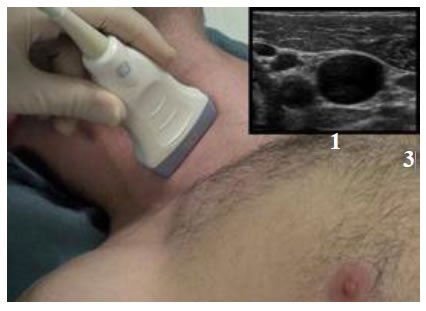 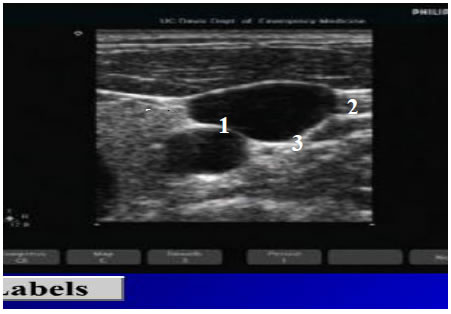 Hình 1: Mặt cắt ngang: 1. Tuyến giáp. 2. TMC trong. 3. ĐM cảnh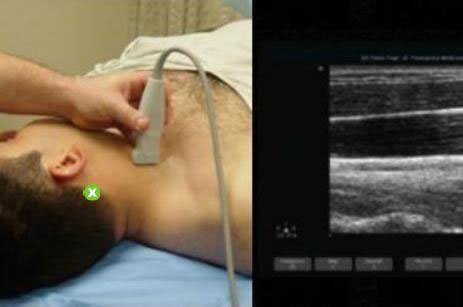 Hình 2: Mặt cắt dọc
Nếu không xác định được tĩnh mạch cảnh trong, động mạch và tuyến giáp thì đặt Người bệnh ở tư thế đầu thấp chân cao hoặc làm nghiệm pháp Valsava để bộc lộ rõ tĩnh mạch cảnh trong (hình 3).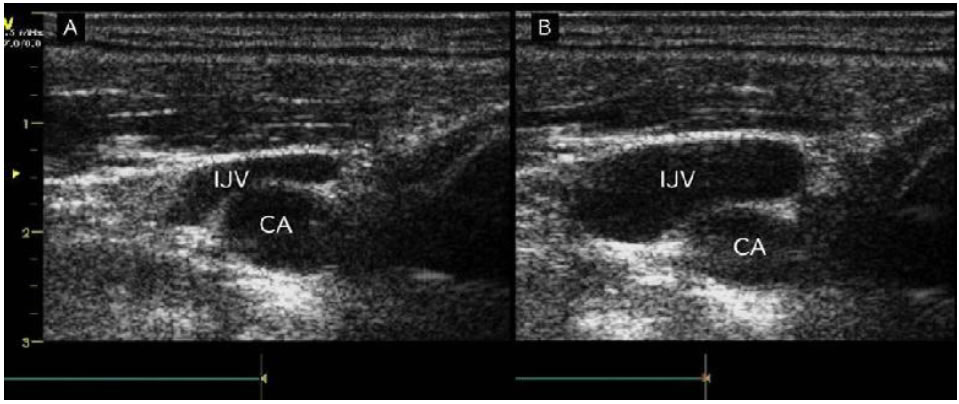 Hình 3: Hình A: tĩnh mạch cảnh (IJV), động mạch cảnh (CA). Hình B: Tăng- Đặt săng có lỗ lên vị trí chọc catheter Chuẩn bị đầu dò vô khuẩn trước hoặc sau khi vô khuẩn Người bệnh. Bôi gen vào đầu dò sau đó dùng túi ni lon vô khuẩn có sẵn trong bộ đặt catheter hoặc dùng găng vô khuẩn bọc ra ngoài đầu dò, không để có không khí ở giữa đầu dò và găng (hình 4).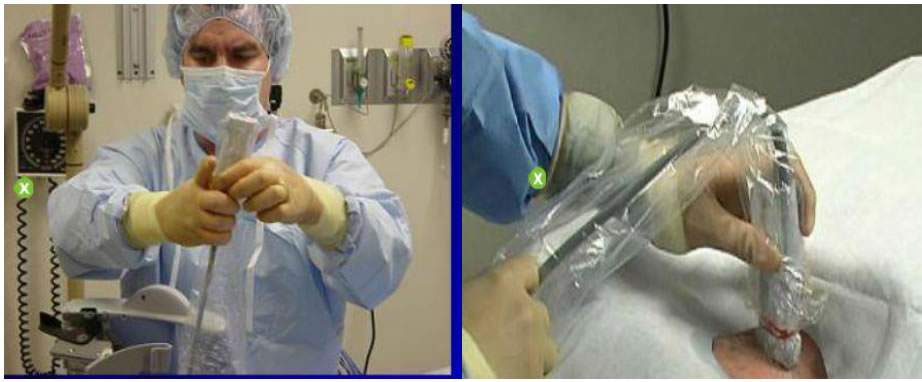 Hình 4: chuản bị đầu dò vô khuẩnHình 4: chuẩn bị đầu dò vô khuẩn Chọc kim cách đầu dò siêu âm 1 cm, nên để đầu kim ở giữa đầu dò và chếch với góc 30-45 độ (hình 5). Khi kim xuyên qua da bạn nhìn thấy kim trên siêu âm. Nếu không nhìn thấy kim thì không nên tiếp tục đẩy kim vào sâu, mà điều chỉnh đầu dò hoặc nhẹ nhàng đưa đẩy đầu kim để nhìn thấy kim. Khi nhìn thấy đầu kim tiếp tục đẩy kim theo tín hiệu trên siêu âm, đảm bảo kim đã nằm trong lòng mạch.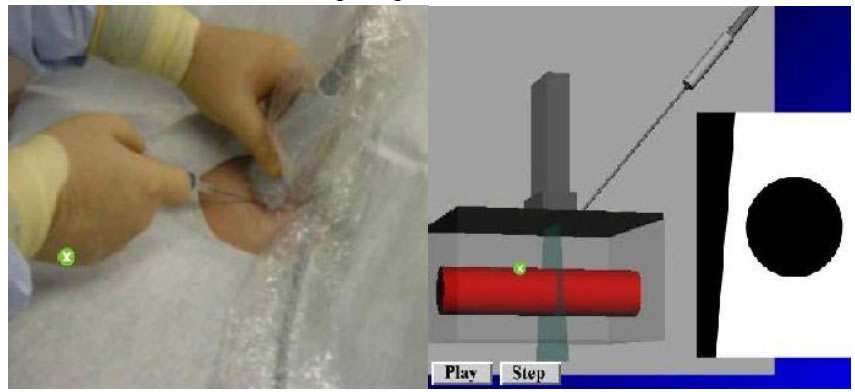 Hình 5: Vị trí chọc kim Tháo bơm tiêm, luồn dây dẫn inox cho vào kim rồi mới luồn catheter theo dây dẫn (phương pháp Seldinger). Tay phải đưa catheter vào sâu chừng 10- 12 cm tính từ đầu catheter đến đốc kim là được, tay trái rút dây dẫn ra (cần tiến hành đồng thời, tay phải luồn catheter vào khoảng 1-1,5 cm tay trái rút dây dẫn ra cũng tương đương chiều dài đẩy vào của catheter, nếu đầy catheter vào dài >1,5cm dễ gây gập catheter). Chú ý để dây dẫn ra ngoài nòng của cathter từ 3-4 cm (để tránh tuột dây dẫn vào trong). .Luồn catheter vào sâu chừng 10- 12 cm tính từ đầu catheter đến đốc kim là được. Nối catheter với một chai dịch đẳng trương, mở khóa cho dịch chảy nhanh cho đến khi hết máu trong catheter. Sau đó hạ chai dịch kiểm tra lại xem thấy máu trào ngược lại catheter là được. Nhấc cao chai để dịch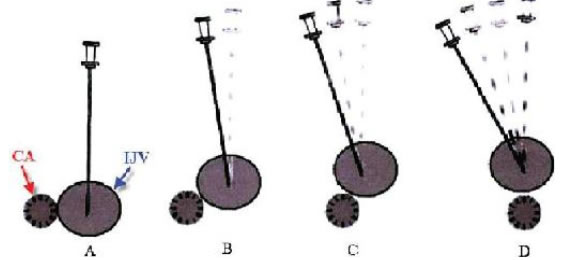 Hình 6: Dưới hướng dẫn của siêu âm kim catheter chọc đúng vào tĩnh mạch ở các vị trí khác nhau [1].truyền chảy nhanh đẩy hết máu ở dây truyền rồi điều chỉnh dịch chảy theo tốc độ được chỉ định trong bệnh án. Khâu cố định chân catheter bằng 3 mũi chỉ qua da theo hình túi. Băng kín chân catheter bằng opside vô khuẩn.CA: là động mạch cảnh trong. IJV: là tĩnh mạch cảnh trongVI. THEO DÕI- Thay băng sau 24 giờ sau đặt catheter hoặc khi thấy băng thấm máu, dịch, hoặc băng opside bị bong ra.- Theo dõi tình trạng chảy máu chỗ chọc, tràn khí màng phổi, nhiễm trùng tại chân catheter.VII. XỬ TRÍ TAI BIẾN- Nhiễm trùng chân catheter, nhiễm khuẩn huyết, rút catheter và cấy đầu catheter- Tràn khí, tràn dịch, tràn máu màng phổi: rút catheter, chọc hút dẫn lưu màng phổi nếu không đáp ứng phải mở màng phổi.QUY TRÌNH KỸ THUẬT ĐẶT CATHETER TĨNH MẠCH TRUNG TÂM BẰNG CATHETER HAI NÒNG DƯỚI SIÊU ÂMI ĐẠI CƯƠNG Đặt catheter tĩnh mạch trung tâm là thủ thuật cơ bản trong hồi sức cấp cứu bằng cách đưa ống thông có 2 nòng qua da vào tĩnh mạch cảnh trong hoặc tĩnh mạch dưới đòn. Tuy nhiên kỹ thuật này phụ thuộc nhiều vào kinh nghiệm của bác sỹ thực hiện thủ thuật và vào các mốc giải phẫu của Người bệnh nên thủ thuật này nhiều khi rất khó thực hiện hoặc không thành công nếu đặt mò. Tại châu Âu trong nhiều thập kỷ qua tăng sử dụng đặt catheter 2 nòng dưới hướng dẫn của siêu âm đã làm tăng tỉ lệ thành công, rút ngắn thời gian làm thủ thuật và giảm tai biến.II. CHỈ ĐỊNH:khi có ≥ 2 trong số các chỉ định sau:1. Dùng các thuốc vận mạch2. Bồi phụ dịch, điện giải, máu số lượng lớn, tốc độ nhanh, trong suy tuần hoàn cấp, truyền các loại dịch có áp lực thấm thấu cao.3. Đo và theo dõi áp lực tĩnh mạch trung tâm4. Kích thích tim bằng một catheter điện cực khi có nhịp chậm5. Lọc máuIII. CHỐNG CHỈ ĐỊNH- Có huyết khối tĩnh mạch trung tâm- Nhiễm trùng tại vị trí cần đặt ống thông.- Thận trọng với những trường hợp mà mốc giải phẫu bị biến dạng do chấn thương hoặc dị dạng từ trước.- Không có các chống chỉ định tuyệt đối trong các trường hợp rối loạn đông máu hoặc các Người bệnh có giảm tiểu cầu, mặc dù thường được sử dùng các kim nhỏ để đặt và/hoặc truyền các huyết tương tươi đông lạnh và/hoặc tiểu cầu cho các Người bệnh này trước khi làm thủ thuật.- Siêm âm là an toàn cho cả phụ nữ có thai và trẻ nhỏ.IV. CHUẨN BỊ1. Người thực hiện- 01 Bác sĩ được đào tạo về thủ thuật này- 01 bác sỹ phụ cầm đầu dò siêu âm- 01 điều dưỡng- Khử khuẩn tay, đeo găng, mũ, áo choàng, khẩu trang vô khuẩn- Đứng ở đầu hay ở bên trái Người bệnh2. Phương tiện- Bộ catheter 2 nòng: 01 chiếc- Máy siêu âm với đầu dò linear: 7,5-10Hz- Gói dụng cụ tiêu hao- Gói dụng cụ rửa tay, sát khuẩn- Bộ dụng cụ bảo hộ cá nhân- Bộ dụng cụ, thuốc thủ thuật- Bộ dụng cụ đặt catheter vô khuẩn- Gói dụng cụ, máy theo dõi3.Người bệnhNếu Người bệnh tỉnh: giải thích để Người bệnh hiểu tránh sợ hãi và cùng hợp tác.Nếu Người bệnh hôn mê giải thích cho gia đình Người bệnh về lợi ích và nguy cơ của thủ thuật. Ký cam kết đồng ý thực hiện thủ thuật.4. Nơi tiến hành: tại phòng hồi sức cấp cứu đảm bảo tiêu chuẩn vô khuẩn hoặc phòng thủ thuật.5. Hồ sơ bệnh án: ghi chỉ định đặt catheter 2 nòng, tình trạng Người bệnh trước và sau thủ thuật, cách thức tiến hành thủ thuât, theo dõi trong và sau thủ thuật về tai biến, biến chứng.V. CÁC BƯỚC TIẾN HÀNH1. Người bệnh đặt nằm ngửa, đầu thấp 10 độ so với chân, kê gối mỏng dưới vai, đầu nghiêng sang phía đối diện với bên chọc kim.Để mặt Người bệnh quay sang trái, dùng đầu dò siêu âm chưa vô khuẩn xác định vị trí tĩnh mạch cảnh trong (TMC). Có thể để đầu dò theo mặt cắt ngang (hình 1) hoặc mặt cắt dọc (hình 2). Mặt cắt ngang thường được ưa dùng hơn vì dễ xác định vị trí của tĩnh mạch, đặt ngang so với chiều của kim. Trên mặt cắt ngang sẽ thấy hình tĩnh mạch cảnh trong, động mạch cảnh và tuyến giáp.Đánh giá tình trạng của tĩnh mạch cảnh trong, đường kính khoảng 7 mm. Không được để hình ảnh tĩnh mạch và động mạch trùng lên nhau.Tránh để đàu nghiêng quá 30 độ vì dễ cắt ngang động mạch cảnh. Không ấn đầu dò quá mạnh sẽ làm xẹp tĩnh mạch. Không được chọc kim khi chưa thấy rõ cả tĩnh mạch, động mạch và tuyến giáp.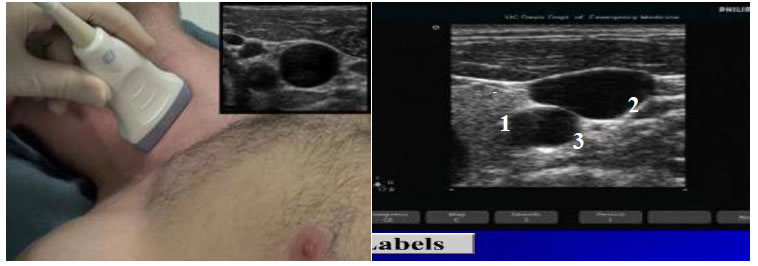 Hình 1: Mặt cắt ngang: 1. Tuyến giáp. 2. TM cảnh trong. 3. ĐM cảnhHình 2: Mặt cắt dọcNếu không xác định được tĩnh mạch cảnh trong, động mạch và tuyến giáp thì đặt Người bệnh ở tư thế đầu thấp chân cao hoặc làm nghiệm pháp Valsava để bộc lộ rõ tĩnh mạch cảnh trong (hình 3).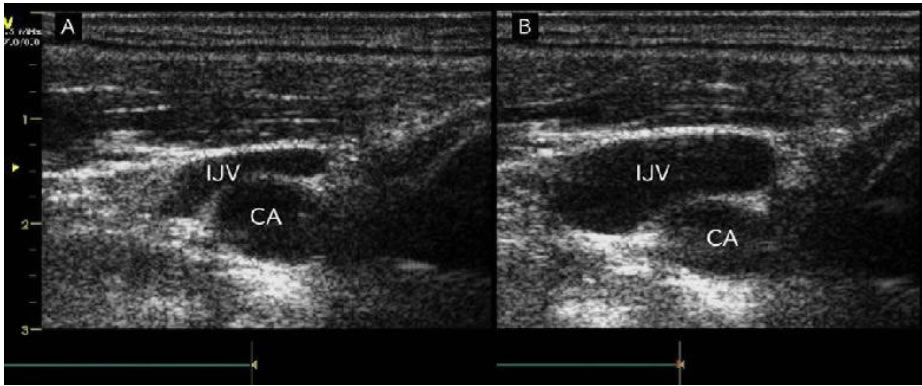 Hình 3: Hình A: tĩnh mạch cảnh (IJV), động mạch cảnh (CA). Hình B: Tăng kích thước tĩnh mạch cảnh trong trong khi làm nghiệm pháp Valsava.2.Khử khuẩn rộng vùng cổ bên đặt catheter- Đặt săng có lỗ lên vị trí chọc catheter Chuẩn bị đầu dò vô khuẩn trước hoặc sau khi vô khuẩn Người bệnh. Bôi gen vào đầu dò sau đó dùng túi ni lon vô khuẩn có sẵn trong bộ đặt catheter hoặc dùng găng vô khuẩn bọc ra ngoài đầu dò, không để có không khí ở giữa đầu dò và găng (hình 4).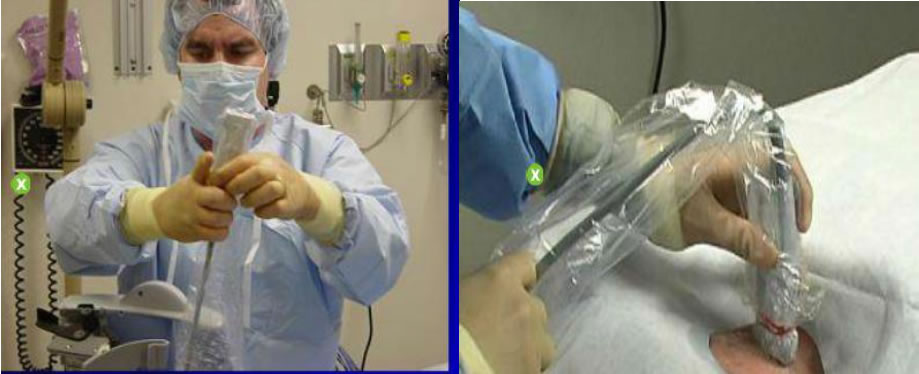 Hình 4: chuẩn bị đầu dò vô khuẩn- Chọc kim cách đầu dò siêu âm 1 cm, nên để đầu kim ở giữa đầu dò và chếch với góc 30-45 độ (hình 5). Khi kim xuyên qua da bạn nhìn thấy kim trên siêu âm. Nếu không nhìn thấy kim thì không nên tiếp tục đẩy kim vào sâu, mà điều chỉnh đầu dò hoặc nhẹ nhàng đưa đẩy đầu kim để nhìn thấy kim. Khi nhìn thấy đầu kim tiếp tục đẩy kim theo tín hiệu trên siêu âm, đảm bảo kim đã nằm trong lòng mạch.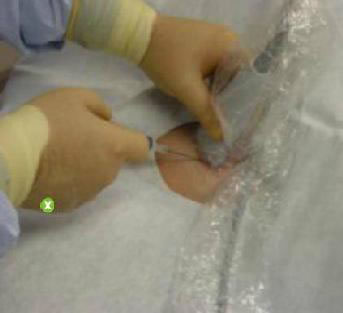 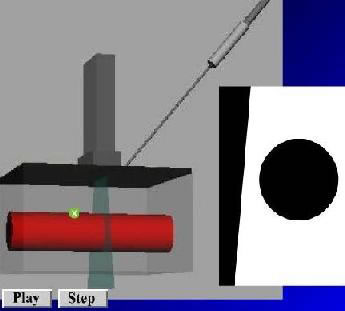 Hình 5: Vị trí chọc kim- Tháo bơm tiêm, luồn dây dẫn inox cho vào kim rồi mới luồn catheter theo dây dẫn (phương pháp Seldinger). Tay phải đưa catheter vào sâu chừng 10- 12 cm tính từ đầu catheter đến đốc kim là được, tay trái rút dây dẫn ra (cần tiến hành đồng thời, tay phải luồn catheter vào khoảng 1-1,5 cm tay trái rút dây dẫn ra cũng tương đương chiều dài đẩy vào của catheter, nếu đầy catheter vào dài >1,5cm dễ gây gập catheter). Chú ý để dây dẫn ra ngoài nòng của cathter từ 3-4 cm (để tránh tuột dây dẫn vào trong). Luồn catheter vào sâu chừng 10- 12 cm tính từ đầu catheter đến đốc kim là được. Có 2 nòng, một nòng gần (proximal) và một nòng xa (distal). Mỗi nòng có một khóa, kiểm tra nòng nào thì mở khóa của nòng đó, dùng bơm tiêm hút máu của từng nòng một. Nối catheter với một chai dịch đẳng trương, mở khóa cho dịch chảy nhanh cho đến khi hết máu trong catheter. Sau đó hạ chai dịch kiểm tra lại xem thấy máu trào ngược lại catheter là được. Nhấc cao chai để dịch truyền chảy nhanh đẩy hết máu ở dây truyền rồi điều chỉnh dịch chảy theo tốc độ được chỉ định trong bệnh án. Nòng thứ hai dùng bơm tiêm hút máu ra kiểm tra, sau đó bơm lấp đầy nòng bằng nước muối sính lý và khóa lại nếu chưa sử dụng. Khâu cố định chân catheter bằng 3 mũi chỉ qua da theo hình túi. Băng kín chân catheter bằng opside vô khuẩn.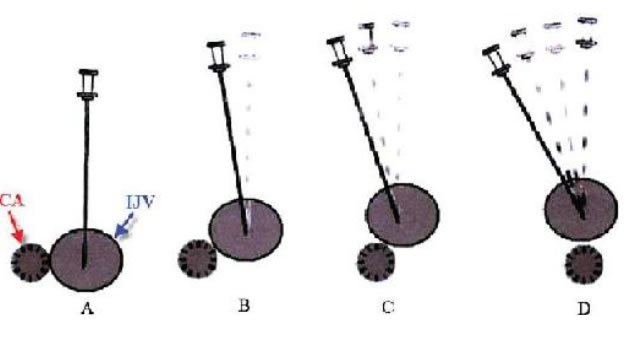 Hình 6: Dưới hướng dẫn của siêu âm kim catheter chọc đúng vào tĩnh mạch ở các vị trí khác nhau [1].CA: là động mạch cảnh trong. IJV: là tĩnh mạch cảnh trongVI.THEO DÕI- Theo dõi: thay băng sau 24 giờ sau đặt catheter hoặc khi thấy băng thấm máu, dịch, hoặc băng opside bị bong ra.- Theo dõi tình trạng chảy máu chỗ chọc, tràn khí màng phổi, nhiễm trùng tại chân catheter.VII.XỬ TRÍ TAI BIẾN- Chọc vào động mạch: rút kim ra và băng ép 5 phút- Tràn khí, tràn dịch, tràn máu màng phổi: rút catheter, chọc hút dẫn lưu màng phổi nếu không đáp ứng phải mở màng phổi.- Nhiễm trùng chân catheter, nhiễm khuẩn huyết, rút catheter và cấy đầu catheterQUY TRÌNH KỸ THUẬT ĐẶT CATHETER TĨNH MẠCH TRUNG TÂM
BẰNG CATHETER BA NÒNG DƯỚI SIÊU ÂMI. ĐỊNH NGHĨAĐặt catheter tĩnh mạch trung tâm là thủ thuật cơ bản trong hồi sức cấp cứu bằng cách đưa ống thông có 3 nòng qua da vào tĩnh mạch cảnh trong hoặc tĩnh mạch dưới đòn. Tuy nhiên kỹ thuật này phụ thuộc nhiều vào kinh nghiệm của bác sỹ thực hiện thủ thuật và vào các mốc giải phẫu của người bệnh nên thủ thuật này nhiều khi rất khó thực hiện hoặc không thành công nếu đặt mò. Tại châu Âu trong nhiều thập kỷ qua tăng sử dụng đặt catheter 3 nòng dưới hướng dẫn của siêu âm đã làm tăng tỉ lệ thành công, rút ngắn thời gian làm thủ thuật và giảm tai biến.II.CHỈ ĐỊNH:khi có ≥ 2 chỉ định sau:1. Dùng các thuốc vận mạch trong điều trị sốc2. Truyền dịch, máu trong suy tuần hoàn cấp, truyền các loại dịch có áp lực thấm thấu cao.3. Đo và theo dõi áp lực tĩnh mạch trung tâm4. Nuôi dưỡng người bệnh5. Kích thích tim bằng một catheter điện cực khi có nhịp chậm6. Lọc máuIII. CHỐNG CHỈ ĐỊNH- Có huyết khối tĩnh mạch trung tâm- Nhiễm trùng tại vị trí cần đặt ống thông.- Thận trọng với những trường hợp mà mốc giải phẫu bị biến dạng do chấn thương hoặc dị dạng từ trước.- Không có chống chỉ định tuyệt đối, trong các trường hợp rối loạn đông máu hoặc Người bệnhcó giảm tiểu cầu. Người bệnhđược truyền huyết tương tươi đông lạnh và/hoặc tiểu cầu để bảo tỉ lệ prothrombin > 50% và tiểu cầu ≥ 50 T/L trước khi làm thủ thuật.- Siêm âm dùng an toàn cho cả phụ nữ có thai và trẻ nhỏ.IV.CHUẨN BỊ1. Người thực hiện- 01 Bác sĩ được đào tạo về thủ thuật này- 01 bác sỹ phụ cầm đầu dò siêu âm- 01 điều dưỡng- Khử khuẩn tay, đeo găng, mũ, áo choàng, khẩu trang vô khuẩn- Đứng ở đầu hay ở bên trái người bệnh2. Phương tiện:- Bộ catheter 3 nòng: 01 chiếc- Máy siêu âm với đầu dò linear: 7,5-10Hz- Gói dụng cụ tiêu hao- Gói dụng cụ rửa tay, sát khuẩn- Bộ dụng cụ bảo hộ cá nhân- Bộ dụng cụ, thuốc thủ thuật- Bộ dụng cụ đặt catheter vô khuẩn- Gói dụng cụ, máy theo dõi3. Người bệnhNếu Người bệnhtỉnh: giải thích để Người bệnhhiểu tránh sợ hãi và cùng hợp tác. Nếu Người bệnhhôn mê giải thích cho gia đình Người bệnhvề lợi ích và nguy cơ của thủ thuật. Ký cam kết đồng ý thực hiện thủ thuật.4. Nơi tiến hành: tại phòng hồi sức cấp cứu đảm bảo tiêu chuẩn vô khuẩn hoặc phòng thủ thuật.5. Hồ sơ bệnh án: ghi chỉ định đặt catheter 3 nòng, tình trạng Người bệnhtrước và sau thủ thuật, cách thức tiến hành thủ thuât, theo dõi trong và sau thủ thuật về tai biến, biến chứng.V.CÁC BƯỚC TIẾN HÀNH1. Người bệnh đặt nằm ngửa, đầu thấp 10° so với chân, kê gối mỏng dưới vai, đầu nghiêng sang phía đối diện với bên chọc kim.Để mặt Người bệnh quay sang trái, dùng đầu dò siêu âm chưa vô khuẩn xác định vị trí tĩnh mạch cảnh trong (TMC). Có thể để đầu dò theo mặt cắt ngang (hình 1) hoặc mặt cắt dọc (hình 2). Mặt cắt ngang được dùng nhiều hơn vì dễ xác định vị trí của tĩnh mạch (đặt ngang so với chiều của kim). Trên mặt cắt ngang sẽ thấy hình tĩnh mạch cảnh trong, động mạch cảnh và tuyến giáp.Đánh giá tình trạng của tĩnh mạch cảnh trong, đường kính khoảng 7 mm. Không được để hình ảnh tĩnh mạch và động mạch trùng lên nhau.Tránh để đầu nghiêng quá 30 độ vì dễ cắt ngang động mạch cảnh. Không ấn đầu dò quá mạnh sẽ làm xẹp tĩnh mạch. Không được chọc kim khi chưa thấy rõ cả tĩnh mạch, động mạch và tuyến giáp.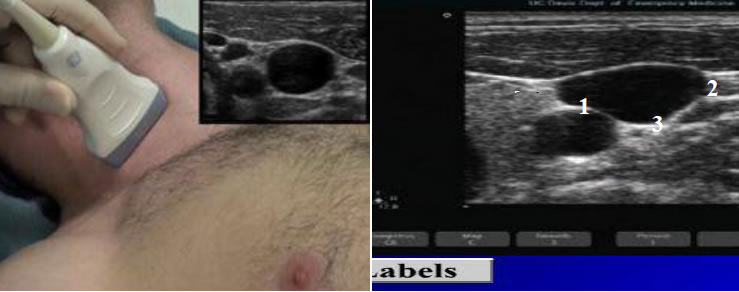 Hình 1: Mặt cắt ngang: 1. Tuyến giáp. 2. TMC trong. 3. ĐM cảnh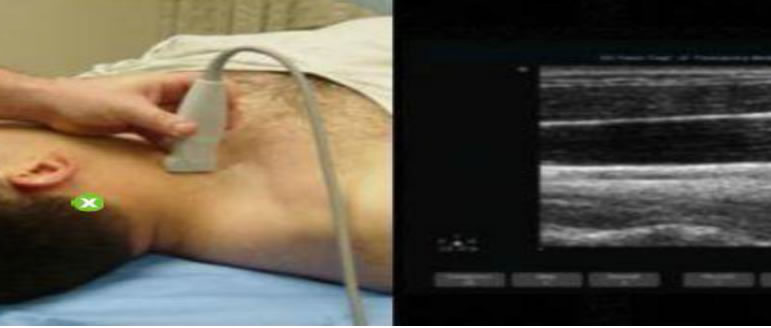 Hình 2: Mặt cắt dọc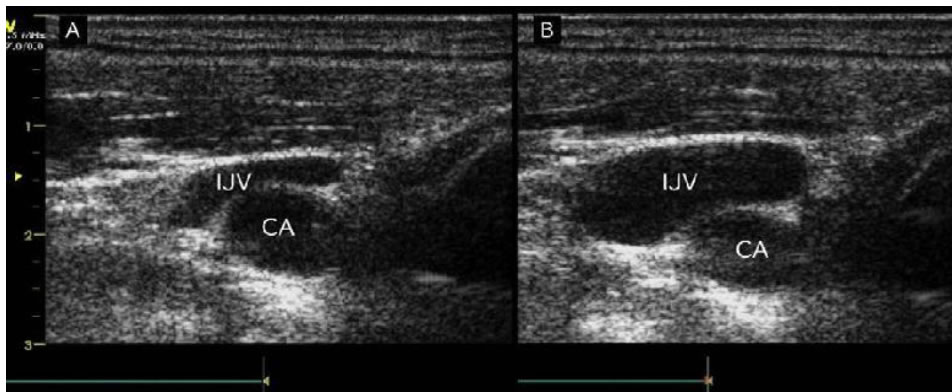 Hình 3: Hình A: tĩnh mạch cảnh (IJV), động mạch cảnh (CA). Hình B: Tăng
kích thước tĩnh mạch cảnh trong trong khi làm nghiệm pháp ValsavaNếu không xác định được tĩnh mạch cảnh trong, động mạch và tuyến giáp thì đặt Người bệnh ở tư thế đầu thấp chân cao hoặc làm nghiệm pháp Valsava để bộc lộ rõ tĩnh mạch cảnh trong (hình 3).2. Khử khuẩn rộng vùng cổ bên đặt catheter
- Đặt săng có lỗ lên vị trí chọc catheter
Chuẩn bị đầu dò vô khuẩn trước hoặc sau khi vô khuẩn người bệnh. Bôi gen vào đầu dò sau đó dùng túi ni lon vô khuẩn có sẵn trong bộ đặt catheter hoặc dùng găng vô khuẩn bọc ra ngoài đầu dò, không để có không khí ở giữa đầu dò và găng (hình 4).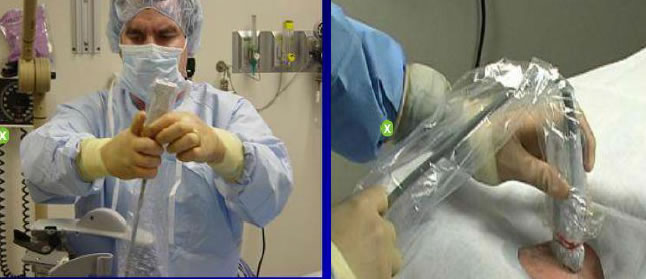 Hình 4: chuẩn bị đầu dò vô khuẩn- Chọc kim cách đầu dò siêu âm 1 cm, nên để đầu kim ở giữa đầu dò và chếch với góc 30-45 độ (hình 5). Khi kim xuyên qua da bạn nhìn thấy kim trên siêu âm. Nếu không nhìn thấy kim thì không nên tiếp tục đẩy kim vào sâu, mà điều chỉnh đầu dò hoặc nhẹ nhàng đưa đẩy đầu kim để nhìn thấy kim. Khi nhìn thấy đầu kim tiếp tục đẩy kim theo tín hiệu trên siêu âm, đảm bảo kim đã nằm trong lòng mạch.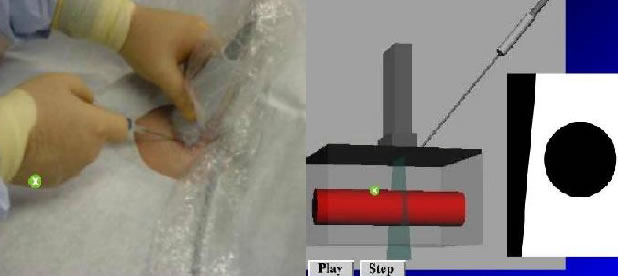 Hình 5: Vị trí chọc kim- Tháo bơm tiêm, luồn dây dẫn inox cho vào kim rồi mới luồn catheter theo dây dẫn (phương pháp Seldinger). Tay phải đưa catheter vào sâu chừng 10- 12 cm tính từ đầu catheter đến đốc kim là được, tay trái rút dây dẫn ra (cần tiến hành đồng thời, tay phải luồn catheter vào khoảng 1-1,5 cm tay trái rút dây dẫn ra cũng tương đương chiều dài đẩy vào của catheter, nếu đầy catheter vào dài >1,5cm dễ gây gập catheter). Chú ý để dây dẫn ra ngoài nòng của catheter từ 3-4 cm (để tránh tuột dây dẫn vào trong). Có 3 nòng, một nòng gần (proximal) một nòng ở giữa (middle) và một nòng xa (distal). Mỗi nòng có một khóa. Kiểm tra nòng nào thì mở khóa của nòng đó, dùng bơm tiêm hút máu của từng nòng một. Nối catheter với một chai dịch đẳng trương, mở khóa cho dịch chảy nhanh cho đến khi hết máu trong catheter. Sau đó hạ chai dịch kiểm tra lại xem thấy máu trào ngược lại catheter là được. Nhấc cao chai để dịch truyền chảy nhanh đẩy hết máu ở dây truyền rồi điều chỉnh dịch chảy theo tốc độ được chỉ định trong bệnh án. Hai nòng còn lại cũng kiểm tra lần lượt từng nòng bằng cách lấy bơm tiêm hút máu ra, sau đó bơm đầy nòng bằng nước muối sinh lý. Nếu nòng nào chưa sử dụng thì tạm thời dùng khóa khóa lại.Khâu cố định chân catheter bằng 3 mũi chỉ qua da theo hình túi. Băng kín chân catheter bằng opside vô khuẩn.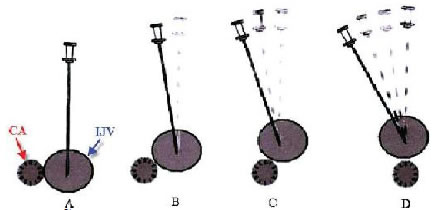 Hình 6: Dưới hướng dẫn của siêu âm kim catheter chọc đúng vào tĩnh mạch ở các vị trí khác nhau [1].CA: là động mạch cảnh trong. IJV: là tĩnh mạch cảnh trongVI.THEO DÕI- Theo dõi: thay băng sau 24 giờ sau đặt catheter hoặc khi thấy băng thấm máu, dịch, hoặc băng opside bị bong ra.- Theo dõi tình trạng chảy máu chỗ chọc, tràn khí màng phổi, nhiễm trùng tại chân catheter.VII.XỬ TRÍ TAI BIẾN- Chọc vào động mạch: rút kim ra và băng ép 5 phút- Tràn khí, tràn dịch, tràn máu màng phổi: rút catheter, chọc hút dẫn lưu màng phổi nếu không đáp ứng phải mở màng phổi.- Nhiễm trùng chân catheter, nhiễm khuẩn huyết, rút catheter và cấy đầu catheterQUY TRÌNH KỸ THUẬT RÚT CATHETER TĨNH MẠCH TRUNG TÂMI. ĐẠI CƯƠNGRút catheter tĩnh mạch trung tâm (TMTT) là một thủ thuật cơ bản trong hồi sức cấp cứu bằng cách rút ống thông ra khỏi tĩnh mạch mạch cảnh trong hoặc tĩnh mạch dưới đòn.II. CHỈ ĐỊNH1. Sau khi đã hồi sức cho người bệnh ổn định2. Biến chứng nhiễm trùng, tràn khí, tràn máu màng phổi, nguyên nhân TMTT gây ra3. Để lâu ngàyIV. CHỐNG CHỈ ĐỊNHKhông có chống chỉ địnhIV.CHUẨN BỊ1. Người thực hiện- 01 Bác sĩ được đào tạo về thủ thuật này- 01 điều dưỡng- Khử khuẩn tay, đeo găng, mũ, áo choàng, khẩu trang vô khuẩn- Đứng ở đầu hay ở bên trái người bệnh2. Phương tiện- Gói dụng cụ rửa tay, sát khuẩn- Bộ dụng cụ bảo hộ cá nhân- Bộ dụng cụ, thuốc thủ thuật- Bộ dụng cụ chăm sóc, thay băng vô khuẩn- Bộ dụng cụ đặt catheter vô khuẩn3. Người bệnhNếu người bệnh tỉnh được giải thích kỹ để người bệnh hiểu tránh sợ hãi và cùng hợp tác.1. Nơi tiến hành: tại phòng hồi sức cấp cứu đảm bảo tiêu chuẩn vô khuẩn hoặc phòng thủ thuật.2. Hồ sơ bệnh án: ghi theo qui địnhV. CÁC BƯỚC TIẾN HÀNH1. Khử khuẩn rộng vùng cổ bên đặt catheter2. Đặt săng có lỗ lên vị trí chọc catheter- Người bệnh đặt nằm ngửa, đầu quay về phía bên đối diện với bên đặt catheter- Cắt chỉ chân catheter chỗ khâu hình túi, đồng thời rút catheter ra.- Cấy đầu catheter- Sát khuẩn cồn iode lại- Băng gạc vô khuẩnVI.THEO DÕI VÀ XỬ TRÍ TAI BIẾN1. Theo dõiTheo dõi tình trạng chảy máu sau rút, cắt đứt catheter chui vào tĩnh mạch.2. Xử trí- Nếu chảy máu thì băng ép trong 5 phút, kiểm tra lại tình trạng đông máu của người bệnh nếu sau 5 phút máu không cầm.- Nếu catheter bị đứt chui vào tĩnh mạch cảnh trong: phẫu thuật để lấy ra.QUY TRÌNH KỸ THUẬT ĐO ÁP LỰC TĨNH MẠCH TRUNG TÂM BẰNG CỘT NƯỚC (THƯỚC ĐO ÁP LỰC)I. ĐẠI CƯƠNG- Áp lực tĩnh mạch trung tâm - Central Venous Pressure- viết tắt là CVP.- Giá trị bình thường của CVP là 5 - 7 cmH20.- Đo CVP thường được áp dụng ở những Người bệnhnặng cần theo dõi huyết động, hồi sức tích cực, khi sử dụng thuốc vận mạch...II. CHỈ ĐỊNH- Đo áp lực tĩnh mạch trung tâm để đánh giá khối lượng tuần hoàn trong lòng mạch.- Đánh giá và quyết định sử dụng thuốc vận mạchIII. CHỐNG CHỈ ĐỊNHKhông có chống chỉ địnhIV. CHUẨN BỊ1. Người thực hiện01 người: Bác sĩ hoặc điều dưỡng; đội mũ, đeo khẩu trang, rửa tay vô khuẩn2. Phương tiện- Thước đo áp lực tĩnh mạch trung tâm bằng nhựa, có chia vạch cm- Dây truyền dịch- Chai dịch đẳng trương- Bơm tiêm 20ml- Khóa ba chạc (chạc ba)- Găng tay sạch, găng tay vô khuẩn- Khay tiêm truyền, bông cồn sát trùng- Dây có đầu nối đo áp lực tĩnh mạch- Gạc N2- Khẩu trang phẫu thuật- Mũ phẫu thuật- Betadin 1%3. Người bệnh- Người bệnhđã được đặt catheter tĩnh mạch trung tâm (đường tĩnh mạch cảnh trong hoặc dưới đòn)- Giải thích cho Người bệnhhợp tác nếu Người bệnhtỉnh. Nếu Người bệnhcó rối loạn ý thức, giãy dụa kích thích thì phải dùng thuốc an thần. Giải thích cho người nhà Người bệnh(trong một số trường hợp).4. Hồ sơ bệnh án: Ghi rõ chẩn đoán, chỉ địnhV. CÁC BƯỚC TIẾN HÀNH1. Đo bằng thước đo áp lực- Người bệnhnằm đầu bằng, bỏ máy thở.- Gắn thước đo áp lực vào cọc truyền dịch, đặt mức —0” của thước ngang đường nách giữa, liên sườn IV (ngang với tâm nhĩ (P) của người bệnh).- Lắp khóa 3 chạc vào đường truyền dịch: trên đường truyền dịch (thường là đầu ngoài của catheter, nếu là loại catheter >1 nòng thì sẽ có đầu đo CVP riêng) lắp khóa 3 chạc: 1 đầu thông với đường truyền NGƯỜI BỆNH, 1 đầu thông với chai truyền, 1 đầu thông với thước đo áp lực.- Lắp thước đo áp lực tĩnh mạch trung tâm vào một nhánh của khóa 3 chạc. Kiểm tra hệ thống lắp dụng cụ đo vào hệ thống tĩnh mạch trung tâm, đảm bảo vô khuẩn, thông suốt.- Chai truyền được dùng khi đo CVP là dung dịch đẳng trương: natriclorua0,9%, ringer lactat ... Không dùng dung dịch ưu trương, dung dịch cao phân tử, chất béo, chai dịch đang pha vận mạch để đo CVP.- Khi chưa đo thì xoay van cho dịch chảy vào Người bệnh(chiều mũi tên quay về hướng người bệnh). Khi cần đo, khoá đường vào người bệnh, cho dịch chảy vào cột nước làm đầy cột nước. Sau đó xoay van đóng trở lại chai dịch, lúc này có sự lưu thông giữa thước đo áp lực với người bệnh, đầu tiên mức nước tụt nhanh, sau đó dừng lại và dao động nhẹ theo nhịp thở: giảm khi hít vào, tăng khi thở ra (nếu thấy không dao động thường do tắc catheter, dao động theo nhịp tim do catheter sâu vào buồng tim, cần rút bớt catheter đến khi cột nước di động theo nhịp thở). Độ cao của mức nước trong thước là áp lực tĩnh mạch trung tâm (tính theo cm). Sau khi đo xong, xoay van khóa đường nối với cột đo CVP, chỉ còn đường dịch nối với người bệnh. Lấy một nắp vô khuẩn đậy đầu trên của dây nối với cột đo.- Chú ý: Trong một số trường hợp đặc biệt không bỏ được thở máy, ví dụ Người bệnhđang thở PEEP, cần ước lượng bằng cách trừ đi mức PEEP đang đặt.2. Đo khi không có thước đo áp lực :- Rút dây truyền ra khỏi chai dịch để cho chảy hết tới khi không còn chảy nữa. Đo chiều cao của cột nước từ ngang mức đường nách giữa, bằng khoang liên sườn IV. Đo chiều cao của cột nước (cm) chính là CVP.- Hạn chế sử dụng phương pháp này vì phải tháo dây truyền nhiều lần dễ nhiễm khuẩn và tắc catheter.3. Đo bằng máy và theo dõi liên tục (có bài riêng)VI. THEO DÕI- Vị trí chọc catheter đảm bảo sạch vô trùng, thay băng hàng ngày hoặc khi bong băng dính, nhiễm bẩn.- Theo dõi dấu hiệu nhiễm trùng tại chân catheter- Đảm bảo đường truyền thông, tránh gây tắc và lọt khí vào catheterVII. XỬ TRÍ TAI BIẾN- Nếu có dấu hiệu nhiễm trùng tại chân catheter: rút và cấy đầu catheter- Tắc catheter: khi thông tắc thì dùng bơm tiêm hút ra, không được bơm vào. Nếu không được thì cần đặt lại catheter tĩnh mạch trung tâm.QUY TRÌNH KỸ THUẬT ÉP TIM NGOÀI LỒNG NGỰCI. ĐẠI CƯƠNGNgừng tuần hoàn có thể xẩy ở bất kỳ đâu và bất kỳ lúc nào, đây là trường hợp cấp cứu khẩn cấp. Ngay khi phát hiện Người bệnhngừng tuần phải tiến hành ngay cấp cứu cơ bản hồi sinh tim phổi để giúp duy trì dòng tuần hoàn cho não và tim. Trong hồi sinh tim phổi kỹ thuật ép tim ngoài lồng ngực giữ vai trò rất quan trọng.Ép tim ngoài lồng ngực là một kỹ thuật dùng áp lực mạnh, liên tục và nhịp nhàng nhờ lực của phần thân trên người, vai và 2 tay ép lên 1/2 dưới của xương ức người bệnhII. CHỈ ĐỊNHNgười bệnhbị ngừng thở, ngừng timIII. CHỐNG CHỈ ĐỊNH- Không có chống chỉ định tuyệt đối- Chống chỉ định tương đối:+ Có tràn khí màng phổi áp lực+ Chấn thương ngực nặng, dập nát vùng ngực trướcIX. CHUẨN BỊ1. Người thực hiện- Bác sĩ, điều dưỡng hoặc người được đào tạo và nắm được kỹ thuật ép tim ngoài lồng ngực3. Phương tiện, dụng cụ- Bộ, hộp cấp cứu ngừng tuần hoàn được chuẩn bị sẵn- Bóng, mặt nạ, ống NKQ, máy theo dõi Người bệnhcó điện tim, bơm tiêm 5ml, găng, mũ, khẩu trang,..- Máy sốc điện, oxi,- Thuốc Adrenalin, dịch truyền, catheter ngoại biên,.3. Người bệnh- Đặt Người bệnhở tư thế nằm ngửa, trên nền cứngV. CÁC BƯỚC TIẾN HÀNH KỸ THUẬT:1. Ngay khi phát hiện người bệnh đột ngột bất tỉnh có nghi ngờ ngừng tuần hoàn cần nhanh chóng tiếp cận Người bệnhvà gọi người hỗ trợ. Đặt Người bệnhnằm ngửa trên một mặt phẳng cứng, có thể để chân cao hơn đầu. Nếu nằm trên giường đệm thì lót tấm ván dưới lưng.1.1. Nhanh chóng khai thông đường thở và xác định ngừng hô hấp và mất mạch cảnh.1.2. Tiến hành ép tim ngoài lồng ngực: thông khí nhân tạo 30:2 nếu Người bệnhlà người lớn, trẻ nhỏ và nhũ nhi khi có 1 người cấp cứu. Tỷ lệ 15:2 nếu Người bệnhlà trẻ nhỏ hoặc nhũ nhi khi có trên 2 người cấp cứu. Ép tại ^ dưới xương ức, lún từ 1/3 đến ^ bề dầy lồng ngực và tần số 100 lần/phút2. Trẻ nhũ nhi (dưới 1 tuổi)- Ép tim ngay phía dưới đường ngang hai núm vú ( nửa dưới xương ức)- Có thể dùng 2 ngón tay để ép tim (nếu là người cấp cứu không chuyên hoặc chỉ có 1 Người thực hiệncấp cứu) với tỷ lệ ép tim/thông khí là 30/2- Nếu có từ 2 Người thực hiệncấp cứu trở lên có thể áp dụng tỷ lệ ép tim/thông khí 15/2 đến khi đặt được đường thở hỗ trợ. Nên áp dụng kỹ thuật ép tim dùng 2 ngón tay cái và 2 bàn tay ôm ngực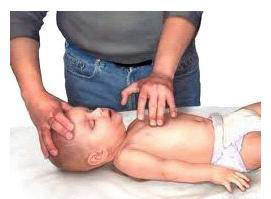 Kỹ thuật ép tim bằng 2 ngón tay(Khi chỉ có 1 người cấp cứu)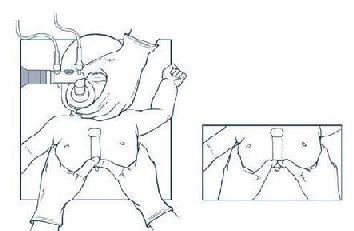 Kỹ thuật ép tim bằng 2 ngón cái và bàn tay ôm ngực
(Khi có nhiều người cấp cứu)3. Trẻ nhỏ ( trẻ > 1 tuổi đến thiếu niên )Ép tim ở nửa dưới xương ức, trên đường ngang qua 2 núm vú, ép lún sâu 1/3 đến ^ độ dầy lồng ngực. Người cấp cứu không chuyên có thể dùng 1 hay 2 tay để ép timÁp dụng tỷ lệ ép tim/thông khí 30/2 nếu là người cấp cứu không chuyên hoặc chỉ có 1 Người thực hiệncấp cứuNếu có 2 Người thực hiệncấp cứu ( hoặc là người đã hoàn thành khóa đào tạo về cấp cứu ngừng tuần hoàn ) có thể áp dụng tỷ lệ ép tim/thông khí 15/2 đến khi đặt được đường thở hỗ trợ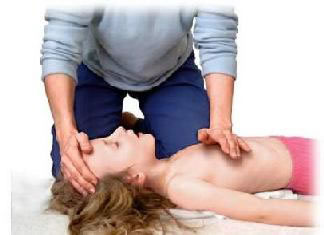 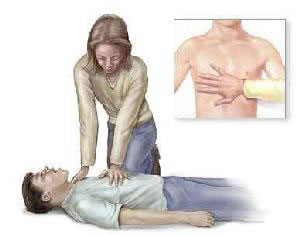 4. Người lớn và trẻ từ 8 tuổi trở lên- Ép tim ở giữa ngực ngang 2 núm vú- Ép lún sâu khoảng 4 đến 5 cm, dùng lòng bàn tay của cả 2 tay- Kỹ thuật có 3 bước cơ bản+ Bước 1: Xác định vị trí mũi ức+ Bước 2: Đặt lòng bàn tay thứ nhất lên trên xương ức sát ngay vị trí mũi ức + Bước 3: Đặt bàn tay thứ 2 lên trên bàn tay thứ nhất, các ngón tay đanvào nhau và nắm chặt - Hướng ép vuông góc với mặt phẳng Người bệnhđang nằm. Luôn giữ khớp vai - khuỷu tay - cổ tay thành 1 đường thẳng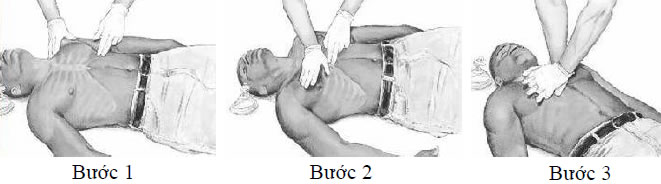 - Phương châm chung của ép tim ngoài lồng ngực trong cấp cứu ngừng tuần hoàn cơ bản là — ép tim nhanh, mạnh, để lồng ngực phồng hết trở lại sau mỗi lần ép tim và hạn chế tối đa khoảng thời gian tạm ngừng ép tim”VI. BIẾN CHỨNG:Khi ép tim sai vị trí, sai kỹ thuật hay làm quá thô bạo có thể gặp 1 số biến chứng sau:• Gãy xương sườn• Gãy xương ức• Tràn khí màng phổi• Đụng dập phổiQUY TRÌNH KỸ THUẬT ĐO CUNG LƯỢNG TIM PICCOI. ĐẠI CƯƠNGThăm dò huyết động, đo cung lượng tim là thủ thuật kỹ thuật cao áp dụng trong hồi sức Người bệnhsốc, góp phần chẩn đoán, điều trị và theo dõi tình trạng huyết động. PiCCO là kỹ thuật thăm dò huyết động dựa theo nguyên lý hoà loãng nhiệt xuyên phổi (transpulmonary thermodilution) mới có tính ứng dụng cao, nhanh, ít biến chứng có thể áp dụng tại các khoa Cấp cứu.PiCCO sử dụng catheter tĩnh mạch trung tâm có gắn thêm một bộ phận cảm ứng nhiệt. Bộ phân thứ hai là catheter động mạch đùi có thêm bộ phận nhận cảm nhiệt. Nước lạnh bơm vào catheter tĩnh mạch cảnh trong sẽ đi theo tuần hoàn từ tĩnh mạch trung tâm vào nhĩ phải, xuống thất phải. Sau đó nước lạnh sẽ lên phổi qua động mạch phổi vào vòng tiểu tuần hoàn, từ đó nước lạnh sẽ quay trở về nhĩ trái và thất trái, nước lạnh sẽ theo động mạch chủ ngực và xuống ĐMC bụng. Tại đây có một đầu cảm ứng nhiệt tại catheter động mạch chủ bụng thu nhận và báo về bộ vi xử trí trên máy PiCCO. Do nhiệt độ máu bao giờ cũng cao hơn nên xảy ra hiện tượng hoà loãng nhiệt cho tới khi nhiệt độ trở về trạng thái cân bằng.II. CHỈ ĐỊNHChủ yếu trong điều trị sốc sau khi không đáp ứng với truyền dịch như: Sốc giảm thể tích, sốc tim, sốc nhiễm khuẩnIII. CHỐNG CHỈ ĐỊNHRối loạn đông máu nặng Shunt trong phổi (gây sai số đo)Loạn nhịp nặng (gây sai số)Hở các van tim nặngIV. CHUẨN BỊ1. Người thực hiện:bác sỹ, điều dưỡng đã được dào tạo về đặt PiCCO2. Dụng cụ và kỹ thuật đoKỹ thuật PiCCO sử dụng bộ thiết bị gồm có (hình 1,2)o Một bộ catheter tĩnh mạch trung tâm 3 nòngo Thiết bị nhận cảm nhiệt đầu vàoo Một bộ catheter động mạch đùi chuyên dụng của hãng Pulsion có đầu nhận cảm áp lực và nhiệt độo Bộ vi xử trí đặt tại máy theo dõi (Phillips, Dragger, Pulsion) Hình 1,2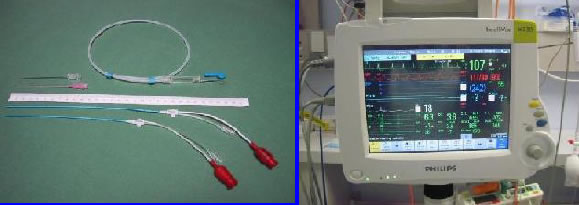 4. Hồ sơ bệnh ánGiải thích về kỹ thuật cho người bệnh, gia đình Người bệnhvà kí cam kết đồng ý kỹ thuật, phiếu ghi chép theo dõi thủ thuật.V. CÁC BƯỚC TIẾN HÀNH1. Kiểm tra hồ sơ: Kiểm tra lại chỉ định, chống chỉ định và cam kết đồng ý thực hiện thủ thuật.2. Kiểm tra lại người bệnh: Kiểm tra lại các chức năng sống của Người bệnhtrước khi tiến hành thủ thuật3. Thực hiện kỹ thuậtBước 1: Đặc catheter tĩnh mạch trung tâm 3 nòng (tĩnh mạch cảnh trong hay dưới đòn đều được) nối cổng proximal trên catheter với bộ phận cảm ứng nhiệt đầu vào. Bước 2: Đăt catheter động mạch đùi bằng kỹ thuật Sedinger, nối bộ phận đo áp lực và nhận cảm nhiệt đầu ra với máy PiCCO, đặt Zero mức HA, chú ý chọn dạng sóng ĐMC vì tuy catheter đặt ở động mạch đùi nhưng đầu lại ở vị trí động mạch chủ bụng.Sau khi kết nối máy sẽ hiện lên dạng sóng động mạch, và nhiệt độ máu Cài đặt các thông số huyết động trên máy:Vào mục Admit/Discharge nhập tên người bệnh, chiều cao, cân nặng, chọn chế độ Adult. Sau đó sang bên trái màn hình có các ô thông số. Đăt thông số theo ba nhóm sau:• Đánh giá tiền gánh: GEDVI, SVV, EVLWI• Cung lượng tim: CI, CO• Cung lượng tim liên tục: CCI, CCO• Sức cản mạch hệ thống: SVRITiến hành đoSau khi cài đặt thông số xong vào mục Menu sẽ hiện lên bảng Cardiac output. Nhấn vào mục này sẽ hiện lên bảng đồ thị hoà loãng nhiệt. Trên bảng này sẽ tự báo cho số ml nước lạnh cần bơm (Thông thường người nặng 50 kg khoảng 15 ml)Chuẩn bị 15 ml nước lạnh (nên để dưới 8 độ C) cho vào syring 20 ml nối với cổng proximal có bộ phận cảm ứng nhiệt đầu vào trên catheter tĩnh mạch trung tâm.Nhấn nút Start trên thanh công cụ ở trên màn hình. Trên màn hình sẽ hiện lên dòng chữ Baseline unstable, do not inject. Chờ khi ổn định màn hình hiện lên dòng chữ baseline stable, inject now. Bơm ngay 15 ml nước lạnh trong vòng dưới 10 giây (càng nhanh càng tốt)Trên màn hình sẽ hiện lên đường cong hoà loãng nhiệt. Chờ cho đường cong hiện lên hoàn toàn, các thông số huyết động sẽ hiện ra. Nhấn vào nút Start để tiếp tục đo lần 2. Nên đo khoảng 5 lần sau đó chọn trên màn hình các lần đo có thông số giống nhau nhất.Chọn xong nhấn nút Save and Calculate CO để lưu. Kết thúc quá trình đoVI. BIẾN CHỨNG VÀ TAI BIẾNBiến chứng có liên quan tới đặt catheter TMTT và đặt catheter động mạch chủ yếu là biến chứng chảy máu và rối loạn đông máu. Nên rút catheter động mạch đùi và kết thúc PiCCO ngay khi không còn chỉ định.Biến chứng nhiễm khuẩn*Các thông số mà PiCCO đo được như sau:QUY TRÌNH KỸ THUẬT CHĂM SÓCCATHETER TĨNH MẠCH TRUNG TÂMI. MỤC ĐÍCH- Duy trì sự lưu thông catheter tĩnh mạch trung tâm (TMTT)- Đánh giá thường xuyên vị trí của catheter TMTT- Hạn chế nhiễm trùng chân catheter, nhiễm trùng huyết cho người bệnhII. CHỈ ĐỊNH- Áp dụng cho tất cả người bệnh có đặt catheter TMTT- Thời gian thực hiện: khi băng thấm dịch, máu, hoặc qua opside thấy viêm đỏ, chảy máu quanh chân catheterIII. CHỐNG CHỈ ĐỊNH- Không thay băng nếu băng opside còn kín, không có hiện tượng viêm nhiễm, chảy máu.IV. CHUẨN BỊ1. Người thực hiện: 1 điều dưỡng: rửa tay, đội mũ , đeo khẩu trang2. Dụng cụ3.Người bệnh:- Thông báo, giải thích cho người bệnh (nếu người bệnh tỉnh)- Đặt người bệnh ở tư thế thích hợp: đầu cao 30 độ, nghiêng mặt về bên đối diện đặt catheter4. Phiếu theo dõi chăm sócV. CÁC BƯỚC TIẾN HÀNH1. Mở gói dụng cụ, đổ dung dịch nước muối 0,9% vào bát kền.2. Đi găng sạch3. Đặt khay quả đậu ở vị trí thích hợp4.Vệ sinh vùng da xung quanh chân cathette bằng nước muối 0,9% trong ra ngoài, thấm khô. Sát trùng xung quanh chân catheter bằng PVP iodine 10%5. Tháo bỏ băng cũ6. Đánh giá chân catheter TMTT, mức độ viêm chân catheter hay không7. Đi găng vô khuẩn8. Sát trùng chân catheter bằng PVP iodine 10% bán kính 5cm, sát trùng 1 vòng quanh chân catheter, sát trùng 2 lần9. Đặt gạc hoặc opside vào chân catheter, băng lại bằng băng dính.10. Tháo bỏ găng bẩn11. Đặt người bệnh về tư thế thoải mái12.Thu dọn dụng cụ13. Rửa tay14.Ghi bảng theo dõi điều dưỡng: tình trạng chân catheter, thời gian thực hiện, người thực hiệnVI. THEO DÕI- Theo dõi chân catheter có thấm dịch, máu hoặc opside bị bong thì thay ngay -Theo dõi đánh giá chảy máu chỗ chọc, nhiễm trùng tại chân catheter.- Theo dõi vị trí cố định: mức độ lỏng, tuột của catheter, gập gãy catheterVII. XỬ TRÍ TAI BIẾN- Tuột catheter do cố định lỏng, người bệnh có nhiều mồ hôi người bệnh dãy dụa nhiều.+ Theo dõi thường xuyên vị trí cố định, băng thấm dịch, mồ hôi+ Cố định lại catheter đúng vị trí, rút catheter nếu nghi tuột hẳn ra ngoài- Nhiễm trùng chân catheter , nhiễm khuẩn huyết: do thay băng không đảm bảo vô khuẩn, để lưu catheter quá lâu: thực hiện quy trình thay băng đảm bảo nguyên tắc vô khuẩn cho người bệnh .- Tắc catheter: Dùng bơm tiêm hút máu ra, tuyệt đối không bơm cục máu đông vào trong.- Báo bác sĩ biết khi có viêm chân catheter, phụ bác sĩ rút catheter .QUY TRÌNH KỸ THUẬT KÍCH THÍCH TIM TẠM THỜI VỚI ĐIỆN CỰC NGOÀI LỒNG NGỰC I. ĐẠI CƯƠNG- Tạo nhịp nhân tạo là biện pháp dùng tín hiệu điện từ bên ngoài, thông qua một thiết bị điện tử để kích thích cơ tim hoạt động trong trường hợp có rối loạn trong việc tạo xung điện ở tim hoặc rối loạn dẫn truyền dẫn đến nhịp chậm có triệu chứng.- Máy tạo nhịp nhân tạo là một thiết bị điện giúp cung cấp tín hiệu điện làm cơ tim đập khi quá trình tạo nhịp vốn có của tim, hoặc hệ thống dẫn truyền trong tim hoạt động kém.- Có 2 kiểu tạo nhịp nhân tạo: tạo nhịp tạm thời và tạo nhịp vĩnh viễn. Tạo nhịp vĩnh viễn được cấy vào trong cơ thể bằng thủ thuật ngoại khoa, sử dụng để điều trị các bệnh lý dẫn truyền lâu dài. Tạo nhịp tạm thời được chỉ định trong những tình huống cấp cứu để điều trị các rối loạn dẫn truyền thoáng qua hoặc dự phòng sớm các rối loạn nhịp. Tạo nhịp tạm thời có thể xâm nhập (đặt qua đường tĩnh mạch), hoặc không xâm nhập (qua thành ngực). Tạo nhịp tạm thời là biện pháp điều trị thường quy, cần phải luôn sẵn sàng như là một phần của cấp cứu ngừng tuần hoàn, cùng với khử rung, chuyển nhịp tim và cũng giúp theo dõi liên tục nhịp tim.II. CHỈ ĐỊNH:(theo các mức độ chỉ định tuyệt đối giảm dần từ I đến II)1. Mức độ I- Có triệu chứng lâm sàng về huyết động rõ, bao gồm nhịp quá chậm và không đáp ứng với atropina. Triệu chứng có thể bao gồm huyết áp động mạch tâm thu < 80mmHg, suy giảm ý thức, đau ngực, phù phổi.2. Mức độ IIa- Nhịp chậm với nhịp thoát thất không đáp ứng với điều trị thuốc- Tạo nhịp cho những Người bệnhngừng tim với nhịp chậm rõ, hoặc hoạt động điện mất mạch do quá liều thuốc, toan máu, hoặc rối loạn điện giải.- Tạo nhịp chờ: chuẩn bị tạo nhịp cho Người bệnhnhồi máu cơ tim cấp có liên quan đến rối loạn nhịp tim+ Rối loạn chức năng nút xoang có triệu chứng+ Bloc nhĩ thất cấp 2, Mobitz II+ Bloc nhĩ thất cấp 3b+ Bloc nhánh P, T, hoặc bloc phân nhánh luân phiên, hoặc bloc 2 nhánh mắc phải mới xuất hiện.3. Mức độ IIb- Tạo nhịp vượt tần số với nhịp nhanh trên thất hoặc nhịp nhanh thất, trơ với điều trị thuốc hoặc chuyển nhịp- Ngừng tim nhịp chậm hoặc vô tâm thuGhi chú:a: Bao gồm bloc tim hoàn toàn, bloc cấp II có triệu chứng, hội chứng suy nút xoang có triệu chứng, nhịp chậm do thuốc (amiodaron, digoxin, chẹn beta, chẹn kênh canxi, procainamid), hỏng máy tạo nhịp vĩnh viễn, nhịp chậm thất, rung nhĩ có triệu chứng với đáp ứng thất chậm, nhịp chậm trơ trong cấp cứu sốc giảm thể tích, rối loạn nhịp chậm với cơ chế thoát thất ác tính. b: bloc nhĩ thất cấp II hoặc III không có triệu chứng một cách tương đối có thể gặp trong nhồi máu cơ tim thành dưới. Trong trường hợp này, tạo nhịp có thể dựa trên triệu chứng của nhịp chậm ngày càng xấu đi.III. CHỐNG CHỈ ĐỊNH- Không nên chỉ định tạo nhịp tim tạm thời cho người bệnh rối loạn nhịp ôn định, không có triệu chứng (ví dụ: bloc nhĩ thất cấp I, bloc nhĩ thất cấp II-Mobitz I, hoặc nhịp thoát thất ôn định). Tuy nhiên, cũng có một số ngoại lệ, ví dụ: bloc nhĩ thất cấp II-Mobitz I với QRS giãn rộng, có thể làm chậm dẫn truyền dưới nút nhĩ thất, do đó có thể chuyển thành bloc nhĩ thất hoàn toàn.- Nhịp chậm thứ phát sau hạ nhiệt độ sâu điển hình không cho phép thực hiện tạo nhịp tạm thời, vì kích thích điện của máy tạo nhịp có thể làm các rối loạn nhịp này trở nên nặng thêm, đe dọa tính mạng.IV. CHUẨN BỊ1. Người thực hiện- 02 bác sỹ chuyên ngành Hồi sức cấp cứu, có trình độ và đã được đào tạo về kỹ thuật này.- 02 điều dưỡng chuyên ngành Hồi sức cấp cứu, đã được đào tạo về kỹ thuật này2. Phương tiện, dụng cụ2.1.Vật tư tiêu hao- Găng sạch (4 đôi)- Khẩu trang phẫu thuật (4 cái)- Găng vô trùng (2 đôi)- Gạc tiểu phẫu (3 gói)- Mũ phẫu thuật (4 cái)- Giấy điện tim (1 cuộn)- Cồn rửa tay nhanh Anios gel (100ml)- Xà phòng sát khuẩn (20ml)- Máy điện tim tại giường- Bộ điện cực dán thành ngực (gồm 2 điện cực dùng 1 lần): 1 bộ- Máy sốc điện và tạo nhịp ngoài lồng ngực- Máy theo dõi liên tục điện tim, huyết áp, nhịp thở, SpO22.2. Dụng cụ cấp cứu- Chuẩn bị sẵn sàng nhóm Người thực hiệncó đủ trình độ tiến hành ép tim ngoài lồng ngực.- Bộ dụng cụ đặt ống nội khí quản- Máy sốc điện ngoài lồng ngực- Nhóm Người thực hiệnđủ trình độ thực hiện thủ thuật đặt máy tạo nhịp tạm thời- Máy thở và hệ thống chăm sóc hô hấp- Các phương tiện phục vụ chăm sóc và điều trị Người bệnhnặng (Người bệnhtrong tình trạng sốc hoặc cần thông khí nhân tạo...)3.Người bệnh3.1.Giải thích cho người bệnh và gia đình: giải thích sự cần thiết, tính hiệu quả và các tác dụng phụ của kỹ thuật tạo nhịp ngoài lồng ngực3.2.Tư thế người bệnh: không đòi hỏi các tư thế đặc biệt, người bệnh vẫn có thể nằm thẳng hoặc nghiêng trong khi được tạo nhịp tạm thời qua thành ngực3.3.Nơi thực hiện kỹ thuật: tại giường bệnh khoa Hồi sức4.Hồ sơ bệnh án:- Người bệnh hoặc gia đình ký cam kết đồng ý thực hiện kỹ thuật- Phiếu ghi chép quá trình tiến hành kỹ thuật và theo dõiV. CÁC BƯỚC TIẾN HÀNH1. Kiểm tra hồ sơ- Kiểm tra chỉ định, chống chỉ định và giấy cam kết đồng ý tiến hành kỹ thuật2. Kiểm tra người bệnh- Kiểm tra đúng tên, tuổi, số giường, chẩn đoán- Kiểm tra các chức năng sống xem có thể tiến hành thủ thuật được không- Đảm bào người bệnh đã được làm đầy đủ xét nghiệm (xét nghiệm cơ bản, khí máu động mạch, điện tim. và các xét nghiệm khác phục vụ chẩn đoán nguyên nhân gây rối loạn nhịp), và được áp dụng các biện pháp điều trị cần thiết.- Mắc máy theo dõi liên tục điện tim, huyết áp, nhịp thở, SpO23. Thực hiện kỹ thuật3.1. Bật máy sốc điện sẵn sàng, lắp điện cực theo dõi điện tim trên máy sốc điện3.2. Làm sạch và lau khô toàn bộ vùng da sẽ dán điện cực (nếu tại chỗ có nhiều lông cũng cần làm sạch để đảm bảo điện cực tiếp xúc hoàn toàn trên bề mặt da)3.3. Đặt điện cực trên da theo hướng dẫn của nhà sản xuất: trước-sau hoặc trước-bên (hình 1, hình 2). Thường đặt điện cực theo vị trí trước-bên: điện cực âm được đặt ngay sát bên ngoài mỏm tim, điện cực dương được đặt sát bờ trái xương ức.3.4. Hai điện cực phải cách nhau ít nhất 7,5 cm. Không đặt ngược điện cực.3.5. Kết nối 2 điện cực tạo nhịp này với máy sốc điện3.5. Điều chỉnh tần số tim và ngưỡng tạo nhịp tùy theo tình trạng rối loạn nhịp của người bệnhVI. THEO DÕI- Theo dõi các chỉ số sinh tồn trong và sau khi làm thủ thuật: mạch, huyết áp, ý thức, SpO2, nhịp thở, nước tiểu.- Theo dõi diễn biến và kết quả của kỹ thuật: đặt máy tạo nhịp thành công khi:+ Có bắt được nhịp về điện-cơ: có gai tạo nhịp, có hoạt động về cơ (vì người bệnh có thể trong tình trạng hoạt động điện mất mạch, hoặc có thể dẫn đến phân ly điện cơ)+ Cải thiện cung lượng tim+ Nhịp tim của người bệnh ít nhất bằng với nhịp đặt của tạo nhịp+ Cải thiện huyết áp động mạch+ Cải thiện màu da+ Nhịp mạch ngoại biên trùng với nhịp của máy tạo nhịp+ Quan sát sóng của SpO2 so sánh với nhịp của máy tạo nhịp- Theo dõi tai biến và biến chứng của kỹ thuật: đây là kỹ thuật an toàn, không xảy ra tai biến, chỉ tồn tại một số “bất tiện” nhỏ+ Bỏng, nóng rát hoặc ban đỏ, nốt phỏng tại chỗ đặt điện cực+ Co cơ, có thể gây đauVII. XỬ TRÍ TAI BIẾN - BIẾN CHỨNG- Cảm giác nóng, bỏng rát hoặc ban đỏ/nốt phỏng tại chỗ đặt điện cực tạo nhịp: giải thích và dặn người bệnh/gia đình để kịp thời phát hiện tình trạng này.- Co cơ, có thể gây đau: chú ý đặt cường độ kích thích phù hợp, đảm bảo điện cực tiếp xúc tốt trên da. Tránh đặt điện cực trực tiếp lên tổn thương hoặc xương (xương ức, cột sống, xương bả vai). Nếu cần có thể chỉ định thuốc an thần/giảm đau cho người bệnh.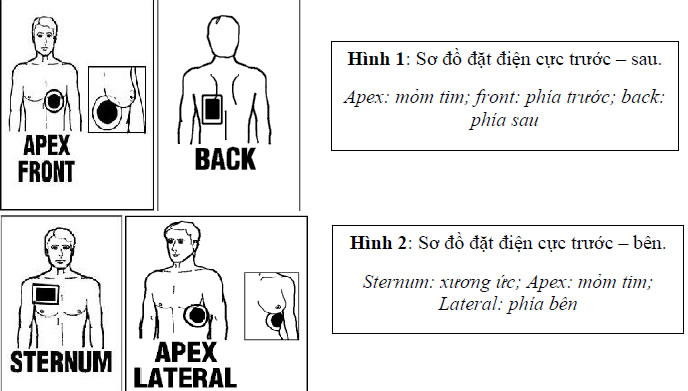 QUY TRÌNH KỸ THUẬT CHỌC DỊCH – MÁU MÀNG TIM TRONG HỒI SỨC CẤP CỨUI. Đại Cương/ định nghĩaTràn dịch màng tim là một bệnh lí khá thường gặp trên lâm sàng. Số lượng dịch màng ngoài tim gây ép tim thây đổi rất khác nhau. Chỉ cần 200 ml dịch màng ngoài tim xuất hiện nhanh trong vài phút đến vài giờ như sau chấn thương, máu màng ngoài tim có thể gây ép tim, nhưng nếu dịch màng ngoài tim xuất hiện từ từ trong vài ngày tới vài tuần thỡ số lượng dịch có thể tới 2000ml mới gây ép tim.Chọc dịch màng ngoài tim là một thủ thuật rút dịch ở khoang màng ngoài tim, và nó có thể cứu sống Người bệnhbị ép tim cấpII. CHỈ ĐỊNH- Tràn dịch, máu màng tim có ép tim cấp- Lấy dịch xét nghiệm chẩn đoán (ung thư, nhiễm khuẩn, nhiễm nấm.)- Tràn dịch màng tim số lượng nhiều mặc dù chưa có triệu chứng lâm sàng điển hình vẫn có thể được chỉ định chọc dẫn lưu dịch màng timIII. CHỐNG CHỈ ĐỊNH (tương đối)- Tăng áp lực động mạch phổi nhiều- Rối loạn đông máu hoặc chảy máu các cơ quan chưa được điều chỉnh.IV. CHUẨN BỊ1. Người thực hiện- Người thực hiện thực hiện thủ thuật do các bác sỹ chuyên khoa tim mạch hoặc hồi sức cấp cứu : 01- Người phụ là bác sỹ chuyên khoa tim mạch hoặc hồi sức cấp cứu, bác sỹ cao học, nội trú: 01- Người phụ dụng cụ: 01 Điều dưỡngđã được đào tạo- Người thực hiện làm thủ thuật đội mũ, đeo khẩu khang, rửa tay2. Phương tiện, dụng cụ2.1 Vật tư tiêu hao- Găng vô trùng : 05 đôi- Găng khám: 06 đôi- Kim lấy thuốc : 05 cái- Kim luồn 16 G : 04 chiếc- Lưỡi dao mổ : 01 cái- Chỉ khâu không tiêu : 02 sợi- Bơm tiêm 5ml : 05 cái- Bơm tiêm 10ml : 05 cái- Bơm tiêm 50ml : 02 cái- Dây truyền : 02 cái- Gạc N2 : 02 gói- Lidocain 2% loại 2ml/ống : 04 ống- Iodine 10% lọ 60ml : 0,5 lọ- Fentanyl 0,1mg : 01 ống- Mũ phẫu thuật : 04 cái- Khẩu trang phẫu thuật : 04 cái2.2 Dụng cụ cấp cứu- Bộ dụng cụ cấp cứu hô hấp : bóng ambu, mask, ống nội khí quản- Dụng cụ cấp cứu ngừng tuần hoàn2.3 Các chi phí khác- Panh có mấu, không mấu- Hộp bông còn- Săng lỗ vô trùng- Áo mổ- Chi phí khấu hao máy siêu âm (5000 ca/5 năm)- Khay quả đậu inox nhỡ3. Người bệnh- Giải thích cho bệnh (nếu tỉnh) và gia đình về lợi ích và tai biến có thể xảy ra khi chọc dich màng tim, ghi cam kết phẫu thuật- Thở oxy, thở máy và hút đờm hút hầu họng nếu đã đặt ống nội khí quản- Do huyết áp, đo mạch đảo- Mắc máy theo dõi nhịp tim, huyết áp, nhịp thở, SpO2.- Người bệnhnằm đầu cao 30 - 45 độ để dịch tập trung xuống dưới4. Hồ sơ bệnh án- Ghi chỉ định, có dán cam kết thủ thuật của Người bệnhhoặc người đại diện hợp pháp- Ghi chép đầy đủ thông tin cách tiến hành thủ thuật, diễn biến và biến chứng ( nếu có).V. TIẾN HÀNH1. Kiểm tra hồ sơ bệnh án2. Kiểm tra người bệnh3. Thực hiện Kỹ thuật:3.1. Bước 1: Sát khuẩn vùng mô, trải xăng, gây tê tại chỗ .Xác định vị trí chọc. Vị trí chọc dưới mũi ức 0,5 - 1cm, lệch sang trái 0,5 cm đối với Người bệnhgầy và 1,5 cm đối với Người bệnhbéo.3.2. Bước 2: Rạch da nhỏ tại vị trí chọc giúp đưa kim vào dễ hơn.3.3. Bước 3: chọc qua da : có 2 lựa chọn cho kim chọc dịch màng tim- Kim luồn 16G với nòng bên trong hoặc kim lấy thuốc 18 gauge nối với bơm tiêm 20 ml (thích hợp hơn với Người bệnhtràn dịch màng tim có ngừng tim)- Kim với nòng bên trong thì đưa kim chậm hơn và khi rút nòng trong ra có dịch chảy ra là đó vào tới dịch màng ngoài tim. Nòng bên trong kim có tác dụng tránh tắc kim.- Khi chọc với kim nối với bơm tiêm thì có thể đưa kim nhanh hơn, vừa đưa kim vào vừa hút , khi nào có dịch vào bơm tiêm là đó vào tới màng ngoài tim. Nhưng kim nối với bơm tiêm thích hợp hơn cho chọc dịch màng tim có ngừng tim. Kim với nòng bên trong có thể nối với bơm tiêm khi rút nòng trong ra.- Nếu chọc dịch màng tim với kim nối bơm tiêm, lấy 10 ml lidocain vào trong bơm tiêm, đuôi khí và nối với kim chọc.- Lidocain được sử dụng giúp Người bệnhdễ chịu hơn nhưng có thể bỏ qua trong trường hợp chọc dịch màng tim cấp cứu có ngừng tim.- Gây tê từng lớp, vừa đưa kim vùa hút cho đến khi vào tới khoang màng ngoài tim- Nếu chọc dịch màng tim với kim có nòng bên trong, đưa kim đi từ từ và rút nòng bên trong ra 2 - 5 giây mỗi khi kim chọc vào sâu thêm 0,5 - 1 cm để kiểm tra có dịch chảy ra chưa.- Tay không thuận cầm kim và để đầu kim vào vị trí da đó rạch, tay còn lại cầm bơm tiêm hoặc nòng trong kim tựy vào phương pháp lựa chọn.- Đưa kim một góc 450 với mặt da và hướng lên vai trái (khớp cùng vai)- Đưa kim từ từ cho đến khi đầu kim đi qua xương sườn.3.4. Bước 4: Khi đi qua xương sườn, hạ kim 150 so với mặt da, đưa kim từ từ vào khoang màng ngoài tim. Khi kim vào tới màng ngoài tim sẽ thấy cảm giác "hẫng tay", nhưng để chắc chắn đó chọc vào khoang màng ngoài tim khi thấy dịch chảy ra qua kim.- Để đặt dẫn lưu màng ngoài tim thì một nòng dẫn có thể đưa qua kim vào trong màng ngoài tim.- Rút bỏ kim ra khỏi guidewire, nong đường vào băng nong 6 - 8 French.- Rút bỏ nong, đưa catheter dẫn lưu qua nòng dẫn vào trong màng ngoài tim. Rút bỏ nòng dẫn- Nối đầu catheter với đầu ba chạc- Khâu catheter vào da và phủ gạc vô khuẩn3.5. Bước 5: Dẫn lưu dịch- Có thể thay bơm tiêm 20 ml bằng 50 ml để hút dịch, cung lượng tim sẽ được cải thiện khi hút ra 50 ml.- Nối với hệ thống dẫn lưu, dẫn lưu dịch màng tim- Lấy bệnh phẩm làm xét nghiệm: vi sinh vật, sinh hóa, tế bào...VI. THEO DÕI- Lưu ý khi làm thủ thuật:+ Lắp monitoring theo dõi điện tim trong suốt quá trình làm thủ thuật, khi kim vào tới màng ngoài tim trên điện tim xuất hiện ST chênh lên hoặc xuất hiện ngoại tâm thu.+ Khi thực hiện thủ thuật dưới hướng dẫn của siêu âm, dung dịch muối trong xylanh được dùng như là chất cản quang để xác định chắc chắn vị trí kim đó vào màng ngoài tim.+ Trong hầu hết các trường hợp, cho phép lưu ống dẫn lưu màng ngoài tim khoảng 24 tới 48 giờ.- Theo dõi số lượng và màu sắc dịch ra: tùy thuộc vào tình trạng dịch ban đầu, theo dõi để phát hiện sớm biến chứng tắc dẫn lưu, tràn máu khoang màng ngoài tim- Siêu âm hàng ngày để đánh giá số lượng dịch màng timVII. XỬ TRÍ TAI BIẾN- Chọc thủng buồng tim, nhịp nhanh thất hoặc nhịp chậm, rách mạch máu cần phải phẫu thuật, chảy máu khoang màng ngoài tim, rách động mạch vành, phù phổi cấp, ngừng tim- Tràn khí màng phổi cần phải đặt dẫn lưu khoang màng phổi- Tắc dẫn lưu: Khi dẫn lưu lâu hơn, catheter có thể được giữ tránh tắc bằng 3 cách sau:+ Hút dẫn lưu liên tục+ Bơm rửa catheter mỗi 1 - 2 giờ.+ Bơm vào nòng catheter urokinase và mở catheter mỗi 2 - 4 giờ và mở trong 1 giờ.- Nhiễm khuẩn: bổ sung thêm thuốc kháng sinh- Tổn thương các tạng trong ổ bụng: nếu chảy máu trong ổ bụng do tổn thương các tạng ngay lập tức mời phẫu thuật viên hội chẩn để mổ.QUY TRÌNH KỸ THUẬT TRAO ĐỔI OXY QUA MÀNGTRONG HỖ TRỢ HÔ HẤP TẠI GIƯỜNG (PHỔI NHÂN TẠO)I. ĐẠI CƯƠNGKỹ thuật oxy hóa máu qua màng ngoài cơ thể là môt kỹ thuật hỗ trợ tạm thời chức năng tim phổi bởi môt hệ thống tim phổi nhân tạo. Người bệnhđược kết nối với hệ thống tuần hoàn ngoài cơ thể bao gồm màng oxy hóa máu thông qua hệ thống bơm máu. Hệ thống này sẽ hỗ trợ phổi và/hoặc tim trong thời gian chờ phục hồi hoặc chuẩn bị cho việc ghép tim phổi.Liệu pháp tĩnh mạch-tĩnh mạch ECMO (phổi nhân tạo) là kỹ thuật được thực hiện bằng cách lấy máu từ tĩnh mạch trung tâm đi qua màng trao đổi oxy rồi trở về tĩnh mạch trung tâm khác qua hệ thống bơm nhằm hỗ trợ cho phổi trong thời gian tổn thương nặng.II. CHỈ ĐỊNHNgười bệnhsuy hô hấp cấp nặng nhưng có khả năng phục hồi.- NGƯỜI BỆNH được định nghĩa là suy hô hấp nặng khi điểm Muray > 3, hoặc tăng CO2 mất bù với pH < 7.2.- Điểm Muray được tính dựa vào 4 thông số như sau:+ PaO2/FiO2: ≥ 300 = 0 điểm, 225-299 = 1 điểm, 175-224 = 2 điểm, 100-174 = 3 điểm, <100 = 4 điểm + XQ phổi: bình thường = 0 điểm, thâm nhiễm trên 1/4 phế trường = 1 điểm.+ PEEP: ≤ 5 cm H2O = 0 điểm, 6-8 = 1 điểm, 9-11 = 2 điểm, 12-14 = 3 điểm, ≥ 15 = 4 điểm.+ Compliance của phổi (ml/cmH2O): ≥ 80 = 0 điểm, 60-79 = 1 điểm, 40-59 = 2 điểm, 20-39 = 3 điểm, và ≤ 19 = 4 điểmCompliance của phổi có thể tính toán như sau: Vt / PIP - PEEP Trong đó:- Vt là thể tích khí lưu thông- PIP là áp lực đỉnh đường thở- PEEP: áp lực dương cuối thời kỳ thở ra.Số điểm Muray là giá trị trung bình của 4 thông số nàyIII. CHỐNG CHỈ ĐỊNH- Thông khí nhân tạo với áp lực cao (áp lực đỉnh thở vào > 30 cm H2O), và/hoặc FiO2> 0.8 qúa 7 ngày- Xuất huyết nôi sọ.- Bất cứ chống chỉ định nào liên quan đến việc dùng heparin liên tục.IV. CHUẨN BỊ1. Người thực hiện- 03 bác sỹ Hồi sức cấp cứu, tim mạch dược đào tạo về kỹ thuật ECMO- 04 điều dưỡng Hồi sức cấp cứu đã được đào tạo về kỹ thuật ECMO- 01 kíp kỹ thuật mạch máu (02 bác sỹ và 02 điều dưỡng)2. Người bệnh- Đánh giá lại các tiêu chuẩn chỉ định và chống chỉ định của kỹ thuật ECMO trên người bệnh.- Thực hiện đầy đủ các xét nghiệm về chức năng gan thận, khí máu, các xét nghiệm đông máu trước khi thực hiện kỹ thuật.- Siêu âm tim và Doppler các mạch máu lớn.- Giải thích các tai biến và ký cam kết với gia đình người bệnh trong quá trình thực hiện kỹ thuật.3. Hồ sơ bệnh án- Ghi chỉ định kỹ thuật- Cam kết của Người bệnhvà gia đình Người bệnhđồng ý tham gia kỹ thuật4. Trang thiết bị (dụng cụ) và thuốc4.1. Vật tư tiêu haoNatri cloride 0,9% 3000 mlHeparin (02 lọ 5 ml/25000 UI)Fentanyl 0,1mg x 02 ốngMidazolam 5 mg x 02 ốngLidocain 2% x 04 ốngGăng vô trùngGăng khámKim lấy thuốcCồn trắng 900Ống thông mạch máu nuôi dưỡng chi dưới bên bộc lộ mạch máuBộ dây quả máy tim phổi nhân tạo x 01Ống thông tĩnh mạch(cannula) x02 (cỡ từ 19 F trở lên) hoặc 01 ống thông tĩnh mạch 2 nòng(cannula) chuyên dụng cho ECMO hỗ trợ hô hấpBơm tiêm 1ml x 3 cáiBơm tiêm 5ml x 10 cáiBơm tiêm 10ml x 5 cáiBơm tiêm 20ml x 10 cáiBơm tiêm 50ml x 4 cáiGạc N2 x 20 góiBăng dính bản rộngBăng chun cố định, cầm máuIodine 10%4.2. Dụng cụ cấp cứu: Bộ chống sốc phản vệ4.3. Các chi phí khácKìm mang kimBát kền toKhay quả đậu inox nhỡỐng cắm kìm inoxKhử trùng máy tim phổi máySăng lỗ vô trùngÁo mổDung dịch Anois rửa tay nhanhGell dùng cho sensor dòngBảo dưỡng máy tim phổi nhân tạoChi phí khấu hao máyMũ phẫu thuậtKhẩu trang phẫu thuậtKìm có mấu, không mấuKéo thẳng nhọnV. TIẾN HÀNH KỸ THUẬT ECMO1. Kiểm tra hồ sơ: Kiểm tra lại chỉ định và chống chỉ định và cam kết đồng ý làm ECMO của gia đình2. Kiểm tra lại người bệnh: các chức năng sống xem có thể tiến hành thủ thuật được không.3. Thực hiện kỹ thuật3.1. Bước 1: đường vào mạch máuĐặt Cannula ECMO: tĩnh mạch - tĩnh mạch- Đường máu ra: Cannula lấy máu ra khỏi cơ thể thường đặt ở tĩnh mạch đùi phải, siêu âm để đưa đầu của cannula nằm ở giao điểm tĩnh mạch chủ dưới đổ vào nhĩ phải.- Đường máu về: tĩnh mạch cảnh trong bên phải, siêu âm để đưa đầu của Cannula nằm ở vị trí giao điểm của tĩnh mạch chủ trên và nhĩ phải..Chú ý: kỹ thuật có thể được đặt theo phương pháp guidewise hoặc mở tĩnh mạch.3.2. Bước 2: Kết nối hệ thống tuần hoàn ngoài cơ thể với catheter3. Điều chỉnh các thông sốĐiều chỉnh tốc độ máu:- Tốc độ máu được điều chỉnh nhằm mục đích đạt được oxy hoá máu một cách tối đa và duy trì được sự ổn định của huyết động.- Thông thường tốc độ máu ban đầu khoảng 50 ml/kg/phút, và có thể dao động trong khoảng 50-100 ml/kg/phút.Điều chỉnh lượng oxyTrong giai đoạn đầu, sử dụng oxy 100%, sau đó tỉ lệ oxy sẽ được điều chỉnh theo đáp ứng lâm sàng và khí máu của người bệnh. Chú ý cần duy trì hemoglobin duy trì ở mức > 10 g/l.Chống đông: Truyền heparin liên tục trong quá trình thực hiện ECMO, điều chỉnh heparin nhằm duy trì thông số ACT từ 160 - 200 giây, với Người bệnhcó nguy cơ chảy máu duy trì ACT từ 170-190 giây.Đặt thông số máy thở:Thông số máy thở được cài đặt kiểu thể tích hoặc áp lực được nhằm giúp phổi nghỉ ngơi và tránh tối đa tổn thương thêm cho phổi hoặc ngộ độc oxy: áp lực cao nguyên (Ppiateau) duy trì dưới 30cm H2O và FiO2 < 0.53.3. Bước 3: Kết thúc- Khi chức năng trao đổi khí của phổi hồi phục, tiến hành thử nghiệm giảm dần hỗ trợ của ECMO cho người bệnh.- Giữ nguyên tốc độ máu, giảm dần nồng độ oxy máy ECMO cho đến mức 20% và theo dõi NGƯỜI BỆNH trong vài giờ, nếu huyết áp ổn định và khí máu tốt, dừng kỹ thuật.- Lưu ý: sau khi dừng bơm, lượng máu trong hệ thống tuần hoàn ngoài cơ thể không được dồn trực tiếp trả cho Người bệnhthông qua catheter mà phải dồn vào túi chứa máu sau đó truyền lại cho Người bệnhlượng máu này theo đường tĩnh mạch thông thường.VI. THEO DÕI- Theo dõi các dấu hiệu sống nói chung: mạch, huyết áp, SpO2, nước tiểu ...- Theo dõi các chỉ số đánh giá mức đô oxy hoá máu: duy trì đô bão hòa oxy máu tĩnh mạch trung tâm (ScvO2) hoặc đô bão hòa máu tĩnh mạch trôn (SvO2) duy trì ở mức 75% đến 80% hoặc đô bão hoà oxy máu đông mạch duy tri 85% đến 100%. ^- Theo dõi dấu hiệu thiếu máu chi dưới cùng bên đặt đường máu về, thiếu máu não khu vực nửa trên cơ thể bao gồm não và 2 chi trên- Theo dõi các dấu hiệu chảy máu, tan máu, nhiễm khuẩn, tắc mạch phổi ... có liên quan đến ECMO.VII. XỬ TRÍ TAI BIẾN VÀ BIẾN CHỨNG1. Chảy máu- Biến chứng chảy máu do dùng chống đông heparin liên tục và do giảm tiểu cầu.- Đề phòng: theo dõi và duy trì chỉ số ACT trong khoảng 170-190 giây ở các Người bệnhcó nguy cơ chảy máu cao, số lượng tiểu cầu trên 100.000/mm3.2. Tắc mạch phổi:- Tắc mạch phổi có thể xảy ra do cục máu đông tạo ra trong hệ thống tuần hoàn ngoài cơ thể đi vào cơ thể và gây ra tắc mạch phổi.- Đề phòng: sử dụng chống đông bằng heparin liên tục và duy trì chỉ số ACT trong khoảng 210 - 230 giây. Quan sát biểu hiện của sự hình thành cục máu đông tại hê thống tuần hoàn ngoài cơ thể: bao gồm thường quy quan sát các điểm nối, theo dõi áp lực xuyên màng (của màng oxy hoá).3. Biến chứng liên quan đến catheter- Chảy máu :Kiểm tra nguyên nhân và điều trị- Nhiễm trùng: điều trị nhiễm trùngQUY TRÌNH KỸ THUẬT TIM PHỔI NHÂN TẠO TRONG HỖ TRỢ TIM TẠI GIƯỜNG I. TỔNG QUANKỹ thuật oxy hoá máu ngoài phổi (Extracorporeal Membrane Oxygenation; ECMO) hay tim phổi nhân tạo tại gường cho Người bệnhsuy hô hắp nặng (ARDS) và suy tim nặng trơ không đáp ứng với các biện pháp điều trị thông thường do nhiều nguyên nhân khác nhau nhưng có khả năng hồi phục.Kỹ thuật hỗ trợ tim liên tục từ 07 đến 14 ngày bằng cách lấy máu ra khỏi hệ tĩnh mạch qua màng trao đổi khí (oxy hóa máu và đào thải CO2) sau đó qua hệ thông bơm li tâm bơm máu trả lại hệ động mạch với áp lực bơm đủ lớn giúp duy trì huyết áp và cung cấp oxy cho cơ thể.II. CHỈ ĐỊNH- Sốc tim nặng trơ không đáp ứng với các biện pháp điều trị thông thường do các nguyên nhân có thể hồi phục được như:+ Sốc tim do viêm cơ tim + Sốc tim do nhồi máu cơ tim cấp+ Sốc tim do ngộ độc các thuốc chống loạn nhịp đặt máy tạo nhịp không hiệu quả, các thuốc ức chế co bóp cơ tim.- Sau ngừng tuần hoàn hoặc dùng để cai máy tim phổi nhân tạo trong phòng mổ sau phẫu thuật tim.III. CHỐNG CHỈ ĐỊNH- Chống chỉ định trong các trường hợp sốc tim không thể hồ phục như sốc tim do; nhồi máu cơ tim có biến chứng thủng cơ tim, đứt giây chằng van tim gây sa van, phình tách động mạch- Tuổi cao, béo phì, đột quỵ não, bệnh nền mạn tính với tiên lượng xấuIV. CHUẨN BỊ1. Người bệnh- Giải thích cho Người bệnhhoặc người nhà Người bệnhvề lợi ích và nguy cơ của kỹ thuật- Lắp hệ thống giây và màng trao đổi khí, làm đầy hệ thống bằng dịch có chứa heparin (2000UI/500ml NaCl 0,9%) và loại bổ toàn bộ khí ra khỏi hệ thống.2. Phương tiện, dụng cụ2.1. Vật tư tiêu haoBộ dây quả máy tim phổi nhân tạoỐng thông động mạch (cỡ từ 16,5 F trở lên)Ống thông tĩnh mạch (cỡ từ 19 F trở lên)Natri cloride 0,9% 1000 ml Heparin (lọ 5 ml/25000 UI)Găng vô trùng Găng khám Kim lấy thuốcBơm tiêm các loại 1ml, 5 ml, 10 ml, 20ml, 50 mlBăng dính bản rộngBăng chun cố định, cầm máuIodine 10%Mũ phẫu thuật, khẩu trang phẫu thuậtỐng thông mạch máu nuôi dưỡng chi dưới bên bộc lộ mạch máu2.2. Dụng cụ cấp cứu: Bộ chống sốc phản vệ2.3. Các chi phí khấu hao khácMáy tim phổi nhân tạo, sensor đo dòng máu.Kìm mang kim, bát kền to, khay quả đậu inox nhỡ, ống cắm panh inox, , săng lỗ vô trùng, áo mổ, dung dịch Anois rửa tay nhanh, xà phòng rửa tay, cồn trắng 900, panh có máu, panh không mấu, kéo thẳng nhọn, hộp bông cồn...3. Chuẩn bị người thực hiệnBao gồm 03 bác sỹ và 02 điều dưỡng được đào tạo về kỹ thuật tim phổi nhân tạo thời điểm bắt đầu kỹ thuật và sau đó 01 bác sỹ và 01 điều dưỡng cho 01 ca làm việc.4. Hồ sơ bệnh án- Ghi chỉ định kỹ thuật- Cam kết của Người bệnhvà gia đình Người bệnhđồng ý tham gia kỹ thuậtV. CÁC BƯỚC TIẾN HÀNH1. Kiểm tra hồ sơ: kiểm tra lại chỉ định, chống chỉ định và giấy cam kết đồng ý tham gia kỹ thuật.2. Kiểm tra lại người bệnh: các chức năng sống xem có thể tiến hành thủ thuật được không.4. Thực hiện kỹ thuật3.1. Bước 1: đường vào mạch máu- Đường ra: Đặt catheter tĩnh mạch đùi cỡ 18-21F sao cho đầu catheter ở vị trí tĩnh mạch chủ dưới ngay phía dưới nhĩ phải- Đường vào: Đặt catheter động mạch đùi có thể cùng bên hoặc khác bên tĩnh mạch sao cho đầu catheter vị trí động mạch chậu, cần chú ý nuôi dưỡng chi dưới cũng bên đặt catheter động mạch (làm thêm đường nuôi dưỡng bắt nguồn từ đường vào.Lưu ý: catheter có thể được đặt theo phương pháp guidewise hoặc bộc lộ tĩnh, động mạch và catheter phải được tráng qua dung dịch có heparin trước khi đặt vào người bệnh. Sau khi đặt được catheter đầu tiên cần dùng heparin đường tĩnh mạch liều3.2. Bước 2: Kết nối hệ thống tuần hoàn ngoài cơ thể với catheter3.3. Điều chỉnh các thông số3.3.1. Điều chỉnh tốc độ máu- Tốc độ máu được điều chỉnh nhằm mục đích đạt được oxy hoá máu một cách tối đa và duy trì được sự ổn định của huyết động.- Thông thường tốc độ máu ban đầu khoảng 50 ml/kg/phút, và có thể dao động trong khoảng 50-100 ml/kg/phút.3.3.2. Điều chỉnh lượng oxyTrong giai đoạn đầu, sử dụng oxy 100%, sau đó tỉ lệ oxy sẽ được điều chỉnh theo đáp ứng lâm sàng và khí máu của người bệnh. Chú ý cần duy trì hemoglobin duy trì ở mức > 10 g/l.3.3.3. Chống đông: Truyền Heparin liên tục trong qúa trình thực hiện ECMO, điều chỉnh heparin nhằm duy trì thông số ACT từ 160 - 200 giây, với Người bệnhcó nguy cơ chảy máu duy trì ACT từ 170-190 giây.3.3.4. Đặt thông số máy thở:Thông số máy thở được cài đặt kiểu thể tích hoặc áp lực được nhằm giúp phổi nghỉ ngơi và tránh tối đa tổn thương thêm cho phổi hoặc ngộ độc oxy: áp lực cao nguyên (Pplateau) duy trì dưới 30cm H2O và FiO2 < 0.53.4. Bước 3: Kết thúc- Khi chức năng tim hồi phục, tiến hành thử nghiệm giảm dần hỗ trợ của ECMO cho người bệnh.- Giữ nguyên tốc độ máu, giảm dần nồng độ oxy máy ECMO cho đến mức 20% và theo dõi NGƯỜI BỆNH trong vài giờ, nếu huyết áp ổn định và khí máu tốt, dừng kỹ thuật.- Lưu ý: sau khi dừng bơm, lượng máu trong hệ thống tuần hoàn ngoài cơ thể không được dồn trực tiếp trả cho Người bệnhthông qua catheter mà phải dồn vào túi chứa máu sau đó truyền lại cho Người bệnhlượng máu này theo đường tĩnh mạch thông thường.VI. THEO DÕI- Theo dõi các dấu hiệu sống nói chung: mạch, huyết áp, SpO2, nước tiểu ...- Theo dõi các chỉ số đánh giá mức độ oxy hoá máu: duy trì độ bão hòa oxy máu tĩnh mạch trung tâm (ScvO2) hoặc độ bão hòa máu tĩnh mạch trộn(SvO2) duy trì ở mức 75% đến 80% hoặc đô bão hoà oxy máu đông mạch duy trì 85% đến 100%.- Theo dõi dấu hiệu thiếu máu chi dưới cùng bên đặt đường máu về, thiếu máu não khu vực nửa trên cơ thể bao gồm não và 2 chi trên- Theo dõi các dấu hiệu chảy máu, tan máu, nhiễm khuẩn, tắc mạch phổi . có liên quan đến ECMOVII. XỬ TRÍ TAI BIẾN VÀ BIẾN CHỨNG1. Chảy máu- Biến chứng chảy máu do dùng chống đông heparin liên tục và do giảm tiểu cầu- Đề phòng: theo dõi và duy trì chỉ số ACT trong khoảng 170-190 giây ở các Người bệnhcó nguy cơ chảy máu cao, số lượng tiểu cầu trên 100.000/mm3.2. Tắc mạch phổi- Tắc mạch phổi có thể xảy ra do cục máu đông tạo ra trong hệ thống tuần hoàn ngoài cơ thể đi vào cơ thể và gây ra tắc mạch phổi.- Đề phòng: sử dụng chống đông bằng heparin liên tục và duy trì chỉ số ACT trong khoảng 210 - 230 giây. Quan sát biểu hiện của sự hình thành cục máu đông tại hê thống tuần hoàn ngoài cơ thể: bao gồm thường quy quan sát các điểm nối, theo dõi áp lực xuyên màng (của màng oxy hoá).3. Biến chứng liên quan đến catheter- Chảy máu- Nhiễm trùng.QUY TRÌNH KỸ THUẬT ĐẶT CATHETER TĨNH MẠCH TRUNG TÂMI. ĐẠI CƯƠNG/ ĐỊNH NGHĨATrong các khoa Hồi sức cấp cứu có những Người bệnhsuy gan cấp, suy đa tạng cần phải lọc máu, nhưng thường có rối loạn đông máu nặng. Khi tiến hành thủ thuật cho những Người bệnhnày thường gặp các biến chứng như chảy máu, máu tụ gây chèn ép, khó đặt catheter, mất nhiều thời gian thậm chí không thể tiến hành thủ thuậtTrong thập kỉ vừa qua, đặt catheter dưới hướng dẫn siêu âm được sử dụng phổ biến làm tăng tỉ lệ thành công, giảm thời gian làm thủ thuật và giảm các biến chứng.II. CHỈ ĐỊNH- Các chỉ định như các chỉ định của đặt catheter tĩnh mạch trung tâm thường quy (đặt catheter “mù”).- Đặt catheter tĩnh mạch trung tâm “mù” thất bại.- Xác định vị trí của kim xuyên xương chày (intraosseous) để truyền dịch.III. CHỐNG CHỈ ĐỊNH- Nhiễm trùng vị trí chọc.- Các tổn thương tĩnh mạch đích ( huyết khối tĩnh mạch, hoặc trường hợp tĩnh mạch rất nhỏ).IV. CHUẨN BỊ1. Người thực hiện- Người thực hiện thực hiện thủ thuật: 01 bác sỹ cấp cứu đã được đào tạo.- Người phụ dụng cụ: 01 bác sĩ (chuyên khoa, cao học hoặc bác sĩ nội trú đã được đào tạo. để cố định đầu dò siêu âm), 01 Điều dưỡngđã được đào tạo.2. Phương tiện, dụng cụ2.2.Dụng cụ cấp cứu- Bộ chống sốc- Bóng ambu2.3. Các chi phí khác- Panh có mấu, không mấu- Hộp bông còn- Bát kền to- Khay quả đậu inox nhỡ- ống cắm panh inox- Săng lỗ vô trùng- Áo mổ- Dung dịch Anois rửa tay nhanh- Xà phòng rửa tay- Cồn trắng 900- Máy siêu âm3. Người bệnh- Giải thích cho Người bệnh(nếu tỉnh) hoặc người nhà Người bệnhlợi ích và nguy cơ của thủ thuật, cho Người bệnhhoặc người nhà Người bệnhkí cam kết thủ thuật- Kiểm tra lại các chống chỉ định- Người bệnhnên được nằm ngửa, đầu cao hơn chân.4. Hồ sơ bệnh án- Ghi chỉ định, có dán cam kết thủ thuật của Người bệnhhoặc người đại diện hợp pháp- Ghi chép đầy đủ thông tin cách tiến hành thủ thuật, diễn biến và biến chứng (nếu có).V. CÁC BƯỚC TIẾN HÀNH1. Kiểm tra hồ sơ: kiểm tra lại chỉ định, chống chỉ định và giấy cam kết đồng ý tham gia kỹ thuật2. Kiểm tra lại người bệnh: các chức năng sống xem có thể tiến hành thủ thuật được không.3. Tiến hành kỹ thuật3.1.Bước chuẩn bị các dụng cụ và sát khuẩn vị trí chọc catheter: để đối diện với người thực hiện, khởi đông máy, chuyển đầu sang đầu dò line tần số cao.- Siêu âm đánh giá tình trạng mạch máu : giải phẫu bình thường, bất thường và đánh giá tình trạng huyết khối tĩnh mạch, nếu có huyết khối thì chuyển vị trí khác để đặt catheter.- Người phụ Phương tiện, dụng cụ :+ Bóc, kiểm tra catheter. Bơm nước vào các nòng của catheter để tránh tắc + Lấy thuốc gây tê vào bơm tiêm, Nacl 0.9% pha thành lidocain1%.- Sát khuẩn: lau sạch da bằng xà phòng, sát khuẩn bằng dung dịch cồn và betadin rông toàn bô vị trí tĩnh mạch đích, trải ga vô khuẩn.- Dùng găng tay vô khuẩn, săng hoặc 01 túi nilon chuyên dụng để bọc đầu dò máy siêu âm3.2. Bước 1: Sử dụng kim 22 hoặc 25 gauge, gây tê tại chỗ với lidocain 1%. Gây tê từ nông đến sâu. Vừa gây tê vừa hút trong suốt quá trình gây tê, gây tê từ từ từng lợp môt.3.3. Bước 2: Tay trái người thực hiện làm thủ thuật siêu âm cố định vị trí sau đó chuyển người phụ cầm đầu dò máy siêu âm xác định vị trí tĩnh mạch (kích thước lớn hơn đông mạch và ấn xẹp khi ép đầu dò), tĩnh mạch có đường kính lớn hơn đông mạch và ấn xẹp hoàn toàn khi không có huyết khối, tĩnh mạch cảnh trong nằm ngoài đông mạch và sơ bô đánh giá tổn thương tĩnh mạch như huyết khối trước khi làm thủ thuật. Tay phải cầm kim dẫn lưu chọc dưới hướng dẫn đầu dò siêu âm, đưa kim môt góc 600 so với mặt da. Quan sát vị trí đầu kim trên màn hình máy siêu âm. Vừa đưa kim vào vừa hút chân không trong tay và quan sát đầu kim trên màn hình siêu âm cho tới khi đầu kim qua thành tĩnh mạch hút ra máu. Quét đầu dò để tạo mặt cắt dọc tĩnh mạch, xác định lại vị trí chính xác của đầu kim. Lưu ý không đưa kim mạnh để tránh làm xẹp tĩnh mạch dẫn đến chọc xuyên thành sau.3.4. Bước 3: Người phụ cầm giữ nguyên đầu dò máy siêu âm. Người thực hiện làm thủ thuật đưa chuyển kim từ tay phải sang tay trái. Tay phải cầm dây dẫn của catheter luồn vào kim theo phương pháp Seldinger như đặt catheter thường quy. Siêu âm mặt cắt dọc tĩnh mạch để xác định lại vị trí dây dẫn trong tĩnh mạch.3.5. Bước 4: (giống như đặt catheter thường quy), rút kim ra vẫn giữ nguyên catheter trong lòng mạch. Luồn dụng cụ nong qua da vào dây dẫn để nong khoảng 3 cm rồi rút nong ra và luồn catheter theo dây dẫn vào tĩnh mạch, đồng thời rút dần dây dẫn ra khỏi lòng mạch qua đầu xa của catheter.3.6. Bước 5: khâu cố định và đo áp lực tĩnh mạch trung tâmVI. THEO DÕI- Theo dõi: cách chỉ số sinh tồn trong và sau khi làm thủ thuật, tình trạng chảy máu và các biến chứng khác hằng ngày- Thay băng, sát khuẩn hằng ngày bằng dung dịch betadin 10%- Kiểm tra các nòng catheter tránh tắc- Lấy 0.5 lọ heparin để chống đông cho catheter tĩnh mạch nòng lọc máuVII. XỬ TRÍ TAI BIẾN VÀ BIẾN CHỨNG- Nhiễm khuẩn tại chỗ hoặc nhiễm khuẩn huyết. Xử trí: rút và cấy đầu catheter định danh vi khuẩn- Tắc mạch hơi- Máu tụ dưới da. Xử trí: băng ép tại chỗ, truyền các chế phẩm máu nếu có chỉ định- Chọc vào động mạch. Xử trí: ép tay vào động mạch 5 - 10 phút sau chọc tiếp.QUY TRÌNH KỸ THUẬT CHĂM SÓC CATHETER ĐỘNG MẠCH Ở NGƯỜI BỆNH HỒI SỨC CẤP CỨU I. ĐẠI CƯƠNG1. Định nghĩa: Catheter động mạch là đưa ống thông vào trong lòng động mạch và nối với bộ phận nhận cảm áp lực, áp lực động mạch sẽ được theo dõi liên tục trên máy theo dõi.2. Mục đích: Catheter động mạch là phương tiện quan trọng cần thiết trong công tác chẩn đoán và điều trị bệnh. Chính vì vậy mà chăm sóc catheter hàng ngày làm nhiệm vụ cơ bản của điều dưỡng duy trì sự lưu thông của catheter.II. CHỈ ĐỊNHNgười bệnh có catheter động mạch.III. CHỐNG CHỈ ĐỊNHKhông cóIV. CHUẨN BỊ1. Người thực hiện01 Điều dưỡng được đào tạo chuyên khoa hồi sức cấp cứu.2. Phương tiện, dụng cụ và thuốc2.1 Vật tư tiêu hao- Găng sạch: 01 đôi.- Găng vô khuẩn: 01 đôi.- Khay quả đậu vô khuẩn- Bát kền- Kẹp phẫu tích- Panh vô khuẩn- Kéo vô khuẩn- Gạc củ ấu vô khuẩn- Gạc miếng vô khuẩn- Kéo- Ống cắm panh- Băng Urgo Crepe- Băng 3M- Băng dính- Natriclorua 0,9% chai 250 ml- Bơm tiêm 5ml: 01 cái- Bơm tiêm 10ml:01 cái.- Kim lấy thuốc:01 cái.- Đầu nắp ba chạc: 01 cái.- Túi nilon- povidin 10%- Heparin 25000 UI- Cồn 70 độ- Săng- Mũ: 01 cái- Khẩu trang: 01 cái.- Dung dịch sát khuẩn tay nhanh- Xà phòng diệt khuẩn- Dung dịch khử khuẩn sơ bộ.- Máy theo dõi- Cáp điện tim- Cáp đo SPO2- Cáp đo huyết áp liên tục- Bao đo huyết áp3. Người bệnh- Thông báo giải thích động viên cho Người bệnhhoặc gia đình Người bệnhvề việc sắp làm.- Đặt người bệnh ở tư thế thích hợp bộc lộ vùng catheter ĐM.4. Hồ sơ bệnh án, phiếu chăm sócV. CÁC BƯỚC TIẾN HÀNH1. Điều dưỡng mở bộ dụng cụ, rót dung dịch nước muối 0,9%, betadine(povidine) vào bát, đi găng tay, đặt túi nilon ở vị trí thích hợp.2. Bóc băng dính, tháo bỏ băng cũ bộc lộ vùng catheter quan sát đánh giá chân catheter, vị trí catheter ở mức bao nhiêu đúng với mức cũ không. Các nốt chỉ khâu có tấy đỏ không có dịch hoặc có máu bám ở quanh chân catheter không,có chảy máu ra không. chỉ có bị tuột không. Nếu chân catheter có mủ, sưng tấy, đỏ,báo Bác sỹ để rút catheter.3. Kiểm tra catheter có thông không?4. Tháo găng cũ, sát khuẩn tay nhanh thay găng vô khuẩn.5. Dùng kẹp gắp gạc củ ẩu tẩm nước muối vệ sinh sạch chân và thân catheter từ trong ra ngoài rộng ra xung quanh đường kính > 5cm.6. Dùng kẹp gắp gạc tẩm betadine (povidine) sát khuẩn chân catheter từ trong ra ngoài rộng ra xung quanh đường kính > 5cm, sát khuẩn chân chỉ và thân catheter.7. Đắp gạc (đắp gạc tẩm betadine) phủ lên chân một phần thân catheter rồi băng băng optiskin flim hoặc băng dính 3M lên chân và một phần thân catheter.8. Dùng gạc tẩm cồn 700 vệ sinh sạch phần thân phía ngoài catheter và các điểm, nút khớp nối ba chạc và dây truyền. bỏ ba chạc và dây nối thừa hoặc không dung ra, thay ba chạc mới, dây truyền mới (nếu cần).9. Tháo găng tay sát khuẩn tay. Thay săng mới đậy kín catheter và toàn bộ các đầu nối ba chạc.10. Để Người bệnh về tư thế thoải mái.11. Thu dọn dụng cụ, kiểm tra M, HA của người bệnh.12. Rửa tay bằng xà phòng diệt khuẩn dưới vòi nước.13. Ghi phiếu theo dõi (tình trạng chân catheter, ngày đặt).VI. THEO DÕI- Đảm bảo quy trình chăm sóc catheter vô trùng.- Thay băng chăm sóc hàng ngày để phát hiện nhiễm trùng, tụt, gập, hay chảy máu. và thay khi chân catheter chảy máu.- Các điểm nối luôn khít tạo thành hệ thống kín.- Duy trì sự thông suốt của catheter.- Kiểm tra thường xuyên điểm zero để con số huyết áp chính xác.- Theo dõi các tai biến và biến chứng.VII. TAI BIẾN- Tụt hoặc đứt catheter- Tắc catheter- Chảy máy chân catheterQUY TRÌNH KỸ THUẬT ĐO VÀ THEO DÕI LIÊN TỤC ÁP LỰC TĨNH MẠCH TRUNG TÂM QUA CỔNG ĐO ÁP LỰC TRÊN MÁY THEO DÕII. ĐẠI CƯƠNG- Áp lực tĩnh mạch trung tâm (ALTMTT hay CVP) là thông số qua trọng cho phép đánh giá tình trạng dịch của người bệnh, cho phép đánh giá tiền ghánh của tim.- Đo ALTMTT là kỹ thuật quan trọng giúp các bác sỹ lâm sàng quyết định lượng dịch truyền và sử dụng thuốc vận mạch cho các NGƯỜI BỆNH nặng đặc biệt NGƯỜI BỆNH sốc.- Có 2 kỹ thuật đo ALTMTT ( đo bằng thước đo thông qua chiều cao cột nước, hoặc đo bằng cổng chuyển đổi áp (transducer).- Ưu điểm của đo CVP qua cổng chuyển đổi áp lực cho phép theo dõi áp lực liên tục, rất thuận lợi cho các NGƯỜI BỆNH sốcII. CHỈ ĐỊNH- Người bệnh tụt huyết áp hoặc sốc: giảm thể tích, sốc nhiễm khuẩn, sốc phản vệ, sốc tim....- Người bệnhcần đánh giá tiền gánh tim và thể tích dịch nòng mạch: suy tim, phù phổi, mất nước cơ thể- Làm test truyền dịch- Truyền một số thuốc qua đường truyền trung tâm: dịch, thuốc có áp lực thẩm thấu cao hoặc kích ứng mạch máuIII. CHỐNG CHỈ ĐỊNH:Không có chống chỉ địnhIV. CHUẨN BỊ1. Người thực hiện: 01 bác sỹ hoặc 01 điều dưỡng đã được đào tạo đo ALTMTT.2. Phương tiện, dụng cụ2 .1 Vật tư tiêu haoGăng sạchGăng vô khuẩnKhay quả đậu vô khuẩnBát kềnKẹp phẫu tíchKìm vô khuẩnKéo vô khuẩnGạc củ ấu vô khuẩnGạc miếng vô khuẩnKéoỐng cắm kìm Băng Urgo Crepe Băng dínhNatriclorua 0,9% chai 1000 mlDây truyền dịch Khóa ba chạc Bơm tiêm 5ml Kim lấy thuốc Đầu nắp ba chạc Betadin 10%Heparin 25000 UI Cồn 70 độ Săng MũKhẩu trangCáp đo huyết áp liên tục Bao đo huyết ápBộ đo áp lực: cổng đo và dây kết nối giữa cổng đo áp lực-bộ phận cảm nhận áp lực (transduser)3. Người bệnh- Người bệnhđược đặt catheter tĩnh mạch trung tâm: 1 nòng hoặc nhiều nòng- Giải thích cho Người bệnhhoặc người nhà Người bệnhvà kí cam kết4. Chuẩn bị bệnh án: ghi chép các thông số đo đượcV. CÁC BƯỚC TIẾN HÀNH1. Bước 1: kết nối các bộ phận của hệ thống đo* Kết nối bộ phận đo áp lực với máy theo dõi thông qua dây kết nối* Đuổi khí tại vị trí dây kết nối tới catheter tĩnh mạch trung tâm và tại vị trí bộ phận đo áp lực- Đặt chai dịch NaCl 0,9% có pha heparin vào trong bao áp lực bơm áp lực lên tới 300 mmHg- Kết nối dây truyền của bộ phận chuyển đổi áp lực với chai đã tạo áp lực- Tiến hành đuổi khí đến khi hết khí2. Bước 2: Xác định vị chí mốc chuẩn và chuẩn vị trí- Cố định bộ phẩn chuyển đổi áp lực vị trí ngang tim người bệnh- Mở khóa chạc ba sao cho cổng chuyển đổi áp lực thông với môi trường bên ngoài- Tét vị trí chuẩn trên máy theo dõi (lấy vị trí zero) cho đến khi trên màn hình báo quá trình chuẩn hoàn thành.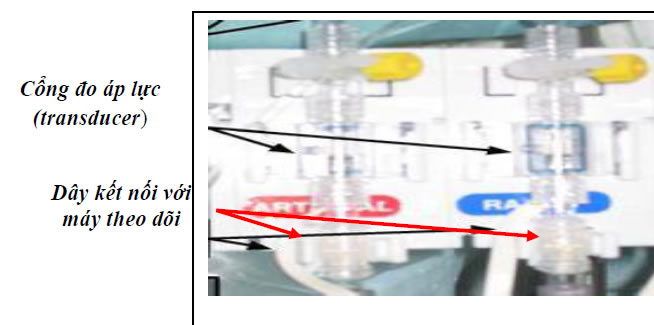 3. Bước 3- Kết nối dây đo với catheter TMTT (nếu catheter nhiều nòng thì kết nối váo nòng có đầu gần tim)- Đặt mốc vị trí của cổng đo áp lực tương đương với đường nách giữa)- Mở khóa 3 chạc ở công đo áp lực (ba chạc có nút vàng trên hình vẽ) sao cho đường từ chai dịch truyền qua chạc 3 thông với môi trường bên ngoài)- Chuẩn cổng đo áp lực ở vị trí zero trên màn hình máy theo dõi ( xem quy trình đặt catheter đông mạch theo dõi huyết áp liên tục)4. Bước 4- Điều chỉnh chạc ba sao cho dây đo ALTMTT thông với người bệnh- Đọc kết quả ALTMTT hiện lên màn hình máy theo dõi: thường có 23 con số tối đa/tối thiểu và trung bình, ghi nhận kết quả theo áp lực trung bình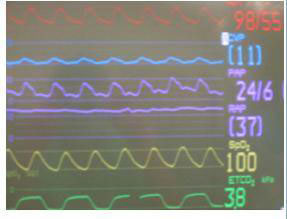 VI. THEO DÕI- Theo dõi ALTMTT- Theo dõi áp lực trên bao đo, cầm bổ xung lại áp lực nếu có dò dỉ áp lực định kỳ- Theo dõi vị trí kết nối tránh để dò máu dịchVII. BIẾN CHỨNG VÀ XỬ TRÍ1. Tắc đường truyền đo ALTMTT do trào máu vào hệ thống đo khắc phục bằng duy trì áp lực bao đo ổn định mức 300 mmHg2. Khí ở hệ thống đo ALTMTT do hở hệ thống đo khắc phục bằng kiểm tra định kỳ hệ thống kết nối3. Nhiễm trùng do vi khuẩn xâm nhập qua các đàu kết nối khắc phục luôn giữ hệ thống đo kín, tránh trào máu, khi cần thiết mở hệ thống kết nối cần sát khuẩn trước và sau khi mở.QUY TRÌNH KỸ THUẬT CHỌC HÚT DỊCH MÀNG TIM DƯỚI HƯỚNG DẪN CỦA SIÊU ÂMI. ĐẠI CƯƠNGBình thường khoang màng ngoài tim chứa 15-50ml dịch. Khi Người bệnhcó tràn dịch màng ngoài tim thì biểu hiện lâm sàng phụ thuộc chủ yếu vào số lượng và tỷ lệ xuất hiện dịch hoặc máu ở khoang màng ngoài tim. Biểu hiện nặng nề nhất là suy sụp chức năng tâm thất, gây giảm cung lượng tim, tụt huyết áp và có thể gây ngừng tim.Sử dụng siêu âm tại giường cho phép các bác sỹ khoa cấp cứu đánh giá nhanh chóng dịch màng ngoài tim, xác định suy sụp thất trái gây ép tim cấp và phải xử trí chọc dò dịch màng ngoài tim ngay lập tức.II. CHỈ ĐỊNH- Chọc dò dịch màng ngoài tim cấp cứu: Người bệnhnghi ngờ ép tim cấp có thay đổi huyết động đe dọa đến tính mạng.- Chọc dò dịch màng ngoài tim không cấp cứu: Hút dịch màng ngoài tim ở những Người bệnhcó huyết động ổn định để chẩn đoán nguyên nhân.III.CHỐNG CHỈ ĐỊNH- Rối loạn đông máu chưa được điều chỉnh.- Tràn dịch màng ngoài tim số lượng ítIV. CHUẨN BỊ1. Phương tiện, dụng cụ+ Thường có bộ dụng cụ chọc dò dịch màng ngoài tim được đóng gói sẵn, bao gồm:- Kim cỡ 18 gauge (có thể dùng kim chọc dịch não tủy cỡ số 18 gauge)- Bơm tiêm 50ml, 20ml- Lidocain 1%, 10-20ml- Dung dịch sát trùng: Betadine- Găng, gạc, mũ, xăng vô trùng+ Monitor theo dõi liên tục điện tim+ Máy siêu âm tại giường+ Găng phủ đầu dò siêu âm vô trùng+ Dây kẹp kết nối kim chọc với V1 của máy theo dõi điện tâm đồ2. Người bệnh- Người bệnhở tư thế nằm đầu cao 30-45 độ so với mặt giường để dịch khu trú xuống dưới khoang màng ngoài tim, có thể nằm ngữa.3. Hồ sơ bệnh ánGiải thích về kỹ thuật cho người bệnh, gia đình Người bệnhvà kí cam kết đồng ý kỹ thuật, phiếu ghi chép theo dõi thủ thuật.V. CÁC BƯỚC TIẾN HÀNH- Đặt một đường truyền tĩnh mạch chắc chắn.- Thở oxy gọng kính- Đặt monitor theo dõi liên tục điện tim, và SpO2- Xác định mốc giải phẫu: vị trí thường dùng nhất là dưới mũi ức và bờ ức sườn trái.1. Kỹ thuật xác định dịch màng ngoài tim bằng siêu âmVị trí đầu dò siêu âm thường áp dụng là dưới mũi ức và mặt cắt trục dọc cạnh ức. Tuy nhiên vị trí đầu dò tốt nhất phụ thuộc nhiều yếu tố bao gồm trong đó có vị trí của người bệnh.Chọc dò dịch màng ngoài tim theo đường dưới mũi ức Đầu dò siêu âm được đặt ngang ở bờ xương sườn trái và mũi ức hướng chùm siêu âm lên vai trái của người bệnh.- Cấu trúc gần nhất với đầu dò, hiện trên đỉnh của màn hình là gan được xem là dấu mốc- Dưới gan là thất phải- Dịch màng ngoài tim là một cấu trúc đồng âm bao quanh tim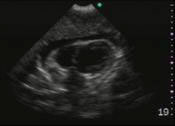 Mặt dưới mũi ức của tim có kèm tràn dịch màng ngoài timChọc dò dịch màng ngoài tim theo đường cạnh ức- Đầu dò siêu âm được đặt cạnh ức trái giữa khoang liên sườn hai và bốn- Mốc chỉ điểm của đầu dò siêu âm nên hướng về vai phải của người bệnh- Chúng ta nhìn thấy rõ nhĩ trái, van hai lá, thất trái và động mạch chủ đoạn xuống- Tìm kiếm dịch màng ngoài tim bao quanh tim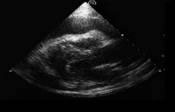 Mặt cắt trục dọc cạnh ức với dịch màng ngoài tim2. Kỹ thuật chọc dò- Sát trùng vị trí chọc dò bằng dung dịch sát khuẩn, trải xăng vô khuẩn, và gây tê tại chỗ bằng lidocain 1%.- Thành ngực được phủ găng vô khuẩn.- Vị trí lý tưởng của chọc kim qua da là nơi dịch đọng nhiều nhất và gần với thành ngực.- Đầu dò siêu âm được phủ gel và găng vô trùng, đặt theo môt trong hai vị trí nói trên.- Xác định dịch màng ngoài tim trên màn hình đó là khoảng trống âm.- Khoảng cách từ đầu dò đến dịch màng ngoài tim có thể ước lượng trên máy siêu âm.- Dùng 1 kim cỡ 16-18 gauge đã gắn với xilanh cỡ 20 hoặc 50ml chọc cạnh đầu dò siêu âm xuyên qua thành ngực vào khoang màng ngoài tim. Nếu thời gian cho phép, kẹp điện cực V1 với kim chọc dò.- Chọc kim chậm, vừa chọc vừa hút xi lanh hút áp lực âm cho đến ra dịch, khi chọc nên quan sát điện tâm đồ xem có thay đổi đôt ngôt sóng điện tim do chạm vào thành cơ tim.- Khi xi lanh hút ra dịch, giữ nguyên kim chọc, lắp ba trạc, môt đầu nối với xi lanh, môt đầu nối với túi đựng vô khuẩn.- Tiến hành lấy dịch làm xét nghiệm và hút dẫn lưu dịch màng ngoài tim nếu có chỉ định- Rút bỏ kim khi hết dịch màng ngoài tim.VI. BIẾN CHỨNG VÀ TAI BIẾNThủng thành tim:Biểu hiện: ST chênh lên ở điện cực gắn vào kim, xuất hiện ngoại tâm thu, hút ra máu đỏ tươiXử trí: rút kim ngay, theo dõi tiến triễn, nếu tràn máu màng ngoài tim tiến triễn nặng lên, phải mổ cấp cứu.Loạn nhịp tim: ngoại tâm thu, con nhịp nhanh hoặc nhịp chậm; phải rút kim ngayTràn khí màng phổi: có thể gặp khi chọc đường trước ngực; xử trí như tràn khí màng phổiThủng tạng rỗng, chọc vào gan: khi chọc đường mũi ứcQUY TRÌNH KỸ THUẬT ĐẶT CATHETER ĐỘNG MẠCHI. ĐẠI CƯƠNGĐặt catheter động mạch là một thủ thuật thường gặp ở các đơn vị cấp cứu và hồi sức.II. CHỈ ĐỊNH• Lấy khí máu nhiều lần ở các Người bệnhsuy hô hấp,• Theo dõi huyết áp xâm lấn cho các Người bệnhđược điều trị bằng các thuốc vận mạch hoặc trợ tim,• Có thể chỉ định cho các Người bệnhđặt bóng động mạch chủ hoặc bơm thuốc trực tiếp vào động mạch ( thuốc tiêu sợi huyết.).III. CHỐNG CHỈ ĐỊNH- Người bệnhrối loạn đông máu chưa được điều chỉnh.- Nhiễm khuẩn tại vị trí động mạch dự định tiến hànhIV. CHUẨN BỊ1. Dụng cụ- Một catheter động mạch- Hệ thống ống dẫn một chiều- Băng tạo áp lực cùng với dung dịch vô khuẩn để chống tắc cahtheter- Bộ đo áp lực: dây dẫn, sensor,- Máy theo dõi bao gồm dây nối từ bộ đo với máy và màn hình.2. Vị TríĐộng mạch quay là vị trí thường được lựa chọn để đặt catheter, tiếp theo là động mạch đùi. Một số ít trường hợp có thể đặt catheter các động mạch sau: mu bàn chân, động mạch cánh tay và nách. Mặc dù cả hai động mạch quay và bẹn đều được sử dụng và biến chứng như nhau nhưng động mạch quay thường được lựa chọn đầu tiên3. Người bệnhGiải thích cho người bệnh và người nhà người bệnh.4. Hồ sơ bệnh ánGiải thích về kỹ thuật cho người bệnh, gia đình Người bệnhvà kí cam kết đồng ý kỹ thuật, phiếu ghi chép theo dõi thủ thuật.V. QUY TRÌNH ĐẶT CATHETER ĐỘNG MẠCH QUAY1. Cổ tay Người bệnhđược đặt trên một cuộn khăn hoặc một vật có hình cong ngược để ngửa cổ tay từ 30 - 60 độ.2. Tháo bỏ tất cả các đồ trên cổ tay và sát khuẩn cổ tay bằng các dung dịch như Betadine hoặc chlorhexedine3. Để cổ tay Người bệnhvào săng vô khuẩn bằng kỹ thuật vô khuẩn bao gồm săng vô khuẩn, găng, áo, khẩu trang ( nguyên tắc là phải mặc áo, khẩu trang và đi găng vô khuẩn khi làm thủ thuật để hạn chế nhiễm khuẩn)4. Lấy hai ngón tay số 2 và 3 của tay không thuận để bắt mạch quay của Người bệnhtại vị trí trên gan tay 3 - 4 cm.5. Dùng ngón tay cái, cầm catheter như cầm bút chì giữa hai ngón tay 1 và 26. Khi sờ nhẹ động mạch quay, cắm kim catheter một góc 30 - 45 độ so với mặt da để chọc động mạch quay. Ép mạnh quá có thể làm tắc động mạch quay và luồn ống thông (canula) khó khăn.7. Dễ dàng luồn catheter theo hướng động mạch cho đến khi có máu trào qua đầu catheter.8. Nếu dùng một catheter đơn giản dạng như kim luồn, đầu mũi kim được luồn nhẹ nhàng vào động mạch để đảm bảo đầu catheter đã nằm trong lòng mạch. ( Lưu ý: nếu sử dụng loại có dây dẫn, sang bước 12)9. Hạ kim và catheter sát mặt da ( thay vì 30 - 45 độ). Trong khi đó dùng ngón cái để cố định kim, nhẹ nhàng luồn catheter vào trong lòng động mạch bằng chuyển động xoắn nhẹ.10. Rút kim, catheter đúng vị trí được thể hiện bằng có dòng máu trào ra theo nhịp tim( nếu dùng catheter không có dây dẫn chuyển sang bước 15)11.Nếu sử dụng catheter có dây dẫn ( guide wire), khi có dòng máu trào ra, cố định catheter và kim và luồn nhẹ nhàng dây dẫn vào trong lòng động mạch, gặp rất ít cản trở.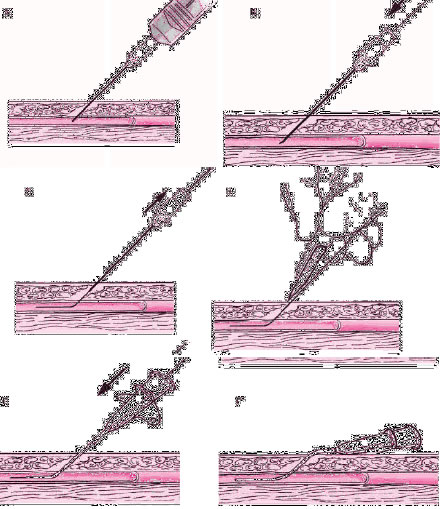 12. Đến đây catheter và dây dẫn đã vào trong lòng đông mạch13.Rút dây dẫn và kim, máu trào ra theo nhịp tim khi catheter đúng vị trí.14.Nối catheter với transducer và bô phận khuếch đại15.Cố định catheter vào da, thường khâu đính hoặc bằng các dụng cụ dán cố định.16. Sát khuẩn lại bằng các dung dịch như Betadine hoăc Chlorhexidine và che phủ bảo vệ bằng băng dính vô khuẩn.VI. THEO DÕI- Theo dõi các chỉ số sinh tồn trong và sau khi làm thủ thuật- Theo dõi diễn biến và kết quả của kỹ thuật- Theo dõi tai biến và biến chứng của kỹ thuậtVII. CÁC BIẾN CHỨNG CỦA ĐẶT CATHETER ĐỘNG MẠCHTắc mạchNhiễm trùng tại chỗ hoặc toàn thân Máu tụGiả phình mạch Chảy máuMất máu nhiều do lấy máu làm xét nghiệm Giảm tiểu cầu do heparineMáu tụ sau phúc mạc ( đặt catheter động mạch đùi)Thiếu máu chiBệnh lí mạch máu ngoại viĐau tại chỗQUY TRÌNH KỸ THUẬT ĐIỀU TRỊ THUỐC TIÊU SỢI HUYẾTI. ĐẠI CƯƠNGKỹ thuật điều trị thuốc tiêu huyết khối đường tĩnh mạch là một trong những kỹ thuật điều trị triệt để đối với Người bệnhđột quỵ nhồi máu não cấp trong 3 giờ đầu. Đây là một biện pháp điều trị đã làm cải thiện kết cục lâm sàng của Người bệnhsau 3 tháng thêm ít nhất 13%, có thể thực hiện dễ dàng, nhanh chóng và không đòi hỏi nhiều phương tiện chẩn đoán đặt tiền.II. CHỈ ĐỊNHNgười bệnhđáp ứng đầy đủ các tiêu chuẩn sau:- Tuổi của Người bệnh trên 18 tuổi và dưới 80 tuổi;- Các triệu chứng khởi phát của đột quỵ rõ ràng dưới 180 phút trước khi dùng thuốc Alteplase;- Chẩn đoán nhồi máu não cấp tính với các dấu hiệu thiếu sót về thần kinh rõ ràng và định lượng được dựa trên bảng điểm NIHSS;- Các thành viên của gia đình Người bệnhvà/hoặc Người bệnhđồng ý dùng thuốc.III. CHỐNG CHỈ ĐỊNHNgười bệnhcó bất kỳ ≥ 1 các tiêu chuẩn sau:- Các triệu chứng khởi phát của đột quỵ não trên 180 phút tính đến thời điểm bắt đầu dùng thuốc Alteplase hoặc không xác định chính xác thời gian.- Các triệu chứng của đột quỵ não nhẹ, đơn thuần hoặc cải thiện nhanh chóng.- Khởi phát có dấu hiệu co giật.- Không chụp cắt lớp vi tính sọ não không cản quang và/hoặc chụp cộng hưởng từ sọ não hoặc có bằng chứng chảy máu não trên chụp cắt lớp vi tính sọ não và/hoặc chụp cộng hưởng từ sọ não.- Các triệu chứng đột quỵ não gợi ý đến chảy máu dưới nhện mặc dù kết quả chụp cắt lớp vi tính sọ não và/hoặc cộng hưởng từ sọ não bình thường.- Hình ảnh chụp cắt lớp vi tính sọ não và/hoặc cộng hưởng từ sọ não có nhồi máu não diện rộng (trên 1/3 diện chi phối động mạch não giữa).- Khi điểm NIHSS trên 24- Chấn thương hoặc chảy máu tiến triển.- Tiền sử đột quỵ não, chấn thương đầu mức độ nặng, nhồi máu cơ tim hoặc phẫu thuật sọ não trong vòng 3 tháng gần đây.- Tiền sử chảy máu não.- Tiền sử chảy máu đường tiêu hóa hoặc đường tiết niệu trong vòng 21 ngày gần đây.- Tiền sử chấn thương lớn hoặc phẫu thuật lớn trong vòng 14 ngày gần đây.- Chọc dò dịch não tủy hoặc chọc dò động mạch ở những nơi không thể ép được trong vòng 7 ngày gần đây.- Có bệnh lý trong sọ (u tân sinh, dị dạng động-tĩnh mạch não, túi phình mạch não).- Có bất thường về đường huyết ( dưới 2,8 mmo/l hoặc trên 22,2 mmol/l).- Số lượng tiểu cầu dưới 100,000/mm3.- Huyết áp không kiểm soát được (huyết áp tâm thu trên 185 mmHg hoặc huyết áp tâm trương trên 110 mmHg).- Điều trị thuốc chống đông gần đây với tỷ lệ INR trên 1,5 lần chứng.IV. CHUẨN BỊ1.Phương tiện, dụng cụ- Kim luồn cỡ số 18 gauge (2 chiếc)- Bộ dây truyền (2 bộ)- Natriclorua 0,9% 500ml , 2 chai- Bông, gạc, găng- Dây thở oxy gọng kính- Monitor theo dõi liên tục- Ống thông dạ dày- Ống thông tiểu- Cân nặng người bệnh- Bơm tiêm điện- Thuốc Alteplase (biệt dược Actilyse) lọ 50mg, kèm theo lọ nước cất pha 50ml- Thuốc Nicardipine 10mg2.Người bệnhNgười bệnhđột quỵ não cấp đáp ứng đủ các tiêu chuẩn lựa chọn và không có bất kỳ một tiêu chuẩn chống chỉ định nào.3. Hồ sơ bệnh ánGiải thích về kỹ thuật cho người bệnh, gia đình Người bệnhvà kí cam kết đồng ý kỹ thuật, phiếu ghi chép theo dõi thủ thuật.V. CÁC BƯỚC TIẾN HÀNH- Cân nặng người bệnh.- Người bệnhđược lắp máy theo dõi để theo dõi liên tục các thông số: huyết áp, nhịp tim.- Đặt ống thông dạ dày.- Đặt ống thông tiểu.- Đặt đường truyền tĩnh mạch chắc chắn (có thể đã đặt khi lấy máu làm xét nghiệm).- Cho Người bệnhthở oxy qua kính mũi 3 lít/ phút.- Sử dụng thuốc Alteplase theo liều điều trị:- Cách tính liều thuốc: cân nặng thực tế của Người bệnhx 0,9 mg/kg, liều tối đa không quá 90 mg.- Cách dùng: tiêm liều nạp 10% tổng liều trong 1 phút, 90% tổng liều còn lại truyền tĩnh mạch liên tục trong 60 phút.VII. THEO DÕI- Đánh giá các dấu hiệu thần kinh cách 15 phút môt lần trong khi truyền, sau đó cách 30 phút môt lần trong 6 giờ và tiếp theo cách 1 giờ môt lần cho đến đủ 24 giờ.- Đo huyết áp cách 15 phút môt lần trong khi truyền, sau đó cách 30 phút môt lần trong 6 giờ và tiếp theo cách 1 giờ môt lần cho đến đủ 24 giờ.- Nếu Người bệnhđau đầu nhiều, tăng huyết áp cấp tính, buồn nôn hoặc nôn phải dừng truyền ngay lập tức và cho Người bệnhđi chụp cắt lớp vi tính sọ não không cản quang để kiểm tra.- Nếu huyết áp tâm thu tăng trên 180 mmHg hoặc huyết áp tâm trương tăng trên 105 mmHg, phải theo dõi chặt chẽ và điều trị ngay để duy trì huyết áp dưới 185/110 mmHg.VII. BIẾN CHỨNG VÀ TAI BIẾN1.Chảy máu trong sọ- Những Người bệnhđang hoặc sau khi được truyền thuốc tiêu sợi huyết Alteplase đôt ngôt có thay đổi ý thức, đau đầu mới xuất hiện, buồn nôn, nôn mửa hoặc huyết áp đôt ngôt tăng cao đặc biệt trong vòng 24 giờ đầu của điều trị cần nghi ngờ Người bệnhcó thể có chảy máu trong sọ. Trong trường hợp này phải dừng truyền Alteplase ngay lập tức, chụp cắt lớp vi tính sọ não không tiêm thuốc cản quang ngay cho người bệnh, đồng thời lấy máu định nhóm máu, xét nghiệm công thức máu đánh giá tiểu cầu, đông máu toàn bô đanh giá fibrinogen.- Nếu Người bệnhcó chảy máu trong sọ trên chụp cắt lớp vi tính sọ não cần xem xét điều trị:- Truyền 10 đơn vị Cryo để làm tăng nồng đô fibrinogen và yếu tố VIII.- Truyền khối tiểu cầu tùy theo mức đô.2.Phù mạch- Rất hiếm gặp phù nề gây tắc nghẽn đường thở và cần xử trí cấp cứu đường thở ngay lập tức bằng dừng truyền thuốc, cho thuốc kháng histamin , corticoid, đặt ống nội khí quản nếu có rít thanh quản.QUY TRÌNH KỸ THUẬT GHI ĐIỆN TIM TẠI GIƯỜNGI. ĐẠI CƯƠNGĐiện tim đồ là một đường cong, đồ thi tuần hoàn, ghi lại các biến thiên của các điện lực do tim phát ra trong một hoạt động co bóp.Điện tim có thể coi là một đò thị có hoành độ là thời gian và tung độ là điện thế của dòng điện tim.II. CHỈ ĐỊNHTủy theo bệnh cảnh Người bệnh mà chỉ định làm điện tim một chuyển đạo hay 12 chuyển đạo.III. CHỐNG CHỈ ĐỊNHKhông có chống chỉ định làm điện timIV. 12 CHUYỂN ĐẠO CƠ BẢN- Chuyển đạo mẫu+ Chuyển đạo D1: điện cực âm ở tay phải, điện cực dương ở tay trái.+ Chuyển đạo D2: điện cực âm ở tay phải, điện cực dương ở chân trái.+ Chuyển dạo D3: điện cực âm ở tay trái, điện cực ở chân trái.Chuyển đạo đơn cực các chi+ Chuyển đạo AVR: điện cực ở cổ tay phải, thu điện thế ở mé phải và đáy tim.+ Chuyển đạo AVL: điện cực ở cổ tay trái, thu điện thế ở phía thất trái+ Chuyển đạo AVF: điện cực ở cổ chân trái, chuyển đạo duy nhất “nhìn” thấy được thành sau dưới đáy tim..- Chuyển đạo trước tim.+ V1: Cực thăm dò ở khoảng gian sườn 4 bên phải, sát xương ức.+ V2: Cực thăm dò ở khoảng gian sườn 4 bên trái, sát xương ức+ V3: Cực thăm dò ở điểm giữa đường thẳng nối V2 với V4.+ V4: Giao điểm của đường thẳng đi qua điểm giữa xương đòn trái và khoang liên sườn 5.+ V5: cực thăm dò ở giao điểm của đường nách trước bên trái với đường đi ngang qua V4+ V6: Cực thăm dò ở giao điểm của đường nách giữa và đường ngang qua V4, V5.V. CHUẨN BỊ1. Phương tiện, dụng cụ- Máy điện tim: Có đủ dây dẫn, dây đất bản cực.- Kem dẫn điện hoặc nước muối 9%o- Vài miếng gạc sạch để lau chất dẫn diện, sau khi làm xong.2. Người bệnh- Nếu là trẻ nhỏ, không hiểu biết, khó điều khiển: cần cho uống thuốc an thần để Người bệnhnằm yên rồi mới làm.- Người bệnh tỉnh táo: giải thích kỹ thuật không gáy đau, không ảnh hưởng đến cơ thể cần thiết phải làm để giúp cho quá trình điều trị. Người bệnhphải bỏ các vật dụng kim khí trong người ra: đồng hồ, chìa khóa... Nghỉ ngơi trước khi ghi điện tim ít nhất 15 phút.- Để Người bệnhnằm ngửa thoải mái trên giường.- Nhiệt độ phòng không được quá lạnh.3. Hồ sơ bệnh ánGiải thích về kỹ thuật cho người bệnh, gia đình Người bệnhvà kí cam kết đồng ý kỹ thuật, phiếu ghi chép theo dõi thủ thuật.VI. CÁC BƯỚC TIẾN HÀNH- Nối dây đất ở máy vào vị trí nào đó: vòi nước, chỗ rửa có phần kim loại tiếp xúc với mặt đất.- Nối nguồn điện vào máy, bật máy thấy chắc chắn điện đã vào máy Bộc lộ phần cổ tay, cổ chân người bệnh, bôi chất dẫn điện vào các bản cực nối các bản cực vào cổ tay cổ chân (mặt trong cố tay cổ chân). Lắp các dây chuyển đạo ngoại vi vào các bản cực sao cho dây có màu đỏ nối với bản cực ở cổ tay phải.- Dây có màu vàng nối với bản cực ở cổ tay trái- Dây có màu đen nối với bản cực ở cổ chân phải.- Dây có màu xanh nối với bản cực ở cổ chân trái.- Bộc lộ phần ngực người bệnh, bôi chất dẫn điện vào các vị trí da nơi gắn điện cực, sau đó gắn với điện cực lên vị trí tương ứng.- Bảo Người bệnhthở đều, có thể nhắm mắt lại.- Bật máy, định chuẩn điện thế, thời gian: làm test thời gian và biên độ. Yêu cầu của test là phải vuông góc. Làm test nào thì ghi điện tim theo test đó (thời gian và điện thế).- Chú ý tốc độ chạy giấy có những tốc độ sau: l0mm/s, 25mm/s, 50mm/s, 100mm/s.Điện tâm đồ bình thường chạy tốc độ 25mm/s.Nếu chạy 10mm/s khoảng cách các phức bộ ngắn.Nếu chạy 50mm/s, 100mm/s: các phức bộ chậm và giãn ra.Ghi các chuyển đạo: mỗi chuyển đạo nên ghi khoảng cách từ 3 đến 5 ô. Nhưng nếu nhịp tim không đều có thể ghi dài hơn theo yêu cầu. Trong quá trình ghi, kim ghi có thể lên xuống phải điều chỉnh kim sao cho vị trí kim ghi luôn ở giữa giấy.Ghi xong các chuyển đạo, cho giấy chạy quá vài ô rồi tắt máy.Tắt máy tháo các điện cực trên cơ thể người bệnh, lau chất dẫn điện trên người Người bệnh và trên các bản cực.Ghi lên đoạn giấy: tên họ người bệnh, tuổi ngày giờ ghi. Ghi tên các chuyển đạo tương ứng lên giấy.Thu dọn máy móc, cắt dán đoạn điện tim vừa ghi vào phiếu theo dõi điện tim.VII. CÁCH ĐỌC ĐIỆN TIM CƠ BẢN1. Điện tâm đồ bình thườngĐược biểu diễn trên giấy, chiều dọc biểu thị biên đô (đô cao của sóng) và chiều ngang biểu hiện thời gian.- Sóng P: ứng với thời gian xung đông từ nút xoang ra nhĩ (hiện tượng khử cực của nhĩ) trung bình biểu đồ l - 3mm. Thời gian 0,008 giây.- Khoảng PQ: biểu hiện của cả thời gian khử cực nhĩ với việc truyền xung đông từ nhĩ xuống thất, trên điện tâm đồ là bắt đầu từ sóng P đến đầu sóng Q. Trung bình dài từ 0,12 đến 0,18 giây.- Phức bô QRS: là hoạt đông của 2 thất. Thời gian trung bình là 0,08 giây. Biên đô QRS thay đổi khi cao khi thấp tùy theo tư thế tim.- Đoạn ST ứng với thời kỳ tâm thất được kích thích đồng nhất, thời kỳ hoàn toàn khử cực của thất.- Sóng T: ứng với thời kỳ tái cực thất, bình thường dài 0,2 giây.- Đoạn QT: thời gian tâm thu điện học của thất. Trung bình 0,35 đến 0,40 giây. Đo từ đầu sóng Q đến cuối sóng T.2. Các sự cố gây nhiễu khi ghi điện tim- Các sóng nhiễu xuất hiện không có quy luật, hình dạng rất khác nhau, chỉ thêm vào điện tâm đồ mà không thay thế môt sóng nào cả. Nguyên do có thể do sức cản của da (da bẩn) hoặc khô chất dẫn điện.- Nhiễu: trên hình ảnh điện tâm đồ thấy các đoạn gấp khúc hay rung đông từng chỗ, có thể chênh hẳn hoặc uốn lượn có các sóng nhỏ lăn tăn.Khi gặp nên xem lại: Người bệnhcó cử đông nhẹ không (không được cử đông), nhịp thở rối loạn Người bệnhrun vì rét hoặc sợ (ủ ấm, giải thích hoặc uống thuốc an thần trước khi ghi). Có thể 1 trong các bản cực bị tuôt (xem các bản cực).VIII. THEO DÕIĐiều dưỡng nhận định sơ bô điện tim bất thường hay bình thường. Nếu bất thường báo ngay cho bác sĩ để xử trí kịp thời.QUY TRÌNH KỸ THUẬT HỒI SINH TIM PHỔI NÂNG CAOI. ĐẠI CƯƠNGHồi sinh tim phổi nâng cao bao gồm hồi sinh tim phổi cơ bản (ép tim hiệu quả, sốc điện đúng chỉ định sớm), đặt đường truyền tĩnh mạch, dùng thuốc như adrenalin, thuốc chống loạn nhịp tim (lidocain, amiodaron, magnesulphat), hô hấp nâng cao qua mặt nạ thanh quản, qua nội khí quản... hỗ trợ Người bệnhđể duy trì được tưới máu não, tưới máu vành, sớm thiết lập và duy trì được tuần hoàn tự nhiên, tránh di chứng thần kinh nặng nề.Trước đây, hồi sinh tim phổi cơ bản (HSTPCB) thường bị gián đoạn để đặt nội khí quản, để đặt đường truyền tĩnh mạch... Từ năm 2010, hiệp hội tim mạch Mỹ khuyến cáo không nên gián đoạn HSTPCB vì bất cứ lý do gì, ngay cả sốc điện cũng nên được thực hiện sau 2 phút HSTPCB. Theo một số nghiên cứu: hầu hết các trường hợp HSTPCB trước và trong bệnh viện đều không phù hợp vì thời gian gián đoạn ép tim quá nhiều, ép tim quá nông hoặc quá chậm.II. CHỈ ĐỊNHNgười bệnhđược chẩn đoán ngừng tuần hoàn, dựa vào 3 dấu hiệu: mất ý thức đột ngột, ngừng thở và mất mạch cảnh.III. CHUẨN BỊ1. Người bệnh- Nằm ngửa trên nền cứng- Monitor theo dõi- Hút đờm dãi- Gọi người hỗ trợ2. Chuẩn bị kíp cấp cứu NTH- 1 bác sĩ có kinh nghiệm chỉ huy chung- 2 bác sĩ thực hành- 3 điều dưỡng: 1 Phương tiện, dụng cụ, 1 thực hiện y lệnh, 1 chạy ngoài3. Phương tiện, dụng cụ- Tủ cấp cứu NTH lưu động có đầy đủ trang bị cần thiết- Máy sốc điện: Monophasic hoặc Biphasic để chế độ monitor theo dõi- Thuốc thiết yếu: Adrenaline, Amiodarone, Magne sulfate, Lidocaine- Monitor theo dõiIV. CÁC BƯỚC TIẾN HÀNH1. Các bước làm ngay- Ép tim ngoài lồng ngực 100 lần/phút- Bóp bóng qua mask oxy liều cao 6-8 l/ph- Tốc đô 30 lần ép tim/ 2 lần bóp bóng2. Đánh giá khả năng sốc điện2.1. Không có chỉ định sốc điện: Vô tâm thu hoặc vô mạch- Adrenaline 1mg tĩnh mạch mỗi 3 đến 5 phút- Đặt mặt nạ thanh quản hoặc đặt nôi khí quản2.2. Có chỉ định sốc điện: Rung thất, nhịp nhanh thất- Sốc điện (Monophasic: 360 J, BiPhasic:150-200 J)- Ép tim ngoài lồng ngực trong vòng 2 phút, trước khi đánh giá lại nhịp tim- Đặt đường truyền tĩnh mạch: Natriclorua 0,9%- Adrenaline 1 mg tĩnh mạch mỗi 3 - 5 phút trước khi sốc điện lần 3- Nếu nhịp nhanh thất hoặc rung thất bền bỉ, trước khi sốc lần 3: Amiodarone (Cordarone) 300 mg tĩnh mạch chậm trong 20 ml Natrclorua 0,9%, có thể nhắc lại liều 150 mg. Hoặc Lidocain (1-1,5 mg/kg với liều đầu tiên, sau đó 0,5 mg - 0,75 mg/kg TM, tối đa là 3 liều hay đã đạt tới tổng liều 3 mg/kg).- Magnesulphat 2 g tiêm tĩnh mạch nếu xoắn đỉnh- Đặt mặt nạ thanh quản hoặc nôi khí quản3. Tìm và xử trí nguyên nhân- Tràn khí màng phổi dưới áp lực: Mở màng phổi- Mất thể tích: Truyền dịch nhiều- Hạ nhiệt đô: Sưởi ấm và tiếp tục hồi sức- Tắc đông mạch phổi cấp: Tiêu sợi huyết hoặc lấy huyết khối- Nhồi máu cơ tim: Tái tưới máu mạch vành- Ngô đôc: Thuốc kháng đôc4. Một số điểm lưu ý trong khi tiến hành HSTP- Ép tim mạnh và nhanh ( 100 lần/phút)- Bảo đảm lồng ngực nở lại hoàn toàn giữa các lần ép tim- Giảm thiểu tới mức tối đa việc gián đoạn ép tim ngoài lồng ngực- Một “chu kỳ” hồi sinh tim phổi cơ bản bao gồm: 30 lần ép tim sau đó 2 lần thông khí . 5 chu kỳ hồi sinh tim phổi ~ 2 phút- Tránh tăng thông khí khi tiến hành cấp cứu, bóp bóng 6-8 lần/phút- Xác định đúng vị trí và cố định tốt mặt nạ thanh quản hoặc ống nôi khí quản- Thay đổi người ép tim 2 phút/lần cùng lúc khi tiến hành kiểm tra lại mạch- Tìm kiếm và xử trí các yếu tố có thể điều trị được tham gia gây ngừng tuần hoàn.QUY TRÌNH KỸ THUẬT CẤP CỨU NGỪNG TUẦN HOÀN CƠ BẢNI. ĐẠI CƯƠNG- Ngừng tuần hoàn là tim đột ngột ngừng hoạt động hoặc còn hoạt động điện học nhưng không co bóp. Ngừng tuần hoàn là 1 tối cấp cứu vì có thể xảy ra đột ngột bất kỳ lúc nào với bất kỳ ai và ở bất kỳ đâu.- Hồi sinh tim phổi cần được bắt đầu ngay lập tức sau khi phát hiện Người bệnhngừng tuần hoàn. Do khoảng thời gian từ khi gọi cấp cứu đến khi kíp cấp cứu có mặt để cấp cứu Người bệnhthường trên 5 phút, nên khả năng cứu sống được Người bệnhngừng tim phụ thuộc chủ yếu vào khả năng và kỹ năng cấp cứu của người cấp cứu tại chỗ.- Trong cấp cứu ngừng tuần hoàn cần tiết kiệm tối đa thời gian do vậy cần nhanh chóng tiếp cận Người bệnhnghi ngờ ngừng tuần hoàn, gọi hỗ trợ sớm và nhanh chóng tiến hành cấp cứu tại chỗ.II. CHỈ ĐỊNHNgười bệnh ngừng tuần hoànIII. DẤU HIỆU SỚM NHẤT NGỪNG TUẦN HOÀN- Dấu hiệu sớm nhất và cũng dễ nhận biết nhất khi ngừng tuần hoàn là mất ý thức đột ngột.- Ngay khi nhìn thấy hoặc được thông báo có người mất ý thức đột ngột chúng ta cần nhanh chóng tiếp cận người bệnh. Gọi hỏi Người bệnhthật to bằng 2 câu hỏi " Anh tên là gì?" và" Anh làm sao thế?" đồng thời dùng tay đập mạnh lên vùng ngực Người bệnh hoặc dùng tay day ấn mạnh vào vùng xương ức (vùng giữa ngực)- Ngay lập tức sau đó chúng ta cần gọi hỗ trợ. Gọi ngắn gọn, đủ lớn và đủ thông tin theo thứ tự như sau: " Người bệnh ở đâu (ví dụ: trong bếp, ngoài vườn...), bị bất tỉnh đột ngột, cần hỗ trợ cấp cứu khẩn cấp”IV. XỬ TRÍ CẤP CỨU TẠI CHỖ- Xử trí cấp cứu ngừng tuần hoàn được khởi động ngay từ khi phát hiện trường hợp nghi ngờ ngừng tuần hoàn. Người cấp cứu vừa tiến hành tiếp cận người bệnh, gọi người hỗ trợ vừa bắt đầu các biện pháp hồi sinh tim phổi cơ bản ngay.- Khi có nhiều người cần có 1 người là chỉ huy để phân công, tổ chức cấp cứu đúng trình tự và đồng bộ.- Cần ghi nhớ thời điểm tiếp cận Người bệnhvà bắt đầu cấp cứu.- Thiết lập không gian cấp cứu đủ rộng và hạn chế tối đa những người không không tham gia cấp cứu vào và làm cản trở công tác cấp cứu.- Nhanh chóng đặt Người bệnhnằm trên 1 mặt phẳng cứng để có thể tiến hành làm hôi sinh tim phổi cơ bảnTiến hành ngay hồi sinh tim phổi cơ bản (ABC)Kiểm soát đường thở:+ Đặt ngửa đầu, cổ ưỡn, thủ thuật kéo hàm dưới/nâng cằm.+ Chú ý trường hợp nghi ngờ hoặc có chấn thương cột sống cổ không làm thủ thuật kéo hàm/nâng cằm.+ Móc sạch đờm dãi hay dị vật trong miệng nếu có. Làm nghiệm pháp Heimlich nếu có nghi ngờ dị vật đường thở.Kiểm soát và hỗ trợ hô hấp: thổi ngat hoặc bóp bóngNếu Người bệnhkhông thở: thổi ngạt hoặc bóp bóng 2 lần liên tiếp. Sau đó kiểm tra mạch:+ Nếu có mạch: tiếp tục thổi ngạt hoặc bóp bóng.+ Nếu không có mạch: thực hiên chu kỳ ép tim/thổi ngạt (hoặc bóp bóng) theo tỷ lệ 30/2.+ Nhịp thở nhân tạo (thổi ngạt, bóp bóng) thổi vào trong 1 giây, đủ làm lồng ngực phồng lên nhìn thấy được với tần số nhịp là 10-12 lần/phút đối với người lớn, 12-20 lần/phút đối với trẻ nhỏ và nhũ nhi.+ Nối ô xy với bóng ngay khi có ô xy.Kiểm soát và hỗ trợ tuần hoàn: ép tim ngoài lồng ngực+ Kiểm tra mạch cảnh trong vòng 10 giây. Nếu không thấy mạch: tiến hành ép tim ngoài lồng ngực ngay.+ Ép tim ở 1/2 dưới xương ức, lún 1/3-1/2 ngực (4-5 cm với người lớn) đủ để sờ thấy mạch khi ép; tần số 100 lần/phút. Phương châm là “ép nhanh, ép mạnh, không gián đoạn và để ngực phồng lên hết sau môi lần ép ”.+ Tỷ lệ ép tim/thông khí là 30/2 nếu là Người bệnhngười lớn hoặc Người bệnhtrẻ nhỏ, nhũ nhi có 1 người cấp cứu. Tỷ lệ có thể là 15/2 đối với trẻ nhỏ hoặc nhũ nhi có 2 người cấp cứu.+ Kiểm tra mạch trong vòng 10 giây sau mỗi 5 chu kỳ ép tim/thổi ngạt hoặc sau mỗi 2 phút (1 chu kỳ ép tim/thổi ngạt là 30 lần ép tim/2 lần thổi ngạt).V. PHÒNG BỆNHNgừng tuần hoàn thường xảy ra đột ngột, không dự đoán trước được. Tất cả mọi người, các Người thực hiệncấp cứu, người thực hiện cứu hộ phải được tập luyện và chẩn bị sẵn sàng cấp cứu. Các cơ sở cấp cứu tại chỗ cần có các phương tiện và thuốc cấp cứu cần thiết cho cấp cứu ngừng tuần hoàn.Túi thuốc cấp cứu cần có mặt nạ giấy hoặc mặt nạ có ống dài để thổi ngạt, bóng ambu và mặt nạ bóp bóng, bình oxy , bộ đặt nội khí quản và ống nội khí quản số 7 số 8, thuốc adrenalin ống 1mg.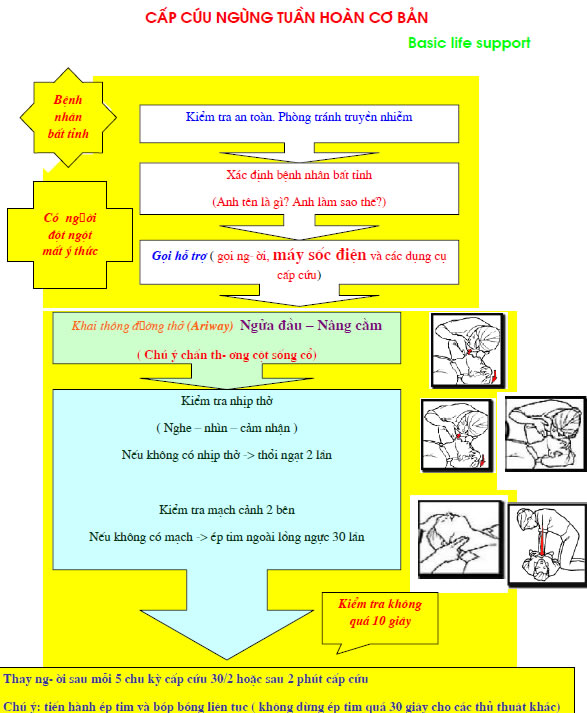 QUY TRÌNH KỸ THUẬT SỐC ĐIỆN NGOÀI LỒNG NGỰCI. ĐẠI CƯƠNGDùng 1 xung điện có điện thế lớn (7000-8000 volt) trong thời gian rất ngắn (0,03-0,10 s) phóng qua tim làm khử cực toàn bộ cơ tim, tạo điều kiện cho nút xoang trở lại nắm quyền chỉ huy toàn bộ tim. Có hai loại: sốc điện không đồng bộ và sốc điện đồng bộ (xung được phóng ra vào thời điểm lựa chọn là sườn sau sóng R). Sốc điện có thể tiến hành trực tiếp trên tim khi mở lồng ngực (sốc điện trong lồng ngực) hoặc qua thành ngực (sốc điện ngoài lồng ngực).II. CHỈ ĐỊNH1. Sốc điện cấp cứu- Rung thất/nhanh thất vô mạch: sốc điện không đồng bộ, mức năng lượng: 360J- Loạn nhịp nhanh (trừ nhanh xoang) có rối loạn huyết động: sốc điện đồng bộ- Cần thực hiện nhanh chóng, không cần gây mê, chống đông.2. Sốc điện có chuẩn bị- Các loạn nhịp nhanh (trừ nhanh xoang) chưa có rối loạn huyết động không đáp ứng với các biện pháp điều trị khác như thủ thuật cường phế vị, thuốc chống loạn nhịp. Cần gây mê ngắn khi sốc điện.- Phương thức: Sốc điện đồng bộ, mức năng lượng thường thấp 25-200J.III. CHỐNG CHỈ ĐỊNH- Tim nhanh nhĩ đa ổ- Người bệnhcòn tỉnh- Có sự tiếp xúc trực tiếp của Người bệnhvới người khác.- Bề mặt da vị trí đặt điện cực bị ẩm ướt.- Người bệnhđang mang các thiết bị tạo nhịp hay phá rung trong người.IV. CHUẨN BỊ1. Thuốc- Thuốc gây mê tác dụng ngắn: Propofol là thuốc được lựa chọn hàng đầu hiện nay.- Các thuốc vận mạch2. Dụng cụDụng cụ cấp cứu: Bóng ambu, nguồn oxy, bộ dụng cụ đặt nội khí quản.Máy sốc điện bao gồm:- Bộ phận tạo xung điện là 1 tụ điện tích điện từ nguồn điện xoay chiều có khả năng phóng ra được dòng điện với các tính chất mong muốn theo yêu cầu sốc điện.- Bản sốc điện có kích cỡ thay đổi tùy sốc trong hay ngoài lồng ngực, người lớn hay trẻ em. Đối với người lớn sốc điện qua thành ngực thường có đường kính 80mm.- Dây điện cực với 3-5 điện cực- Màn huỳnh quang (monitor) hiển thị sóng điện tim thu từ các điện cực hoặc bản sốc điện, các thông số kỹ thuật.- Nút/phím chọn phương thức sốc điện đồng bộ (SYN=synchronization).- Nút hoặc phím lựa chọn mức năng lượng (tính bằng joules hoặc watts). Các mức 5-50 J chủ yếu dùng cho sốc điện trực tiếp trên tim khi phẫu thuật mở lồng ngực; các mức cao hơn thường dùng cho sốc điện ngoài lồng ngực.- Nút/phím nạp điện (CHARGE)- Nút phóng điện3. Hồ sơ bệnh ánGiải thích về kỹ thuật cho người bệnh, gia đình Người bệnhvà kí cam kếtđồng ý kỹ thuật, phiếu ghi chép theo dõi thủ thuật.V. CÁC BƯỚC TIẾN HÀNH- Đặt các bản điện cực trên thành ngực người bệnh, kết nối dây dẫn các điện cực với monitoring. Lựa chọn phương thức sốc điện và năng lượng sốc.- Thoa kem dẫn điện đầy đủ, lực ép trên thành ngực phải đủ đảm bảo tiếp xúc tốt với da Người bệnhtránh sinh nhiệt quá mức gây phỏng da.- Tránh nối tắt do kem dẫn điện giữa 2 bản điện cực, không để phần da trần của Người bệnhtiếp xúc với các vật kim loại xung quanh như thành giường để đảm bảo hiệu quả của sốc điện.- Gây mê ngắn cho Người bệnhbằng propofol liều 1mg/ kg cân nặng.- Người phụ bóp bóng hỗ trợ hô hấp cho người bệnh, theo dõi liên tục SpO2- Thủ thuật viên đặt các bản điện cực sốc vào đúng vị trí. Thông thường vị trí đặt bản điện cực là đáy-đỉnh, bản điện cực “STERNUM” ở vùng dưới xương đòn bên phải, “APEX” ở hơi phía ngoài mỏm tim.- Ân phím nạp điện, khi thanh chỉ dẫn nạp điện ở mức đủ, ấn phím phóng điện.- Sau khi sốc điện, người phụ duy trì bóp bóng qua mặt nạ có oxy cho đến khi Người bệnhhồi tỉnh hoàn toàn.- Cách ly tốt Người bệnhđể tránh gây điện giật cho những người xung quanh.VI. THEO DÕI- Lâm sàng: ý thức người bệnh, nhịp thở, nhịp tim, huyết áp. Nếu Người bệnhngừng thở thì cố gắng kích thích bằng cách gây đau và gọi to cho Người bệnhtỉnh. Nếu Người bệnhvẫn ngừng thở và SaO2 <90%: bóp bóng có oxy hỗ trợ. Nếu tăng tiết đờm rãi: hút đờm rãi qua mũi miệng, đặt NKQ nếu cần.- Theo dõi điện tâm đồ và xử trí những rối loạn nhịp nếu có.- Theo dõi các tổn thương do sốc điện gây ra: bỏng, tiêu cơ vân, hoại tử cơ timVII. XỬ TRÍ TAI BIẾN- Rung thất do lựa chọn sai phương thức sốc điện, mức năng lượng quá cao: ép tim, và lựa chọn lại mức năng lượng.- Ngừng tim: cấp cứu theo qui trình cấp cứu ngừng tuần hoàn ABC- Tắc mạch: Hay gặp ở Người bệnhrung nhĩ không được điều trị chống đông hiệu quả. Can thiệp mạch hoặc phẫu thuật và dùng chống đông tuỳ từng trường hợp.- Hoại tử cơ tim do năng lượng sốc quá cao- Phù phổi cấp do suy giảm chức năng tâm thu thất trái hoặc do nhĩ ngừng co bóp thoáng qua: điều trị theo phác đồ xử trí phù phổi cấp.QUY TRÌNH KỸ THUẬT TẠO NHỊP TẠM THỜI NGOÀI DAI. ĐẠI CƯƠNGTạo nhịp tim tạm thời ngoài da là biện pháp dùng dòng điện từ bên ngoài để kích thích cơ tim hoạt động trong trường hợp có rối loạn trong việc tạo xung điện ở tim hoặc rối loạn dẫn truyền dẫn đến nhịp chậm có triệu chứng. Giữ cho tim đập với tần số trong giới hạn bình thường.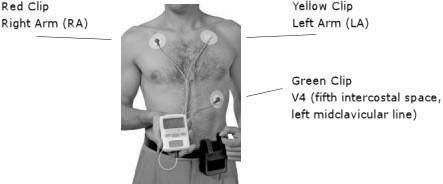 II. CHỈ ĐỊNH1. Nhịp chậm xoang (tần số < 50 phút) với các triệu chứng hạ huyết áp (huyết áp tâm thu dưới 80 mm Hg) không đáp ứng với điều trị bằng thuốc.2. Hội chứng nút xoang bệnh lý3. Block nhĩ thất Mobitz II4. Block nhĩ thất độ III5. Block nhánh 2 bên (Block nhánh xen kẽ, Block phân nhánh trái trước hoặc phân nhánh trái sau).6. Block nhánh trái mới mắc, Block nhánh trái đồng thời có Bloc phân nhánh trái trước, Block nhánh phải đồng thời Block nhánh trái sau.7. Block nhánh trái hoặc nhánh phải đồng thời đi kèm Block nhĩ thất độ II8. Dự phòng trong khi can thiệp thông tim tâm thất phải, đặc biệt khi có một block nhánh trái, và dự phòng ở những Người bệnhnhịp chậm có hồi phục.9. Điều trị dự phòng cho Người bệnhcó nguy cơ cao bị nhịp chậm có triệu chứng cũng như Người bệnhnhịp chậm không có triệu chứng nhưng điều trị nội khoa có thể làm xấu đi tình trạng nhịp chậm hoặc cho Người bệnhnhồi máu cơ tim cấp có một bất thường dẫn truyền có thể gây nhịp chậm nghiêm trọng .10. Tạo nhịp vượt tần số để điều trị loạn nhịp nhanh bền vững.III. CHUẨN BỊ1. Dụng cụ- Điện cực: 3 chiếc.- Máy tạo nhịp ngoài da: kiểm tra bộ trữ điện, các phím chức năng.- Dây dẫn- Gel- Dao cạo- Hộp dụng cụ cấp cứu2. Người bệnh.- Giải thích Người bệnhvà gia đình Người bệnhquy trình- Nằm tư thế đầu thấp- Vệ sinh và loại bỏ lông trên ngực- Thuốc giảm đauIV. Các bước tiến hành.- Dùng dao cạo loại bỏ lông ngực đảm bảo sự tiếp xúc tốt giữa điện cực và da ngực người bệnh.- Đặt các điện cực vào vị trí: Màu đỏ ở vai phải, màu vàng ở vai trái, màu xanh lá cây ở mỏm tim (khoang liên sườn V đường giữa đòn trái).- Kết nối bộ dây dẫn vào các điện cực và máy tạo nhịp.- Cài đặt máy tạo nhịp:+ Tần số: khoảng 80 nhịp/ phút.+ Cường độ dòng điện: Lúc đầu đưa cường độ dòng điện về mức 0. Sau đó tăng mỗi 10mA cho đến khi bắt được thất. Ở Người bệnhhôn mê có thể cài đặt cường độ dòng điện ban đầu ở mức 200mA.+ Cài đặt chế độ: Đồng bộ hoặc không đồng bộ tùy theo đáp ứng của mỗi người bệnh.+ Xác nhận bắt được thất dựa vào điện tâm đồ có sự hiện diện của phức bộ QRS đi ngay sau Spike máy tạo nhịp. Về lâm sàng, bắt được mạch cảnh tương ứng với mỗi sóng QRS. Ở Người bệnhHA thấp, siêu âm tim xác nhận sự co cơ tim.V. THEO DÕI- Theo dõi mức dẫn tạo nhịp: qua các gai kích thích biểu hiện trên điện tâm đồ, monitor.... Sự cải thiện của Người bệnhsau đặt máy tạo nhịp: SpO2, màu sắc da, huyết áp.- Theo dõi các biến chứng của việc đặt máy tạo nhịp, đặc biệt là các tổn thương da - cơ, cho an thần nếu cần.- Theo dõi hoạt động của máy tạo nhịp: nguồn điện, dây - điện cực, diện tiếp xúc với da người bệnh.VI. XỬ TRÍ BIẾN CHỨNG1. Các biến chứng liên quan đến sự dẫn truyền.- Kém nhạy cảm do cường độ dòng điện quá thấp: điều chỉnh cường độ dòng điện- Không dẫn truyền do hỏng bộ dây dẫn hoặc do điện cực: thay dây và điện cực- Nhịp nhanh thất do máy tạo nhịp: thuốc và sốc điện nếu cần2. Các biến chứng khác.- Đau do cường độ dòng điện kích thích cơ và xương thành ngực: sử dụng giảm đau- Ho và nấc do khích thích cơ ngực và cơ hoành: điều chỉnh vị trí điện cực và cường độ kích thích.CHƯƠNG 3: QUY TRÌNH KỸ THUẬT TRONG CẤP CỨU HỒI SỨC BỆNH LÝ THẬN TIẾT NIỆU VÀ LỌC MÁUQUY TRÌNH KỸ THUẬT THAY HUYẾT TƯƠNG BẰNG HUYẾT TƯƠNG ĐÔNG LẠNHI. ĐẠI CƯƠNGThay huyết tương (Plasma exchange - PEX) là phương pháp loại bỏ một phần huyết tương và các chất có trong đó như: kháng thể tự miễn, phức hợp miễn dịch, cryoglobulin, các chất gắn vào protein, nội độc tố, ngoại độc tố, bilirubin, các thuốc hay độc chất đang lưu hành trong huyết tương.....mà không có khả năng giải quyết bằng các phương pháp điều trị nội khoa.Một phần các chất đó được loại bỏ cùng với huyết tương của Người bệnh và một lượng huyết tương mới được truyền trở lại với thể tích tương đương, do đó làm cải thiện tình trạng bệnh và giúp cho người bệnh được hồi phục nhanh chóng. Ưu điểm : Dễ làm , giá thành thấp vì huyết tương đông lạnh thường có sẵn. Nhược điểm: có thể xảy ra phản ứng dị ứng nhẹ hoặc nặng, hoặc nguy cơ nhiễm một số bệnh liên quan đến truyền máu do huyết tương được lấy từ nhiều người (mặc dù đã làm xét nghiệm sàng lọc trước đó), nên cần cân nhắc phương pháp thực hiện phương pháp này.II. CHỈ ĐỊNH1. Các bệnh lý có sự lưu hành kháng thể trong máu- Bệnh lý viêm đa rễ thần kinh mất myelin cấp và mãn.- Bệnh lý đa dây mất myelin có IgG và IgA.- Hội chứng Guillain-Barre’ tiến triển.- Bệnh viêm mất myelin cấp tính hệ thần kinh trung ương.- Nhược cơ nặng- Hội chứng nhược cơ Lambert-Eaton.- Hội chứng Goodpasture's thất bại với biện pháp điều trị nội khoa- Ban xuất huyết giảm tiểu cầu do tắc mạch (Thrombotic thrombocytopenic purpura - TTP).- Ban xuất huyết sau truyền máu.- Bệnh ngưng kết lạnh.- Chảy máu do có những chất ức chế yếu tố đông máu- Viêm cầu thận tiến triển nhanh.- Lupus ban đỏ hệ thống không đáp ứng điều trị nội khoa- Hội chứng Raynaud's.- Viêm da cơ nặng thất bại với điều trị nội khoa- Xơ cứng đa ổ tiến triển.- Xơ cứng hệ thống tiến triển- Thiếu máu do tan máu tự miễn.- Viêm mạch.2. Các chỉ định khác- Suy gan cấp.- Tăng bilirubin máu nặng. mà có nguy cơ đe dọa tính mạng người bệnh- Tình trạng rối loạn đông máu nặng do giảm các yếu tố đông máu.- Cơn bão giáp.- Ngộ độc hoặc quá liều thuốc.- Bệnh ứ đọng axit phytanic.- Tăng cholesterol, lipoprotein máu.- Hội chứng tăng độ nhớt máu.- Suy thận cấp do bệnh đa u tủy xương.- Hội chứng tan máu do urê huyết (HUS)- Tan máu cấp tính nặng (cả người lớn và trẻ em)- Qúa liều thuốc điều trị dẫn đến ngộ độc (các thuốc có khả năng gắn với protein cao)III. CHỐNG CHỈ ĐỊNH- Không có chống chỉ đinh.- Thận trọng trong một số trường hợp sau:+ Người bệnh dị ứng với dịch thay thế (hay gặp khi xử dụng plasma tươi đông lạnh làm dịch thay thế)+ Người bệnh đang hạ huyết áp: phải nâng huyết áp về giá trị bình thường của người bệnh trước khi tiến hành thủ thuật+ Người bệnh đang có rối loạn đông máu: cần chú ý trong quá trình đặt ống thông tĩnh mạch để lọc máu. Phải bù plasma tươi trước đảm bảo PT > 50%, hoặc phải truyền bổ xung tiểu cầu nếu tiểu cầu < 50 G/lIV. CHUẨN BỊ1. Người thực hiện- 1 bác sĩ và 2 điều dưỡng đã được đào tạo về thực hành kỹ thuật PEX.- Bác sĩ: đội mũ, đeo khẩu trang, rửa tay, mặc áo và đi găng vô khuẩn- Điêu dưỡng: đội mũ, đeo khẩu trang, phụ giúp bác sĩ làm thủ thuật2. Phương tiện2.1. Vật tư tiêu hao- Dịch thay thế: tùy thuộc vào từng bệnh lý cụ thể+ Huyết tương tươi đông lạnh- Thể tích dịch thay thế cho 1 đơn vị thể tích PEX được tính theo công thức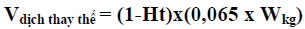 + Hoặc ước tính 40ml/Kg/ 1 đơn vị thể tích thay thế + Thể tích và tổng số lượng huyết tương cho 1 lần thay thế tùy thuộc vào từng bệnh lý cụ thể (xin xem kỹ thuật PEX của từng bệnh lý)- Bộ túi, dây và quả tách huyết tương với 2 quả lọc- Dịch để khởi động, chuẩn bị máy: NaCl 0,5% 4000ml- Áo mổ, săng có lỗ vô khuẩn- Mũ, khẩu trang phẫu thuật- Găng tay vô khuẩn: 5 đôi- Găng khám bệnh: 5 đôi- Dung dịch sát khuẩn rửa tay nhanh- Xà phòng rửa tay- Bơm tiêm 10 ml: 6 chiếc- Bơm tiêm 20 ml: 10 chiếc- Kim lấy thuốc: 5 chiếc- Bộ dây truyền: 4 bộ- Betadin 10%: 50 ml- Băng dính cố định- Băng chun cố định, cầm máu.- Gạc N2: 5 gói- Thuốc:+ Chống đông heparin: 50.000 đơn vị+ Canxiclorua 2gram (tiêm tĩnh mạch 1gram sau vào PEX 30 phút và ngay trước khi kết thúc PEX 30 phút).+ Methylprednisolon 80 mg tiêm tĩnh mạch trước khi tiến hành PEX 30 phút với mục đích dự phòng phản ứng dị ứng.2.2. Dụng cụ cấp cứu- Bóng bóp ambu- Bộ đặt nội khí quản- Hộp chống sốc phản vệ (theo danh mục của bộ y tế)2.3. Các chi phí khác- Máy lọc máu có chức năng PEX.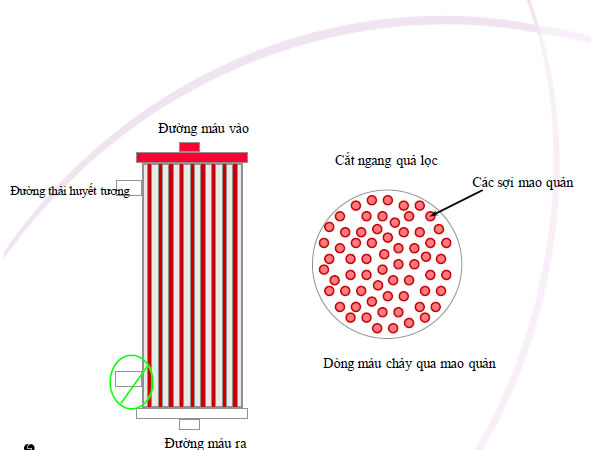 Hình 1. Sơ đồ cấu tạo quả lọc- Bàn làm thủ thuật.- Kẹp có mấu, không mấu: 4 Cái- Kéo thẳng nhọn: 2 cái- Hộp đựng bông cồn: 1 cái- Bát kền to: 2 cái- Khay quả đậu inox nhỡ: 2 cái- Ống cắm inox: 1 cái- Săng lỗ vô trùng: 2 cái- Áo mổ: 2 cái- Chi phí khủ khuẩn máy lọc huyết sau mỗi lần thực hiện thủ thuật- Chi phí bão dưỡng máy lọc huyết tương- Chi phí khấu hao máy lọc huyết tương- Máy monitor theo dõi chức năng sống: nhịp tim, SpO2, nhịp thở, huyết áp.3. Người bệnh- Giải thích cho người bệnh, gia đình người bệnh biết lợi ích và tác dụng phụ của PEX.- Người bệnh nằm ngửa, đầu cao 300 (nếu không có hạ huyết áp).- Chân bên đặt ống thông tĩnh mạch: duỗi thẳng & xoay ra ngoài.- Nếu đặt tĩnh mạch cảnh trong: đầu bằng, mặt quay sang bên đối diện.- Nơi thực hiện: tại giường người bệnh4. Hồ sơ bệnh án- Gia đình hoặc người bệnh ký cam kết làm thủ thuật.- Ghi phiếu chỉ định PEX: máy tách huyết tương, tốc độ máu, tốc độ dịch thay thế, liều chống đông heparin.- Ghi hồ sơ bệnh án: số lượng dịch thay thế, thời gian tiến hành, kết thúc PEX, chức năng sống (mạch, HA, nhịp thở...) trong quá trình PEX.V. CÁC BƯỚC TIẾN HÀNH1. Kiểm tra hồ sơ: kiểm tra lại chỉ định, chống chỉ định và giấy cam kết đồng ý tham gia kỹ thuật2. Kiểm tra lại người bệnh: các chức năng sống xem có thể tiến hành thủ thuật được không.3. Kiểm tra Quy trình dùng thuốc chống đông ( phân loại nguy cơ và dùng thuốc chống đông theo phác đồ )4. Thực hiện kỹ thuật4.1. Đặt ống thông tĩnh mạch (xin xem bài đặt ống thông tĩnh mạch để lọc máu)4.2. Thiết lập vòng tuần hoàn ngoài cơ thể- Bật nguồn điện, chọn phương thức điều trị “PEX”, sau đó lắp 01 bộ màng lọc và dây dẫn máu theo chỉ dẫn trên máy lọc huyết tương.- Đuổi khí có trong màng lọc và dây dẫn, thường dùng dung dịch natriclorua 0,9% có pha heparin 5000UI / 1000ml.- Kiểm tra toàn bộ hệ thống an toàn của vòng tuần hoàn ngoài cơ thể (các khoá, đầu tiếp nối của máy).4.3. Kết nối tuần hoàn ngoài cơ thể với người bệnhNối đường máu ra (ống thông màu đỏ) với tuần hoàn ngoài cơ thể, mở bơm máu tốc độ khoảng 60 - 70 ml/ phút, bơm liều đầu heparin 20 đvị/kg rồi duy trì heparin 10 đvị/kg/giờ, khi máu đến 1/3 quả lọc thứ nhất thì ngừng bơm máu và nối tuần hoàn ngoài cơ thể với đường tĩnh mạch (ống thông màu xanh) và tăng dần tốc độ máu lên đến khoảng 80-100 ml/phút.4.4. Cài đặt các thông số cho máy hoạt động- Lưu lượng máu khoảng 80-100 ml / phút (phụ thuộc huyết áp)- Liều heparin liều đầu 20 đvị/kg, liều duy trì 10 đvị/kg/giờ (thận trọng và điều chỉnh liều khi người bệnh có rối loạn đông máu).- Thể tích huyết tương cần tách bỏ: tương đương thể tích dịch thay thế.- Làm ấm huyết tương hoặc dịch thay thế ở nhiệt độ 37oC.4.5. Kết thúc quy trình lọc huyết tươngSau khi PEX xong phải rửa sạch hai nòng ống thông tĩnh mạch bằng NaCl0,9% sau đó bơm vào mỗi bên 12.500 đơn vị heparin nhằm mục đích không bịtắc ống thông tĩnh mạch để lưu qua lần lọc sau. Cần sát khuẩn kỹ ống thông bằng dung dịch betadin, sau đó băng kín lại.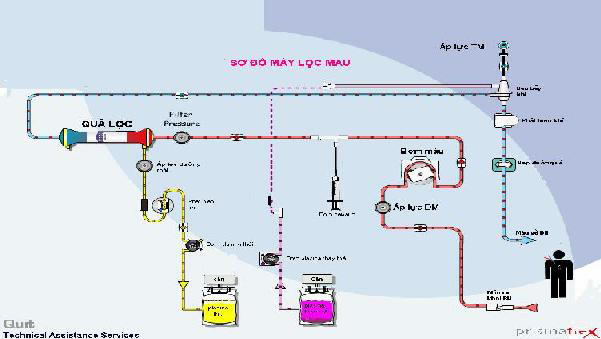 Hình 2: Sơ đồ hệ thống tuần hoàn ngoài cơ thể khi thay huyết tươngVI. THEO DÕI1. Lâm sàng- Ý thức, mạch, nhiệt độ, huyết áp, nhịp thở, SpO2.- Các thông số máy thở. (nếu người bệnh đang thở máy)- Các phản ứng dị ứng: mẩn ngứa, mề đay, khó thở, sốc phản vệ.- Các biến chứng chảy máu: chảy máu dưới da, niêm mạc, đường tiêu hoá, hô hấp, não, chân ống thông tĩnh mạch. Kiểm tra liều heparin.2. Theo dõi các thông số trên máy lọc huyết tương- Áp lực đường động mạch (áp lực vào máy).- Áp lực đường tĩnh mạch (áp lực trở về người bệnh).- Áp lực trước màng.- Áp lực xuyên màng.VII. XỬ TRÍ CÁC BIẾN CỐ KHI PEX (có thể phải dừng cuộc lọc).- Dị ứng: Dimedron 10 mg tiêm bắp- Sốc phản vệ: bắt buộc phải dừng quá trình PEX. Tiêm Adrenalin 1/3 ống tiêm tĩnh mạch, tiêm nhắc lại nếu cần cho đến khi HATT > 90 mmHg (xem xử trí sốc phản vệ)- Đông màng và bầu bẫy khí, vỡ màng: dừng cuộc lọc- Tắc hay tuột catheter tĩnh mạch: đặt lại catheter tĩnh mạch- Khí lọt vào tuần hoàn ngoài cơ thể: giảm tôc độ máu, dung bơm tiêm hút khí chỗ bầu bầy khí.- Chảy máu: hiếm xảy ra vì thời gian PEX ngắn (khoảng 2 - 3 giờ), chỉ phát hiện được trên xét nghiệm. Thời gian hết tác dụng của heperin trong 6 giờ, nên không có biểu hiện chảy máu trên lâm sàng.- Nhiễm khuẩn:+ Tại chỗ đặt ống thông: nề đổ, có thể có mủ. Rút và cấy đầu ống thông tĩnh mạch, cấy máu trong lòng ống thông và cấy máu ngoại vi.+ Nhiễm khuẩn huyết: khi cấy máu có vi khuẩn. xử dụng kháng sinh theo kết quả kháng sinh đồ.*Chú ý: Để hạn chế các phản ứng dị ứng liên quan đến truyền plasma nên:- Theo dõi sát ngay lúc bắt đầu tiến hành kỹ thuậtQUY TRÌNH KỸ THUẬT ĐẶT CATHETER TĨNH MẠCH ĐÙI ĐỂ LỌC MÁU CẤP CỨUI . ĐỊNH NGHĨAĐặt catheter tĩnh mạch đùi để lọc máu cấp cứu là một kỹ thuật y khoa được thực hiện để tạo lập một đường dẫn máu đủ lớn liên kết với hệ thống lọc máu.II. CHỈ ĐỊNHCho các kỹ thuật lọc máu ngoài cơ thể bao gồm: Lọc máu ngắt quãng (Thận nhân tạo), lọc máu liên tục, thay huyết tương, lọc máu hấp phụ...III. CHỐNG CHỈ ĐỊNH1. Tiểu cầu < 50.000/mm32. Rối loạn chảy máu quá nặng3. Nhiễm trùng, chấn thương, bất thường giải phâu vùng chọc.4. Người bệnh không hợp tác.IV. CHUẨN BỊ1. Người thực hiện+ 01 bác sỹ chuyên khoa được đào tạo về thủ thuật.+ 01 điều dưỡng đã được đào tạo về phụ giúp bác sỹ làm thủ thuật.2. Người bệnh- Người bệnh nếu còn tỉnh hoặc người nhà Người bệnh được giải thích kỹ về lợi ích và nguy cơ của kỹ thuật, ký giấy cam kết làm thủ thuật.- Tư thế nằm ngửa, đầu bằng, dạng chân, bàn chân xoay ra ngoài. Bộc lộ vùng bẹn đủ rộng. Nếu giường lõm kê gối dưới mông.- Đánh dấu vị trí chọc, điểm chọc là điểm cách đường thẳng song song với động mạch đùi 1 cm và cách nếp lằn bẹn khoảng 2 cm phía trong động mạch đùi.3. Phương tiện+ Gói dụng cụ rửa tay sát khuẩn+ Bộ dụng cụ bảo hộ cá nhân+ Bộ dụng cụ đặt catheter vô khuẩn+ Bộ dụng cụ, thuốc thủ thuật+ Catheter tĩnh mạch loại chuyên dùng để lọc máu (Gồm có: Bơm tiêm dẫn đường, catheter tĩnh mạch trung tâm, dây dẫn đường, kim nong, dao phâu thuật).4. Nơi làm thủ thuậtBuồng bệnh dành cho lọc máu đã khử khuẩn.V. CÁC BƯỚC TIẾN HÀNHBác sỹ thực hiện, điều dưỡng phối hợp theo các bước sau:1. Bước kiểm tra+ Kiểm tra Người bệnh bao gồm chỉ định, chống chỉ định.+ Kiểm tra hồ sơ bệnh án, giấy cam kết.2. Các bước tiến hành2.1. Bác sỹ: đội mũ, đeo khẩu trang, rửa tay, mặc áo, đi găng vô khuẩn.2.2. Khử khuẩn vùng chọc; trải săng vô khuẩn có lỗ, chỉ để hở vùng chọc.2.3. Chuẩn bị catheter tĩnh mạch trung tâm: làm đầy dịch vào catheter, chú ý không để khí lọt vào catheter.2.4. Xác định vị trí chọc. Trước đó, có thể dùng máy siêu âm với đầu dò linear để định hướng vị trí chọc (đảm bảo Quy trình vô khuẩn). Gây tê tại chỗ chọc bằng Lidocain.2.5. Chọc bơm tiêm dẫn đường vào vị trí đã được định hướng. Nếu không có siêu âm hướng dẫn có thể dùng kim thăm dò. Đảm bảo bơm tiêm dẫn đường vào trong lòng tĩnh mạch (thấy máu màu thâm, chảy ra từ từ).2.6. Luồn dây dẫn đường trong nòng bơm tiêm dẫn đường đã chọc đến vị trí phù hợp, sau đó rút bơm tiêm dẫn đường đồng thời giữ nguyên vị trí dây dẫn đường, dùng dao phâu thuật trích và nong da và tổ chức dưới da bằng kim nong.2.7. Luồn catheter tĩnh mạch trung tâm theo dây dẫn đường đến vị trí phù hợp, rút dây dẫn đường ra ngoài. Kiểm tra sự lưu thông máu của catheter để đảm bảo lưu thông tốt.2.8. Khâu cố định catheter, sát khuẩn và dán băng dính vào vị trí chọc, chống đông cho catheter bằng cách tiêm vào mỗi nhánh catheter 1,2 mL heparin.2.9. Ghi hồ sơ bệnh án.VI. THEO DÕI- Tình trạng catheter và vết chọc hàng ngày và trong quá trình lọc máu để phát hiện các bất thường như: nhiễm trùng, chảy máu, tắc ống thông.VII. XỬ TRÍ TAI BIẾN- Nhiễm khuẩn nơi chọc và nhiễm khuẩn huyết: rút ống thông, cấy đầu ống, dùng kháng sinh.- Tắc ống thông: thông bằng bơm hút máu ra ngoài, không bơm vào để tránh tắc mạch và nguy cơ nhiễm trùng.- Tắc mạch do hơi, không khí lọt và ống thông: nằm đầu dốc, nghiêng trái.- Máu tụ: băng ép, cầm máu, truyền chế phẩm máu nếu cần.- Dò động tĩnh mạch: xử trí ngoại khoa.QUY TRÌNH KỸ THUẬT KỸ THUẬT LỌC MÁU LIÊN TỤC QUA ĐƯỜNG TĨNH MẠCH - TĨNH MẠCH (CVVH)I. ĐẠI CƯƠNG- Kỹ thuật lọc máu liên tục (LMLT) qua đường tĩnhmạch-tĩnh mạch (Continuos Veno-Venuos Hemofiltration - CVVH) là kỹ thuật lọc máu cho phép đào thải ra khỏi máu Người bệnh một cách liên tục (> 12 giờ/ ngày) nước và các chất hòa tan có trọng lượng phân dưới 50.000 dalton, đặc biệt với thể tích dịch thay thế lớn (≥ 35ml/kg/giờ) thông qua cơ chế đối lưu giúp đào thải tốt các chất hòa tan có trọng lượng phân tử trung bình tương tự với trọng lượng của các chất tiền viêm.- Mục đích của kỹ thuật nhằm điều chỉnh các rối loạn nước, điện giải, thăng bằng toan kiềm và an toàn cho các Người bệnh có huyết động không ổn định thông qua cơ chế đối lưu và siêu lọc.II. CHỈ ĐỊNH- Bệnh suy đa tạng- Viêm tụy cấp nặng- Nhiễm khuẩn nặng và sốc nhiễm- Người bệnh suy hô hấp cấp nặng (ARDS)- Trường hợp tăng dị hóa như suy thận tiêu cơ vân cấp nặng- Quá tải thể tích trong các trường hợp: sốc tim có suy đa tạng, suy tim nặng có suy thận vô niệu, hội chứng thận hư phù to và vô niệu, Người bệnh có huyết động không ổn định và vô niệu thiểu niệu...- Phù não nặng do ngộ độc một số chất formaldehyte, methanol- Suy gan cấp ...III. CHỐNG CHỈ ĐỊNH- Dị ứng với màng lọc- Không nâng được huyết áp tâm thu > 80 mmHg bằng các biện pháp truyền dịch và thuốc vận mạchIV. CHUẨN BỊ1. Người thực hiện Một bác sỹ và 02 điều dưỡng cho một kíp kỹ thuật làm việc trong 08 giờ, đã được đào tạo về kỹ thuật lọc máu liên tục.2. Người bệnh2.1.Vật tư tiêu haoBộ dây quả lọc máu liên tụcTúi đựng dịch thảiDịch thay thế bicarbonate hoặc Citrate (túi 5 lít)Kaliclorua (ống 0,5g/5ml)Heparin 25 000 UI (5ml)Natri cloride 0,9% 1000 ml, natribicarbonate 0,14%Canxi Clorua 10% (nếu dịch thay thế là Citrate)Găng vô trùng, găng khámKim lấy thuốc, dây truyềnBơm tiêm các loại 1ml, 5ml, 10ml, 20 ml, 50mlGạc N2, băng dính bản rộngIodine 10%Mũ phẫu thuật, khẩu trang phẫu thuật2.2. Dụng cụ cấp cứu- Bộ đặt nội khí quản- Hộp cấp cứu sốc phản vệ2.3. Các chi phí khấu hao khácMáy lọc máu liên tục, bộ làm ấm, băng chun cố định, cầm máu, panh có mấu, không mấu, kéo thẳng nhọn, hộp bông cồn, khay quả đậu inox nhỡ, ống cắm panh inox, săng lỗ vô trùng, áo mổ, dung dịch sát trùng tay ( Anios hoặc tương), dung dịch rửa tay nhanh, xà phòng rửa tay, cồn trắng 90°... Lắp hệ thống giây, quả vào máy lọc máu, mồi dịch và tét máy (xem thêm quy trình lắp giây quả, mồi dịch và tét máy lọc máu liên tục)3. Người bệnh- Giải thích cho Người bệnh và người nhà Người bệnh.- Người bệnh nằm đầu cao 30o nếu không có chống chỉ định- Tiến hành kỹ thuật tại giường bệnh- Đặt catheter 02 nòng tĩnh mạch bẹn hoặc catheter tĩnh mạch cảnh trong (xem quy trình đặt catheter tĩnh mạch trung tâm)- Đảm bảo hô hấp và huyết động trước lọc máu4. Hồ sơ bệnh ánGiải thích về kỹ thuật cho Người bệnh, gia đình Người bệnh và kí cam kết đồng ý kỹ thuật.V. CÁC BƯỚC TIẾN HÀNH1. Kiểm tra hồ sơ: Kiểm tra lại chỉ định, chống chỉ định và giấy cam kết đồng ý tham gia kỹ thuật2. Kiểm tra người bệnh: các chức năng sống xem có thể tiến hành thủ thuật được không.3. Thực hiện kỹ thuật3.1.Kết nối và vận hành các bơm- Kết nối hệ thống tuần hoàn của máy lọc máu liên tục với tĩnh mạch của người bệnh thông qua catheter 2 nòng đã được chuẩn bị trước- Vận hành các bơm:+ Bơm máu: trường hợp huyết động ổn định bắt đầu tốc độ 100ml/h tăng dần mỗi 5 phút 20 ml đến khi đạt tốc độ đích, trường hợp huyết động không ổn định bắt ở tốc độ 60 ml/phút, tăng dần mỗ 5 phút 20 ml đến khi đạt tốc độ đích (chú ý nếu huyết áp tụt sau mỗi lần tăng phải chờ cho huyết áp ổn định mới tăng tiếp)+ Bơm dịch thay thế và bơm siêu lọc chỉ bắt đầu vận hành khi bơm máu đã đạt đích.+ Các thông số đích cần cài đặt: tốc độ máu 180 - 200 ml/phút, tốc độ dịch thay thế ≥ 35 ml/kg/phút, tốc độ bơm siêu lọc phụ thuộc vào mức độ thừa dịch của Người bệnh (0 - 500ml/h)- Sử dụng chống đông trong suốt quá trình lọc máu liên tục (xem thêm quy trình dùng chống đông trong lọc máu liên tục)- Thời gian lọc máu lọc máu 1 quả lọc: từ 18 - 22 giờ- Tiêu chuẩn ngưng lọc máu: tùy theo từng chỉ định lọc máu trong bệnh cảnh cụ thể (xem thêm quy trình lọc máu cho từng bệnh cảnh cụ thể).3.2.Kết thúc lọc máu- Ngừng chống đông (nếu có) 30 phút trước khi kết thúc- Ngừng các bơm dịch thay thế và siêu lọc- Giảm dần tốc độ máu về 100 ml/giờ- Dồn máu trả lại cơ thể bằng cách kết nối với 500 ml dung dịch 0,9%VI. THEO DÕITheo dõi trong quá trình lọc máu: theo dõi thông số máy lọc máu như áp lực hút máu, áp lực máu trở về, áp lực xuyên màng TMP, áp lực đầu và cuối quả lọc 1giờ/lần; theo dõi các dấu hiệu sống và cân bằng dịch vào ra 3 giờ/lần, cân Người bệnh 1 ngày 1 lần; các xét nghiệm thường quy theo dõi lọc máu liên tục 6 giờ 1 lần: đông máu cơ bản, điện giải đồ, theo dõi công thức máu 12 giờ 1 lần.VI. XỬ TRÍ TAI BIẾN VÀ BIẾN CHỨNG- Chảy máu: có thể do rối loạn đông máu trong bệnh cảnh nhiễm khuẩn hoặc do quá liều thuốc chống đông hoặc phối hợp, xử trí truyền thêm các chế phẩm máu nếu có chỉ định, nếu do quá liều chống đông phải điều chỉnh lại liều chống và dùng protamin sulfat nếu cần.- Tắc quả lọc: thường do sử dụng chống đông chưa phù hợp cần điều chỉnh liều thuốc chống đông và thay quả lọc nếu có chỉ định.- Rối loạn điện giải: tuân thủ đúng quy trình theo dõi xét nghiệm định kỳ để phát hiện các rối loạn về điện giải để điều chỉnh kịp thời.- Tan máu: do cô đặc máu, tốc độ dòng máu quá cao hoặc do nguyên nhân dị ứng màng lọc, cần điều chỉnh tốc độ dòng máu hoặc thay loại màng lọc khác nếu do dị ứng màng lọc.- Hạ thân nhiệt: do dịch thay thế có nhiệt độ thấp hơn nhiệt độ của máu và máu ra khỏi cơ thể bị mất nhiệt. Khắc phục bằng làm ấm dịch thay thế và máu trước khi máu trở về cơ thể.- Các biến chứng khác nhiễm khuẩn: nhiễm khuẩn tại vị trí đặt catheter, tại các đầu kết nối với các thiết bị đặt trong mạch máu. Khắc phục bằng cách tuân thủ các nguyên tắc vô khuẩn khi làm thủ thuật và theo dõi sát các dấu hiệu nhiễm khuẩn, tháo bỏ ngay các dụng cụ đặt trong mạch máu và cấy tìm vi khuẩn khi có biểu hiện nhiễm khuẩn.- Các biến chứng khác như: vỡ màng lọc, tắc màng lọc, khắc phục bằng cách thay quả quả lọc.QUY TRÌNH KỸ THUẬT ĐẶT CATHETER TRÊN KHỚP VỆ TẠI KHOA HỒI SỨC CẤP CỨUI. ĐẠI CƯƠNG/ĐỊNH NGHĨAĐặt catheter trên khớp vệ để dẫn lưu nước tiểu trong trường hợp nước tiểu không thể dẫn lưu được qua đường niệu đạo thông thường do có chống chỉ định.Thủ thuật này được tiến hành tại các khoa hồi sức cấp cứu với đặc điểm: tiến hành tại giường và cần nhiều Người thực hiện để làm thủ thuật.II. CHỈ ĐỊNH- Không đặt được sonde bàng quang trong hoàn cảnh:+ Phì đại tuyến tiền liệt, ung thư tuyến hoặc trước phẫu thuật tuyến tiền liệt.+ Hẹp bao quy đầu+ Tổn thương ở cổ bàng quang.+ Vỡ niệu đạo do vỡ khung chậu.+ Hẹp niệu đạo: tuyến tiền liệt phì đại, co thắt niệu đạo, sẹo xơ niệu đạo, dị vật niệu đạo.- Nhiễm trùng niệu đạo mạn tính.III. CHỐNG CHỈ ĐỊNH- Rối loạn đông máu: tiểu cầu dưới 50000/mm3; INR > 3; APTTs > 50s. Cần truyền tiểu cầu hoặc huyết tương tươi đông lạnh trước khi làm thủ thuật.- Nhiễm trùng ở vị trí dự định đặt catheter.- Bệnh lí trong khoang ổ bụng (viêm phúc mạc, chảy máu ổ bụng, hoặc xơ phúc mạc,...)- U bàng quang- Không sờ thấy bàng quang.IV. CHUẨN BỊ1. Người thực hiện01 bác sĩ và 01 điều dưỡng đã được đào tạo2. Người bệnh2.1. Vật tư tiêu hao- Bộ dụng cụ đặt catheter qua da+ 01 catheter trên khớp vệ, cỡ 12 - 16 F.+ 01 bơm tiêm 50ml gắn vào đầu catheter, 03 bơm tiêm 10ml.+ 01 kim dẫn đường để luồn guide wire: dài khoảng 7 - 8 cm, cỡ 24 - 25 G.+ 01 dao phẫu thuật, 01 bộ kim chỉ khâu da- Dung dịch sát khuẩn: povidin, thuốc gây tê: lidocain 1%- Hệ thống dẫn nước tiểu vô trùng: dây dẫn nối với catheter và túi đựng nước tiểu.- Găng phẫu thuật, gạc vô trùng, xăng vô khuẩn cỡ 4 x 4cm, băng dán vô khuẩn.2.2. Dụng cụ cấp cứu- Bộ cấp cứu sốc phản vệ- Các chế phẩm máu sẵn sàng lĩnh về truyền khi xuất hiện chảy máu gây mất máu.2.3. Các chi phí khác- Máy siêu âm- Máy chụp xquang tại giường.3. Người bệnh- Giải thích cho Người bệnh (nếu Người bệnh còn tỉnh táo) và gia đình/người đại diện hợp pháp của Người bệnh về sự cần thiết và các nguy cơ của thủ thuật. Người bệnh/đại diện của Người bệnh ký cam kết thực hiện kỹ thuật.- Người bệnh nằm ngửa, đầu cao 30 và được chuẩn bị sạch vùng tiểu khung: cạo sạch lông, sát khuẩn rộng.4. Hồ sơ bệnh ánGiải thích về kỹ thuật cho Người bệnh, gia đình Người bệnh và kí cam kết đồng ý kỹ thuật, phiếu ghi chép theo dõi thủ thuậtV. CÁC BƯỚC TIẾN HÀNH1. Kiểm tra hồ sơ: kiểm tra lại chỉ định, chống chỉ định và giấy cam kết đồng ý tham gia kỹ thuật2. Kiểm tra Người bệnh: các chức năng sống (mạch, huyết áp, SPO2 và ý thức) xem có thể tiến hành thủ thuật được không.3. Thực hiện kỹ thuật- Thăm khám, sờ nắn bàng quang hoặc siêu âm xác định vị trí chọc ở trên đường trắng giữa, cách trên khớp vệ 2cm.- Gây tê tại chỗ.- Lắp kim dẫn đường đã chuẩn bị vào bơm tiêm có chứa dung dịch lidocain, hướng kim về vị trí chọ tạo một góc 70 - 80 so với bề mặt thành bụng (mũi kim hướng về phía đầu Người bệnh và thân kim vẫn theo hướng đường trắng giữa).- Chọc kim, bơm khoảng 5ml thuốc gây tê khi đang tiến về phía bàng quang, trong khi từng lúc bơm thuốc gây tê xen kẽ với hút nước tiểu. Ngừng tiến thêm khi đã hút thấy nước tiểu.- Giữ nguyên vị trí kim, rút bơm tiêm, luồn dây dẫn qua kim vào trong bàng quang.- Giữ nguyên vị trí dây dẫn, rút kim. Dùng dao rạch một vết rạch nhỏ ở vết chọc.- Luồn dụng cụ nong và vỏ qua dây dẫn và đưa vào trong bàng quang. Giữ nguyên vị trí vỏ nhựa, rút dụng cụ nong và rút dây dẫn.- Đưa catheter trên khớp vệ qua vỏ nhựa vào trong bàng quang, xác định vị trí chính xác khi thấy nước tiểu chảy ra. Bơm bóng chèn của catheter và nối với hệ thống dẫn nước tiểu.- Rút vỏ nhựa, vừa rút vừa vê nhẹ, rút đến khi thấy bóng chèn chạm thành bàng quang, rút hết vỏ nhựa ra ngoài.- Băng vùng chọc bằng gạc vô trùng.VI. THEO DÕI- Theo dõi các thông số: mạch, huyết áp, SPO2 và ý thức trong và sau khi làm thủ thuật.- Theo dõi diễn biến và kết quả của kỹ thuật+ Dấu hiệu nhiễm trùng tại chỗ, trong ổ bụng và chảy máu trong ổ bụng.+ Dấu hiệu nước tiểu: số lượng, màu sắc- Theo dõi tai biến và biến chứng của kỹ thuật:+ Dấu hiệu chảy máu bàng quang: màu sắc nước tiểu, tổng phân tích nước tiểu.+ Dấu hiệu viêm phúc mạc do thủng ruột+ Kỹ thuật thất bạiVII. XỬ TRÍ TAI BIẾN- Co thắt bàng quang : Thường gặp, phòng bằng cách để đầu trong của catheter cách thành bàng quang 2cm. Khi co thắt mạnh dùng oxybutynin 5mg, 2- 4 viên/ngày.- Đái máu: Rách mạch máu hoặc bàng quang được giải phóng áp lực nhanh: bằng cách tháo nước tiểu ra từ từ.- Thủng ruột: Dùng biện pháp siêu âm đánh giá trước khi cần. Phẫu thuật rửa ổ bụng.- Tắc catheter: đầu catheter tỳ đè hoặc cục máu.- Đái nhiều do hội chứng sau giải phóng tắc nghẽn. Xử trí: theo dõi cân bằng dịch và rối loạn điện giải.- Tổn thương niệu quản, nhiễm trùng hoặc áp xe, tuột catheter, chảy máu và dịch quanh catheter.- Thủ thuật thất bại: hội chẩn chuyên khoa ngoại mở thông bàng quang.- Các biến chứng khác: xuyên qua thành tiếp theo của bàng quang, rơi một đoạn của đầu catheter trong bàng quang.QUY TRÌNH KỸ THUẬT ĐẶT ỐNG THÔNG BÀNG QUANG DẪN LƯU NƯỚC TIỂUI. ĐẠI CƯƠNG- Đặt thông tiểu là phương pháp đưa ống thông qua đường niệu đạo vào bàng quang lấy nước tiểu ra ngoài nhằm mục đích chẩn đoán và điều trị.- Làm giảm sự khó chịu và căng quá mức do ứ đọng nước tiểu trong bàng quang.- Đo lường khối lượng và tính chất nước tiểu lưu trú trong bàng quang.- Lấy mẫu nước tiểu để xét nghiệm.- Làm sạch bàng quang trong những trường hợp cần thiết như trước và sau phẫu thuật- Theo dõi lượng nước tiểu liên tục ở người bệnh nặng nằm tại các khoa Hồi sức tích cực: suy thận cấp, sốc, ngộ độc, bỏng nặng.II. CHỈ ĐỊNH- Trường hợp Người bệnh bí tiểu do nhiều nguyên nhân (bệnh lý liệt cơ vòng cổ bàng quang, do dùng thuốc an thần, dãn cơ..)- Rối loạn tiểu kéo dài: tiểu không tự chủ- Vết thương loét, nhiễm trùng nặng vùng hậu môn trực tràng, âm đạo.- Trước và sau các phẫu thuật.- Lấy nước tiểu làm xét nghiệm giúp chẩn đoán và điều trị.- Theo dõi số lượng nước tiểu trong các trường hợp sốc, suy thận cấp, Người bệnh dùng an thần giãn cơ ..III. CHỐNG CHỈ ĐỊNHChấn thương niệu đạo như dập, rách, đứt niệu đạo, nhiễm khuẩn niệu đạo mủ.U xơ tiền liệt tuyến gây bí tiểu hoàn toànIV. CHUẨN BỊ1. Người thực hiện: Bác sỹ, điều dưỡng đã được đào tạo chuyên khoa Hồi sức cấp cứu.- Rửa tay bằng dung dịch cồn sát khuẩn tay nhanh- Đội mũ, đeo khẩu trang.- Đi găng sạch để vệ sinh, làm sạch lông bộ sinh dục, kê bô dẹt, vệ sinh nước xà phòng bộ phận sinh dục cho Người bệnh.- Rửa tay bằng xà phòng diệt khuẩn đúng quy trình kỹ thuật.2. Phương tiện, Dụng cụ2.1.Vật tư tiêu hao- Ông thông bàng quang kích cỡ phù hợp : 01 cái- Găng sạch : 01 đôi- Găng vô khuẩn : 01 cái- Khay quả đậu vô khuẩn- Panh vô khuẩn- Ống cắm panh- Khay quả đậu sạch- Bát kền- Panh- Kéo- Xăng có lỗ : 01 cái- Túi dẫn lưu nước tiểu : 01 cái- Gạc củ ấu vô khuẩn- Gạc miếng vô khuẩn- Natriclorua 0,9%- Dung dịch sát khuẩn iode (Povidin) 10%- Bơm tiêm 20ml : 01 cái- Dầu parafin- Xà phòng diệt khuẩn- Lưỡi dao cạo- Bình phong- Ống xét nghiệm (nếu cần)- Bô dẹt- Tấm nilon 40 x 60 cm- Mũ : 02 cái- Khẩu trang : 02 cái- Dung dịch sát khuẩn tay nhanh- Xà phòng diệt khuẩn tay- Dung dịch khử khuẩn sơ bộ- Máy theo dõi- Cáp điện tim- Cáp đo SPO2- Cáp đo huyết áp liên tục- Bao đo huyết áp2.2. Dụng cụ cấp cứuBộ dụng cụ chống sốc.3. Người bệnh- Thông báo giải thích cho Người bệnh và gia đình về mục địch của việc đặt ống thông bàng quang và yêu cầu sự hợp tác của gia đình người bệnh.- Che bình phong- Người bệnh nằm ngửa, cởi quần, bộc lộ vùng lỗ niệu đạo, đắp ga.- Trải nilon dưới mông, được vệ sinh bộ phận sinh dục (như trên)V. CÁC BƯỚC TIẾN HÀNH1. Kiểm tra dụng cụ, đưa tới giường bệnh- Điều dưỡng rửa tay bằng xà phòng tiệt khuẩn đúng quy trình kỹ thuật.- Điều dưỡng đội mũ, đeo khẩu trang.- Đưa dụng cụ đến giường để ở nơi thuận tiện.- Mở bộ dụng cụ, đổ dung dịch sát khuẩn iode 10% vào bát kền- Tư thế và Người bệnh đã được chuẩn bị sẵn, mở ga đắp để lộ bộ phận sinh dục.2. Sát khuẩn vệ sinh vùng sinh dục niệu đạo- Điều dưỡng sát khuẩn tay nhanh, đi găng sạch.- Dùng kìm kẹp gạc củ ấu sát khuẩn bộ phận sinh dục và lỗ tiểu từ trên xuống dưới, từ trong ra ngoài cho đến khi sạch bằng dung dịch Povidin.- Điều dưỡng tháo bỏ găng sạch, sát khuẩn tay bằng cồn rửa tay nhanh3. Đặt ống thông tiểu vô trùng- Đi găng vô trùng- Trải săng có lỗ.- Lấy bơm tiêm 20 ml hút nước muối 0,9%- Đặt khay quả đậu đã hấp tiệt khuẩn vào giữa 2 đùi người bệnh để đựng nước tiểu.- Nối ống thông tiểu với túi dẫn lưu.- Bôi paraphin vào đầu ống thông tiểu 5-6cm- Một tay trái bộc lộ lỗ niệu đạo- Sát trùng lại lỗ niệu đạo bằng Povidin 10%.- Tay phải cầm ống thông và nhẹ nhàng đưa ống thông qua niệu đạo vào bàng quang:+ Đối với Người bệnh nam: Tay phải cầm ống thông, tay trái nâng dương vật thẳng góc với thành bụng, đưa vào lỗ niệu đạo khoảng 10 cm, thấy vướng hạ dương vật xuống song song với thành bụng, tiếp tục đưa vào khoảng 10-15 cm thấy nước tiểu ra đẩy sâu thêm khoảng 3-5cm.+ Đối với Người bệnh nữ: Tay trái bộc lộ lỗ niệu đạo, tay phải cầm ống thông đưa nhẹ nhàng vào niệu đạo 4-5 cm thấy nước tiểu ra đẩy thêm vào 3-5 cm.- Khi ống thông đã vào sâu trong bàng quang mới được bơm bóng chèn bằng NaCl 0,9% theo thể tích ghi trên ống thông, kéo nhẹ ra đến khi thấy vướng.- Dùng gạc lau khô bộ phận sinh dục và đầu lỗ niệu đạo.- Bỏ săng- Dùng gạc tẩm Povidin quấn kín vị trí nối giữa ống thông với túi nước tiểu(đối với Người bệnh nam quấn thêm gạc tẩm Povidin quanh đầu dương vật)- Dùng băng dính cố định ống thông vào đùi Người bệnh, túi đựng nước tiểu luôn đặt ở vị trí thấp hơn giường của Người bệnh- Thu dọn dụng cụ, rửa tay.- Đặt Người bệnh tư thế thích hợp, đắp ga, mặc lại quần áo cho Người bệnh (nếu cần), ghi ngày đặt thông.- Ghi bảng theo dõi.- Trường hợp chỉ định rút thông bàng quang ngay: khi nước tiểu ra hết, rút hết nước ở bóng chèn, gập đuôi ống thông và vừa rút ra vừa cuộn gọn bỏ vào khay quả đậu hoặc túi đựng- Nếu lấy nước tiểu để xét nghiệm: bỏ nước tiểu đầu khi mới chảy ra, lấy nước tiểu giữa dòng.VI. THEO DÕI1. Trong khi làm thủ thuật- Khi đưa ống thông vào niệu đạo thấy vướng chú ý không cố đưa vào, báo bác sĩ.- Chảy máu niệu đạo trong khi làm thủ thuật- Ống thông không đi vào bàng quang: dừng thủ thuật baó bác sĩ.- Bàng quang căng quá to không nên tháo ra một lần mà phải tháo ra từ từ tránh gây xuất huyết.- Thủng bóng chèn, kiểm tra bằng cách kéo ống thông bớt ra tới khi mắc sau bơm bóng2. Sau tiến hành thủ thuật- Không nên thông tiểu nhiều lần trong ngày- Sau 7 ngày đặt thông bàng quang nếu còn chỉ định lưu thông báo bác sĩ để thay ống thông hoặc thay khi có dấu hiệu nhiễm khuẩn như cặn mủ, chảy máu.VII. TAI BIẾN VÀ XỬ TRÍ:1. Tai biến trong khi tiến hành thủ thuật- Chảy máu, chấn thương niệu đạo bàng quang: dừng thủ thuật, báo bác sĩ, đánh giá tổn thương, theo dõi các dấu hiện sinh tồn và cầu bàng quang, tình trạng chảy máu.2. Tai biến sau khi tiến hành thủ thuật- Nhiễm khuẩn bệnh viện ngược dòng.- Tắc ống thông do chảy máu và cục máu đông- Chấn thương, rách niệu đạo, tổn thương bàng quang.- Đứt rách đầu bàng quang do Người bệnh giật rách ống thôngQUY TRÌNH KỸ THUẬT LẤY NƯỚC TIỂU LÀM XÉT NGHIỆM NGƯỜI BỆNH CÓ ỐNG THÔNG TIỂUI. ĐẠI CƯƠNGLấy nước tiểu làm xét nghiệm trên Người bệnh đã đặt ống thông tiểu là kỹ thuật lấy nước tiểu qua ống thông tiểu, nước tiểu lấy ra đảm bảo vô khuẩn, đúng nước tiểu trong bàng quang của Người bệnh.II. CHỈ ĐỊNHNgười bệnh đã đặt sonde tiểu có chỉ định lấy nước tiểu làm xét nghiệm.III. CHỐNG CHỈ ĐỊNHKhông có chống chỉ địnhVI. CHUẨN BỊ1. Người thực hiện: điều dưỡng.2. Người bệnh: Vật tư tiêu hao- Găng sạch : 01 đôi- Găng vô khuẩn : 01 đôi- Bơm tiêm 10ml : 01 cái- Kim lấy thuốc : 01 cái- Gạc vô trùng- Panh vô trùng- Ông cắm panh- Lọ đựng bệnh phẩm- Cồn 90 độ- Povidin 10%- Túi nilon- Mũ :01 cái- Khẩu trang : 01 cái- Dung dịch sát khuẩn tay nhanh- Xà phòng rửa tay diệt khuẩn- Dung dịch khử khuẩn sơ bộ3. Người bệnh: Thông báo giải thích cho Người bệnh hoặc gia đình Người bệnh về việc sắp làm.4. Hồ sơ bệnh án: phiếu chỉ định xét nghiệm.V. CÁC BƯỚC TIẾN HÀNH1. Điều dưỡng rửa tay, đội mũ, đeo khẩu trang.2. Đặt Người bệnh tư thế thích hợp bộc lộ thông bàng quang.3. Kẹp đường dẫn tiểu phía dưới thông tiểu (sát đoạn nối ống thông với túi dẫn lưu nước tiểu) thời gian từ 30- 60 phút.4. Điều dưỡng rửa tay bằng xà phòng diệt khuẩn5. Đi găng sạch. Dùng panh gắp gạc tẩm Povidin sát khuẩn quanh đoạn ống thông tiểu (chú ý sát khuẩn trên vị trí kẹp thông) sát khuẩn ít nhất 2 lần. rồi đặt thông trên một miếng gạc vô khuẩn.6. Điều dưỡng 1 tháo găng tay sạch sát khuẩn tay bằng aniosgel thay găng vô khuẩn.7. Điều dưỡng2 bóc bơm tiêm đưa cho điều dưỡng 1. chuẩn bị lọ đựng bệnh phẩm.8. Điều dưỡng 1 dùng bơm tiêm đâm qua phần cao su tại vị trí đã sát khuẩn (tránh đường cuff). Hút nước tiểu vào bơm số lượng đủ làm xét nghiệm và bơm ngay vào lọ đựng bệnh phẩm. bỏ bơm tiêm vào túi rác.9. Dùng panh gắp gạc tẩm betadin sát khuẩn lại đoạn ống thông tiểu vừa chọc.10. Điều dưỡng 2 gửi bệnh phẩm tới phòng xét nghiệm.11. Điều dưỡng 1 thu dọn dụng cụ. Rửa tay và ghi phiếu theo dõi. Loại xét nghiệm.VI. THEO DÕI- Màu sắc nước tiểu,- Tình trạng chảy máu (nếu có)- Theo dõi và phát hiện các tai biến và biến chứng.VII. TAI BIẾN VÀ XỬ TRÍ- Thủng ống thông tiểu do đâm kim quá sâu hoặc kim quá to.- Nhiễm khuẩn do kỹ thuật không đảm bảo đúng quy trình kỹ thuật.- Chọc thủng dây cuff do đưa kim nhầm vào đường bơm cuffQUY TRÌNH KỸ THUẬT CHĂM SÓC CATHETER THẬN NHÂN TẠO Ở NGƯỜI BỆNH HỒI SỨC CẤP CỨUI. ĐẠI CƯƠNG1. Định nghĩaCatheter thận nhân tạo là phương tiện quan trọng cần thiết trong công tác và điều trị bệnh. Chính vì vậy mà chăm sóc catheter hàng ngày làm nhiệm vụ cơ bản của điều dưỡng.2. Mục đích- Duy trì sự lưu thông của catheter.- Đánh giá thường xuyên vị trí.- Đề phòng xuất hiện các biến chứng liên quan đến catheter hoặc Người bệnh. Như tắc catheter, tụt catheter truyền dịch, chảy máu ra ngoài lòng mạch, nhiễm khuẩn...II. CHỈ ĐỊNH- Người bệnh có catheter thận nhân tạo.- Chăm sóc catheter trước và sau khi chạy thận nhân tạo cấp cứu, chạy thận liên tục CVVH, Lọc máu lọc huyết tương..- Catheter được thay băng cách ngày nếu Người bệnh chưa có chỉ định chạy thận nhân tạo, chạy thận liên tục CVVH, Lọc máu lọc huyết tương.III. CHỐNG CHỈ ĐỊNH- Bệnh về máu: rối loạn đông máu, giảm tiểu cầu, Tiểu cầu dưới 60.000/mm3, Huyết khối tĩnh mạch.- Sốt xuất huyết.IV. CHUẨN BỊ1. Người thực hiện: 01 điều dưỡng được đào tạo chuyên khoa hồi sức cấp cứu.2. Người bệnh và thuốc2.1 Vật tư tiêu hao- Găng sạch: 01 đôi.- Găng vô khuẩn: 01 đôi- Khay quả đậu vô khuẩn- Bát kền- Kẹp phẫu tích- Panh vô khuẩn- Kéo vô khuẩn- Gạc củ ấu vô khuẩn- Gạc miếng vô khuẩn- Kéo- Ông cắm panh- Băng 3M- Băng dính- Natriclorua 0,9%- Bơm tiêm 5ml:01 cái- Bơm tiêm 10ml: 02 cái- Bơm tiêm 20ml: 02 cái.- Dây truyền:01 cái.- Kim lấy thuốc: 01 cái.- Đầu nắp ba chạc:02 cái.- Túi nilon:01 cái.- povidin 10%- Heparin 25000 UI- Cồn 70 độ- Mũ: 01 cái.- Khẩu trang: 01 cái.- Dung dịch sát khuẩn tay nhanh- Xà phòng diệt khuẩn- Dung dịch khử khuẩn sơ bộ- Máy theo dõi- Cáp điện tim- Cáp đo SPO2- Cáp đo huyết áp liên tục- Bao đo huyết áp2.2. Dụng cụ cấp cứu: Hộp chống sốc đúng quy định.3. Người bệnh-Thông báo giải thích cho Người bệnh và gia đình việc sắp làm.- Đặt Người bệnh tư thế chân thích hợp.4. Hồ sơ bệnh án: phiếu chăm sóc.V. CÁC BƯỚC TIẾN HÀNH1. Điều dưỡng rửa tay bằng xà phòng dưới vòi nước, đội mũ, đeo khẩu trang.2. Mang dụng cụ đến giường bệnh. Bộc lộ vùng có catheter.3. Sát khuẩn tay nhanh bằng Aniosgel, mở bộ dụng cụ, rót dung dịch betadine(povidine) vào bát, đi găng tay sạch, đặt túi nilon ở vị trí thích hợp.4. Đi găng sạch5. Bóc băng dính, tháo bỏ băng cũ bộc lộ vùng catheter quan sát đánh giá chân catheter, vị trí catheter ở mức bao nhiêu đúng với mức cũ không. Các nốt chỉ khâu có tấy đỏ không có dịch hoặc có máu chảy ra không. chỉ có bị tuột không. Nếu chân catheter có mủ, sưng tấy, đỏ,báo Bác sỹ để rút catheter.5. Tháo găng cũ, sát khuẩn tay nhanh6. Đi găng vô khuẩn.7. Dùng kẹp gắp gạc củ ấu tẩm nước muối vệ sinh sạch chân và thân catheter.8. Dùng gạc tẩm cồn 700 vệ sinh sạch phần thân phía ngoài catheter và các điểm nối, khớp nối nút khóa.9. Dùng kẹp phẫu tích gắp gạc củ ấu tẩm betadine (povidine) sát khuẩn chân catheter, rộng từ trong ra ngoài đường kính 10-20cm, dùng gạc miếng tẩm betadine sát khuẩn chân chỉ và thân catheter ít nhất 2 lần.10. Kiểm các điểm nối đầu nút (nắp) khóa catheter xem có máu đọng bẩn không, nếu bẩn (két máu ) thì bỏ nắp thay nắp đầu catheter mới.- Kiểm tra catheter còn thông không, còn nằm trong lòng mạch không. Dùng bơm tiêm 5ml hút 2ml máu có lẫn heparin từ mỗi đường bỏ đi. Sau đó dùng bơm 10ml hoặc 20ml hút máu kiểm tra.+ Nếu hút máu ra rất rễ thì catheter còn thông.+ Nếu hút mà máu ra nặng tay khó hút thì catheter có thể bị bán tắc cần thông catheter bằng cách; Dùng bơm 20ml nối với catheter hút với áp lực mạnh nếu máu chảy ra tốt hút thấy nhẹ dần thì catheter đã thông.+ Nếu hút máu ra mà không hút được dù hút với áp lực mạnh thì catheter đã tắc hoặc catheter ra ngoài lòng mạch. Báo bác sỹ rút catheter ra hoặc thay catheter mới.+ Dùng bơm tiêm 10ml hút nước muối NaCL 0,9% bơm vào từng đường sao cho máu không còn đọng ở catheter.+ Dùng bơm 5ml hút heparin nguyên chất (số lượng in trên thân catheter). Bơm đúng số lượng vào từng đường của catheter khóa lại và lấy nắp catheter đậy lại.11. Dùng kẹp phẫu tích gắp gạc củ ấu tẩm betadine(povidine) sát khuẩn chân catheter, rộng từ trong ra ngoài đường kính 10-20cm, sát khuẩn chân chỉ và thân catheter ít nhất 2 lần. Dùng gạc miếng tẩm betadine sát trùng toàn bộ thân catheter ít nhất 2 lần.12. Điều dưỡng tháo găng cũ sát khuẩn tay nhanh thay găng tay mới.13. Đắp gạc tẩm betadine phủ lên chân catheter, dùng gạc vô khuẩn bọc kín phần thân catheter dùng băng dính quấn lại. Dính toàn bộ phần chân,thân cathete bằng 2 miếng băng dính to bản(3M) vào da Người bệnh.14. Thu dọn dụng cụ. Giúp Người bệnh về tư thế thoải mái.15. Điều dưỡng tháo găng, rửa tay bằng xà phòng diệt khuẩn dưới vòi nước.16. Ghi phiếu chăm sóc: Tình trạng chân catheter, đặt ngày thứ bao nhiêu.VI. THEO DÕI- Theo quy trình theo dõi chung- Dấu hiệu nhiễm khuẩn quanh chân catheter- Vị trí catheter- Thời gian lưu catheter.- Theo dõi các tai biến và biến chứng.VII. TAI BIẾN VÀ XỬ TRÍ- Tuột catheter: cần đánh giá vị trí catheter trước khi thay tránh làm tuột catheter- Nhiễm khuẩn catheter và chân catheter: cần rút bỏ hoặc thay catheter mớiQUY TRÌNH KỸ THUẬT RỬA BÀNG QUANGỞ NGƯỜI BỆNH HỒI SỨC CẤP CỨU VÀ CHỐNG ĐỘCI. ĐẠI CƯƠNGRửa qua bàng quang là phương pháp dùng ống thông đưa qua niệu đạo vào bàng quang để làm sạch và điều trị.II.CHỈ ĐỊNH- Người bệnh đặt thông tiểu liên tục dài ngày.- Người bệnh có nhiễm khuẩn ở bàng quang.- Chảy máu bàng quang.III. CHỐNG CHỈ ĐỊNH:Nghi ngờ thủng bàng quang.IV. CHUẨN BỊ1. Người thực hiện: 01 điều dưỡng được đào tạo chuyên khoa hồi sức cấp cứu.2. Phương tiện, thuốc2.1 Vật tư tiêu hao- Ống thông bàng quang 3 chạc: 01 cái.- Găng sạch:01 đôi- Găng vô khuẩn: 01 đôi.- Khay quả đậu vô khuẩn- Panh vô khuẩn- Dây truyền: 01 cái.- Bơm tiêm 50ml đầu to: 01 cái.,- Gạc vô khuẩn- Bát kền- Săng vô khuẩn- Tấm nilon- Natriclorua 0,9% 500ml- Povidin xanh- Bơm tiêm 20ml: 02 cái- Bình phong- Cọc truyền- Túi dẫn lưu: 01 cái.- Dung dịch sát khuẩn tay nhanh- Xà phòng diệt khuẩn.- Mũ: 01 cái.- Khẩu trang: 01 cái.- Dung dịch khử khuẩn sơ bộ.2.2. Thuốc theo chỉ định (nếu có).2.3. Dụng cụ cấp cứu- Hộp chống sốc theo quy định.- Bóng Ambu, mask. Bộ đặt nội khí quản (nếu cần)3. Người bệnh- Thông báo, giải thích động viên Người bệnh và gia đình Người bệnh việc sắp làm.4. Hồ sơ bệnh án: phiếu chăm sóc, bảng theo dõi.V. CÁC BƯỚC TIẾN HÀNH:1. Điều dưỡng đội mũ, rửa tay bằng xà phòng diệt khuẩn dưới vòi nước, đeo khẩu trang.2. Mang dụng cụ đã chuẩn bị đến giường bệnh. Che bình phong.3. Chuẩn bị dịch rửa: pha thuốc vào chai dịch, treo chai dịch lên cọc truyền4. Đắp ga, cởi quần Người bệnh, đặt Người bệnh tư thế thích hợp. trải nilon dưới vùng rửa. Mở bộ dụng cụ đặt giữa 2 chân của Người bệnh.5. Sát khuẩn tay nhanh.6. Đi găng vô khuẩn.7. Dùng gạc thấm povidine sát khuẩn ống thông bàng quang và đoạn nối với túi dẫn lưu, trải săng dưới đoạn nối.8. Kẹp thông tiểu tháo túi dẫn lưu nước tiểu để đuôi ống thông vào khay quả đậu (nếu ống thông bàng quang một nòng) dùng gạc tẩm povidine bọc quanh đầu túi dẫn lưu và đặt trên săng vô khuẩn. Mở nắp nhánh ống thông ba chạc sát khuẩn lại lắp dây dẫn dịch rửa vào ống thông tiểu, dùng panh kẹp nhánh nối với túi dẫn lưu.9. Tháo găng sát khuẩn tay nhanh. Mở khoá cho dịch chảy vào bàng quang khoảng 250ml hoặc theo chỉ định, rồi khoá lại. Dùng tay xoa vùng bàng quang.10. Điều dưỡng sát khuẩn tay đi găng vô khuẩn tháo dây dẫn dịch nối túi dẫn lưu (nếu sonde bàng quang một nòng) mở kẹp nhánh nối với túi dẫn lưu (nếu sonde bàng quang ba chạc) cho dịch chảy ra hết. Và tiếp tục chu kỳ rửa tiếp theo.11. Kết thúc quá trình rửa: điều dưỡng khóa đường dịch lại sát khuẩn tay đi găng vô khuẩn dùng panh kẹp sonde bàng quang.- với sonde bàng quang 1 nòng: Tháo dây dẫn dịch ra dùng gạc tẩm betadine sát khuẩn lại đầu sonde và đầu túi dẫn lưu rồi nối lại túi dẫn lưu với sonde và mở kẹp sonde bàng quang ra.- Với ống thông bàng quang ba nòng: tháo dây dẫn dịch ra dùng gạc tẩm povidine sát khuẩn lại đầu ống thông rồi dùng nắp đóng lại và mở kẹp ống thông bàng quang ra.12. Thu dọn dụng cụ, điều dưỡng tháo găng sát khuẩn tay. đặt Người bệnh về tư thế thoải mái.13. Rửa tay bằng xà phòng diệt khuẩn dưới vòi nước.14. Ghi phiếu theo dõi (tính chất màu sắc số lượng dịch vào, số lượng dịch ra).VI. THEO DÕI- Màu sắc dịch rửa bằng quang- Số lượng dịch vào và dịch ra khỏi bằng quang.- Theo dõi các tai biến và biến chứng.VII. TAI BIẾN VÀ XỬ TRÍ:2.1 Chảu máu bàng quang báo bác sỹ.2.2 Nhiễm khuẩn do kỹ thuật rửa không đảm bảo vô khuẩn.phải đảm bảo vô khuẩn trong suốt quá trình rửa.2.3 Tắc ông thông bàng quang do cục máu đông : thông hoặc thay ống thông.QUY TRÌNH KỸ THUẬT LỌC MÁU CẤP CỨU Ở NGƯỜI BỆNH CÓ MỞ THÔNG ĐỘNG TĨNH MẠCH (FAV)
I. ĐẠI CƯƠNGTrong lọc máu ngắt quẵng, máu từ cơ thể được lấy ra đi qua màng lọc thận nhân tạo, màng lọc này có tính chất bán thấm, tại đây quá trình tiếp xúc, trao đổi các chất giữa máu và dịch lọc theo hai cơ chế khuyếch tán và siêu lọc. Sau khi qua màng lọc, máu đã được làm sạch sẽ được đưa trở lại cơ thể (hình 1).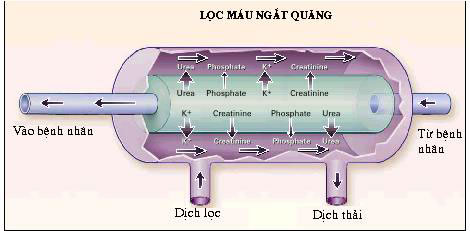 Hình 1: Sơ đồ mô tả quá trình lọc máu ngắt quãng qua quả lọc.II. CHỈ ĐỊNHCác Người bệnh có chỉ định lọc máu cấp cứu:- Quá tải thể tích không đáp ứng với điều trị.- Tăng Kali máu (Kali máu > 6.5 meq/L) hoặc tốc độ tăng kali máu nhanh.- Hội chứng ure máu cao như viêm màng ngoài tim, bệnh lý não hoặc các biểu hiện rối loạn tâm thần không lý giải được ở Người bệnh suy thận.- T oan chuyển hóa nặng (pH máu < 7.1).- Ngộ độc rượu hoặc ngộ độc thuốc.III. CHỐNG CHỈ ĐỊNHKhông có chống chỉ định tuyệt đối, cần cân nhắc trong các trường hợp:- Huyết động không ổn định, suy hô hấp nặng, tình trạng suy tạng tiến triển nặng, rối loạn đông máu nặng.IV. CHUẨN BỊ1. Người thực hiện: bác sỹ, điều dưỡng.2. Phương tiện:- Máy thận nhân tạo.- Hệ thống nước cho máy thận nhân tạo.- Màng lọc và dây lọc máu.- Dịch thẩm tách cho thận nhân tạo, hay còn gọi là dịch lọc (dialysat solution).- Chống đông: Heparin, heparin trọng lượng phân tử thấp.- Kim lọc máu (tiếp cận vào FAV).- Bộ dụng cụ sát khuẩn (găng tay vô khuẩn, săng vô khuẩn, betadin).3. Người bệnh- Giải thích cho Người bệnh về kỹ thuật.- Giải thích những nguy cơ và những biện pháp điều tị thay thế.- Trả lời các câu hỏi của Người bệnh.- Viết giấy cam đoan thủ thuật.4. Hồ sơ bệnh ánGiải thích về kỹ thuật cho Người bệnh, gia đình Người bệnh và kí cam kết đồng ý kỹ thuật, phiếu ghi chép theo dõi thủ thuật.V. TIẾN HÀNH THỦ THUẬTThiết lập vòng tuần hoàn ngoài cơ thể:- Bước l: lắp màng lọc và dây vào máy thận nhân tạo- Bước 2: đuổi khí: thường dùng dung dịch natriclorua 9% có pha heparin- Bước 3: kiểm tra hoạt động và an toàn của vòng tuần hoàn ngoài cơ thể- Bước 4: nối đường động mạch với hệ thống tuần hoàn ngoài cơ thể, khi máu đến bầu tĩnh mạch thì ngừng bơm, bơm heparin liều bolus, sau đó nối hệ thống tuần hoàn ngoài cơ thể với đường tĩnh mạch. Với Người bệnh có huyết động không ổn định thì có thể nối đường động mạch và tĩnh mạch với hệ thống tuần hoàn ngoài cơ thể tại cùng một thời điểm để tránh tình trạng giảm thể tích tuần hoàn trong lòng mạch.- Bước 5: Cài đặt thông số máy phải dựa vào tình trạng Người bệnh- Với 1-2 lần lọc đầu tiên, để đề phòng hội chứng mất cân bằng cần duy trì tốc độ máu thấp (150 ml/phút), thời gian tiến hành 2-3 giờ/ lần lọc đầu hoặc lần lọc thứ 2- Tốc độ dịch lọc: 500ml/ph- Siêu lọc: tùy thuộc tình trạng Người bệnh (tối đa 4000 ml trong một lần lọc)- Chống đông màng: phụ thuộc vào tình trạng đông máu của người bệnh, nằm ở nhóm nguy cơ chảy máu cao, trung bình hay không có nguy cơ (theo phác đồ chống đông)VI. THEO DÕI1. Đánh giá tình trạng hô hấp, huyết động, ý thức trong suốt quá trình lọc máu.2. Ghi chép hồ sơ thủ thuậtIV. BIẾN CHỨNGCHƯƠNG 4 : QUY TRÌNH KỸ THUẬT TRONG CẤP CỨU HỒI SỨC BỆNH LÝ THẦN KINHQUY TRÌNH KỸ THUẬT THAY HUYẾT TƯƠNG TRONG ĐIỀU TRỊ HỘI CHỨNG GUILLAIN-BARREI. ĐẠI CƯƠNGThay huyết tương (Plasma exchange - PEX) là phương pháp loại bỏ các kháng thể tự miễn có trong bệnh lý Guillain-Barre’ ra khỏi cơ thể cùng với huyết tương và được thay thế bằng huyết tương mới. Do đó làm cải thiện tình trạng yếu cơ và giúp cho người bệnh được hồi phục nhanh cơ lực.II. CHỈ ĐỊNHHC Guillain-Barre’ trong giai đoạn tiến triển của bệnh. PEX càng sớm càng tốt. Thời gian giữa các lần PEX (hàng ngày hoặc cách ngày), số lần PEX (từ 3-15 lần ,trung bình 4 - 6 lần) tùy theo đáp ứng của người bệnh.III. CHỐNG CHỈ ĐỊNH- Không có chống chỉ định.- Thận trọng trong một số trường hợp sau:+ Người bệnh dị ứng với dịch thay thế (hay gặp khi sử dụng plasma tươi đông lạnh làm dịch thay thế)+ Người bệnh đang hạ huyết áp hoặc nhịp tim chậm: phải nâng huyết áp và đưa nhịp tim về giá trị bình thường của người bệnh trước khi tiến hành thủ thuật.+ Người bệnh đang có rối loạn đông máu: cần chú ý trong quá trình đặt ống thông tĩnh mạch để PEX.IV. CHUẨN BỊ1. Người thực hiện- 1 bác sĩ và 2 điều dưỡng đã được đào tạo về thực hành kỹ thuật PEX.- Bác sĩ: đội mũ, đeo khẩu trang, rửa tay, mặc áo và đi găng vô khuẩn- Điêu dưỡng: đội mũ, đeo khẩu trang, phụ giúp bác sĩ làm thủ thuật2. Phương tiện2.1. Vật tư tiêu hao- Dịch thay thế:+ Huyết tương tươi đông lạnh- Thể tích dịch thay thế cho 1 đơn vị thể tích PEX được tính theo công thứcHoặc ước tính 40ml/Kg/lần. Cả đợt khoảng 200 - 250ml/kg.- Bộ túi, dây và quả tách huyết tương với 2 quả lọc- Dịch để khởi động, chuẩn bị máy: NaCl 0,5% 4000ml- Áo mổ, săng có lỗ vô khuẩn- Mũ, khẩu trang phẫu thuật- Găng tay vô khuẩn: 5 đôi- Găng khám bệnh: 5 đôi- Dung dịch sát khuẩn rửa tay nhanh- Xà phòng rửa tay- Bơm tiêm 10 ml: 6 chiếc- Bơm tiêm 20 ml: 10 chiếc- Kim lấy thuốc: 5 chiếc- Bộ dây truyền: 4 bộ- Betadin 10%: 50 ml- Băng dính cố định- Băng chun cố định, cầm máu.- Gạc N2: 5 gói- Thuốc:+ Chống đông heparin: 50.000 đơn vị+ Canxiclorua 2gram (tiêm tĩnh mạch 1gram sau vào PEX 30 phút và ngay trước khi kết thúc PEX 30 phút).+ Methylprednisolon 80 mg tiêm tĩnh mạch trước khi tiến hành PEX 30 phút với mục đích dự phòng phản ứng dị ứng.2.2. Dụng cụ cấp cứu- Bóng bóp ambu- Bộ đặt nội khí quản- Hộp chống sốc phản vệ (theo danh mục của bộ y tế)2.3. Các chi phí khác- Máy lọc máu có chức năng PEX.- Bàn làm thủ thuật.- Kẹp có mấu, không mấu: 4 Cái- Kéo thẳng nhọn: 2 cái- Hộp đựng bông cồn: 1 cái- Bát kền to: 2 cái- Khay quả đậu inox nhỡ: 2 cái- Ống cắm inox: 1 cái- Săng lỗ vô trùng: 2 cái- Áo mổ: 2 cái- Chi phí khủ khuẩn máy lọc huyết sau mỗi lần thực hiện thủ thuật- Chi phí bão dưỡng máy lọc huyết tương- Chi phí khấu hao máy lọc huyết tương- Máy monitor theo dõi chức năng sống: nhịp tim, SpO2, nhịp thở, huyết áp.3. Người bệnh- Giải thích cho người bệnh, gia đình người bệnh biết lợi ích và tác dụng phụ của PEX.- Người bệnh nằm ngửa, đầu cao 300 (nếu không có hạ huyết áp).- Chân bên đặt ống thông tĩnh mạch: duỗi thẳng & xoay ra ngoài.- Nếu đặt tĩnh mạch cảnh trong: đầu bằng, mặt quay sang bên đối diện.- Nơi thực hiện: tại giường người bệnh4. Hồ sơ bệnh án- Gia đình hoặc người bệnh ký cam kết làm thủ thuật.- Ghi phiếu chỉ định PEX: máy tách huyết tương, tốc độ máu, tốc độ dịch thay thế, liều chống đông heparin.- Ghi hồ sơ bệnh án: số lượng dịch thay thế, thời gian tiến hành, kết thúc PEX, chức năng sống (mạch, HA, nhịp thở...) trong quá trình PEX.V. CÁC BƯỚC TIẾN HÀNH1. Kiểm tra hồ sơ: kiểm tra lại chỉ định, chống chỉ định và giấy cam kết đồng ý tham gia kỹ thuật2. Kiểm tra lại người bệnh: các chức năng sống xem có thể tiến hành thủ thuật được không.3. Kiểm tra Quy trình dùng thuốc chống đông ( phân loại nguy cơ và dùng thuốc chống đông theo phác đồ)4. Thực hiện kỹ thuật4.1. Đặt ống thông tĩnh mạch (xin xem bài đặt ống thông tĩnh mạch để lọc máu)4.2. Thiết lập vòng tuần hoàn ngoài cơ thể- Bật nguồn điện, chọn phương thức điều trị “PEX”, sau đó lắp 2 màng lọc và dây dẫn máu theo chỉ dẫn trên máy lọc huyết tương.- Đuổi khí có trong màng lọc và dây dẫn, thường dùng dung dịch natriclorua 0,9% có pha heparin 5000UI / 1000ml.- Kiểm tra toàn bộ hệ thống an toàn của vòng tuần hoàn ngoài cơ thể (các khoá, đầu tiếp nối của máy).4.3. Kết nối tuần hoàn ngoài cơ thể với người bệnhNối đường máu ra (ống thông màu đỏ) với tuần hoàn ngoài cơ thể, mở bơm máu tốc độ khoảng 60 - 70 ml/ phút, bơm liều đầu heparin 20 đvị/kg rồi duy trì heparin 10 đvị/kg/giờ, khi máu đến 1/3 quả lọc thứ nhất thì ngừng bơm máu và nối tuần hoàn ngoài cơ thể với đường tĩnh mạch (ống thông màu xanh) và tăng dần tốc độ máu lên đến khoảng 80-100 ml/phút.4.4. Cài đặt các thông số cho máy hoạt động- Lưu lượng máu khoảng 80-100 ml / phút (phụ thuộc huyết áp)- Liều heparin liều đầu 20 đvị/kg, liều duy trì 10 đvị/kg/giờ (thận trọng và điều chỉnh liều khi người bệnh có rối loạn đông máu).- Thể tích huyết tương cần tách bỏ: tương đương thể tích dịch thay thế.- Làm ấm huyết tương hoặc dịch thay thế ở nhiệt độ 37oC.4.5. Kết thúc quy trình lọc huyết tươngSau khi PEX xong phải rửa sạch hai nòng ống thông tĩnh mạch bằng NaCl0,9% sau đó bơm vào mỗi bên 12.500 đơn vị heparin nhằm mục đích không bị tắc ống thông tĩnh mạch để lưu qua lần lọc sau. Cần sát khuẩn kỹ ống thông bằng dung dịch betadin, sau đó băng kín lại.VI. THEO DÕI1. Lâm sàng- Ý thức, mạch, nhiệt độ, huyết áp, nhịp thở, SpO2.- Các thông số máy thở. (nếu người bệnh đang thở máy)- Các phản ứng dị ứng: mẩn ngứa, mề đay, khó thở, sốc phản vệ.- Các biến chứng chảy máu: chảy máu dưới da, niêm mạc, đường tiêu hoá, hô hấp, não, chân ống thông tĩnh mạch. Kiểm tra liều heparin.2. Theo dõi các thông số trên máy lọc huyết tương- Áp lực đường động mạch (áp lực vào máy).- Áp lực đường tĩnh mạch (áp lực trở về người bệnh).- Áp lực trước màng.- Áp lực xuyên màng.VII. XỬ TRÍ CÁC BIẾN CỐ KHI PEX (có thể phải dừng cuộc lọc).- Dị ứng: Dimedron 10 mg tiêm bắp- Sốc phản vệ: bắt buộc phải dừng quá trình PEX. Tiêm Adrenalin 1/3 ống tiêm tĩnh mạch, tiêm nhắc lại nếu cần cho đến khi HATT > 90 mmHg (xem xử trí sốc phản vệ)- Đông màng và bầu bẫy khí, vỡ màng: dừng cuộc lọc- Tắc hay tuột catheter tĩnh mạch: đặt lại catheter tĩnh mạch- Khí lọt vào tuần hoàn ngoài cơ thể: giảm tôc độ máu, dung bơm tiêm hút khí chỗ bầu bầy khí.- Chảy máu: hiếm xảy ra vì thời gian PEX ngắn (khoảng 2 giờ), chỉ phát hiện được trên xét nghiệm. Thời gian hết tác dụng của heperin trong 6 giờ, nên không có biểu hiện chảy máu trên lâm sàng.- Nhiễm khuẩn:+ Tại chỗ đặt ống thông: nề đổ, có thể có mủ. Rút và cấy đầu ống thông tĩnh mạch, cấy máu trong lòng ống thông và cấy máu ngoại vi.+ Nhiễm khuẩn huyết: khi cấy máu có vi khuẩn. xử dụng kháng sinh theo kết quả kháng sinh đồ.*Chú ý: . Để hạn chế hiện tượng rebound nên thay huyết tương lần đầu bằng 2/3 so với lý thuyết và những lần sau thay cách ngày.QUY TRÌNH KỸ THUẬT THAY HUYẾT TƯƠNG TRONG ĐIỀU TRỊ HỘI CHỨNG GUILLAIN-BARRE VỚI DỊCH THAY THẾ ALBUMIN 5% KẾT HỢP VỚI DUNG DỊCH CAO PHÂN TỬ Thay huyết tương (Plasma exchange - PEX) là phương pháp loại bỏ các kháng thể tự miễn có trong bệnh lý Guillain-Barre’ ra khỏi cơ thể cùng với huyết tương và được thay thế bằng huyết tương mới. Do đó làm cải thiện tình trạng yếu cơ và giúp cho người bệnh được hồi phục nhanh cơ lực.Kỹ thuật PEX sử dụng dịch thay thế là dung dịch albumin 5% kết hợp dung dịch cao phân tử thay cho huyết tương do đó giá thành rẻ hơn so với dùng albumin đơn thuần.II. CHỈ ĐỊNH:HC Guillain-Barre’ trong giai đoạn tiến triển của bệnh. PEX càng sớm càng tốt. Thời gian giữa các lần PEX (cách ngày), số lần PEX số lần PEX từ 315 lần (trung bình 4 - 6 lần) tùy theo đáp ứng của người bệnh.Có tiền sử sốc phản vệ với huyết tương.III. CHỐNG CHỈ ĐỊNH:Thận trọng trong một số trường hợp sau:+ Người bệnh đang hạ huyết áp: phải nâng huyết áp về giá trị bình thường của người bệnh trước khi tiến hành thủ thuật+ Người bệnh đang có rối loạn đông máu: cần chú ý trong quá trình đặt ống thông tĩnh mạch để PEX.IV. CHUẨN BỊ1. Người thực hiện- 1 bác sĩ và 2 điều dưỡng đã được đào tạo về thực hành kỹ thuật PEX.- Bác sĩ: đội mũ, đeo khẩu trang, rửa tay, mặc áo và đi găng vô khuẩn- Điêu dưỡng: đội mũ, đeo khẩu trang, phụ giúp bác sĩ làm thủ thuật2. Phương tiện2.1. Vật tư tiêu hao- Dịch thay thế: 1 lít dịch thay thế gồm: albumin 5% 500 ml kết hợp với 500 ml dịch cao phân tử- Thể tích dịch thay thế cho 1 đơn vị thể tích PEX được tính theo công thứcHoặc ước tính 40ml/Kg/lần. Cả đợt khoảng 200 - 250ml/kg.- Bộ túi, dây và quả tách huyết tương với 2 quả lọc- Dịch để khởi động, chuẩn bị máy: NaCl 0,5% 4000ml- Áo mổ, săng có lỗ vô khuẩn- Mũ, khẩu trang phẫu thuật- Găng tay vô khuẩn: 5 đôi- Găng khám bệnh: 5 đôi- Dung dịch sát khuẩn rửa tay nhanh- Xà phòng rửa tay- Bơm tiêm 10 ml: 6 chiếc- Bơm tiêm 20 ml: 10 chiếc- Kim lấy thuốc: 5 chiếc- Bộ dây truyền: 4 bộ- Betadin 10%: 50 ml- Băng dính cố định- Băng chun cố định, cầm máu.- Gạc N2: 5 gói- Thuốc:+ Chống đông heparin: 50.000 đơn vị+ Canxiclorua 2gram (tiêm tĩnh mạch 1gram sau vào PEX 30 phút và ngay trước khi kết thúc PEX 30 phút).+ Methylprednisolon 80 mg tiêm tĩnh mạch trước khi tiến hành PEX 30 phút với mục đích dự phòng phản ứng dị ứng.2.2. Dụng cụ cấp cứu- Bóng bóp ambu- Bộ đặt nội khí quản- Hộp chống sốc phản vệ (theo danh mục của bộ y tế)2.3. Các chi phí khác- Máy lọc máu có chức năng PEX.- Bàn làm thủ thuật.- Kẹp có mấu, không mấu: 4 Cái- Kéo thẳng nhọn: 2 cái- Hộp đựng bông cồn: 1 cái- Bát kền to: 2 cái- Khay quả đậu inox nhỡ: 2 cái- Ống cắm inox: 1 cái- Săng lỗ vô trùng: 2 cái- Áo mổ: 2 cái- Chi phí khủ khuẩn máy lọc huyết sau mỗi lần thực hiện thủ thuật- Chi phí bão dưỡng máy lọc huyết tương- Chi phí khấu hao máy lọc huyết tương- Máy monitor theo dõi chức năng sống: nhịp tim, SpO2, nhịp thở, huyết áp.3. Người bệnh- Giải thích cho người bệnh, gia đình người bệnh biết lợi ích và tác dụng phụ của PEX.- Người bệnh nằm ngửa, đầu cao 300 (nếu không có hạ huyết áp).- Chân bên đặt ống thông tĩnh mạch: duỗi thẳng & xoay ra ngoài.- Nếu đặt tĩnh mạch cảnh trong: đầu bằng, mặt quay sang bên đối diện.- Nơi thực hiện: tại giường người bệnh4. Hồ sơ bệnh án- Gia đình hoặc người bệnh ký cam kết làm thủ thuật.- Ghi phiếu chỉ định PEX: máy tách huyết tương, tốc độ máu, tốc độ dịch thay thế, liều chống đông heparin.- Ghi hồ sơ bệnh án: số lượng dịch thay thế, thời gian tiến hành, kết thúc PEX, chức năng sống (mạch, HA, nhịp thở...) trong quá trình PEX.V. CÁC BƯỚC TIẾN HÀNH1. Kiểm tra hồ sơ: kiểm tra lại chỉ định, chống chỉ định và giấy cam kết đồng ý tham gia kỹ thuật2. Kiểm tra lại người bệnh: các chức năng sống xem có thể tiến hành thủ thuật được không.3. Kiểm tra Quy trình dùng thuốc chống đông ( phân loại nguy cơ và dùng thuốc chống đông theo phác đồ)4. Thực hiện kỹ thuật4.1. Đặt ống thông tĩnh mạch (xin xem bài đặt ống thông tĩnh mạch để lọc máu)4.2. Thiết lập vòng tuần hoàn ngoài cơ thể- Bật nguồn điện, chọn phương thức điều trị “PEX”, sau đó lắp 2 màng lọc và dây dẫn máu theo chỉ dẫn trên máy lọc huyết tương.- Đuổi khí có trong màng lọc và dây dẫn, thường dùng dung dịch natriclorua 0,9% có pha heparin 5000UI / 1000ml.- Kiểm tra toàn bộ hệ thống an toàn của vòng tuần hoàn ngoài cơ thể (các khoá, đầu tiếp nối của máy).4.3. Kết nối tuần hoàn ngoài cơ thể với người bệnhNối đường máu ra (ống thông màu đỏ) với tuần hoàn ngoài cơ thể, mở bơm máu tốc độ khoảng 60 - 70 ml/ phút, bơm liều đầu heparin 20 đvị/kg rồi duy trì heparin 10 đvị/kg/giờ, khi máu đến 1/3 quả lọc thứ nhất thì ngừng bơm máu và nối tuần hoàn ngoài cơ thể với đường tĩnh mạch (ống thông màu xanh) và tăng dần tốc độ máu lên đến khoảng 80-100 ml/phút.4.4. Cài đặt các thông số cho máy hoạt động- Lưu lượng máu khoảng 80-100 ml / phút (phụ thuộc huyết áp)- Liều heparin liều đầu 20 đvị/kg, liều duy trì 10 đvị/kg/giờ (thận trọng và điều chỉnh liều khi người bệnh có rối loạn đông máu).- Thể tích huyết tương cần tách bỏ: tương đương thể tích dịch thay thế.- Làm ấm huyết tương hoặc dịch thay thế ở nhiệt độ 37oC.4.5. Kết thúc quy trình lọc huyết tươngSau khi PEX xong phải rửa sạch hai nòng ống thông tĩnh mạch bằng NaCl0,9% sau đó bơm vào mỗi bên 12.500 đơn vị heparin nhằm mục đích không bị tắc ống thông tĩnh mạch để lưu qua lần lọc sau. Cần sát khuẩn kỹ ống thông bằng dung dịch betadin, sau đó băng kín lại.VI. THEO DÕI1. Lâm sàng- Ý thức, mạch, nhiệt độ, huyết áp, nhịp thở, SpO2.- Các thông số máy thở. (nếu người bệnh đang thở máy)- Các phản ứng dị ứng: mẩn ngứa, mề đay, khó thở, sốc phản vệ.- Các biến chứng chảy máu: chảy máu dưới da, niêm mạc, đường tiêu hoá, hô hấp, não, chân ống thông tĩnh mạch. Kiểm tra liều heparin.2. Theo dõi các thông số trên máy lọc huyết tương- Áp lực đường động mạch (áp lực vào máy).- Áp lực đường tĩnh mạch (áp lực trở về người bệnh).- Áp lực trước màng.- Áp lực xuyên màng.VII. XỬ TRÍ CÁC BIẾN CỐ KHI PEX (có thể phải dừng cuộc lọc).- Dị ứng: Dimedron 10 mg tiêm bắp- Sốc phản vệ: ít khi xảy ra khi dùng dịch thay thế là albumin kết hợp dịch cao phân tử , nếu có bắt buộc phải dừng quá trình PEX. Tiêm Adrenalin 1/2 ống tiêm tĩnh mạch, tiêm nhắc lại nếu cần cho đến khi HATT > 90 mmHg (xem xử trí sốc phản vệ)- Đông màng và bầu bẫy khí, vỡ màng: dừng cuộc lọc- Tắc hay tuột catheter tĩnh mạch: đặt lại catheter tĩnh mạch- Khí lọt vào tuần hoàn ngoài cơ thể: giảm tôc độ máu, dung bơm tiêm hút khí chỗ bầu bầy khí.- Chảy máu: hiếm xảy ra vì thời gian PEX ngắn (khoảng 2 giờ), chỉ phát hiện được trên xét nghiệm. Thời gian hết tác dụng của heperin trong 6 giờ, nên không có biểu hiện chảy máu trên lâm sàng.- Nhiễm khuẩn:+ Tại chỗ đặt ống thông: nề đổ, có thể có mủ. Rút và cấy đầu ống thông tĩnh mạch, cấy máu trong lòng ống thông và cấy máu ngoại vi.+ Nhiễm khuẩn huyết: khi cấy máu có vi khuẩn. xử dụng kháng sinh theo kết quả kháng sinh đồ.*Chú ý:Khi sử dụng albumin 5% kết hợp với 500 ml dịch cao phân tử làm dịch thay thế. Để hạn chế rối loạn đông máu nên:+ Thay huyết tương cách ngày+ Nếu người bệnh không có tiền sử sốc phản vệ, sau mỗi lần PEX nên truyền 500 ml huyết tương tươi đông lạnh để bổ xung yếu tố đông máu.QUY TRÌNH KỸ THUẬT THAY HUYẾT TƯƠNG TRONG ĐIỀU TRỊ CƠN NHƯỢC CƠI. ĐẠI CƯƠNGThay huyết tương (Plasma exchange - PEX) là phương pháp loại bỏ các kháng thể tự miễn có trong bệnh lý nhược cơ ra khỏi cơ thể cùng với huyết tương và được thay thế bằng huyết tương mới. Do đó làm cải thiện tình trạng yếu cơ và giúp cho người bệnh được hồi phục nhanh cơ lực.II. CHỈ ĐỊNHNgười Người bệnh nhược cơ có dấu hiệu nặng (rối loạn nuốt, nói khó, liệt cơ hô hấp) không đáp ứng với thuốc điều trị nhược cơ. Thời gian giữa các lần PEX (hàng ngày hoặc cách ngày), số lần PEX từ 3 - 8 lần (trung bình 4 - 6 lần) theo đáp ứng của Người bệnh.III. CHỐNG CHỈ ĐỊNH- Không có chống chỉ định.- Thận trọng trong một số trường hợp sau:+ Người bệnh dị ứng với dịch thay thế (hay gặp khi xử dụng plasma tươi đông lạnh làm dịch thay thế)+ Người bệnh đang hạ huyết áp: phải nâng huyết áp về giá trị bình thường của người bệnh trước khi tiến hành thủ thuật+ Người bệnh đang có rối loạn đông máu: cần bù lại để đảm bảo tiểu cầu >50 g/l, và PT >50% . trước khi thực hiện kỹ thuật.IV. CHUẨN BỊ1. Người thực hiện- 1 bác sĩ và 2 điều dưỡng đã được đào tạo về thực hành kỹ thuật PEX.- Bác sĩ: đội mũ, đeo khẩu trang, rửa tay, mặc áo và đi găng vô khuẩn- Điêu dưỡng: đội mũ, đeo khẩu trang, phụ giúp bác sĩ làm thủ thuật2. Phương tiện2.1. Vật tư tiêu hao- Dịch thay thế:+ Huyết tương tươi đông lạnh, (phải dùng tròng vòng 6 giờ sau khi dã đông)- Thể tích dịch thay thế cho 1 đơn vị thể tích PEX được tính theo công thứcHoặc ước tính 40ml/Kg/lần. Cả đợt khoảng 200 - 250ml/kg.- Bộ túi, dây và quả tách huyết tương với 2 quả lọc- Dịch để khởi động, chuẩn bị máy: NaCl 0,5% 4000ml- Áo mổ, săng có lỗ vô khuẩn- Mũ, khẩu trang phẫu thuật- Găng tay vô khuẩn: 5 đôi- Găng khám bệnh: 5 đôi- Dung dịch sát khuẩn rửa tay nhanh- Xà phòng rửa tay- Bơm tiêm 10 ml: 6 chiếc- Bơm tiêm 20 ml: 10 chiếc- Kim lấy thuốc: 5 chiếc- Bộ dây truyền: 4 bộ- Betadin 10%: 50 ml- Băng dính cố định- Băng chun cố định, cầm máu.- Gạc N2: 5 gói- Thuốc:+ Chống đông heparin: 50.000 đơn vị+ Canxiclorua 2gram (tiêm tĩnh mạch 1gram sau vào PEX 30 phút và ngay trước khi kết thúc PEX 30 phút).+ Methylprednisolon 80 mg tiêm tĩnh mạch trước khi tiến hành PEX 30 phút với mục đích dự phòng phản ứng dị ứng.2.2. Dụng cụ cấp cứu- Bóng bóp ambu- Bộ đặt nội khí quản- Hộp chống sốc phản vệ (theo danh mục của bộ y tế)2.3. Các chi phí khác- Máy lọc máu có chức năng PEX.- Bàn làm thủ thuật.- Kẹp có mấu, không mấu: 4 Cái- Kéo thẳng nhọn: 2 cái- Hộp đựng bông cồn: 1 cái- Bát kền to: 2 cái- Khay quả đậu inox nhỡ: 2 cái- Ống cắm inox: 1 cái- Săng lỗ vô trùng: 2 cái- Áo mổ: 2 cái- Chi phí khủ khuẩn máy lọc huyết sau mỗi lần thực hiện thủ thuật- Chi phí bão dưỡng máy lọc huyết tương- Chi phí khấu hao máy lọc huyết tương- Máy monitor theo dõi chức năng sống: nhịp tim, SpO2, nhịp thở, huyết áp.3. Người bệnh- Giải thích cho người bệnh, gia đình người bệnh biết lợi ích và tác dụng phụ của PEX.- Người bệnh nằm ngửa, đầu cao 300 (nếu không có hạ huyết áp).- Chân bên đặt ống thông tĩnh mạch: duỗi thẳng & xoay ra ngoài.- Nếu đặt tĩnh mạch cảnh trong: đầu bằng, mặt quay sang bên đối diện.- Nơi thực hiện: tại giường người bệnh4. Hồ sơ bệnh án- Gia đình hoặc người bệnh ký cam kết làm thủ thuật.- Ghi phiếu chỉ định PEX: máy tách huyết tương, tốc độ máu, tốc độ dịch thay thế, liều chống đông heparin.- Ghi hồ sơ bệnh án: số lượng dịch thay thế, thời gian tiến hành, kết thúc PEX, chức năng sống (mạch, HA, nhịp thở...) trong quá trình PEX.V. CÁC BƯỚC TIẾN HÀNH1. Kiểm tra hồ sơ: kiểm tra lại chỉ định, chống chỉ định và giấy cam kết đồng ý tham gia kỹ thuật2. Kiểm tra lại người bệnh: các chức năng sống xem có thể tiến hành thủ thuật được không.3. Kiểm tra Quy trình dùng thuốc chống đông (phân loại nguy cơ và dùng thuốc chống đông theo phác đồ)4. Thực hiện kỹ thuật4.1. Đặt ống thông tĩnh mạch (xin xem bài đặt ống thông tĩnh mạch để lọc máu)4.2. Thiết lập vòng tuần hoàn ngoài cơ thể- Bật nguồn điện, chọn phương thức điều trị “PEX”, sau đó lắp 2 màng lọc và dây dẫn máu theo chỉ dẫn trên máy lọc huyết tương.- Đuổi khí có trong màng lọc và dây dẫn, thường dùng dung dịch natriclorua 0,9% có pha heparin 5000UI / 1000ml.- Kiểm tra toàn bộ hệ thống an toàn của vòng tuần hoàn ngoài cơ thể (các khoá, đầu tiếp nối của máy).4.3. Kết nối tuần hoàn ngoài cơ thể với người bệnhNối đường máu ra (ống thông màu đỏ) với tuần hoàn ngoài cơ thể, mở bơm máu tốc độ khoảng 60 - 70 ml/ phút, bơm liều đầu heparin 20 đvị/kg rồi duy trì heparin 10 đvị/kg/giờ, khi máu đến 1/3 quả lọc thứ nhất thì ngừng bơm máu và nối tuần hoàn ngoài cơ thể với đường tĩnh mạch (ống thông màu xanh) và tăng dần tốc độ máu lên đến khoảng 80-100 ml/phút.4.4. Cài đặt các thông số cho máy hoạt động- Lưu lượng máu khoảng 80-100 ml / phút (phụ thuộc huyết áp)- Liều heparin liều đầu 20 đvị/kg, liều duy trì 10 đvị/kg/giờ (thận trọng và điều chỉnh liều khi người bệnh có rối loạn đông máu).- Thể tích huyết tương cần tách bỏ: tương đương thể tích dịch thay thế.- Làm ấm huyết tương hoặc dịch thay thế ở nhiệt độ 37oC.4.5. Kết thúc quy trình lọc huyết tươngSau khi PEX xong phải rửa sạch hai nòng ống thông tĩnh mạch bằng NaCl0,9% sau đó bơm vào mỗi bên 12.500 đơn vị heparin nhằm mục đích không bị tắc ống thông tĩnh mạch để lưu qua lần lọc sau. Cần sát khuẩn kỹ ống thông bằng dung dịch betadin, sau đó băng kín lại.VI. THEO DÕI1. Lâm sàng- Ý thức, mạch, nhiệt độ, huyết áp, nhịp thở, SpO2.- Các thông số máy thở. (nếu người bệnh đang thở máy)- Các phản ứng dị ứng: mẩn ngứa, mề đay, khó thở, sốc phản vệ.- Các biến chứng chảy máu: chảy máu dưới da, niêm mạc, đường tiêu hoá, hô hấp, não, chân ống thông tĩnh mạch. Kiểm tra liều heparin.2. Theo dõi các thông số trên máy lọc huyết tương- Áp lực đường động mạch (áp lực vào máy).- Áp lực đường tĩnh mạch (áp lực trở về người bệnh).- Áp lực trước màng.- Áp lực xuyên màng.VII. XỬ TRÍ CÁC BIẾN CỐ KHI PEX (có thể phải dừng cuộc lọc).- Dị ứng: Dimedron 10 mg tiêm bắp- Sốc phản vệ: bắt buộc phải dừng quá trình PEX. Tiêm Adrenalin 1/3 ống tiêm tĩnh mạch, tiêm nhắc lại nếu cần cho đến khi HATT > 90 mmHg (xem xử trí sốc phản vệ)- Đông màng và bầu bẫy khí, vỡ màng: dừng cuộc lọc- Tắc hay tuột catheter tĩnh mạch: đặt lại catheter tĩnh mạch- Khí lọt vào tuần hoàn ngoài cơ thể: giảm tôc độ máu, dung bơm tiêm hút khí chỗ bầu bầy khí.- Chảy máu: hiếm xảy ra vì thời gian PEX ngắn (khoảng 2 giờ), chỉ phát hiện được trên xét nghiệm. Thời gian hết tác dụng của heperin trong 6 giờ, nên không có biểu hiện chảy máu trên lâm sàng.- Nhiễm khuẩn:+ Tại chỗ đặt ống thông: nề đổ, có thể có mủ. Rút và cấy đầu ốngthông tĩnh mạch, cấy máu trong lòng ống thông và cấy máu ngoại vi.+ Nhiễm khuẩn huyết: khi cấy máu có vi khuẩn. xử dụng kháng sinh theo kết quả kháng sinh đồ.*Chú ý:- Nếu xử dụng albumin 5% hoặc albumin 5% kết hợp với 500 ml dịch cao phân tử làm dịch thay thế. Để hạn chế rối loạn đông máu nên:+ Thay huyết tương cách ngày+ Truyền 500 ml plasma tươi đông lạnh sau mỗi lần PEX.- Trong đợt PEX người bệnh vẫn tiếp tục được dùng thuốc điều trị nhược cơ.QUY TRÌNH KỸ THUẬT THAY HUYẾT TƯƠNG TRONG ĐIỀU TRỊ CƠN NHƯỢC CƠ VỚI DỊCH THAY THẾ ALBUMIN 5% KẾT HỢP VỚI DUNG DỊCH CAO PHÂN TỬI. ĐẠI CƯƠNG Thay huyết tương (Plasma exchange - PEX) là phương pháp loại bỏ các kháng thể tự miễn có trong bệnh lý nhược cơ ra khỏi cơ thể cùng với huyết tương và được thay thế bằng huyết tương mới. Do đó làm cải thiện tình trạng yếu cơ và giúp cho người bệnh được hồi phục nhanh cơ lực.Kỹ thuật PEX sử dụng dịch thay thế là dung dịch albumin 5% kết hợp dung dịch cao phân tử thay cho huyết tương do đó giảm được các phản ứng dị ứng và các biến chứng liên quan đến huyết tương và rẻ hơn so với dùng huyết tương đơn thuần.II. CHỈ ĐỊNHNgười Người bệnh nhược cơ có dấu hiệu nặng (rối loạn nuốt, nói khó, liệt cơ hô hấp) không đáp ứng với thuốc điều trị nhược cơ. Thời gian giữa các lần PEX (hàng ngày hoặc cách ngày), số lần PEX 3-8 lần (trung bình 4 - 6 lần) theo đáp ứng của của mỗi Người bệnh.Có tiền sử sốc phản vệ với huyết tương. Chi phí rẻ hơn so với dùng albumin nhưng vẫn có nguy cơ dị ứng, cần cân nhắc trước khi quyết định.III. CHỐNG CHỈ ĐỊNH- Không có chống chỉ định.- Thận trọng trong một số trường hợp sau:+ Người bệnh đang hạ huyết áp: phải nâng huyết áp về giá trị bình thường của người bệnh trước khi tiến hành thủ thuật+ Người bệnh đang có rối loạn đông máu: nếu tiểu cầu <50g/l, PT < 50%) cần bù vào trước khi đặt ống thông tĩnh mạchIV. CHUẨN BỊ1. Người thực hiện- 1 bác sĩ và 2 điều dưỡng đã được đào tạo về thực hành kỹ thuật PEX.- Bác sĩ: đội mũ, đeo khẩu trang, rửa tay, mặc áo và đi găng vô khuẩn- Điêu dưỡng: đội mũ, đeo khẩu trang, phụ giúp bác sĩ làm thủ thuật2. Phương tiện2.1. Vật tư tiêu hao- Dịch thay thế: mỗi lít gồm 500 ml albumin 5% kết hợp với 500 ml dịch cao phân tử- Thể tích dịch thay thế cho 1 đơn vị thể tích PEX được tính theo công thứcHoặc ước tính 40ml/Kg/lần. Cả đợt khoảng 200 - 250ml/kg.- Bộ túi, dây và quả tách huyết tương với 2 quả lọc- Dịch để khởi động, chuẩn bị máy: NaCl 0,5% 4000ml- Áo mổ, săng có lỗ vô khuẩn- Mũ, khẩu trang phẫu thuật- Găng tay vô khuẩn: 5 đôi- Găng khám bệnh: 5 đôi- Dung dịch sát khuẩn rửa tay nhanh- Xà phòng rửa tay- Bơm tiêm 10 ml: 6 chiếc- Bơm tiêm 20 ml: 10 chiếc- Kim lấy thuốc: 5 chiếc- Bộ dây truyền: 4 bộ- Betadin 10%: 50 ml- Băng dính cố định- Băng chun cố định, cầm máu.- Gạc N2: 5 gói- Thuốc:+ Chống đông heparin: 50.000 đơn vị+ Canxiclorua 2gram (tiêm tĩnh mạch 1gram sau vào PEX 30 phút và ngay trước khi kết thúc PEX 30 phút).+ Methylprednisolon 80 mg tiêm tĩnh mạch trước khi tiến hành PEX 30 phút với mục đích dự phòng phản ứng dị ứng.2.2. Dụng cụ cấp cứu- Bóng bóp ambu- Bộ đặt nội khí quản- Hộp chống sốc phản vệ (theo danh mục của bộ y tế)2.3. Các chi phí khác- Máy lọc máu có chức năng PEX.- Bàn làm thủ thuật.- Kẹp có mấu, không mấu: 4 Cái- Kéo thẳng nhọn: 2 cái- Hộp đựng bông cồn: 1 cái- Bát kền to: 2 cái- Khay quả đậu inox nhỡ: 2 cái- Ống cắm inox: 1 cái- Săng lỗ vô trùng: 2 cái- Áo mổ: 2 cái- Chi phí khủ khuẩn máy lọc huyết sau mỗi lần thực hiện thủ thuật- Chi phí bão dưỡng máy lọc huyết tương- Chi phí khấu hao máy lọc huyết tương- Máy monitor theo dõi chức năng sống: nhịp tim, SpO2, nhịp thở, huyết áp.3. Người bệnh- Giải thích cho người bệnh, gia đình người bệnh biết lợi ích và tác dụng phụ của PEX.- Người bệnh nằm ngửa, đầu cao 300 (nếu không có hạ huyết áp).- Chân bên đặt ống thông tĩnh mạch: duỗi thẳng & xoay ra ngoài.- Nếu đặt tĩnh mạch cảnh trong: đầu bằng, mặt quay sang bên đối diện.- Nơi thực hiện: tại giường người bệnh4. Hồ sơ bệnh án- Gia đình hoặc người bệnh ký cam kết làm thủ thuật.- Ghi phiếu chỉ định PEX: máy tách huyết tương, tốc độ máu, tốc độ dịch thay thế, liều chống đông heparin.- Ghi hồ sơ bệnh án: số lượng dịch thay thế, thời gian tiến hành, kết thúc PEX, chức năng sống (mạch, HA, nhịp thở...) trong quá trình PEX.V. CÁC BƯỚC TIẾN HÀNH1. Kiểm tra hồ sơ: kiểm tra lại chỉ định, chống chỉ định và giấy cam kết đồng ý tham gia kỹ thuật2. Kiểm tra lại người bệnh: các chức năng sống xem có thể tiến hành thủ thuật được không.3. Kiểm tra Quy trình dùng thuốc chống đông (phân loại nguy cơ và dùng thuốc chống đông theo phác đồ)4. Thực hiện kỹ thuật4.1. Đặt ống thông tĩnh mạch (xin xem bài đặt ống thông tĩnh mạch để lọc máu)4.2. Thiết lập vòng tuần hoàn ngoài cơ thể- Bật nguồn điện, chọn phương thức điều trị “PEX”, sau đó lắp 2 màng lọc và dây dẫn máu theo chỉ dẫn trên máy lọc huyết tương.- Đuổi khí có trong màng lọc và dây dẫn, thường dùng dung dịch natriclorua 0,9% có pha heparin 5000UI / 1000ml.- Kiểm tra toàn bộ hệ thống an toàn của vòng tuần hoàn ngoài cơ thể (các khoá, đầu tiếp nối của máy).4.3. Kết nối tuần hoàn ngoài cơ thể với người bệnhNối đường máu ra (ống thông màu đỏ) với tuần hoàn ngoài cơ thể, mở bơm máu tốc độ khoảng 60 - 70 ml/ phút, bơm liều đầu heparin 20 đvị/kg rồi duy trì heparin 10 đvị/kg/giờ, khi máu đến 1/3 quả lọc thứ nhất thì ngừng bơm máu và nối tuần hoàn ngoài cơ thể với đường tĩnh mạch (ống thông màu xanh) và tăng dần tốc độ máu lên đến khoảng 80-100 ml/phút.4.4. Cài đặt các thông số cho máy hoạt động- Lưu lượng máu khoảng 80-100 ml / phút (phụ thuộc huyết áp)- Liều heparin liều đầu 20 đvị/kg, liều duy trì 10 đvị/kg/giờ (thận trọng và điều chỉnh liều khi người bệnh có rối loạn đông máu).- Thể tích huyết tương cần tách bỏ: tương đương thể tích dịch thay thế.- Làm ấm huyết tương hoặc dịch thay thế ở nhiệt độ 37oC.4.5. Kết thúc quy trình lọc huyết tươngSau khi PEX xong phải rửa sạch hai nòng ống thông tĩnh mạch bằng NaCl0,9% sau đó bơm vào mỗi bên 12.500 đơn vị heparin nhằm mục đích không bị tắc ống thông tĩnh mạch để lưu qua lần lọc sau. Cần sát khuẩn kỹ ống thông bằng dung dịch betadin, sau đó băng kín lại.VI. THEO DÕI1. Lâm sàng- Ý thức, mạch, nhiệt độ, huyết áp, nhịp thở, SpO2.- Các thông số máy thở. (nếu người bệnh đang thở máy)- Các phản ứng dị ứng: mẩn ngứa, mề đay, khó thở, sốc phản vệ.- Các biến chứng chảy máu: chảy máu dưới da, niêm mạc, đường tiêu hoá, hô hấp, não, chân ống thông tĩnh mạch. Kiểm tra liều heparin.2. Theo dõi các thông số trên máy lọc huyết tương- Áp lực đường động mạch (áp lực vào máy).- Áp lực đường tĩnh mạch (áp lực trở về người bệnh).- Áp lực trước màng.- Áp lực xuyên màng.VII. XỬ TRÍ CÁC BIẾN CỐ KHI PEX (có thể phải dừng cuộc lọc).- Dị ứng: Dimedron 10 mg tiêm bắp- Sốc phản vệ: bắt buộc phải dừng quá trình PEX. Tiêm Adrenalin 1/3 ống tiêm tĩnh mạch, tiêm nhắc lại nếu cần cho đến khi HATT > 90 mmHg (xem xử trí sốc phản vệ)- Đông màng và bầu bẫy khí, vỡ màng: dừng cuộc lọc- Tắc hay tuột catheter tĩnh mạch: đặt lại catheter tĩnh mạch- Khí lọt vào tuần hoàn ngoài cơ thể: giảm tôc độ máu, dung bơm tiêm hút khí chỗ bầu bầy khí.- Chảy máu: hiếm xảy ra vì thời gian PEX ngắn (khoảng 2 giờ), chỉ phát hiện được trên xét nghiệm. Thời gian hết tác dụng của heperin trong 6 giờ, nên không có biểu hiện chảy máu trên lâm sàng.- Nhiễm khuẩn:+ Tại chỗ đặt ống thông: nề đổ, có thể có mủ. Rút và cấy đầu ống thông tĩnh mạch, cấy máu trong lòng ống thông và cấy máu ngoại vi.+ Nhiễm khuẩn huyết: khi cấy máu có vi khuẩn. xử dụng kháng sinh theo kết quả kháng sinh đồ.*Chú ý:- Khi sử dụng albumin 5% kết hợp với 500 ml dịch cao phân tử làm dịch thay thế. Để hạn chế rối loạn đông máu nên:+ Thay huyết tương cách ngày+ Nếu người bệnh không có tiền sử sốc phản vệ, sau mỗi lần PEX nêntruyền 500 ml huyết tương tươi đông lạnh để bổ xung yếu tố đông máu.- Trong đợt PEX người bệnh vẫn tiếp tục được dùng thuốc điều trị nhược cơ.QUY TRÌNH KỸ THUẬT TIÊU SỢI HUYẾT NÃO THẤT TRONG ĐIỀU TRỊ XUẤT HUYẾT NÃO CHẢY MÁU NÃO THẤTI. ĐẠI CƯƠNG- Chảy máu não thất là yếu tố nguy cơ độc lập làm tăng tỷ lệ di chứng và tử vong cho Người bệnh đột quỵ xuất huyết não. Di chứng và tử vong trong chảy máu não thất thường là hậu quả của biến chứng giãn não thất (giãn não thất thể tắc nghẽn và giãn não thất thể lưu thông).Mức độ nặng của biến chứng giãn não thất tương quan với thể tích máu trong não thất và thời gian dịch não tủy tiếp xúc với máu đông trong não thất.- Tiêu sợi huyết não thất là kỹ thuật sử dụng thuốc tiêu sợi huyết (rt-PA) bơm vào não thất qua dẫn lưu não thất để làm tiêu nhanh máu đông trong não thất (đặc biệt là não thất 3 và não thất 4), tạo thuận làm thông sớm hệ thống não thất phía dưới và từ đó tránh được biến chứng giãn não thấtII. MỐC GIẢI PHẪU HỆ THỐNG NÃO THẤT- Hệ thống não thất gồm có một cặp não thất bên, mỗi não thất bên kết nối với não thất ba bởi lỗ Monro. Não thất ba được kết nối với não thất bốn bởi cống Sylvius- Ba trục từ não thất bốn, hai lỗ bên Luschka và một lỗ giữa Magendie, tạo thành một hệ thống các vùng khoang dưới nhện mở rộng trung tâm và kết nối với nhau được gọi là các bể. Các bể ở hố sau kết nối với các khoang dưới nhện trên các lồi não (cerebral convexities) qua các đường nhỏ tới lá chẩm. Các bể đáy kết nối với các khoang dưới nhện nội sọ và tuỷ sống.III. CHỈ ĐỊNHKỹ thuật tiêu sợi huyết não thất được chỉ định cho trường hợp có đầy đủ các tiêu chuẩn sau:1. Rối loạn ý thức đột ngột2. Xuất huyết não và/hoặc chảy máu não thất- Thể tích khối máu tụ nhu mô não < 30 mm3 (thể tích khối máu tụ tính theo công thức ABC/2)- Chảy máu não thất 3 và/hoặc não thất 43. Giãn não thất cấp thể tắc nghẽn và đã được dẫn lưu não thất ra ngoài4. Xuất huyết não và/hoặc chảy máu não thất không tiến triển thêm, không có chảy máu mới (chảy máu xung quanh chân dẫn lưu não thất) sau 6 giờ dẫn lưu não thất ra ngoài5. Huyết áp tâm thu< 200 mmHg trong ít nhất 6 giờ trước khi thực hiện kỹ thuật tiêu sợi huyết não thấtIV. CHỐNG CHỈ ĐỊNHKỹ thuật tiêu sợi huyết não thất chống chỉ định cho một trong các trường hợp sau:1. Túi phình động mạch não vỡ, dị dạng thông động tĩnh mạch não vỡ hoặc u não2. Dị dạng mạch ở đám rối mạch mạc hoặc hội chứng Moyamaoya3. Rối loạn đông máu (số lượng tiểu cầu < 100.000; INR > 1,4)4. Phụ nữ có thai5. Xuất huyết não vùng dưới lều (xuất huyết thân não hoặc liệt dây thần kinh số 3)6. Xuất huyết dưới nhện6. Xuất huyết não và/hoặc chảy máu não thất tiến triển thêm7. Xuất huyết nội tạng8. Xuất huyết dưới da9. Người bệnh và/hoặc gia đình Người bệnh không đồng ý thực hiện kỹ thuậtV. CHUẨN BỊ1. Người làm thủ thuậtBác sĩ: 01 bác sĩ được đào tạo thành thạo về kỹ thuật dẫn lưu não thất và sử dụng thuốc tiêu sợi huyết và 02 điều dưỡng được đào tạo về phụ giúp bác sĩ dẫn lưu não thất và dùng thuốc tiêu sợi huyết.2. Dụng cụ- Thuốc tiêu sợi huyết rt-PA hay Alteplase (biệt dược là Actilyse ® của công ty Boehringer Ingelheim, có đủ tiêu chuẩn và giấy phép sử dụng của Bộ Y Tế, đóng ống 50 mg alteplase và ống 50 ml nước cất pha thuốc)- Thuốc sát khuẩn tại chỗ, thường dùng Povidone iod 10% (Betadin)- Dung dịch nước muối sinh lý (NaCl 0,9%) đóng chai vô khuẩn- Ông tiêm loại 5 ml và 10 ml vô khuẩn, kim lấy thuốc vô khuẩn- Băng gạc vô khuẩn, găng tay vô khuẩn, xăng vô khuẩn và áo choàng vô khuẩn- Máy theo dõi (monitor)- Máy theo dõi áp lực nội sọ3. Người bệnh- Kiểm tra các chức năng sống (mạch, huyết áp...), áp lực nội sọ- Thăm khám đánh giá tình trạng ý thức, các tổn thương thần kinh như dấu hiệu liệt, kích thước và phản xạ đồng tử.- Tình trạng dẫn lưu não thất, dịch não tủy (số lượng, tính chất dịch não tủy.)- Kiểm tra lại các phim CT sọ não, MSCT mạch não. để đánh giá lại tình trạng xuất huyết não, chảy máu não thất, nguyên nhân gây xuất huyết não.- Người bệnh và/hoặc người nhà phải ghi bản cam kết làm kỹ thuật4. Hồ sơ bệnh ánGiải thích về kỹ thuật cho Người bệnh, gia đình Người bệnh và kí cam kết đồng ý kỹ thuật, phiếu ghi chép theo dõi thủ thuật.VI. CÁC BƯỚC TIẾN HÀNH1. Kiểm tra hồ sơ: Kiểm tra lại chỉ định, chống chỉ định và cam kết đồng ý thực hiện thủ thuật.2. Kiểm tra lại người bệnh: Kiểm tra lại các chức năng sống của Người bệnh trước khi tiến hành thủ thuật3. Thực hiện kỹ thuật3.1. Dẫn lưu não thất- Dẫn lưu não thất được chỉ định để theo dõi, kiểm soát áp lực nội sọ và điều trị giãn não thất cấp- Dẫn lưu não thất được đặt vào sừng trán của não thất bên có máu chảy ít nhất (vị trí dẫn lưu não thất được kiểm tra lại bằng CT sọ não)3.2. Điều trị hồi sức- Bảo vệ đường hô hấp bằng đặt ống nội khí quản, thông khí nhân tạo nếu hôn mê sâu (GCS < 8). An thần và giảm đau phù hợp bằng midazolam và/hoặc fentanyl- Áp lực nội sọ được theo dõi liên tục và điều trị nếu áp lực nội sọ tăng > 20 mmHg trong 5 phút- Huyết áp được theo dõi thường xuyên, tốt nhất là theo dõi liên tục bằng ống thông động mạch và điều trị nếu huyết áp trung bình > 120 mmHg (nicardipine) hoặc < 90 mmHg (noradrenalin)- Rút ống nội khí quản khi GCS > 8 và các phản xạ thân não thỏa đáng- Các trường hợp thông khí nhân tạo kéo dài và khó cai thở máy, tiến hành mở khí quản sau 5 ngày đặt ống nội khí quản- Các xét nghiệm sinh hóa được thực hiện hang ngày để theo dõi chức năng gan, thận và điện giải3.3. Kỹ thuật tiêu sợi huyết não thấtCác thao tác thực hiện kỹ thuật tiêu sợi huyết não thất phải đảm bảo tuyệt đối vô khuẩn và được tiến hành theo các bước sau (xem thêm sơ đồ)Bơm thuốc tiêu sợi huyết (rt-PA) vào não thất- Mặc áo choàng vô khuẩn, đi gang tay vô khuẩn, sát khuẩn tại chỗ bơm thuốc (chạc 3 trên dẫn lưu não thất) bằng Povidine iod 10%, trải xăng vô khuẩn- Dùng bơm tiêm vô khuẩn hút ra 6 ml dịch não tuỷ qua dẫn lưu não thất- Bơm 1 mg rt-PA trong bơm tiêm vô khuẩn vào não thất qua dẫn lưu não thất- Dùng bơm tiêm vô khuẩn bơm 5ml nước muối sinh lý vào não thất qua dẫn lưu não thấtĐóng hệ thống dẫn lưu não thất trong 2 giờ, trong thời gian này, áp lực nội sọ được theo dõi liên tục- Nếu áp lực nội sọ tăng trên 20 mmHg trong hơn 5 phút mà không có kích thích nào tới Người bệnh thì điều trị tăng áp lực nội sọ bằng truyền manitol tĩnh mạch, tăng thông khí (nếu Người bệnh được thông khí nhân tạo)- Nếu áp lực nội sọ vẫn tăng sau các điều trị trên thì mở hệ thống dẫn lưu não thất để dẫn lưu dịch não tuỷ ra ngoài- Nếu áp lực nội sọ vẫn tăng sau khi mở hệ thống dẫn lưu não thất thì tiến hành chụp CT sọ não cấp cứu để loại trừ biến chứng chảy máuSau 2 giờ đóng hệ thống dẫn lưu não thất, mở hệ thống dẫn lưu não thất để dẫn lưu dịch não tủy ra ngoàiPhim CT sọ não được chụp lại sau 24 giờ, 48 giờ và 72 giờ Thuốc tiêu sợi huyết (rt-PA) được bơm vào não thất mỗi 8 giờ cho tới khi máu trong não thất ba và não thất bốn tiêu hết với tổng liều tối đa ≤ 9 mgVII. THEO DÕI1. Theo dõi sát các chỉ số sinh tồn, tình trạng ý thức, mạch, huyết áp, điện tim đồ, tình trạng hô hấp .2. Theo dõi diễn biến và kết quả của kỹ thuật: Thay đổi lâm sàng (Glasgow), điện tâm đồ, kết quả tái thông não thất, áp lực nội sọ, tình trạng hô hấp, huyết áp,..3. Theo dõi các biến chứng của thuốc tiêu sợi huyết: Chảy máu tại nơi bơmthuốc, chân catheter, chảy máu dưới da, thay đổi ý thức (xuất huyết não), đái máu, xuất huyết tiêu hóa,..VIII. BIẾN CHỨNG VÀ TAI BIẾN1. Xuất huyết não và/hoặc chảy máu não thất mới- Khối máu tụ nhu mô não và/hoặc chảy máu não thất tiến triển (tái phát)- Chảy máu não xung quanh chân dẫn lưu não thất2. Nhiễm trùng thần kinh trung ương- Viêm não thất, viêm màng não- Áp xe não dưới màng nhệnQUY TRÌNH KỸ THUẬT CHĂM SÓC MẮT Ở NGƯỜI BỆNH HÔN MÊ (Một lần)I. ĐẠI CƯƠNG- Chăm sóc mắt giúp mắt phục hồi hạn chế tổn thương như phù nề kết mạc, loét giác mạc, dẫn tới thủng giác mạc hay mù.- Công tác chăm sóc mắt không thể thiếu đối với Người bệnh hôn mê, liệt (mắt không tự chớp hoặc nhắm được kín )II. CHỈ ĐỊNH- Đối với tất cả các Người bệnh bị hôn mê, liệt- Người bệnh thở máyIII. CHỐNG CHỈ ĐỊNHKhông cóIV.CHUẨN BỊ1. Người thực hiện: 02 Điều dưỡng2. Phương tiện3 Người bệnh- Giải thích cho Người bệnh biết hoặc gia đình Người bệnh về việc chăm sóc mắt sắp được tiến hành để họ cùng hợp tác.- Giải thích việc phải tra thuốc mắt nhiều lần/ngày theo giờ và theo từng loại thuốc.4.Phiếu theo dõi Người bệnhIII. CÁC BƯỚC TIẾN HÀNH3.1 Điều dưỡng 1- Kiểm tra hồ sơ bệnh án, xem chỉ định và các thuốc được dùng- Kiểm tra đối chiếu với người bệnh (tên, tuổi, số giường)- Đặt tư thế người bệnh thích hợp:+ Nằm ngửa đầu cao 30 - 45 độ (đối với Người bệnh bình thường)+ Nằm ngửa đầu bằng (đối với Người bệnh tụt huyết áp)3.2. Điều dưỡng 2-Thực hiện kỹ thuật: (thời gian khoảng từ 15-30phút )+ Rửa tay đội mũ đeo khẩu trang+ Lau rửa mắt: dùng gạc củ ấu thấm ẩm (vắt kiệt) nước muối sinh lý lau dọc hai bờ mi, từ góc ngoài vào góc trong cho tới khi sạch. Sau đó lau dọc vùng da quanh mi mắt, tiếp theo dùng bông khô làm tương tự.+ Đồng thời đánh giá mức độ tổn thương, hay tiến triển của mắt :+ Xem có phù nề+ Viêm kết mạc+ Có loét không...- Nhỏ thuốc vào góc trong của mắt, sao cho thuốc dàn đều khắp mắt (tránh để chạm đầu ống thuốc vào mắt)- Trong trường hợp phải tra nhiều loại thuốc: mỗi loại cần cách nhau 5-10 phút (thuốc dạng nước tra trước, tiếp theo là dạng dầu, ví dụ: dầu vitamin A, hay dạng mỡ).- Băng mắt: đặt miếng gạc bông vô khuẩn lên mắt và băng bằng 1 dải băng dính (băng chéo).- Nếu mắt sạch không viêm, không nhiễm khuẩn, không phải nhỏ thuốc theo giờ thì có thể dùng băng dính kéo mí mắt xuống để khép kín mắt mà không cần băng gạc.- Thuốc tra mắt : lập bảng tra mắt theo giờ.- Rửa tay thu dọn dụng cụ , ghi phiếu theo dõi diều dưỡng- Hướng dẫn: (điều dưỡng 1)+ Giữ vệ sinh giường nằm, chăn gối đệm và khu vực quanh giường nằm Người bệnh để tránh yếu tố nặng thêm.+ Không tự ý tháo băng khi không được phép + Rửa tay bằng xà phòng trước khi tra thuốc nhỏ mắt cho Người bệnh + Dinh dưỡng đầy đủ cho Người bệnhV.THEO DÕI-Tình trạng tại mắt phát hiện những biến chứng bất thường:+ Viêm giác mạc + Loét giác mạc + Phù nề giác mạc + Hay chảy máu.+ Tuột băng, băng ướt , bẩn...để có biện pháp xử trí kịp thời.VI.XỬ TRÍ TAI BIẾNNhiễm khuẩn mắt: cần báo ngay cho bác sĩ điều trị hoặc bác sĩ chuyên khoa mắt (để có hướng điều trị kịp thời)Tổn thương giác mạc.Viêm giác mạc do chăm sóc không đảm bảo vô khuẩn.QUY TRÌNH KỸ THUẬT ĐIỀU TRỊ AN THẦN GIÃN CƠ < 8 GIỜ TRONG HỒI SỨC CẤP CỨU VÀ CHỐNG ĐỘCI. ĐẠI CƯƠNG/ ĐỊNH NGHĨANhững Người bệnh thở máy thường bị kích thích, lo lắng, mất ngủ, hoảng loạn, đau đớn và khó chịu (do ống nội khí quản, thở máy áp lực dương liên tục, tư thế nằm, rối loạn thăng bằng kiềm toan ...), ngoài ra còn do đặc thù tại khoa hồi sức cấp cứu với các trang thiết bị máy hoạt động liên tục, các thủ thuật xâm lấn, ánh sáng và tiếng ồn là các yếu tố góp phần không nhỏ ảnh hưởng tới Người bệnh. Từ đó dẫn đến các hậu quả không có lợi cho Người bệnh như thở chống máy ảnh hưởng đến quá trình trao đổi khí, chấn thương do thở máy, xuất huyết tiêu hoá do stress, mệt mỏi, ảnh hưởng không tốt tới kết quả điều trị và làm kéo dài thời gian nằm viện. Sử dụng thuốc an thần là cần thiết đối với Người bệnh thở máy nhằm giúp cho Người bệnh đáp ứng tốt hơn với điều trị và làm giảm các biến chứng do thông khí nhân tạo gây ra. Các thuốc an thần giãn cơ được sử dụng bao gồm: nhóm benzodiazepine, các thuốc họ morphin, gây mê: propofol, giãn cơ: tracrium.II. CHỈ ĐỊNHCác Người bệnh được thông khí nhân tạo xâm nhập tại khoa Hồi sức cấp cứu và chống độc.III. CHỐNG CHỈ ĐỊNH- Tiền sử dị ứng thuốc an thần giãn cơ.- Phụ nữ có thai và cho con bú- Người bệnh tụt huyết áp.IV. CHUẨN BỊ1. Người thực hiện01 bác sỹ chuyên ngành Hồi sức cấp cứu 01 điều dưỡng chuyên ngành Hồi sức cấp cứu2. Người bệnh2.1.Vật tư tiêu hao3. Người bệnh- Giải thích cho Người bệnh và người nhà Người bệnh.- Cân nặng của Người bệnh.- Đo huyết áp, mạch, kiểm tra đường thở của Người bệnh- Tư thế Người bệnh: theo protocol thở máy- Nơi thực hiện: khoa Hồi sức cấp cứu và Chống đôc4. Hồ sơ bệnh ánGiải thích về kỹ thuật cho Người bệnh, gia đình Người bệnh và kí cam kết đồng ý kỹ thuật, phiếu ghi chép theo dõi Người bệnh.V. CÁCH THỨC TIẾN HÀNH1. Kiểm tra hồ sơ: kiểm tra lại chỉ định, chống chỉ định và giấy cam kết đồng ý tham gia kỹ thuật2. Kiểm tra lại Người bệnh: Kiểm tra lại chỉ định, chống chỉ định và các chức năng sống xem có thể tiến hành thủ thuật được không3. Thực hiện kỹ thuật- Khám kỹ để loại bỏ tất cả nguyên nhân gây kích thích: tắc đờm, bí tiểu, táo bón, cài đặt thông số máy thở chưa hợp lý, tràn khí màng phổi...- Người bệnh có thể được sử dụng Propofol hoặc midazolam + Fentanyl. Nếu như không đạt được mục đích an thần giãn cơ, phối hợp với thuốc giãn cơ:3.1. Nếu sử dụng propofol- Liều khởi đầu = 5 μg/kg/phút (0,3 mg/kg/giờ)- Sau mỗi 5 phút đánh giá mức độ an thần theo thang điểm Ramsay- Điều chỉnh tăng hoặc giảm liều, mỗi lần điều chỉnh = 5 μg/kg/phút (0,3 mg/kg/giờ)- Đánh giá tại thời điểm Ramsay = 3:+ Người bệnh thở theo máy: duy trì liều thuốc+ Người bệnh thở chống máy: tăng liều thuốc theo phác đồ, tối đa 80 μg/kg/phút Nếu Người bệnh vẫn thở chống máy khi dùng propofol đến liều tối đa, phải phối hợp thêm các thuốc an thần khác hoặc thuốc giãn cơ.3.2. Nếu sử dụng midazolam và fentanyl- Khám kỹ để loại bỏ tất cả nguyên nhân gây kích thích: đờm, bí tiểu, táo bón, cài đặt thông số máy thở không hợp lý, tràn khí màng phổi...Bước 1:- Xác định nguyên nhân gây đau và đánh giá mức độ đau theo bảng FACES (6 mức độ)- Fentanyl: khởi đầu 50 |ug tĩnh mạch, có thể nhắc lại mỗi 5 phút cho đến khi hết đau. Sau đó chuyển liều duy trì bắt đầu bằng 25μg/h.Bước 2: Dùng midazolam:- Đánh giá mức độ kích thích vật vã theo bảng điểm Ramsay.+ Ramsay 1: liều khởi đầu 5 mg tĩnh mạch.+ Ramsay 2: liều khởi đầu 2,5 mg tĩnh mạch.- Nhắc lại nếu cần để đạt Ramsay 3-4 (tổng liều khởi đầu không quá 20mg) sau đó chuyển liều duy trì bắt đầu bằng 1mg/h.Bước 3: Theo dõi điều chỉnh liều midazolam và fentanyl- Nếu Ramsay ≥ 5 (5,6) giảm 50% liều midazolam truyền hoặc tạm dừng.- Nếu Ramsay ≤ 2+ Đánh giá lại nếu còn đau thì tiêm lại liều fentanyl ban đầu và tăng tốc độ truyền lên 50%. Sau đó có thể tăng midazolam gấp đôi liều truyền ban đầu.+ Nếu Người bệnh không còn đau thì tiêm lại liều midazolam ban đầu và tăng 50% liều truyền.Bước 4: Theo dõi giảm và cắt midazolam, fentanyl trước khi bỏ máy thở.3.3. Thuốc giãn cơNếu Người bệnh vẫn thở chống máy khi đã được dùng midazolam + fentanyl hoặc propofol đến liều tối đa, phải phối hợp thêm thuốc giãn cơ tracrium.Liều khởi đầu của tracrium: tiêm tĩnh mạch 0.3- 0,6 mg/kg.Liều duy trì 0,3mg/kg/giờ. Có thể tăng đến 0,6mg/kg/giờ.VI. THEO DÕI1. Theo dõi các chỉ số sinh tồn trong khi sử dụng thuốc an thần, giãn cơ.2. Theo dõi diễn biến và điểm Ramsay.3. Theo dõi tai bi ến và biến chứng khi s ử dụng thuốc an thần giãn cơVII. XỬ TRÍ TAI BIẾN.1. Sốc phản vệ: xử trí theo phác đồ sốc phản vệ của Bộ y tế2. Tụt huyết áp: tạm ngừng thuốc an thần, truyền dịch, dùng thuốc vận mạch.3. Co thắt phế quản: ngừng thuốc, dùng thuốc giãn phế quản4. Suy gan, suy thận: cần theo dõi chức năng gan, thận hàng ngày.5. Bí tiểu tiện: dự phòng tất cả Người bệnh thở máy được dùng an thần giãn cơ, cần được đặt ống thông tiểu. QUY TRÌNH KỸ THUẬT DẪN LƯU NÃO THẤT RA NGOÀII. ĐẠI CƯƠNGCác khoa Cấp cứu phải tiếp nhận và điều trị hàng loạt các người bệnhcấp cứu thần kinh bao gồm các bệnh lý nội ngoại khoa như: xuất huyết não, xuất huyết dưới nhện, nhồi máu não, chấn thương sọ não... Việc kiểm soát áp lực nội sọ (ALNS) có ý nghĩa sống còn và phải xử trí sớm song song với việc xử trí nguyên nhân gây tăng áp lực nội sọ.Dẫn lưu não thất: đặt một catheter vào não thất để theo dõi áp lực được coi là tiêu chuẩn vàng trong nghiên cứu ALNS đồng thời là phương pháp cho phép làm giảm ALNS thông qua việc dẫn lưu dịch não tủy ra ngoài.II. MỐC GIẢI PHẪU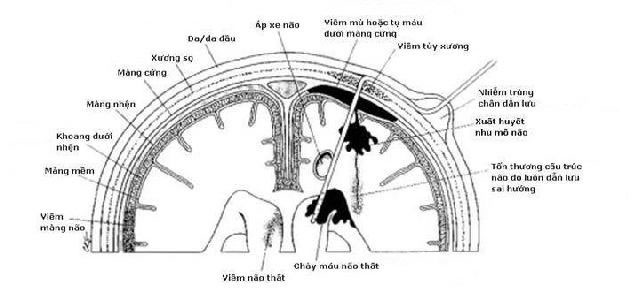 III. CHỈ ĐỊNH- Giãn não thất cấp: giảm áp lực nội sọ, theo dõi áp lực nội sọ- Bơm thuốc trực tiếp vào não thất (kháng sinh, thuốc tiêu sợi huyết)IV. CHỐNG CHỈ ĐỊNH- Rối loạn đông máu (chống chỉ định tương đối)- Khối dị dạng (túi phình hoặc dị dạng động tĩnh mạch) nằm trên đường đi của catheterV. TIẾN HÀNH1. Chuẩn bị1.1. Dụng cụ- Phòng mổ vô trùng (hoặc phòng thủ thuật vô trùng)- Đường truyền, bơm tiêm điện (để gây mê)- Máy thở- Khoan tay- Dao điện- Bipolar (nếu có)- Kê đầu- Bộ dụng cụ dẫn lưu não thất (có sẵn mũi khoan)- Săng vô khuẩn- Gạc- Áo mổ, găng tay khẩu trang, mũ- Sonde hút- Kim chỉ khâu- Sát khuẩn betadin1.2. Người bệnh- Giải thích cho gia đình Người bệnh- Cạo tóc, bộc lộ vùng đặt dẫn lưu- Đã đặt nội khí quản2. Các bước tiến hànhKê đầu cố định Người bệnh, đặt người bệnhnằm đầu thẳngXác định các mốc giải phẫuTrải săng vô khuẩnGây mê nội khí quản bằng PropofolRạch da vùng sọ, cầm máu da đầuTiến hành khoan sọ bằng khoan tay đến khi tới màng cứng Cầm máu màng cứng bằng bipolar Rạch màng cứng bằng dao điệnTiến hành đặt dẫn lưu vào sừng trán trước bên phải của não thất, (có thể đặt vào bên trái tùy theo tình trạng máu trong não thất và bên bán cầu ưu thế haykhông), độ sâu khoảng 5-6 cmKiểm tra chắc chắn có dịch não tủy chảy raLàm đường hầm dưới da đầu khoảng 5 cmKhâu chân dẫn lưu cố định vào da đầu và khâu chỉ chờ cố định catheter, lưu ý tránh khâu vào catheter hoặc buộc quá chặt làm tắc catheterKhâu da đầu chỗ vết rạchNối với hệ thống dẫn lưu kín (bộ có sẵn)VI. BIẾN CHỨNG VÀ TAI BIẾN- Chảy máu là biến chứng nguy hiểm nhất, đặt nhẹ nhàng tránh chọc nhiều lần làm tổn thương nhu mô não và tăng nguy cơ chảy máu- Đặt không vào não thất, không có dịch não tủy chảy ra- Biến chứng muộn: nhiễm khuẩn, tuột catheterCHƯƠNG 5: QUY TRÌNH KỸ THUẬT TRONG CẤP CỨU HỒI SỨC BỆNH LÝ HUYẾT HỌCQUY TRÌNH KỸ THUẬT THAY HUYẾT TƯƠNG TRONG ĐIỀU TRỊ BAN XUẤT HUYẾT GIẢM TIỂU CẦU HUYẾT KHỐI (TTP) VỚI DỊCH THAY THẾ HUYẾT TƯƠNG TƯƠI ĐÔNG LẠNH I. ĐẠI CƯƠNGBan xuất huyết giảm tiểu cầu huyết khối (Thrombotic thrombocytopenia purpura - TTP) là một bệnh hiếm gặp do thiếu hụt yếu tố ADAMTS 13, gây chảy máu và tắc mạch nhiều nơi làm thiếu oxy các cơ quan và suy đa tạng ,tỉ lệ tử vong cao (> 90% nếu không được thay huyết tương) . Tuy nhiên, từ khi áp dụng thay huyết tương sớm trong điều trị TTP khả năng hồi phục cao. Thay huyết tương nhằm mục đích thay thế huyết tương của người bệnh bằng huyết tương của người lành để bổ sung sự thiếu hụt yếu tố ADAMTS 13.II. CHỈ ĐỊNHNgười bệnh được chẩn đoán TTP (có phụ lục phác đồ chẩn đoán và điều trị) Số lần tiến hành phụ thuộc từng Người bệnh cho đến khi nào tiểu cầu trở về mức bình thườngIII. CHỐNG CHỈ ĐỊNH- Người bệnh có tiền sử sốc phản vệ với huyết tương.- Thận trọng trong một số trường hợp sau:+ Có tiền sử dị ứng với huyết tương.+ Đang hạ huyết áp: phải nâng huyết áp về giá trị bình thường của người bệnh trước khi tiến hành thủ thuật+ Đang có rối loạn đông máu: cần chú ý nếu tiểu cầu <50g/l,Hoặc PT < 50%) cần bù vào trước khi đặt ống thông tĩnh mạch.IV. CHUẨN BỊ1. Người thực hiện- 1 bác sĩ và 2 điều dưỡng đã được đào tạo về thực hành kỹ thuật PEX.- Bác sĩ: đội mũ, đeo khẩu trang, rửa tay, mặc áo và đi găng vô khuẩn- Điêu dưỡng: đội mũ, đeo khẩu trang, phụ giúp bác sĩ làm thủ thuật2. Phương tiện2.1. Vật tư tiêu hao- Dịch thay thế: huyết tương tươi đông lạnh (huyết tương cần được sử dụng trong vòng 6 giờ sau khi dã đông)- Thể tích dịch thay thế cho 1 đơn vị thể tích thay thế tính theo công thức+ Hoặc ước tính 50ml/Kg/lần cho 1 đơn vị thể tích thay thế+ Trong 3 lần đầu tiên, thể tích dịch thay thế gấp 1.5 lần đơn vị thể tích thay thế, những lần sau đó 1.0 lần đơn vị thể tích thay thế.- Bộ túi, dây và quả tách huyết tương với 2 quả lọc- Dịch để khởi động, chuẩn bị máy: NaCl 0,5% 4000ml- Áo mổ, săng có lỗ vô khuẩn- Mũ, khẩu trang phẫu thuật- Găng tay vô khuẩn: 5 đôi- Găng khám bệnh: 5 đôi- Dung dịch sát khuẩn rửa tay nhanh- Xà phòng rửa tay- Bơm tiêm 10 ml: 6 chiếc- Bơm tiêm 20 ml: 10 chiếc- Kim lấy thuốc: 5 chiếc- Bộ dây truyền: 4 bộ- Betadin 10%: 50 ml- Băng dính cố định- Băng chun cố định, cầm máu.- Gạc N2: 5 gói- Thuốc:+ Chống đông heparin: 50.000 đơn vị+ Canxiclorua 2gram (tiêm tĩnh mạch 1gram sau vào PEX 30 phút và ngay trước khi kết thúc PEX 30 phút).+ Methylprednisolon 80 mg tiêm tĩnh mạch trước khi tiến hành PEX 30 phút với mục đích dự phòng phản ứng dị ứng.2.2. Dụng cụ cấp cứu- Bóng bóp ambu- Bộ đặt nội khí quản- Hộp chống sốc phản vệ (theo danh mục của bộ y tế)2.3. Các chi phí khác- Máy lọc máu có chức năng PEX.- Bàn làm thủ thuật.- Kẹp có mấu, không mấu: 4 Cái- Kéo thẳng nhọn: 2 cái- Hộp đựng bông cồn: 1 cái- Bát kền to: 2 cái- Khay quả đậu inox nhỡ: 2 cái- Ống cắm inox: 1 cái- Săng lỗ vô trùng: 2 cái- Áo mổ: 2 cái- Chi phí khủ khuẩn máy lọc huyết sau mỗi lần thực hiện thủ thuật- Chi phí bão dưỡng máy lọc huyết tương- Chi phí khấu hao máy lọc huyết tương- Máy monitor theo dõi chức năng sống: nhịp tim, SpO2, nhịp thở, huyết áp.3. Người bệnh- Giải thích cho người bệnh, gia đình người bệnh biết lợi ích và tác dụng phụ của PEX.- Người bệnh nằm ngửa, đầu cao 300 (nếu không có hạ huyết áp).- Chân bên đặt ống thông tĩnh mạch: duỗi thẳng & xoay ra ngoài.- Nếu đặt tĩnh mạch cảnh trong: đầu bằng, mặt quay sang bên đối diện.- Nơi thực hiện: tại giường người bệnh4. Hồ sơ bệnh án- Gia đình hoặc người bệnh ký cam kết làm thủ thuật.- Ghi phiếu chỉ định PEX: máy tách huyết tương, tốc độ máu, tốc độ dịch thay thế, liều chống đông heparin.- Ghi hồ sơ bệnh án: số lượng dịch thay thế, thời gian tiến hành, kết thúc PEX, chức năng sống (mạch, HA, nhịp thở...) trong quá trình PEX.V. CÁC BƯỚC TIẾN HÀNH1. Kiểm tra hồ sơ: kiểm tra lại chỉ định, chống chỉ định và giấy cam kết đồng ý tham gia kỹ thuật2. Kiểm tra lại người bệnh: các chức năng sống xem có thể tiến hành thủ thuật được không.3. Kiểm tra Quy trình dùng thuốc chống đông (phân loại nguy cơ và dùng thuốc chống đông theo phác đồ)4. Thực hiện kỹ thuật4.1. Đặt ống thông tĩnh mạch (xin xem bài đặt ống thông tĩnh mạch để lọc máu)4.2. Thiết lập vòng tuần hoàn ngoài cơ thể- Bật nguồn điện, chọn phương thức điều trị “PEX”, sau đó lắp 2 màng lọc và dây dẫn máu theo chỉ dẫn trên máy lọc huyết tương.- Đuổi khí có trong màng lọc và dây dẫn, thường dùng dung dịch natriclorua 0,9% có pha heparin 5000UI / 1000ml.- Kiểm tra toàn bộ hệ thống an toàn của vòng tuần hoàn ngoài cơ thể (các khoá, đầu tiếp nối của máy).4.3. Kết nối tuần hoàn ngoài cơ thể với người bệnhNối đường máu ra (ống thông màu đỏ) với tuần hoàn ngoài cơ thể, mở bơm máu tốc độ khoảng 60 - 70 ml/ phút, bơm liều đầu heparin 20 đvị/kg rồi duy trì heparin 10 đvị/kg/giờ, khi máu đến 1/3 quả lọc thứ nhất thì ngừng bơm máu và nối tuần hoàn ngoài cơ thể với đường tĩnh mạch (ống thông màu xanh) và tăng dần tốc độ máu lên đến khoảng 80-100 ml/phút.4.4. Cài đặt các thông số cho máy hoạt động- Lưu lượng máu khoảng 80-100 ml / phút (phụ thuộc huyết áp)- Liều heparin liều đầu 20 đvị/kg, liều duy trì 10 đvị/kg/giờ (thận trọng và điều chỉnh liều khi người bệnh có rối loạn đông máu).- Thể tích huyết tương cần tách bỏ: tương đương thể tích dịch thay thế.- Làm ấm huyết tương hoặc dịch thay thế ở nhiệt độ 37oC.4.5. Kết thúc quy trình lọc huyết tươngSau khi PEX xong phải rửa sạch hai nòng ống thông tĩnh mạch bằng NaCl0,9% sau đó bơm vào mỗi bên 12.500 đơn vị heparin nhằm mục đích không bị tắc ống thông tĩnh mạch để lưu qua lần lọc sau. Cần sát khuẩn kỹ ống thông bằng dung dịch betadin, sau đó băng kín lại.VI. THEO DÕI1. Lâm sàng- Ý thức, mạch, nhiệt độ, huyết áp, nhịp thở, SpO2.- Các thông số máy thở. (nếu người bệnh đang thở máy)- Các phản ứng dị ứng: mẩn ngứa, mề đay, khó thở, sốc phản vệ.- Các biến chứng chảy máu: chảy máu dưới da, niêm mạc, đường tiêu hoá, hô hấp, não, chân ống thông tĩnh mạch. Kiểm tra liều heparin.2. Theo dõi các thông số trên máy lọc huyết tương- Áp lực đường động mạch (áp lực vào máy).- Áp lực đường tĩnh mạch (áp lực trở về người bệnh).- Áp lực trước màng.- Áp lực xuyên màng.VII. XỬ TRÍ CÁC BIẾN CỐ KHI PEX (có thể phải dừng cuộc lọc).- Dị ứng: Dimedron 10 mg tiêm bắp- Sốc phản vệ: bắt buộc phải dừng quá trình PEX. Tiêm Adrenalin 1/3 ống tiêm tĩnh mạch, tiêm nhắc lại nếu cần cho đến khi HATT > 90 mmHg (xem xử trí sốc phản vệ)- Đông màng và bầu bẫy khí, vỡ màng: dừng cuộc lọc- Tắc hay tuột catheter tĩnh mạch: đặt lại catheter tĩnh mạch- Khí lọt vào tuần hoàn ngoài cơ thể: giảm tôc độ máu, dung bơm tiêm hút khí chỗ bầu bầy khí.- Chảy máu: hiếm xảy ra vì thời gian PEX ngắn (khoảng 2 giờ), chỉ phát hiện được trên xét nghiệm. Thời gian hết tác dụng của heperin trong 6 giờ, nên không có biểu hiện chảy máu trên lâm sàng.- Nhiễm khuẩn:+ Tại chỗ đặt ống thông: nề đỏ, có thể có mủ. Rút và cấy đầu ống thông tĩnh mạch, cấy máu trong lòng ống thông và cấy máu ngoại vi.+ Nhiễm khuẩn huyết: khi cấy máu có vi khuẩn. xử dụng kháng sinh theo kết quả kháng sinh đồ.CHƯƠNG 6: QUY TRÌNH CẤP CỨU TRONG HỒI SỨC CẤP CỨU BỆNH LÝ TIÊU HÓAQUY TRÌNH KỸ THUẬT ĐẶT ỐNG THÔNG DẠ DÀY1. ĐẠI CƯƠNGĐặt ống thông dạ dày là luồn một ống thông vào trong dạ dày qua đường mũi, hoặc đường miệng, để theo dõi, hút dịch, rửa dạ dày hoặc nuôi dưỡng Người bệnh.II. CHỈ ĐỊNH- Rửa dạ dày cho Người bệnh ngộ độc qua đường tiêu hóa đến sớm- Theo dõi tình trạng chảy máu trong xuất huyết dạ dày.- Hút dịch, hơi dạ dày- Nuôi dưỡng Người bệnh nặng không tự ăn được2. CHỐNG CHỈ ĐỊNHUống các chất gây ăn mòn: a xít, kiềm mạnh gây tổn thương mũi, miệng, hầu họng.III. CHUẨN BỊ1. Người thực hiện- 01 Điều dưỡng, phải là người đã được đào tạo kỹ thuật đặt ống thông dạ dày, cần phải đội mũ, đeo khẩu trang, đi găng tay sạch.- Khi Người bệnh cần phải bóp bóng thì thêm Điều dưỡng thứ hai.2. Phương tiện- Ống thông Faucher băng chất dẻo, đầu tù, có nhiều lỗ ở cạnh, dùng để đặt đường miệng, rửa dạ dày trong trường hợp dạ dày có nhiều thức ăn, có các cỡ sau:+ Số 10 đường kính trong 4 mm.+ Số 12 đường kính trong 5 mm.+ Số 14 đường kính trong 6 mm.- Ống thông cho ăn được làm từ nhựa PVC (Stomach Tube) không độc hại, đã được khử khuẩn, thường dùng đặt qua đường mũi cho Người bệnh có các kích thước sau:* Ở người lớn:- Ống số 18 (đường kính trong 6 mm) dài 125cm- Ống số 16 (đường kính trong 5 mm) dài 125 cm Có 4 vạch chuẩn:- Vạch 1 cách đầu ống thông 45 cm- Vạch 2 cách đầu ống thông 55 cm- Vạch 3 cách đầu ống thông 65 cm- Vạch 4 cách đầu ống thông 75 cmĐường kính trong ống thông*Ở trẻ em:- Gói dụng cụ tiêu hao- Gói dụng cụ rửa tay, sát khuẩn- Bộ dụng cụ bảo hộ cá nhân- Bộ dụng cụ , thuốc thủ thuật:- Bộ dụng cụ, thuốc cấp cứu khi làm thủ thuật3. Người bệnh:- Nếu Người bệnh tỉnh: giải thích để Người bệnh hợp tác- Tư thế Người bệnh: nằm ngửa, đầu thấp. trên ngực đặt một săng nhỏ sạch- Hồ sơ bệnh án: ghi chỉ định đặt ống thông dạ dày, tình trạng Người bệnh trước và sau khi làm thủ thuật, cách thức tiến hành thủ thuật, theo dõi trong và sau thủ thuật về tai biến và biến chứng.IV. CÁC BƯỚC TIẾN HÀNH1. Chọn lựa ống thông: tùy theo mục đích, Người bệnh ( người lớn, trẻ em), đặt đường miệng dùng ống thông to, đặt đường mũi dùng ống thông nhỏ (loại ống thông dùng một lần)1.1. Đặt mò:- Bôi trơn đầu ống thông bằng gạc thấm paraíỉn vô khuẩn.- Đặt đường mũi:+ Đưa ống thông vào mũi Người bệnh một cách từ từ, đẩy ống thẳng góc với mặt, khi vào đến họng, gập đầu Người bệnh vào ngực, tiếp tục đẩy ống thông đến vạch thứ nhất (45 cm) vừa đẩy vào vừa bảo Người bệnh nuốt. Khi đầu ống thông vào đến dạ dày thấy có dịch và thức ăn chảy ra trong lòng ống thông.+ Chiều sâu của ống thông: 45 cm nếu để cho Người bệnh ăn; 55cm nếu để theo dõi chảy máu- Đặt đường miệng:+ Chỉ định cho Người bệnh chảy máu mũi do bệnh máu, rối loạn đông máu, viêm mũi....,+ Bảo Người bệnh há miệng nếu Người bệnh tỉnh, hợp tác. Nếu cần thiết dùng dụng cụ mở miệng, sau đó luồn canun Guedel vào rồi rút dụng cụ mở miệng ra.+ Đưa ống thông vào miệng Người bệnh một cách từ từ, khi đến họng thì bảo Người bệnh nuốt đồng thời đẩy ống thông vào.Các thao tác tiếp theo cũng giống như đặt đường mũi.1.2. Đặt ống thông bằng đèn đặt nội khí quản:+ Khi không đặt được ống thông bằng đường mò+ Luồn ống thông vào mũi, qua lỗ mũi sau, đến họng, dùng đèn đặt nội khí quản xác định vị trí thực quản, sau đó dùng kẹp Magill gắp đầu ống thông đưa vào lỗ thực quản đồng thời một người khác đẩy phần ngoài ống thông vào dạ dày Người bệnh.+ Khi có nội khí quản cần tháo bóng chèn trước khi đặt ống thông, sau đó bơm bóng chèn trước khi rửa dạ dày.2. Kiểm tra:- Dịch vị và thức ăn có thể chảy ra ống thông.- Đặt ống nghe ở vùng thượng vị của Người bệnh, dùng bơm 50ml bơm vào ống thông sẽ nghe thấy tiếng lọc sọc ở thượng vị.3. Cố định:+ Mục đích để ống thông khỏi tuột,+ Dán băng dính trên môi ngoài lỗ mũi, hoặc cố định vào ống nội khí quảnVI. THEO DÕI- Theo dõi toàn trạng: Ý thức, mạch, huyết áp, nhịp thở, SpO2, nhiệt độ.- Theo dõi các tai biến sau làm thủ thuật: nôn, chảy máu, chấn thương phù nề thanh môn, tổn thương niêm mạc thực quản, dạ dày, rối loạn nước điện giải (Natri, kali)VII. XỬ TRÍ TAI BIẾN1. Nôn: do phản xạ nhất là trẻ em, nguyên nhân đầu ống thông kích thích họng làm Người bệnh lo sợ. Vì vậy cần phải giải thích để Người bệnh hợp tác.2. Chấn thương vùng thanh môn gây phù nề thanh môn, hoặc phản xạ gây co thắt thanh môn do đầu ống thông đi vào đường khí quản, đặt thô bạo.+ Biểu hiện: Người bệnh có cảm giác đau vùng họng, nói khó, khàn tiếng. Nặng có khó thở thanh quản có thể gây ngạt thở cấp. Nếu không xử trí kịp thời Người bệnh có thể tử vong.+ Điều trị:- Nhẹ: Cho Người bệnh khí dung corticoid.- Nặng: Đặt nội khí quản, nếu không được phải mở khí quản một thì3. Chảy máu+ Hay gặp chảy máu mũi khi đặt ống thông đường mũi do niêm mạc mũi nhiều mạch máu nông, ống thông to, không bôi trơn dầu parafin, đặt thô bạo. Chảy máu miệng ít gặp hơn chủ yếu chảy máu chân răng khi khó mở miệng Người bệnh, Người bệnh dãy giụa khi đặt ống thông. Chảy máu thực quản dạ dày gặp khi dùng ống thông có đầu cứng, đưa vào quá sâu.+ Phòng: Phải giải thích để Người bệnh hợp tác, làm đúng động tác, nhẹ nhàng đầu ống thông không vát cạnh và cứng.+ Điều trị: Chảy máu nhẹ thường tự cầm nếu Người bệnh không có rối loạn đông máu. Nặng có thể dùng adrenalin pha nồng độ 1/10.000 rồi nhỏ vào chỗ chảy máu khi Người bệnh không có chống chỉ định dùng adrenalin. Nếu không đỡ có thể phải đặt nút gạc lỗ mũi. Tốt nhất nên mời chuyên khoa Tai Mũi Họng để cầm máu. Trong trường hợp chảy máu dạ dày nặng phải soi dạ dày để cầm máu, có khi phải truyền máu khi có tình trạng mất máu nặng.QUY TRÌNH KỸ THUẬT THAY HUYẾT TƯƠNG BẰNG PLASMA TƯƠI ĐÔNG LẠNH TRONG ĐIỀU TRỊ SUY GAN CẤPI. ĐẠI CƯƠNG- Mục đích thực hiện kỹ thuật gan nhân tạo :Loại bỏ các chất độc sản sinh trong quá trình chuyển hóa nâng đỡ gan trong lúc chờ đợi phục hồi hoặc chờ đợi ghép gan.- Tuy nhiên giá thành còn cao, kỹ thuật phức tạp nên trong một số trường hợp Thay huyết tương (PEX) bằng huyết tương tươi đông lạnh cũng là một giải pháp được xem xét vì kỹ thuật này dễ thực hiện hơn,giá thành rẻ hơn tuy nhiên hiệu quả kém hơnII. CHỈ ĐỊNHTương tự như trong kỹ thuật gan nhân tạo nhưng không có điều kiện thực hiện kỹ thuật đó (thiếu máy móc, dụng cụ, nhân lực, tài chính..)- Suy gan cấp: do viêm gan virut (Viêm gan virut A, viêm gan virut , viêm gan virut C), nhiễm độc, nguyên nhân mạch máu (hội chứng Budd Chiari), viêm gan do tự miễn, viêm gan trong thai kỳ (Hội chứng HELLP,gan thoái hóa mỡ cấp..)... có các biểu triệu chưng sau:+ Bệnh não gan trên độ II + Tăng áp lực nội sọ + Hội chứng gan thận + Tắc mật trong gan tiến triển + Viêm phúc mạc do vi khuẩn, nhiễm khuẩn huyết- Đợt cấp của suy gan mạn : trên nền bệnh gan mạn tính có các biểu hiện sau+ Bilirubin huyết thanh > 15mg/dl (250μmol/l)+ Hội chứng gan thận+ Bệnh não gan trên độ IIIII. CHỐNG CHỈ ĐỊNH- Không nâng được huyết áp trung bình > 55mmHg bằng các biện pháp truyền dịch và thuốc vận mạch- Chảy máu tiến triển- Rối loạn đông máu nặng ,đông máu rải rác trong lòng mạch- Bệnh não gan độ 4IV. CHUẨN BỊ1. Người thực hiện (cho mỗi ca làm việc 8h)- 1 bác sĩ và 2 điều dưỡng đã được đào tạo về thực hành kỹ thuật PEX.- Bác sĩ: đội mũ, đeo khẩu trang, rửa tay, mặc áo và đi găng vô khuẩn- Điêu dưỡng: đội mũ, đeo khẩu trang, phụ giúp bác sĩ làm thủ thuật2. Người bệnh- Dịch thay thế: Huyết tương tươi đông lạnh Thể tích dịch thay thế cho 1 đơn vị thể tích PEX được tính theo công thứcHoặc ước tính 40ml/Kg/lần cho 1 đơn vị thể tích thay thế Trong 3 lần đầu tiên, thể tích dịch thay thế gấp 1.5 lần đơn vị thể tích thay thế, những lần sau đó 1.0 lần đơn vị thể tích thay thế.- Adrenalin1mg, dimedrol 10mg, methylprednisolone 40mg...- Sử dụng thuốc:+ Chống đông Heparin: theo chỉ định từng Người bệnh + Canxiclorua 2gram (tiêm TM 1gram sau vào PEX 30 phút và ngay trước khi kết thúc PEX 30 phút).+ Methylpresnisolon 80 mg tiêm TM trước khi tiến hành PEX 30 phút với mục đích dự phòng phản ứng dị ứng.2.2. Dụng cụ cấp cứu- Bộ đặt ống nội khí quản- Dụng cụ chống sốc phản vệ- Bóng ambu, hệ thống ôxy2.3. Các chi phí khác- Máy lọc máu có chức năng thay huyết tương của các hãng như: B/Braun, Gambro, Asahi kasei...- Panh có mấu, không mấu- Kéo thẳng nhọn- Hộp bông còn- Bát kền to- Khay quả đậu inox nhỡ- ống cắm panh inox- Khử trùng máy lọc huyết tương)- Săng lỗ vô trùng- Áo mổ- Dung dịch Anois rửa tay nhanh- Xà phòng rửa tay- Cồn trắng 900- Chi phí bão dưỡng máy lọc huyết tương- Chi phí khấu hao- Máy monitor theo dõi chức năng sống: nhịp tim, SpO2, nhịp thở, huyết áp.3. Người bệnh- Giải thích cho người bệnh, gia đình người bệnh biết lợi ích và tác dụng phụ của PEX.- Người bệnh nằm ngửa, đầu cao 300 (nếu không có hạ huyết áp).- Chân bên đặt catheter TM: duỗi thẳng & xoay ra ngoài.- Nếu đặt TM cảnh trong: đầu bằng, mặt quay sang bên đối diện4. Hồ sơ bệnh ánHồ sơ bệnh án của Người bệnh đang điều trị nội trú tại khoa ( kèm theo phiếu cam kết thực hiện gan nhân tạo và phiếu chỉ định kỹ thuật gan nhân tạo)5. Kiểm tra Quy trình dùng thuốc chống đông (phân loại nguy cơ và dùng thuốc chống đông theo phác đồ)V. CÁC BƯỚC TIẾN HÀNH1. Kiểm tra hồ sơ: kiểm tra lại chỉ định, chống chỉ định và giấy cam kết đồng ý tham gia kỹ thuật2. Kiểm tra lại người bệnh: các chức năng sống xem có thể tiến hành thủ thuật được không.3. Kiểm tra Quy trình dùng thuốc chống đông (phân loại nguy cơ và dùng thuốc chống đông theo phác đồ)4. Thực hiện kỹ thuật4.1. Đặt ống thông tĩnh mạch (xin xem bài đặt ống thông tĩnh mạch để lọc máu)4.2. Thiết lập vòng tuần hoàn ngoài cơ thể- Bật nguồn điện, chọn phương thức điều trị “PEX”, sau đó lắp 1 màng lọc và dây dẫn máu theo chỉ dẫn trên máy lọc huyết tương.- Đuổi khí có trong màng lọc và dây dẫn, thường dùng dung dịch natriclorua 0,9% có pha heparin 5000UI / 1000ml.- Kiểm tra toàn bộ hệ thống an toàn của vòng tuần hoàn ngoài cơ thể (các khoá, đầu tiếp nối của máy).4.3. Kết nối tuần hoàn ngoài cơ thể với người bệnhNối đường máu ra (ống thông màu đỏ) với tuần hoàn ngoài cơ thể, mở bơm máu tốc độ khoảng 60 - 70 ml/ phút, bơm liều đầu heparin 20 đvị/kg rồi duy trì heparin 10 đvị/kg/giờ, khi máu đến 1/3 quả lọc thứ nhất thì ngừng bơm máu và nối tuần hoàn ngoài cơ thể với đường tĩnh mạch (ống thông màu xanh) và tăng dần tốc độ máu lên đến khoảng 80-100 ml/phút.4.4. Cài đặt các thông số cho máy hoạt động- Lưu lượng máu khoảng 80-100 ml / phút (phụ thuộc huyết áp)- Liều heparin liều đầu 20 đvị/kg, liều duy trì 10 đvị/kg/giờ (thận trọng và điều chỉnh liều khi người bệnh có rối loạn đông máu).- Thể tích huyết tương cần tách bỏ: tương đương thể tích dịch thay thế.- Làm ấm huyết tương hoặc dịch thay thế ở nhiệt độ 37oC.4.5. Kết thúc quy trình lọc huyết tươngSau khi PEX xong phải rửa sạch hai nòng ống thông tĩnh mạch bằng NaCl0,9% sau đó bơm vào mỗi bên 12.500 đơn vị heparin nhằm mục đích không bị tắc ống thông tĩnh mạch để lưu qua lần lọc sau. Cần sát khuẩn kỹ ống thông bằng dung dịch betadin, sau đó băng kín lại.QUY TRÌNH KỸ THUẬT GAN NHÂN TẠO TRONG ĐIỀU TRỊ SUY GAN CẤPI. ĐẠI CƯƠNG- Kỹ thuật lọc máu hấp phụ phân tử liên tục tái tuần hoàn (Molecular Absorbents Recirculating Systems - MARS) hay còn gọi là Gan nhân tạo là một hệ thống kết hợp cả 2 nguyên lý: lọc và hấp phụ,dùng để thay thế chức năng khử độc của gan nhằm lọc bỏ các chất độc tan trong nước cũng như các chất độc gắn kết với protein, qua đó làm giảm nồng độ của nhiều chất trong huyết tương hạn chế và giảm bớt nguy cơ các biến chứng của suy gan cấp, trong khi đó kết hợp tìm và sửa chữa nguyên nhân chờ đợi cho tế bào gan hồi phục.- Mục đích thực hiện kỹ thuật gan nhân tạo: Loại bỏ các chất độc sản sinh trong quá trình chuyển hóa nâng đỡ gan trong lúc chờ đợi phục hồi hoặc chờ đợi ghép gan.II. CHI ĐỊNH- Suy gan cấp: do viêm gan virut (Viêm gan virut A, viêm gan virut , viêm gan virut C), nhiễm độc, nguyên nhân mạch máu (hội chứng Budd Chiari), viêm gan do tự miễn, viêm gan trong thai kỳ (Hội chứng HELLP,gan thoái hóa mỡ cấp..)....có các biểu triệu chưng sau:+ Bệnh não gan trên độ II+ Tăng áp lực nội sọ+ Hội chứng gan thận+ Tắc mật trong gan tiến triển+ Viêm phúc mạc do vi khuẩn, nhiễm khuẩn huyết- Đợt cấp của suy gan mạn : trên nền bệnh gan mạn tính có các biểu hiện sau+ Bilirubin huyết thanh > 15mg/dl (250μmol/l)+ Hội chứng gan thận+ Bệnh não gan trên độ IIIII. CHỐNG CHỈ ĐỊNH- Không nâng được huyết áp trung bình > 55mmHg bằng các biện pháp truyền dịch và thuốc vận mạch- Chảy máu tiến triển- Rối loạn đông máu nặng ,đông máu rải rác trong lòng mạch- Bệnh não gan độ 4IV. CHUẨN BỊ1. Người thực hiện- Hai bác sỹ trong đó 1 bác sĩ chính của khoa hồi sức tích cực đã được đào tạo về lọc gan nhân tạo.- Kíp 3 điều dưỡng đã được đào tạo về lọc gan nhân tạo2. Người bệnh2.1. Vật tư tiêu haoHeparin 25 000 UI (5ml) x 02 lọNatri cloride 0,9% 1000 ml x 10 chaiAlbumin human 20% x 600mlFentanyl 0,1 mg x 02 ốngMidazolam 5mg x 02 ốngLidocain 2% x 02 ốngGăng vô trùng x 05 đôiGăng khám x 10 đôiKim lấy thuốc x 05 cáiBơm tiêm 1ml x 03 cáiBộ kit gan nhân tạo x 01 bộBộ kít lọc lọc máu liên tục x 01 bộCatheter 02 nòng cỡ 12 FBơm tiêm 5ml x 10 cáiBơm tiêm 10ml x 05 cáiBơm tiêm 20ml x 10 cáiBơm tiêm 50ml x 02 cáiDây truyền x 02 cáiGạc N2 x 05 góiBăng dính bản rộng 50 cmBăng chun cố định, cầm máuIodine 10% x 01 lọ2.2. Dụng cụ cấp cứu- Bóng bóp ambuBộ đặt nội khí quảnHộp chống sốc phản vệ (theo danh mục của bộ y tế)2.3. Các chi phí khácMũ phẫu thuậtKhẩu trang phẫu thuậtKìm có mấu, không mấuKéo thẳng nhọnHộp bông cồnBát kền toKhay quả đậu inox nhỡỐng cắm kìm inoxKhử trùng máy gan nhân tạoSăng lỗ vô trùngÁo mổDung dịch Anois rửa tay nhanh
3. Người bệnh- Giải thích cho Người bệnh nếu Người bệnh còn tỉnh.- Giải thích cho gia đình nếu Người bệnh hôn mê.- Tư thế nằm đầu cao 30 độ- Khám lâm sàng và làm toàn bộ các xét nghiệm công thức máu, chức năng gan thận, đông máu, NH3, độc chất nếu nghi ngờ viêm gan do ngộ độc4. Hồ sơ bệnh ánHồ sơ bệnh án của Người bệnh đang điều trị nội trú tại khoa ( kèm theo phiếu cam kết thực hiện gan nhân tạo và phiếu chỉ định kỹ thuật gan nhân tạo)5. Kiểm tra Quy trình dùng thuốc chống đông (phân loại nguy cơ và dùng thuốc chống đông theo phác đồ)V. CÁC BƯỚC TIẾN HÀNH1. Kiểm tra hồ sơ: kiểm tra lại chỉ định, chống chỉ định và giấy cam kết đồng ý tham gia kỹ thuật2. Kiểm tra lại người bệnh: các chức năng sống xem có thể tiến hành thủ thuật được không.3. Kiểm tra Quy trình dùng thuốc chống đông (phân loại nguy cơ và dùng thuốc chống đông theo phác đồ)4. Thực hiện kỹ thuật4.1.Bước 1: Chuẩn bị hệ thống gan nhân tạo .- Lắp quả lọc MARS và bộ kit MARS được lắp vào máy MARS,- Lắp_quả lọc Dialysis được lắp vào máy lọc máu liên tục (CRRT) hoặc máy thận nhân tạo (IDH) tương thích.- Priming bằng dịch natriclorua 0,9% được chống đông bằng Heparin 2000 UI.- Nạp Albumine 20% 600ml vào vòng tuần hoàn ngoài cơ thể vòng tuần hoàn MARS- Thiết lập vòng tuần hoàn ngoài cơ thể kết nối máy MARS với máy CRRT4.2. Bước 2: Kết nối tuần hoàn ngoài cơ thể với catheter và cài đặt các thông số- Kết nối vòng tuần hoàn của máy gan nhân tạo với Người bệnh thông qua catheter tĩnh mạch 02 nòng- Cài đặt thông số máy:+ Tốc độ dòng máu 120 - 200 ml/phút.+ Tốc độ dòng albumine 120 - 200ml/phút.+ Lưu lượng dịch thẩm tách : 300-500ml/giờ (nếu không suy thận creatinine <120), nếu suy thận (creatinine > 120) tốc độ dịch thẩm tách 1000 -2000ml/giờ.+ Bấm nút “Start” bơm máu cho máy chạy.- Cài đặt bơm chống đông heparin+ ATTP > 60 hoặc tiểu cầu < 60.000/ml không dùng heparine.+ ATTP từ 40 - 60 và tiểu cầu > 60.000/ml dùng heparine 5UI/kg/giờ + ATPP < 40 và tiểu cầu > 120.000 /ml heparin 10UI/kg/giờ + Đánh giá lại ATTP mỗi 8giờ điều chỉnh heparin duy trì ATTP 50 -70 giây.4.3.Bước 3: Kết thúc lọc- Giảm tốc độ dòng máu- Bấm Stop bơm máu chuyển đầu ra của catheter sang dịch và kẹp lại- Dồn máu từ tuần hòan ngoài cơ thể về Người bệnh- Khi máu trở về hết ngừng bơm và kẹp nốt đầu catheter còn lại- Bơm chống đông vào catheter và bọc catheter nếu lưu catheter5. Thời gian lọc máu:- Thời gian điều trị từ 8giờ- 24giờ.- Ba lần đầu trong 3 ngày liên tiếp.- Từ ngày thứ tư chỉ tiến hành gan nhân tạo khi mức bilirubin gia tăng vượt quá 1,5mg/dl/24giờ hoặc vượt qúa ngưỡng 15mg/dl trở lại.- Nếu mức bilirubin gia tăng trở lại quá 3mg/dl trong 48h thì phải làm lại gan nhân tạo.VI. THEO DÕI- Theo dõi lâm sàng:+ Thần kinh: Glasgow, bệnh não gan (phân độ)+ Huyết động: mạch, huyết áp.+ Hô hấp: nhịp thở, tần sổ thở, tình trạng phổi, SPO2 + Mức độ vàng da, phù.+ Tình trạng xuất huyết, chảy máu: dưới da, chỗ tiêm truyền, xuất huyết đường tiêu hoá + Toàn trạng: nhiệt độ, mức độ cổ trướng + Lượng nước tiểu+ Các chức năng sống như mạch, nhiệt độ, huyết áp, nhịp thở SPO2 được theo dõi liên tục trên monitor + Các thông số lâm sàng khác được đánh giá sau mỗi 6 h một lần- Theo dõi về xét nghiệm:+ CTM: hồng cầu, Bạch cầu, tiểu cầu+ Sinh hoá: Bilirubin, NH3, AST, ALT, LDH, ure, creatinin, natri, kali, canxi máu, glucose máu, khí máu, lactat, tỷ lệ P/F, CRP + Prothrombin, ATTP, fibrinogen, INR + Interleukin IL6, IL1, TNF+ Đánh giá xét nghiệm được tiến hành trước khi tiến hành gan nhân tạo + Đánh giá lại tai thời điểm sau 8g, 16g và sau khi kết thúc lọc gan nhân tạo.+ Sau 3 lần làm gan nhân tạo trong 3 ngày đầu, những ngày sau đánh giá lâm sàng và xét nghiệm hàng ngày để quyết định điều trị nội khoa hay phối hợp với liệu pháp gan nhân tạotiếp + Người bệnh được theo dõi dọc cho đến khi ra viện hoặc tử vong.- Theo dõi các thông số kỹ thuật trên máy trong quá trình lọcTheo dõi các thông số đã được cài đặt và các thông số thực tế về tốc độ dòng máu, tốc độ dòng albumine, áp lực trước màng và áp lực sau màng. Các thông số này được hiển thị trên màn hình và máy sẽ có báo động khi có bất thườngVII. XỬ TRÍ TAI BIẾN VÀ BIẾN CHứNg1. Tắc màng- Nguyên nhân thường do dùng chống đông không đủ liều cần phải theo dõi và điều chỉnh liều heparin theo ATTP và tiểu cầu- Biểu hiện sớm là áp lực xuyên màng lớn khi áp lực xuyên màng>60mmHg là tắc màng- Xử trí : Ngừng lọc và thay quả lọc khác2. Vỡ màng- Có thể do quả lọc bị sang chấn hỏng, hoặc do tăng áp lực xuyên màng cao mà không được xử trí- Biểu hiện áp lực xuyên màng rất thấp, có máu chảy vào khoang dịch, máy báo động áp lực xuyên màng thấp- Xử trí : Ngừng lọc máu, thay màng lọc khác3. Tụt hyết áp- Phải khẩn trương bù dịch, và dùng thuốc vận mạch nếu bù đủ dịch mà huyết áp vẫn thấp- Phối hợp thuốc vận mạch để duy trì huyết áp nếu cần- Ngừng cuộc lọc nếu thất bại trong việc nâng huyết áp (HA trung bình <40mmHg trong 10 phút sau khi dùng thuốc vận mạch)4. Chảy máu- Chảy máu tại chỗ đặt catheter : băng ép đồng thời xét nghiệm lại số lượng tiểu cầu, ATTP, INR, liều lượng heparine dang dùng.- Chảy máu ở nhiều vị trí khác : thường là do rối loạn đông máu phải xét nghiệm lại các yếu tố đông máu và tiểu cầu. Tiến hành bù các yếu tố đông máu hoặc tiểu cầu tuỳ tình trạng cụ thể- Ngừng kỹ thuật gan nhân tạo trong trường hợp rối loạn đông máu nặng không kiểm soát được5. Nhiễm trùng- Có thể là sưng nề tại chỗ hoặc gây nhiễm khuẩn huyết qua catheter- Xử trí : Ngừng cuộc lọc, rút catheter cấy đầu catheter, chuyển vị trí lọc sang chỗ khác. Cho kháng sinh điều trị như nhiễm khuẩn bệnh viện do đường vào catheter.QUY TRÌNH KỸ THUẬT LỌC MÁU LIÊN TỤC TRONG ĐIỀU TRỊ SUY ĐA TẠNGI. ĐẠI CƯƠNGKỹ thuật lọc máu liên tục (LMLT) tĩnh mạch-tĩnh mạch CVVH là kỹ thuật lọc máu cho phép đào thải ra khỏi máu Người bệnh một cách liên tục (> 12 giờ) nước và các chất hòa tan có trọng lượng phân dưới 50000 dalton, đặc biệt với thể tích dịch thay thế lớn (≥ 35ml/kg/giờ) thông qua cơ chế đối lưu giúp đào thải tốt các chất hòa tan có trọng lượng phân tử trung bình tương tự với trọng lượng của các chất tiền viêm.Suy đa tạng thường trong bệnh cảnh tổn thương đa cơ quan, căn nguyên có thể do nhiễm khuẩn hoặc không do nhiễm khuẩn có liên quan đến các đáp ứng viêm hệ thống và các cytokine. Dẫn đến tăng tính thấm thành mạch, huyết khối trong các vi mao mạch dẫn đến thiếu oxy tế bào , hậu quả là suy các tạng,rối loạn huyết động, rối loạn nước điện giải và thăng bằng toan kiềm.Mục đích của áp dụng kỹ thuật này nhằm điều chỉnh các rối loạn nước, điện giải, thăng bằng toan kiềm và đào thải các chất mà bình thường do các tạng đảm nhiệm, kết hợp sửa chữa nguyên nhân chờ thời gian hồi phục.Kỹ thuật lọc máu liên tục CVVH có hiệu quả và an toàn cho các bệnh suy đa tạng đặc biệt ở các Người bệnh có huyết động không ổn định.II. CHỈ ĐỊNHSuy đa tạngIII. CHỐNG CHỈ ĐỊNH- Dị ứng với màng lọc- Tụt huyết áp: huyết áp tâm thu < 90 mmHgIV. CHUẨN BỊ1. Người thực hiện: Một bác sỹ và 02 điều dưỡng cho một kíp kỹ thuật làm việc trong 08 giờ, đã được đào tạo về kỹ thuật lọc máu liên tục.2. Phương tiện, dụng cụ2.1. Vật tư tiêu haoBộ dây quả lọc máu liên tục Túi đựng dịch thảiDịch thay thế bicarbonate hoặc Citrate (túi 5 lít)Kaliclorua (ống 0,5g/5ml)Heparin 25 000 UI (5ml)Natri cloride 0,9% 1000 ml, natribicarbonate 0,14%Canxi Clorua 10% (nếu dịch thay thế là Citrate)Găng vô trùng, găng khámKim lấy thuốc, dây truyềnBơm tiêm các loại 1ml, 5ml, 10ml, 20 ml, 50mlGạc N2Băng dính bản rộng Iodine 10%Mũ phẫu thuật, khẩu trang phẫu thuật2.2. Dụng cụ cấp cứu- Bộ đặt nội khí quản- Hộp cấp cứu sốc phản vệ2.3. Các chi phí khấu hao khácMáy lọc máu liên tục, bộ làm ấm, băng chun cố định, cầm máu, panh có mấu, không mấu, kéo thẳng nhọn, hộp bông cồn, khay quả đậu inox nhỡ, ống cắm panh inox, săng lỗ vô trùng, áo mổ, dung dịch Anois rửa tay nhanh, xà phòng rửa tay, cồn trắng 900.Lắp hệ thống giây, quả vào máy lọc máu, mồi dịch và tét máy (xem thêm quy trình lắp giây quả, mồi dịch và tét máy lọc máu liên tục).4. Người bệnh- Giải thích cho Người bệnh và người nhà Người bệnh.- Người bệnh nằm đầu cao 30o nếu không có chống chỉ định- Đặt catheter 02 nòng tĩnh mạch bẹn hoặc catheter tĩnh mạch cảnh trong (xem quy trình đặt catheter tĩnh mạch trung tâm)- Đảm bảo hô hấp và huyết động trước lọc máu4. Hồ sơ bệnh ánGiải thích về kỹ thuật cho Người bệnh, gia đình Người bệnh và kí cam kết đồng ý kỹ thuật.V. CÁC BƯỚC TIẾN HÀNH1. Kiểm tra hồ sơ: kiểm tra lại chỉ định, chống chỉ định và giấy cam kết đồng ý tham gia kỹ thuật.2. Kiểm tra lại Người bệnh: các chức năng sống xem có thể tiến hành thủ thuật được không.3. Thực hiện kỹ thuật3.1. Kết nối và vận hành các bơm- Kết nối hệ thống tuần hoàn của máy lọc máu liên tục với tĩnh mạch của người bệnh thông qua catheter 2 nòng đã được chuẩn bị trước- Vận hành các bơm:+ Bơm máu: trường hợp huyết động ổn định bắt đầu tốc độ 100ml/h tăng dần mỗi 5 phút 20 ml đến khi đạt tốc độ đích, trường hợp huyết động không ổn định bắt ở tốc độ 60 ml/phút, tăng dần mỗ 5 phút 20 ml đến khi đạt tốc độ đích (chú ý nếu huyết áp tụt sau mỗi lần tăng phải chờ cho huyết áp ổn định mới tăng tiếp).+ Bơm dịch thay thế và bơm siêu lọc chỉ bắt đầu vận hành khi bơm máu đã đạt đích.+ Các thông số đích cần cài đặt: tốc độ máu 180 - 200 ml/phút, tốc độ dịch thay thế ≥ 35 ml/kg/phút, tốc độ bơm siêu lọc phụ thuộc vào mức độ thừa dịch của Người bệnh (0 - 500ml/h)+ Sử dụng chống đông trong suốt quá trình lọc máu liên tục (xem thêm quy trình dùng chống đông trong lọc máu liên tục)- Thời gian lọc máu lọc máu 1 quả lọc: từ 18 - 22 giờ- Tiêu chuẩn ngưng lọc máu: ngừng được thuốc vận mạch ít nhất 12 giờ mà huyết động vẫn ổn định, giảm tình trạng suy thận (nước tiểu >50ml/h và creatinin<150μmol/L); P/F>250.3.2. Kết thúc lọc máu- Ngừng chống đông (nếu có) 30 phút trước khi kết thúc- Ngừng các bơm dịch thay thế và siêu lọc- Giảm dần tốc độ máu về 100 ml/giờ- Dồn máu trả lại cơ thể bằng cách kết nối với 500 ml dung dịch 0,9%VI. THEO DÕITheo dõi trong quá trình lọc máu: theo dõi thông số máy lọc máu như áp lực hút máu, áp lực máu trở về, áp lực xuyên màng TMP, áp lực đầu và cuối quả lọc 1giờ/lần; theo dõi các dấu hiệu sống và cân bằng dịch vào ra 3 giờ/lần, cân Người bệnh 1 ngày 1 lần; các xét nghiệm thường quy theo dõi lọc máu liên tục 6 giờ 1 lần: đông máu cơ bản, điện giải đồ, theo dõi công thức máu 12 giờ 1 lầnVII. XỬ TRÍ TAI BIẾN VÀ BIẾN CHỨNG- Chảy máu: có thể do rối loạn đông máu trong bệnh cảnh nhiễm khuẩn hoặc do quá liều thuốc chống đông hoặc phối hợp, xử trí truyền thêm các chế phẩm máu nếu có chỉ định, nếu do quá liều chống đông phải điều chỉnh lại liều chống và dùng protamin sulfate nếu cần.- Tắc quả lọc: thường do sử dụng chống đông chưa phù hợp cần điều chỉnh liều thuốc chống đông và thay quả lọc nếu có chỉ định.- Rối loạn điện giải: tuân thủ đúng quy trình theo dõi xét nghiệm định kỳ để phát hiện các rối loạn về điện giải để điều chỉnh kịp thời.- Tan máu: do cô đặc máu, tốc độ dòng máu quá cao hoặc do nguyên nhân dị ứng màng lọc, cần điều chỉnh tốc độ dòng máu hoặc thay loại màng lọc khác nếu do dị ứng màng lọc.- Hạ thân nhiệt: do dịch thay thế có nhiệt độ thấp hơn nhiệt độ của máu và máu ra khỏi cơ thể bị mất nhiệt. Khắc phục bằng làm ấm dịch thay thế và máu trước khi máu trở về cơ thể.- Các biến chứng khác nhiễm khuẩn: nhiễm khuẩn tại vị trí đặt catheter, tại các đầu kết nối với các thiết bị đặt trong mạch máu... Khắc phục bằng cách tuân thủ các nguyên tắc vô khuẩn khi làm thủ thuật và theo dõi sát các dấu hiệu nhiễm khuẩn, tháo bỏ ngay các dụng cụ đặt trong mạch máu và cấy tìm vi khuẩn khi có biểu hiện nhiễm khuẩn.- Các biến chứng khác như: vỡ màng lọc, tắc màng lọc, khắc phục bằng cách thay quả quả lọc.QUY TRÌNH NỘI SOI THỰC QUẢN – DẠ DÀY – TÁ TRÀNG CẦM MÁU CẤP CỨU TẠI ĐƠN VỊ HỒI SỨC CẤP CỨU VÀ CHỐNG ĐỘC I. ĐẠI CƯƠNG/ĐỊNH NGHĨAChảy máu đường tiêu hóa là một cấp cứu thường gặp nhất, trong đó 90% là chảy máu đường tiêu hóa trên, 9% là chảy máu đại tràng và khoảng 1% chảy máu giữa góc Treitz và góc hồi manh tràng. Nội soi dạ dày - tá tràng cầm máu có vai trò quan trọng trong việc phát hiện, điều trị và giảm tỉ lệ phải can thiệp phẫu thuật cũng như tỉ lệ tử vong.Thủ thuật nội soi dạ dày - tá tràng cấp cứu được tiến hành tại giường với sự trợ giúp của nhiều Người thực hiện.II. CHỈ ĐỊNHNội soi dạ dày cấp cứu được chỉ định khi- Chảy máu đường tiêu hóa: nôn ra máu, đi ngoài ra máu.+ Chảy máu đường tiêu hóa nặng hoặc liên tục + Chảy máu đường tiêu hóa tái phát + Chảy máu tiêu hóa ở Người bệnh nằm viện vì bệnh lí khác + Bệnh lí phối hợp khác nặng (giảm khả năng dung nạp với chảy máu tái phát)+ Nghi ngờ chảy máu do giãn vỡ tĩnh mạch thực quản.- Chảy máu qua trực tràng nặng mà không tìm được nguyên nhân tại đại -trực tràng.- Người bệnh có suy tuần hoàn cấp nghi do xuất huyết tiêu hóa.III. CHỐNG CHỈ ĐỊNH- Người bệnh từ chối điều trị soi dạ dày hoặc Người bệnh không hợp tác.- Nghi ngờ thủng đường tiêu hóa trên- Người bệnh đang có tình trạng sốc mà chưa được hồi sức.- Rối loạn đông máu nặng: tiểu cầu dưới 50000/mm3, INR > 3, APTTs > 50s. Người bệnh cần được truyền khối tiểu cầu và huyết tương tươi đông lạnh trước khi tiến hành thủ thuật.- Người bệnh không tự bảo vệ được đường thở có nguy cơ sặc phổi.- Người bệnh mắc bệnh mạn tính hoặc ung thư giai đoạn cuối.IV. CHUẨN BỊ1. Người thực hiện 01 bác sĩ đã được đào tạo về kỹ thuật nội soi và các kỹ thuật cầm máu03 điều dưỡng đã được đào tạo: 01 điều dưỡng chuẩn bị bộ dụng cụ nội soi, 01 điều dưỡng chuẩn bị các dụng cụ để can thiệp, 01 điều dưỡng chuẩn bị tư thế Người bệnh.2. Phương tiện, dụng cụ2.1. Vật tư tiêu hao- Nước cất sạch 1000ml- Natriclorua 0,9% 1000ml- 01 bơm tiêm 50ml để bơm rửa- Các dụng cụ để cầm máu+ Bộ vòng cao su+ Thuốc tiêm xơ: lipiodol và histoacryl,.+ Adrenalin hòa loãng tỉ lệ 1/10000 + Kẹp clip+ Máy đốt điện và máy cầm máu bằng Argon2.2. Dụng cụ cấp cứu- Bộ bóng, mặt nạ để cấp cứu suy hô hấp.- Bộ đặt ống nội khí quản.- Các dịch truyền natriclorua 0,9%, dung dịch cao phân tử và các chế phẩm máu cũng sẵn sàng khi cần có thể lĩnh về truyền ngay.2.3. Các chi phí khác- 01 ống nội soi can thiệp: ông nội soi có kênh can thiệp đủ rộng (đường kính 10F ~ 3,7mm), đường hút có thể hút được máu hoặc cục máu đông.- 01 màn hình kết nối với hệ thống monitor của máy soi- 01 hệ thống bình hút kín3. Người bệnh- Giải thích cho Người bệnh và người nhà Người bệnh- Tư thế Người bệnh: nằm nghiêng trái- Người bệnh::+ Rửa dạ dày bằng NaCl 0,9% lạnh trước khi soi dạ dày.+ Cài đặt thông số máy thở phù hợp: phương thức kiểm soát thể tích hoặc áp lực, với FiO2 100%, PEEP 0 cmH2O (khi Người bệnh không cần mức hỗ trợ đặc biệt). Trong một số trường hợp phải làm giảm áp lực bóng chèn cố định của ống nội khí quản để máy nội soi qua dễ dàng.+ Đặt đường truyền tĩnh mạch ngoại biên cho Người bệnh.+ Gây tê vùng hầu họng bằng Xylocain 2%+ Tháo răng giả, rút ống mũi dạ dày+ Đặt ngáng miệng bảo vệ máy soi4. Hồ sơ bệnh án- Người bệnh hoặc người đại diện hợp pháp của Người bệnh kí giấy cam kết thủ thuật.- Chuẩn bị phiếu ghi chép thủ thuậtV. CÁC BƯỚC TIẾN HÀNH1. Kiểm tra hồ sơ: Kiểm tra lại chỉ định, chống chỉ định và giấy cam kết đồng ý thử thuật.2. Kiểm tra lại người bệnh: Kiểm tra lại mạch, huyết áp, SPO2 xem có thể tiến hành thủ thuật.3. Thực hiện kỹ thuật3.1. Nội soi thực quản - dạ dày - tá tràng để xác định tổn thương(Xem quy trình nội soi thực quản - dạ dày - tá tràng)3.2. Các kỹ thuật cầm máu đường tiêu hóa (xem quy trình cầm máu tiêu hóa bằng các biện pháp)- Cầm máu đường tiêu hóa do vỡ giãn tĩnh mạch thực quản hoặc phình vị- Cầm máu bằng thắt vòng cao su vỡ giãn tĩnh mạch thực quản hoặc phình vị- Cầm máu bằng tiêm xơ tĩnh mạch phình vị bằng Lipiodol và Histoacryl- Cầm máu đường tiêu hóa không do giãn vỡ tĩnh mạch+ Tiêm Adrenalin+ Kẹp Clip+ Cầm máu bằng đốt điện+ Cầm máu bằng nhiệtVI. THEO DÕI- Theo dõi mạch, huyết áp và SPO2 trong và sau khi làm thủ thuật- Theo dõi diễn biến và kết quả của kỹ thuật: Dấu hiệu chảy máu tiếp diễn: xông dạ dày, nôn máu, đi ngoài phân đen, ..Xét nghiệm công thức máu và đông máu sau khi làm thủ thuật.- Theo dõi tai biến và biến chứng của kỹ thuật:+ Dấu hiệu thủng đường tiêu hóa: đau bụng, bụng cứng,+ Dấu hiệu nhiễm khuẩn: sốt, bilan nhiễm trùng tăng cao...+ Dấu hiệu trào ngược dịch dạ dày vào đường thở: suy hô hấp, đờm lẫn dịch tiêu hóa,..,VII. XỬ TRÍ TAI BIẾN1. Những biến chứng chungNhiễm trùng, thủng đường tiêu hóa, chảy máu đường tiêu hóa. Xử trí theo từng tình huống cụ thể2. Những biến chứng liên quan đến thủ thuật can thiệp- Biến chứng liên quan đến cầm máu do ổ loét+ Hoại tử mô hoặc loét, nhưng không thủng, liên quan đến tiêm epinephrine.+ Thủng sau cầm máu bằng điện+ Chảy máu sau cầm máu bằng điện cực+ Sai vị trí kẹp clip dẫn đến các lần kẹp clip cầm máu sau sẽ khó khăn.- Biến chứng liên quan đến cầm máu do giãn vỡ tĩnh mạch+ Loét sau khi thắt vòng cao su.+ Hẹp đường tiêu hóa do liệu pháp tiêm xơ+ Những biến chứng khác: thủng, viêm trung thất, tràn dịch màng phổi và huyết khối tĩnh mạch cửa.- Trào ngược vào phổi: soi hút phế quản.- Thủng dạ dày, không cầm được máu chảy: phẫu thuật.QUY TRÌNH KỸ THUẬT NỘI SOI DẠ DÀY – TÁ TRÀNG ĐIỀU TRỊ CHẢY MÁU DO Ổ LOÉT BẰNG TIÊM XƠ TẠI ĐƠN VỊ HỒI SỨC TÍCH CỰC I. ĐẠI CƯƠNG/ĐỊNH NGHĨANội soi can thiệp tiêm cầm máu là một phương pháp can thiệp điều trị nhằm mục đích cầm chảy máu tổn thương qua nội soi ống tiêu hóa. Biệp pháp này có thể áp dụng ở bất kì vị trí nào trong quá trình nội soi. Cơ chế tác dụng: dung dịch tiêm gồm nước muối sinh lý pha với adrenalin gây phồng lớp tổ chức dưới niêm mạc ép vào mạch máu đang chảy và adrenalin gây co mạch tại chỗ.Thủ thuật nội soi dạ dày - tá tràng tại các khoa hồi sức cấp cứu được tiến hành tại giường với sự trợ giúp của nhiều Người thực hiện.II. CHỈ ĐỊNH- Ổ loét niêm mạc ống tiêu hóa đang chảy máu hoặc có dấu hiệu vừa chảy máu có nguy cơ tái xuất huyết cao (Phân loại Forrest độ IA, IB, IIA, IIB).- Rách tâm vị chảy máu.- Các trường hợp sau can thiệp nội soi đường tiêu hóa có nguy cơ hoặc đang chảy máu có chỉ định tiêm cầm máuIII. CHỐNG CHỈ ĐỊNHCác chống chỉ định tương đối:- Đang trong tình trạng sốc giảm thể tích tuần hoàn, huyết áp dưới 90/60mmHg.- Đang nghi ngờ nhồi máu cơ tim, hội chứng vành cấp, phình tách động mạch chủ, rối loạn nhịp tim phức tạp, tăng huyết áp chưa được kiểm soát.- Có dấu hiệu viêm phúc mạc và thủng ống tiêu hóa.- Người bệnh có thai, nếu bắt buộc phải nội soi can thiệp phải giải thích cho người nhà và Người bệnh nguy cơ cho thai.- Người bệnh từ chối nội soi dạ dàĐiều dưỡngtràng.IV. CHUẨN BỊ1. Người thực hiện01 bác sĩ đã được đào tạo về kỹ thuật nội soi và các kỹ thuật cầm máu 03 điều dưỡng đã được đào tạo: 01 điều dưỡng chuẩn bị bộ dụng cụ nội soi, 01 điều dưỡng chuẩn bị các dụng cụ để can thiệp, 01 điều dưỡng chuẩn bị tư thế Người bệnh.2. Phương tiện, dụng cụ2.1. Vật tư tiêu hao- Kim tiêm cầm máu qua nội soi: nên sử dụng kim có đầu vát ngắn khoảng 4 -5 mm.- Nước cất sạch 1000ml- Natriclorua 0,9% 1000ml- 01 bơm tiêm 50ml để bơm rửa- 01 bơm tiêm 10ml hoặc 20ml để lấy thuốc tiêm cầm máu- Thuốc tiền mê: midazolam và fentanyl trong trường hợp Người bệnh kích thích cần sử dụng thuốc tiền mê. Thuốc gây mê: propofol nếu có chỉ định gây mê trong quá trình làm thủ thuật.- Thuốc cầm máu: Adrenalin 1mg , pha loãng nồng độ 1/100002.2. Dụng cụ cấp cứu- Bộ bóng, mặt nạ để cấp cứu suy hô hấp.- Bộ đặt ống nội khí quản.- Các dịch truyền natriclorua 0,9%, dung dịch cao phân tử và các chế phẩm máu cũng sẵn sàng khi cần có thể lĩnh về truyền ngay.2.3. Các chi phí khác- Dàn máy nội soi - dây soi có kênh thủ thuật: ông nội soi có kênh can thiệp đủ rộng (đường kính 10F ~ 3,7mm), đường hút có thể hút được máu hoặc cục máu đông.- 01 màn hình kết nối với hệ thống monitor của máy soi- 01 hệ thống bình hút kín3. Người bệnh- Giải thích cho Người bệnh và người nhà Người bệnh- Tư thế Người bệnh: nằm nghiêng trái- Người bệnh::+ Rửa dạ dày bằng NaCl 0,9% lạnh trước khi soi dạ dày.+ Cài đặt thông số máy thở phù hợp: phương thức kiểm soát thể tích hoặc áp lực, với FiO2 100%, PEEP 0 cmH2O (khi Người bệnh không cần mức hỗ trợ đặc biệt). Trong một số trường hợp phải làm giảm áp lực bóng chèn cố định của ống nội khí quản để máy nội soi qua dễ dàng.+ Đặt đường truyền tĩnh mạch ngoại biên cho Người bệnh.+ Gây tê vùng hầu họng bằng Xylocain 2%+ Tháo răng giả, rút ống mũi dạ dày + Đặt ngáng miệng bảo vệ máy soi4. Hồ sơ bệnh án- Người bệnh hoặc người đại diện hợp pháp của Người bệnh kí giấy cam kết thủ thuật.- Chuẩn bị phiếu ghi chép thủ thuậtV. CÁC BƯỚC TIẾN HÀNH1. Kiểm tra hồ sơ: Kiểm tra lại chỉ định, chống chỉ định và giấy cam kết đồng ý thử thuật.2. Kiểm tra lại người bệnh: Kiểm tra lại mạch, huyết áp, SPO2 xem có thể tiến hành thủ thuật.3. Thực hiện kỹ thuật- Soi toàn bộ dạ dày, hành tá tràng thấy thương tổn (Xem quy trình nội soi thực quản - dạ dày - tá tràng). Chú ý loét mặt sau hành tá tràng và loét miệng nối chảy máu dễ có biến chứng thủng.- Khi thấy tổn thương đang chảy máu hoặc đã chảy máu nhưng có nguy cơ tái phát chảy máu cao hoặc các tổn thương sau can thiệp thủ thuật gây chảy máu hoặc có nguy cơ chảy máu cao thì tiến hành tiêm cầm máu.- Pha dung dịch natriclorua và adrenlain theo tỷ lệ adrenalin 1mg/1ml + 9 ml natriclorua 0,9% vào bơm tiêm 10ml. Trong trường hợp không có adrenalin có thể sử dụng natriclorua 0,9% đơn thuần, natriclorua ưu trương hoặc nước cất.- Khi nhìn thấy đầu kim cầm máu ở trong dạ dày thì đưa kim đến trước ổ loét xác định vị trí tiêm. Sau đó Điều dưỡngphụ mới đẩy kim ra khỏi ống thông.+ Nếu ổ loét nhỏ chảy máu, tiêm khoảng 2ml dung dịch cầm máu.+ Ổ loét lớn từ 5-10mm tiêm từ 0,2-0,5ml/ 1 mũi. Tiêm từ 4-6 mũi xung quanh điểm chảy máu cách điểm chảy máu 2mm.+ Chỉ tiêm ổ loét chảy máu, khi ổ loét trắng ra và không chảy nữa đó là dấu hiệu tốt.+ Nên tiêm mỗi lần 1 - 2ml vòng quanh rìa ổ loét. Nếu ổ loét lớn và sâu thì tiêm ở quanh vị trí gây chảy máu hoặc mạch máu nhìn thấy. Tối đa tiêm 20ml dung dịch adrenalin và natriclorua.- Kiểm tra tổn thương sau tiêm cầm chảy máu. Nếu đánh giá thấy nguy cơ tái phát chảy máu cao, nên phối hợp thêm các biện pháp cầm máu khác như kẹp clip, cầm máu bằng nhiệt.VI. THEO DÕI- Theo dõi mạch, huyết áp và SPO2 trong và sau khi làm thủ thuật- Theo dõi diễn biến và kết quả của kỹ thuật: Dấu hiệu chảy máu tiếp diễn: xông dạ dày, nôn máu, đi ngoài phân đen, ..Xét nghiệm công thức máu và đông máu sau khi làm thủ thuật.- Theo dõi tai biến và biến chứng của kỹ thuật:+ Dấu hiệu thủng đường tiêu hóa: đau bụng, bụng cứng,+ Dấu hiệu nhiễm khuẩn: sốt, bilan nhiễm trùng tăng cao...+ Dấu hiệu trào ngược dịch dạ dày vào đường thở: suy hô hấp, đờm lẫn dịch tiêu hóa,..,VII. XỬ TRÍ TAI BIẾN1. Những biến chứng chungNhiễm trùng, thủng đường tiêu hóa, chảy máu đường tiêu hóa. Xử trí theo từng tình huống cụ thể2. Những biến chứng liên quan đến thủ thuật can thiệp- Biến chứng liên quan đến cầm máu do ổ loét+ Hoại tử mô hoặc loét, nhưng không thủng, liên quan đến tiêm epinephrine.+ Thủng sau cầm máu bằng điện + Chảy máu sau cầm máu bằng điện cực+ Sai vị trí kẹp clip dẫn đến các lần kẹp clip cầm máu sau sẽ khó khăn.+ Những biến chứng khác: thủng, viêm trung thất, tràn dịch màng phổi và huyết khối tĩnh mạch cửa.- Trào ngược vào phổi: soi hút phế quản.- Thủng dạ dày, không cầm được máu chảy: phẫu thuật.QUY TRÌNH KỸ THUẬT NỘI SOI TIÊU HÓA CẦM MÁU CẤP CỨU BẰNG VÒNG CAO SU TẠI ĐƠN VỊ HỒI SỨC TÍCH CỰCI. ĐẠI CƯƠNG/ĐỊNH NGHĨAMột kỹ thuật mới điều trị giãn tĩnh mạch thực quản (TMTQ) cho thấy có hiệu quả cao và biến chứng thấp hơn nhiều so với chích xơ: thắt giãn tĩnh mạch bằng vòng cao su.Biện pháp thắt đã được nghiên cứu rất nhiều và đã được xác định là điều trị hàng đầu trong cả điều trị đang xuất huyết hay dự phòng xuất huyết.Thủ thuật nội soi dạ dày - tá tràng cấp cứu được tiến hành tại giường với sự trợ giúp của nhiều Người thực hiện.II. CHỈ ĐỊNH- Xuất huyết tiêu hóa do vỡ giãn TMTQ- Xuất huyết tiêu hóa do vỡ giãn tĩnh mạch phình vịIII. CHỐNG CHỈ ĐỊNH- Đang xuất huyết ồ ạt có biến chứng sốc.- Rối loạn đông máu nặng: tiểu cầu < 50000/mm3, INR > 3, APTTs > 50s. Là chống chỉ định tương đối, cần tiến hành làm thủ thuật và truyền các chế phẩm máu: khối tiểu cầu, huyết tương tươi đông lạnh.- Suy gan giai đoạn cuối.IV. CHUẨN BỊ1. Người thực hiện01 bác sĩ đã được đào tạo về kỹ thuật nội soi và các kỹ thuật cầm máu 03 điều dưỡng đã được đào tạo: 01 điều dưỡng chuẩn bị bộ dụng cụ nội soi, 01 điều dưỡng chuẩn bị các dụng cụ để can thiệp, 01 điều dưỡng chuẩn bị tư thế Người bệnh.2. Phương tiện, dụng cụ2.1. Vật tư tiêu hao- Nước cất sạch 1000ml- Natriclorua 0,9% 1000ml- 01 bơm tiêm 50ml để bơm rửa và bộc lộ điểm giãn vỡ- Dụng cụ để cầm máu: Bộ thắt nhiều vòng của Wilson Cook (Six shooter), bao gồm:+ Có 1 tay quay nhựa, có 2 nấc chọn để vặn 1 chiều hay hai chiều + 1 dây vải dùng để kéo thả vòng + 1 mũ chụp có gắn sẳn 6 vòng thắt + 1 kim đầu tù để bơm nước + 1 ống kéo có móc hai đầu2.2. Dụng cụ cấp cứu- Bộ bóng, mặt nạ để cấp cứu suy hô hấp.- Bộ đặt ống nội khí quản.- Các dịch truyền natriclorua 0,9%, dung dịch cao phân tử và các chế phẩm máu cũng sẵn sàng khi cần có thể lĩnh về truyền ngay.2.3. Các chi phí khác- 01 ống nội soi can thiệp: ông nội soi có kênh can thiệp đủ rộng (đường kính 10F ~ 3,7mm), đường hút có thể hút được máu hoặc cục máu đông.- 01 màn hình kết nối với hệ thống monitor của máy soi- 01 hệ thống bình hút kín3. Người bệnh- Giải thích cho Người bệnh và người nhà Người bệnh- Tư thế Người bệnh: nằm nghiêng trái- Người bệnh::+ Rửa dạ dày bằng NaCl 0,9% lạnh trước khi soi dạ dày.+ Cài đặt thông số máy thở phù hợp: phương thức kiểm soát thể tích hoặc áp lực, với FiO2 100%, PEEP 0 cmH2O (khi Người bệnh không cần mức hỗ trợ đặc biệt). Trong một số trường hợp phải làm giảm áp lực bóng chèn cố định của ống nội khí quản để máy nội soi qua dễ dàng.+ Đặt đường truyền tĩnh mạch ngoại biên cho Người bệnh.+ Gây tê vùng hầu họng bằng Xylocain 2%+ Tháo răng giả, rút ống mũi dạ dày + Đặt ngáng miệng bảo vệ máy soi4. Hồ sơ bệnh án- Người bệnh hoặc người đại diện hợp pháp của Người bệnh kí giấy cam kết thủ thuật.- Chuẩn bị phiếu ghi chép thủ thuậtV. CÁC BƯỚC TIẾN HÀNH1. Kiểm tra hồ sơ: Kiểm tra lại chỉ định, chống chỉ định và giấy cam kết đồng ý thử thuật.2. Kiểm tra lại người bệnh: Kiểm tra lại mạch, huyết áp, SPO2 xem có thể tiến hành thủ thuật.3. Thực hiện kỹ thuật3.1. Nội soi thực quản - dạ dày - tá tràng để xác định tổn thương3.2. Người bệnh: Lắp dụng cụ (đối với Six shooter)- Gắn phần tay quay vào kênh sinh thiết- Đưa catheter kéo vào kênh sinh thiết xuyên qua miếng van màu trắng- Khi catheter nhô ra khỏi đầu ống soi, máng sợi dây kéo vào móc- Kéo catheter ngược trở ra, mang theo sợi dây- Khi sợi dây kéo đã ra khỏi miếng van màu trắng, máng đầu trên dây vào rảnh xoay trên tay quay và quay cho đến khi dây căng. Đồng thời, ở đầu dưới dây, gắn mũ chụp với các vòng cao su chặt vào đầu ống soi.- Giữ tay quay ở vị trí chỉ quay 1 chiều.3.3. Các bước tiến hành thắt điểm vỡ giãn tĩnh mạch thực quản- Bước đầu tiên: Tìm điểm thắt vỡ giãn tĩnh mạch thực quản+ Quan sát để đếm số cột và tìm vị trí thắt phù hợp.+ Không thắt quá thấp, ngay ở tâm vị vì dễ gây tuột vòng, dễ gây hẹp về sau. Và cũng không thắt quá cao vì sẽ làm xuất hiện những chỗ giãn khu trú rất khó kiểm soát sau này.+ Tránh thắt ở chỗ có sẹo xơ, có mô loét vì sẽ không hút hiệu quả. Tránh các chỗ giãn quá nhỏ vì sẽ chỉ thắt được niêm mạc lành chung quanh.+ Khi quyết định thắt nhiều chỗ, nên tiến hành lần lượt theo chiều kim đồng hồ và từ thấp lên cao.- Tiến hành thắt:+ Sau khi chọn chỗ thắt, điều khiển máy soi sao cho chỗ định thắt nằm ở vị trí 12h. Nâng cần Up để đưa ống soi gần thẳng góc với búi giãn. Bấm nút hút, búi dãn sẽ lọt vào mũ chụp.+ Khi búi giãn vào rất lớn, sẽ không còn quan sát được rõ mà chỉ thấy một màu đỏ mờ, bắt đầu vặn tay quay để thả vòng thắt.+ Thắt nút kế tiếp: Sau khi thắt 1 cột, có thể thắt cột kế tiếp bằng 2 cách:+ Hoặc xoay máy để đưa cột kế tiếp vào vị trí 12 giờ và thắt như trước+ Hoặc giữ nguyên vị trí máy nhưng không dùng UP mà dùng các hướng khácVI. THEO DÕI- Theo dõi mạch, huyết áp và SPO2 trong và sau khi làm thủ thuật- Theo dõi diễn biến và kết quả của kỹ thuật: Dấu hiệu chảy máu tiếp diễn: xông dạ dày, nôn máu, đi ngoài phân đen, ..Xét nghiệm công thức máu và đông máu sau khi làm thủ thuật.- Theo dõi tai biến và biến chứng của kỹ thuật:+ Dấu hiệu thủng thủng thực quản: đau ngực,...+ Dấu hiệu nhiễm khuẩn: sốt, bilan nhiễm trùng tăng cao.+ Dấu hiệu trào ngược dịch dạ dày vào đường thở: suy hô hấp, đờm lẫndịch tiêu hóa,..,VII. XỬ TRÍ TAI BIẾN1. Những biến chứng chungNhiễm trùng, thủng đường tiêu hóa, chảy máu đường tiêu hóa, trào ngược dịch máu vào phổi. Xử trí theo từng tình huống cụ thể2. Những biến chứng liên quan đến thủ thuật can thiệp: Biến chứng liên quan đến cầm máu do giãn vỡ tĩnh mạch- Loét sau khi thắt vòng cao su.- Hẹp đường tiêu hóa do liệu pháp tiêm xơ- Những biến chứng khác: thủng, viêm trung thất, tràn dịch màng phổi và huyết khối tĩnh mạch cửa.- Không cầm được máu chảy: đặt sonde Blakemore để cầm máu, dùng thuốc giảm áp lực tĩnh mạch cửa (terlipressin)QUY TRÌNH NỘI SOI THỰC QUẢN – DẠ DÀY - TÁ TRÀNG CẦM MÁU BẰNG KẸP CLIP ĐƠN VỊ HỒI SỨC CẤP CỨU VÀ CHỐNG ĐỘCI. ĐẠI CƯƠNG/ĐỊNH NGHĨANội soi can thiệp tiêm cầm máu là một phương pháp can thiệp điều trị nhằm mục đích cầm chảy máu tổn thương qua nội soi ống tiêu hóa. Biệp pháp này có thể áp dụng ở bất kì vị trí nào trong quá trình nội soi. Cơ chế tác dụng: dung dịch tiêm gồm nước muối sinh lý pha với Adrenalin gây phồng lớp tổ chức dưới niêm mạc ép vào mạch máu đang chảy và Adrenalin gây co mạch tại chỗ.Thủ thuật nội soi dạ dày - tá tràng tại các khoa hồi sức cấp cứu được tiến hành tại giường với sự trợ giúp của nhiều Người thực hiện.II. CHỈ ĐỊNH- Ổ loét niêm mạc ống tiêu hóa đang chảy máu hoặc có dấu hiệu vừa chảy máu có nguy cơ tái xuất huyết cao (Phân loại Forrest độ IA, IB, IIA, IIB).- Rách tâm vị chảy máu.- Các trường hợp sau can thiệp nội soi đường tiêu hóa có nguy cơ hoặc đang chảy máu có chỉ định tiêm cầm máuIII. CHỐNG CHỈ ĐỊNHCác chống chỉ định tương đối:- Đang trong tình trạng sốc giảm thể tích tuần hoàn, huyết áp dưới 90/60mmHg.- Đang nghi ngờ nhồi máu cơ tim, hội chứng vành cấp, phình tách động mạch chủ, rối loạn nhịp tim phức tạp, tăng huyết áp chưa được kiểm soát.- Có dấu hiệu viêm phúc mạc và thủng ống tiêu hóa.- Người bệnh có thai, nếu bắt buộc phải nội soi can thiệp phải giải thích cho người nhà và Người bệnh nguy cơ cho thai.- Người bệnh từ chối nội soi dạ dàĐiều dưỡngtràng.IV. CHUẨN BỊ1. Người thực hiện01 bác sĩ đã được đào tạo về kỹ thuật nội soi và các kỹ thuật cầm máu 03 điều dưỡng đã được đào tạo: 01 điều dưỡng chuẩn bị bộ dụng cụ nội soi, 01 điều dưỡng chuẩn bị các dụng cụ để can thiệp, 01 điều dưỡng chuẩn bị tư thế Người bệnh.2. Phương tiện, dụng cụ2.1. Vật tư tiêu hao- Nước cất sạch 1000ml- Natriclorua 0,9% 1000ml- 01 bơm tiêm 50ml để bơm rửa- Các dụng cụ để cầm máu: Dụng cụ kẹp clip (có sẵn trên thị trường), kim tiêm cầm máu qua nội soi: nên sử dụng kim có đầu vát ngắn khoẳng 4 -5 mm và adrenalin hòa loãng 1/10000.- Thuốc tiền mê: Midazolam và Fentanyl trong trường hợp Người bệnh kích thích cần sử dụng thuốc tiền mê.2.2. Dụng cụ cấp cứu- Bộ bóng, mặt nạ để cấp cứu suy hô hấp.- Bộ đặt ống nội khí quản.- Các dịch truyền natriclorua 0,9%, dung dịch cao phân tử và các chế phẩm máu cũng sẵn sàng khi cần có thể lĩnh về truyền ngay.2.3. Các chi phí khác- 01 ống nội soi can thiệp: ông nội soi có kênh can thiệp đủ rộng (đường kính 10F ~ 3,7mm), đường hút có thể hút được máu hoặc cục máu đông.- 01 màn hình kết nối với hệ thống monitor của máy soi- 01 hệ thống bình hút kín3. Người bệnh- Giải thích cho Người bệnh và người nhà Người bệnh- Tư thế Người bệnh: nằm nghiêng trái- Người bệnh:+ Rửa dạ dày bằng NaCl 0,9% lạnh trước khi soi dạ dày.+ Cài đặt thông số máy thở phù hợp: phương thức kiểm soát thể tích hoặc áp lực, với FiO2 100%, PEEP 0 cmH2O (khi Người bệnh không cần mức hỗ trợ đặc biệt). Trong một số trường hợp phải làm giảm áp lực bóng chèn cố định của ống nội khí quản để máy nội soi qua dễ dàng.+ Đặt đường truyền tĩnh mạch ngoại biên cho Người bệnh.+ Gây tê vùng hầu họng bằng Xylocain 2%+ Tháo răng giả, rút ống mũi dạ dày + Đặt ngáng miệng bảo vệ máy soi4. Hồ sơ bệnh án- Người bệnh hoặc người đại diện hợp pháp của Người bệnh kí giấy cam kết thủ thuật.- Chuẩn bị phiếu ghi chép thủ thuậtV. CÁC BƯỚC TIẾN HÀNH1. Kiểm tra hồ sơ: Kiểm tra lại chỉ định, chống chỉ định và giấy cam kết đồng ý thử thuật.2. Kiểm tra lại người bệnh: Kiểm tra lại mạch, huyết áp, SPO2 xem có thể tiến hành thủ thuật.3. Thực hiện kỹ thuật3.1. Nội soi thực quản - dạ dày - tá tràng để xác định tổn thươngSoi toàn bộ dạ dày, hành tá tràng bộc lộ thương tổn (Xem quy trình nội soi thực quản - dạ dày - tá tràng). Chú ý loét mặt sau hành tá tràng và loét miệng nối chảy máu dễ có biến chứng thủng.3.2. Cầm máu ổ loét bằng kẹp clip- Khi thấy tổn thương đang chảy máu hoặc đã chảy máu nhưng có nguy cơ tái phát chảy máu cao hoặc các tổn thương sau can thiệp thủ thuật gây chảy máu hoặc có nguy cơ chảy máu cao thì tiến hành thủ thuật cầm máu.- Khi thấy chảy máu: tiến hành tiêm cầm máu bằng Adrenalin 1/10000 (xem quy trình tiêm cầm máu bằng adrenalin)- Khi tổn thương chảy máu nhiều (Forrest IA, IB) và đánh giá có nguy cơ chảy máu tái phát cao: chỉ định kẹp clip cầm máu:+ Người bệnh kẹp clip+ Nội soi bộc lộ điểm chảy máu: ổ loét chảy máu, tổn thương Dieulafoy, phình mạch,...+ Tiến hành kẹp clip bằng dụng cụ chuyên biệt: tiến hành kẹp tại các vị trí xung quanh ổ tổn thương, có thể kẹp 3 - 4 clip để cầm máu+ Kiểm tra sau kẹp clip: tình trạng chảy máu, vị trí clip và ảnh hưởng co kéo các vùng xung quanh.VI. THEO DÕI- Theo dõi mạch, huyết áp và SPO2 trong và sau khi làm thủ thuật- Theo dõi diễn biến và kết quả của kỹ thuật: Dấu hiệu chảy máu tiếp diễn: xông dạ dày, nôn máu, đi ngoài phân đen, ..Xét nghiệm công thức máu và đông máu sau khi làm thủ thuật.- Theo dõi tai biến và biến chứng của kỹ thuật:+ Dấu hiệu thủng đường tiêu hóa: đau bụng, bụng cứng,+ Dấu hiệu nhiễm khuẩn: sốt, bilan nhiễm trùng tăng cao...+ Dấu hiệu trào ngược dịch dạ dày vào đường thở: suy hô hấp, đờm lẫn dịch tiêu hóa,..,VII. XỬ TRÍ TAI BIẾN1. Những biến chứng chungNhiễm trùng, thủng đường tiêu hóa, chảy máu đường tiêu hóa, trào ngược vào phổi. Xử trí theo từng tình huống cụ thể2. Những biến chứng liên quan đến thủ thuật can thiệp- Hoại tử mô hoặc loét, nhưng không thủng, liên quan đến tiêm epinephrine.- Sai vị trí kẹp clip dẫn đến các lần kẹp clip cầm máu sau sẽ khó khăn..QUY TRÌNH KỸ THUẬT NỘI SOI THỰC QUẢN – DẠ DÀY – TÁ TRÀNG GÂY MÊ TẠI ĐƠN VỊ HỒI SỨC TÍCH CỰC I. ĐẠI CƯƠNG/ĐỊNH NGHĨANội soi dạ dày - tá tràng có vai trò quan trọng trong việc phát hiện, điều trị và giảm tỉ lệ phải can thiệp phẫu thuật cũng như tỉ lệ tử vong. Nội soi dạ dàĐiều dưỡngtràng là biện pháp gây khó chịu cho Người bệnh, nên xu hướng sử dụng thuốc tiền mê, gây mê ngày càng được sử dụng nhiều.Thủ thuật nội soi dạ dày - tá tràng gây mê được tiến hành tại giường với sự trợ giúp của nhiều Người thực hiện.II. CHỈ ĐỊNHNội soi dạ dày cấp cứu được chỉ định khi- Chảy máu đường tiêu hóa: nôn ra máu, đi ngoài ra máu.+ Chảy máu đường tiêu hóa nặng hoặc liên tục+ Chảy máu đường tiêu hóa tái phát+ Chảy máu tiêu hóa ở Người bệnh nằm viện vì bệnh lí khá+ Bệnh lí phối hợp khác nặng (giảm khả năng dung nạp với chảy máu tái phát)+ Nghi ngờ chảy máu do giãn vỡ tĩnh mạch thực quản.- Chảy máu qua trực tràng nặng mà không tìm được nguyên nhân tại đại -trực tràng.- Người bệnh có suy tuần hoàn cấp nghi do xuất huyết tiêu hóa.III. CHỐNG CHỈ ĐỊNH- Người bệnh từ chối điều trị soi dạ dày hoặc Người bệnh không hợp tác.- Nghi ngờ thủng đường tiêu hóa trên- Người bệnh đang có tình trạng sốc mà chưa được hồi sức- Rối loạn đông máu nặng: tiểu cầu dưới 50000/mm3, INR > 3, APTTs > 50s. Người bệnh cần được truyền khối tiểu cầu và huyết tương tươi đông lạnh trước khi tiến hành thủ thuật.- Người bệnh không tự bảo vệ được đường thở có nguy cơ sặc phổi.- Người bệnh mắc bệnh mạn tính hoặc ung thư giai đoạn cuối.IV. CHUẨN BỊ1. Người thực hiện03 ác sĩ đã được đào tạo về kỹ thuật nội soi và các kỹ thuật cầm máu 03 điều dưỡng đã được đào tạo: 01 điều dưỡng chuẩn bị bộ dụng cụ nội soi, 01 điều dưỡng chuẩn bị các dụng cụ để can thiệp, 01 điều dưỡng chuẩn bị tư thế Người bệnh.2. Phương tiện, dụng cụ2.1. Vật tư tiêu hao- Nước cất sạch 1000ml- Natriclorua 0,9% 1000ml- 01 bơm tiêm 50ml để bơm rửa- Các thuốc tiền mê: midazolam và fentanyl, propofol2.2. Dụng cụ cấp cứu- Bộ bóng, mặt nạ để cấp cứu suy hô hấp.- Bộ đặt ống nội khí quản.- Các dịch truyền natriclorua 0,9%, dung dịch cao phân tử và các chế phẩm máu cũng sẵn sàng khi cần có thể lĩnh về truyền ngay.2.3. Các chi phí khác- 01 ống nội soi can thiệp: ông nội soi có kênh can thiệp đủ rộng (đường kính 10F ~ 3,7mm), đường hút có thể hút được máu hoặc cục máu đông.- 01 màn hình kết nối với hệ thống monitor của máy soi- 01 hệ thống bình hút kín3. Người bệnh- Giải thích cho Người bệnh và người nhà Người bệnh- Tư thế Người bệnh: nằm nghiêng trái- Người bệnh:: Người bệnh không ăn ít nhất 12 giờ trước khi làm thủ thuật.- Đặt đường truyền tĩnh mạch ngoại biên cho Người bệnh.- Gây tê vùng hầu họng bằng Xylocain 2%- Tháo răng giả, rút ống mũi dạ dày- Đặt ngáng miệng bảo vệ máy soi4. Hồ sơ bệnh án- Người bệnh hoặc người đại diện hợp pháp của Người bệnh kí giấy cam kết thủ thuật.- Chuẩn bị phiếu ghi chép thủ thuậtV. CÁC BƯỚC TIẾN HÀNH1. Kiểm tra hồ sơ: Kiểm tra lại chỉ định, chống chỉ định và giấy cam kết đồng ý thử thuật.2. Kiểm tra lại Người bệnh: Kiểm tra lại mạch, huyết áp, SPO2 xem có thể tiến hành thủ thuật.3. Thực hiện kỹ thuật3.1. Tiền mê và gây mê- Người bệnh không thở máy:+ Kiểm tra lại các thông số: Mạch, huyết áp, SPO2, ý thức.+ Gây mê bằng Propofol với liều 0,1mg/kg, tiêm tĩnh mạch nhanh, khi Người bệnh mê bắt đầu tiến hành soi.- Người bệnh thở máy:+ Kiểm tra các thông số: Mạch, huyết áp, SPO2, ý thức.+ Kiểm tra các thông số máy thở.+ Nếu Người bệnh đã được gây mê để thở máy thì tiến hành soi luôn. Nếu Người bệnh còn tỉnh thì bắt đầu gây mê propofol với liều 0,1mg/kg, có thêt tăng liều cao hơn để đạt mục tiêu.3.2. Tiến hành soi từ thực quản đến tá tràng: Sử dụng các nút vặn chỉnh để điều khiển vị trí đầu ống soi, sử dụng nút bơm/hút hơi, có thể rửa niêm mạc tại vị trí khó quan sát (kỹ thuật bao gồm 7 bước)- Qua họng: Up đèn soi (cong theo độ cong của miệng và họng)+ Vào khoảng 10 cm, rồi tiếp tục up và đẩy thêm 3cm - Vị trí 13cm + Down và xoay trái (ngược kim đồng hồ).+ Đẩy đèn soi vào thực quản và bảo Người bệnh nuốt- Qua tâm vị+ Xoay trái đèn soi+ Vừa đẩy 2cm và vừa up (nhìn thấy các nếp niêm mạc chạy dọc bờ cong lớn)+ Vừa đẩy, xoay phải và down để nhìn thấy các nếp niêm mạc ở vị trí 6h- Xuống môn vịĐộng tác xoay phải + đẩy và down bộc lộ Thân vị bờ cong lớn ở vị trí 6h → tiến thẳng vào môn vị- Qua môn vịChỉnh up và down → Đẩy ống soi (môn vị có thể đóng hoặc mở)- Xuống tá tràng+ Xoay phải đèn đến sinh nếp → Vừa đẩy - vừa up hết cỡ+ Làm thẳng D2: Vẫn up, xoay phải và kéo nhẹ.+ Ngửa tay và down.- Quan sát hang vị - hành tá tràngMặt trước (Trái), Mặt sau (Phải), Bờ cong lớn, BCN dạ dày- Soi ngược+ Rút đèn ra tới vành móng ngựa → Up hết cỡ, đẩy và xoay trái+ Quan sát mặt dưới tâm vị: lắc nhẹ và rút nhẹ.+ Down (quan sát thân vị và bờ cong nhỏ) →hang vịTrong quá trình soi có thể gặp các loại tổn thương: viêm loét, chảy máu, giãn tĩnh mạch thực quản,...phải quan sát kĩ và đưa ra biện pháp can thiệp để chan đoán hoặc xử tríVI. THEO DÕI- Sau nội soi gây mê phải theo dõi: Mạch, huyết áp, SPO2, nhịp thở, nhiệt độ- Tình trạng ổ bụng: đau bụng, co cứng bụng.- Các biến chứng do sặc vào phổi: tình trạng đờm, xquang tim phổi, tình trạng oxy hóa máu và thông khí của phổiVII. XỬ TRÍ TAI BIẾN1. Những biến chứng chung: nhiễm trùng, thủng đường tiêu hóa, chảy máu đường tiêu hóa. Xử trí theo từng tình huống cụ thể2. Những biến chứng liên quan đến thủ thuật can thiệp- Tụt huyết áp: truyền dịch, dùng thuốc vận mạch- Trào ngược vào phổi: soi hút phế quản.QUY TRÌNH KỸ THUẬT SIÊU ÂM Ổ BỤNG CẤP CỨUI. ĐẠI CƯƠNGSiêu âm ngày càng phổ biến, dễ áp dụng, có độ chính xác tương đối cao khi được tiến hành bởi một bác sĩ được đào tạo đầy đủ. Trong thực hành cấp cứu, siêu âm là một phương tiện không thể thiếu và làm được siêu âm là một kĩ năng của người Người thực hiện hồi sức cấp cứu.Siêu âm có thể áp dụng để chẩn đoán nhanh các bất thường về màng phổi, màng tim, tim , ổ bụng và các tổn thương khác. Đồng thời cũng có thể dùng để làm các thủ thuật (chọc dịch màng phổi, màng tim, ổ bụng, đặt catheter tĩnh mạch ...) dưới hướng dẫn siêu âm để tăng độ chính xác, giảm tai biến.II. CHỈ ĐỊNH- Chấn thương bụng- Tình trạng sốc: sốc tim, sốc mất máu ...- Nghi ngờ các bất thường trong ổ bụng: dịch, máu, vỡ phình động mạch chủ bụng, sỏi mật, ứ nước - mủ đài bể thận ...- Nghi ngờ có bất thường trong cấp cứu sản khoa: chửa ngoài tử cung vỡ- Nghi ngờ dịch màng phổi, khí màng phổi- Tìm các huyết khối tĩnh mạch sâu- Siêu âm đánh giá lượng dịch ổ bụng cho Người bệnh viêm tụy cấp và sau mổ- Hướng dẫn làm các thủ thuật: đặt catheter tĩnh mạch trung tâm, chọc hút -chọc dẫn lưu dịch màng phổi, đặt dẫn lưu ổ dịch trong ổ bụng .III. CHỐNG CHỈ ĐỊNHKhông có chống chỉ định siêu âm.IV. CHUẨN BỊ1. Người thực hiện- Bác sĩ: 01 bác sỹ chuyên khoa hồi sức cấp cứu được đào tạo vế siêu âm tổng quát- Điều dưỡng: 01 Điều dưỡngkhoa hồi sức cấp cứu2. Phương tiện, dụng cụ2.1. Vật tư tiêu hao- Mũ y tế : 02 cái- Khẩu trang y tế : 02 cái- Găng tay sạch : 02 đôi- Phiếu ghi kết quả : 01 tờ- Gel siêu âm lọ 100ml : 0,1 lọ2.2. Dụng cụ cấp cứu : không cần chuẩn bị2.3. Các chi phí khác (khấu hao máy móc, nhà cửa, xử trírác thải...)Máy siêu âm màu có đầu do đa tần (siêu âm tại giường).3. Người bệnh- Giải thích cho bệnh (nếu tỉnh) và gia đình về lợi ích và tai biến có thể xảy ra khi làm thủ thuật dưới hướng dẫn siêu âm- Người bệnh nằm ngửa, bộ lộ vùn g thăm khám- Mắc máy theo dõi nhịp tim, huyết áp, nhịp thở, SpO2.4. Hồ sơ bệnh án. Ghi chép đầy đủ kết quả siêu âm vào hồ sơ bệnh ánV. CÁC BƯỚC TIẾN HÀNH1. Kiểm tra hồ sơ bệnh án: kiểm tra chỉ định, chống chỉ định và giấy cam kếtđồng ý tham gia kỹ thuật, phiếu ghi chép theo dõi thủ thuật.2. Kiểm tra Người bệnh- Kiểm tra hệ thống máy thở, các dây truyền thuốc như thuốc vận mạch.- Đảm bảo hô hấp- Điều dưỡngphụ giữ Người bệnh3. Thực hiện kỹ thuật3.1. Siêu âm gan mật3.1.1. Cắt dọc qua động mạch chủ: Để đo kích thước gan trái. Bình thường < 8 cm3.1.2. Cắt dọc qua tĩnh mạch chủ dưới: để đánh giá tình trạng huyết khối tĩnh mạch (nếu có)3.1.3. Cắt dọc qua đường giữa đòn phải: Đo kích thước gan phải (bình thường 10,5 + 1,5cm) và cũng có thể thấy khoang Morrisson khi có dịch trong khoang phúc mạc.3.1.4. Các lát cắt dọc qua đường nách: Theo mặt phẳng chính diện cho thấy rõ vòm hoành, phân thuỳ sau gan phải, liên quan thận phải-gan và khoang Morrisson.3.1.5. Cắt ngang gan trái: theo trục của nhánh tĩnh mạch trái tĩnh mạch cửa và cắt quặt ngược từ dưới bờ sườn phải qua nhánh phải tĩnh mạch cửa để nghiên cứu nhu mô, đường mật gan trái và phải3.1.6. Cắt quặt ngược từ dưới bờ sườn phải trong mặt phẳng của các tĩnh mạch gan: lát cắt này cho thấy rõ 3 tĩnh mạch gan và hợp lưu của chúng với tĩnh mạch chủ dưới.3.1.7. Các lát cắt qua rốn gan: Để khảo sát cuống gan người ta thường hay để Người bệnh nằm nghiêng trái để vùng này gần với đầu dò hơn.3.1.8. Các lát cắt vuông góc tĩnh mạch cửa : Nhằm mục đích khảo sát cuống gan theo bình diện ngang của nó. Đánh giá tình trạng giãn đường mật, sỏi mật (trong trường hợp tìm, định khu ổ nhiễm khuẩn)3.1.9. Lát cắt dọc và cắt ngang túi mật: Nhằm mục đích khảo sát túi mật. Tuy nhiên, túi mật nhiều khi được thấy rõ hơn qua các lát cắt trên sườn chếch xuống phía dưới tới vị trí túi mật.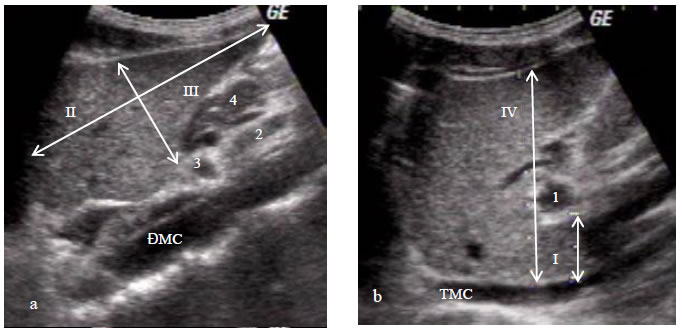 Hình 1: a. Cắt dọc qua động mạch chủ (ĐMC), b. Cắt dọc qua tĩnh mạch chủ (TMC) : I, II, III, IV. Hạ phân thuỳ gan ; 1. Nhánh trái tĩnh mạch cửa, 2. Động mạch mạc treo tràng trên, 3, Động mạch thân tạng, 4. Thân tuỵ ; các mũi tên chỉ cách do gan trái và tỷ lệ phân thuy I-gan T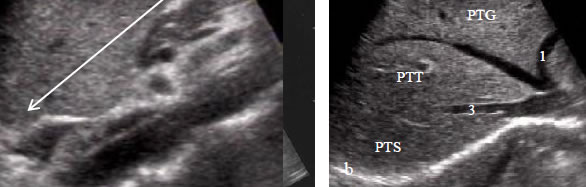 Hình 2. a. Cắt đứng dọc qua đường giữa đòn; b. Cắt dưới sườn phải quặt ngược:
V,VI,VII,VIII. Các hạ phân thuỳ gan; 1,2,3. Các tĩnh mạch gan trái, giữa và phải; 4 thận phải;
PTS, PTT,PTG. Phân thuỳ sau, phân thuỳ trước và phân thuỳ giữa;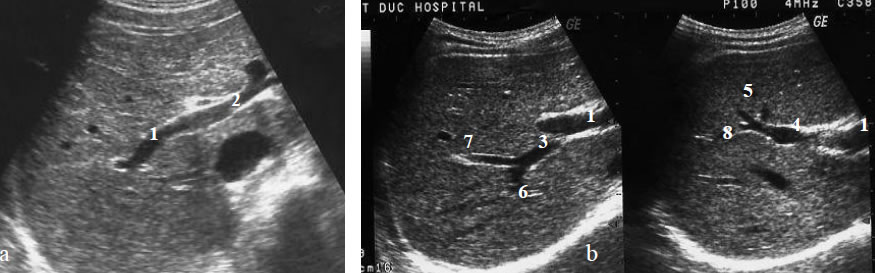 Hình. a.Cắt ngang qua hợp lưu nhánh tái và phải TMC; b. Lát cắt qua khoang liên sườn qua nhánh phân thuỳ trước và phân thuỳ sau TMC: 1. Nhánh phải TMC, 2. Nhánh tái TMC; 3. Nhánh phân thuỳ sau; 4. Nhánh phân thuỳ trước; 5, 6, 7. 8. Các nhánh tĩnh mạch cửa hạ phân thuỳ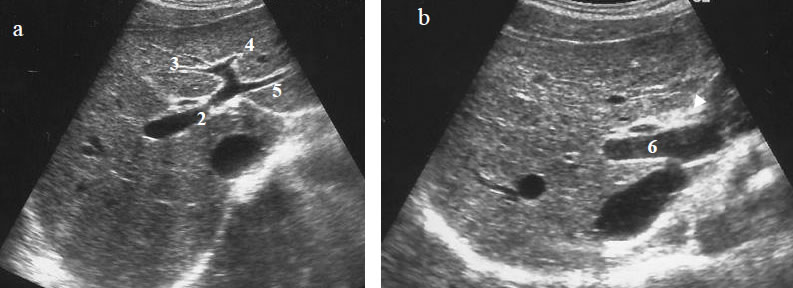 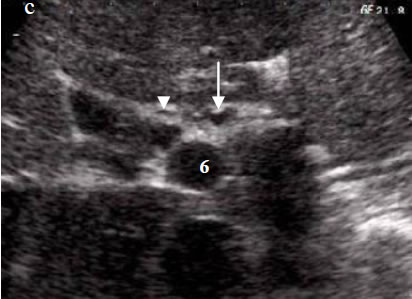 Hình 3.. a, Cắt qua nhánh trái TMC; b. Cắt dọc qua rốn gan; c. Cắt ngang qua rốn gan: I. Phân
thuỳ I; 2. Nhánh trái TMC; 3, 4, 5. Nhánh phân thuỳ IV, hạ phân thuỳ III và hạ phân thuỳ II; 6. Thân TMC; ( ►) . Ống mật chủ; (—► ) Động mạch gan ,.2. Siêu âm hệ tiết niệu- Mục đích đánh giá các bệnh lí thuộc hệ tiết niệu bao gồm thận, niệu quản, bàng quang, tiền liệt tuyến trong một số trường hợp đặc biệt bao gồm cả niệu đạo.- Trong hồi sức cấp cứu, siêu âm hệ tiết niệu có ý nghĩa trong việc tìm nguồn nhiễm trùng (sỏi niệu quản, sỏi thận, ứ nước, ứ mủ thận, giãn đài bể thận.), hình ảnh chảy máu, dịch quanh thận- Mặt cắt dọc thận để đo kích thước, đánh giá giãn đài bể thận, sỏi- Mặt cắt ngang:- Mô tả, đo kích thước dịch quanh thận, khoang cạnh thận và rãnh đại tràng hai bên3.3. Siêu âm tụy : đánh giá kích thước, nhu mô, ống tụy giãn hay không, có sỏi kèm theo hay không. Đánh giá dịch quanh tụy, thâm nhiễm mỡ- Mặt cắt dọc: thấy hình ảnh đầu tụy nằm giữa động mạch mach treo tràng trên và động mạch thân tạng- Mặt cắt ngang: đo các kích thước của tụy, đánh giá ống tụy giãn hay không, các tổn thương quanh tụy: thâm nhiễm mỡ, ổ dịch quanh tụy...3.4. Siêu âm lách: đánh giá kích thước, nhu mô, huyết khối tĩnh mạch lách nếu có. Đánh giá dịch quanh lách3.5. Siêu âm tử cung phần phụ- Đo các kích thước tử cung, siêu âm xác định dịch, máu trong buồng tử cung- Đánh giá sơ bộ các tổn thương hai phần phụ nếu có- Chẩn đoán nguyên nhân gây sốc như sốc mất máu do chửa ngoài tử cung vỡ, vỡ nang buồng trứng...3.6. Siêu âm bàng quang và tiền liệt tuyến- Đánh giá thành bàng quang, nước tiểu, máu cục, sỏi nếu có- Mô tả, đo kích thước tiền liệt tuyến- Siêu âm xác định dịch màng phổi: dịch màng phổi, tình trạng xẹp phổi hoặc đông đặc phổi, định hướng để chọc dịch màng phổi dưới hướng dẫn siêu âmVI. THEO DÕI VÀ TAI BIẾNSiêu âm là một kỹ thuật không xâm nhập, an toàn, không có các biến chứng.QUY TRÌNH KỸ THUẬT CHỌC HÚT DẪN LƯU DỊCH Ổ BỤNG DƯỚI HƯỚNG DẪN CỦA SIÊU ÂM TRONG ĐIỀU TRỊ VIÊM TỤY CẤPI. ĐẠI CƯƠNGDẫn lưu ổ bụng qua da là kỹ thuật thuận tiện dưới hướng dẫn của CT hay siêu âm là phương pháp ít xâm lấn có thể thực hiện tại giường, có hiệu quả dẫn lưu được các ổ dịch chứa các chất gây viêm, các chất gây độc tế bào, giảm thể tích dịch trong ổ bụng, làm giảm ALOB từ đó làm cải thiện chức năng tạng, việc dẫn lưu các ổ dịch viêm hoại tử tránh được hiện tượng hoại tử lan tràn sau phẫu thuật, hạn chế nhiễm trùng.Đây là kỹ thuật đã làm hạn chế phải can thiệp phẫu thuật giảm áp trong điều trị VTC nặng.II. CHỈ ĐỊNH- Chỉ định: khi có dịch tự do hoặc khu trú trên siêu âm hoặc CT ổ bụng mà vị trí có thể tiến hành dẫn lưu qua da (ổ dịch tiếp xúc trực tiếp với thành bụng, có thể đưa kim vào ổ dịchIII. CHỐNG CHỈ ĐỊNH (tương đối)- Rối loạn đông máu (tiểu cầu < 50 G/l, INR > 1.5 ) chưa được điều chỉnh.- Người bệnh và /hoặc người đại diện hợp pháp của Người bệnh từ chốiIV. CHUẨN BỊ1. Người thực hiệnThủ thuật viên: 01 Người thực hiện thực hiện thủ thuật là bác sĩ chuyên khoa đã được đào tạo và một bác sĩ khác (chuyên khoa, nội trú hoặc cao học... đã được đào tạo) phụ giúp.- Người phụ dụng cụ : 01 điều dưỡng đã được đào tạo- Người thực hiện: rửa tay, mặc áo như làm thủ thuật vô khuẩnPhương tiện, dụng cụ2.1. Vật tư tiêu hao- Catheter 2 nòng 12F hoặc catheter cong (pigtail) 01cái- Găng vô trùng: 05 đôi- Găng khám: 10 đôi- Kim lấy thuốc: 05 Cái- Kim luồn 16 G: 02 cái- Lưỡi dao mổ: 01 cái- Bơm tiêm 5ml: 05 Cái- Bơm tiêm 10ml: 05 Cái- Bơm tiêm 20ml: 05 Cái- Bơm tiêm 50ml: 02 Cái- Dây truyền: 02 cái- Gạc N2: 05 Gói- Iodine 10%: 01 Lọ- Thuốc giảm đau fentanyl 0,1mg: 01Lọ- Mũ phẫu thuật: 04 Cái- Khẩu trang phẫu thuật:04 Cái2.2. Dụng cụ cấp cứu- Hộp chống sốc- Bóng ambu2.3. Các chi phí khác- Panh có mấu, không mấu- Hộp bông còn- Bát kền to- Khay quả đậu inox nhỡ- ống cắm panh inox- Săng lỗ vô trùng- Áo mổ- Dung dịch Anois rửa tay nhanh- Xà phòng rửa tay- Cồn trắng 900- Máy siêu âm- ống để bệnh phẩm xét nghiệm3. Người bệnh- Giải thích cho Người bệnh ( nếu tỉnh) hoặc người nhà Người bệnh lợi ích và nguy cơ của thủ thuật, cho Người bệnh hoặc người nhà Người bệnh kí cam kết thủ thuật- Kiểm tra lại các chống chỉ định- Người bệnh nên được nằm ngửa, đầu cao hơn chân.4. Hồ sơ bệnh án- Ghi chỉ định, có dán cam kết thủ thuật của Người bệnh hoặc người đại diện hợp pháp- Ghi chép đầy đủ thông tin cách tiến hành thủ thuật, diễn biến và biến chứng (nếu có).V. CÁC BƯỚC TIẾN HÀNH1. Kiểm tra hồ sơ bệnh án: kiểm tra lại chỉ định, chống chỉ định và giấy cam kết đồng ý tham gia kỹ thuật2. Kiểm tra lại người bệnh : các chức năng sống xem có thể tiến hành thủ thuật được không.3. Thực hiện kỹ thuật3.1. Chuẩn bị máy siêu âm : để bên đối diên với vị trí chọc và Người thực hiện, được bật sẵn. Siêu âm xác định lại vị trí dịch ổ bụng cần dẫn lưu- Sát khuẩn vị trí chọc với dung dịch sát khuẩn Betadine 10%, trải ga vô khuẩn.- Dùng găng tay vô khuẩn, săng hoặc 01 túi nilon vô khuẩn chuyên dụng để bọc đầu dò máy siêu âm đảm bảo vô trùng.3.2. Bước 1: Sử dụng kim 22 hoặc 25 gauge, gây tê tại chỗ với lidocain 1%. Gây tê từ nông đến sâu. Vừa gây tê vừa hút trong suốt quá trình gây tê, gây tê từ từ từng lợp một.3.3. Bước 2: Tay trái Người thực hiện làm thủ thuật siêu âm lại để xác định chính xác vị trí sau đó chuyển người phụ giữ cố định đầu dò máy siêu âm . Tay phải cầm kim dẫn lưu chọc dưới hướng dẫn đầu dò siêu âm, đưa kim vuông góc với thành bụng. Quan sát vị trí đầu kim trên màn hình máy siêu âm. Vừa đưa kim vào vừa hút chân không trong tay cho đến khi thấy đầu kim qua thành bụng, lớp phúc mạc và hút ra dịch.3.4. Bước 3: Người phụ cầm giữ nguyên đầu dò máy siêu âm. Người thực hiện làm thủ thuật đưa chuyển kim từ tay phải sang tay trái. Tay phải cầm dây dẫn của catheter luồn vào kim theo phương pháp Seldinger, đến khi thấy dây dẫn trong ổ bụng qua màn hình siêu âm thì rút kim ra và giữ nguyên dây dẫn.3.5. Bước 4: dùng lưỡi dao rạch da ở vị trí chọc. Nhẹ nhàng đưa dụng cụ nong thành bụng qua dây dẫn, rút nong ra và luồn catheter đến khi thấy dịch chảy ra thì rút dây dẫn.3.6. Bước 5: lấy dịch làm xét nghiệm ( vi sinh vật, tế bào, sinh hóa), nối catheter với hệ thống dẫn lưu áp lực âm và khuâu cố định.VI. THEO DÕI- Theo dõi các chỉ số sinh tồn trong và sau khi làm thủ thuật- Theo dõi diễn biến và kết quả của kỹ thuật- Theo dõi tai biến và biến chứng của kỹ thuậtVII. TAI BIẾN, BIẾN CHỨNG VÀ THEO DÕI1 . Tai biến và biến chứng- Chảy máu: do chọc vào động mạch từ thành bụng, rối loạn đông máu- Chọc vào ruột- Tắc dẫn lưu- Nhiễm trùng- Rò dịch ổ bụng.2. Chăm sóc và theo dõiThay băng, chăm sóc chân dẫn lưu hằng ngày Khi số lượng dịch dưới 30 ml / ngày thì rút dẫn lưuĐo áp lực ổ bụng trước và sau chọc dẫn lưu trong trường hợp viêm tụy cấp nặng3. Xử trí các biến chứng- Các biến chứng chính của chọc DLOB là chảy máu và tổn thương các cơ quan xung quanh. Chảy máu thường ít gặp và có thể do bản thân viêm tụy hơn là do thủ thuật dẫn lưu.- Ở một số ít trường hợp chảy máu cấp tính sau thủ thuật cần chụp CT ổ bụng đánh giá sự tiến triển của chảy máu, sự tạo thành các giả phình mạch hoặc tình trạng chảy máu đang tiếp diễn để can thiệp.- Tình trạng rò vào ruột lân cận hầu như do bản thân viêm tụy hơn là do thủ thuật dẫn lưu. Đối với các tổn thương ruột do catheter xuyên qua thường tự liền mà không cần can thiệp phẫu thuật.QUY TRÌNH KỸ THUẬT CHỌC DỊCH THÁO Ổ BỤNG DƯỚI HƯỚNG DẪN SIÊU ÂM TRONG KHOA HỒI SỨC CẤP CỨUI. ĐẠI CƯƠNGChọc dịch màng bụng là một kỹ thuật thường xuyên được thực hiện trong các đơn vị hồi sức tích cực với mục đích chẩn đoán và điều trị. Các Người bệnh trong khoa Hồi sức thường rất nặng, có nhiều bệnh lí kèm theo đặc biệt là rối loạn đông máu, liệt ruột cơ năng do nằm bất động hay do sử dụng thuốc an thần, giảm đau để thở máy. Vì vậy, khi chọc dịch màng bụng có thể gặp các biến chứng chảy máu từ vị trí chọc, rò dịch, chọc vào ruột và nhiễm khuẩn. Chọc -dẫn lưu dịch màng bụng dưới hướng dẫn siêu âm có nhiều thuận tiện, hạn chế các biến chứng chọc vào ruột.II. CHỈ ĐỊNH- Chọc hút dịch để chẩn đoán viêm phúc mạc tiên phát và thứ phát (nhiễm trùng báng, thủng tạng rỗng ...)- Chọc rửa ổ bụng chỉ định cho các trường hợp nghi ngờ chảy máu trong ổ bụng sau chấn thương, sốc mất máu có dịch cổ trướng- Chọc tháo dịch để điều trị các trường hợp dịch cổ trướng nhiều gây khó chịu, khó thởIII. CHỐNG CHỈ ĐỊNH (tương đối)- Rối loạn đông máu hoặc giảm tiểu cầu nặng.- Tắc ruột non. Khi Người bệnh bị tắc ruột non thì nên đặt sonde dạ dày trước khi tiến hành thủ thuật.- Nhiễm trùng hoặc máu tụ vị trí chọc- Lưu ý : khi Người bệnh bí dái thì nên đặt sonde bang quang trước khi làm thủ thuật. Những Người bệnh mà đã phẫu thuật ổ bụng nhiều lần mà không có nhiều dịch ổ bụng, các tạng phì đại hoặc chọc màng bụng thất bại nhiều lần thì nên chọc màng bụng dưới siêu âm.IV. CHUẨN BỊ1. Người thực hiện 01 bác sĩ chuyên khoa đã được đào tạo, 01 bác sĩ phụ (có thể là cao học, nội trú, chuyên khoa l.đã được đào tạo), 01 điều dưỡng.2. Phương tiện, dụng cụ2.1. Vật tư tiêu hao- Găng vô trùng 5 đôi- Găng khám 6 đôi- Kim lấy thuốc 5 Cái- Kim luồn 16 G 02 cái- Lưỡi dao mổ 01 cái- Chỉ khâu không tiêu liền kim 02 Sợi- Bơm tiêm 5ml 5 Cái- Bơm tiêm 10ml 5 Cái- Bơm tiêm 20ml 5 Cái- Bơm tiêm 50ml 2 Cái- Dây truyền 2 Cái- Gạc N2 5 Gói- Iodine 10% 1 Lọ- Thuốc giảm đau fentanyl 0,1mg 1 Lọ- Mũ phẫu thuật 4 Cái- Khẩu trang phẫu thuật 4 Cái2.2. Dụng cụ cấp cứu- Hộp chống sốc- Bóng ambu, mặt nạ bóp bóng2.3. Các chi phí khác (khấu hao máy móc, nhà cửa, xử trírác thải...)- Panh có mấu, không mấu- Hộp bông còn- Bát kền to- Khay quả đậu inox nhỡ- ống cắm panh inox- Săng lỗ vô trùng- Áo mổ- Dung dịch Anois rửa tay nhanh- Xà phòng rửa tay- Cồn trắng 900- Chi phí khấu hao máy siêu âm(5000 ca/5 năm)- ống để bệnh phẩm xét nghiệm3. Người bệnh- Giải thích cho Người bệnh ( nếu tỉnh) hoặc người nhà Người bệnh lợi ích và nguy cơ của thủ thuật, cho Người bệnh hoặc người nhà Người bệnh kí cam kết thủ thuật- Kiểm tra lại các chống chỉ định- Người bệnh nên được nằm ngửa, đầu cao hơn chân.4. Hồ sơ bệnh án- Giải thích về kỹ thuật cho Người bệnh, gia đình hoặc người đại diện hợp pháp của Người bệnh.- Ghi chỉ định, có dán cam kết thủ thuật của Người bệnh hoặc người đại diện hợp pháp- Ghi chép đầy đủ thông tin cách tiến hành thủ thuật, diễn biến và biến chứng (nếu có).V. CÁC BƯỚC TIẾN HÀNH1. Kiểm tra hồ sơ : kiểm tra lại chỉ định, chống chỉ định và đã có giấy cam đồng ý tham gia kỹ thuật.2. Kiểm tra lại người bệnh : xem các chức năng sống để xác định Người bệnh có đảm bảo khi tiến hành thủ thuật.3. Thực hiện kỹ thuật3.1. Chuẩn bị máy siêu âm : để bên đối diên với vị trí chọc và Người thực hiện, được bật sẵn. Siêu âm xác định lại vị trí dịch ổ bụng cần dẫn lưu- Sát khuẩn vị trí chọc với dung dịch sát khuẩn bằng cồn iod 10%(betadin)., trải ga vô khuẩn.- Dùng găng tay vô khuẩn, săng để bọc đầu dò máy siêu âm3.2 Bước 1 - gây tê: Sử dụng kim 22 hoặc 25 gauge, gây tê tại chỗ với lidocain 1%. Gây tê từ nông đến sâu. Vừa gây tê vừa hút trong suốt quá trình gây tê, gây tê từ từ từng lớp một.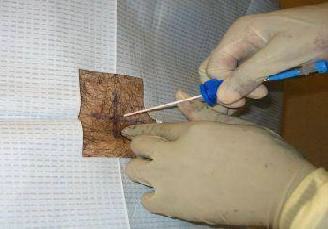 3.3. Bước 2: Tay trái Người thực hiện làm thủ thuật hoặc người phụ cầm đầu dò máy siêu âm. Tay phải cầm kim dẫn lưu chọc dưới hướng dẫn đầu dò siêu âm, đưa kim vuông góc với thành bụng. Quan sát vị trí đầu kim trên màn hình máy siêu âm. Vừa đưa kim vào vừa hút chân không trong tay cho đến khi thấy đầu kim qua thành bụng, lớp phúc mạc và hút ra dịch.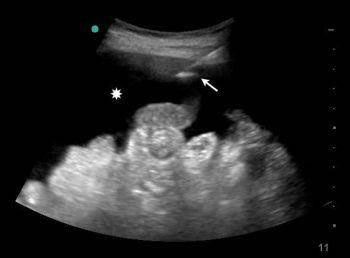 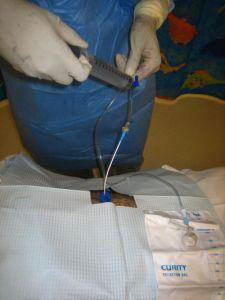 3.4. Bước 3: rút nòng sắt của kim luồn, có dịch chảy ra. Dùng bơm tiêm hút lấy dịch làm xét nghiệm.
3.5. Bước 4: nối đốc kim với dây dẫn lưu vô khuẩn, cố định lại trong trường hợp cần dẫn lưuVI. THEO DÕI- Theo dõi các dấu hiệu sinh tồn trong và sau khi làm thủ thuật- Thay băng, chăm sóc chân dẫn lưu hằng ngày- Theo dõi màu sắc (dịch máu, dịch đục ...) để phát hiện sớm các biến chứng như chảy máu, chọc vào ruột.- Số lượng dịch tháo ra không nên quá 1500 ml / ngàyVII. TAI BIẾN VÀ BIẾN CHỨNG- Chảy máu: do chọc vào động mạch từ thành bụng, rối loạn đông máu. Điều chỉnh rối loạn đông máu bằng truyền plasma, khối tiểu cầu trước khi truyền (nếu có chỉ định). Khi chọc vào động mạch gây chảy máu ít chỉ cần theo dõi tình trạng mất máu, nếu chảy máu nhiều thì phải hội chẩn chuyên khoa ngoại để phẫu thuật cầm máu- Chọc vào ruột: biểu hiện bằng đau bụng, sốt, chọc ra dịch tiêu hóa... xử trí bằng: mời chuyên khoa ngoại hội chẩn để phẫu thuật- Tắc dẫn lưu: biểu hiện bằng không có dịch ra. Xử trí: lấy bơm tiêm 20 ml hoặc 50 ml hút thông dẫn lưu- Nhiễm trùng: khi thấy chân ống dẫn lưu nề đỏ, sốt... rút ngay ống dẫn lưu. Khi hết chỉ định cần rút dẫn lưu sớm để tránh nhiễm trùng.- Rò dịch ổ bụng: dịch ổ bụng chảy ra sau khi rút kim dẫn lưu. Xử trí: sát khuẩn lại, băng bằng gạc N2 và thay băng hằng ngày.QUY TRÌNH ĐO ÁP LỰC Ổ BỤNG GIÁN TIẾP QUA BÀNG QUANGI. ĐẠI CƯƠNG- Áp lực ổ bụng (ALOB) là áp lực ở trạng thái cân bằng động trong khoang ổ bụng, tăng lên khi hít vào, giảm khi thở ra. Bình thường ALOB dao động từ 0 - 5 mmHg (7 cm H2O) nhưng có thể cao hơn ở người béo phì.- Áp lực tưới máu bụng (ALTMB) được tính bằng: huyết áp trung bình động mạch (MAP) trừ đi ALOB (IAP).ALTMB = MAP - IAP- Tăng ALOB là giá trị của ALOB ≥ 16 cmH20 trong ít nhất 2 lần đo cách nhau 12 giờII. CHỈ ĐỊNH:Đánh giá và theo dõi áp lực ổ bụng trong một số bệnh lý gây tăng áp lực ổ bụngIII. CHỐNG CHỈ ĐỊNH:Không có chống chỉ dịnh ,áp lực ổ bụng không chính xác nếu có khối u bàng quangIV. CHUẨN BỊ1. Người thực hiện01 bác sĩ, 01 Điều dưỡngđã được đào tạo về kỹ thuật đo áp lực ổ bụng: rửa tay, mặc áo như làm thủ thuật vô khuẩn2. Người bệnh+ Giải thích cho Người bệnh để Người bệnh hợp tác khi làm thủ thuật;+ Đặt Người bệnh nằm ngửa, tư thế ngay ngắn, hai chân duỗi thẳng, đầu bằng;+ Vệ sinh Người bệnh tại vùng hậu môn, sinh dục + Đặt sonde Foley dẫn lưu hết nước tiểu3. Phương tiện, dụng cụ3.1. Vật tư tiêu hao- Đồng hồ đo áp lực hoặc thước chia vạch cm H20- Khóa ba chạc : 03 chiếc- Túi chứa nước tiểu: 01 túi- Bơm tiêm 50ml: 01 cái- Túi dịch truyền natriclorua 0,9%:01 túi 1000 ml3.2. Dụng cụ cấp cứu3.3. Các chi phí khácMáy monitor theo dõi chức năng sống,theo dõi áp lựcV. CÁC BƯỚC TIẾN HÀNH1. Kiểm tra hồ sơ: kiểm tra lại chỉ định, chống chỉ định và giấy cam kết đồng ý tham gia kỹ thuật2. Kiểm tra người bệnh :các chức năng sống,tư thế Người bệnh3.Tiên hành đo:Người bệnh được đặt ống thông Foley vào bàng quang,dẫn lưu hết nước tiểu trong bàng quang, sau đó truyền vào bàng quang 50ml nước muối đẳng trương, Người bệnh ở tư thế nằm ngửa hoàn toàn. Điểm 0 là mức ngang bờ trên xương mu, ALOB được đo ở cuối thì thở raVI. THEO DÕITùy bệnh lí có thể thời gian và khoảng cách theo dõi ALOB phụ thuộc vào từng bệnh lí và Người bệnh cụ thểQUY TRÌNH KỸ THUẬT CHO ĂN QUA ỐNG THÔNG DẠ DÀY (Có kiểm tra thể tích dịch tồn dư) - I. ĐẠI CƯƠNG- Cho ăn qua ống thông dạ dày là một kỹ thuật nhằm mục đích đưa một lượng thức ăn (sữa, súp, các chất với mục đích dinh dưỡng) qua 1 ống thông được đặt từ mũi (hoặc miệng) qua thực quản vào dạ dày.- Có thể bơm nước hoặc các thuốc cần điều trị bệnh qua ống thông dạ dày.- Cũng có thể để dẫn lưu dịch từ dạ dày khi có chỉ định.II. CHỈ ĐỊNH1. Người bệnh không thể ăn được:- Người bệnh sau đặt nội khí quản, mở khí quản, Người bệnh đang thở máy.- Người bệnh mất hoặc giảm khả năng bảo vệ đường thở, rối loạn nuốt, liệt thần kinh hầu họng do mọi nguyên nhân, hôn mê, co giật, tai biến mạch não.- Người bệnh có bệnh lý đường tiêu hóa : liệt dạ dày, u thực quản chưa gây tắc nghẽn toàn bộ, tổn thương miệng.2. Người bệnh tự ăn ít, cần được cung cấp thêm dinh dưỡng.III. CHỐNG CHỈ ĐỊNH- Xuất huyết tiêu hóa cấp nặng.- Các tổn thương loét ăn mòn thực quản dạ dày chưa kiểm soát được.- Tắc ruột, liệt ruột dạ dày.- Thể tích dịch tồn dư quá lớn (tuân thủ đánh giá thể tích dịch tồn dư).- Các chỉ định trước, sau tiểu phẩu phẫu thuật, nội soi....IV. CHUẨN BỊ1. Người thực hiện: điều dưỡng đã được đào tạo chuyên khoa Hồi sức cấp cứu.2. Phương tiện, dụng cụ2.1.Vật tư tiêu hao- Bơm tiêm 50 ml: 01 cái- Băng dính- Gạc vô trùng- Găng sạch : 01 đôi- Ống nghe- Cốc sạch đựng thức ăn chia độ- Dung dịch sát khuẩn tay nhanh- Xà phòng diệt khuẩn- Mũ : 01 cái- Khẩu trang : 01 cái- Thức ăn cho Người bệnh theo chỉ định (chế độ bệnh lý hoặc sữa).2.2. Dụng cụMáy theo dõi nối với cáp điện tim, cáp đo SpO2, cáp đo huyết áp3. Người bệnh- Thông báo, giải thích cho Người bệnh hoặc gia đình về kỹ thuật sắp làm.- Đặt Người bệnh tư thế thích hợp (đầu cao 15-30 độ).4. Hồ sơ bệnh án, phiếu chăm sócIV. CÁC BƯỚC TIẾN HÀNH1. Các bước trước khi cho ăn qua ống thông- Điều dưỡng rửa tay bằng xà phòng diệt khuẩn đúng quy trình kỹ thuật.- Điều dưỡng đội mũ, đeo khẩu trang, đưa dụng cụ đến giường Người bệnh.- Đặt Người bệnh ở tư thế đầu cao nghiêng sang một bên, trải khăn trước ngực.- Chuẩn bị thức ăn theo chỉ định của bác sĩ (sữa, súp bơm qua ống thông..)2. Đánh giá dịch tồn dư dạ dày- Áp dụng đối với tất cả các Người bệnh có chỉ định nuôi dưỡng qua ống thông dạ dày- tá tràng nằm điều trị tại khoa Hồi sức tích cực.- Thời điểm đánh giá: trước tất cả các bữa ăn đối với phương pháp cho ăn ngắt quãng và mỗi 4 giờ đối với Người bệnh cho ăn liên tục.3. Các phương pháp cho ăn qua ống thông dạ dày: 2 phương pháp cơ bản- Cho ăn qua ống thông dạ dày liên tục: số lượng chất dinh dưỡng của 1 bữa ăn được truyền nhỏ giọt trong 3 giờ sau đó nghỉ 1 giờ, hoặc truyền liên tục 24 giờ.- Cho ăn qua ống thông dạ dày ngắt quãng: số lượng chất dinh dưỡng của 1 bữa ăn được truyền nhỏ giọt/30-60 phút/1 lần.3.1. Quy trình với bữa đầu sau đặt ống thông dạ dày hoặc với các Người bệnh cho ăn lại (viêm tụy cấp sau thời gian nhịn ăn)- Kiểm tra vị trí ống thông dạ dày trước khi cho ăn.- Nâng đầu lên 300 khi cho người bệnh ăn.- Số lượng thức ăn: 120 ml/ 3giờ. Cho ăn với tốc độ 40ml/giờ. Sau đó hút dịch tồn dư vào giờ thứ 4, nếu dịch hút > 100ml → bỏ bớt 80 ml dịch tồn dư, còn lại bơm trả và duy trì tiếp thức ăn 40ml/giờ, sau đó 4h kiểm tra lại dịch tồn dư lần 2, nếu vẫn > 100ml → báo Bs để nuôi dưỡng qua đường tĩnh mạch. Nếu < 100ml → bơm trả lại dịch tồn dư và duy trì tốc đồ truyền theo y lệnh (60 - 80ml/giờ)3.2. Quy trình đối với Người bệnh ăn ống thông dạ dày thường quy- Kiểm tra vị trí ống thông dạ dày trước khi cho ăn.- Nâng đầu lên 300 khi cho người bệnh ăn.- Số lượng thức ăn: 240ml/ 3 giờ. Cho ăn với tốc độ 80ml /giờ. Sau đó hút dịch tồn dư giờ thứ 4 đối với nuôi dưỡng liên tục hoặc 3 giờ đối với ăn ngắt quãng.- Cho Người bệnh ăn 80ml/ giờ, sau đó hút dịch tồn dư giờ thứ 3 nếu:+ Số lượng dịch > 200ml: cho NGƯỜI BỆNH nhịn ăn và kiểm tra lại sau 2 giờ nếu vẫn >200ml → báo bác sĩ nuôi dưỡng qua đường tĩnh mạch. Nếu <200 ml; Bơm trả lại dịch vào dạ dày và duy trì tốc độ 80 ml/giờ.+ Số lượng dịch < 200 ml: bơm trả lại dịch vào dạ dày và duy trì tốc độ 80 ml/giờ và tiếp tục quy trình đánh giá nuôi dưỡng theo giờ.V. THEO DÕI- Trong lúc đặt ống thông dạ dày: ống thông vào đường hô hấp, ống thông bị cuộn, hoặc nằm trong thực quản.- Ống thông khó hoặc không qua được thực quản do co thắt, có khối chít hẹp thực quản tâm vị dạ dày.- Người bệnh sợ, hốt hoảng, mạch chậm do cường phế vị.- Trong khi cho ăn qua ống thông: bụng chướng, đầy hơi, khó tiêu, rối loạn tiêu hóa, trào ngược, nôn, xuất huyết tiêu hóa.- Lưu ống thông dạ dày lâu ngày gây viêm loét dạ dày thực quản.VII. TAI BIẾN VÀ BIẾN CHỨNG1. Ống thông dạ dày tụt hoặc cuộn trong miệng, thực quản- Ống thông vào thanh quản và khí quản gây co thắt thanh môn, khó thở cấp.- Chảy máu vùng mũi hầu họng do loét tì đè của ống thông dạ dày.- Nôn trào ngược2. Cho ăn qua ống thông dạ dày- Trào ngược do thể tích dịch tồn dư quá lớn, đưa vào dạ dày một thể tích quá lớn, do liệt dạ dày ruột chức năng.- Tụt ống thông dạ dày hoặc bị cuộn trong miệng thực quản khi cho ăn gây trào ngược và sặc vào đường hô hấp.QUY TRÌNH KỸ THUẬT NUÔI DƯỠNG LIÊN TỤC QUA ỐNG THÔNG HỖNG TRÀNGI. ĐẠI CƯƠNG- Nuôi dưỡng liên tục qua ống thông hỗng tràng là một kỹ thuật nhằm mục đích đưa một lượng thức ăn (sữa, súp, các chất dinh dưỡng khác) qua 1 ống thông đầu nằm trong hỗng tràng được mở thông qua da và thành bụng.- Có thể bơm nước hoặc các thuốc cần điều trị bệnh qua ống thông hỗng tràng.II. CHỈ ĐỊNH- Mất chức năng dạ dày dẫn đến không thể ăn được bằng miệng hoặc không thể nuôi dưỡng qua mở thông dạ dày (liệt dạ dày thực quản do đái tháo đường, ung thư dạ dày thâm nhiễm...)- Cắt dạ dày 3/4 hoặc toàn bộ dẫn đến mất chức năng tiêu hóa của dạ dày- Chức năng tiêu hóa thức ăn vẫn đảm bảo.III. CHỐNG CHỈ ĐỊNH- Mất chức năng tiêu hóa thức ăn : liệt ruột, rối loạn tiêu hóa nặng do các bệnh của ống tiêu hóa, không dung nạp với các thành phần nuôi dưỡng.- Tắc ruột đoạn từ sau hỗng tràng.- Cắt đoạn hỗng tràng dẫn đến rối loạn tiêu hóa thức ăn- Viêm tụy cấp nặng- Dò ống tiêu hóa lưu lượng cao- Thận trọng trong thời gian bị các tình trạng sốc nặng, thẩm phân phúc mạc.IV. CHUẨN BỊ1. Người thực hiện : điều dưỡng đã được đào tạo chuyên khoa Hồi sức cấp cứu.2. Người bệnh- Thông báo, giải thích cho Người bệnh hoặc gia đình Người bệnh về kỹ thuật nuôi dưỡng liên tục qua ống thông hỗng tràng.- Đặt Người bệnh tư thế thích hợp 30o (đầu cao).3. Phương tiện, dụng cụ3.1 Vật tư tiêu hao- Máy bơm ăn liên tục- Túi đựng thức ăn- Dây cho ăn : 01 bộ- Băng dính- Gạc vô trùng- Găng sạch : 01 đôi- Cốc sạch đựng thức ăn chia độ- Máy theo dõi- Cáp điện tim- Cáp đo SPO2- Cáp đo huyết áp liên tục- Bao đo huyết áp- Mũ : 01 cái- Khẩu trang : 01 cái- Dung dịch sát khuẩn tay nhanh- Xà phòng diệt khuẩn- Dung dịch khử khuẩn sơ bộ3.2 Dụng cụ cấp cứu- Bóng Ambu, mặt nạ bóp bóng.- Bộ dụng cụ đặt nội khí quản cấp cứu.4. Hồ sơ bệnh án, phiếu chăm sócV. CÁC BƯỚC TIẾN HÀNH1. Điều dưỡng rửa tay bằng xà phòng diệt khuẩn đúng quy trình kỹ thuật.2. Điều dưỡng đội mũ, đeo khẩu trang.3. Chuẩn bị sẵn băng dính đã cắt, gạc vô trùng, thuốc sát trùng povidin 10%, đi găng sạch.4. Điều dưỡng đến giường Người bệnh thay băng, rửa và sát trùng chân của ống mở thông hỗng tràng 1 lần/ngày.5. Bắt đầu nuôi ăn sau 8-24 giờ đặt ống thông hỗng tràng.6. Chất nuôi ăn: pha chế sẵn hoặc pha sữa nuôi dưỡng hỗng tràng theo chỉ định của bác sĩ7. Tốc độ truyền: lúc đầu 25-50 mL/giờ, tăng dần mỗi 25 mL/giờ sau 12 giờ cho đến khi đạt đến tốc độ mong muốn tương đương 250 ml mỗi 4 giờ.8. Thời gian truyền: tuỳ lựa chọn, có thể truyền liên tục 8, 12, 16 hay 24 giờ.9. Bơm rửa ống thông hỗng tràng mỗi 4-8 giờ và ngay sau mỗi lần nuôi ăn. Chú ý đến lượng nước bơm rửa, đặc biệt ở Người bệnh cần hạn chế nướcVI. THEO DÕIVII. BIẾN CHỨNG VÀ TAI BIẾN1. Tiêu chảy:- Do dịch nuôi dưỡng có nồng độ thẩm thấu cao hay chứa nhiều lipid.- Các nguyên nhân khác: sử dụng kháng sinh đường ruột, rối loạn vi khuẩn chí đường ruột, nhiễm trùng đường ruột.- Cần báo bác sĩ để xét nghiệm hoặc điều chỉnh chế độ dinh dưỡng theo từng bệnh lý và từng Người bệnh dựa vào các xét nghiệm.2. Tắc ống thông:- Nguyên nhân: bơm rửa ống thông sau nuôi ăn không đúng kỹ thuật, dịch nuôidưỡng đậm đặc, bơm các loại thuốc có thể làm vón cục trong ống.- Phòng ngừa: bơm rửa ống mở thông sau khi bơm thức ăn, trước và sau khi bơm thuốc, pha loãng thuốc khi bơm...3. Chướng bụng, giảm nhu động ruột: điều trị ngưng các loại thuốc làm giảm nhu động ống tiêu hoá (thuốc giảm đau gây nghiện, anticholinergic), loại trừ khả năng có tắc nghẽn cơ học bằng nội soi hay X-quang, sửdụng các loại thuốc tăng cường nhu động như metoclopramide (Primperan) 10 mg uống hay tiêm TM x 4 lần/ngày. Nếu thất bại, xem lại khẩu phần lipid trong dịch nuôi dưỡng.4. Hội chứng dinh dưỡng trở lại:- Gặp ở bện nhân suy kiệt nặng, được nuôi ăn khởi đầu bằng chế độ năng lượng cao.- Biểu hiện bằng các triệu chứng của giảm K+, Mg2+, phosphate huyết tương.- Đề phòng bằng cách cho ăn theo chỉ định bác sĩ, ăn chế độ dinh dưỡng tăng dần (số kalo/ngày, thể tích chất dinh dưỡng đưa vào, cho ăn liên tục qua ống mở thông hỗng tràng...) và có bổ sung các khoáng chất và điện giải cũng như theo dõi các xét nghiệm điện giải hàng ngày khi khởi đầu nuôi ăn lại. QUY TRÌNH KỸ THUẬT ĐẶT ỐNG THÔNG DẠ DÀY Ở NGƯỜI BỆNH HỒI SỨC CẤP CỨUI. ĐẠI CƯƠNG- Đưa ống thông dạ dày qua mũi hoặc miệng vào dạ dày để truyền hoặc bơm thức ăn cho Người bệnh.II. CHỈ ĐỊNH- Người bệnh nặng không thể tự nhai nuốt được.- Người bệnh có đặt nội khí quản hoặc mở khí quản.- Người bệnh ăn bằng miệng có nguy cơ suy hô hấp, ngạt.- Trước, sau một số phẫu thuật đường tiêu hóa.III. CHỐNG CHỈ ĐỊNH- Khối u thực quản hoặc tâm vị gây tắc thức quản.- Đang loét cấp tiến triển thực quản do các chất ăn mòn hoặc vết thương thủng, áp xe thực quản, dò thực quản khí quản hoặc dò vào trung thất.- Dị vật thực quản chưa kiểm soát đượcIV. CHUẨN BỊ1. Người thực hiện:bác sỹ CK I, điều dưỡng đã được đào tạo chuyên khoa hồi sức cấp cứu2. Người bệnh2.1 Vật tư tiêu hao- Ống thông dạ dày kích cỡ phù hợp : 01 cái- Dầu Parafin- Găng sạch : 01 đôi- Găng vô khuẩn : 01 đôi- Gạc vô khuẩn- Bơm tiêm 50ml : 01 cái- Chậu đựng chất nôn- ống nghe- Panh- Kéo- Ống cắm panh- Giấy thử pH (nếu cần)- Băng giấy- Băng dính- Natrichlorua 0,9% chai 250 ml- Tăm bông- Mũ : 01 cái- Khẩu trang : 01 cái- Dung dịch sát khuẩn tay nhanh- Xà phòng rửa tay diệt khuẩn- Dung dịch khử khuẩn sơ bộ- Máy theo dõi- Cáp điện tim- Cáp đo SPO2- Cáp đo huyết áp liên tục- Bao đo huyết áp2.2 Dụng cụ cấp cứu: Bóng Ambu, mặt nạ bóp bóng.3.Người bệnh- Giải thích cho Người bệnh hoặc gia đình Người bệnh biết về việc sắp làm.- Đặt Người bệnh tư thế Fowler hoặc nghiêng trái.4. Hồ sơ bệnh án, phiếu chăm sócV. TIẾN HÀNH1. Ước lượng chiều dài của ống thông- Đo chiều dài ống thông từ đầu mũi tới dái tai đến mũi ứchoặc từ khóe miệng đến dái tai và đánh dấu.- Mục đích: xác định chiều dài đoạn ống được đưa vào dạ dày.2. Kiểm tra lỗ mũi.- Bịt một bên lỗ mũi, kiểm tra bằng thở qua mũi.- Chọn bên lỗ mũi khí lưu thông tốt.- Mục đích: giúp đặt dễ dàng hơn và Người bệnh dung nạp với ống tốt hơn.3. Tiến hành- Rửa tay.- Đeo găng tay vô trùng.- Nhúng đầu ống thông dạ dày khoảng 6 - 10 cm vào dung dịch bôi trơn.- Đưa ống thông vào bên lỗ mũi đã lựa chọn.- Hướng phần cong của ống xuống dưới, đưa ống vào dọc theo nền mũi.- Ông thông vào tới thành sau mũi hầu, gập cổ người bệnh về phía trước.- Đề nghị Người bệnh nuốt một chút nước (nếu có thể), ống thông dễ dàng xuống.- Tiếp tục đưa ống vào cho tới vị trí được đánh dấu.- Kiểm tra vị trí ống thông vào dạ dày: 1 trong hai cách sau+ Dùng xilanh 50 ml hút thử, có dịch dạ dày ra là ống thông đã vào dạ dày.+ Bơm 15 - 20 ml khí vào dạ dày, dùng ống nghe nghe vùng thượng vị, có tiếng ùng ục, ống đã vào tới dạ dày.- Cố định ống thông: dùng băng dính cố định ống thông vào mũi hoặc má.- Có thể tiến hành rửa dạ dày, cho ăn, dẫn lưu dạ dày qua ống thông hoặc kẹp đầu ống thông tránh dịch trong dạ dày chảy ra.- Kiểm tra vị trí ống thông thường xuyên trước khi: cho uống thuốc qua ống thông, rửa dạ dày, cho ăn ...- Rửa ống thông thường xuyên sau mỗi lần cho ăn bằng nước uống (1020 ml)- Rửa tay theo quy trình bằng xà phòng sát khuẩn.VI. THEO DÕI- Theo dõi dịch qua ống thông mỗi giờ hoặc theo chỉ định, tính cân bằng dịch vào - ra.- Theo dõi dấu hiệu sinh tồn trong và sau khi tiến hành kỹ thuật.- Theo dõi vị trí, tình trạng ống thông hàng ngày, đặt ngày thứ mấy?- Theo dõi những khó chịu của người bệnh: chảy máu, xâm nhập đường thở, loạn nhịp tim, đau tức thượng vị...- Theo dõi các tai biến và biến chứng của kỹ thuật.VII. TAI BIẾN VÀ BIẾN CHỨNG- Ống thông vào khí, phế quản, chưa vào tới dạ dày, cuộn trong miệng.- Chảy máu trong hoặc sau khi đặt: động tác thô bạo, tổn thương niêm mạc mũi, giãn tĩnh mạch thực quản.- Nhịp tim chậm trong khi đặt ống thông dạ dày.QUY TRÌNH KỸ THUẬT ĐẶT ỐNG THÔNG HẬU MÔN Ở NGƯỜI BỆNH HỒI SỨC CẤP CỨU VÀ CHỐNG ĐỘCI. ĐẠI CƯƠNGĐặt ống thông hậu môn là một kỹ thuật đưa ống thông qua hậu môn vào trực tràng để dẫn lưu khí và phân Người bệnh ra ngoài .II. CHỈ ĐỊNH1. Người bệnh chướng bụng, đầy hơi: viêm tụy cấp, ăn không tiêu,l iệt ruột .2. Người bệnh tiêu chảy ,đi ngoài phân lỏng số lượng nhiều, Người bệnh đang cần bất động ( chạy thận liên tục, chạy tim phổi nhân tạo ECMO.3. Các thời điểm tiến hành : khi có chỉ định của bác sĩ.III. CHỐNG CHỈ ĐỊNH1. Người bệnh k trực tràng, polip trực tràng,...2. Người bệnh xuất huyết đường tiêu hóa dưới, tổn thương vùng hậu môn,trực tràng, bệnh trĩ.3. Viêm ruột, tắc xoắn ruột.4. Bệnh thương hàn.IV.CHUẨN BỊ1. Người thực hiện: Điều dưỡng đã được đào tạo chuyên khoa hồi sức cấp cứu.2. Phương tiện, dụng cụ, Vật tư tiêu hao- Ống thông hậu môn bằng silicon: 01 cái.- Găng sạch; 01 đôi.- Túi dẫn lưu nước tiểu: 01 cái- Khay chữ nhật- Gạc miếng vô khuẩn- Băng dính- Kéo cắt băng dính- Dầu Parafin- Bình phong- Tấm lót- Tấm nilon 40 x 60 cm- Mũ: 01 cái.- Khẩu trang: 02 cái- Dung dịch sát khuẩn tay nhanh- Xà phòng diệt khuẩn- Dung dịch khử khuẩn sơ bộ3. Người bệnh- Thông báo, giải thích cho người bệnh (nếu tỉnh ) hoặc gia đình việc sắp làm.- Vệ sinh sạch sẽ vùng hậu môn và sinh dục của người bệnh bằng xà phòng hoặc dung dịch tắm khô.- Đặt người bệnh ở tư thế thích hợp tùy theo tình trạng Người bệnh:4.Chuẩn bị hồ sơ bệnh án, phiếu chăm sóc- Kiểm tra hồ sơ bệnh án : y lệnh bác sĩ- Phiếu theo dõi ( Bảng theo dõi).V. CÁC BƯỚC TIẾN HÀNH1. Điều dưỡng đội mũ, rửa tay bằng Savondoux dưới vòi nước, đeo khẩu trang.2. Mang dụng cụ đến giường bệnh, che bình phong.3. Đặt Người bệnh tư thế thích hợp: đầu cao nằm ngửa thẳng, chân rạng sang 2 bên.4. Trải nilon dưới mông Người bệnh, mở hộp dụng cụ, đặt khay quả đậu.5. Bóc ống thông hậu môn, túi dẫn lưu, gạc vào khay chữ nhật, đổ dầu parafin, cắt băng dính.6. Đi găng tay7. Cầm ống thông kết nối với túi dẫn lưu, bôi trơn đầu ống thông hậu môn.8. Bộc lộ mông, một tay nhẹ nhàng đưu ống thông hậu môn qua lỗ hâu môn theo hướng hậu môn_rốn vào khoảng 2-3cm sau đó đưa hướng về phía cột sống được 2/3 ống thông thì dừng lại.9. Cố định ống thông bằng băng dính lên mặt sau đùi Người bệnh, treo túi dẫn lưu10. Thu dọn dụng cụ, ngâm dụng cụ vào dung dịch khử khuẩn. điều dưỡng tháo găng tay sát khuẩn tay nhanh11.Đặt Người bệnh về tư thế thoải mãi.12.Rửa tay bằng Savondoux dưới vòi nước. ghi bảng theo dõi ngày giờ làm thủ thuật, kết quả, tính chất phân, tên người làm thủ thuật.VI. THEO DÕI- Sản phẩm qua ống thông hậu môn: phân, máu ...- Các dấu hiệu hô hấp và tuần hoàn và dấu hiệu đau.- Theo dõi các tai biến và biến chứng.VII.TAI BIẾN VÀ XỬ TRÍ1.Chảy máu:- Do kỹ thuật thô bao hoặc tổn thương sẵn có ở vùng hậu môn.- Xử trí: Báo bác sĩ2. Nhiễm khuẩn do không đảm bảo vô khuẩn.- Xử trí: vệ sinh sạch sẽ trước khi tiến hành và đảm bảo vô khuẩn trong các thao tác.QUY TRÌNH KỸ THUẬT THỤT THÁO CHO NGƯỜI BỆNH Ở KHOA HỒI SỨC CẤP CỨU VÀ CHỐNG ĐỘCI. ĐẠI CƯƠNGThụt tháo là thủ thuật đưa nước vào đại tràng nhằm làm mềm lỏng những cục phân cứng và làm thành ruột nở rộng ra thành ruột được kích thích sẽ co lại đẩy phân ra ngoài. Trong trường hợp người bệnhkhông đại tiện được và để làm sạch khung đại tràng.II. CHỈ ĐỊNH- Người bệnhtáo bón lâu ngày.- Trước khi làm phẫu thuật ổ bụng, đặc biệt là phẫu thuật đại tràng.- Trước khi chụp X quang đại tràng có bơm thuốc cản quang.- Trước khi nội soi: soi ổ bụng, trực tràng, đại tràng.III. CHỐNG CHỈ ĐỊNH- Bệnh thương hàn.- Viêm ruột.- Tắc xoắn ruột.IV. CHUẨN BỊ1. Người thực hiện: điều dưỡng đã được đào tạo chuyên khoa hồi sức tích cực.2.Phương tiện, dụng cụ2.1 Vật tư tiêu hao- Ống thông hậu môn bằng silicon phù hợp với Người bệnh hoặc 1 ống hút đờm cỡ 18, 16 : 01 cái.- Nhiệt kế đo nhiệt độ của nước- Cọc truyền- Dây truyền: 01 cái.- Nước chín 30 độ- Găng sạch: 03 đôi.- Khay quả đậu- Khay chữ nhật- Gạc miếng vô khuẩn- Băng dính- Kéo cắt băng dính- Dầu Parafin- Bình phong- Tấm lót- Tấm nilon 40 x 60 cm- Dung dịch sát khuẩn tay nhanh- Xà phòng diệt khuẩn.- Mũ: 01 cái.- Khẩu trang: 01 cái.- Nước thụt: dùng nước chín 300 hoặc Glucose 20%, 10%. Số lượng nước tùy theo chỉ định 500ml-1 lít, không được vượt quá 1,5 lít đối với người lớn. Thuốc theo chỉ định.2 .2 . Dụng cụ cấp cứu :- Hộp chống sốc theo quy định.3. Người bệnh- Thông báo và giải thích cho Người bệnh và gia đình việc sắp làm.- Động viên Người bệnh an tâm và hợp tác trong khi làm thủ thuật- Hướng dẫn căn dặn Người bệnh những điều cần thiết.4. Chuẩn bị hồ sơ bệnh án, phiếu chăm sóc.V. CÁC BƯỚC TIẾN HÀNH1. Điều Dưỡng đội mũ, rủa tay, đeo khẩu trang.2. Mang dụng cụ đã chuẩn bị đến giường bệnh, che bình phong .3. Nối dây truyền với chai dịch thụt treo lên cọc. nối dây truyền với ống hút đờm hoặc ống thông hậu môn đuổi khí và khóa lại.4. Điều dưỡng đi găng tay sạch trải nilon dưới mông Người bệnh. Cho Người bệnh nằm đầu cao 2 chân rạng hai bên, đặt bô dưới mông Người bệnh.5. Điều dưỡng tháo găng tay6. Sát khuẩn tay nhanh7. Rót dầu nhờn8. Đi găng sạch9. Lấy sonde hút bôi dầu nhờn vào đầu sonde hút.10. Điều dưỡng đứng ngang hông Người bệnh, vành mông để lộ hậu môn, bảo người bệnh há miệng thở đều.11.Đưa thông dẫn lưu hoặc sonde hút đờm vào hậu môn theo hướng rốn 2 -3 cm, rồi đưa song song với cột sống12. Mở khóa cho nước chảy từ từ vào trực tràng, giữ ống thông. Theo dõi nước chảy vào, nếu người bệnh tỉnh hỏi người bệnh có cảm giác tức bụng không.13. Khi nước trong chai gần hết khóa lại, rút canuyn nhẹ nhàng xả hết nước. Tháo ống thông bỏ vào khay hạt đậu.14.Dặn NGƯỜI BỆNH cố nhịn, giúp NGƯỜI BỆNH xoa bụng theo chiều kim đồng hồ, giúp Người bệnh đi vệ sinh (nếu cần),15. Thu dọn dụng cụ: bỏ nilon, bô, giúp NGƯỜI BỆNH mặc quần trở về tư thế thoải mái.16. Rửa tay, Ghi phiếu theo dõi.VI. THEO DÕI- Sắc mặt, mạch, nhịp thở, SpO2- Tính chất, mầu sắc phân- Đau.- Theo dõi tại biến và biến chứng.VII. TAI BIẾN- Chảy máu trực tràng- Thủng, loét trực tràng do làm các động tác thô bạo.- Nhầm đường âm đạo- Đau gây tăng huyết ápQUY TRÌNH KỸ THUẬT THAY HUYẾT TƯƠNG TRONG ĐIỀU TRỊVIÊM TỤY CẤP DO TĂNG TRIGLYCERIDE I. ĐẠI CƯƠNGViêm tụy cấp(VTC ) do tăng triglyceride (TG),việc điều trị làm giảm TG là biện pháp loại bỏ nguyên nhân và mang lại hiệu quả cao với mục tiêu là giảm TG < 500mg/dl (5 7mmol/l) đối với Người bệnh tăng TG type I giảm TG < 200mg/dl (2,26mmol/l) để phòng ngừa VTC tái phátCó nhiều phương pháp để loại bỏ TG: lọc kép (double filter),lọc hấp phụ (immunoadsorption plasmapheresis), tách bỏ huyết tương (plasmapheresis) thay huyết tương (plasma exchange). Trong các phương pháp trên thay huyết tương là phương pháp loại bỏ TG nhanh nhất và giá cả hợp lý nhất ở điều kiện kinh tế hiện tại.II. CHỈ ĐỊNH1. Chẩn đoán VTC: Theo khuyến cáo của hội nghị Tiêu hoá Thế giới năm 2006 Tiêu chuẩn là một triệu chứng lâm sàng kèm với ít nhất một trong hai triệu chứng cận lâm sàng- Triệu chứng lâm sàng: cơn đau bụng điển hình.- Amylase máu tăng cao > 3 lần so với giá trị bình thường.- Chụp cắt lớp vi tính: Chẩn đoán xác định viêm tụy cấp.2. Xét nghiệm TG ≥ 11,3 mmol/l (1000mg/dl)-TG được xét nghiệm 1 lần khi vào viện và xét nghiệm lại sau ăn 12giờ3. VTC được chẩn đoán loại trừ do các nguyên nhân khác: sỏi mật, giun chui ống mật, do chấn thương....III. CHỐNG CHỈ ĐỊNHThận trọng trong một số trường hợp sau:- Người bệnh đang hạ huyết áp: phải nâng huyết áp về giá trị bình thường của người bệnh trước khi tiến hành thủ thuật-Người bệnh đang có rối loạn đông máu: cần chú ý trong quá trình đặt catheter tĩnh mạch để PEX.IV. CHUẨN BỊ1. Người thực hiện: 1 bác sĩ và 2 điều dưỡng đã được đào tạo về thực hành PEX.- Bác sĩ: đội mũ, đeo khẩu trang, rửa tay, mặc áo và đi găng vô khuẩn- Điêu dưỡng: đội mũ, đeo khẩu trang, phụ giúp bác sĩ làm thủ thuật2. Phương tiện- Máy lọc máu có chức năng thay huyết tương của các hãng như: B/Braun, Gambro, Asahi kasei...- Dịch thay thế:huyết tương tươi đông lạnh hoặc dung dịch albumin 5% được tính theo công thức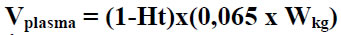 Hoặc ước tính 40ml/Kg/lần.3. Phương tiện, dụng cụ3.1. Vật tư tiêu hao- Dịch thay thế:+ Huyết tương tươi đông lạnh+ Hoặc albumin 5%+ Hoặc albumin 5% kết hợp với 500 ml dịch cao phân tử- Thể tích dịch thay thế cho 1 đơn vị thể tích PEX được tính theo công thức+ Hoặc ước tính 40ml/Kg/ 1 đơn vị thể tích thay thế+ Thể tích và tổng số lượng huyết tương cho 1 lần thay thế tùy thuộc vào từng bệnh lý cụ thể (xin xem kỹ thuật PEX của từng bệnh lý)- Bộ túi, dây và quả tách huyết tương với 2 quả lọc- Dịch để khởi động, chuẩn bị máy: NaCl 0,5% 4000ml- Áo mổ, săng có lỗ vô khuẩn- Mũ, khẩu trang phẫu thuật- Găng tay vô khuẩn: 5 đôi- Găng khám bệnh: 5 đôi- Dung dịch sát khuẩn rửa tay nhanh- Xà phòng rửa tay- Bơm tiêm 10 ml: 6 chiếc- Bơm tiêm 20 ml: 10 chiếc- Kim lấy thuốc: 5 chiếc- Bộ dây truyền: 4 bộ- Betadin 10%: 50 ml- Băng dính cố định- Băng chun cố định, cầm máu.- Gạc N2: 5 gói- Thuốc:+ Chống đông heparin: 50.000 đơn vị+ Canxiclorua 2gram (tiêm tĩnh mạch 1gram sau vào PEX 30 phút và ngay trước khi kết thúc PEX 30 phút).+ Methylprednisolon 80 mg tiêm tĩnh mạch trước khi tiến hành PEX 30 phút với mục đích dự phòng phản ứng dị ứng.3.2. Dụng cụ cấp cứu- Bóng bóp ambu- Bộ đặt nội khí quản- Hộp chống sốc phản vệ (theo danh mục của bộ y tế)3.3. Các chi phí khácMũ phẫu thuậtKhẩu trang phẫu thuậtKìm có mấu, không mấuKéo thẳng nhọnHộp bông cònBát kền toKhay quả đậu inox nhỡống cắm panh inoxKhử trùng máy lọc huyết tươngSăng lỗ vô trùngÁo mổDung dịch Anois rửa tay nhanhBăng dính bản rộngBăng chun cố định, cầm máu4. Người bệnh- Giải thích cho Người bệnh, người gia đình Người bệnh biết lợi ích và tác dụng phụ của PEX.- Tư thế Người bệnh nằm ngửa, đầu cao 300 (nếu không có hạ huyết áp).- Chân bên đặt catheter TM: duỗi thẳng & xoay ra ngoài.- Nếu đặt TM cảnh trong: đầu bằng, mặt quay sang bên đối diện.5. Hồ sơ bệnh án- Gia đình hoặc Người bệnh ký cam kết làm thủ thuật.- Ghi phiếu chỉ định PEX: máy tách huyết tương, tốc độ máu, tốc độ dịch thay thế, liều chống đông heparin.- Ghi hồ sơ bệnh án: số lượng dịch thay thế, thời gian tiến hành, kết thúc PEX, chức năng sống (mạch, HA, nhịp thở...) trong quá trình PEX.V. CÁC BƯỚC TIẾN HÀNH:Bước 1: đặt catheter TM (xin xem bài đặt catheter TM để lọc máu)Bước 2: thiết lập vòng tuần hoàn ngoài cơ thể- Bật nguồn điện, chọn phương thức điều trị “Plasma Exchange”, sau đó lắp màng lọc tách huyết tương và dây dẫn máu theo chỉ dẫn.- Đuổi khí có trong màng lọc và dây dẫn, thường dùng dung dịch natriclorua 0,9% có pha heparin 5000UI / 1000ml.- Kiểm tra toàn bộ hệ thống an toàn của vòng tuần hoàn ngoài cơ thể (các khoá, đầu tiếp nối của máy).Bước 3: nối đường máu ra (ống thông màu đỏ) với tuần hoàn ngoài cơ thể, mở bơm máu tốc độ khoảng 60 - 70 ml/ phút, bơm liều đầu heparin 20 đvị/kg rồi duy trì heparin 10 đvị/kg/giờ, khi máu đến 1/3 quả lọc thì ngừng bơm máu và nối tuần hoàn ngoài cơ thể với đường tĩnh mạch (ống thông màu xanh) và tăng dần tốc độ máu lên đến khoảng 100 - 120 ml/phút.Bước 4: đặt các thông số cho máy hoạt động.- Lưu lượng máu khoảng 100 -120 ml / phút (phụ thuộc huyết áp)- Liều heparin liều đầu 20 đvị/kg, liều duy trì 10 đvị/kg/giờ.(thận trọng và điều chỉnh liều khi người bệnh có rối loạn đông máu)- Lưu lượng huyết tương cần tách bỏ 20ml / phút.- Làm ấm huyết tương hoặc dịch thay thế ở nhiệt độ 37oC.Bước 5: sau khi PEX xong phải rửa sạch hai nòng catheter TM bằng NaCl 0,9% sau đó bơm vào mỗi bên 12.500 đơn vị heparin nhằm mục đích không bị tắc catheter TM để lưu qua lần lọc sau. Cần sát khuẩn kỹ catheter bằng dung dịch betadin, sau đó băng kín lại.VI. THEO DÕI LÂM SÀNG- Ý thức, mạch, nhiệt độ, huyết áp, nhịp thở, SpO2.- Các thông số máy thở. ( nếu Người bệnh đang thở máy)- Các phản ứng dị ứng: mẩn ngứa, mề đay, khó thở, sốc phản vệ.- Các biến chứng chảy máu: chảy máu dưới da, niêm mạc, đường tiêu hoá, hô hấp, não, chân ống thông TM. Kiểm tra liều heparin.Theo dõi các thông số trên máy lọc huyết tương.- Áp lực đường động mạch (áp lực vào máy).- Áp lực đường tĩnh mạch (áp lực trở về người bệnh).- Áp lực trước màng.- Áp lực xuyên màng.VII. XỬ TRÍ TAI BIẾN VÀ BIẾN CHỨNG- Dị ứng: Dimedrol 10 mg tiêm bắp- Sốc phản vệ: bắt buộc phải dừng quá trình PEX. Tiêm Adrenalin 1/3 ống tiêm TM, tiêm nhắc lại nếu cần cho đến khi HATT > 90 mmHg (xem xử trí sốc phản vệ)- Đông màng và bầu bẫy khí, vỡ màng: dừng cuộc lọc- Tắc hay tuột catheter TM: đặt lại catheter TM- Khí lọt vào tuần hoàn ngoài cơ thể: giảm tôc độ máu, dung bơm tiêm hút khí chỗ bầu bầy khí.- Chảy máu: hiếm xảy ra vì thời gian PEX ngắn (khoảng 2 giờ), chỉ phát hiện được trên xét nghiệm. Thời gian hết tác dụng của heperin trong 6 giờ, nên không có biểu hiện chảy máu trên lâm sàng.QUY TRÌNH KỸ THUẬT ĐẶT ỐNG THÔNG BLAKEMOREI. ĐẠI CƯƠNGÔng thông Blakemore là ống thông có hai bóng được sử dụng để cầm máu trong điều trị xuất huyết tiêu hoá do vỡ tĩnh mạch thực quản. Bóng tròn (bóng dạ dày) để bịt và ép vào lỗ tâm vị, bóng dài (bóng thực quản) được bơm căng để ép vào các tĩnh mạch giãn.II. CHỈ ĐỊNHCác trường hợp xuất huyết tiêu hoá nghi do vỡ tĩnh mạch thực quản. Nếu chưa chẩn đoán xác định xuất huyết tiêu hoá do chảy máu dạ dày hay vỡ tĩnh mạch thực quản thì đặt ống thông này có tác dụng theo dõi cả xuất huyết dạ dày và giúp chẩn đoán xác định.III. CHUẨN BỊ1. Người thực hiện- Một bác sĩ chuyên khoa hồi sức cấp cứu.- Một người phụ đưa dụng cụ.- Khử khuẩn tay, đeo khẩu trang.2. Phương tiện- Ông thông Blakemore.- Dầu paraphin hay mỡ xylocain, bơm phun.- Bơm tiêm 50ml, đầu nối.- Dây nối và đầu nối để dẫn lưu dịch và máu ở dạ dày vào lọ hay túi chất dẻo, dây vải buộc cố định ống thông Blakemore dài 50 - 70cm.- Đèn soi thanh quản, kẹp Magill, đèn Clar và mỏ vịt mũi.- Máy hút các loại, ống thông các loại.- Bơm tiêm 2ml, kim vô khuẩn hai chiếc.- Atropin 0,25mg, 4 - 6 ống.- Gạc vô khuẩn.- Kiểm tra hai bóng có thủng không bằng cách bơm 50ml không khí vào mỗi bóng và ngâm vào chậu nước xem bóng có thủng không- Nếu bóng còn tốt, lấy hết khí ra bằng bơm tiêm, bôi dầu paraphin quanh bóng và đầu ống thông.- Nếu bóng thủng mà cứ đưa vào thực quản sẽ gây nguy hiểm cho người bệnh vì gây chảy máu nhiều thêm.3. Người bệnha. Người bệnh tỉnh: nằm ngửa hoặc tư thế nửa nằm nửa ngồi (Fowler).b. Người bệnh mê nằm ngửa, đầu thấp.c Tiêm trước 0,5mg atropin tĩnh mạch.d. Giải thích cho người bệnh các bước tiến hành và động viên người bệnh hợp tác với người làm thủ thuật.4. Hồ sơ bệnh ánGiải thích về kỹ thuật cho Người bệnh, gia đình Người bệnh và kí cam kết đồng ý kỹ thuật, phiếu ghi chép theo dõi thủ thuật.IV. CÁC BƯỚC TIẾN HÀNH1. Soi mũi xem lỗ nào thông nhất.2. Gây tê ống mũi bằng bơm phun xylocain.3. Bôi dầu paraphin vào hai bóng và đầu ống thông.4. Đưa ống thống thẳng góc với mặt người bệnh. Khi ống thông đã vào đến họng.a. Nếu người bệnh tỉnh táo bảo người bệnh nuốt rồi đẩy thêm sau. Nếu không kết quả bảo người bệnh uống từng ngụm nước nhỏ, lợi dụng lúc người bệnh nuốt rồi đẩy ống thông vào. Sau mỗi lần nuốt bảo người bệnh thở sâu và đều, lấy lại bình tĩnh. Nếu sặc hoặc nôn, phải hút ngay dịch ở miệng, họng bằng một ống thông to nối với máy hút.b. Nếu người bệnh hôn mê: phải đặt ống nội khí quản có bóng chèn trước khi đặt ống thông để tránh sặc vào phổi. Kê gối dưới đầu người bệnh để đầu gập lại rồi đẩy ống thông từ từ. Nếu vướng không vào phải soi bằng đèn soi thanh quản qua mồm rồi dùng kẹp Magill kẹp ống thông đẩy dần dần vào.5. Đẩy ống thông đến vạch thứ ba (ống thông đã nằm trong dạ dày) kiểm tra thấy có dịch vị chảy ra.6. Bơm 20ml khí vào bóng dạ dày (bóng tròn) và từ từ kéo ống thông ra cho đến khi bóng ép sát vào tâm vị, ta có cảm giác vướng không kéo ra được nữa.7. Ống thông được kéo bằng một hệ thống ròng rọc nối với một lưỡi gà bằng cao su nặng khoảng 100 - 150g.8. Bơm 60 - 80ml khí vào bóng thực quản để duy trì áp lực trong bóng khoảng 40 - 50mmHg. Nếu máu tươi vẫn chảy ra có thể bơm đến 100ml khí, nhưng không được quá thể tích này.9. Kiểm tra vị trí của ống thông bằng chụp X quang tại giương. Vị trí tốt nhất của ống thông là nằm ngay dưới cơ hoành và ở dưới tim một chút.V. THEO DÕIa. Rửa dạ dày lúc đầu đều đặn 1 giờ một lần bằng nước đá đang tan cho đến khi nước trong và không còn máu cục nữa.b. Theo dõi hô hấp vì ống thông có thể gây ra suy hô hấp.c. Bóng thực quản (bóng dài) phải được tháo đều đặn 15 phút trong mỗi 4 giờ để làm giảm nguy cơ hoại tử thực quản.d. Khi máu ngừng chảy, lưu ống thông dạ dày lại 12 giờ, rồi tháo bóng thực quản nhưng vẫn lưu bóng dạ dày trong 12 giờ tiếp theo. Sau đó sẽ tháo bóng dạ dày nhưng vẫn lưu ống thông lại 24 giờ với bóng xẹp.VI. XỬ TRÍChảy máu cam: phải cầm máu tại chỗ khi đặt ống thông.Nhịp tim chậm hoặc ngừng tim: hồi sức cấp cứu.Hoại tử thực quản nặng: xem xét can thiệp ngoại khoa.Suy hô hấp: thông khí nhân tạo.Trào ngược dịch dạ dày: đặt ống nội khí quản có bóng chèn, hút dịchCHƯƠNG 7 :  QUY TRÌNH  KỸ THUẬT TRONG CHUẨN ĐOÁN VÀ ĐIỀU TRỊ NGỘ ĐỘCQUY TRÌNH KỸ THUẬT NỘI SOI PHẾ QUẢN ĐIỀU TRỊ SẶC PHỔI Ở NGƯỜI BỆNH NGỘ ĐỘC CẤPI. ĐẠI CƯƠNGSoi phế quản thường là đưa ống soi mềm vào trong lòng phế quản trung tâm, nhằm mục đích chẩn đoán và điều trị những tổn thương trong lòng khí-phế quản.Trong điều trị người bệnh ngộ độc cấp, nhiều trường hợp có biến chứng sặc phổi và soi phế quản trở thành biện pháp điều trị hiệu quả các trường hợp này. Tuy nhiên, thủ thuật này chỉ được thực hiện bởi bác sĩ được huấn luyện về soi phế quản.II. CHỈ ĐỊNH- Sặc chất nôn, dịch trào ngược, hít độc chất ở người bệnh ngộ độc cấp: có thể phải soi rửa hàng ngày trong vài ngày- Xẹp thuỳ phổi kéo dài không cải thiện với lý liệu pháp.- Rửa phế quản - phế nang để chẩn đoán (BAL), hoặc để hút đờm đặc quánhIII. CHỐNG CHỈ ĐỊNH- Suy hô hấp giảm oxy máu nặng: pO2 dưới 60 mmHg. Oxy máu giảm trung bình khoảng 20% trong soi phế quản mà chưa được can thiệp kiểm soát- Huyết động không ổn định: huyết áp dưới 90/60 mmHg hoặc đang dùng hai thuốc vận mạch liều cao.- Người bệnh hen phế quản chưa được điều trị kiểm soát tốtIV. CHUẨN BỊ1. Người thực hiện- 1 bác sỹ được huấn luyện về soi phế quản.- 1 kỹ thuật viên được đào tạo về phụ soi phế quản.- Mặc áo mổ, mũ, khẩu trang phẫu thuật viên, rửa tay đi găng vô khuẩn.2. Phương tiện- Máy nội soi phế quản ống mềm- Thuốc an thần, gây tê tại chỗ: mydazolam, propofol, lidocain- Bơm tiêm 20ml- Khối đè lưỡi chống cắn- Khớp nối với đường thở có màng cao su.- Bộ dụng cụ lấy bệnh phẩm cấy vi khuẩn- Máy hút- Tốt nhất soi phế quản được thực hiện trong phòng nội soi chuyên biệt, phải mặc áo mổ, mũ, khẩu trang.- Gói dụng cụ tiêu hao- Gói dụng cụ rửa tay, sát khuẩn- Bộ dụng cụ bảo hộ cá nhân- Bộ dụng cụ, thuốc thủ thuật- Bộ dụng cụ, máy theo dõi3. Người bệnh- Giải thích cho người bệnh và người nhà về tình trạng bệnh, tiên lượng bệnh cũng như chỉ định và cách thức tiến hành soi phế quản.- Người bệnh (hoặc người nhà) được giải thích về các nguy cơ có thể xảy ra và kí cam kết tự nguyện- Xét nghiệm khí máu, X quang phổi, HIV trước khi tiến hành.4. Bệnh án- Bác sỹ ghi rõ lý do và chỉ định soi phế quản vào bệnh án.- Lưu cam kết tự nguyện soi phế quản của người bệnh vào bệnh án.- Ghi rõ các bước tiến hành, theo dõi, các biến chứng xảy ra và xử trí.V. CÁC BƯỚC TIẾN HÀNH1. Kiểm tra hồ sơ và người bệnh Bác sỹ:- Kiểm tra đúng người bệnh và chỉ định- Kiểm tra tình trạng hô hấp của người bệnh, xét nghiệm khí máu động mạch, X quang phổiĐiều dưỡng: kiểm tra đúng người bệnh với chỉ định của bác sỹ.2. Thực hiện kỹ thuật:- Đặt oxy 100% cho người bệnh- Đảm bảo an thần đủ bằng mydazolam, propofol, thiopental...- Lựa chọn thuỳ phổi cần được chú ý bơm rửa dựa trên phim X quang vừa chụp.- Đưa ống soi qua nội khí quản hoặc canul MKQ (nếu người bệnh đang có ống) hoặc qua thanh môn nếu người bệnh tự thở (qua đường mũi hoặc qua đường miệng với khối chống cắn) vào thuỳ phổi được lựa chọn. Chú ý gây tê đủ bằng lidocain trong quá trình soi.- Lấy bệnh phẩm cấy dịch rửa phế quan phế nang.- Bơm rửa : 20-40ml NaCl 0,9% vô trùng/lần.- Hút sau mỗi lần bơm rửa.- Gửi dịch hút đi nuôi cấy.VI. THEO DÕI- Theo dõi sát trong và sau soi 30 phút - 1giờ trước khi về chế độ theo dõi thường quy.- Tình trạng hô hấp: tím, SpO2 , tràn khí màng phổi, tràn khí dưới da.- Nhịp tim: phải theo dõi liên tục trong khi tiến hành thủ thuật, huyết áp: đo huyết áp trước khi bắt đầu và khi kết thúc soi và theo dõi sau soi.- Áp lực đường thở, các báo động của máy thởVII. XỬ TRÍ TAI BIẾN- Tràn khí màng phổi (áp lực):Biến chứng nặng có thể gây tử vong, cần theo dõi sát để phát hiện kịp thời. Xử trí: dẫn lưu màng phổi- Giảm oxy máu: Chú ý đặt oxy 100% trước khi tiến hành nội soi và theo dõi sát trong và sau khi tiến hành soi phế quản- Ngừng thở do co thắt thanh quản, co thắt phế quản, chảy máu dữ dội (hiếm).- Ngừng tim do nhồi máu cơ tim, dùng quá liều thuốc tiền mê, thuốc gây tê tại chỗ (hiếm)- Sốt (1,2-16%): một số nhỏ người bệnh có thể xuất hiện sốt sau soi, thường không cần xử trí đặc hiệu.- Một số biến chứng ít gặp khác: viêm phổi, phản xạ cường phế vị, tụt huyết áp loạn nhịp tim, nhiễm khuẩn huyết thoáng qua, các tác dụng phụ của thuốc tê...QUY TRÌNH KỸ THUẬT KIỀM HÓA NƯỚC TIỂU TĂNG THẢI TRỪ CHẤT ĐỘC (Mỗi 8 giờ) I. ĐẠI CƯƠNG- Trong các biện pháp điều trị ngộ độc, kiềm hóa nước tiểu đào thải độc chất ra khỏi cơ thể là một trong các biện pháp quan trọng và nhiều ý nghĩa- Cơ chế:+ Tăng đào thải các acid yếu qua nước tiểu.+ Giữ các acid yếu ở trạng thái ion hóa.+ Hạn chế tái hấp thu tại ống thận.Kết quả là tăng đào thải các chất độc là acid yếu ra ngòai cơ thể qua đường thận quá đó giảm nồng độ các chất trên trong máuII. CHỈ ĐỊNHTrong các trường hợp ngộ độc các chất có tính chất acid yếu như sau:- Phenobarbital (gardenal) hoặc các thuốc khác trong nhóm barbiturate- Các thuốc điều trị chống loạn nhịp nhóm I và các thuốc chẹn kênh natri nhanh khác: lidocain.- Thuốc chống trầm cảm ba vòng: amitriptylin.- Thuốc kháng histamin- Ngộ độc cocain- Salicylate (aspirin)- Chlopropamide- Thuốc diệt cỏ nhóm Chlorophenoxy- Một số sulfonamide- Methotrexate- Muối flo- DiflinisalIII. CHỐNG CHỈ ĐỊNH- Suy thận thiểu niệu hoặc vô niệu- Suy tim hoặc các bệnh lý mạch vành từ trước.- Quá tải dịch, phù phổi cấp- Bệnh lý tắc mạch não (đột quỵ não thể nhồi máu) hoặc co thắt mạch não từ trước: xuất huyết dưới nhện giai đoạn co mạch- Rối loạn điện giải nặng: hạ kali và hạ canxi máuIV. CHUẨN BỊ1. Người thực hiện- 1 bác sỹ chuyên ngành hồi sức - chống độc: ra chỉ định và tính toán thể tích dịch kiềm hóa theo cân nặng và mức độ bệnh.Theo dõi trong và khi kết thúc điều trị và xử trí tai biến nếu có- 1 điều dưỡng thực hiện việc pha, truyền thuốc và theo dõi người bệnh trong quá trình điều trị.2. Phương tiệnChuẩn bị dung dịch Natri Bicarbonate (NaHCO3) 0,1- 0,15 mEq/mL- Cách 1: Pha 100-150 mEq NaHCO3 nguyên chất trong 1lít glucose 5%.- Cách 2: Dùng dung dịch có sẵn 1000 ml dung dịch NaHCO3 1,4% tương đương nồng độ 0,16 mEq NaHCO3/lít .+ Nếu người bệnh cần hạn chế dịch có thể dùng dung dịch NaHCO3 nồng độ 8,4% với tổng lượng dự kiến 2-3 mEq/kg cân nặng- Máy truyền dịch: đảm bảo truyền NaHCO3 đúng theo yêu cầu tốc độ truyền.- Các vật tư tiêu hao khác (chi tiết từng gói xin xem thêm trong phần phụ lục)+ Gói dụng cụ tiêu hao+ Gói dụng cụ rửa tay, sát khuẩn + Bộ dụng cụ tiêm truyền vô khuẩn+ Bộ dụng cụ, thuốc cấp cứu khi làm thủ thuật: 1 xe cấp cứu gồm + Dụng cụ , máy theo dõi3. Người bệnh- Giải thích lý do và quy trình tiến hành kiềm hóa cho người nhà người bệnh hoặc trực tiếp cho người bệnh nếu người bệnh còn tỉnh táo- Xét nghiệm trước khi tiến hành kiềm hóa:+ Điện giải đồ (Na, K, Ca) và ure/creatinin + Đường máu+ Tình trạng toan - kiềm máu ( khí máu động mạch)+ pH nước tiểu- Đặt đường truyền tĩnh mạch- Đặt sonde bàng quang nếu cần- Điều chỉnh tình trạng hạ kali máu trước khi tiến hành kiềm hóa (nếu có).4. Hồ sơ bệnh án- Bác sỹ ghi chép hồ sơ lý do và chỉ định kiềm hóa nước tiểu.- Ghi chép đầy đủ trong hồ sơ loại dịch (dịch pha hay dịch có sắn) và số lượng sử dụngV. CÁC BƯỚC TIẾN HÀNH:5. Kiểm tra: hồ sơ, người bệnh và các xét nghiệm.- Chỉ tiến hành khi đã chuẩn bị đầy đủ các xét nghiệm và người bệnh đồng ý6. Thực hiện kỹ thuật- Dùng dung dịch 0,1-0,15 mEq/mL hoặc NaHCO31,4%: số lượng 1000 ml + Truyền tĩnh mạch bằng máy truyền dịch với tốc độ 150ml/giờ hoặc 1522 mEq/giờ.+ Không vượt quá 1 mEq/Kg/giờ. Tổng thời gian truyền trung bình 6-8 giờ- Dùng dung dịch đậm đặc 8,4% khi NGƯỜI BỆNH có quá tải dịch:Dùng 100-150 ml tương tương 100-150 mEq, truyền qua máy truyền dịch, tốc độ truyền 15-20 ml/giờ, tổng thời gian truyền trung bình 6-8 giờ- Trẻ em: tổng liều1 mEq/kg, truyền bằng máy truyền dịch, truyền trong thời gian 6-8 giờ- Nhắc lại liều ban đầu khi còn chỉ định kiềm hóa và pH nước tiểu giảm dưới 7,5 và không có chống chỉ định của kiềm hóa đã trình bày ở trên.VI. THEO DÕI- Theo dõi pH nước tiểu mỗi 6 giờ đảm bảo duy trì pH nước tiểu 7,5 - 8,5.- Xét nghiệm Kali máu, bù Kali nếu có hạ Kali máu- Tình trạng toan kiềm máu qua KMĐM.- Đo áp lực tĩnh mạch trung tâm tránh quá tải dịch- Đảm bảo số lượng nước tiểu 2-4 ml/kg/giờ.- Phát hiện biến chứng co thắt mạch vành bằng điện tim hoặc lắp monitor điện tim. Theo dõi và phát hiện biến chứng co thắt mạch não nếu nghi ngờ.VII. BIẾN CHỨNG VÀ CÁCH XỬ TRÍ- Kiềm hóa máu quá mức: pH máu tăng quá 7,6. Cách xử trí: dừng truyền NaHCO3, truyền dịch thông thường đến khi khí máu về bình thường.- Hạ kali máu: kiềm máu sẽ đưa kali vào trong tế bào, đặc biệt nghiêm trọng ở những người bệnh hạ kali trước đó: Bù kali đường tĩnh mạch theo phác đồ bù kali- Giảm canxi máu: cơn tetani, thường nhẹ và không có biến chứng khác: bù canxi- Co thắt mạch vành: tăng nguy cơ ở người bệnh hẹp mạch vành trước đó. Xử trí: dừng truyền, cho thuốc giãn mạch vành (nitromint uống, ngậm, nitroglycerin truyền tĩnh mạch)- Co thắt mạch não: có thể xảy ra nếu kiềm hóa máu quá mức. Cho thuốc giãn mạch não: nimodipine uống hoặc truyền tĩnh mạchQUY TRÌNH KỸ THUẬT LỌC HẤP PHỤ MÁU QUA CỘT RESIN TRONG ĐIỀU TRỊ NGỘ ĐỘC CẤP (Một cuộc lọc) I. ĐẠI CƯƠNG- Lọc máu ngoài cơ thể là một biện pháp hiệu quả trong đào thải độc chất ra khỏi cơ thể thay thế cho gan và thận. Mỗi phương thức lọc máu chỉ phù hợp đào thải một số loại độc chất nhất định phụ thuộc độc động học của chất đó.- Lọc hấp phụ máu đã được chứng minh hiệu quả trong điều trị các loại ngộ độc như: phenobarbital, ngộ độc rượu độc, thuốc hướng thần, thuốc diệt cỏ paraquat ..vv- Lọc hấp phụ qua cột resin có ưu điểm là hấp phụ tốt các chất độc tan nhiều trong lipid hơn là tan trong nước.II. CHỈ ĐỊNHÁp dụng cho các NGƯỜI BỆNH ngộ độc cấp các chất có đặc điểm: trọng lượng phân tử lớn, gắn nhiều protein huyết tương, ưu tiên các chất tan nhiều trong lipid. Sau đây là danh sách các chất độc có thể lọc bằng biện pháp lọc hấp phụ bằng quả lọc resin:- Chỉ định tuyệt đối: đối với các loại ngộ độc nặng nguy hiểm tính mạng trong thời gian ngắn và đã được chứng minh hiệu quả của lọc máu hấp phụ bằng các nghiên cứu lâm sàng:+ Ngộ độc paraquat+ Theophylin+ Carbamazepin+ Thuốc chống trầm cảm ba vòng (amitriptyline).- Chỉ định tương đối: các loại ngộ độc nặng nhưng có biện pháp điều trị thay thế không xâm nhập khác. Chỉ định khi điều trị nội khoa thất bại hoặc nguy cơ điều trị kéo dài và có biến chứng:+ Thuốc an thần và gây ngủ: Barbiturate: phenobarbital, pentobarbital meprobamate, benzodiazepam, chloral hydrate, phenyltoin + Kháng histamin: diphenhydramin, phenergan + Thuốc chống loạn thần: chlopromazin, perphenazin,+ Thuốc chống trầm cảm: imipramin, chlomipramin+ Thuốc giảm đau: salicylate, methyl salicylate, phenacetin+ Thuốc kháng sinh: Penicillin, Streptomycin, Tetracycline, Kanamycin, Gentamicin, Ampicillin, Neomycin, Vancomycin, Sulfonamides, Chloramphenicol, Neomycin polymyxa, Isoniazid, Nitrofurantoin, Quinine+ Thuốc tim mạch: Digitoxin, Digoxin, Quinidine- Các chỉ định ít khi áp dụng:+ Các thuốc khác: Atropin, Phenols, Chloroquin, hormone giáp, muối hydro sulfid, kali citrate, carbon tetrachloride, Ergotamine, Cyclic amines, 5-Fluorouracil, Methotrexat, Camphor,Trichlorethylen.+ Các hợp chất với halogen: Bromide, Chloride, Iodide, Fluoride+ Một số chất độc nội sinh: Ammoniac, acid uric, bilirubin, acid lactic, cystine+ Độc tố thực vật: nấm+ Độc tố sinh học: mật cá, cá nóc, nọc rắn, ong, nọc bọ cạpIV. CHỐNG CHỈ ĐỊNH- Huyết động không ổn định:huyết áp dưới 90/60 mmHg hoặc đang dùng hai thuốc vận mạch liều cao.- Người bệnh đang có chảy máu trên lâm sàng hoặc tình trạng rối loạn đông máu, giảm tiểu cầu nặng- Tiền sử phát hiện từng dị ứng với resin- Riêng đối với ngộ độc paraquat, chống chỉ định khi người bệnh suy hô hấp nặng: pO2 dưới 60 mmHg.IV. CHUẨN BỊ1. Người thực hiện- 1 bác sỹ chuyên ngành hồi sức - chống độc hoặc chuyên ngành thận nhân tạo: Quyết định lọc, lựa chọn phương thức lọc, đặt catheter tĩnh mạch đùi để lọc máu, sử dụng thuốc chống đông và theo dõi trong quá trình lọc, xử trí các tai biến nếu có.- 1 kỹ thuật viên được đào tạo về lọc máu: thao tác lắp và chạy máy lọc hấp phụ. Cùng bác sỹ theo dõi người bệnh và thông số máy trong khi lọc.- Cả bác sỹ và kỹ thuật viên đều được tập huấn về chống nhiễm khuẩn, đảm bảo vô khuẩn tuyệt đối trong quá trình làm thủ thuật, đặc biệt những thao tác kết nối máy thận và người bệnh cũng như vô khuẩn tại vị trí chân catheter lọc máu2. Phương tiện:- Máy lọc thận ngắt quãng bất kỳ.- Quả lọc hấp phụ RESIN HA230 và dây lọc.- Quả lọc thận thường và bộ dây lọc thận thường.- Dây nối giữa hai quả lọc.- Lovenox 40 mg x 1 bơm.- Nước RO x 0,15 m3- Heparin 25.000 UI x 2 lọ.- Dịch lọc A x 1 can- Dịch lọc B x 1 can- Natriclorid 0,9% 1000ml x 5 chai- Glucose 5% 500 ml x 1 chai.- Các gói dụng cụ kèm theo (chi tiết từng gói xin xem thêm trong phần phụ lục):+ Gói dụng cụ tiêu hao.+ Gói dụng cụ rửa tay, sát khuẩn + Bộ dụng cụ bảo hộ cá nhân + Bộ dụng cụ, thuốc thủ thuật + Bộ dụng cụ chăm sóc, thay băng vô khuẩn + Bộ dụng cụ, thuốc cấp cứu khi làm thủ thuật + Bộ dụng cụ lọc máu vô khuẩn.+ Dụng cụ , máy theo dõi.3. Người bệnh:- Giải thích cho người bệnh và người nhà về tình trạng bệnh, tiên lượng bệnh cũng như chỉ định và cách thức tiến hành lọc máu hấp phụ resin.- Người bệnh được giải thích về các nguy cơ có thể xảy ra và kí cam kết tự nguyện tham gia lọc máu hấp phụ- Xét nghiệm HIV và HBsAg trước khi tiến hành lọc máu lần đầu tiên.4. Bệnh án- Bác sỹ ghi rõ chỉ định lọc hấp phụ resin vào bệnh án và phiếu lọc máu.- Lưu cam kết tự nguyện lọc hấp phụ resin của người bệnh vào bệnh án.- Lưu mã từng quả lọc vào bệnh ánV. CÁC BƯỚC TIẾN HÀNH1. Kiểm tra hồ sơ và người bệnh.Bác sỹ:- Kiểm tra đúng người bệnh và chỉ định. Ghi phiếu chỉ định lọc máu- Kiểm tra tình trạng đông máu của người bệnh qua xét nghiệm đông máu và tình trạng chảy máu trên lâm sàngĐiều dưỡng: kiểm tra đúng người bệnh với phiếu chỉ định của bác sỹ.- Thực hiện kỹ thuật.2. Đặt catheter 2 nòng để lọc máu: Đã có quy trình kỹ thuật riêngLưu thuốc chống đông: sau mỗi lần lọc máu: lưu 2,4 ml heparin thông thường lưu trong lòng catheter chống tắc catheter.3. Test máy và lắp quả lọc vào máy lọc: thời gian 45-60 phút Người thực hiện: điều dưỡng- Bật máy và test máy tự động để kiểm tra sự toàn vẹn của máy và phần mềm (thời gian 15 phút)- Lắp quả lọc resin HA230 vào máy lọc máu và tiến hành test máy theo thứ tự 4 bước sau đây (thời gian 45-50 phút):+ Bước 1: 500 ml G 5%, tốc độ < 100ml/phút+ Bước 2: 2500 ml NaCl 0,9%, mỗi chai 500ml thêm 2000 UI heparin thông thường, tốc độ bơm < 100 ml/phút + Bước 3: 500 ml NaCl 0,9% thêm 12500 UI heparin thông thường để tốc độ chậm hơn 50 ml + Bước 4: 500 ml NaCl 0,9% không pha heparin rửa đến khi còn 200 ml chuẩn bị dẫn máu ra và bắt đầu tiến trình lọc hấp phụ- Tiến hành mắc quả lọc thận thường (REXEED) nối tiếp và ở phía trước quả lọc hấp phụ resin. Tiến hành rửa quả lọc thận thường bằng 500 ml dịch pha 2000 UI heparin: thời gian 5 phút4. Tiến hành lọc máu: rửa tay, sát khuẩn tay bằng cồn chuyên dụng, đi găng vô khuẩn, đội mũ và đeo khẩu trang khi thực hiện- Điều dưỡng bấm dừng máy. Tháo dây lọc và chuyển cho bác sỹ- Bác sỹ: nhận dây lọc từ điều dưỡng, sát khuẩn bằng cồn pha betadin. Rút heparin lưu trong catheter và nối dây lọc vào 2 đầu catheter- Bấm START- Cài đặt thông số tốc độ máu BF: Bắt đầu từ 100 ml/phút và tăng dần lên 200ml/phút trong 30 phút rồi điều chỉnh theo y lệnh.- Thời gian lọc: 4 giờ/cuộc lọc5. Sử dụng thuốc chống đông trong khi lọc máuCó thể chọn heparin trọng lượng phân tử thấp hoặc heparin trọng lượng phân tử thông thường.Heparin trọng lượng phân tử thông thường- Nếu NGƯỜI BỆNH không có rối loạn đông máu: Bolus : 40 UI/Kg cân nặng khi bắt đầu dẫn máu ra khỏi cơ thể (sau khi bấm START). Vị trí truyền heparin vào dây lọc phía trước quả lọc. Duy trì liên tục: 20 UI/Kg cân nặng để đạt được mục tiêu APTTs 60-80s.- Nếu người bệnh có rối loạn đông máu: hội chẩn để quyết định liều chống đông.Heparin trọng lượng phân tử thấp: enoxaparin (lovenox)- Liều lovenox 60-80 UI/kg cân nặng tiêm tĩnh mạch trước khi lọc máu 30 phút- Trung bình tiêm tĩnh mạch 1 bơm lovenox 4000 UI (0,4 ml, 40 mg) .5.1. Kết thúc lọc máu và dồn máu về cơ thể: thời gian 5 phútKết thúc lọc máu khi lọc máu được 4 giờ- Xả dịch dồn hết máu trong hệ thống dây về lại cơ thể người bệnh- Tắt máy, tháo dây lọc của máy khỏi catheter.- Lưu 2,4 ml heparin trong catheter- Sát trùng, đậy nắp, cố định catheter tại chỗ: yêu cầu đảm bảo vô khuẩn tuyệt đối- Giải thích người bệnh kết thúc cuộc lọc.- Lập kế hoạch cho lần lọc tiếp theo nếu còn chỉ định5.2.Tiến hành ngâm rửa máy lọc máu: Thời gian 1 giờ- Bật chế độ khử khuẩn máy lọc máu. Để máy khử khuẩn tự độngTắt máy khi khử khuẩn tự động kết thúc.VI. THEO DÕI1. Theo dõi người bệnh:- Theo dõi mạch, huyết áp, SpO2 bằng monitor theo dõi trong suốt quá trình lọc máu- Phát hiện tình trạng dị ứng: mẩn ngứa, gai lạnh, cảm giác khó chịu,- Huyết áp: đo huyết áp trước khi bắt đầu lọc, mỗi 30 phút trong khi lọc và khi kết thúc lọc máu. Đo huyết áp bất kể khi nào người bệnh thấy khó chịu.2. Theo dõi thông số máy lọc máu- Tốc độ máu (BF): cài đặt từ 100 ml/phút sau tăng dần lên 200 ml/phút.- Áp lực đường máu ra (PA)- Áp lực đường trở về (PV)3. Theo dõi xét nghiệm: xét nghiệm đông máu và tiểu cầu trước và sau mỗi lần lọc máu để quyết định liều thuốc chống đông và điều chỉnh nếu cầnVII. XỬ TRÍ CÁC TAI BIẾN1. Các tai biến có thể xảy ra ở người bệnh- Tụt huyết áp do tốc độ máu cao: giảm tốc độ máu và điều chỉnh huyết áp.- Dị ứng, mẩn ngứa: solumedrol 1-2 mg/kg tiêm TM, kháng histamin: dimedrol 10 mg tiêm bắp/lần có thể nhắc lại nếu cần.- Sốc phản vệ: dừng lọc máu, tiêm bắp adrenallin với liều 0,01 mg/kg tối đa0.5 mg, lặp lại nếu không đáp ứng. Nếu huyết áp vẫn không lên truyền adrenallin tĩnh mạch theo phác đồ sốc phản vệ.- Chảy máu trên lâm sàng không cầm: ngừng cuộc lọc, kiểm tra lại đông máu và tiểu cầu.+ Tiểu cầu dưới 80.000/ml hoặc chảy máu liên quan đến giảm tiểu cầu: truyền khối tiểu cầu + Giảm prothrombin %, kéo dài INR và APTTs: truyền plasma, điều chỉnh lại heparin2. Các tai biến có thể xảy ra với máy và quả lọc- Báo động áp lực đường động mạch quá âm (PA), máy ngừng chạy: xả 20 ml dịch, nâng huyết áp, điều chỉnh lại vị trí catheter.- Tắc quả: tăng áp lực đường về (PV), máy ngừng chạy: kết thận, thay quả lọc mới.QUY TRÌNH KỸ THUẬT ĐIỀU TRỊ CO GIẬT TRONG NGỘ ĐỘCI. ĐẠI CƯƠNGCo giật trong ngộ độc thường là co giật toàn thân, các cơn co giật xảy ra ngày càng dày với cường độ ngày càng mạnh, dẫn tới trạng thái động kinh hay còn gọi là co giật liên tục, sẽ dẫn tới tử vong nhanh chóng nếu không được điều trị kịp thời. Vì vậy co giật là trạng thái cấp cứu và người bệnh phải được cắt cơn giật ngay để tránh tử vong.Phải loại trừ các nguyên nhân đe doạ tính mạng cần phải được chẩn đoán và xử trí ngay như nhiễm trùng thần kinh trung ương, hạ đường máu, hạ natri máu, hạ canxi máu.II. CHỈ ĐỊNHCác người bệnh co giật do ngộ độc các chất gây co giật, hoặc phù não, hoặc sốt cao ở trẻ em.III. CHỐNG CHỈ ĐỊNHKhông có chống chỉ định tuyệt đốiIV. CHUẨN BỊ1. Người thực hiện quy trình+ 1 Bác sỹ: đánh giá người bệnh, ra chỉ định và đặt mục tiêu theo dõi và cùng theo dõi trong quá trình xử trí+ 1 Điều dưỡng thực hiện thuốc, theo dõi người bệnh.2. Phương tiện+ Diazepam chế phẩm tiêm, midazolam+ Phenobarbital (Luminal ống tiêm tĩnh mạch, tiêm bắp)+ Các thuốc gây mê toàn thân: Thiopental, Propofol+ Thuốc giãn cơ họ cura+ Pyridoxin (vitamin B6 ) cho người bệnh co giật do ngộ độc thuốc INH+ Antipois hoặc Than hoạt + Sorbitol+ Glucose hoặc các thuốc giải độc đặc hiệu khác tuỳ theo nguyên nhân gây nên co giật+ Máy truyền dịch, bơm tiêm điện+ Bóng Ambu, mask, oxy, nội khí quản, máy thở.+ Dịch truyền: glucose 5%, glucose 10% hoặc glucose 20%, natriclorua 0,9%+ Bộ dụng cụ tiêm truyền vô khuẩn2. Người bệnh+ Người bệnh thường rối loạn ý thức ở các mức độ, giải thích tình trạng bệnh cho gia đình.3. Hồ sơ bệnh án+ Ghi chép nhận xét tình trạng người bệnh vào bệnh án, chỉ định và phương pháp xử trí co giật liên tục.+ Khai thác và ghi chép đầy đủ vào hồ sơ bệnh án tiền sử bệnh, các bệnh lý kèm theo.V. CÁC BƯỚC TIẾN HÀNH1. Khi người bệnh đang có co giậtNgười lớn:- Seduxen 1 ống 10 mg tiêm TM chậm (không dưới 1phút) nhắc lại mỗi 5 - 10 phút cho đến khi cắt cơn giật thì chuyển liều duy trì- Nếu không có seduxen có thể thay bằng midazolam 1 ống 5 mg tiêm TM chậm (không dưới 1phút) nhắc lại cho đến khi cắt cơn giật thì chuyển liều duy trìHoặc- Phenobarbital (Luminal ống tiêm tĩnh mạch 200mg): tiêm TM chậm, nhắc lại cho đến khi cắt cơn giật thì chuyển liều duy trìHoặc- Thiopental lọ 1g pha với nước cất thành 10 ml, lấy vào bơm tiêm 2 ml (200mg), tiêm TM chậm liều ước tính 4 mg/kg , nhắc lại cho đến khi cắt cơn giật thì chuyển liều duy trì ;Trẻ em:- Seduxen ống 10 mg tiêm TM chậm 1/3 ống, nếu chưa hết co giật thì tiêm tiếp 1/3 ống, nhắc lại cho đến khi ngừng co giật thì chuyển sang duy trì.- Có thể thay bằng Midazolam ống 5 mg tiêm TM chậm (không dưới 1phút) nhắc lại cho đến khi cắt cơn giật thì chuyển liều duy trìHoặc- Phenobarbital (Luminal ống tiêm tĩnh mạch 200mg): Pha thành 10 ml tiêmvới tốc độ 1 ml/phút đến khi ngừng co giật thì chuyển liều duy trìHoặc- Thiopental lọ 1g pha với nước cất thành 10 ml, lấy 2 ml (200mg) pha thành 10 ml tiêm TM chậm 1 ml / phút đến khi ngừng co giật thì chuyển liều duy trì. (đã có trường hợp trẻ 6 tuổi dung hết 5 g trong 6 giờ mới không chế được cơn giật, sau đó chuyển duy trì bằng midazolam và propofolChuẩn bị sẵn sàng đối phó với tác dụng gây thở yếu, chậm hoặc ngừng thở, tụt huyết áp do thuốc2. Khi người bệnh đã ngừng co giật nội khí quản, thở máy người bệnh suy hô hấp hôn mê hoặc định duy trì gây mê chống co giật bằng thuốc tiêm truyền3. Duy trì thuốc chống co giật tái phát, liều điều chỉnh theo đáp ứng của người bệnh giảm liều dần trước khi ngừng hẳn.Người lớn:- Seduxen: ống 10mg, ống TB hoặc truyền tĩnh mạch- Gardenal: viên 0,1: người lớn: 2-4 viên/ngày liều cao nhast đã dung là 2 viên mỗi 2 giờ (24 viên/24 giờ)- Thiopental truyền TM điều chỉnh liều theo đáp ứng nhưng không quá 2 mg/kg/giờ.Trẻ em:- Midazolam liều khởi đầu 0,15mg/kg điều chỉnh theo đáp ứng- Hoặc propofol 7,5-18 mg/kg/giờ truyền tĩnh mạch điều chỉnh theo đáp ứng- Hoặc phenobarbital truyền tĩnh mạch 1-6mg/kg/ngày liều điều chỉnh theo đáp ứng- Hoặc gardenal viên 0,01g: 3 - 10 viên/ngày ( điều chỉnh liều theo đáp ứng lâm sàng của người bệnh4. Dùng thuốc giãn cơThuốc giãn cơ chỉ nên dùng khi đã dùng các thuốc trên liều tối đa mà không khống chế được cơn giật5. Thuốc giải độc- Glucose: cần loại trừ khả năng hạ đường huyết trên người bệnh co giật (xét nghiệm nhanh đường máu mao mạch bằng que thử), cho thêm vitamin B1 khi cho glucose.- Người bệnh co giật do INH, hydrazin.. .cần được dùng vitamin B6 tĩnh mạch cùng với benzodiazepin.- Các thuốc giải độc khác: tuỳ theo nguyên nhân gây nên co giật.VI. THEO DÕI+ Lắp monitor theo dõi điện tim và độ bão hòa oxy máu (SpO2) đến khi tình trạng bệnh cải thiện + Theo dõi sát huyết áp+ Theo dõi điện não nếu có, đặc biệt khi đang dùng thuốc giãn cơ cho người bệnh+ Theo dõi cân bằng dịch mỗi 3 giờVII. PHÁT HIỆN VÀ XỬ TRÍ BIẾN CHỨNG- Phát hiện kịp thời các biến chứng có thể xảy ra như:+ sặc phổi: nọi soi rửa PQ, hút đờm rãi, kháng sinh, kháng viêm, thở máy.+ hạ đường máu: truyền đường, chế độ ăn + dinh dưỡng đường tĩnh mạch h+ tăng thân nhiệt: hạ nhiệt bằng các biện pháp cơ học, thuốc hạ nhiệt+ toan chuyển hóa: tăng bài niệu, lọc máu, tìm và điều trị nguyên nhân- Điều trị dự phòng suy thận cấp do tiêu cơ vân (luôn đi kèm với co giật)+ Chẩn đoán: CK> 1000 Ul/l, nước tiểu đỏ, urê máu tăng, creatinin máu tăng.+ Truyền dịch(cùng với uống) để tổng dịch vào đạt 100-120 mL/kg/24 giờ+ Bài niệu tích cực, đảm bảo nước tiểu > 90-100 ml/kg /24 giờ: cùng với truyền dịch, cho furosemide ống 20mg nếu đái ít hoặc vô niệu dù không mất nước và đã truyền ≥ 1 lit dịch+ Lọc máu ngoài thận nếu có chỉ địnhQUY TRÌNH KỸ THUẬT GÂY NÔN CHO NGƯỜI BỆNH NGỘ ĐỘC QUA ĐƯỜNG TIÊU HÓAI. ĐẠI CƯƠNG- Gây nôn là dùng kích thích cơ học vào vùng hầu họng hoặc dùng hóa chất để người bệnh nôn hết các chất trong dạ dày, cả thức ăn, đồ uống và chất độc.- Gây nôn là một biện pháp loại bỏ chất độc hữu hiệu, làm càng sớm càng tốt sau khi ăn, uống phải chất độc (1-30 phút). Cần gây nôn ngay tại địa điểm ăn uống phải chất độc hoặc tại cơ sở y tế ban đầu.II. CHỈ ĐỊNHNgười bệnh ăn, uống phải chất độc trong vòng 1-2 giờ mà không tự nôn được, hoàn toàn tỉnh táo và hợp tácIII. CHỐNG CHỈ ĐỊNH- Người bệnh có rối loạn ý thức- Biết chắc chất độc ấy sẽ gây co giật hoặc đã có co giật, chất ăn mòn- Trẻ nhỏ dưới 1 tuổi, người già lẫn lộn, người bệnh không hợp tác- Người bệnh đang khó thở, đang có cơn tăng huyết áp hoặc bệnh lý nặng- Người bệnh có tổn thương hầu họng, miệng, mặt.IV. CHUẨN BỊ1. Người thực hiệnNếu thực hiện tại bệnh viện: 1 bác sĩ, 1 điều dưỡng; đội mũ, đeo khẩu trang, rửa tay.2. Phương tiện- Ông thông nhựa mềm (ống thông dạ dày, ống thông hút đờm)- Chậu nhựa hoặc bô để hứng chất nôn- Khăn lau mặt- Gạc- Găng tay sạch- Khẩu trang phẫu thuật- Mũ phẫu thuật- Đèn soi (đèn gù, đèn pin hoặc đèn khám tai mũi họng)3. Người bệnh- Người bệnh được giải thích để hợp tác- Hồ sơ bệnh án: Ghi rõ tình trạng người bệnh, chỉ địnhV. CÁC BƯỚC TIẾN HÀNH1. Gây nôn bằng cơ học- Người bệnh ngồi đầu cúi về phía trước hoặc nằm nghiêng.- Bảo người bệnh há miệng, tháo răng giả (nếu có)- Dùng ống thông nhựa mềm ngoáy vào thành sau họng để kích thích người bệnh nôn vào chậu hoặc bô.- Cho người bệnh uống nước 100 - 200ml/lần, sau đó lại kích thích thành sau họng cho người bệnh nôn. Có thể lặp lại 3 - 5 lần.- Sau khi gây nôn, lau miệng mũi cho người bệnh- Sau khi gây nôn, cho người bệnh uống than hoạt hoặc rửa dạ dày tùy từng trường hợp ngộ độc. Nếu gây nôn tại nơi xảy ra ngộ độc thì sau đó nhanh chóng đưa người bệnh tới cơ sở y tế gần nhất để cấp cứu.2. Gây nôn bằng thuốc: Siro Ipeca hiện nay không còn dùng.VI. THEO DÕI- Màu, mùi vị, số lượng của chất nôn. Cần mang mẫu chất nôn tới bệnh viện để xét nghiệm nếu gây nôn ngoài bệnh viện.- Ý thức và toàn trạng của người bệnh: mạch, huyết áp, thở.- Theo dõi dấu hiệu sặc vào phổi, khó thở ở người bệnh có tiền sử hen phế quản, bệnh tim mạch.VII. XỬ TRÍ TAI BIẾN- Sặc vào phổi: đưa ngay tới bệnh viện để được khám, chụp Xquang tim phổi để đánh giá mức độ và điều trị.- Tổn thương thành sau họng: chảy máu, đau họng.. cho tới cơ sở y tế để khám đánh giá và điều trị.- Phòng tránh:o Không cố kích thích nếu thấy người bệnh có dấu hiệu sặc hoặc ho nhiều, co giật hoặc ý thức xấu đi. o Không ngoáy ống thông quá mạnh gây tổn thương thành sau họng.o Không đứng, ngồi đối diện với người bệnh để tránh bị nôn vào ngườiQUY TRÌNH KỸ THUẬT RỬA DẠ DÀY LOẠI BỎ CHẤT ĐỘC QUA HỆ THỐNG KÍNI. ĐẠI CƯƠNG- Định nghĩa: Rửa dạ dày (RDD) là thủ thuật làm sạch dạ dày có sử dụng hệ thống ống thông và nhiều nước với muối 0,9%- Là biện pháp quan trọng hạn chế hấp thu, loại bỏ độc chất qua đường tiêu hóa trong cấp cứu ngộ độc cấp qua đường tiêu hóa- Hiệu quả: Nếu thực hiện trong vòng 1 giờ sau khi uống độc chất có thể loại 80% lượng độc chất đã uống vào, muộn loại trừ được ít hơn nhưng vẫn có tác dụng giảm nhẹ mức độ ngộ độc- Rửa dạ dày không đúng chỉ định, sai kỹ thuật sẽ dẫn đến các biến chứng nặng nề, thậm chí tử vong.II. CHỈ ĐỊNHNgười bệnh ngộ độc cấp qua đường tiêu hóa đến trước 3 giờ.Chú ý:- người bệnh đến muộn hơn có thể vẫn RDD nếu uống nhiều, người bệnh hôn mê, giảm nhu động đường tiêu hoá.III. CHỐNG CHỈ ĐỊNH1. Chống chỉ định tuyệt đối:- Uống các chất gây ăn mòn: a xít, kiềm mạnh.- Các chất khi gặp nước tạo ra các phản ứng làm tăng tác dụng độc.- Xăng, dầu hoả, các chất tạo bọt (xà phòng, dầu gội đầu ...), Phosphua kẽm, Phosphua nhôm.- Có tổn thương niêm mạc đường tiêu hoá.2. Chống chỉ định tương đối:- Tổn thương niêm mạc miệng: đặt ống thông nhỏ đường nũi.- người bệnh rối loạn ý thức, có nguy cơ co giật hoặc co giật cần được đặt ống nội khí quản trước khi rửa- Trường hợp lợi ích của RDD không rõ ràng mà nguy cơ biến chứng cao thì cho người bệnh uống than hoạt:+ người bệnh uống quá liều thuốc loại ít nguy hiểm, không có dấu hiệu ngộ độc.+ Phụ nữ có thai, trẻ nhỏ và người già không hợp tác.IV. CHUẨN BỊ1. Người thực hiện: Đội mũ, đeo khẩu trang, đi găng tay sạch- Bác sĩ ra chỉ định, theo dõi phát hiện và xử trí biến chứng- 1-2 Điều dưỡng đã được đào tạo kỹ thuật RDD: Thao tác đặt ống thông dạ dày, đóng mở khóa điều chỉnh nước rửa và dịch thải, lắc và ép bụng trong quá trình rửa, khi cần bóp hỗ trợ hô hấp.2. Phương tiện- Bộ dụng cụ rửa dạ dày hệ thống kín: 1 bộ- Ống thông dạ dày: 1 cái- Gói dụng cụ tiêu hao- Gói dụng cụ rửa tay, sát khuẩn- Bộ dụng cụ bảo hộ cá nhân- Bộ dụng cụ , thuốc thủ thuật3. người bệnh- Nếu người bệnh tỉnh: giải thích để người bệnh hợp tác- Nếu rối loạn ý thức: Đặt ống nội khí quản (NKQ) có bóng chèn trước.- người bệnh uống thuốc gây co giật: Dùng diazepam tiêm bắp hoặc tĩnh mạch, đặt NKQ trước khi rửa- người bệnh có suy hô hấp, truỵ mạch: Hồi sức trước, người bệnh ổn định mới RDD.- Tư thế người bệnh: Nằm nghiêng trái, đầu thấp.- Trải một tấm nilông ở đầu giường.- Hồ sơ bệnh án: Ghi chỉ định RDD, đặt ống thông dạ dày, tình trạng người bệnh trước và sau khi làm thủ thuật, cách thức tiến hành thủ thuật, theo dõi trong và sau thủ thuật về tai biến và biến chứngV. CÁC BƯỚC TIẾN HÀNHBước 1: Chuẩn bị hệ thống rửa dạ dày:- Chuẩn bị 3 lít nước muối 0,5-0,9%: Sử dụng nước uống tinh đóng chai, nước cất 1 lần hoặc nước RO, cho vào túi 3000ml (mùa đông phải pha nước ấm) cùng với 2 gói muối (20g). Treo túi dịch cao các mặt giường 1m (túi trên). Treo túi 3500ml dưới mặt giường để chờ chứa dịch thải (túi dưới)- Đặt ống thống dạ dày (có qui trình riêng)- Nối hệ thống túi dịch vào ống thông dạ dày vừa đặtBước 2: Tiến hành rửa dạ dày- Đưa dịch vào: Đóng khóa đường dịch ra lại, mở khoá đường dịch vào để cho dịch chảy vào dạ dày đạt 200 ml rồi khoá đường dịch vào lại. Dùng tay lắc vùng thượng vị - dạ dày để cặn thuốc và thức ăn được hào tan vào dịch- Mở khoá đường dịch ra để cho dịch chảy ra túi dưới đồng thời ép vùng thượng vị để dịch ra nhanh và đủ (~ 200 ml)- Sau đó lấy 200ml dịch rửa đầu tiên cho vào lọ gửi làm xét nghiệm độc chất .- Lặp lại qui trình cho dịch vào - ra như trên, mỗi lần 200 ml dịch cho đến khi hết số lượng 3000ml dịch. Nếu dịch dạ dày đã trong không còn vẩn thuốc và thức ăn thì ngừng cuộc rửa. Nếu vẫn còn đục thì pha thêm 3000ml dịch vào túi trên tiếp tục qui trình rửa cho đên khi nước trong.Chú ý:- Theo dõi cân bằng lượng dịch vào - ra. Nếu lượng dịch chảy ra < 150ml nghi ngờ tắc ống thông, kiểm tra lại đầu ống thông, điều chỉnh độ nông sâu của đầu ống thông.- Thời tiết lạnh nên dùng nước ấm 370C.- người bệnh ngộ độc thuốc trừ sâu, dịch rửa dạ dày pha thêm than hoạt: 20g - 40g mỗi 5 lít dịch- Sau khi rửa xong, bơm than hoạt 20g và sorbitol 40g hoặc 1 tuýp antipois Bmai vào dạ dày (trẻ em nửa liều)VI. THEO DÕI- Theo dõi toàn trạng: Ý thức, mạch, huyết áp, nhịp thở, Sp02, nhiệt độ.- Theo dõi các tai biến sau làm thủ thuật: nôn, Viêm phổi do sặc, chảy máu, chấn thương phù nề thanh môn, tổn thương niêm mạc thực quản, dạ dày, rối loạn nước điện giải (Natri, kali),.VII. XỬ TRÍ TAI BIẾN1. Nôn: do phản xạ, nhất là trẻ em: primperan 10mg tiêm bắp hoặc tĩnh mạch 1 ống; trẻ em 1/2 ống . có thể nhắc lại nếu cần.2. Viêm phổi do sặc- Điều trị: soi hút và bơm rửa phế quản nếu mới sặc, đặt NKQ, thở máy với PEEP; kháng sinh phù hợp, dùng corticoid sớm, liều cao trong 2 đến 3 ngày nếu không có chống chỉ định.3. Chấn thương thanh môn- Điều trị:+ Nhẹ: khí dung corticoid.+ Nặng: Đặt NKQ, nếu không được phải mở màng nhẫn giáp4. Chảy máu đường tiêu hóa trên (mũi, họng, thực quản, dạ dày)- Phòng: Điều dưỡng giải thích cho người bệnh hợp tác, làm đúng động tác, nhẹ nhàng đầu ống thông không vát cạnh và cứng.- Điều trị:+ Nhẹ: thường tự cầm nếu người bệnh không có rối loạn đông máu.+ Nặng: adrrenalin 1/10.000 nhỏ vào chỗ chảy máu khi không có chống chỉ định. Không đỡ: nút lỗ mũi sau, mời chuyên khoa Tai Mũi Họng để cầm máu. Chảy máu dạ dày nặng phải soi dạ dày để cầm máu, truyền máu khi có tình trạng mất máu nặng.5. Hạ thân nhiệt: không gặp nếu làm đúng qui trình- Phòng: Thời tiết lạnh phải RDD bằng nước ấm, nơi kín gió, dùng máy sưởi trong quá trình rửa- Điều trị: lau khô, ủ ấm cho người bệnh, dùng máy sưởi, uống nước đường hoặc sữa ấm.QUY TRÌNH KỸ THUẬT RỬA RUỘT TOÀN BỘ LOẠI BỎ CHẤT ĐỘC QUA ĐƯỜNG TIÊU HÓA (WBI)I. ĐẠI CƯƠNG- Rửa ruột toàn bộ là một phương pháp tẩy rửa làm sạch đường tiêu hóa, ngăn chặn sự hấp thụ thêm độc chất. Vì rửa ruột thường yêu cầu số lượng nước lớn đi qua đường tiêu hóa nên dễ dẫn đến rối loạn nước, điện giải vì thế rửa ruột thường ít được áp dụng.- Để tránh biến chứng rối loạn điện giải cần sử dụng dung dịch polyethylene glycol (PEG-ELS), cân bằng về thẩm thấu và các chất điện giải. Có nhiêu biệt dược nhưng thường dùng nhất là FortransII CHỈ ĐỊNH- Người bệnh ăn,uống phải độc chất tồn tại lâu trong ống tiêu hóa như quá liều các loại thuốc giải phóng chậm, thuốc làm giảm nhu động ruột, viên thuốc tễ có chứa kim loại...- Uống một chất độc ngoại sinh khác không hấp thụ được bằng than hoạt tính- “Người mang ma túy” - vận chuyển ma túy bằng cách nuốt hoặc nhét các gói chứa ma túy vào đường ruột .III CHỐNG CHỈ ĐỊNH- Mới phẫu thuật, tổn thương viêm loét đường tiêu hóa .- Có dấu hiệu của tắc ruột hoặc bán tắc ruột.- Có xuất huyết tiêu hóa nặng.- Liên tục ói mửa.- Rối loạn ý thức có nguy cơ sặc, trào ngược chưa được đặt nội khí quản.- Rối loạn huyết động.- Tình trạng mất nước- Suy tim nặng.IV. CHUẨN BỊ1. Người thực hiện- Một bác sĩ thăm khám ra chỉ định, theo dõi tình trạng diễn biến người bệnh và đáp ứng điều trị.- Một điều dưỡng viên đã được huấn luyện, đeo mũ khẩu trang.2. Phương tiện, dụng cụ- Gói dụng cụ rửa tay, sát khuẩn: 01- Bộ dụng cụ bảo hộ cá nhân: 01- Bộ dụng cụ, thuốc thủ thuật: 01- Bộ dụng cụ, thuốc cấp cứu khi làm thủ thuật: 1 xe cấp cứu gồm- Dụng cụ , máy theo dõi- Bộ ống thông dạ dày (01 chiếc)- Canuyn guedel (01 chiếc)- Lidocain 2% spray.- Thuốc Fortrans 2 - 10 gói thành phần:+ Macrogol 4000 64 g+ Sodium sulfate khan 5,7 g+ Bicarbonate sodium 1,68 g+ Sodium chlorure 1,46 g+ Potassium chlorure 0,75 g+ Tá dược : saccharine sodium, hương vị trái cây.3. Người bệnh- Người bệnh tỉnh giải thích hợp tác uống thuốc tẩy, đặt tư thế đầu nghiêng an toàn tránh nôn trào ngược.- Người bệnh hôn mê cần thiết đặt nội khí quản bảo vệ đường thở.- Giải thích gia đình bệnh quy trình sẽ tiến hành, người bệnh có thể nôn mửa, đại tiện phân lỏng nhiều lần, số lượng nhiều.4. Bệnh án- Ghi chép nhận xét diễn biến trước và sau rửa ruột toàn bộ: mạch nhiệt độ, huyết áp, nhịp thở.- Xét nghiệm sau rửa ruột toàn bộ: điện giải, chức năng thận, kết quả XQ ổ bụng sau rửa.V. CÁC BƯỚC TIẾN HÀNH- Kiểm tra tình trạng hô hấp, kiểm soát và bảo vệ đường thở nếu người bệnh hôn mê, hoặc suy hô hấp- Tiến hành hút dịch hầu họng, bóp bóng đặt nội khí quản, thông khí nhân tạo nếu cần thiết.- Bảo đảm tuần hoàn: ổn định huyết động nếu có shock (theo dõi huyết áp liên tục, monitor, đặt catheter, truyền dịch, thuốc vận mạch như dopamin, noradrenalin, dobutamin.).- Chống co giật midazolam, diazepam., bảo vệ đường thở đặt nội khí quản, thông khí nhân tạo nếu cần.- Nếu buồn nôn hoặc nôn: primperan 10 mg 1 ống tiêm bắp hoặc tĩnh mạch- Tiến hành đặt ống thông dạ dày và rửa dạ dày theo quy trình rửa dạ dày hệ thống kín.- Sau khi rửa dạ dày, thay ống thông dạ dày bằng ống thông tá tràng (nếu có thể)- Tiến hành pha mỗi gói Fortrans với 1000ml nước.- Để người bệnh ngồi hoặc nằm tư thế Fowler 45 độ. Uống hoặc nhỏ giọt qua sonde dạ dày.- Liều lượng tốc độ bơm thuốc như sau:+ Trẻ 9 tháng - 12 tuổi: 20ml/kg/giờ.+ Từ 12 tuổi đến 18 tuổi: 1000ml/giờ+ Người lớn 1500 đến 2000 ml/ giờ.- Quá trình tẩy rửa đường ruột hiệu quả nhất tiến hành trong 4 - 6giờ.- Theo dõi kết quả dùng tới khi người bệnh đại tiện phân nước trong và chụp X.quang bụng lại thấy hết hình ảnh cản quang độc chất.VI. THEO DÕI- Theo dõi monitor, các chỉ số mạch nhiệt độ, huyết áp, Sp02, nhịp tim.- Tình trạng chướng bụng, nôn mửa.- Chụp lại XQ ổ bụng sau rửa, đánh giá hiệu quả tẩy rửa ruột.- Tình trạng nước điện giải trước và sau rửa ruột toàn bộVII. BIẾN CHỨNG VÀ XỬ TRÍ- Nôn, (đặc biệt sau bơm vào dạ dày quá nhanh): Dùng thuốc chống nôn, theo dõi điện giải.- Suy tim sung huyết ở người bệnh rối loạn chức năng tim và thận: đánh giá khối lượng tuần hoàn, oxy, thuốc trợ tim, lợi tiểu- Thủng ruột, hội chứng Mallory-Weiss, thủng thực quản: cần phẫu thuật can thiệp.- Viêm phổi sặc, phổi bị tổn thương cấp tính: kháng sinh chống viêm, thở máy với PEEP.QUY TRÌNH KỸ THUẬT ĐIỀU TRỊ GIẢM NỒNG ĐỘ CANXI MÁUI. ĐẠI CƯƠNG+ Nồng độ canxi máu bình thường trong khoảng 2,15-2,55 mmol/L. Giảm nồng độ canxi máu là khi nồng độ canxi trong máu < 2,15 mmol/L.+ Hạ canxi máu có biểu hiện lâm sàng đa dạng, triệu chứng nhẹ và vừa khi hạ canxi máu nhẹ, diễn biến từ từ và thường được điều chỉnh bằng cách dùng canxi đường uống; hạ canxi máu nặng hoặc đe dọa tính mạng khi hạ canxi cấp, nặng (dưới 1,88 mmol/L) và được điều trị bằng cách tiêm canxi đường tĩnh mạch.+ Hạ canxi máu gặp trong nhiều ngộ độc như: phốt-pho trắng, fluoride, ethylene glycol...II. CHỈ ĐỊNH+ Canxi máu dưới 1,88 mmol/dL.+ Hạ canxi máu có triệu chứng.III. CHỐNG CHỈ ĐỊNH+ Không có chống chỉ định.IV. CHUẨN BỊ1. Người thực hiện+ 01 Bác sỹ chuyên khoa nội hoặc chuyên khoa hồi sức.+ 01 Điều dưỡng.2. Phương tiện+ Gói dụng cụ tiêu hao+ Gói dụng cụ rửa tay sát khuẩn+ Bộ dụng cụ tiêm truyền vô khuẩn+ Dụng cụ, máy theo dõi+ Máy truyền dịch hoặc bơm tiêm điện: 1 cái;+ Búa gõ phản xạ: 1 cái.+ Thuốc: Calci clorid 500mg/5mL: 10 lọ; Calcium gluconate 1g/10 mL: 10 ống.3. Người bệnh+ Giải thích cho người bệnh và gia đình người bệnh về tác dụng, các lưu ý trong lúc tiêm thuốc.+ Kiểm tra mạch, huyết áp, điện tim trước khi điều trị.+ Nếu có loạn nhịp cần có monitor theo dõi trước, trong và sau khi điều trị.+ Hồ sơ bệnh án: Ghi rõ chẩn đoán, chỉ địnhV. CÁC BƯỚC TIẾN HÀNH1. Bác sĩ+ Kiểm tra xét nghiệm mới nhất.+ Cân nhắc liều lượng thuốc.+ Ghi chỉ định và hồ sơ bệnh án:(1) Hạ canxi máu rất nặng, ngừng tuần hoàn:* Tiêm tĩnh mạch 1g calci clorid (10 mL dung dịch 10%). Có thể tiêm nhắc lại.(2) Hạ canxi máu nặng: rối loạn nhịp, tụt huyết áp, co quắp và co giật hoặc nồng độ canxi máu hiệu chỉnh < 1,88 mmol/L.* Tiêm tĩnh mạch 0,5-1g calci clorid (5-10mL dung dịch 10%) trong vòng 510 phút, tốc độ không quá 1 mL/phút.* Hoặc tiêm tĩnh mạch 1-3g calcium gluconate (10 - 30 mL) trong vòng 5-10 phút.* Kiểm tra lại canxi máu sau 2 giờ tiêm, có thể tiêm nhắc lại với liều như trên trong vòng 1-3 ngày.(3) Hạ canxi máu trung bình:+ Biểu hiện triệu chứng co quắp, co giật nhưng không có rối loạn nhịp, không có tụt huyết áp; nồng độ canxi máu hiệu chỉnh từ 1,88 - 2 mmol/L:* Tiêm tĩnh mạch calcium gluconate 1-2 g (10-20 mL) trong vòng 5-10 phút.+ Không có triệu chứng; nồng độ canxi máu hiệu chỉnh từ 1,88 - 2 mmol/L:* Dùng thuốc calcium carbonate đường uống.2. Điều dưỡng+ Đặt đường truyền tĩnh mạch.+ Tiêm truyền, tĩnh mạch loại dung dịch canxi theo tốc độ được chỉ định.+ Trong lúc tiêm, truyền đảm bảo không chệch ven, không tắc kim.VI. THEO DÕI+ Theo dõi toàn trạng: ý thức, mạch, huyết áp, nhịp thở, dấu hiệu Chvostek, phản xạ gân xương trước trong và sau khi tiêm canxi tĩnh mạch.+ Theo dõi điện tim đồ: trước, trong và sau khi tiêm canxi tĩnh mạch với hạ canxi máu nặng, có triệu chứng rối loạn nhịp.+ Điện giải đồ, canxi toàn phần và canxi ion hóa 6 giờ 1 lần cho đến khi về bình thường.+ Theo dõi canxi niệu sau tiêm, đảm bảo tỷ số canxi/creatinin niệu < 0,3.VII. XỬ TRÍ TAI BIẾN1. Tiêm canxi ra ngoài tĩnh mạch+ Phát hiện: Chỗ tiêm nóng, đỏ, đau, lúc đầu cứng sau mềm nhũn giống ổ áp xe.+ Xử trí: Ban đầu, chườm ấm để chỗ máu tụ thuốc tan nhanh. Về sau, băng mỏng giữ khỏi nhiễm khuẩn thêm, chích nếu ổ hoại tử lớn.2. Các tai biến khác+ Hạ kali máu: Điều trị theo phác đồ điều trị hạ kali máu .+ Cảm giác nóng toàn thân: theo dõi và trấn an.QUY TRÌNH KỸ THUẬT ĐIỀU TRỊ TĂNG KALI MÁUI. ĐẠI CƯƠNG- Bình thường kali máu 3,5 - 4,5 mmol/l. Tăng nồng độ kali máu khi kali máu > 5,0 mmol/l.- Hậu quả của tăng kali máu gây rối loạn nhịp thất như ngoại tâm thu thất, nhanh thất xoắn đỉnh, rung thất. Điện tim có sóng T cao nhọn, sóng P dẹt, PR kéo dài, QRS giãn rộng, sóng S sâu nhập với sóng T. Tăng kali máu nặng có thể có yếu liệt cơ.II. CHỈ ĐỊNHKhi có tăng kali máu > 5,0 mmol/lIII. CHỐNG CHỈ ĐỊNH- Không dùng calci cho người bệnh đang ngộ độc digitalis.- Không dùng natri polystyrene sulfonat (resonium, kayexalate) cho người bệnh sau mổ, người bệnh hoại tử ruột.- Không dùng lợi tiểu ở người bệnh đang thiếu hụt thể tích tuần hoàn tới khi phục hồi tuần hoàn bình thường.IV. CHUẨN BỊ1. Người thực hiện- Một bác sĩ khám, chẩn đoán, ra y lệnh điều trị và tho dõi kết quả.- Một điều dưỡng thực hiện y lệnh pha thuốc tiêm truyền, cấp cứu người bệnh. Những trường hợp tăng kali máu nặng cần được theo dõi tại đơn vị hồi sức cấp cứu.2. Phương tiện- Gói dụng cụ tiêu hao: 01- Gói dụng cụ rửa tay, sát khuẩn: 01- Bộ dụng cụ bảo hộ cá nhân: 01- Bộ dụng cụ tiêm truyền vô khuẩn: 01- Bộ dụng cụ, thuốc cấp cứu khi làm thủ thuật- Dụng cụ, máy theo dõi.- Máy xét nghiệm khí máu nhanh có điện giải.- Máy truyền dịch 01, bơm tiêm điện 01.3. Người bệnh- Giải thích động viên tinh thần người bệnh.- Tình trạng nặng có biến chứng loạn nhịp do tăng kali giải thích gia đình người bệnh biết.4. Hồ sơ bệnh án- Ghi chép tỉ mỉ diễn biến lâm sàng, kết quả cận lâm sàng, bàn giao các tua trực đầy đủ.V. CÁC BƯỚC TIẾN HÀNH- Tiến hành đặt đường truyền, tốt nhất có đường truyền qua catheter tĩnh mạch trung tâm.- Lắp đặt điện cực theo dõi liên tục điện tim trên monitor.- Lấy máu xét nghiệm theo dõi kali máu 2 giờ một lần nếu trên điện tim không rối loạn, theo dõi đến khi kali máu về bình thường.- Tham khảo lựa chọn các thuốc, điều trị thích hợp trên từng người bệnh- Điều trị tăng kali máu+ kết hợp điều trị nguyên nhân tăng kali máu.1. Tăng kali máu có rối loạn điện tim+ Đặt đường truyền cấp cứu chắc chắn, hoặc đặt catherter tĩnh mạch trung tâm, tiêm ngay tĩnh mạch calci clorua 1 g trong 2-3 phút, nếu sóng T không thay đổi có thể lặp lại liều sau 5 phút.+ Tiêm tĩnh mạch furosemid 40 - 80 mg, thời gian tác dụng sau 30 - 60 phút, tiêm tăng liều furosemid theo đáp ứng của chức năng thận.+ Pha truyền natribicacbonat 2 - 4 mmol/phút khi có toan chuyển hóa pH < 7,1 (mức độ làm giảm kali máu 0,5 - 0,75 mmol/l).+ Insulin nhanh 10 UI pha 125 ml glucose 20% truyền trong 30 phút, có thể lặp lại sau 15 phút để đạt hiệu quả (mức độ hạ kali máu 1 mmol/l).+ Albuterol 10 - 20 mg khí dung trong vòng 15 phút, hoặc 0,5 mg pha trong 100ml glucose 5% truyền trong 15 phút, (tùy đáp ứng mức độ làm giảm kali 1 - 1,5 mmol/l).+ Kayexalat uống 15- 30 g với 50 g sorbitol, mức độ giảm kali 0,5 -1mmol/l.+ Lọc máu cấp cứu khi không đáp ứng lợi tiểu.2. Tăng kali máu nhưng không có rối loạn trên điện tim+ Tiêm thuốc lợi tiểu: furosemid 40 - 80mg, tiêm tĩnh mạch.+ Pha uống kayexalat 15 - 30g với sorbitol 50g uống.+ Tiến hành lọc máu nếu có suy thận đáp ứng không tốt với lợi tiểu.VI. THEO DÕI+ Theo dõi monitor liên tục với người bệnh có biến đổi trên điện tim, theo dõi điện giải 02 giờ/lần.+ Làm xét nghiệm điện giải niệu 24 giờ.+ Bệnh có thể có các rối loạn điện giải khác như tăng giảm natri máu, calci máu., rối loạn thăng bằng kiềm toan cần điều trị.+ Chế độ ăn cho người bệnh nguy cơ tăng kali máu + Tránh các thuốc nặng thêm tình trạng tăng kali, suy thận + Người bệnh suy thận tuân thủ chế độ ăn, chạy thận đúng chu kỳ, theo dõi điện giải thường xuyên mỗi lần lọc.+ Điều trị tốt bệnh nền gây tăng kali máu.VII. BIẾN CHỨNG VÀ XỬ TRÍ- Giảm kali máu: ngừng các thuốc đang điều trị hạ kali như natribicacbonat, Insulin, furosemid, kayexalat. Bù kali nếu hạ kali nặng, biểu hiện trên điện tim.- Thiếu dịch và rối loạn điện giải: Dừng furosemid, bù dịch, điều chỉnh điện giải khác như natri, calci, clo.- Kiềm máu: Dừng natribicacbonate, furosemid.- Tiêm calci nguy cơ hoại tử mô da nếu để thoát mạch. Tốt nhất tiêm qua tĩnh mạch trung tâm. Điều trị chống hoại tử bội nhiễm, cắt lọc.QUY TRÌNH KỸ THUẬT ĐIỀU TRỊ GIẢM KALI MÁUI. ĐẠI CƯƠNG- Kali trong cơ thể có 98% nằm trong nội bào, là ion chính của nội bào. Nồng độ bình thường trong huyết thanh từ 3,5 - 5,0 mmol/l- Chẩn đoán giảm nồng độ kali máu khi kali máu < 3,5 mmol/l, còn gọi là hạ kali máu, giảm kali máu hay kali máu giảm.- Hạ kali máu nặng : Kali máu < 2,5mmol/l, hoặc có biểu hiện liệt cơ, rối loạn nhịp tim có sóng U, sóng T dẹt, ST chênh xuống, QT kéo dài, nặng nhanh thất, rung thất, xoắn đỉnh có thể gây tử vong nếu không được xử trí ngay.- 1g KCl = 13,5 mmol kali- Các nguyên nhân hạ kali :+ Mất kali qua đường tiêu hóa : nôn, ỉa lỏng, hút dịch vị..+ Mât kali qua thận : suy thận cấp giai đoạn hồi phục, tăng aldosteron thứ phát, dùng lợi tiểu, corticoid....+ Kali chạy vào trong tế bào do thuốc: điều trị bằng insulin, truyền glucose, bicarbonat.+ Thiếu kali đưa vào cơ thể : nuôi dưỡng người bệnh bằng glucose ưu trươngII. CHỈ ĐỊNHa. Kali máu dưới 3,5 mmol/lIII. CHỐNG CHỈ ĐỊNH- Không có chống chỉ định tuyệt đối.- Thận trọng khi bù kali cho người bệnh suy thận (vô niệu hoặc thiểu niệu).IV. CHUẨN BỊ1. Người thực hiện- Bác sĩ theo dõi ra y lệnh, xử trí đặc biệt người bệnh có liệt cơ, biến đổi trên điện tim.- Một điều dưỡng thực hiện y lệnh pha, tiêm truyền, làm điện tim, lắp monitor theo dõi.2. Phương tiện- Gói dụng cụ tiêu hao: 01- Gói dụng cụ rửa tay, sát khuẩn: 01- Bộ dụng cụ bảo hộ cá nhân: 01- Bộ dụng cụ tiêm truyền vô khuẩn: 01- Bộ dụng cụ, thuốc cấp cứu khi làm thủ thuật- Dụng cụ, máy theo dõi.- Máy xét nghiệm có khí máu nhanh có điện giải.- Dịch truyền: natriclorua 0,9%, glucose 5%- Thuốc: kaliclorua ống 0,5g - 1g; gói 2g- Máy truyền dịch, bơm tiêm điện3. Người bệnh- Giải thích cho người bệnh hợp tác nếu người bệnh tỉnh.- Giải thích cho người nhà người bệnh4. Hồ sơ bệnh án: Ghi rõ chẩn đoán, chỉ định, bàn giao giữa các tua trực.V. CÁC BƯỚC TIẾN HÀNH- Tiến hành cài đặt monitor theo dõi điện tim liên tục.- Đặt đường truyền ngoại vi chắc chắn, hoặc đặt catherter tĩnh mạch trung tâm.- Khi truyền tĩnh mạch ngoại biên nồng độ pha kali tối đa 60 mmol/1 lít dịch truyền, tốc độ tối đa 10 mmol/giờ. Người bệnh nặng cần đặt Catherter tĩnh mạch trung tâm.- Shock điện nếu có nhanh thất, rung thất.1. Kali máu từ 2,5 - 3,5 mmol/l và không có triệu chứng (hệ cơ, tim mạch)- Truyền tĩnh mạch kaliclorua 5 - 10 mmol/giờ.- Hoặc bằng đường uống: kali clorua 3 - 6 g / 24 giờ, chia từ 2-4 lần sau ăn.2. Kali máu dưới 2,5 mmol/l:- Kali máu < 2,5 mmol/l có biểu hiện liệt cơ hoặc triệu chứng nặng trên điện tim: Bù bằng đường truyền tĩnh mạch trung tâm Kaliclorua 20 - 30 mmol/giờ. Không bù quá 40 mmol/giờ.- Kali máu <2,5 mmol/l không biểu hiện liệt cơ hoặc triệu chứng nặng trên điện tim: Truyền tĩnh mạch kali 10 mmol/giờ.VI. THEO DÕI- Người bệnh hạ kali máu theo dõi điện tim bằng máy monitoring, hoặc điện tâm đồ cho đến khi ngừng truyền kali.- Xét nghiệm kali máu: Người bệnh nặng có loạn nhịp tim, liệt cơ xét nghiệm 2 - 3 giờ một lần, người bệnh có kali máu không có biến đổi điện tim, không liệt cơ xét nghiệm 06 giờ/lần.- Theo dõi toàn trạng: Ý thức, mạch, huyết áp, nhịp thở, Sp02, nhiệt độ, số lượng nước tiểu.....- Các trường hợp cần bù kali với số lượng nhiều phải được theo dõi cận thận ở khoa Hồi sức, Cấp cứu và Chống độc- Người bệnh thiểu niệu, suy thận cần thận trọng khi bù kali.VII. Xử trí tai biến- Tăng kali máu do bù quá nhanh, biểu hiện sớm trên điện tim bằng sóng T nhọn, cân đối: Tạm ngừng truyền kali, xét nghiệm kali máu cấp (truyền lại kali nếu có chỉ định với tốc độ chậm hơn).- Nếu kali máu tăng quá 5,5mmol/L:+ Canxiclorua 1 g tiêm tĩnh mạch chậm.+ Theo dõi và điều trị theo phác đồ tăng kali- Viêm mô tế bào do chệch đường truyền+ Ngừng bù kali+ Đắp gạc tẩm cồn 70 độ lên vùng mô viêm đỏQUY TRÌNH KỸ THUẬT ĐIỀU TRỊ TĂNG NATRI MÁUI. ĐẠI CƯƠNGChẩn đoán tăng nồng độ natri máu khi natri máu > 145 mmol/L (còn gọi là natri máu cao, natri máu tăng, tăng natri máu.Hầu hết tăng natri máu đều là hậu quả của tình trạng thiếu nước tương đối. Có 3 cơ chế chính dẫn đến tăng natri máu: 1) giảm lượng nước uống vào: do mất cảm giác khát hoặc do thiếu nước uống. 2) mất nước không được nhận biết: mất qua mồ hôi, qua khí thở ra, lượng mất này tăng lên khi trời nắng nóng, khi sốt, khi thở máy, khi bị bỏng nặng) và 3) Đái nhạt (do thiếu ADH hay do thận)Ngoài ra người bệnh còn có thể tăng natri máu khi:mất nước do tăng bài niệu do tăng thẩm thấu (đái tháo đường, truyền maniton, truyền muối ưu trương). Tăng natri máu sẽ dẫn đến trước hết là các biểu hiện rối loạn thần kinh: rối loạn ý thức, dễ bị kích thích. Tăng natri máu cấp tính với natri máu >158 mmol/L có thể dẫn đến tổn thương chức năng thần kinh nặng nề cần được điều chỉnh kịp thời.II. CHỈ ĐỊNH- Các trường hợp tăng natri máu có giảm thể tích máu (da, niêm mạc khô, khát nước, giảm CVP, giảm cân nặng, tăng hematocrit.)- Tăng natri máu có thể tích máu bình thường, áp lực thẩm thấu niệu tăng >800 mOsm/kgIII. CHỐNG CHỈ ĐINHTăng natri máu có kèm tăng thể tích máu: tăng gánh muối ưu trương do truyền quá nhiềuIV. CHUẨN BỊ1. Người thực hiện: 1 bác sĩ, 1 y tá, trang bị mũ, khẩu trang, găng tay vô trùng2. Phương tiện- Gói dụng cụ tiêu hao- Gói dụng cụ rửa tay, sát khuẩn- Bộ dụng cụ bảo hộ cá nhân- Bộ dụng cụ tiêm truyền vô khuẩn- Dụng cụ , máy theo dõi- Máy truyền dịch- Dịch truyền natriclorua 0,9% hoặc 0,45%; glucose 5%: theo thực tếV. CÁC BƯỚC TIẾN HÀNHBác sĩ thực hiện:1. Khám lâm sàng, xem xét hồ sơ, ra chỉ định điều trị.2. Tính lượng nước thiếu hụt của người bệnh: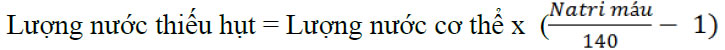 Lượng nước cơ thể : Nam+0,6x cân nặng (kg), Nữ =0,5 x cân nặng (kg)3. Tính lượng dịch cần bù = lượng nước đã mất + lượng nước đang mất (do nôn, tiêu chảy, nước tiểu) +0,5lit ở người bình thường và 1 lít cho người sốt, khó thở.4. Lựa chọn dịch bù cho người bệnh:- Tăng natri máu kèm tụt huyết áp, giảm thể tích: truyền dung dich natriclorrua 0,9% đến khi huyết áp bình thường- Tăng natri máu có thể tích bình thường: Natriclorua 0,45% hoặc dung dịch glucose5% (nếu không có tăng đường máu), hoặc nước tự do không có chất điện giải đường uống5. Lựa chọn đường bồi phụ: đường uống, đường tĩnh mạch hoặc cả 2 tùy theo lượng dịch cần bù, tốc độ hạn natri cần đạt6. Lựa chọn tốc độ :- Mục tiêu là hạ natri xuống 145 mmol/L, tốc độ tùy thuộc :- Tăng natri máu trong ít nhất 24 giờ hoặc hơn được coi là tăng natri mạn tính : Tốc độ giảm 0,5 mmol/L/giờ và không quá 10mmol/L/ 24 giờ- Nếu tăng natri tối cấp xuất hiện nhanh trong vài giờ và có triệu chứng lâm sàng: hạ với tốc độ 1 mmol/L/giờ trong vài giờ rồi về tốc độ 0,5 mmol/L/giờTính lượng dịch và tốc độ truyền theo phương trình Adrogue - Madias như sau:Điều dưỡng Thực hiện :1. Chuẩn bị hệ thống dịch truyền: chai dịch, dây truyền, máy truyền dịch2. Nối đường truyền với catheter ngoại vi hoặc trung tâm3. Đặt tốc độ máy truyền dịch theo chỉ định4. Theo dõi đáp ứng của người bệnh, mạch, huyết áp, rét run. trong15 phút đầu và mỗi 1-3 giờ sau đó5. Ghi chép hố sơ thực hiện y lệnh.VI. THEO DÕI- Chức năng sống: mạch, huyết áp, tri giác người bệnh- Cân bằng nước: lượng dịch vào (truyền, ăn uống), lượng nước ra theo đường tiểu, nôn , tiêu chảy- Xét nghiệm natri máu và kali máu mỗi 6 giờ, nếu tốc độc giảm đúng kế hoạch thì giãn thành mỗi 8 -12 giờ 1 lần- Natri niệu 24 giờVII. TAI BIẾN BIẾN CHỨNG VÀ XỬ TRÍ- Quá tải dịch: ngừng truyền hoặc giảm tốc độ truyền, lợi tiểu.- Hôn mê tăng lên do phù não: xảy ra khi tốc độ truyền dịch giảm natri máu nhanh quá: manitol, lợi tiểu- Giảm natri máu qua nhanh: ví dụ 8 giờ đầu đã giảm 6 mmol/L, vậy16 giờ tiếp theo chỉ cần giảm 4 mmol/L nên cần điều chỉnh giảm tốc độ truyền hoặc thay đổi loại dịch truyềnQUY TRÌNH KỸ THUẬT ĐIỀU TRỊ GIẢM NATRI MÁUI. ĐẠI CƯƠNGChẩn đoán là giảm nồng độ natri máu khi natri máu < 135 mEq/l, còn gọi là hạ natri máu, giảm natri máu, natri máu giảm.Khi có hạ natri máu cần đánh giá áp lực thẩm thấu (ALTT): 3 tình huống1. ALTT bình thường 280-290 mOsml/kg: giả giảm natri máu do- Tăng lipid máu, tăng protid máu2. ALTT máu tăng (> 290 mOsmol/kg) là giảm natri máu tăng độ thẩm thấu huyết tương. Gặp trong tăng đường huyết, truyền dịch ưu trương: manitol, glycerol.3. ALTT máu thấp (< 280m0smol/kg): cần đánh giá tình trạng thể tích. Có 3 khả năng3.1. Tăng thể tích máu: do suy tim ứ huyết, xơ gan mất bù, hội chứng thận hư.3.2. Thể tích máu bình thường:Cuồng uống (ALTT niệu <100 mOsml/kg, SIADH: ALTT niệu>100 mOsml/kg, suy giáp, giảm cortisol3.3. Giảm thể tích máu: đo natri niệuNatri niệu <15 mEq/l là mất natri ngoài thận do: nôn, ỉa chảy, lỗ dò, bỏng, mất mồ hôi, viêm tụy, viêm phúc mạcNatri niệu > 20 mEq/l là mất natri qua thận do: dùng thiazide, suy thượng thận, bệnh thận gây mất muối/ hội chứng mất muối do não.Natri máu hạ gây buồn nôn, đau đầu, ngủ gà, hôn mê, co giật, ngừng thở. Điều trị hạ natri máu cần được tiến hành khẩn trương dựa theo mức độ, tốc độ mất natri cấp hay mạn, và có kèm theo triệu chứng lâm sàng hay không?II. CHỈ ĐỊNHCác trường hợp hạ natri máu có thể tích máu giảm hoặc bình thường <135 mEq/l.III. CHỐNG CHỈ ĐỊNHDùng natriclorua ưu trươngCác trường hợp hạ natri máu có tăng thể tíchIV. CHUẨN BỊ1. Người thực hiệnBác sĩ, điều dưỡng; đội mũ, đeo khẩu trang, rửa tay trước khi khám và làm thủ thuật2. Phương tiện- Gói dụng cụ tiêu hao- Gói dụng cụ rửa tay, sát khuẩn- Bộ dụng cụ bảo hộ cá nhân- Bộ dụng cụ tiêm truyền vô khuẩn- Dụng cụ , máy theo dõi- Máy truyền dịch: 01 chiếc- Bơm tiêm điện: 01 chiếc3. Hồ sơ bệnh án: Ghi rõ chẩn đoán, chỉ địnhV. CÁC BƯỚC TIẾN HÀNHBác sĩ thực hiện- Khám lâm sàng, xem hồ sơ, ra chỉ định điều trị- Ghi chỉ định vào hồ sơ bệnh án- Natri máu 130-135mEq/l: bù bằng natriclorua uống: Liều lượng Natriclorua 10 gam chia vào các bữa ăn.- Natri máu < 130 mEq/lĐiều trị dựa theo mức độ, tốc độ và có triệu chứng thần kinh tiến triển Có 2 khả năng:1. Có triệu chứng hoặc xảy ra cấp tính < 2 ngày- Điều trị bằng dung dịch muối ưu trương 3%. với tốc độ 1-2 mEq/l cho mỗi giờ cho đên khi hết triệu chứng (thường từ 3-4 giờ),- Tính toán tốc độ điều chỉnh và thành phần dịch truyền bằng phương trình Adrogue- Madias (thay đổi nồng độ natri huyết thanh khi truyền 1 lít dịch);(Na + K trong dịch truyền) - (Natri huyết thanh NGƯỜI BỆNH)(Tổng lượng nước trong cơ thể [TBW] + 1 (Trong đó tổng lượng nước trong cơ thể được ước tính ở nam là 60%, ở nữ là 50%).- Sau khi triệu chứng cải thiện, điều chỉnh nồng độ natri huyết thanh với tốc độ không vượt quá 0,5 mEq/l mỗi giờ hoặc 12 mEq/l mỗi ngày hoặc 18 mEq/l sau 48 giờ.Nồng độ natri trong dịch truyền đối với từng loại dịch truyền dùng cho người bệnh là:+ Dịch muối ưu trương 3%: 513 mEq/l + Dịch muối ưu trương 2%: 340 mEq/l + Dịch muối đẳng trương NaCl 0,9%: 154 mEq/l- Điều trị nguyên nhân nền- Hạn chế nước- Nếu người bệnh không đáp ứng với các biện pháp điều trị trên xem xét phối hợp Tolvaptan uống 15 mg mỗi 24 giờ hoặc Conivaptan đường tĩnh mạch liều 20 mg pha trong 100 ml glucose5% truyền trong 30 phút hoặc Demeclocyclin uống 300-600 mg x 2 lần/ ngày.2. Không có triệu chứng và hoặc xảy ra > 2 ngày- Không cần điều chỉnh ngay nếu giảm natri máu nhẹ- Điều trị nguyên nhân nền- Hạn chế nước- Điều chỉnh với tốc độ không vượt quá 0,5 mEq/l mỗi giờ hoặc không vượt quá 12 mEq/l mỗi ngày.Điều dưỡng thực hiện- Chuẩn bị hệ thống dịch truyền: chai dịch, dây truyền, máy truyền dịch- Nối đường truyền với catheter ngoại vi hoặc trung tâm- Đặt tốc độ máy truyền dịch theo chỉ định- Theo dõi đáp ứng của người bệnh, mạch, huyết áp... trong 15 phút đầu và mỗi 1-3 giờ sau đó- Ghi chép hố sơ thực hiện y lệnhVI. THEO DÕI- Theo dõi toàn trạng: ý thức, mạch, huyết áp, nhịp thở, Sp02, nhiệt độ, số lượng nước tiểu.....- Theo dõi điện tim liên tục bằng máy monitoring, hoặc điện tâm đồ- Kiểm tra định kỳ natri máu mỗi 4-6 giờ để điều chỉnh- Khí máu mỗi 12 giờ- Theo dõi và điều trị các nguyên nhân hạ natri máu (ỉa lỏng, ngừng thiazide...), hạn chế nướcVII. XỬ TRÍ TAI BIẾN1. Hội chứng mất myelin ở cầu não, biểu hiện liệt tứ chi xuất hiện muộn sau bù natri từ 2-6 ngày.Xử trí:- chụp MRI sọ não, nếu khẳng định thì xem xét điều trị bằng thay huyết tương- dùng lợi tiểu Furosemid tĩnh mạch2. Viêm mô tế bào do chệch đường truyền hoặc để đường truyền lâu ngàyXử trí:- Tạm ngừng bù natri- Chuyển vị trí truyền mới- Đắp gạc tẩm cồn 70 độ lên vùng mô viêm đỏQUY TRÌNH KỸ THUẬT SỬ DỤNG THAN HOẠT ĐA LIỀU TRONG CẤP CỨU NGỘ ĐỘC QUA ĐƯỜNG TIÊU HÓAI. ĐẠI CƯƠNG- Than hoạt tính, là loại bột nhỏ có màu đen, không mùi, không độc có tác dụng hấp phụ hiệu quả với nhiều chất khác nhau được gọi là than hoạt tính.- Than hoạt không hấp phụ được những chất có kích thước quá nhỏ, có độ ion hoá cao như là các loại acid, kiềm, điện giải (ví dụ kali) và kém hấp phụ các muối dễ phân ly như arsenic, bromide, cyanide, fluoride, iron, lithium, acid boric, sulfat sắt, ethnol và methanol.II. CHỈ ĐỊNH- 1) Ngăn cản hấp thu các chất độc với lượng lớn trong lòng ruột, có giảm nhu động ruột; 2) Ngăn cản tái hấp thu các độc chất có chu trình gan -ruột; 3) Tăng đào thải chất đó ra khỏi máu qua màng niêm mạc ruột- Các trường hợp đã được chứng minh hiệu quả bằng các thử nghiệm lâm sàng: carbamazepine, dapsone, phenobarbital (gardenal), quinin, theophyline, ngộ độc nấm độc có độc tố là amatoxin (amanitin)- Các trường hợp có khuyến cáo sử dụng trên lý thuyết: phenytoin, salicylate, meprobamate, phenylbutazone, digoxin, digitoxin và sotalol, phosphor hữu cơ, carbamat, paraquate,..III. CHỐNG CHỈ ĐỊNHNgười bệnh được chẩn đoán hoặc nghi ngờ tắc ruột hoặc bán tắc ruộtIV. CHUẨN BỊ1. Người thực hiện- Bác sỹ: quyết định và ra y lệnh thực hiện cũng như phương thức tiến hành- Điều dưỡng: thực hiện theo y lệnh của bác sỹ2. Phương tiện- Than hoạt bột gói hàm lượng 20g, hoặc Antipois BMai (thành phần 25 g than hoạt và 48g sorbitol)- Sorbitol gói hàm lượng 5g- Thuốc an thần: Diazepam 10mg (ống tiêm) dùng cho người bệnh kích thích vật vã nhiều, ngộ độc chất gây co giật- Bộ dụng cụ bảo hộ cá nhân- Gói dụng cụ rửa tay, sát khuẩn3. Người bệnh- Nếu người bệnh tỉnh: Giải thích để người bệnh hợp tác.- Nếu người bệnh rối loạn ý thức (kích thích, hôn mê): đặt nội khí quản, cho thuốc chống co giật trước khi tiến hành thủ thuật đề phòng sặc phổi than hoạt.4. Hồ sơ bệnh án:- Ghi chỉ định: sử dụng than hoạt đa liều, tình trạng người bệnh trước và sau khi làm thủ thuật, cách thức tiến hành thủ thuật, theo dõi trong và sau thủ thuật về tai biến và biến chứng.V. CÁC BƯỚC TIẾN HÀNH1. Tính liều than hoạt và quãng liều- Người lớn: liều 2g/kg cân nặng, 20g than hoạt mỗi 2 giờ, đối với ngộ độc nấm độc có amatoxin có thể cho tới 3 ngày để cắt chu trình gan-ruột.- Trẻ em: Liều đầu tiên 1 g/kg cân nặng, trung bình 10g than hoạt, dùng càng sớm càng tốt sau ngộ độc, (50% liều của người lớn).- Với than hoạt bột, luôn cho cùng sorbitol liều gấp đôi liều than hoạt- Lựa chọn quãng liều 2 hay 4 giờ tùy thuộc vào lượng độc chất trong lòng ruột và khả năng dung nạp than hoạt của người bệnh. Nếu NGƯỜI BỆNH uống thuốc trừ sâu phospho hữu cơ liều lớn thì nên cho quãng liều là 2 giờ trong 6 liều đầu. Nếu có giảm nhu động ruột thi nên lưu ống thông dạ dày và hút sạch dạ dày (cả than hoạt của liều trước đọng lại) trước khi cho liều than hoạt sau. Các trường hợp khác nên cho quãng liều 4-6 giờ.2. Pha thuốc- Nếu có Antipois.BMai, có thể cho người bệnh uống trực tiếp không phải pha. Thành phần 1 tuýp Antipois BMai có 25g than hoạt + 48 g sorbitol + tá dược thành 120 ml- Không có Antipois.BMai: pha than hoạt và sorbitol+ Một gói than hoạt có 20g cho vào cốc thủy tinh trộn đều với sorbitol liều gấp đôi than hoạt, sau đó cho khoảng 100ml nước lọc rồi quấy đều cho đến khi tan tạo thành một hỗn dịch đồng nhất ta được hỗn dịch có 20g than hoạt.+ Tùy theo cân nặng người bệnh và thời điểm cho than hoạt lần đầu hay các lần sau mà dùng liều phù hợp như đã tính.3. Cho người bệnh uống:- Điều dưỡng giải thích trước và giúp cho NGƯỜI BỆNH uống. Uống từ từ trong 10 phút. Nếu người bệnh có rửa dạ dày, sau khi rửa: bơm than hoạt qua bộ rửa dạ dày hoặc xông nuôi dưỡng vào dạ dày bằng bơm cho ăn.- NGƯỜI BỆNH hôn mê hoặc có rối loạn ý thức, Bác sĩ đặt nội khí quản, bơm bóng chèn, sau đó bơm than hoạt bằng bơm cho ăn qua xông nuôi dưỡng vào dạ dày người bệnh.- Trước khi cho uống lần sau hút sạch than hoạt còn trong dạ dày của liều trước.VI. THEO DÕI VÀ XỬ TRÍ TAI BIẾN1. Theo dõi- Ý thức và toàn trạng của người bệnh: mạch, huyết áp, nhịp thở.- Theo dõi dấu hiệu sặc than hoạt vào phổi: xảy ra ở người bệnh rối loạn ý thức, co giật không được bảo vệ đường thở trước khi cho than hoạt. Biểu hiện; suy hô hấp đột ngột, ho khạc ra than hoạt màu đen hoặc hút đờm qua ống nội khí quản có than hoạt- Theo dõi người bệnh đi ngoài than hoạt: số lần và tính chất phân- Đánh giá khả năng dung nạp than hoạt của người bệnh: buồn nôn và nôn sau khi uống 1 giờ, bụng chướng, không đi ngoài được.- Rối loạn nước và điện giải: có thể xảy ra nếu ỉa chảy nhiều do quá liều sorbitol.2. Xử trí tai biếnNếu người bệnh được đánh giá đầy đủ, kỹ càng trước và tiến hành đúng quy trình kỹ thuật thì hiếm khi xảy ra các biến chứng trên lâm sàng. Ngược lại có thể xảy ra các biến chứng sau đây:+ Táo bón do than hoat: không cho sorbitol hoặc ít hơn so với khuyến cáo. Nếu trong vòng 24 giờ sau khi uống than hoạt mà NGƯỜI BỆNH chưa đại tiện ra than hoạt, phải cho thêm liều sorbitol 1g/kg+ Tắc ruột do than hoạt: có thể xảy ra. Theo dõi và xử trí như một tắc ruột cơ học.+ Ỉa chảy do sorbitol: giảm liều hoặc dừng sorbitol, chú ý bù điện giải+ Viêm phổi do sặc than hoạt: Xử trí đặt nội khí quản, dùng ống thông hút đờm, hút dịch phế quản, nội soi phế quản để bơm rửa phế quản. Thở máy với PEEP nếu suy hô hấp và tổn thương phổi cấp.+ Rối loạn nước và điện giải: Xử trí bù lại nước và điện giải qua đường uống hoặc đường tĩnh mạch theo các phác đồ điều chỉnh nước và điện giải hiện có.+ Chú ý: Trường hợp người bệnh co giật hoặc có nguy cơ bi co giật, trước khi rửa dạ dày và bơm than hoạt phải chống co giật bằng diazepam hoặc phenobarbital (tiêm tĩnh mạch hoặc tiêm bắp), bác sỹ đặt ông nội khí quản có bơm bóng chèn để đề phòng người bệnh nôn trào ngược dịch dạ dày vào phổi trước khi bơm than hoạt.QUY TRÌNH KỸ THUẬT ĐIỀU TRỊ THẢI ĐỘC BẰNG PHƯƠNG PHÁP TĂNG CƯỜNG BÀI NIỆU (BÀI NIỆU TÍCH CỰC)I. ĐỊNH NGHĨA- Điều trị thải độc bằng phương pháp tăng cường bài niệu (còn gọi là —điều trị thải độc bằng bài niệu tích cực”) là truyền nhiều dịch và dùng lợi tiểu mạnh nếu cần làm tăng thể tích nước tiểu được bài xuất, giúp nhanh chóng đào thải chất độc khỏi cơ thể, góp phần giảm bớt mức độ nặng, rút ngắn thời gian bị ngộ độc và nằm viện của người bệnh.- Liệu pháp bài niệu tích cực cũng giúp phòng tránh suy thận, giảm bớt tình trạng nhiễm toan, tăng kali máu của người bệnh.- Đây là kỹ thuật đơn giản, ít tốn kém và có thể áp dụng tại tất cả các bệnh viện.II. CHỈ ĐỊNH- Ngộ độc hoặc quá liều các chất có thải trừ qua nước tiểu (ví dụ phenobarbital, nọc ong, hemoglobin, lithium,...Đặc biệt hiệu quả trong ong đốt, ngộ độc mật cá trắm.- Sử dụng các thuốc hoặc các chất được thải trừ qua thận nhưng có nguy cơ gây tổn thương thận, tiết niệu nếu lưu lượng nước tiểu thấp: ví dụ sử dụng các thuốc cản quang, điều trị gắp kim loại nặng bằng các chất gắp dạng truyền tĩnh mạch (như dùng EDTA truyền tĩnh mạch để gắp chì), truyền cyclophosphamide,.- Các NGƯỜI BỆNH có hội chứng tiêu cơ vân (CK > 1000)III. CHỐNG CHỈ ĐỊNH- Suy thận không đáp ứng với lợi tiểu- Sỏi niệu quản gây tắc nghẽn- Suy tim (tương đối)- Phù não (tương đối)IV. CHUẨN BỊ1. Người thực hiện: 02 bác sĩ chuyên ngành hồi sức, 02 điều dưỡng, 02 hộ lý (ít nhất có 01 bác sỹ và 01 điều dưỡng).2. Thuốc và dụng cụ:■ Thuốc:- Natriclorua 0,9%: 3000-4000ml.- Glucose 5%: 1000-2000ml.- Kaliclorua (ống 0,5g hoặc 1 g): 10 ống (loại 1g/ống), hoặc 20 ống (loại 0,5g/ống).- Furosemide ống 20mg: 50 ống- Canxi clorua hoặc canxi gluconate (ống tiêm truyền tĩnh mạch)- Thuốc khác.■ Dụng cụ:- Máy truyền dịch- Bơm tiêm điện- Gói dụng cụ tiêu hao- Gói dụng cụ rửa tay, sát khuẩn- Bộ dụng cụ bảo hộ cá nhân- Bộ dụng cụ , thuốc thủ thuật- Bộ dụng cụ tiêm truyền vô khuẩn- Các dụng cụ theo dõi chất thải: cân, bọc tiểu, túi dẫn lưu nước tiểu,...- Dụng cụ, máy theo dõi monitor- Các dụng cụ cấp cứu, điều trị khác.3. Người bệnh: được giải thích trước về kỹ thuật và việc có thể tiểu tiện nhiều, thông báo các biểu hiện bất thường khi thực hiện.4. Hồ sơ bệnh án:- Ghi đầy đủ tình trạng người bệnh, các triệu chứng mất nước hoặc thừa nước.- Bảng liệt kê cụ thế số lượng từng loại dịch vào - ra của người bệnh ít nhất 24 giờ/lân: dịch vào (dịch ăn, nước uống thuốc, nước tráng ống thông dạ dày, nước tráng miệng, từng loại dịch truyền tĩnh mạch, dịch pha thuốc, máu và chế phẩm máu, dịch trong thuốc,.), dịch ra (nôn, dịch dẫn lưu, nước tiểu, phân, thể tích nước rút bằng máy lọc máu,.).- Cân nặng của người bệnh: ít nhất 24 giờ/lần.- Các thuốc, các biện pháp tăng cường bài niệu đã thực hiện.V. CÁC BƯỚC THỰC HIỆN1. Bác sĩ thực hiện- Khám, đánh giá tình trạng nước-điện giải người bệnh: Da, niêm mạc, khát nước, mạch, huyết áp, lưu lượng nước tiểu, cân nặng của người bệnh.- Đặt đường truyền tĩnh mạch ngoại vi bằng catheter ngoại vi. Đặt catheter tĩnh mạch trung tâm nếu có chỉ định.- Tính toán lượng dịch truyền cho người bệnh (ml): V = 100 x P - V uống Trong đó P là trong lượng cơ thể (kg), V uống là lượng nước uống trong ngày (ml)V là thể tích dịch truyền trong 24 giờ (ml), tối đa không quá 6000ml với người Việt Nam.+ Trường hợp có dinh dưỡng đường tĩnh mạch: cần trừ đi thể tích dịch truyền dinh dưỡng (huyết tương, đạm, máu, đường ưu trương, lipit).- Tính tốc độ truyền dịch: Vt= V/ 24 (khoảng 4-5ml/kg/giờ cho người lớn).- Chọn loại dịch truyền: căn cứ vào loại độc chất, nhu cầu dinh dưỡng và điều chỉnh nước, điện giải, bệnh kèm theo.- Ghi chỉ định truyền.- Bổ sung kali: mỗi lít dịch không có kali cần bổ sung 1 gam kali clorua, trừ trường hợp người bệnh có kali máu trên 4,5 mEq/L.- Nếu sau 3 giờ mà lượng nước tiểu nhỏ hơn lượng dich truyền vào (< Vt x 3) cân nhắc cho thuốc lợi tiểu: furosemide ống 20 mg tiêm tĩnh mạch 1 ống- Nếu NGƯỜI BỆNH lượng nước tiểu không tăng. NGƯỜI BỆNH rơi vào tình trạng thiểu niệu hoăc vô niệu, cần làm test lợi tiểu: tăng liều furosemide (sau mỗi 30 phút) theo tiến trình: 1-2-5-10 ống. Nếu đáp ứng ở liều nào dùng liều đó duy trì nước tiểu.- Liều furosemid tối đa với người lớn có thể lên tới 2000mg/24 giờ.- Tuy nhiên nếu tiêm 10 ống furosemid 1 lần mà không có nước tiểu thì ngừng liệu pháp bài niệu tích cực.- Nếu có đáp ứng thì, tiếp tục cho lợi tiểu và truyền đuổi để đạt và duy trì lưu lượng nước tiểu như trên cho tới khi:+ Người bệnh hết tình trạng ngộ độc, hết nguy cơ suy thận.+ Hoặc: Không đáp ứng với lợi tiểu, có quá tải dịch.2. Điều dưỡng thực hiện- Kiểm tra mạch huyết áp, nhiệt độ trước khi truyền dịch- Đặt catheter ngoại biên hoặc phụ giúp bác sĩ đặt catheter TM trung tâm- Nối hệ thống dịch truyền với người bệnh, cài đặt máy truyền dịch và truyền dịch theo y lệnh, bắt đầu nên chọn natriclorua 0,9%.- Theo dõi lượng nước tiểu theo giờ (đong hoặc cân), báo bác sỹ nếu lượng nước tiểu không đạt yêu cầu.- Lấy máu xét nghiệm theo chỉ định, lấy kết quả xét nghiệm, báo với bác sỹ.- Khi ngừng thủ thuật: khóa đường truyền hoặc rút bỏ đường truyền theo y lệnh.VI. THEO DÕI- Mạch, huyết áp, CVP, nhịp thở, Sp02, lưu lượng nước tiểu, tốc độ truyền dịch, dùng lợi tiểu: 3 giờ/lần. Theo dõi cân nặng lúc vào và hàng ngày.- Xét nghiệm máu:+ Ure, creatinin, natri, kali, clo, canxi: làm ngày 1- 2 lần tùy theo tình trạng người bệnh và diễn biến.+ Công thức máu, protit máu, albumin: làm lúc đầu, sau đó tùy theo tình trạng người bệnh.- Xét nghiệm độc chất: tùy theo điều kiện.- Điện tim, xquang phổi.VII. TAI BIẾN, BIẾN CHỨNG1.Quá tải dịch:Do truyền quá nhiều, suy thận, đáp ứng kém với lợi tiểu, lưu lượng nước tiểuthấp so với lượng truyền vào.■ Phù dưới da, niêm mạc, thừa cân, tăng huyết áp:- Giảm tốc độ truyền hoặc tạm ngừng.- Tăng liều thuốc lợi tiểu tĩnh mạch.- Nếu huyết áp vẫn tăng, dùng thuốc hạ huyết áp loại có tác dụng ngắn (như nifedipin).■ Phù phổi cấp:- Nguy cơ cao ở người suy tim, tăng huyết áp.- Ngừng truyền ngay lập tức- Tăng liều thuốc lợi tiểu tĩnh mạch, nếu không đáp ứng hoặc đáp ứng kém thì lọc máu để rút nước.- Thuốc trợ tim nếu cần2.Rối loạn điện giải:■ Hạ kali máu:- Do đái nhiều, không pha đủ kali trong dịch truyền. Truyền nhiều bicarbonate.- Bù kali tùy theo mức độ hạ kali và mức độ kali dự kiến mất.■ Hạ natri:- Do dùng nhiều dịch nhược trương hoặc các dung dịch không có natri, lợi tiểu nhiều.- Điều trị: Bù natri theo phác đồQUY TRÌNH KỸ THUẬT GIẢI ĐỘC NGỘ ĐỘC RƯỢU ETHANOLI. ĐẠI CƯƠNGNgộ độc rượu ethanol nặng có thể gây hôn mê sâu, tụt huyết áp, suy hô hấp do ức chế hô hấp hoặc viêm phổi sặc, biến chứng hạ đường huyết, rối loạn điện giải nặng. Hầu hết triệu chứng do tính chất tác động của rượu ethanol và tình tạng tăng áp lực thẩm thấu gây ra. Biến chứng của ngộ độc rượu nặng có thể dẫn đến tử vong.Điều trị giải độc rượu cấp nhằm giúp giảm nhanh triệu chứng của ngộ độc rượu, phòng và điều trị các biến chứng đã hoặc có thể xảy ra. Trước khi điều trị ngộ độc rượu cần loại trừ hôn mê do các nguyên nhân khác như chấn thương, nhiễm trùng thần kinh, bệnh chuyển hóa hay ngộ độc khác.II. CHỈ ĐỊNHĐiều trị giải độc rượu ethanol khi đã có chẩn đoán xác định ngộ độc ethanol. Chẩn đoán ngộ độc ethanol dựa vào hỏi bệnh, khám lâm sàng và xét nghiệm.Hỏi bệnh: có uống rượu.Triệu chứng lâm sàng:+ Hơi thở có mùi rượu+ Rối loạn ý thức: ngủ gà đến hôn mê, hoặc kích thích rối loạn hành vi cảm xúc+ Thở chậm, thở yếu hoặc ngừng thở. Có thể viêm phổi do sặc Các biến chứng có thể gặp:+ Chuyển hóa: toan chuyển hóa (ceton, lactic) mức độ nhẹ đáp ứng tốt với điều trị nội khoa, tăng áp lực thẩm thấu, hạ đường huyết, hạ thân nhiệt + Chấn thương kèm theo, cần đặc biệt chú ý chấn thương sọ não và chấn thương cột sống cổ.Xét nghiệm:+ Tăng ALTT và khoảng trống ALTT + Định lượng nồng độ ethanol trong máu hoặc hơi thở.+ Có thể ngộ độc phối hợp rượu độc như methanol, ethylen glycol tuy nhiên sẽ xử trí theo quy trình khác.III. CHỐNG CHỈ ĐỊNH- Không có chống chỉ định tuyệt đối cho điều trị giải ngộ độc rượu ethanol- Thận trọng trong các trường hợp sau đây:+ Ngộ độc kèm theo các loại rượu độc: methanol, ethylenglycol+ Rối loạn điện giải: hạ kali máu nặng+ Hạ đường huyết+ Chấn thương sọ não, tăng áp lực nội sọ+ Viêm gan, xơ gan, suy gan.IV. CHUẨN BỊ1. Người thực hiện+ 1 Bác sỹ: đánh giá người bệnh, lựa chọn xét nghiệm, ra chỉ định và đặt mục tiêu điều trị và theo dõi trong quá trình giải ngộ độc rượu.+ 1 Điều dưỡng thực hiện y lệnh thuốc.2. Phương tiện- Dung dịch glucose 10% x 1000ml hoặc glucose 20% x 500ml, natriclorid 0,9% x 2000 ml.- Vitamin B1 chế phẩm tiêm, hàm lượng 100 mg- Các gói dụng cụ cần dùng (chi tiết từng gói xin xem thêm trong phần phụ lục):+ Gói dụng cụ tiêu hao + Gói dụng cụ rửa tay, sát khuẩn + Bộ dụng cụ bảo hộ cá nhân + Bộ dụng cụ tiêm truyền vô khuẩn+ Bộ dụng cụ, thuốc cấp cứu khi làm thủ thuật: 1 xe cấp cứu gồm + Dụng cụ , máy theo dõi3. Người bệnh- Đặt người bệnh ở tư thế an toàn: nằm nghiêng hoặc đầu cao nếu huyết áp người bệnh ổn định.- Giải thích tình trạng bệnh của người bệnh và kế hoạch điều trị cho gia đình người bệnh.4. Hồ sơ bệnh án- Ghi chép nhận xét tình trạng người bệnh vào bệnh án, ghi rõ lý do chỉ định giải độc rượu và phương pháp tiến hành giải độc rượu.- Khai thác và ghi chép đầy đủ vào hồ sơ bệnh án tiền sử bệnh, các bệnh lý kèm theo.V. CÁC BƯỚC TIẾN HÀNH1. Kiểm tra+ Hồ sơ: ghi chép đầy đủ: Chỉ định, phương thức tiến hành. Riêng chỉ định cần đánh giá lại và ra chỉ định lại mỗi 24 giờ+ Người bệnh: đúng người bệnh, đúng chẩn đoán, đúng chỉ định và cân nhắc các thận trọng2. Thực hiện kỹ thuật+ Kiểm soát đường thở: tư thế nằm nghiêng an toàn hoặc đầu cao nếu huyết áp ổn định. Chống tụt lưỡi bằng canuyn, hút sạch đờm rãi miệng họng nếu có.+ Đảm bảo hô hấp: thở oxy qua kính mũi nếu người bệnh còn tự thở được, bóp bóng, đặt nội khí quản nếu người bệnh hôn mê sâu mất phản xạ bảo vệ đường thở. Đặt ống nội khí quản bảo vệ đường thở nếu hôn mê sâu glasgow <6 đỉểm.+ Đảm bảo tuần hoàn: nếu có tụt huyết áp, đặt catheter tĩnh mạch trung tâm, bù đủ dịch, thuốc vận mạch nếu cần + Tăng thải độc bằng truyền dịch với máy truyền dịch natriclorid 0,9% tốc độ 150 - 200 ml/giờ.+ Chống hạ đường máu: cho ăn qua ống thông dạ dày, truyền glucose ưu trương 10%, 20% bằng máy truyền dịch tốc độ 40-80ml/giờ tùy theo tình trạng đường huyết của người bệnh. Truyền tĩnh mạch vitamin B1 200mg/ngày ngay hoặc trước khi truyền glucose + Khám kĩ để phát hiện các chấn thương kết hợp: chấn thương hàm mặt, sọ não, chấn thương ngực bụng kín..vv + Điều trị các biến chứng: tiêu cơ vân, suy thận, nhiễm trùng, rối loạn nước điện giải, hạ đường máu, hạ thân nhiệt, toan chuyển hóa tăng acid lactic, viêm phổi sặc, tăng áp lực thẩm thấu + Nếu lâm sàng cải thiện, khoảng trống thẩm thấu và khí máu bình thường thì người bệnh hồi phục.+ Nếu xét nghiệm có dấu hiệu nhiễm toan chuyển hóa, tăng acid lactic > 10 mmol/L kết hợp lâm sàng có nhìn mờ, tổn thương đa tạng thì cần nghĩ tới ngộ độc cồn công nghiệp như methanol và ethylen glycol. Cần làm xét nghiệm định lượng và chỉ định lọc máu sớm.VI. THEO DÕI+ Theo dõi tình trạng lâm sàng kịp thời xử trí đặt nội khí quản nếu người bệnh hôn mê sâu, không bảo vệ đường thở, phòng và điều trị viêm phổi sặc nếu có+ Theo dõi sát huyết áp và đường máu, điện giải đồ+ Lắp monitor theo dõi điện tim và độ bão hòa oxy máu (SpO2) đến khi tình trạng bệnh cải thiện + Theo dõi sát và phát hiện kịp thời các biến chứng khác có thể xảy ra.+ Các xét nghiệm cần theo dõi: khí máu động mạch, xét nghiệm ceton máu, niệu, lactat máu, điện tâm đồ, công thức máu, đông máu cơ bản.+ Chụp CT scan sọ não nếu người bệnh hôn mê kéo dài không tương xứng với mức độ nặng của ngộ độc + Siêu âm gan mật nếu người bệnh nghiện rượu mạn tính hoặc có các vấn đề kèm theo.VII. XỬ TRÍ BIẾN CHỨNG+ Tăng đường máu nếu truyền đường 20% nhiều và nhanh: dừng truyền glucose.+ Hạ đường máu có thể gặp nếu người bệnh không ăn và truyền glucose không đủ, không liên tục. Ngòai ra có thể gặp sốc phản vệ do vitamin B1+ Rối loạn điện giải (natri, kali, canxi): bù theo phác đồ.QUY TRÌNH KỸ THUẬT ĐIỀU TRỊ NGỘ ĐỘC CẤP MA TÚY NHÓM OPII. ĐẠI CƯƠNG- Ngộ độc cấp ma túy nhóm opiate có thể gây tử vong nhanh chóng do ngừng thở gây suy hô hấp, tụt huyết áp.- Điều trị ngộ độc cấp opiate chủ yếu là sử dụng naloxone giải độc. Naloxone cũng có những biến chứng của quá liều rất nguy kịch, đe dọa tính mạng, vì vậy cần tuân thủ nghiêm ngặt qui trình điều trị.II. CHỈ ĐỊNH- Người bệnh ngộ độc ma túy nhóm opiate do nghiện chích - hít.- Lạm dụng thuốc phiện chữa tiêu chảy, chữa ho.- Ngộ độc do nuốt ma túy với mục đích vận chuyểnIII. CHỐNG CHỈ ĐỊNHKhông có chống chỉ địnhIV. CHUẨN BỊ1. Người thực hiện01 Bác sĩ, 2 điều dưỡng; đội mũ, đeo khẩu trang, rửa tay trước khi khám và làm thủ thuật2. Phương tiện (tính cho 24 giờ)- Bộ dụng cụ tiêm truyền vô khuẩn- Bộ dụng cụ bảo hộ cá nhân- Gói dụng cụ rửa tay sát khuẩn- Dụng cụ và thuốc hỗ trợ (tính theo thực tế)Nội khí quản, bóng Ambu, máy thở, oxy, monitor theo dõi và đo SpO2 Dịch truyền: natriclorua 0,9%, glucose 5%Naloxone3. Người bệnh- Giải thích cho người nhà người bệnh- Hồ sơ bệnh án: Ghi chỉ định, tình trạng người bệnhV. CÁC BƯỚC TIẾN HÀNH- Đặt người bệnh nằm trên giường hoặc cáng, cố định tay chân (nếu người bệnh kích thích).- Đánh giá ý thức, điểm Glasgow, nhịp thở, mạch, huyết áp, đồng tử- Lấy máu xét nghiệm, đặt đường truyền tĩnh mạch, lấy nước tiểu làm xét nghiệm- Thực hiện các bước cấp cứu theo tình trạng người bệnh: tuân thủ qui tắc ABC để đảm bảo hô hấp, tuần hoàn.- Tiêm naloxone 0,4mg tĩnh mạch. Nhắc lại nếu cần cho tới khi người bệnh có nhịp tự thở ≥ 8 lần/phút. Nếu người bệnh đáp ứng một phần thì bóp bóng qua mask và tiêm naloxone.- Thở oxy mũi và đảm bảo hô hấp. Nếu không đáp ứng phải đặt NKQ, thở máy. Truyền dịch natriclorua 0,9%, glucose 5% đảm bảo huyết áp.+ Nếu người bệnh ngộ độc opioid liều cao hoặc loại giải phóng chậm, tác dụng kéo dài thì các triệu chứng ngộ độc sẽ xuất hiện trở lại, cần theo dõi thêm ít nhất 3-4 giờ sau dùng naloxon liều cuối.- Điều trị các biến chứng đi kèm khác.- Trường hợp nhiễm độc nặng do nuốt các gói Heroin để vận chuyển (body packers) nhưng bị vỡ thì có thể cần truyền liên tục Naloxone (Liều tối đa đã được dùng là 7mg/giờ trong vài ngày), dùng than hoạt, rửa ruột toàn bộ.- Quá liều opiate dùng theo đường uống điều trị than hoạt đơn liều.- Các xét nghiệm để chẩn đoán và theo dõi điều trị: công thức máu, chức năng gan, thận, viêm gan virus, HIV, điện tâm đồ, xquang tim phổi. Trong một số trường hợp nghi ngờ có chấn thương sọ não kèm theo cần chụp CT scan sọ.- Khi người bệnh ổn định, giải thích cho người bệnh và người nhà cho người bệnh đi cai nghiện.VI. THEO DÕI- Quá liều Naloxone có thể gây hội chứng thiếu heroin cấp: co giật, co cứng, tăng trương lực cơ, phù phổi cấp. Người bệnh có thai có thể xuất hiện cơn co tử cung và chuyển dạ khi dùng Naloxone- Theo dõi diễn biến và phát hiện các biến chứng: rối loạn nhịp tim, tụt huyết áp, phù phổi cấp, hạ đường máu, hạ thân nhiệt, tiêu cơ vân, suy thận cấp, viêm nội tâm mạc nhiễm khuẩn ở người bệnh đã tiêm chích nhiều năm.. .hoặc ngộ độc kèm theo với các thuốc khác: rượu, ma túy tổng hợp, thuốc ngủ...- Hiếm gặp co giật do quá liều opioid tinh chế ngoại trừ ở trẻ em.VII. XỬ TRÍ TAI BIẾNTùy theo biến chứng của người bệnh. QUY TRÌNH KỸ THUẬT TƯ VẤN CHO NGƯỜI BỆNH NGỘ ĐỘCI. ĐẠI CƯƠNG- Tư vấn là phần rất quan trọng trong khi chẩn đoán và điều trị người bệnh nói chung và đặc biệt là trong ngộ độc. Người thực hiện tốt nhất của người bệnh chính là bản thân họ. Nhiệm vụ của người bác sĩ là giải thích để người bệnh hiểu điều đó và phối hợp trong điều trị bệnh.- Đối với người bệnh ngộ độc, tùy theo nguyên nhân ngộ độc để có cách tư vấn hợp lý. Người bệnh tự tử thường có vấn đề về tâm thần, cần khai thác và hội chẩn thêm chuyên khoa Tâm thần.II. CHỈ ĐỊNH- Người bệnh ngộ độc (tỉnh táo, nói chuyện tiếp xúc được)- Một số thành viên trong gia đình người bệnhIII. CHỐNG CHỈ ĐỊNHKhông có chống chỉ địnhIV. CHUẨN BỊ1. Người thực hiện1 Bác sĩ, 1 điều dưỡng: quần áo blu, đội mũ, đeo biển tên, đeo khẩu trang (trong một số trường hợp người bệnh có nguy cơ bệnh lây nhiễm).2. Phương tiện- Giường bệnh, cáng nếu người bệnh đang nằm viện.- Phòng Tư vấn riêng (nếu người bệnh tới khám tư vấn): không gian yên tĩnh, có điều hòa nhiệt độ hoặc mát mẻ về mùa Hè, ấm về mùa Đông.- Bàn ghế cho bác sĩ, ghế cho người bệnh và người nhà người bệnh, có một số tờ rơi, poster, có thể có băng đĩa hình, đầu quay video về phòng tránh ngộ độc chung và một số ngộ độc thông thường, một số thông tin về bảo vệ sức khỏe, theo dõi sức khỏe định kỳ.- Khẩu trang phẫu thuật: 2 cái- Mũ phẫu thuật: 2 cái- Găng tay: 2 đôi- Cồn rửa tay- Chi phí khác: tiêu hao điện, nước, xử trí rác thải, vệ sinh buồng bệnh-môi trường, chăn ga, khấu hao điều hòa- nhà cửa3. Người bệnhNgười bệnh đã tỉnh táo, tiếp xúc tốt nằm trên giường bệnh hoặc ngồi ghế để nghe và nói chuyện cùng người thực hiện.4. Hồ sơ bệnh án: ghi rõ chẩn đoán, nguyên nhân ngộ độc và đánh giá tổn thươngV. CÁC BƯỚC TIẾN HÀNHĐề nghị người bệnh hoặc người nhà nêu vấn đề cần hỏi. Bác sĩ trả lời, giải thích các câu hỏi của người bệnh. Mở rộng các vấn đề liên quan tới câu hỏi của người bệnh để hướng dẫn phòng tránh và điều trị hợp lý.Cuối buổi tư vấn cần có câu tóm tắt, kết luận về vấn đề tư vấn.Tùy theo nguyên nhân ngộ độc để có các tư vấn hợp lý, ví dụ:- Nguyên nhân ngộ độc do ăn uống nhầm phải chất độc (thường gặp ở trẻ em, người già bị lẫn lộn, người bệnh tâm thần, say rượu): cần giải thích cho bệnh nhân và người nhà:+ Không để các hóa chất trong gia đình (chất tẩy rửa, vệ sinh, khử mùi, xăng dầu.), các hóa chất bảo vệ thực vật (hóa chất trừ sâu, trừ cỏ, hóa chất kích thích tăng trưởng.) vào các chai lọ đựng đồ ăn, uống (chai đựng nước ngọt, nước lọc).+ Có nơi quản lý riêng với các hóa chất, đặc biệt là các hóa chất bảo vệ thực vật cần có thùng hoặc kho đựng riêng, có khóa. Chỉ những người được đào tạo, được hướng dẫn đầy đủ mới được sử dụng các hóa chất đó.+ Để xa tầm với của trẻ em tất cả các thuốc, hóa chất, cặp nhiệt độ.+ Không đánh bả chuột ở những nơi trẻ em hay chơi đùa hoặc dễ nhìn thấy.+ Bảo quản và chế biến thực phẩm đúng cách- Ngộ độc do ăn phải chất độc có sẵn trong thức ăn:+ Không ăn nấm tự hái ở rừng vì không thể phân biệt được giữa nấm lành và nấm độc. Không ăn hoa quả không rõ loại+ Thu hái rau quả sau khi phun hóa chất bảo vệ thực vật đủ thời gian an toàn.+ Không sử dụng phẩm màu công nghiệp trong chế biến thực phẩm.- Ngộ độc do nguyên nhân tự tử: đây là nhóm người bệnh cần được tư vấn kỹ nhất và khó nhất. Tìm hiểu nguyên nhân thực sự làm người bệnh tự tử mới có thể tháo gỡ được: buồn vì bệnh tật, bị bạo hành, cưỡng bức, vì thua cờ bạc, nợ nần, mâu thuẫn trong gia đình hoặc bạn bè, đồng nghiệp, nghiện ngập.Người người thực hiện cần có sự tôn trọng, thông cảm, chia sẻ với người bệnh. Mục đích cuối cùng là làm người bệnh có thêm nghị lực, giải tỏa được stress và có kế hoạch sống tốt hơn, cởi mở hơn khi về với cuộc sống bình thường. Khám tư vấn thêm chuyên khoa Tâm thần để cùng giúp đỡ cho người bệnh không tự tử lại, phát hiện những rối loạn tâm thần sớm để điều trị cho người bệnh (thường là mắc trầm cảm).- Ngộ độc vì lạm dụng ma túy, rượu...đây là vấn đề không dễ giải quyết. Giải thích và phối hợp cùng gia đình, tư vấn và gợi ý một số địa chỉ các Trung tâm cai nghiện giúp người bệnh và gia đình.- Ngộ độc do bị đầu độc: khám và đánh giá các triệu chứng khách quan, xét nghiệm độc chất, tư vấn cho gia đình và người bệnh cùng phối hợp điều trị, thông báo cho cơ quan thực thi Pháp luật.- Sau khi tư vấn, cần hỏi lại người bệnh và người nhà người bệnh trước khi kết thúc xem người bệnh đã đồng ý với các câu trả lời chưa, đã hiểu rõ vấn đề chưa, cần thêm thông tin về ngộ độc không.- Trong khi tư vấn cần tăng cường giáo dục về phòng tránh ngộ độc.VI. THEO DÕI- Theo dõi các diễn biến tâm lý của người bệnh để điều chỉnh tư vấn cho hợp lý.- Cần tư vấn nhiều lần.VII. XỬ TRÍ TAI BIẾN- Tránh giải thích quá sâu chuyên môn dẫn đến lo lắng (ví dụ ít nguy cơ lại giải thích nhiều về các biến chứng nặng nề, ung thư hóa.)- Nếu kết thúc tư vấn người bệnh vẫn chưa hết thắc mắc thì cần mời hội chẩn tư vấn tiếp.QUY TRÌNH KỸ THUẬT RỬA MẮT TẨY ĐỘCI. ĐẠI CƯƠNGRửa mắt tẩy độc nhằm mục đích loại bỏ các chất độc bị bắn vào mắt hoặc các chất độc dính vào mắt, góp phần phục hồi mắt.II. CHỈ ĐỊNH- Người bệnh bị nọc độc phun vào mắt- Bỏng kiềm, bỏng axit, bỏng vôi...III.CHỐNG CHỈ ĐỊNHKhông cóIV.CHUẨN BỊ1. Người thực hiện: 02 điều dưỡng2. Dụng cụ:3. Người bệnh- Giải thích cho người bệnh biết việc họ sắp được rửa mắt tẩy bớt chất độc, để NGƯỜI BỆNH cùng hợp tác.- Lập hồ sơ và giải thích việc rửa mắt có thể phải rửa nhiều lần/ngày.4. Phiếu theo dõi người bệnhV. CÁC BƯỚC TIẾN HÀNHRửa tay, đội mũ đeo khẩu trang Điều dưỡng 1- Kiểm tra hồ sơ bệnh án, xem chỉ định và các thuốc được dùng.- Kiểm tra đối chiếu với người bệnh (tên tuổi, số giường).- Để người bệnh tư thế thích hợp: nghiêng mặt về phía bên rửa+ Nằm ngửa, đầu thấp, nghiêng về bên mắt bị tổn thương cần rửa Điều dưỡng 2- Lau rửa mắt: cần phải thực hiện nhanh chóng, dùng gạc củ ấu thấm ẩm(vắt kiệt) nước muối sinh lý lau dọc hai bờ mi, từ góc ngoài vào góc trong cho tới khi sạch.Sau đó lau dọc vùng da quanh mi mắt, tiếp theo dùng bông khô làm tương tự.đồng thời đánh giá mức độ tổn thương, hay tiến triển của mắt.- Dùng chai nước muối natriclorua 0,9%, cắm dây truyền treo lên xả rửa mắt. Khi xả rửa cho người bệnh, để nghiêng mặt về phía bên rửa và hứng khay hạt đậu phía dưới đuôi mắt (ví dụ: rửa mắt bên trái thì nghiêng mặt về phía bên trái và hứng khay hạt đậu dưới đuôi mắt bên trái).Rửa 1 lít nước muối Natriclorua 0.9%.- Tiếp tục xả rửa như vậy đối với mắt bên còn lại- Khi thay băng rửa mắt đồng thời hỏi xem người bệnh có đau không.- Đánh giá tình trạng của mắt:+ Xem mắt có loét giác mạc không, nếu thấy có tổn thương giác mạc nhiều, phù nề , báo bác sĩ gửi người bệnh khám chuyên khoa mắt ngay.+ Phù nề+ Viêm kết mạc+ Có chảy maú hay không.+ Tra thuốc vào góc trong mắt. Tránh đụng chạm đầu ống thuốc vào mắt + Trong trường hợp phải tra nhiều loại thuốc, mỗi loại nên tra cách nhau 510 phút (thuốc dạng nước tra trước, tiếp theo là dạng dầu, ví dụ: dầu vitamin A, hay dạng mỡ).+ Băng mắt: Đặt miếng gạc lên mắt và băng bằng một dải băng dính băng chéo.+ Lặp lại quy trình rửa mắt trên liên tục/ngày.+ Rửa tay, thu dọn dụng cụ.+ Ghi phiếu theo dõi người bệnh- Hướng dẫn: (điều dưỡng 1 )+ Giữ vệ sinh giường nằm, chăn gối đệm và khu vực quanh giường nằm NGƯỜI BỆNH để tránh yếu tố nặng thêm.+ Không tự ý tháo băng khi không được phép+ Rửa tay bằng xà phòng trước khi tra thuốc nhỏ mắt cho người bệnh+ Dinh dưỡng đầy đủ cho người bệnhVI. THEO DÕI- Phát hiện sớm những dấu hiệu bất thường- Tình trạng tại mắt phát hiện những biến chứng bất thường, tuột băng, băng ướt, bẩn...để có biện pháp xử trí kịp thời.- Dặn người bệnh hoặc người nhà phải báo ngay cho bác sĩ hoặc Điều dưỡngnhững dấu hiệu bất thường của người bệnh.- Giữ gìn vệ sinh giường nằm, chăn, gối, đệm và khu vực quanh giường bệnh để tránh yếu tố nặng thêm.- Dặn người bệnh và gia đình người bệnh:+ Không tự ý tháo băng hoặc sờ tay lên mắt khi không được phép.+ Người bệnh cần được ăn uống đầy đủ dinh dưỡngVII. XỬ TRÍ TAI BIẾN- Người bệnh cảm thấy lạnh: cần phải làm ấm dịch trước khi xả, rửa mắt.- Tổn thương giác mạc: Hội chẩn chuyên khoa mắt càng sớm càng tốt.- Viêm giác mạc do chăm sóc không đảm bảo vô khuẩn: khám hội chẩn chuyên khoa mắtQUY TRÌNH KỸ THUẬT VỆ SINH RĂNG MIỆNG ĐẶC BIỆT Ở NGƯỜI BỆNH NGỘ ĐỘC, HÔN MÊ THỞ MÁY (Một lần)I. MỤC ĐÍCH- Giữ răng miệng luôn sạch sẽ giúp cho người bệnh thoải mái, dễ chịu, ăn ngon.- Phòng chống viêm răng lợi, dẫn đến nhiễm khuẩn khác nhất là viêm phổi.II.CHỈ ĐỊNH- Người bệnh không tự vệ sinh răng miệng được.- Người bệnh hôn mê, thở máy.- Người bệnh bị tổn thương khoang miệngIII. CHỐNG CHỈ ĐỊNH:không cóIV. CHUẨN BỊ1. Người thực hiện01 Điều dưỡng: rửa tay, đội mũ, đeo khẩu trang2. Phương tiện3. Người bệnh:- Thông báo, giải thích cho người bệnh (nếu người bệnh tỉnh)- Đặt người bệnh ở tư thế thích hợp: ngửa thẳng,hoặc nằm mặt nghiêng sang một bên.- Người bệnh có răng giả nên tháo và làm vệ sinh hàm giả riêng.4. Phiếu theo dõi người bệnhV.CÁC BƯỚC TIẾN HÀNH:1. Mở gói dụng cụ, đổ dung dịch nước muối 0,9% vào bát kền.2. Đi găng sạch3. Đặt khay quả đậu ở dưới cằm người bệnh4. Choàng khăn bông quanh cổ người bệnh5. Nghiêng đầu người bệnh sang bên người thực hiện.6. Dùng kẹp gắp gạc củ ấu thấm vào dung dịch nước muối dinh lý 0,9% lau sạch răng cho người bệnh, lau hàm trên, hàm dưới, mặt trong, mặt ngoài, thay gạc củ ấu lau vòm miệng mặt trên, mặt dưới lưỡi, trên lưỡi. (Nếu miệng có vết loét trợt thì dùng dung dịch oxy già để rửa).7. Bơm nước muối sinh lí 0,9% rửa miệng cho đến khi sạch miệng, mỗi lần bơm 30 ml nước muối rửa, vừa bơm vừa hút cho đến khi sạch miệng.8. Bôi glycerinborat mỏng vào niêm mạc môi lưỡi cho người bệnh9. Đặt người bệnh về tư thế thoải mái11. Thu dọn dụng cụ12. Rửa tay13. Ghi bảng theo dõi điều dưỡng: tình trạng răng miệng , thời gian thực hiện, người thực hiệnVI. THEO DÕI- Theo dõi người bệnh xem có sặc khôngVII. XỬ TRÍ TAI BIẾN- Tránh sặc: bơm rửa miệng phải đặt người bệnh nghiêng đầu sang một bên, vừa bơm vừa hút sạch .Nếu người bệnh có ống nội khí quản hoặc canuyn mở khí quản phải kiểm tra cuff không để xẹp cuff.- Tránh gây tổn thương miệng: làm nhẹ nhàng, tránh thô bạoQUY TRÌNH KỸ THUẬT XỬ TRÍ MẪU XÉT NGHIỆM ĐỘC CHẤTI. ĐẠI CƯƠNG/ĐỊNH NGHĨAMẫu thử trong xét nghiệm độc chất thường rất đa dạng và phức tạp: từ các loại dịch sinh học (máu, nước tiểu, chất nôn, dịch dạ dày hoặc chất chứa trong dạ dày, dịch não tủy.v.v...) hoặc các phần cứng hoặc sừng hoá như xương, lông, móng, tóc..vv đều là đối tượng trong xét nghiệm độc chất. Hay các mẫu vật kèm theo của người bệnh cũng rất đa dạng và phức tạp, chúng thường là: Đồ ăn, thức uống nghi ngờ có chất độc hoặc gói hoá chất, viên thuốc, đất cát, thân, rễ, lá, hoa, quả, hạt của cây có hoặc nghi ngờ có chất độc hoặc các vật dụng thường ngày nghi ngờ có hoặc bị nhiễm chất độc.Vì vậy cần xử trí mẫu phân tích bằng các phương pháp phù hợp để thu được chất cần phân tích. Lượng mẫu lấy phù hợp với loại mẫu, chỉ tiêu cần phân tích, thông thường với các mẫu nước tiểu, dịch dạ dày là 200ml.II. CHỈ ĐỊNHTrước khi tiến hành phân tích, xét nghiệm tìm chất, hóa chất trong bệnh phẩm để:1. Xác định sự có mặt của một hay một số chât trong bệnh phẩm: định tính hoặc định lượng2. Chẩn đóan loại trừ trong một số trường hợp không xác định trực tiếp được chất, hóa chất trong bệnh phẩmIII. CHỐNG CHỈ ĐỊNH- Không có chống chỉ định tuyệt đối trong việc xử trí mẫu bệnh phẩm trước khi làm xét nghiệm- Thận trọng đối với các trường hợp nguồn lấy bệnh phẩm mắc một số bệnh truyền nhiễm nguy hiểm: mẫu máu người nhiễm HIV, mẫu đờm, dịch dạ dày người nhiễm cúm ác tính, lao phổiIV. CHUẨN BỊ1. Người thực hiệnKỹ thuật viên xét nghiệm: 1 người2. Phương tiệnPha hoá chất cần thiết từ 30 - 60 phútDanh sách các hóa chất, thiết bị cần thiết cho xử trí mẫu bệnh phẩm:3. Hồ sơ- Tiếp nhận giấy chỉ định kèm theo chữ ký của bác sỹ- Lưu lại thông tin về người bệnh và bệnh phẩm cũng như phẩn kết quả vào hồ sơ xét nghiệm để hồi cứuV. CÁC BƯỚC TIẾN HÀNH1. Kiểm tra bệnh phẩm- Đối chiếu thông tin người bệnh (họ tên, tuổi, giới, ngày làm xét nghiệm) ghi trên hộp, lọ đựng bệnh phẩm) trùng với tên người bệnh trên phiếu chỉ định xét nghiệm và trong hồ sơ lưu- Kiểm tra số lượng và chất lượng bệnh phẩm có thể làm xét nghiệm hay không trước khi tiến hành xử trí mẫu2. Thực hiện kỹ thuật- Đối với các mẫu dịch thông thường có thể tiến hành ngay. Đối với bệnh phẩm là dịch dạ dày thường lẫn với nhiều thức ăn, chất bẩn phải được làm sạch sơ bộ bằng phương pháp lọc.- Sau đó dịch mẫu bệnh phẩm được chiết bằng các dung môi hữu cơ ở pH thích hợp bằng phễu chiết và cột chiết pha rắn.- Rửa giải bằng dung môi rửa giải.- Làm khô dịch chiết bằng nhiệt trên nồi cách thuỷ hoặc khí nitơ với các chất dễ bay hơi hoặc phân huỷ do nhiệt.3. Đánh giá kết quảCặn chiết thu được phải đảm bảo sạch để đáp ứng các yêu cầu thử nghiệm mẫu.QUY TRÌNH KỸ THUẬT ĐỊNH LƯỢNG CẤP NH3 TRONG MÁUI. ĐẠI CƯƠNGAmoniac (NH3) trong cơ thể phản ứng cùng với CO2, ATP tổng hợp nên urê ở gan, urê theo máu qua thận và đào thải qua nước tiểu. Bình thường: Nồng độ NH3 máu = 14,7- 55,3μmol/l. NH3 máu tăng vừa trong viêm gan, xơ gan còn bù khi chưa có biến chứng về não. Tăng cao gặp trong một số bệnh gan như: Suy gan (xơ gan nặng, hôn mê gan)Xét nghiệm NH3 máu động mạch chính xác hơn máu tĩnh mạch, vì nó phản ánh đúng nồng độ NH3 trong máu đưa tới các tổ chức, mô gây nhiễm độc, đặc biệt gây nhiễm độc hệ thống thần kinh (não).II. CHỈ ĐỊNH- Khi có nghi ngờ bệnh lý gây suy chức năng gan có thể có rối loạn ý thức kèm theo hoặc không: Suy gan, xơ gan nặng, hôn mê gan.- Chẩn đoán phân biệt với các bệnh lý khác gây hôn mêIII. CHỐNG CHỈ ĐỊNHKhông có chống chỉ định của xét nghiệm định lượng nồng độ NH3 cấp trong máuIV. CHUẨN BỊ1. Người thực hiệnKỹ thuật viên xét nghiệm: 1 người, sát khuẩn tay, đeo găng tay vô khuẩn.2. Phương tiện- Danh mục các hóa chất và thiết bị cần thiết để thực hiện xét nghiệm như sau:3. Hồ sơ- Tiếp nhận giấy chỉ định kèm theo chữ ký của bác sỹ- Lưu lại thông tin về người bệnh và bệnh phẩm cũng như phẩn kết quả vào hồ sơ xét nghiệm để hồi cứuV. CÁC BƯỚC TIẾN HÀNH1. Kiểm tra bệnh phẩm- Đối chiếu thông tin người bệnh (họ tên, tuổi, giới, ngày làm xét nghiệm) ghi trên hộp, lọ đựng bệnh phẩm) trùng với tên người bệnh trên phiếu chỉ định xét nghiệm và trong hồ sơ lưu- Kiểm tra số lượng và chất lượng bệnh phẩm có thể làm xét nghiệm hay không trước khi tiến hành xử trí mẫu2. Thực hiện kỹ thuật2.1. Kiểm tra máy hàng ngày bằng bộ test kiểm tra- Kiểm tra đảm bảo buồng đo sạch.- Chuyển máy sang chế độ kiểm tra, dùng bộ test kiểm tra để chuẩn máy, nếu giá trị đo được vẫn nằm trong khoảng cho phép thì tiến hành đo NH3 với mẫu bệnh phẩm.- Kiểm tra mã số test kiểm tra để chỉnh máy cho kết quả chính xác.2.2. Tiến hành- Bật máy- Lấy test thử ra khỏi vỏ, đặt lên khay- Lấy máu vào ống capillary kèm theo bộ test- Nhỏ máu vào vị trí phin lọc trên test thử cho máu thấm đều trên phin lọc- Bấm nút để bắt đầu quá trình phản ứng giữa thuốc thử và mẫu xét nghiệm.- Sau khi kết thúc quá trình phản ứng, tách bỏ lớp phin lọc.- Mở nắp buồng đo, chuyển test thử vào đúng vị trí, đóng nắp buồng đo.3. Đánh giá kết quả- Máy sẽ tự động đo và hiển thị kết quả trên màn hình.QUY TRÌNH KỸ THUẬT SỬ DỤNG THUỐC GIẢI ĐỘC TRONG NGỘ ĐỘC CẤP (Chưa kể tiền thuốc)I. ĐẠI CƯƠNG- Thuốc giải độc (antidote) nói chung bằng các cơ chế khác nhau có tác dụng đặc hiệu đối kháng, làm mất tác dụng, giảm nhẹ độc tính hoặc rút ngắn thời gian gây độc của chất độc đối với cơ thể người nhiễm độc.- Tuy với số lượng trên thực tế còn rất ít so với số lượng chất độc nhưng thuốc giải độc là một biện pháp điều trị đặc hiệu có hiệu quả đặc biệt cao trong chẩn đoán và điều trị ngộ độc.- Một số thuốc giải độc đã có quy trình sử dụng riêng. Quy trình sau đây có tính chất hướng dẫn chung cho phần lớn các thuốc còn lại, tuy nhiên không thể cung cấp thông tin chi tiết cho tất cả các thuốc giải độc được nêu.II. CHỈ ĐỊNHMỗi loại ngộ độc có một hoặc một số thuốc giải độc riêng.III. CHỐNG CHỈ ĐỊNH- Chống chỉ định chung: dị ứng với loại thuốc giải độc dự kiến dùng.- Chi tiết về chống chỉ định với từng thuốc, xin xem ở phần phụ lục 1.IV. CHUẨN BỊ:Chuẩn bị cụ thể tùy theo từng thuốc khác nhau1.Dụng cụ, vật tư■ Thuốc giải độc: loại thuốc, số lượng tùy theo loại ngộ độc và tình trạng người bệnh.■ Các thuốc dùng hỗ trợ: tùy theo thuốc giải độc cụ thể, ví dụ: natriclorua 0,9%, glucose 5%, glucose ưu trương, natribicarbonate, thuốc chống nôn, thuốc lợi tiểu,...■ Các trang thiết bị, dụng cụ, cụ thể tùy theo từng loại ngộ độc:- Máy truyền dịch- Bơm tiêm điện- Bộ dụng cụ uống thuốc- Bộ dụng cụ khí dung- Gói dụng cụ tiêu hao- Gói dụng cụ rửa tay, sát khuẩn- Bộ dụng cụ bảo hộ cá nhân- Bộ dụng cụ , thuốc thủ thuật- Bộ dụng cụ tiêm truyền vô khuẩn- Dụng cụ, máy theo dõi monitor- Các dụng cụ điều trị hỗ trợ, triệu chứng khác2. Người bệnh hoặc người nhà: được giải thích trước về kỹ thuật.3. Người thực hiện: 01 bác sỹ, 01 y tá.4. Hồ sơ bệnh án: bệnh án, bảng theo dõi chăm sóc và thực hiện thuốc của điều dưỡng, phiếu theo dõi quá trình giải độc (phụ lục).V. CÁC BƯỚC TIẾN HÀNH1.Kiểm tra thuốc và người bệnh- Thực hiện kiểm tra thuốc: theo quy chế bệnh viện.- Kiểm tra các đặc điểm cảm quan của thuốc: màu sắc, độ trong, đục của thuốc để xem thay đổi màu sắc, đục, có kết tủa của thuốc, hạn sử dụng.- Kiểm tra lại việc đánh giá các tình trạng nhiễm độc: mức độ nặng, nồng độ độc chất, biến chứng,.2.Thực hiện thuốc■ Pha chế thuốc hoặc nạp thuốc: hút thuốc, pha thuốc (với các thuốc dạng bột hoặc cần pha loãng trước khi thực hiện).■ Thông báo cho người bệnh (hoặc người đại diện cho người bệnh) về việc dùng thuốc.■ Lắp đặt các dụng cụ theo dõi (VD monitor theo dõi), sẵn sàng các dụng cụ cấp cứu.■ Theo dõi sát diễn biến trong và sau thực hiện thuốc:- Mắc máy truyền dịch hoặc bơm tiêm điện (đặt tốc độ đưa thuốc).- Báo bác sỹ để chứng kiến việc dùng thuốc và cùng theo dõi người bệnh tại giường.- Thực hiện thuốc theo y lệnh.- Quan sát, đánh giá người bệnh trong và sau khi thực hiện thuốc.- Bác sỹ căn cứ tác dụng, đáp ứng với thuốc và diễn biến của người bệnh để xét dùng liều thuốc giải độc tiếp theo hoặc điều chỉnh phác đồ.■ Ghi chép lại: tên thuốc, liều thuốc, đường dùng, tốc độ dùng, lượng thuốc thực tế đưa vào người bệnh, thời gian dùng và tình trạng người bệnh trong và ngay sau dùng thuốc.VI. THEO DÕI- Điều dưỡng: theo dõi diễn biến của người bệnh trong và sau khi dùng thuốc. Các thông số cụ thể theo chỉ định của bác sỹ.- Bác sỹ: đánh giá tác dụng, đáp ứng với thuốc và diễn biến của người bệnh.- Các thông số theo dõi:+ Với các tác dụng phụ, tai biến của thuốc: cụ thể tùy theo từng thuốc. Với thuốc dạng tiêm truyền cần theo dõi các dấu hiệu sinh tồn của người bệnh trước, trong và sau khi dùng.+ Về hiệu quả, đáp ứng và diễn biến của người bệnh: cụ thể tùy theo từng thuốc.VII. XỬ TRÍ TAI BIẾN- Các phản ứng dị ứng, bao gồm sốc phản vệ: chẩn đoán và xử trí theo phác đồ của Bộ Y Tế.- Các tác dụng phụ, tai biến khác: cụ thể khác nhau với từng thuốc.QUY TRÌNH KỸ THUẬT SỬ DỤNG HUYẾT THANH KHÁNG NỌC RẮN
I. ĐẠI CƯƠNG- Rắn độc cắn là một loại nhiễm nọc độc thường gặp nhất.- Huyết thanh kháng nọc rắn (HTKNR) là thuốc giải độc đặc hiệu duy nhất với rắn độc cắn. Thuốc có tác dụng trung hòa các nọc rắn còn trong cơ thể người bệnh, giảm mức độ nặng và tử vong của người bệnh.- Để dùng HTKNR có hiệu quả và an toàn cao nhất đòi hỏi không chỉ dùng đúng loại, dùng sớm mà còn đúng cách và theo dõi sát người bệnh.- Có thể dùng HTKNR đơn giá hoặc đa giá. Tuy nhiên HTKNR đơn giá đặc hiệu cho loại rắn tương ứng, đã được chứng minh là có hiệu quả cao và tốt nhất.II. CHỈ ĐỊNHChỉ định dùng HTKNR khi người bệnh đáp ứng các tiêu chuẩn về chẩn đoán xác định loại rắn độc, triệu chứng và thời gian tính từ khi bị rắn cắn như sau:1. Người bệnh được chẩn đoán bị các loại rắn sau cắn:- Các chủng rắn hổ mang (Naja spp.)- Rắn hổ chúa (Ophiophagus hannah)- Rắn cạp nia (Bungarus candidus, Bungarus multicinctus, Bungarus slowinskii).- Rắn cạp nong (Bungarusfasciatus)- Rắn chàm quạp (Calloselasma rhodostoma)- Rắn lục tre (Cryptelytrops alborabris), rắn lục xanh (Viridovipera stejnegeri), rắn lục xanh miền Nam (Popeia popeiorum).- Các loại rắn độc khác khi có huyết thanh kháng nọc rắn đặc hiệu.2. Có triệu chứng nhiễm độc: các triệu chứng nhiễm độc đang tiến triển.3. Thời gian tính từ khi bị rắn cắn:- HTKNR cần được chỉ định càng sớm càng tốt, đặc biệt khi các triệu chứng nhiễm độc nọc rắn đang tiến triển nặng lên- Tùy loại rắn, HTKNR có thể được chỉ định trong vòng 1-2 tuần sau khị bị cắn.- Nếu có xét nghiệm nọc rắn trong máu, chỉ định HTKNR khi còn nọc rắn trong máu dương tính.III. CHỐNG CHỈ ĐỊNH DÙNG HTKNR:- Không có chống chỉ định tuyệt đối đối với HTKNR.- Cần cân nhắc giữa lợi ích và nguy cơ ở các người bệnh sau:+ Có tiền sử dị ứng với các động vật (như ngựa, cừu) được dùng để sản xuất HTKNR hoặc các chế phẩm huyết thanh từ các động vật này (ví dụ huyết thanh giải độc tố uốn ván).+ Người có cơ địa dị ứng: đã từng bị dị ứng hoặc các bệnh dị ứng như chàm, viêm mũi dị ứng, sẩn ngứa, đặc biệt dị ứng mạnh (như hen phế quản, từng bị phản vệ).IV. Chuẩn bị1.Người thực hiện- 01 bác sỹ và 01 y tá. Trường hợp người bệnh nặng, các dấu hiệu sống không ổn định thì cần có thêm ít nhất một người nữa (tùy theo mức độ cấp cứu, hồi sức và số lượng công việc).- Trang phục công tác thường quy.2.Phương tiện- Huyết thanh kháng nọc rắn đặc hiệu: Thuốc được bảo quản lạnh 5-8°C nên cần làm tan giá đến 37°C trước khi sử dụng.- Các thuốc hỗ trợ: dịch truyền tĩnh mạch natriclorua 0,9%, Ringer lactate, glucose 5%, methylprednisolon (lọ), kháng histamine H1 (VD diphenhydramin, promethazine), kháng histamine H1 (ranitidine), thuốc giãn phế quản dạng tĩnh mạch và khí dung (salbutamol, terbutaline, aminophylline, iprapropium,...),...- Các dụng cụ, trang thiết bị:+ Máy truyền dịch+ Bơm tiêm điện+ Gói dụng cụ tiêu hao+ Gói dụng cụ rửa tay, sát khuẩn+ Bộ dụng cụ bảo hộ cá nhân+ Bộ dụng cụ, thuốc thủ thuật+ Bộ dụng cụ tiêm truyền vô khuẩn+ Dụng cụ, máy theo dõi monitor+ Các dụng cụ điều trị hỗ trợ, triệu chứng khác+ Các dụng cụ đánh giá tổn thương tại chỗ do rắn cắn: ví dụ thước dây, bút đánh dấu, màng nhựa mỏng trong suốt đo diện tích tổn thương hoại tử,.+ Dụng cụ đo thể tích khí lưu thông tự thở, áp lực âm tính đường thở tối đa (với rắn độc cắn gây liệt cơ hô hấp như rắn cạp nia, cạp nong, hổ chúa).3.Người bệnh- Được giải thích trước về sự vai trò, sự cần thiết của HTKNR, thông báo các biểu hiện bất thường khi thực hiện.- Kiểm tra tiền sử dị ứng của người bệnh: các thuốc, các chất đã gây dị ứng, cơ địa dị ứng (hen phế quản, chàm,.).- Đánh giá lại mức độ nhiễm độc của người bệnh ngay trước khi dùng HTKNR (kể cả xét nghiệm lại nếu thấy cần thiết).4.Hồ sơ bệnh án- Ghi chép tình trạng nhiễm độc, mô tả cụ thể các triệu chứng và mức độ nhiễm độc.- Chỉ định, liều lượng, phương pháp dùng HTKNR, số lượng HTKNR thực tế đã dùng- Diễn biến trong quá trình dùng HTKNR.- Sử dụng Phiếu theo dõi dùng thuốc giải độc.V. CÁC BƯỚC TIẾN HÀNH1.Kiểm tra HTKNR- Thực hiện kiểm tra thuốc: theo quy định chung trước khi dùng thuốc (theo Bảng kiểm đánh giá an toàn trong sử dụng thuốc dành cho người bệnh nội trú, Tổ chức Y tế thế giới).- Kiểm tra màu sắc, độ trong, đục của HTKNR: nếu HTKNR thay đổi màu sắc, đục, có kết tủa (bình thường màu vàng nhạt, trong suốt và không có tủa).- Làm ấm HTKNR bằng nước ấm 37°C.2.Dự tính và dự phòng các phản ứng dị ứng trước khi dùng HTKNR■ Cân nhắc dùng thuốc dự phòng các phản ứng dị ứng ở các người bệnh có nguy cơ cao:- Corticoid tĩnh mạch: Methylprednisolon: người lớn 40-80mg, tiêm tĩnh mạch chậm, trẻ em 1mg/kg cân nặng tiêm tĩnh mạch chậm.- Kháng histamine: diphenhydramin người lớn và thiếu niên 10-20mg tiêm bắp, trẻ em 1,25mg/kg cân nặng. Hoặc promethazin: người lớn tiêm bắp 25mg, trẻ em (không dùng cho trẻ dưới 2 tuổi): 0,25mg/kg tiêm bắp.3.Cách sử dụng HTKNR3.1.Liều HTKNR:■ Liều ban đầu: từ 5-10 lọ. Lọ đầu tiên pha truyền tĩnh mạch hoặc tiêm tĩnh mạch chậm trong 10 phút, sau đó nếu không có dị ứng pha truyền tĩnh mạch nốt số còn lại.■ Theo dõi tác dụng và tiến triển của triệu chứng trong và sau khi dùng HTKNR.■ Các liều nhắc lại:- Nếu thấy triệu chứng vẫn tiến triển nặng lên hoặc không cải thiện, nhắc lại trong vòng 3 giờ sau khi ngừng liều trước (càng sớm càng tốt), với liều bằng hoặc một nửa liều ban đầu.- Sau khi nhắc lại tối đa 3 lần nếu triệu chứng vẫn không cải thiện cần xem lại, chẩn đoán xác định và chẩn đoán mức độ, liều lượng thuốc và các tình trạng khác của người bệnh để quyết định dùng tiếp hay ngừng HTKNR.- Với rắn hổ mang cắn có hoại tử cần phải đánh giá ngay sau khi ngừng HTKNR liều trước và xét dùng ngay liều kế tiếp.3.2.Dùng đường tĩnh mạch: Đường dùng bắt buộc. Có 2 cách dùng:- Tiêm tĩnh mạch ngắt quãng.- Truyền tĩnh mạch: pha loãng 5-10 lọ HTKNR trong 100-200ml natriclorua0,9% hoặc glucose 5%, truyền tĩnh mạch chậm với tốc độ đều đặn trong khoảng 30 phút đến 1 giờ.3.3. Tiêm dưới da:- Tiêm dưới da quanh vết cắn hoặc ranh giới tổn thương, ngăn chặn lan rộng của tổn thương.- Cách tiêm: chia dung dịch pha làm nhiều phần và tiêm ở nhiều vị trí ở vùng xung quanh vết cắn hoặc vùng tổn thương da, phần mềm dọ nọc độc rắn. Mỗi vị trí tiêm không quá 1-2ml.3.4.Ngừng dùng HTKNR khi- Các triệu chứng nhiễm độc hồi phục tốt, hoặc:- Các triệu chứng nhiễm độc hồi phục rõ và có xu hướng chắc chắn sắp trở về bình thường, hoặc:- Triệu chứng nhiễm độc dừng lại, không tiến triển nữa (với triệu chứng khó có thể thay đổi ngay như hoại tử, bầm máu, máu đã chảy vào trong cơ,...), hoặc:- Người bệnh có tai biến, biến chứng (cân nhắc lợi và hại sau khi đã xử trí ổn định tai biến, biến chứng).VI. THEO DÕI- Theo dõi sát các triệu chứng của người bệnh (lâm sàng và cận lâm sàng), lượng giá mức độ các triệu chứng (ví dụ người bệnh đau 3/10, há miệng 3cm tính từ hai cung răng, cơ lực bàn tay 4/5, thể tích khí lưu thông tự thở của người bệnh là 200ml,.), đo chu vi vòng chi bị sưng nề và so sánh với bên đối diện, đo mức độ lan xa của sưng nề, diện tích hoại tử (dùng bút khoanh vùng để dễ theo dõi),. để biết được diễn biến của người bệnh.- Đánh giá mức độ nhiễm độc của người bệnh ngay trước, trong khi, ngay sau mỗi lần dùng HTKNR, sau đó 1 -3 giờ/lần trong quá trình dùng HTKNR.- Theo dõi các dấu hiệu sinh tồn (mạch, huyết áp, nhịp thở, thân nhiệt, ý thức), các biểu hiện dị ứng, liên tục trước, trong, ngay sau và nhiều giờ sau khi dùng HTKNR . Mắc máy theo dõi liên tục cho người bệnh.VII. Tai biến và xử Trí- Khi có tai biến do HTKNR, tạm ngừng HTKNR và xử trí. Sau khi xử trí người bệnh ổn định, xét dùng tiếp HTKNR sau khi đã cân nhắc giữa lợi và hại. Nếu dùng tiếp thì dùng các liều nhỏ hơn và truyền tĩnh mạch chậm hơn, theo dõi sát hơn.1. Sốc phản vệ:- Thường xuất hiện trong vòng 3 giờ đầu sau khi dùng HTKNR.- Theo dõi, chẩn đoán và xử trí ngay theo phác đồ của Bộ Y Tế.2. Các biểu hiện dị ứng khác:■ Mày đay, đau bụng, nôn, ỉa chảy, co thắt phế quản.■ Điều trị triệu chứng:- Corticoid tĩnh mạch: VD Methylprednisolon: người lớn 40-160mg/ngày, dùng 1 lần hoặc chia 2 lần, tiêm tĩnh mạch chậm, trẻ em 1-2mg/kg/ngày cân nặng, chia 2 lần, tiêm tĩnh mạch chậm.- Kháng histamine: ví dụ diphenhydramin (Dimedrol) người lớn và thiếu niên 10-20mg tiêm bắp, trẻ em 1,25mg/kg cân nặng, có thể tới 4 lần/ngày.- Giãn phế quản: với co thắt phế quản, dùng thuốc giãn phế quản khí dung (VD salbutamol, terbutaline, ipraproppium), nếu không đỡ kết hợp truyền tĩnh mạch (VD salbutamol, terbutaline hoặc diaphylline).3. Tăng thân nhiệt:+ Do HTKNR nhiễm các chí nhiệt tố trong quá trình sản xuất.+ Người bệnh biểu hiện rét run, thân nhiệt tăng, giãn mạch, có thể huyết áp có thể tụt.+ Xử trí bằng corticoid tĩnh mạch, kháng histamin như nêu ở mục “các biểu hiện dị ứng khác”, dùng paracetamol và chườm mát.4. Bệnh huyết thanh muộn:+ Thường xuất hiện sau từ 1-12 ngày sau khi dùng HTKNR (trung bình 7 ngày).+ Biểu hiện: sốt, nôn, ỉa chảy, ngứa, đau khớp, đau cơ, nổi hạch, sưng quanh khớp, viêm dây thần kinh, protein niệu với viêm thận do phức hợp miễn dịch, bệnh lý não (hiếm gặp). Người bệnh có phản ứng dị ứng sớm và được điều trị bằng kháng histamin và corticoid ít bị bệnh huyết thanh muộn.+ Điều trị: thuốc kháng histamin và corticoid (prednisolon: 20mg/ngày với người lớn, 0,7mg/kg/ngày với trẻ em), thường người bệnh đáp ứng tốt khi dùng các thuốc này khoảng 5ngày. QUY TRÌNH KỸ THUẬT GIẢI ĐỘC NGỘ ĐỘC RƯỢU METHANOL VÀ ETHYLENE GLYCOL I. ĐẠI CƯƠNG- Methanol và ethylene glycol ether rất độc, đặc biệt gây nhiễm toan chuyển hóa, tụt huyết áp, suy thận, mù, tổn thương thần kinh và dễ tử vong.- Ngộ độc các chất này cần được chẩn đoán và điều trị giải độc kịp thời, đặc biệt là lọc máu kết hợp với sử dụng ethanol hoặc fomepizole (4- methylpyrazole hay 4-MP).II. CHỈ ĐỊNH1. Ngộ độc methanol có:- Nồng độ methanol > 20mg/dL, hoặc:- Bệnh sử nghi ngờ ngộ độc methanol (nghiện rượu >100ml/ngày, nay say rượu nặng, hôn mê, nhìn mờ, thở nhanh sâu, tụt huyết áp sau uống rượu) và có ít nhất 2 trong các tiêu chuẩn sau: pH <7,3; HC03<20mmHg; khoảng trống ALTT >10m0sm/kg, khoảng trống anion >12 mEq/L hoặc:- Nhiễm toan chuyển hóa không giải thích được nguyên nhân và có khoảng trống ALTT >10m0sm/kg.- Bệnh sử có uống methanol (loại rượu uống được xác định có methanol hoặc có người khác cùng vụ ngộ độc được chẩn đoán methanol) và có khoảng trống ALTT >10 mOsm/kg (hay uống methanol trong vòng 24-48 giờ nếu không có xét nghiệm ALTT máu), khi chưa có kết quả xét nghiệm nồng độ, hoặc:2. Ngộ độc ethylen glycol: Người bệnh uống ethylene glycol có:- Nồng độ ethylene glycol > 20mg/dL, hoặc:- Khoảng trống ALTT >10 mOsm/kg, hoặc:- Có hai trong các tiêu chuẩn sau: pH <7,3; HC03<20mmHg, có tinh thể oxalate trong nước tiểu.III. CHỐNG CHỈ ĐỊNH, THẬN TRỌNG:1. Chống chỉ định: không có2. Thận trọng, với dùng ethanol:Người bệnh đang hoặc đã dùng các thuốc kháng sinh nhóm nitroimidazole (như metronidazole, tinidazole) và disulíỉram trong vòng vài ngày (nếu dùng ethanol sẽ gây hội chứng disulfiram, xin xem phần sau). Phải chuẩn bị theo dõi sát và xử trí phản ứng này.IV. CHUẨN BỊ1. Người thực hiện01 bác sỹ, 01 y tá2. Phương tiện■ Thuốc:- Thuốc giải độc đặc hiệu: dùng một trong các dạng sau:+ Ethanol tĩnh mạch: nếu có chế phẩm này.+ Ethanol dạng uống (rượu thực phẩm, thuộc loại sản phẩm đảm bảo an toàn và có ghi rõ độ cồn (%) của các nhà máy rượu có đăng ký chất lượng sản phẩm. Không dùng rượu tự nấu hoặc dân gian nấu)+ Fomepizole: nếu có- Thuốc chống nôn: primperan ống 10mg: 02 ống. Hoặc thuốc khác thay thế.- Vitamin B1 dạng tiêm, ống 0,1g: 5 ống.- Thuốc giảm tiết axit dịch vị: omeprazole ống 40mg, 2 ống. Hoặc thuốc khác thay thế.- Thuốc bọc niêm mạc dạ dày: gastropulgit, 3 gói. Hoặc thuốc khác thay thế.- Axit folic dạng tiêm hoặc uống: nếu có- Dịch truyền các loại: natriclorua 0,9%, glucose 5%, glucose ưu trương, natribicarbonate.- Furosemide ống 20mg- Kaliclorua ống 0,5-1g.- Thuốc vận mạch, trợ tim: dopamine, dobutamin, noradrenalin, adrenalin.- Các thuốc khác tùy theo tình trạng người bệnh.■ Các dụng cụ, thiết bị, cụ thể khác nhau tùy theo trường hợp:- Gói dụng cụ tiêu hao- Gói dụng cụ rửa tay, sát khuẩn- Bộ dụng cụ bảo hộ cá nhân- Bộ dụng cụ tiêm truyền vô khuẩn- Dụng cụ , máy theo dõi- Máy truyền dịch, bơm tiêm điện.- Các dụng cụ, thiết bị khác tùy theo tình trạng người bệnh3. Người bệnh và người nhà: được giải thích trước về kỹ thuật.4. Hồ sơ bệnh án: bệnh án, bảng theo dõi chăm sóc và thực hiện thuốc của điều dưỡng.V. CÁC BƯỚC TIẾN HÀNHDùng một trong hai thuốc, ethanol hoặc fomepizole.1. Dùng ethanol:■ Cách dùng ethanol đường uống:- Loại ethanol dùng: loại rượu uống (như nêu trên)- Cách pha: pha thành rượu nồng độ 20% (1ml chứa 0,16 gram ethanol), loại nồng độ trên 20% cần được pha.- Liều ban đầu: 800 mg/kg (4ml/kg), uống (có thể pha thêm đường hoặc nước quả) hoặc nhỏ giọt qua sonde dạ dày.- Liều duy trì: Người không nghiện rượu: 80 - 150 mg/kg/giờ (0.4 đến0.7ml/kg/giờ), ở người nghiện rượu: 150 mg/kg/giờ (0.8 mL/kg/giờ), uống hoặc qua sonde dạ dày.- Liều dùng duy trì trong và sau khi lọc máu: 250 đến 350 mg/kg/giờ (1.3 đến 1.8 mL/kg/giờ), uống hoặc qua sonde dạ dày.■ Cách dùng ethanol dạng tĩnh mạch:- Đặt catheter tĩnh mạch trung tâm (có quy trình riêng).- Dùng ethanol 5-10%, truyền tĩnh mạch qua catheter tĩnh mạch trung tâm, khởi đầu 0,8g/kg cân nặng (8ml/kg dung dịch ethanol 10%) truyền trong 20-60 phút để người bệnh dung nạp được, sau đó truyền với tốc đồ 80-150mg/kg/giờ (0,9 - 1,3ml/kg/cân nặng dung dịch 10%, với người không nghiện rượu, 1,5ml/kg/giờ với người nghiện rượu).- Khi lọc máu thẩm tách, cho ethanol vào dịch lọc để đạt nồng độ trong dịch lọc 100mg/dL hoặc tăng tốc độ truyền tĩnh mạch (2,5 -3,5ml/kg/giờ với dung dịch 10%).■ Theo dõi:- Nồng độ ethanol máu (nếu có điều kiện), duy trì 100-150mg/dL.- Theo dõi tri giác, nôn, uống thuốc, tình trạng hô hấp, mạch, huyết áp, đường máu, điện giải máu.■ Ngừng ethanol khi đạt các tiêu chuẩn sau:- Khoảng trống thẩm thấu máu về bình thường hoặc nồng độ methanol máu <10mg/dL.2. Dùng fomepizole:■ Liều dùng (pha truyền tĩnh mạch): Liều ban đầu 15mg/kg, sau đó 10mg/kg/lần, 12 giờ/lần, dùng 4 lần. Các liều tiếp theo 15mg/kg/lần, 12 giờ/lần tới khi xét nghiệm không còn methanol trong máu hoặc nồng độ methanol hoặc ethylene glycol máu dưới 20mg/dL.■ Liều trong khi lọc máu thẩm tách:- Trong khi đang lọc máu thẩm tách: bắt đầu một liều 15mg/kg, sau đó 10mg/kg/lần, 4 giờ/lần, dùng 4 lần, sau đó 15mg/kg/lần, 4 giờ/lần tới khi nồng độ methanol hoặc ethylene glycol trong máu dưới 20mg/dL và người bệnh không còn triệu chứng.- Lúc kết thúc lọc máu thẩm tách: nếu thời gian từ liều fomepizole cuối cùng đến thời điểm kết thúc thận nhân tạo dưới 1 giờ, không cần dùng. Nếu thời gian này 1-3 giờ, dùng 7,5mg/kg. Nếu thời gian này trên 3 giờ thì dùng một liều 15mg/kg.■ Cách pha truyền fomepizole: thuốc được bảo quản ở nhiệt độ lạnh, đông cứng ở nhiệt độ dưới 25 °C, nên làm ấm thuốc nhẹ (ví giữ trong lòng bàn tay) để thuốc trở thành lỏng, pha mỗi liều thuốc trong 100ml natri clorua 0,9% hoặc glucose 5% và truyền tĩnh mạch chậm trong 30 phút.3. Thuốc hỗ trợ:- Ngộ độc methanol: axit folic, viên 5mg, 2 viên/ngày (người trên 1 tuổi), hoặc 0,5mg/kg với trẻ dưới 1 tuổi.- Ngộ độc ethylene glycol: vitamin B6 100mg/ngày, tiêm bắp; vitamin B1 100mg/ngày, tiêm bắp.- Natribicarbonate: cho khi nhiễm toan chuyển hóa, liều 1-2mEq/kg cho cả trẻ em và người lớn, điều chỉnh để pH bình thường.- Truyền dịch, lợi tiểu để tăng lượng nước tiểu.4. Lọc máu: lưu ý trong hoặc sau khi dùng ethanol hoặc fomepizole, kết hợp lọc máu thẩm tách như sau:■ Chỉ định với ngộ độc methanol:- Nồng độ methanol máu >20mg/dL hoặc khoảng trống ALTT > 10m0sm/kg.- Toan chuyển hóa rõ (ví dụ pH < 7,3; HC03 <20 mEq) bất kể nồng độ methanol là bao nhiêu.- Người bệnh có rối loạn về nhìn: ví dụ mở mắt, giảm thị lực,...- Suy thận không đáp ứng với điều trị thường quy.- Ngộ độc methanol ở người nghiện rượu bất kể nồng độ methanol máu.■ Chỉ định với ngộ độc ethylene glycol:- Nhiễm toan chuyển hóa pH <7,2) không đáp ứng với điều trị.- Suy thận- Nồng độ ethylene glycol bằng 20mg/dL hoặc hơn (trừ khi người bệnh đang dùng fomepizole và không triệu chứng và pH bình thường)- Các dấu hiệu sinh tồn nặng lên mặc dù đã được cấp cứu hồi sức- Rối loạn điện giải không đáp ứng với các biện pháp điều trị thường quyVI. THEO DÕI1. Lâm sàng- Mạch, huyết áp, CVP, nhịp thở, SpO2, lưu lượng nước tiểu, ít nhất 3 giờ/lần. Theo dõi cân nặng lúc vào và hàng ngày.- Triệu chứng các cơ quan, đặc biệt thần kinh (tri giác, đồng tử, các rối loạn về nhìn, liệt).2. Xét nghiệm, thăm dò- Theo dõi khoảng trống ALTT và mức độ nhiễm toan: Xét nghiệm đồng thời urê, glucose, điện giải, ALTT và khí máu động mạch để đánh giá khoảng trống ALTT và tình trạng nhiễm toan 3-6 giờ/lần khi người bệnh mới vào viện, chưa nhiễm toan hoặc trong và sau khi lọc máu. Xét nghiệm ít hơn khi người bệnh ổn định (bác sỹ điều trị quyết định).- Định lượng methanol hoặc ethylene glycol máu khi vào viện, trước, trong và sau khi lọc máu.- Định lượng ethanol máu lúc mới vào viện, khi vẫn còn ethanol trong máu hoặc đang dùng ethanol để điều trị.- Công thức máu, creatinin, AST, ALT, đường máu, protit máu, albumin, đông máu: làm lúc đầu, sau đó tùy theo tình trạng người bệnh.- Nước tiểu: tổng phân tích nước tiểu, soi tìm cặn oxalate (ngộ độc ethylene glycol).- Điện tim, soi đáy mắt, xquang phổi, siêu âm bụng, chụp cắt lớp não, chụp cộng hưởng từ não: tùy theo tình trạng người bệnh và quyết định của bác sỹ điều trị.VII. XỬ TRÍ TAI BIẾN1. Các tai biến do dùng ethanol■ Nôn:- Phòng tránh, xử trí: dùng qua đường tiêu hóa chỉ với nồng độ 20%, chống nôn (VD metoclopramide tĩnh mạch), bọc niêm mạc dạ dày (VD gastropulgit), truyền qua sonde dạ dày hoặc uống chậm. Lưu ý nằm đầu và vai cao, áp dụng các biện pháp chống hít phải dịch dạ dày khi người bệnh nôn. Nên dùng ethanol qua đường tĩnh mạch nếu có chế phẩm này.■ Hạ đường huyết- Do dùng ethanol (có cả vai trò của ngộ độc methanol và ethylene glycol), người bệnh ăn kém, không được truyền glucose, trẻ em, người gày yếu.- Phòng, xử trí: cho người bệnh ăn đủ, truyền glucose tĩnh mạch liên tục khi dùng ethanol cho người bệnh.■ Rối loạn ý thức- Hưng cảm, kích thích, vật vã.- Chỉ dùng đủ liều ethanol đạt nồng độ yêu cầu, giải thích động viên người bệnh và gia đình, không để người bệnh ngã, quậy phá ảnh hưởng điều trị. Không được dùng thuốc an thần cho người bệnh (nếu dùng người bệnh sẽ rối loạn ý thức nặng lên).■ Rối loạn nước, điện giải: thường gặp- Hạ kali máu:+ Do nôn, do truyền nhiều bicarbonate, lợi tiểu và không bù đủ kali.+ Xử trí: chống nôn, bù kali theo phác đồ.- Hạ natri máu:+ Do nôn, do dùng ethanol (chỉ có nước và ethanol), do truyền dịch thiếu natri.+ Xử trí, phòng: chống nôn, bù natri theo phác đồ.2.Các tai biến do dùng fomepizole- Nói chung các tai biến, biến chứng ít gặp và nhẹ và thoáng qua, bao gồm: đau đầu, buồn nôn, chóng mặt, thay đổi vị giác, tăng huyết áp, tăng men gan, tăng bạch cầu ưa axit, viêm hạch bạch huyết, sốt.- Xử trí: điều trị triệu chứng thường quy.QUY TRÌNH KỸ THUẬT BĂNG ÉP BẤT ĐỘNG SƠ CỨU RẮN ĐỘC CẮN
I. ĐẠI CƯƠNG- Rắn độc cắn là một loại nhiễm độc do động vật thường gặp nhất.- Rắn độc cắn có thể gây tử vong trên đường vận chuyển đến viện.- Nọc độc của rắn từ vị trí cắn về tuần hoàn hệ thống chủ yếu theo con đường bạch huyết.- Băng ép bất động chi bị cắn tạo ra lực ép làm chậm quá trình nọc đi theo đường bạch huyết về tuần hoàn hệ thống, đồng thời bất động chi bị cắn làm hạn chế co cơ qua đó cũng góp phần làm giảm vai trò “bơm máu” của cơ với tuần hoàn trở về của chi. Các tác dụng này làm triệu chứng nhiễm độc xuất hiện chậm hơn, đặc biệt là liệt, có thể đủ giúp cho người bệnh tới được cơ sở y tế gần nhất một cách an toàn.II. CHỈ ĐỊNHCác trường hợp bị rắn cạp nong, rắn cạp nia, rắn hổ chúa, rắn hổ mang cắn.III. CHỐNG CHỈ ĐỊNHCác loại rắn lục cắn.IV. CHUẨN BỊ1. Người thực hiện: có thể là bất kỳ bác sỹ, y tá, kỹ thuật viên hoặc người đã được hướng dẫn và thực hành.2. Phương tiện- Băng:+ Dùng băng chun giãn bản rộng 7-10cm: 03 cuộn.+ Nếu không có băng chun giãn, có thể thể bằng ga rô tĩnh mạch (chú ý không ga rô động mạch vì gây thiếu máu, nguy cơ tổn thương đoạn chi)- Nẹp: nẹp loại dành cho cố định gãy xương đùi, nẹp cố định cẳng bàn tay. Nếu không có thể dùng que dài, gậy hoặc miếng bìa cứng to.- Băng tam giác hoặc dây treo cẳng bàn tay.- Băng cuộn thông thường: 03 cuộn (để buộc nẹp).- Các dụng cụ, phương tiện khác: thuốc và dụng cụ sát trùng, rửa vết cắn, các dụng cụ cấp cứu hô hấp (hút đờm rãi, bong ambu, đặt nội khí quản, máy thở, oxy), tuần hoàn (bộ đặt đường truyền tĩnh mạch, dịch truyền, thuốc vận mạch), dụng cụ vận chuyển người bệnh (cáng, xe cứu thương).3. Người bệnh- Động viên người bệnh yên tâm, đỡ lo lắng, không để người bệnh tự đi lại nếu vết cắn ở chân (vì vận động vùng bị cắn làm nọc độc vào cơ thể nhanh hơn).- Cởi các đồ trang sức (nhẫn, vòng) ở vùng bị cắn (dễ gây chèn ép khi bị sưng nề). Không cố cởi quần áo vì dễ làm vùng bị cắn cử động, có thể băng đè lên quần áo.- Không để người bệnh tự đi lại. Bất động chân, tay bị cắn (có thể bằng nẹp). Để vết cắn ở vị trí ngang bằng hoặc thấp hơn vị trí của tim.- Giải thích về sự cần thiết của kỹ thuật, hạn chế vận động vùng bị cắn.4. Hồ sơ, bệnh án: có thể dùng hồ sơ bệnh án hoặc một tờ giấy ghi chép theo dõi.V. CÁC BƯỚC TIẾN HÀNHKỹ thuật băng ép bất động: Vết cắn ở chân, tay, thực hiện theo các bước sau (theo thứ tự từ trên xuống dưới).1) Đặt băng ở vùng quanh ngón tay, chân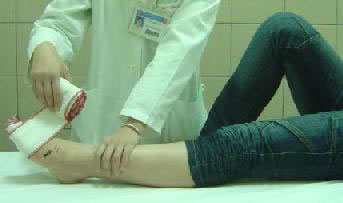 Băng tương đối chặt nhưng không quá mức (vẫn còn sờ thấy mạch đập, đủ để luồn một ngón tay qua giữa các nếp băng một cách khó khăn).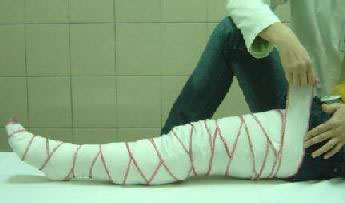 2) Bắt đầu băng từ ngón tay hoặc chân tới bẹn hoặc nách (để hở móng tay, chân).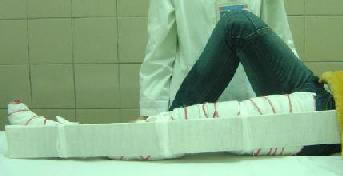 3) Dùng nẹp cứng (miếng gỗ, que, miếng bìa cứng,...) để cố định chân, tay.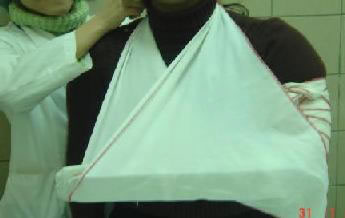 ♦ Vết cắn ở bàn, ngón tay, cẳng tay:+ Băng ép bàn, ngón tay, cẳng tay.+ Dùng nẹp cố định cẳng bàn tay.+ Dùng khăn hoặc dây treo lên cổ người bệnh.♦ Vết cắn ở thân mình, đầu, mặt cổ: dùng gạc, vải hoặc giấy gấp tạo thành miếng có kích thước khoảng 5cm2, dày 2-3cm đặt trực tiếp lên vết cắn và ấn giữ liên tục lên vùng bị cắn nhưng không làm hạn chế cử động thành ngực hay hít thở của người bệnh.♦ Kết hợp các biện pháp khác trên đường vận chuyển người bệnh đến bệnh viện: Nếu người bệnh khó thở: hỗ trợ hô hấp theo điều kiện tại chỗ, hà hơi thổi ngạt, bóp bóng ambu qua mask hoặc đặt nội khí quản sau đó bóp bóng hoặc thở máy.♦ Khi nào tháo băng ép:- Duy trì băng ép bất động tới khi người bệnh đến được cơ sở y tế có khả năng cấp cứu hồi sức (có thể đặt nội khí quản bóp bóng hoặc thở máy).- Chuẩn bị trước khi tháo băng ép:+ Đặt đường truyền tĩnh mạch.+ Thuốc: dịch natriclorua 0,9% hoặc Ringer lactate truyền tĩnh mạch duy trì đường truyền và bộ chống sốc phản vệ.+ Các dụng cụ cấp cứu hô hap: ôxy, bóng ambu, bộ đặt nội khí quản, máy thở.- Cách tháo băng: tháo chậm, tháo từ từ từng phần.- Theo dõi sát mạch, huyết áp, màu da, hô hấp và tình trạng liệt của người bệnh trong và sau khi tháo.VI. THEO DÕI- Theo dõi các dấu hiệu sinh tồn: tri giác, mạch, huyết áp, nhịp thở.- Tình trạng liệt của người bệnh: người bệnh bị liệt do rắn hổ cắn thường bị liệt ở các dây thần kinh sọ trước (đau họng, sụp mi, mờ mắt, nói khó, nuốt khó), sau đó liệt cơ kiên sườn, cơ hoành và cuối cùng liệt các chi.- Cảm giác đau, căng tức, tê vùng chi bị cắn được băng ép.- Màu sắc da đầu ngón, móng của chi được băng ép. Tư thế, vị trí và cử động của vùng bị cắn- Độ chặt của băng.VII. XỬ TRÍ BIẾN CHỨNGNói chung kỹ thuật băng ép bất động an toàn. Thường có xu hướng băng ép không đủ chặt dẫn tới hiệu quả hạn chế.- Chèn ép gây thiếu máu ngọn chi:+ Không gặp nếu làm đúng kỹ thuật, thường do băng chặt quá, duy trì kéo dài nhiều giờ và sưng nề tiến triển.+ Biểu hiện: đau, tê, mất cảm giác đầu ngón chân, ngón tay, màu sắc đầu ngón, móng chân, móng tay màu tím.+ Xử trí: nới bớt băng nhưng vẫn phải đảm bảo lực ép.QUY TRÌNH KỸ THUẬT ĐIỀU TRỊ GIẢM NỒNG ĐỘ NATRI MÁU Ở NGƯỜI BỆNH BỊ RẮN CẠP NIA CẮNI. ĐẠI CƯƠNG- Giảm nồng độ natri máu khi Natri máu < 135 mmol/l (còn gọi là hạ natri máu, giảm natri máu, natri máu giảm, natri máu hạ).- Giảm nồng độ natri máu ở NGƯỜI BỆNH bị rắn cạp nia cắn có tỉ lệ mắc cao (tới 82% NGƯỜI BỆNH bị rắn cạp nia cán có giảm natri máu. Trong nọc rắn một số loại răn hổ (trong đó có rắn cạp nia) ngoài độc tố thần kinh gây liệt cơ, còn có các thành phần Natriuretic peptide gây tăng thải natri qua nước tiểu. Do đó giảm Natri máu ở đây là do mất natri qua đường niệu, nồng độ natri niệu cao tới 500 -900 mmol/L, hiện tượng này kéo dài hàng tuần.- Natri được bù vào vì thế vẫn tiếp tục bị mất đi qua nước tiểu nên điều trị giảm nồng độ natri máu ở NGƯỜI BỆNH bị rắn cạp nia cắn không giống các người bệnh giảm nồng độ Natri khác.- Mặt khác, truyền nhiều dịch cho Người bệnh bị rắn cạp nia cắn sẽ dẫn đến đa niệu kéo theo mất natri nhiều hơn và giảm natri máu nặng hơn. Vì vậy trong khi bù natri cho NGƯỜI BỆNH bị rắn cạp nia căn cần hạn chế dịch truyền vào.II. CHỈ ĐỊNHNatri máu < 135 mmol/l ở người bệnh bị rắn cạp nia cắnIII. CHỐNG CHỈ ĐỊNH- Không có chống chỉ định tuyệt đối.- Trong quá trình bù Natri, hạn chế truyền các dung dịch nhược trương, đẳng trương khác.IV. CHUẨN BỊ1. Người thực hiện- Bác sĩ theo dõi ra y lệnh, xử trí quyết định số lượng Natri bù và tốc độ Natri bù.- Một điều dưỡng thực hiện y lệnh pha, tiêm truyền, lấy máu nước tiểu làm xét nghiệm.2. Phương tiện- Gói dụng cụ tiêu hao: 01- Gói dụng cụ rửa tay, sát khuẩn: 01- Bộ dụng cụ bảo hộ cá nhân: 01- Bộ dụng cụ tiêm truyền vô khuẩn: 01- Bộ dụng cụ, thuốc cấp cứu khi làm thủ thuật- Dụng cụ, máy theo dõi.- Máy truyền dịch, bơm tiêm điện- Dịch truyền: natriclorua 0,9% để pha với Natriclorua ưu trương.- Thuốc: Natriclorua 10% - ống 0,5g, muối ăn dạng gói 10 gam.3. Người bệnh- Giải thích cho người bệnh hợp tác.- Giải thích cho người nhà người bệnh4. Hồ sơ bệnh án: Ghi rõ chỉ định điều trị hạ natri máu.V. CÁC BƯỚC TIẾN HÀNHBác sĩ thực hiện: chẩn đoán, phân loại, chỉ định phương thức và tốc độ bù natri, theo dõi , điều chỉnh kịp thời, ghi hồ sơ bệnh án theo các bước sau. Bước 1: theo dõi phát hiện kịp thời hạ natri máu ở người bệnh bị rắn cạp nia cắn- Khám toàn diện người bệnh, theo dõi lượng nước tiểu- Xét nghiệm Natri máu cho người bệnh bị rắn cạp nia cắn 6 giờ 1 lần;- Xét nghiệm Natri niệu 24 giờ mỗi ngày lầnBước 2. Chẩn đoán mức độ hạ Natri máu và quyết định cách thức bù Nhẹ: Nếu Natri máu ở mức 130 < Natri máu < 135 mmol/l:Bù Natri qua đường ăn: muối ăn 10 gam pha thành 60 ml chia đều ra 6 bữa ăn mỗi bữa 10ml bơm cùng thức ăn.Nặng: Nếu Natri máu < 130 mmol/l:Dd Natriclorua 2% truyền tĩnh mạch 80 ml/giờ (vẫn tiếp tục bù muối ăn).Nguy kịch: hạ Natri máu gây suy giảm ý thức, co giật, Natri máu <125mmol/lTruyền dung dịch Natriclorua 2% 500 ml trong 3 giờ, rồi giảm xuống tốc độ 80 ml/giờ. Điều chỉnh tốc độ truyền khi có kết quả xét nghiệm sau 06 giờ. Bước 3. Theo dõi và điều chỉnh tốc độ truyền Natriclorua 2%Theo dõi xét nghiệm 6 giờ/lần trong khi đang truyền natri 2% được 6 giờ trở lên+ Nếu Natri máu > 135 mmol/l, dừng truyền Natriclorua 2%+ Nếu Natri máu 135 - 130mmol/l: duy trì tốc độ truyền Natriclorua 2% + Nếu Natri máu < 130 mmol/L tăng tốc độ truyền Natriclorua 2% (thêm 20ml/giờ)Bước 4. Ra y lệnh ngừng thủ thuật khi:Nếu Natri máu > 135 mmol/l, dừng truyền Natriclorua 2% quá 24 giờ mà natri máu không giảm, natri niệu trở về bình thường.Điều dưỡng thực hiện theo y lệnh bác sĩ:- Tiến hành cài đặt monitor, theo dõi mạch, huyết áp, ý thức- Đặt đường truyền ngoại vi tốt, hoặc phụ giúp bác sĩ đặt Catheter tĩnh mạch trung tâm.- Pha dung dịch muois ăn : 10 g muối ăn pha thành 60 ml, chia vào 6 bữa ăn bơm qua sonde dạ dày mỗi bữa 10 ml- Pha dung dịch Natriclorua ưu trương 2%:+ Lấy Dd Natriclorua 0,9% 1000 ml, rút bỏ đi 120 ml. Pha thêm 24 ống Natriclorua 10% (5ml = 0,5 gam), chúng ta được 1000ml Natriclorua 2% có chứa 338,6 mmol natri.+ Hoặc lấy Dd Natriclorua 0,9% 500 ml, rút bỏ đi 60 ml. Tiến hành pha thêm 12 ống Natriclorua 10% (5ml = 0,5 gam), chúng ta được 500ml Natriclorua 2% có chứa 169,3 mmol Natri.- Nối hệ thống truyền với người bệnh, cài đặt máy truyền dịch truyền theo y lệnh- Theo dõi nước tiểu, làm xét nghiệm natri máu và natri niệu theo qui trình, trực tiếp báo cáo kết quả với bác sĩ khi có bất thường.- Ngừng truyền natri clorua 2% theo y lệnh.VI. THEO DÕI- Người bệnh theo dõi tình trạng phù não: ý thức, tình trạng co giật, mạch, huyết áp, thân nhiệt, thể tích nước tiểu 3 giờ 1 lần...- Xét nghiệm: giai đoạn đang điều trị hạ natri máu + Xét nghiệm natri máu 06 - 08 giờ/lần.+ Natri niệu 24 giờ.+ Xét nghiệm ALTT máu, niệu 01 lần/ngày.- Natri máu, natri niệu về bình thường: xét nghiệm điện giải ngày 01 lần.- Người bệnh thiểu niệu, suy thận cần thận trọng khi bù natri.VII. XỬ TRÍ TAI BIẾN1. Tai biến không xảy ra nếu làm chặt chẽ theo dõi sát.- Tăng áp lực thẩm thấu máu do quá liều natri ưu trương.- Phù não, hôn mê, do bù natri máu quá nhiều hoặc quá nhanh.- Quá tải dịch.- Tiêu chảy do bù muối qua đường ăn quá liều.2. Xử trí:- Tăng áp lực thẩm thấu, hôn mê phù não: Tạm dừng truyền các đường bù natri, chống phù não, truyền dịch Natriclorua 0,45 %- Quá tải dịch: Giảm tốc độ dịch truyền, lợi tiểu.- Tiêu chảy: tạm dừng natri đường tiêu hóa, bù lượng tuần hoàn đã mất.CHƯƠNG 8: QUY TRÌNH KỸ THUẬT CẤP CỨU CHẤN THƯƠNGQUY TRÌNH KỸ THUẬT CẦM MÁU VẾT THƯƠNG CHẢY MÁUI. ĐẠI CƯƠNG- Tất cả các vết thương đều ít nhiều có chảy máu.- Mục đích của cầm máu vết thương là:+ Nhanh chóng làm ngừng chảy máu để hạn chế mất máu (vì mất nhiều máu sẽ gây sốc nặng cho người bị thương).+ Làm ngừng chảy máu nhưng phải thực hiện đúng nguyên tắc, đúng kỹ thuật thì mới bảo tồn được chi thể, bảo tồn được tính mạng người bị thương.- Căn cứ vào mạch máu bị tổn thương mà phân chia thành 3 loại:+ Chảy máu mao mạch+ Chảy máu tĩnh mạch+ Chảy máu động mạchII. CHỈ ĐỊNH- Các loại vết thương còn đang tiếp tục chảy máuIII. CHỐNG CHỈ ĐỊNH- Không có chống chỉ định tuyệt đối khi cầm máu các vết thương đang chảymáu. Tuy nhiên cần hạn chế sử dụng garo cầm máu với các vết thương chảy máu nhẹIV. CHUẨN BỊ1. Người thực hiện- Bác sỹ chuyên khoa chấn thương hoặc bác sỹ đa khoa hoặc điều dưỡng đã được tập huấn các kỹ thuật cầm máu.- Rửa tay bằng xà phòng vô khuẩn, khử khuẩn tay, đi găng, đội mũ và mặc áo vô khuẩn.2. Dụng cụ- Bông vô khuẩn- Các loại gạc vô khuẩn- Dây garo- Băng cuộn- Kẹp Kocher- Kim và chỉ khâu da- Thuốc gây tê tại chỗ Xylocain 2%- Cồn sát trùng- Dây oxy và bình oxy- Dịch truyền và dây truyền dịch- Huyết thanh uốn ván.3. Người bệnh- Được giải thích về kỹ thuật cầm máu sắp tiến hành.- Nằm đầu thấp, thở oxy và đặt đường truyền tĩnh mạch nếu chảy máu nặng.4. Nơi thực hiện- Tại phòng thủ thuật vô khuẩn hoặc phòng mổ nếu chảy máu nặng.5. Hồ sơ bệnh án theo quy định, người bệnh cần làm đầy đủ các xét nghiệm về công thức máu, đông máu cơ bản... Nếu trường hợp chảy máu cấp thì cần tiến hành cầm máu ngay sau đó tiến hành làm xét nghiệm và điều trị các rối loạn đông máu nếu có sau.V. CÁC BƯỚC TIẾN HÀNH- Kiểm tra lại hồ sơ người bệnh- Khám và đánh giá lại tình trạng vết thương và mức độ chảy máu- Gây tê tại chỗ vết thương nếu người bệnh đau nhiều hoặc vết thương phải khâu.1. Vết thương chảy máu từ tĩnh mạch hoặc mao mạch:- Bước 1: Sát khuẩn vết thương. Xác định vị trí chảy máu, kiểm tra tới đáy của vết thương.- Bước 2: Nếu vết thương từ tĩnh mạch có thể kẹp và buộc thắt tĩnh mạch để cầm máu.- Bước 3: Khâu vết thương tới đáy của vết thương bằng các mũi chỉ rời nếu vết thương rộng- Bước 4: Sát khuẩn lại và băng ép bằng gạc và băng cuộn.Với các vết thương chảy máu từ mao mạch hoặc vết thương nhỏ chỉ cần băng ép cầm máu là đủ.2. Vết thương chảy máu từ động mạch- Bước 1: Sát khuẩn vết thương. Xác định vị trí chảy máu hoặc động mạch bị tổn thương.- Bước 2: Ấn động mạchDùng ngón tay ấn đè chặt vào động mạch trên đường đi của nó từ tim đến vết thương.Tùy theo mức độ tổn thương và vị trí ấn mà dùng ngón tay hoặc cả nắm tay để ấn động mạch. Thời gian ấn trung bình từ 15- 30 phút sau khi kiểm tra máu đã cầm tạm thời.- Bước 3 Sử dụng băng chènLà băng ép được buộc chặt tạo thành con chèn đặt lên các vị trí ấn động mạch sau khi đã ấn cầm máu tạm thời, sau đó băng cố định con chèn bằng nhiều vòng băng xiết.3. Các vết thương động mạch ở sâu, giữa các kẽ xương, vết thương vùng cổ, vùng chậu không thể băng ép được ta dùng cách nhét gạc ( Mècher) vào vết thương rồi khâu vết thương tạm thời để cầm máu sau đó chuyển đến cơ sở chuyên khoa xét phẫu thuật cầm máu.4. Garo trong vết thương chảy máu nặng- Chỉ định đặt garô:+ Vết thương bị cụt chi hoặc chi bị đứt gần lìa.+ Chi bị giập nát quá nhiều biết chắc không thể bảo tồn được.+ Vết thương tổn thương mạch máu đã áp dụng những biện pháp cầm máu tạm thời trên mà không có kết quả.- Cách đặt garô:Bước1: Ân động mạch ở phía trên vết thương để tạm thời cầm máu. Bước 2: Lót vải hoặc gạc ở chỗ định đặt garô hoặc dùng ngay ống quần, ống tay áo để lót.Bước 3: Đặt garô và xoắn dần (nếu là dây vải), bỏ tay ấn động mạch rồi vừa xoắn vừa theo dõi mạch ở dưới hoặc theo dõi máu chảy ở vết thương. Nếu mạch ngừng đập hoặc máu ngừng chảy là được. Khi đã xoắn vừa đủ chặt thì cố định que xoắn. Nếu là dây cao su thì chỉ cần cuốn nhiều vòng tương đối chặt rồi buộc cố định.Bước 4: Băng ép vết thương và làm các thủ tục hành chính cần thiết chuyển người bệnh đến cơ sở có khả năng phẫu thuật cầm máu.VI. THEO DÕI- Tình trạng chảy máu của vết thương, mức độ thấm máu vào băng, gạc.- Mạch, huyết áp, nhiệt độ phát hiện tình trạng chảy máu tiếp diễn, điều chỉnh rối loạn đông máu nếu có.- Đánh giá tình trạng tưới máu ở đầu chi băng ép- Với các vết thương garo cần theo dõi thời gian garo, thời gian vận chuyển và thời gian nới garo.VII. TAI BIẾN VÀ XỬ TRÍ1. Vết thương vẫn tiếp tục chảy máu: Cần tháo bỏ băng ép, kiểm tra lại vị trí chảy máu và cầm máu lại vết thương.2. Thiếu máu đầu chi băng ép: Người bệnh đau tức, đầu chi băng ép tím. Cần nới bớt băng ép hoặc nới garo mỗi 30 phút.QUY TRÌNH KỸ THUẬT CỐ ĐỊNH TẠM THỜI NGƯỜI BỆNH GÃY XƯƠNGI. ĐỊNH NGHĨAGãy xương là một tình trạng mất tính liên tục của xương, nó có thể biểu hiện dưới nhiều hình thức từ một vết rạn cho đến gãy hoàn toàn của xương. Nguyên tắc cố định xương gãy:- Không đặt nẹp trực tiếp lên da thịt nạn nhân phải có đệm lót ở đầu nẹp, đầu xương (không cởi quần áo, cần thiết rạch theo đường chỉ).- Cố định trên và dưới ổ gãy, khớp trên và dưới ổ gãy, riêng xương đùi bất động 3 khớp.- Bất động chi gãy ở tư thế cơ năng: Chi trên treo tay vuông góc, chi dưới duỗi thẳng 180o.- Trường hợp gãy kín phải kéo chi liên tục bằng một lực không đổi trong suốt thời gian cố định.- Trường hợp gãy hở: Không được kéo nắn ấn đầu xương gãy vào trong, xử trí vết thương để nguyên tư thế gãy mà cố định.II. CHỈ ĐỊNHCác trường hợp gãy xương do bệnh lý hoặc do chấn thương nhằm giảm đau, hạn chế di lệch, hạn chế các tổn thương thứ phát.III. CHỐNG CHỈ ĐỊNHKhông có chống chỉ định tuyệt đối trong việc cố định chi gãy. Tuy nhiên không kéo nắn đầu xương gãy với gãy xương hở.IV. CHUẨN BỊ1. Người thực hiện: Bác sỹ chấn thương hoặc bác sỹ đa khoa, điều dưỡng đã được đào tạo về chấn thương.- Khử khuẩn tay, đeo găng, đội mũ, khẩu trang vô khuẩn.2. Dụng cụ- Nẹp: nẹp phải đảm bảo đủ độ dài, rộng và dày.Một số loại nẹp: nẹp gỗ các cỡ, nẹp Cramer, nẹp máng Beckel, nẹp hơi, nẹp plastic...- Bông: Dùng để đệm lót vào đầu nẹp hoặc nơi ụ xương cọ xát vào nẹp- Băng cuộn: Dùng để buộc cố định nẹp. Băng phải đảm bảo: Rộng bản, dài vừa phải, bền chắc.- Băng dính to bản.- Thuốc giảm đau toàn thân hoặc giảm đau tại chỗ Xylocain 2%3. Người bệnh: Được giải thích về kỹ thuật sắp làm.- Được giảm đau bằng thuốc giảm đau toàn thân hoặc phong bế thần kinh vùng chi bị gãy.4. Hồ sơ bệnh án: Được làm hồ sơ cẩn thận, chụp XQ xác định tổn thương xương tuy nhiên các trường hợp cấp cứu cần cố định xương gãy trước khi cho người bệnh đi chụp XQ.5. Nơi thực hiện: khoa cấp cứu hoặc phòng thủ thuật sạch với các gãy xương hởV. CÁC BƯỚC TIẾN HÀNH- Kiểm tra lại hồ sơ người bệnh- Khám và đánh giá lại người bệnh, xác định vị trí gãy xương.Có nhiều cách cố định xương gãy phụ thuộc vào vị trí xương gãy1. Gãy xương sườn và xương ức- Dùng băng dính to bản cố định xương sườn gãy bằng cách dán nửa ngực phía bị gãy cả phía trước lẫn phía sau.2. Gãy xương đòn: Dùng băng số 8: cần 2 người tiến hành.Người 1: Nắm 2 cánh tay nạn nhân nhẹ nhàng kéo ra phía sau bằng một lực vừa phải, không đổi trong suốt thời gian cố định.Người 2: Dùng băng băng kiểu số 8 để cố định xương đòn.Chú ý: Phải đệm lót tốt ở hai hố nách để tránh gây cọ sát làm nạn nhân đau khi băng.3.Gãy xương cánh tay- Để cánh tay sát thân mình, cẳng tay vuông góc với cánh tay (tư thế co).- Đặt 2 nẹp, nẹp trong từ hố nách tới quá khuỷu tay, nẹp ngoài từ quá bả vai đến quá khớp khuỷu. (Hình 1a)- Dùng 2 dây rộng bản buộc cố định nẹp: một ở trên và một ở dưới ổ gãy. ( Hình 1b)- Dùng khăn tam giác đỡ cẳng tay treo trước ngực, cẳng tay vuông góc với cánh tay, bàn tay cao hơn khuỷu tay, bàn tay để ngửa.- Dùng băng rộng bản băng ép cánh tay vào thân mình. Thắt nút phía trước nách bên lành. (Hình 1c)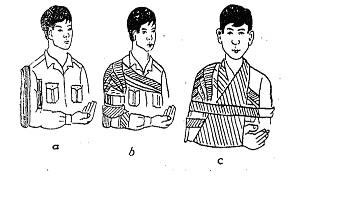 Hình 1: Kỹ thuật cố định trong gãy xương cánh tay.4. Gãy xương cẳng tay- Để cẳng tay sát thân mình, cẳng tay vuông góc cánh tay. Lòng bàn tay ngửa.
- Dùng hai nẹp: Nẹp trong từ lòng bàn tay đến nếp khuỷu tay, nẹp ngoài từ đầu các ngón tay đến quá khuỷu. ( Hình 2A a) hoặc dùng nẹp Cramer tạo góc 90° đỡ cả xương cẳng tay và cánh tay ( Hình 2B)- Dùng 3 dây rộng bản buộc cố định nẹp bàn tay, thân cẳng tay (trên, dưới ổ gãy) (Hình 2A b)- Dùng khăn tam giác đỡ cẳng tay treo trước ngực. (Hình 2Ac)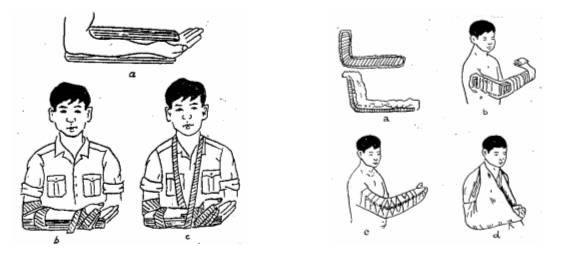 Hình 2: Kỹ thuật cố định trong gãy xương cẳng tay với nẹp gô (A) và nẹp Cramer (B).5. Gãy xương cột sống- Đặt người bệnh nằm thẳng trên ván cứng.- Tùy thuộc người bệnh nghi ngờ tổn thương vùng cột sống nào mà lựa chọn đặt nẹp cột sống cổ, ngực hoặc thắt lưng cho người bệnh rồi chuyển đến cơ sở chuyên khoa.6. Gãy xương đùi : Cần 3 người làm.Người thứ nhất: luồn tay đỡ đùi ở phía trên và phía dưới ổ gãy.Người thứ hai: đỡ gót chân và giữ bàn chân ở tư thế luôn vuông góc với cẳng chân.Người thứ ba: đặt nẹp. Cần đặt 3 nẹp. ( Hình 3 a)+ Nẹp ngoài từ hố nách đến quá gót chân + Nẹp dưới từ vai đến quá gót chân + Nẹp trong từ bẹn đến quá gót chânDùng dải dây rộng bản để buộc cố định nẹp ở các vị trí: trên ổ gãy, dưới ổ gãy, cổ chân, ngang ngực, ngang hông, dưới gối ( Hình 3b)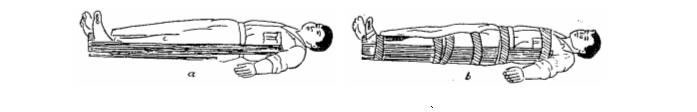 Hình 3: Kỹ thuật cố định trong gãy xương đùi.7. Gãy xương cẳng chân.Cần 2 nẹp dài bằng nhau và 3 người làm:Người thứ nhất: đỡ nẹp và cẳng chân phía trên và dưới ổ gãy.Người thứ hai: Đỡ gót chân, cổ chân và kéo nhẹ theo trục của chi, kéo liên tục bằng một lực không đổi.Người thứ ba: Đặt 2 nẹp ( Hình 4 a)Nẹp trong từ giữa đùi đến quá gót.Nẹp ngoài từ giữa đùi đến quá gót.Hoặc đặt nẹp Cramer tạo góc 90 ° đỡ bàn chân và cẳng chân ( Hình 5 a)- Buộc dây cố định nẹp ở các vị trí: Trên ổ gãy và dưới ổ gãy, đầu trên nẹp và băng số 8 giữ bàn chân vuông góc với cẳng chân.( Hình 4 b)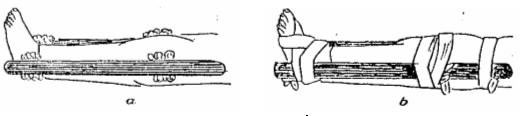 Hình 4: Kỹ thuật cô định trong gãy xương căng chân băng nẹp gỗ.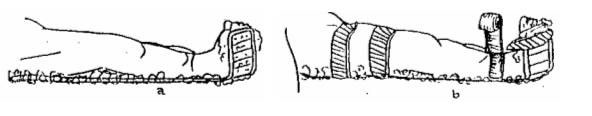 Hình 5: Kỹ thuật cô định trong gãy xương căng chân băng nẹp Cramer.VI. THEO DÕI- Mạch, huyết áp, tình trạng đau của người bệnh.- Kiểm tra tưới máu vùng ngọn chi bị gãy và cố định- Các tổn thương khác đi kèm nếu có.VII. TAI BIẾN VÀ XỬ TRÍ- Di lệch xương gãy: Do cố định xương chưa tốt hoặc kéo nắn xương chưa thẳng trục. Cần chụp XQ kiểm tra và nẹp cố định lại xương gãy tránh di lệch.CHƯƠNG 9 : QUY TRÌNH KỸ THUẬT CHĂM SÓC NGƯỜI BỆNH QUY TRÌNH KỸ THUẬT VẬN CHUYỂN NGƯỜI BỆNH CẤP CỨUI. ĐẠI CƯƠNGVận chuyển người bệnh cấp cứu là việc di chuyển người bệnh cấp cứu từ nơi này đến nơi khác để thực hiện các biện pháp cấp cứu, chẩn đoán hoặc điều trị cho người bệnh, đây một công việc rất khó khăn, phức tạp, bản thân người bệnh luôn có nguy cơ diễn biến nặng lên hoặc xuất hiện các biến chứng trong quá trình vận chuyển do diễn biến của bệnh hoặc do chính kỹ thuật vận chuyển không đúng. do đó, công tác vận chuyển người bệnh cấp cứu cần đảm bảo đúng các kỹ thuật vận chuyển nhằm hạn chế các biến cố nguy hiểm do vận chuyển cho người bệnh và đảm bảo an toàn cho người thực hiện làm công tác vận chuyển.II. CHỈ ĐỊNH VẬN CHUYỂN- Chuyển người bệnh ra khỏi nơi nguy hiểm như cháy, nổ, sập nhà, hiện trường tai nạn, thảm họa,..- Vận chuyển người bệnh từ gia đình, ngoài cộng đồng, nơi công cộng, nơi lao động sản xuất,.... đến các cơ sở y tế.- Vận chuyển người bệnh từ cơ sở y tế này đến cơ sở y tế khác, chuyển người bệnh giữa các khoa phòng, chuyển người bệnh đi làm thăm dò, xét nghiệm, can thiệp,..III. CHUẨN BỊ1. Người thực hiện- Bác sĩ, điều dưỡng, kỹ thuật viên cấp cứu, người hỗ trợ,.. số lượng tùy thuộc vào số lượng người bệnh cần vận chuyển.- Số lượng Người thực hiệntham gia vận chuyển tuỳ thuộc vào tình hình thực tế nhưng phải đảm bảo tối thiểu là hai Người thực hiệnđể vận chuyển người bệnh, nếu trường hợp người bệnh nặng có nguy cơ rối loạn nặng chức năng sống hoặc có nguy cơ phải can thiệp nên có bác sỹ tham gia vận chuyển, Người thực hiệnvận chuyển phải chuẩn bị đầy đủ hồ sơ bệnh án và các tài liệu liên quan, ghi chỉ định vận chuyển và ghi diễn biến trong quá trình vận chuyển. lựa chọn tư thế và kỹ thuật vận chuyển phù cho người bệnh. Người thực hiệnvận chuyển phải xác định rõ ràng lộ trình vận chuyển và nơi sẽ chuyển người bệnh tới.2. Phương tiện, dụng cụ2.1. Vật tư tiêu hao, dụng cụ: Dây truyền dịch, găng sạch, bơm kim tiêm, catheter ngoại biên, ống nghe, huyết áp, ống nội khí quản, oxy, bóng mask, cáng, ô tô vận chuyển,...2.2. Dụng cụ cấp cứu trong khi vận chuyển: Tuỳ theo tình trạng người bệnh và khả năng trang thiết bị và thuốc để chuẩn bị cho quá trình vận chuyển. thông thường các phương tiện và thuốc cơ bản cần thiết gồm máy theo dõi người bệnh monitoring, máy phá rung, oxi, bóng ambu mặt nạ, ống nội khí quản, bình oxy,..thuốc tối thiểu cấp cứu: adrenalin, atropin, lidocain, thuốc duy trì salbutamol, vận mạch, máy truyền dịch, bơm tiêm điện. nếu người bệnh cần thở máy các máy thở khi vận chuyển phải đảm bảo các chức năng cơ bản và an toàn cho người bệnh3. Người bệnh- Giải thích cho người bệnh và/hoặc người đại diện hợp pháp của người bệnh về việc cần thiết và mục đích của việc vận chuyển người bệnh và các lợi ích, các rủi ro, nguy cơ và các biến chứng nguy hiểm có thể gặp trong khi vận chuyển.- Đánh giá tình trạng người bệnh, thảo luận giữa các Người thực hiệnvận chuyển về tình trạng người bệnh, các chú ý về theo dõi, chăm sóc và điều trị của người bệnh, giải thích cho người bệnh (nếu người bệnh tỉnh) hoặc người nhà người bệnh về việc vận chuyển người bệnh và dự kiến những khó khăn trong quá trình vận chuyển.- Đặt người bệnh nằm tư thế thuận lợi để dẽ tiếp cận, dễ vận chuyển. cho thở oxy, mắc máy monitoring theo dõi, dặt đường truyền tĩnh mạch,..nếu vận chuyển người bệnh di xa.- Kỹ thuật vận chuyển được thực hiện khi cần vận chuyển người bệnh trong các tình huống như: Vận chuyển người bệnh ra khỏi nơi bị nạn, từ gia đình nạn nhân đến bệnh viện, từ cộng đồng đến cơ sở y tế, từ phòng cấp cứu vào các khoa trong bệnh viện, từ Khoa cấp cứu đến các phòng thăm dò chức năng trong bệnh viện, ngoài bệnh viện,...4. Chuẩn bị hồ sơ bệnh án- Ghi chép chỉ định thực hiện kỹ thuật vận chuyển vào bệnh án.- Kiểm tra lại các xét nghiệm- Phiếu ghi chép về kỹ thuật vận chuyển và quá trình thực hiện kỹ thuật.IV. CÁC BƯỚC TIẾN HÀNH KỸ THUẬT VẬN CHUYỂN NGƯỜI BỆNH1. Kiểm tra hồ sơ: Kiểm tra lại hồ sơ về chỉ định chống chỉ định của việc vận chuyển người bệnh.,..2. Kiểm tra lại người bệnh: Khám lại, đánh giá lại chức năng sống của người bệnh3. Thực hiện kỹ thuật3.1. Kỹ thuật nâng và chuyển người bệnh:Các kỹ thuật này nhằm đưa người bệnh ra khỏi khu vực nguy hiểm như cháy, nổ, nước, điện,.. kỹ thuật nâng người bệnh phải dựa hoàn toàn vào sức lực của người thực hiện kỹ thuật, do đó trước khi nâng và chuyển người bệnh cần đánh giá nhanh tình trạng người bệnh và khả năng có thể đủ sức nâng được NGƯỜI BỆNH lên hay cần sự hỗ trợ để đưa NGƯỜI BỆNH vượt qua được khoảng cách đến vị trí định trước (hình 1).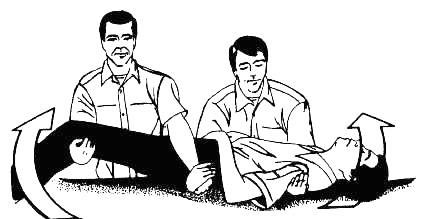 Hình 1: một số kỹ thuật nâng người bệnhCố gắng tận dụng các phương tiện sẵn có một cách hiệu quả. khi di chuyển người bệnh nên đi chậm, Người thực hiệnvận chuyển cần sử dụng các động tác phối hợp để tận dụng cơ lực của mình một cách hiệu quả để chuyển người bệnh đến nơi an toàn gần nhất hoặc chuyển được người bệnh lên cáng hoặc các phương tiện vận chuyển khác. nếu có nhiều người tham gia cần phối hợp chặt chẽ và thường xuyên giữa các Người thực hiệntrong suốt quá trình vận chuyển để đảm bảo an toàn cho người bệnh và hỗ trợ lẫn nhau (hình 2).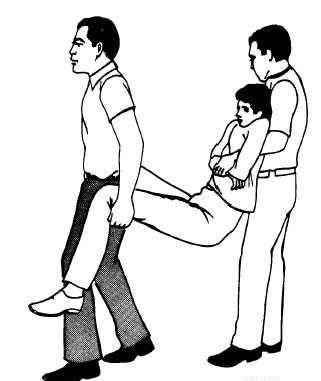 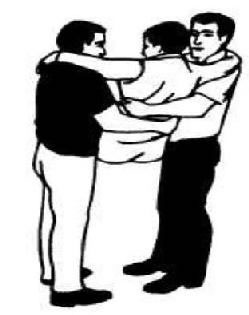 Hình 2: một số kỹ thuật chuyển và di dời người bệnh đơn giảnMột số kỹ thuật chuyển và di dời người bệnh có thể vận dụng trong những tình huống đặc biệt như kéo người bệnh bằng cách nắm lấy cổ áo người bệnh hay đặt người bệnh lên môt tấm chăn rồi kéo người bệnh về phía trước, nhưng phải tôn trọng trục thẳng của cơ thể, hoặc người thực hiện kỹ thuật luồn hai tay qua nách người bệnh từ phía sau và kéo người bệnh về phía trước (hình 3).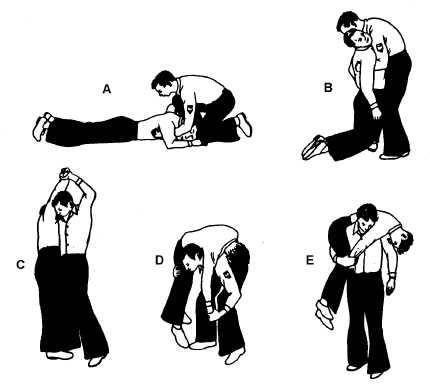 Hình 3: một sô kỹ thuật chuyển và di dời khẩn cấp3.2. Kỹ thuật khiêng an toànKhi đã chuyển được người bệnh lên cáng hoặc các phương tiện tận dụng phù hợp (ván,..) chỉ thực hiện động tác khiêng khi đã nắm chắc tay vào cáng, cáng phải sát vào thân mình, trong khi khiêng lưng phải thẳng, không nên bước dài, đầu giữ thẳng, di chuyển nhẹ nhàng tránh các động tác đột ngột, xóc nảy làm các cơ của người khiêng cáng hoạt động quá sức dẫn đến nhanh mỏi cơ và tổn thương cơ. phối hợp nhịp nhàng với đồng nghiệp, khi khiêng cáng ở những địa hình đặc biệt cần chú ý nguyên tắc khi đi xuống dốc (hoặc xuống cầu thang) phía chân người bệnh đi trước, khi lên dốc (hoặc lên cầu thang) phía đầu NGƯỜI BỆNH đi trước (hình 4).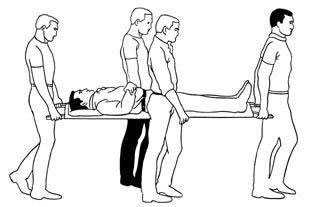 Hình 4: một số kỹ thuật khiêng cáng an toàn3.3. Kỹ thuật chuyển người bệnh từ cáng vào giường bệnh và ngược lại3.3.1. Kỹ thuật kéo sang ngang:Thường cần có 3 nhân viên, nếu người bệnh chấn thương, nghi có tổn thương cột sống cổ, cần có thêm 1 Người thực hiệnđể giữ đầu người bệnh luôn thẳng trục với thân mình. đặt cáng sát cạnh vào giường, mặt cáng và mặt giường ngang nhau, trong trường hợp có các phương tiện chuyên dụng như thảm lăn đặt dưới lưng người bệnh việc chuyển sẽ thuận lợi hơn, nếu NGƯỜI BỆNH không nằm trên ga trải, các Người thực hiệnvận chuyển có thể đứng cùng một bên giường hay cáng luồn tay đưới đầu, lưng hông, đùi và chân NGƯỜI BỆNH nâng nhẹ và kéo người bệnh sang ngang.3.3.2. Kỹ thuật “múc thìa ”:Thường cần có 3 nhân viên, nếu người bệnh chấn thương, nghi có tổn thương cột sống cổ, cần có thêm 1 Người thực hiệnđể giữ đầu người bệnh luôn thẳng trục với thân mình. các Người thực hiệnvận chuyển quỳ một chân ở cùng một bên của người bệnh, luồn tay đưới đầu, lưng hông, đùi chân người bệnh, nâng lên và cùng di chuyển giữ cho cơ thể người bệnh luôn được giữ thẳng trục (hình 5). kỹ thuật này thường áp dụng khi chuyển người bệnh lên cáng hoặc chuyển người bệnh từ cáng lên giường và ngược lại. trong kỹ thuật chuyển người bệnh từ cáng lên giường hoặc ngược lại, vị trí của cáng so với giường có thể đặt tuỳ theo điều kiện cụ thể để thuận lợi cho chuyển người bệnh như đặt cáng song song gần, cáng song song xa và cáng vuông góc với giường.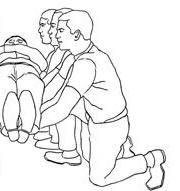 Hình 5: Kỹ thuật “múc thìa ”3.3.3. Cố định người bệnh trong khi vận chuyển:Cần chú ý đặt người bệnh ở tư thế phù hợp và đảm bảo chắc chắn trước khi chuyển người bệnh tránh nguy cơ bị ngã, rơi,...trong khi vận chuyển. nếu chuyển bằng cáng sau khi đặt người bệnh nằm trên cáng, dùng dây cố định người bệnh vào cáng, thường dùng cố định ở 3 vị trí là ngang ngực, ngang bụng, ngang chân người bệnh, có thể nâng cao đầu cáng lên nếu không có chống chỉ định. nếu không dùng cáng, cũng cần đảm bảo người bệnh đã được cố định chắc chắn trước và trong khi vận chuyển (hình 6).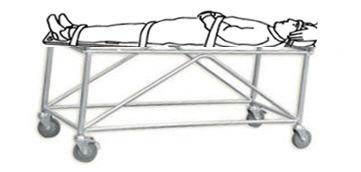 Hình 6: kỹ thuật cố định người bệnh vào cáng Đối với các người bệnh chấn thương, phải chú ý đến chấn thương cột sống, đặc biệt là chấn thương cột sống cổ. nếu nghi ngờ có chấn thương cột sống cổ cần đặt người bệnh ở tư thế nằm ngửa đầu bằng trên ván cứng hoặc cáng cứng, luôn giữ thẳng trục đầu, cổ và thân mình và đặt nẹp cổ cho người bệnh, nếu nghi ngờ chấn thương cột sống cũng đặt người bệnh ở tư thế nằm ngửa, đầu bằng trên ván cứng hoặc cáng cứng, cố định toàn bộ người bệnh trên cáng trước khi tiến hành vận chuyển (hình7)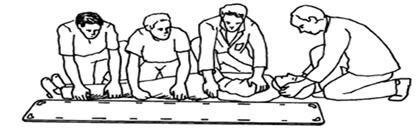 Hình 7: kỹ thuật cô định người bệnh chấn thương cột sông vào cáng3.3.4. Tư thế người bệnh trong khi vận chuyển:Trong khi vận chuyển, người bệnh có nguy cơ diễn biến nặng thêm do tiến triển của bệnh hoặc do tác động của quá trình vận chuyển, cần đặt người bệnh ở tư thế phù hợp, theo dõi diến biến và đặt lại tư thế cho phù hợp với tình trạng mới của người bệnh, đối với NGƯỜI BỆNH bị chấn thương phải chú ý đến chấn thương cột sống, đặc biệt là chấn thương cột sống cổ, nếu nghi ngờ chấn thương cột sống cổ cần đặt nẹp cổ cho NGƯỜI BỆNH và đảm bảo trục đầu, cổ và thân mình trong quá trình VC. Nếu có gãy chi phải cố định tạm thời trước khi vận chuyển và chú ý giữ bất động trong quá trình vận chuyển.V.THEO DÕI NGƯỜI BỆNH TRONG KHI VẬN CHUYỂNNgười bệnh phải đảm bảo được theo dõi chặt chẽ các chức năng sống theo dõi liên tục và ghi định kỳ điện tim, nồng độ oxy máu (spo2), theo dõi và ghi chép định kỳ huyết áp, mạch, nhịp thở, khi phát hiện người bệnh có những diễn biến bất thường trong trường hợp cần thiết có thể tạm dừng việc vận chuyển để xử trí người bệnh, phối hợp chặt chẽ giữa các Người thực hiệnvận chuyển. cần lưu ý 2 thời điểm khi chuyển người bệnh từ giường lên cáng vàchuyển người bệnh từ cáng lên giường rất dễ xảy ra các biến cố nguy hiểm hoặc bị tuột đường truyền thuốc, tuột các phương tiện theo dõi. bàn giao đầy đủ tình trạng người bệnh và diễn biến trong quá trình vận chuyển, các biện pháp điều trị đang thực hiện cho bộ phận tiếp nhận người bệnh.QUY TRÌNH KỸ THUẬT GỘI ĐẦU TẨY ĐỘC CHO NGƯỜI BỆNH NẶNG NGỘ ĐỘC CẤP TẠI GIƯỜNGI. MỤC ĐÍCH- Loại bỏ chất độc qua da đầu của người bệnh.- Đem lại sự thoải mái cho người bệnh.II.CHỈ ĐỊNHGội đầu tẩy độc áp dụng trong trường hợp người bệnh nhiễm độc hóa chất như thuốc trừ sâu: phosphor hữu cơ.III.CHỐNG CHỈ ĐỊNHNgười bệnh đang trụy mạch, sốt cao....IV. CHUẨN BỊ1. Người thực hiện: 02 điều dưỡng.2. Phương tiện dụng cụ- Kiểm tra mạch, nhiệt độ, huyết áp ổn định.- Báo trước, cho người bệnh và gia đình để có thể phối hợp với điều dưỡng trong khi gội.4. Phiếu theo dõi điều dưỡng.IV.CÁC BƯỚC TIẾN HÀNH1. Đem dụng cụ tới giường bệnh2. Phủ nilon lên gối, giường người bệnh.3. Cho người bệnh nằm chéo trên giường đầu thấp hơn vai..4. Choàng một khăn bông ở cổ, ngực và một khăn che vai và lưng người bệnh.5. Nhét bông vào hai lỗ tai người bệnh.6. Chải tóc: chải từng nắm tóc nhỏ một và chải từ ngọn tóc đến chân tóc để tránh co kéo tóc quá nhiều gây đau đớn cho người bệnh.7. Nếu tóc rối nên xoa cồn 50 độ cho dễ chải.8. Đặt máng gội dưới đầu người bệnh, đầu dưới của máng đặt gọn vào thùng đựng nước bẩn.9. Đổ nước ấm ướt đều tóc.10. Xoa dầu gội đầu lên tóc.11. Chà sát khắp da đầu và tóc bằng những đầu ngón tay, tránh làm sây sát da đầu người bệnh.12. Dội nước lên tóc nhiều lần cho sạch.13. Lấy khăn nhỏ lau mặt, bỏ bông ở 2 lỗ tai người bệnh ra.14. Kéo khăn quàng ở lưng, vai lau tóc. Sau đó dùng máy sấy, sấy cho tóc khô.15. Chải tóc cho người bệnh.16. Tháo máng gội cho vào thùng17. Cho người bệnh nằm thoải mái.18. Sắp xếp lại ghế, tủ đầu giường gọn gàng, sạch sẽ.19. Thu dọn dụng cụ.20. Rủa tay21. Ghi phiếu điều dưỡngV. THEO DÕI NGƯỜI BỆNH- Mạch.- Nhiệt độ.- Huyết áp.- Nhịp thở.- Theo dõi SpO2 (nếu người bệnh thở máy)- Tai biến có thể xảy ra:+ Lạnh, chảy máu (xây xát da đầu)+ Tụt catheter (người bệnh thở máy).+ Tụt ống nội khí quản (người bệnh thở máy).+ Tụt máy thở.+ SpO2 giảm <90%.- Tình trạng nhiễm độc: Da lạnh vã mồ hôi.VI. XỬ TRÍ TAI BIẾN- Lạnh: đắp chăn hoặc tấm sưởi (nếu có).- Tụt catheter: báo bác sĩ kiểm tra lại xem đúng vị trí chưa.- Tụt nội khí quản: báo bác sĩ xử trí, bóp bóng oxy 100%. Chuẩn bị sẵn bộ cấp cứu đặt lại ống nội khí quản.- Tụt máy thở: kiểm tra lại dây nối máy, lắp máy thở vào cho người bệnh.- SpO2 giảm: bóp bóng oxy 100% đồng thời báo bác sĩ kiểm tra người bệnh.QUY TRÌNH KỸ THUẬT TẮM TẨY ĐỘC CHO NGƯỜI BỆNH NẶNG NHIỄM ĐỘC HÓA CHẤT NGOÀI DA TẠI GIƯỜNG1. MỤC ĐÍCH- Loại bỏ chất độc qua đường da.- Giúp sự bài tiết qua da được dễ dàng.- Đem lại sự thoải mái cho người bệnh.II.CHỈ ĐỊNHTắm tẩy độc áp dụng trong trường hợp người bệnh nhiễm độc hóa chất như thuốc trừ sâu phospho hữu cơIII.CHỐNG CHỈ ĐỊNHThận trọng khi người bệnh đang trụy mạch, shock....IV. CHUẨN BỊ1 .Người thực hiện : 02 điều dưỡng hoặc (điều dưỡng - hộ lý).2.Phương tiện dụng cụ3.Người bệnh.- Kiểm tra mạch, nhiệt độ, huyết áp ổn định.- Báo trước, giải thích cho người bệnh và gia đình để có thể phối hợp với điều dưỡng trong khi tắm.4. Phiếu theo dõi điều dưỡng.IV.CÁC BƯỚC TIẾN HÀNH1. Đem dụng cụ tới giường bệnh2. Che bình phong kín giường người bệnh.Phủ khăn đắp lên người bệnh.3. Cởi quần áo dưới khăn đắp4. Dùng khăn rủa mặt cho người bệnh.5. Lau tai, cổ, gáy...6. Kéo khăn đắp để lộ phần tay.7. Trải khăn bông to từ cẳng tay đến nách, lau nhiều lần bằng xà phòng và nước đến khi sạch, lau khô. Tắm 2 tay như nhau.Lót nylon đặt chậu nước lên sát người bệnh rửa sạch 2 bàn tay, lau khô. Nếu móng tay dài, cắt móng tay cho người bệnh.8. Chú ý thay nước mỗi khi bẩn (02 chậu nước/chu kỳ tắm)9. Kéo khăn đắp để lộ phần ngực, bụng và hõm nách10.Tắm ngực, bụng lau hõm nách cho người bệnh bằng xà phòng, nước sạch, rồi lau khô. Người bệnh nữ cần phải chú ý lau kỹ nếp dưới vú, lau từng bên cho người bệnh.11. Lót nylon và khăn bông dọc theo lưng, mông, nghiêng người bệnh về một bên tắm lưng từ thắt lưng trở lên, tắm mông từ thắt lưng trở xuống, tắm sạch, lau khô.12. Đặt nylon và khăn từ cẳng chân đến bẹn, tắm cẳng chân, đùi, bẹn, lau khô, tắm 2 chân như nhau.13.Lót tấm nylon đặt chậu lên giường rửa sạch 2 bàn chân, lau khô. Nếu móng chân dài cắt móng chân cho người bệnh.14. Lót nylon, đặt bô dẹt dưới mông người bệnh, rửa vùng hậu môn, sinh dục cho người bệnh.15.Cho người bệnh nằm thoải mái, mặc quần áo cho người bệnh.16.Thay ga trải giường, khăn đắp cho người bệnh.17.Sắp xếp lại ghế, tủ đầu giường gọn gàng, sạch sẽ.18.Thu dọn dụng cụ: đồ vải gửi đi giặt, các dụng cụ khác rửa bằng xà phòng nước sạch, lau khô cất vào nơi quy định.19.Rửa tay20.Ghi phiếu theo dõi điều dưỡngV. THEO DÕI NGƯỜI BỆNH- Mạch.- Huyết áp.- Nhịp thở.- Nhiệt độ.- Theo dõi SpO2 (nếu người bệnh thở máy).- Tai biến có thể xảy ra:+ Rét run.+ Tụt catheter (người bệnh nặng thở máy).+ Tụt ống nội khí quản (người bệnh nặng thở + Tụt máy thở+ SpO2 giảm <90% (người bệnh thở máy).- Tình trạng nhiễm độc: Da lạnh, vã mồ hôi.VI. XỬ TRÍ TAI BIẾN- Rét run: đắp chăn hoặc tấm sưởi (nếu có).- Tụt catheter: báo bác sĩ kiểm tra lại xem đúng vị trí chưa.- Tụt nội khí quản: báo bác sĩ xử trí, bóp bóng oxy 100%. Chuẩn bị sẵn bộ cấp cứu đặt lại ống nội khí quản.- Tụt máy thở: kiểm tra lắp máy thở cho người bệnh.- SpO2 giảm: bóp bóng oxy 100% đồng thời báo bác sĩ kiểm tra người bệnh.QUY TRÌNH KỸ THUẬT XOA BÓP PHÒNG CHỐNG LOÉT Một ngày)I. ĐẠI CƯƠNG+ Xoa bóp có hiệu quả rất hữu ích làm giảm đau, giảm phù nề và di động các lớp mô co thắt + Tăng tuần hoàn dinh dưỡng tại chỗ + Tăng cường phục hồi các cơ liệt+ Ngăn cản quá trình teo cơ khi thương tổn thần kinh trung ương + Làm mềm gân cơ dây chằng co rútII. CHỈ ĐỊNH+ Liệt hoàn toàn+ Liệt nửa người+ Liệt chi+ Hạn chế vận động+ Người bệnh nằm lâu+ Người bệnh hôn mêIII . CHỐNG CHỈ ĐỊNH+ Tình trạng nhiễm trùng bởi vì xoa bóp có thể phá vỡ hàng rào ngăn chặn ổ nhiễm trùng không cho lan rộng + Ung thư vì các mô ung thư hay các di căn có thể lan rộng đi xa do tác dụng cơ học của xoa bóp+ Chống chỉ định một số bệnh ngoài da vì xoa bóp có thể gây nhiễm cho người bệnh hoặc gây tình trạng da bị kích thích hoặc bị tổn thương. Đối với người bệnh suy yếu phải thận trọng không xoa bóp trên các vùng mới mọc da non+ Đối với trường hợp viêm tĩnh mạch huyết khối xoa bóp rất nguy hiểm vì có thể làm vỡ các cục huyết khối di chuyển theo đường tuần hoàn và gây tình trạng nghẽn mạch.IV. CHUẨN BỊ1. Người bệnh- Giải thích cho người bệnh( nếu người bệnh tỉnh) mục đích và lợi ích của xoa bóp- Người bệnh phải được thư giãn thoải mái, áo quần không quá chật đặc biệt là nơi gần điều trị. Chỉ cần để hở vùng điều trị xoa bóp chứ khôngnên bắt người bệnh phải trần trụi một cách không cần thiết có thể gây nhiễm lạnh và cả sự lúng túng ngượng ngùng cho người bệnh2. Người thực hiện- Người điều trị cần phải thư giãn và ở một tư thế thoải mái sao cho các thao tác thực hiện dễ dàng và không phải thay đổi vị trí đứng hoặc phải có những động tác không cần thiết.- Đội mũ. đeo khẩu trang3. Dụng cụ4. Phiếu theo dõi chăm sócV.CÁC BƯỚC TIẾN HÀNHSử dụng dầu thoa thuốc mỡ hoặc bột tan trước khi thực hiện xoa bóp.1. Kỹ thuật vuốt về- Bước 1: xoa ở phần bị liệt, bị yếu cơ và hạn chế vận động trước.+ Xoa bóp vuốt về được thực hiện bằng cách vuốt về trên mặt da. Lực vuốt khởi đầu từ xa tiến tới phần gần để tạo thuận lợi cho sự lưu thông máu.+ Hai bàn tay có thể rời phần cuối của động tác và trở lại điểm khởi đầu, cử động cần có nhịp điệu, sự tiếp xúc cũng nhu giải tỏa đều được thực hiện một cách dịu dàng và không đột ngột sự vuốt về cố thể thực hiện nông hoặc sâu trong vuốt về sâu hướng của lực rất quan trọng vì mục tiêu chính là tạo thuận cho sự lưu thông tuần hoàn và chuyển di các chất dịch tích động hay phù nề.+ Thực hiện kỹ thuật vuốt mỗi 5 - 10 lần một vị trí-Bước 2: xoa chi trên, chi dưới , toàn thân vùng lành.+ Thực hiện kỹ thuật vuốt mỗi 5 - 10 lần một vị trí2. Kỹ thuật nhào bópKỹ thuật nhào bóp bao gồm xoa ép và trà xát. Có thể xem như một cử động theo đó các mô mềm được nhấc lên giữa các ngón tay và thực hiện một cách luân phiên tạo cử động trong giới hạn của chính cơ đó. Kỹ thuật này không theo một hướng đặc biệt nào do được sử dụng di chuyển các chất dịch trong mô và tạo nên cử động trong cơ nhằm kéo giãn các kết dính.- ưu tiên xoa bóp cho phần bị liệt, bị yếu và hạn chế vận động- Thực hiện kỹ thuật nhào mỗi vị trí 5-10 lần.- Kết hợp xoa bóp với lăn trở và vỗ rung cho người bệnh thì khả năng phòng chống loét sẽ tốt hơn.- Khi xoa bóp chi thì xoa bóp từ phía đầu chi hướng dần về phía gốc chi. Khi vỗ rung phổi thì vỗ từ đáy phổi dần lên trên, từ ngoài vào trong để dồn đờm dãi về phía rốn phổi giúp người bệnh ho khạc và hút đờm dễ dàng hơn- Người bệnh cần được vệ sinh sạch sẽ, khô thoáng kết hợp với bôi Saryren để làm tăng sức khỏe cho da.- Trong khi làm thủ thuật cần nhẹ nhàng nói chuyện và động viên người bệnh, nhằm giúp cho người bệnh có cảm giác thoải mái và yên tâm vào động tác của kỹ thuật viên.Chú ý: Sự khéo léo là cần thiết trong kỹ thuật xoa bóp, tránh gây đau và sự sợ hãi cho người bệnh. Một cơ giãn nghỉ có những tính chất vật lý giống như một chất lỏng được bọc trong một lớp màng, do đó áp suất để trên bất cứ phần nào của cơ cũng đều dẫn truyền tỏa ra theo mọi hướng. Như vậy áp xuất cũng được truyền xuống dưới các cơ ở dưới sâu hơn. Ngược lại, cơ căng cơ co thắt sẽ mang tính chất vật lý của một vật cứng và không truyền lực như cơ thư giãn.Đánh giá hiệu quả: sau khi hoàn thành xoa bóp, người bệnh sẽ được cải thiện về cơ lực và cảm giác của người bệnh sẽ dễ chịu, thoải mái và hạnh phúc.VI. THEO DÕI- Người bệnh rối loạn ý thức, giãy dụa, có thể bị nôn sặc trong khi xoa bóp nếu không xoa bóp đúng kỹ thuật.- Người bệnh có thể hít phải dịch vị.VII. XỬ TRÍ TAI BIẾN- Báo bác sĩ- Hút đờm, dịch đọng ở miệngQUY TRÌNH KỸ THUẬT THAY BĂNG RẮN CẮN HOẠI TỬ RỘNG, BỎNG RỘNGI. ĐẠI CƯƠNGThay băng rắn cắn hoại tử rộng, bỏng rộng hàng ngày nhằm mục đích :- Đánh giá tình trạng vết thương- Hạn chế nhiễm khuẩn cho người bệnhII. CHỈ ĐỊNH- Vết thương do rắn độc cắn- Vết bỏng nhiễm trùng hoại tử.III. CHỐNG CHỈ ĐỊNH:Không có chống chỉ địnhIV. CHUẨN BỊ1. Người thực hiện : 02 điều dưỡng- Rửa tay, đội mũ, đeo khẩu trang2. Dụng cụ:3. Người bệnh: giải thích, động viên người bệnh4. Hồ sơ bệnh án.V. TIẾN HÀNH1. Kiểm tra hồ sơ xem lại y lệnh của bác sỹ, kiểm tra người bệnh2. Trải nilon dưới vết thương.3. Mở hộp chăm sóc, rót dung dịch nước muối sinh lý 0,9% ra bát kền.4. Điều dưỡng đi găng sạch bộc lộ vết thương.5. Tháo bỏ băng cũ, đánh giá tình trạng vết thương về mức độ viêm, hoại tử.6. Thay găng vô khuẩn, dùng kẹp phẫu tích gắp gạc củ ấu đã tẩm nước muối sinh lý 0,9% rửa vết thương theo thứ tự:Rửa từ mép vết thương ra xung quanh theo hình xoáy trôn ốc.Thay gạc củ ấu rửa bên trong vết thương bằng dung dịch nước muối sinh lý 0,9% đến khi sạch.7. Thấm khô vết thương bằng bông gạc, sát khuẩn vết thương lần 2 bằng gạc củ ấu thấm PVP 10%. Nếu vết thương tổn thương rộng có thể đắp gạc tẩm PVP 10%.8. Đắp gạc che kín vết thương và băng lại.9. Tháo bỏ găng bẩn10. Để người bệnh về tư thế thoải mái11. Thu dọn dụng cụ.12. Điều dưỡng rửa tay, ghi phiếu chăm sóc.VI. THEO DÕIHằng ngày theo dõi tình trạng vết thương, xem dịch thấm băng nhiều hay ít để có kế hoạch thay băng trong ngày. Nếu dịch thấm ướt lớp gạc ngoài cùng cần thay băng ngay.VII. XỬ TRÍ TAI BIẾNNhiễm trùng bệnh viện: do lây nhiễm các vi khuẩn bệnh viện, thường là kháng thuốc, điều trị rất khó khăn.Vì vậy khi thay băng cần tuân thủ nghiêm ngặt quy trình vô khuẩn.QUY TRÌNH KỸ THUẬT BỌC DẪN LƯU NƯỚC TIỂU  I. MỤC ĐÍCH- Dẫn lưu nước tiểu nhằm theo dõi lượng nước tiểu cho người bệnh nam giới.- Giữ vệ sinh cho người bệnhII. CHỈ ĐỊNHNgười bệnh hôn mê tiểu tiện không tự chủIII. CHỐNG CHỈ ĐỊNHTổn thương bộ phận sinh dụcIV. CHUẨN BỊ1. Người thực hiện: 01 điều dưỡngRửa tay, đội mũ, đeo khẩu trang.2. Người bệnh: Giải thích, động viên người bệnh3. Phương tiện4. Phiếu theo dõi chăm sócV. CÁC BƯỚC TIẾN HÀNHVI. THEO DÕISố lượng, tính chất nước tiểu, cầu bàng quangVI. XỬ TRÍ TAI BIẾN- Tắc niệu đạo do băng chặt dẫn đến cầu bàng quang: nới lỏng băng- Phù nề dương vật, viêm niệu đạo dẫn đến nhiễm trùng: thay bọc dẫn lưu thường xuyên, rửa và sát khuẩn dương vật 1-2 lần/ ngày.QUY TRÌNH KỸ THUẬT CHĂM SÓC MẮT CHO NGƯỜI BỆNH NHƯỢC CƠI. ĐẠI CƯƠNGBệnh nhược cơ làm cho hệ cơ của người bệnh kém hoặc không có khả năng hoạt động. trong đó có nhóm cơ nâng mi mắt nên người bị bệnh nhược cơ thì mắt nhắm không kín. Những người bị nặng thì mi mắt không nhắm, không chớp được nên giác mạc mắt không được làm ướt không được bảo vệ dẫn đến khô, loét giác mạc lâu ngày gây bong giác mạc và mù lòa cho người bệnh, vì vậy phải chăm sóc mắt cho những người bệnh có liệt co nâng mi mặt để tránh biến chứng mù lòa cho người bệnh.II. CHỈ ĐỊNH- Chăm sóc mắt cho người bệnh không chớp mắt hoặc mắt không nhắm được.- Người bệnh nhược cơ có nguy cơ tổn thương mắt.III. CHỐNG CHỈ ĐỊNH- Không cần thiết phải chăm sóc mắt cho người bệnh nhược cơ còn khẳ năng nhắm hoặc chớp mắt.IV. CHUẨN BỊ1. Người thực hiện: điều dưỡng đã được đào tạo chuyên khoa hồi sức cấp cứu.2. Phương tiện, dụng cụ, vật tư tiêu hao- Găng sạch : 01 đôi- Khay quả đậu vô khuẩn- Bát kền- Kẹp phẫu tích- Kéo- Ống cắm panh- Gạc củ ấu vô khuẩn- Gạc miếng vô khuẩn- Băng dính- Natriclorua 0,9% - chai 250 ml- Bơm tiêm 20ml : 01 cái- Kim lấy thuốc : 01 cái- Mũ : 01 cái- Khẩu trang : 01 cái- Dung dịch sát khuẩn tay nhanh- Xà phòng rửa tay diệt khuẩn- Dung dịch khử khuẩn sơ bộ- Thuốc theo chỉ định của bác sỹ3. Người bệnh: Thông báo giải thích động viên cho người bệnh hoặc gia đình người bệnh về việc sắp làm4. Hồ sơ bệnh án, phiếu chăm sóc.V. CÁC BƯỚC TIẾN HÀNH1. Điều dưỡng rửa tay, đội mũ, đeo khẩu trang.2. Mang dụng cụ đến giường bệnh: bóc bộ chăm sóc đổ dung dịch natriclorua 0,9% vào bát kền.3. Đặt người bệnh nằm đầu cao 300 hoặc 4504. Điều dưỡng đi găng tay sạch bóc bỏ băng cũ (nếu có).5. Thay găng tay mới.6. Dùng kẹp tẩm nước muối natriclorua 0,9% lau mắt cho người bệnh từ trong ra ngoài, từ trên xuống dưới (vệ sinh đến khi sạch). Thấm khô.7. Tra thuốc theo y lệnh.8. Băng mắt (nếu cần): dùng băng dính băng kéo khép mi mắt xuống(chú ý kéo mi mắt che kín giác mạc không để giác mạc tiêp xúc với không khí.)9. Thu dọn dụng cụ. Điều dưỡng tháo găng rửa tay.10. Giúp người bệnh trở lại tư thế thoải mái.11. Ghi phiếu theo chăm sóc.VI. THEO DÕI- Theo dõi tình trạng mắt trước và sau khi chăm sóc.- Theo dõi tình trạng liệt của mắt để có kế hoạch chăm sóc tiếp.VII. TAI BIẾN- Kỹ thuật không đúng, thô bạo gây tổn thương mắt, loét giác mạc.- Nhiễm khuẩn.QUY TRÌNH KỸ THUẬT TẮM TẠI GIƯỜNG CHO NGƯỜI BỆNH HỒI SỨC CẤP CỨU VÀ CHỐNG ĐỘCI. ĐẠI CƯƠNGTắm cho người bệnh tại giường là kỹ thuật đảm bảo vệ sinh cho người bệnh, giữ da luôn sạch sẽ đem lại sự thoải mái cho người bệnh, giúp cho sự bài tiết qua da được dễ dàng, phòng tránh được lở loét và nhiễm khuẩn da.II. CHỈ ĐỊNH- Tắm tại giường cho người bệnh nặng cần chăm sóc cấp 1.- Người bệnh phải nằm trên giường không đi lại được như: người bệnh bị gãy xương, bị liệt.- Nên tắm cho người bệnh trước bữa ăn. Nếu tắm sau bữa ăn thì cần cách xa 1h để khỏi ảnh hưởng đến tiêu hóa.- Người bệnh ở hồi sức tích cực được tắm hàng ngày.III. CHỐNG CHỈ ĐỊNH- Người bệnh bị bệnh quá nặng, huyết động không ổn định, có nguy cơ ngừng tuần hoàn, đang trụy mạch , shock.- Người bệnh đa vết thương.IV. CHUẨN BỊ1. Người thực hiện: điều dưỡng đã được đào tạo chuyên khoa Hồi sức cấp cứu, Người thực hiệnphụ chăm sóc đã được đào tạo2. Dụng cụ, vật tư tiêu hao- Găng sạch- Dụng cụ đo nhiệt độ nước- Nước ấm- Thùng đựng nước sạch- Thùng đựng nước bẩn- Chậu đựng nước- Cốc múc nước- Bấm móng tay- Bột tal- Bô dẹt- Tấm ni lon- Bình phong- Quần áo- Ga- Giấy ướt- Khăn bông to- Khăn bông nhỏ- Gạc củ ấu- Kìm Kocher- Khay chữ nhật- Túi đựng đồ bẩn- Thuốc chống loét- Natriclorua 0,9% - chai 250 ml- Cồn 90o- Povidin 105- Dung dịch tắm khô- Xà phòng diệt khuẩn- Mũ- Khẩu trang- Anios Gel sát khuẩn tay nhanh- Xà phòng rửa tay Savondoux- Dung dịch khử khuẩn Hexanios- Máy theo dõi (khấu hao 5 năm)- Cáp điện tim- Cáp đo SPO2- Cáp đo huyết áp liên tục- Bao đo huyết áp3. Người bệnh-Nếu người bệnh tỉnh động viên, giải thích trước.-Giúp người bệnh đi đại tiện hoặc tiểu tiện trước ( nếu người bệnh tỉnh )4. Chuẩn bị hồ sơ bệnh án: phiếu chăm sócV. CÁC BƯỚC TIẾN HÀNH1. Điều dưỡng rửa tay bằng xà phòng savondoux dưới vòi nước, độ mũ, đeo khẩu trang.2. Mang dụng cụ đã chuẩn bị đến bên người bệnh.3. Che bình phong, cho người bệnh nằm ngay ngắn trên giường.4. Điều dưỡng và hộ lý đi găng, trải nilon, cắt móng tay, móng chân (nếu có).5. Dùng cốc múc nước sạch ra chậu nhỏ.6. Lau mặt: lót khăn dưới đầu, dùng 01 khăn mặt nhỏ làm ướt khăn bằng nước ấm lau mặt, tai, cổ, gáy. Chú ý lau kĩ vùng cổ.7. Tắm tay: Trải khăn bông to dưới cẳng tay đến nách., lau từ cổ tay tới nách (chú ý lau kĩ vùng hõm nách) Tắm xà phòng rồi đến nước sạch, lau khô. tắm tay phía xa trước, tay phía gần sau. Cho từng bàn tay người bệnh vào chậu nước, rửa sạch, lau khô. (thay nước mỗi khi nước bẩn).8. Tắm ngực và bụng: Lấy rốn chia làm ranh giới, lau từ rốn lên, tắm ngực trước, lau từ rốn xuống, tắm bụng sau. Tắm xà phòng trước rồi đến nước sạch, lau khô.9. Tắm chân: Trải khăn bông to từ gót đến bẹn, tắm từ cổ chân tới bẹn, Tắm xong 1 chân rồi sang chân đối diện. Cho từng bàn chân vào chậu nước, rửa sạch, lau khô. Bỏ khăn bông ra.10. Rửa vùng sinh dục:- Trải khăn dưới mông và đặt người bệnh nằm ngửa, đặt bô dưới mông, đặt khay hạt đậu giữa 2 đùi.- Rửa vùng sinh dục với người bệnh là nam giới: lấy một miếng gạc lót tay nâng nhẹ dương vật lên, rửa quanh lỗ tiểu dọc theo dương vật từ trên xuống, chú ý rửa các nếp bao quanh quy đầu. Cuối cùng rửa hậu môn vùng mông, thấm khô.- Người bệnh là nữ: dùng cốc múc nước dội, dùng kẹp kocher gắp gạc củ ấu rửa vùng sinh dục chú ý rửa kỹ các nếp, rửa từ trên xuống dưới, Mỗi lần rửa phải thay gạc mới. Cuối cùng rửa phần hậu môn cũng rửa từ trên xuống, và thấm khô.11. Tắm lưng mông: Cho người bệnh nằm nghiêng, lót khăn dọc theo lưng, mông.- Tắm lưng: tắm từ thắt lưng trở lên cổ, lau khô.- Tắm mông: tắm từ thắt lưng trở xuống mông, lau khô.- Xoa bóp vùng lưng mông: Dùng gạc thấm cồn xoa vào lưng và mông, để khô. Xoa dung dịch sanyren phòng chống loét vào các vùng tỳ đè. Chú ý các ụ xương.12. Bỏ nilon, mặc quần áo, giúp người bệnh trở lại tư thế thoải mái.13. Thu dọn dụng cụ, rửa bằng xà phòng, nước sạch, lau khô cất về đúng nơi quy định. Tháo găng tay, rửa tay bằng xà phòng Savondoux.14. Ghi phiếu chăm sóc điều dưỡng.Chú ý:Thay nước mỗi khi nước bẩn, và thay nước mới khi_tắm sang vùng khác của cơ thể. Khăn lau từng vùng cơ thể phải riêng. Tắm bằng xà phòng trước rồi lau lại bằng nước sạch sau.QUY TRÌNH KỸ THUẬT CHĂM SÓC ỐNG DẪN LƯU Ở NGƯỜI BỆNH HỒI SỨC CẤP CỨU VÀ CHỐNG ĐỘCI. ĐẠI CƯƠNGỐng dẫn lưu là một hệ thống ống đặt từ một vùng, một khoang của cơ thể để dẫn lưu khí, dịch, máu hoặc chất tiết ra ngoài hoặc từ cơ quan này sang cơ quan khác của cơ thể. Nên việc chăm sóc ống dẫn lưu để duy trì sự lưu thông của ống dẫn lưu. Phát hiện các biến chứng tụt ống,nhiễm khuẩn, tắc ống...II. CHỈ ĐỊNHChăm sóc ống dẫn lưu cho các người bệnh có ống dẫn lưu màng phổi, màng tim, ổ bụng, vết mổ, ổ áp xe, não thất, bể thận, mật...III. CHỐNG CHỈ ĐỊNHKhông có chống chỉ định.IV. CHUẨN BỊ1. Người thực hiện: điều dưỡng đã được đào tạo chuyên khoa Hồi sức cấp cứu2. Phương tiện, dụng cụ2.1 Vật tư tiêu hao- Povidin- Găng sạch : 03 đôi- Găng vô khuẩn : 02 đôi- Gạc vô khuẩn- Gạc củ ấu- Túi dẫn lưu, bình dẫn lưu : 01 cái- Panh- Kéo vô khuẩn- Kéo cắt băng dính- Khay hạt đậu- Bát kền- Kẹp phẫu tích- Băng dính- Dây dẫn- Tấm nilon 40 x 60 cm- Natrichlorua 0,9% chai 250 ml- Băng 3M- Oxy già, ete- Mũ : 01 cái- Khẩu trang : 01 cái- Dung dịch cồn sát khuẩn tay nhanh- Xà phòng rửa tay diệt khuẩn- Dung dịch khử khuẩn sơ bộ- Máy theo dõi: cáp điện tim, cáp đo SpO2, cáp và bao đo huyết áp liện tục 2.2 Dụng cụ cấp cứu- Bóng Ambu, mặt nạ bóp bóng- Bộ dụng cụ đặt nội khí quản, mở khí quản cấp cứu.3. Người bệnh: thông báo giải thích cho người bệnh hoặc gia đình người bệnh biết việc sắp làm.4. Hồ sơ bệnh án: phiếu chăm sóc, bảng theo dõi dịch dẫn lưu.V. CÁC BƯỚC TIẾN HÀNH1. Điều dưỡng đội mũ, rửa tay dưới vòi nước và dung dịch sát khuẩn, đeo khẩu trang.2. Bộc lộ vùng có ống dẫn lưu, trải tấm nilon dưới ống dẫn lưu (nếu cần) đặt túi nilon vị trí thích hợp.3. Điều dưỡng đi găng tay sạch tháo bỏ băng cũ nếu băng quá dính dùng ete để bóc băng dính. quan sát đánh giá chân ống đẫn lưu. đánh giá sự lưu thông của ống dẫn lưu.4. Điều dưỡng tháo găng cũ sát khuẩn tay nhanh, mở hộp chăm sóc, đổ dung dịch vào bát kền, đi găng mới.5. Dùng kẹp phẫu tích gắp gạc củ ấu thấm nước nuối 0,9% rửa chân ống (đường kính vệ sinh > 10cm), thân ống dẫn lưu và các điểm nối của hệ thống dẫn. Vệ sinh cho đến khi sạch. Nếu chân dẫn lưu có mủ thì dùng Oxy già vệ sinh.6. Dùng kẹp phẫu tích gắp gạc củ ấu tẩm betadin sát khuẩn chân (đường kính sát khuẩn >10cm) và thân ống dẫn lưu, các điểm nối của hệ thống dây dẫn.7. Dùng kẹp phẫu tích gắp gạc thấm Betadin quấn kín chân ống dẫn lưu.8. Đặt gạc che kín chân ống dẫn lưu băng kín lại, dùng gạc thấm betadine quấn quanh điểm nối và băng lại.9. Thu dọn dụng cụ ngâm dụng cụ vào dung dịch khử khuẩn sơ bộ thời gian 15 phút, Điều dưỡng tháo găng rửa tay nhanh10. Đặt NGƯỜI BỆNH về tư thế thoải mái.11. Rửa tay dưới vòi nước với xà phòng khử khuẩn, Ghi phiếu theo dõi.VI. THEO DÕI- Theo dõi dấu hiệu sinh tồn trong và sau khi tiến hành kỹ thuật.- Đảm bảo quy trình chăm sóc ống dẫn lưu vô trùng- Ống dẫn lưu luôn thông.- Các điểm nối luôn khít tạo thành hệ thống kín.- Đường dây truyền, dây nối luôn để trùng.- Phát hiện chân ống có biểu hiện nhiễm trùng, dò dịch.- Không để tụt, gập, gẫy thân ống dẫn lưu.- Theo dõi và phát hiện các tai biến và biến chứng.VII. TAI BIẾN VÀ CÁCH XỬ TRÍ- Tụt dẫn lưu, chân dẫn lưu có dò dịch → báo bác sĩ.- Gập, tắc do kỹ thuật băng không đúng → sau khi thay băng phải kiểm tra sự thông thoáng của ống.- Nhiêm khuẩn → khi chăm sóc phải đảm bảo kỹ thuật, và nguyên tắc vô khuẩn.QUY TRÌNH KỸ THUẬT GỘI ĐẦU Ở NGƯỜI BỆNH HỒI SỨC CẤP CỨU VÀ CHỐNG ĐỘCI. ĐẠI CƯƠNG- Làm sạch tóc và da đầu cho người bệnh. Giúp người bệnh thoái mái, dễ chịu.- Phòng chống các bệnh về tóc và da đầu, đồng thời kích thích tuần hoàn cho người bệnh.II. CHỈ ĐỊNH- Người bệnh năm lâu không gội đầu.- Người bệnh mắc một số bệnh về tóc và da đầu.- Người bệnh bị dính chất độc trên đầu.III. CHỐNG CHỈ ĐỊNH- Không gội đầu cho người bệnh đang trong tình trạng nặng, người bệnh sốt cao.- Người bị vết thương sọ não, vết thương cột sống cổ.IV. CHUẨN BỊ1. Người thực hiện: Điều dưỡng đã được đào tạo chuyên khoa Hồi sức cấp cứu hoặc Người thực hiệnphụ chăm sóc đã được đào tạo.2. Phương tiện, dụng cụ: Vật tư tiêu hao- Găng sạch : 01 đôi- Nhiệt kế đo nhiệt độ nước (nếu có)- Thùng đựng nước sạch- Máng gội đầu- Thùng đựng nước bẩn- Cốc múc nước- Khăn bông to- Khăn bông nhỏ- Lược chải đầu- Máy sấy tóc- Bông không thâm nước- Dầu gội đầu- Ga đắp- Quần áo- Cồn 90 độ- Nước ấm 30-37 độ- Dung dịch khuẩn tay nhanh- Xà phòng rửa tay diệt khuẩn- Mũ : 01 cái- Khẩu trang : 01 cái3. Người bệnh- Kiểm tra ý thức người bệnh, đo dấu hiệu sinh tồn cho người bệnh.- Thông báo , giải thích cho người bệnh hoặc người nhà về việc chuẩn bị làm.4. Hồ sơ bệnh án: Phiếu chăm sóc hoặc bảng theo dõi.V. CÁC BƯỚC TIẾN HÀNH1. Động viên người bệnh hợp tác cùng làm việc (nếu người bệnh tỉnh).2. Người thực hiện rửa tay bằng xà phòng diệt khuẩn dưới vòi nước , đội mũ, đeo khẩu trang.3. Kiểm tra mạch, nhiệt độ, huyết áp cho người bệnh.4. Mang dụng cụ đã chẩn bị đến giường bệnh .5. Đặt tư thế người bệnh trên giường thích hợp. chú ý hệ thống dây của máy thở và các dây máy theo dõi.6. Trải khăn bông to ở dưới vai, gáy.7. Đặt máng gội đầu.8. Đặt đầu người bệnh vào máng9. Choàng khăn bông lên ngực người bệnh hoặc đắp ga kín ngực10. Chải tóc người bệnh nhẹ nhàng từ ngọn tóc đến chân tóc11.Đặt bông không thấm nước vào tai người bệnh12. Đi găng sạch(nếu cần)13. Dội nước làm ướt tóc, xoa dầu gội, chà xát da đầu bằng các đầu ngón tay (1 tay đỡ đầu, 1 tay chà đầu, tránh làm xây xát da đầu, lắc đầu người bệnh).14. Dội nước cho đến khi sạch dầu gội đầu (chú ý không để nước vào tai,mắt người bệnh)15. Bỏ bông tai, lấy khăn bông nhỏ lau mặt, tai, cổ cho người bệnh.16. Kéo khăn choàng lau tóc, bỏ máng gội đầu17. Cho NGƯỜI BỆNH nằm tư thế thoải mái, lau khô tóc, sấy tóc, chải tóc, buộc tóc gọn gàng.18. Thay ga trải giường (nếu cần)19. Thu dọn dụng cụ, cất dụng cụ đúng nơi quy định20. Người thực hiệnrửa tay bằng xà phòng diệt khuẩn dưới vòi nước.21. Ghi bảng theo dõi.VI. THEO DÕITrong khi gội đầu cho người bệnh phải theo dõi mạch, huyết áp, SpO2, ý thức, khó thở.VII. TAI BIẾN VÀ XỬ TRÍ- Hạ thân nhiệt: hạn chế bằng sử dụng nước ấm- Xử trí các tai biến chung khác theo quy trìnhQUY TRÌNH KỸ THUẬT THỬ ĐƯỜNG MÁU MAO MẠCHI. ĐẠI CƯƠNGTheo dõi diễn biến lượng đường trong máu của người bệnh bằng máy thử và que thử. Gúp bác sỹ kiểm soát và điều trị đạt kết quả tốt cho người bệnh, nhất là những người bệnh bi tiểu đường và rối loạn điện giải.II. CHỈ ĐỊNH- Người bệnh bị tiểu đường, viêm tụy cấp... theo chỉ định của bác sỹ.III. CHỐNG CHỈ ĐỊNHNgười bệnh không bị tiểu đường, hoặc người bệnh có lượng đường trong máu ổn định trong giới hạn bình thường. không có chỉ định của bác sỹ.IV. CHUẨN BỊ1. Người thực hiện: điều dưỡng.2. Phương tiện, dụng cụ: vật tư tiêu hao- Máy thử- Que thử- Kim thử đường máu : 01 cái- Bông vô khuẩn- Panh- Găng sạch : 01 đôi- Ống cắm panh- Cồn 90 độ- Dung dịch sát khuẩn tay nhanh- Xà phòng rửa tay diệt khuẩn- Mũ : 01 cái- Khẩu trang : 01 cái3. Người bệnhThông báo giải thích cho người bệnh hoặc gia đình người bệnh về việc sắp làm.4. Hồ sơ bệnh ánBảng theo dõi đường máu cá nhân, bảng chỉnh liều Insulin (nếu có).V. TIẾN HÀNH1. Thông báo giải thích động viên người bệnh và gia đình người bện mục đích của việc theo dõi đường máu.2. Điều dưỡng rửa tay dưới vòi nước bằng xà phòng diệt khuẩn, đội mũ,đeo khẩu trang.3. Bộc lộ bàn tay của người bệnh. Chọn vị trí lấy (đầu ngón tay).4. Sát khuẩn tay nhanh5. Điều dưỡng đi găng tay sạch, dùng kẹp phẫu tích gắp bông có tẩm cồn 90 độ sát khuẩn đầu ngón tay đã chọn (sát khuẩn 2-3 lần) để khô.6. Dùng kim tiêm vô khuẩn chích nhẹ vào ngón tay người bệnh sao cho đi qua lớpda mỏng bóp nhẹ đầu ngón tay thấy dớm máu thì dừng lại.7. Cho que thử vào máy. Khi trên màn hình máy có biểu tượng giọt máu thì đưa đầu kia của que thử vào giọt máu vừa nặn. khi que thử hút đủ máu thì bỏ máy và que thử ra khỏi giọt máu.8. Chờ trong 10 giây máy hiện kết quả lượng đường trong máu của người bệnh.9. Điều dưỡng tháo bỏ que thử khỏi máy. Thu dọn dụng cụ, tháo găng tay.10. Rửa tay và ghi kết qủa làm được vào bảng theo dõi. Báo kết quả lượng đường trong máu của người bệnh mà máy đã đo được cho bác sỹ.VI. THEO DÕI- Chảy máu không cầm (nếu người bệnh có rối loạn đông máu).- Kỹ thuật làm không đúng cho kết quả sai...Chú ý:- Khi sát khuẩn xong phải để khô mới được chọc kim lấy máu.- Phải lấy đủ máu thì kết quả mới chính xác.VII. TAI BIẾN VÀ XỬ TRÍ- Chảy máu: băng ép, dự phòng bằng lấy cữ kim vừa phải- Nhiễm khuẩn: cần tuân thủ quy trình vô khuẩnQUY TRÌNH KỸ THUẬT DỰ PHÒNG LOÉT Ở NGƯỜI BỆNH HỒI SỨC CẤP CỨU VÀ CHỐNG ĐỘCI. KHÁI NIỆM- Loét là một loại tổn thương hoại tử tổ chức giữa vùng xương và vật có nền cứng. Nguyên nhân của hiện tượng này là do thiếu máu trong quá trình tì đè kéo dài ở những người bệnh bị bất động do các nguyên nhân khác nhau: tổn thương cột sống, hôn mê kéo dài, tai biến mạch máu não.....- Dự phòng loét là chống làm tổn thương da do mất thượng bì và phần trên lớp nhú của lớp bì.- Nguyên nhân chính do tì đè thường gặp ở người bệnh hôn mê, tai biến mạch máu não, liệt tứ chi nằm lâu không được nghiêng trở.- Các yếu tố như: ra mồ hôi nhiều, đệm cứng, ga trải giường không phẳng, đại tiểu tiện không được vệ sinh ngay cũng tạo điều kiện dễ dàng gây ra vết loét .- Người bệnh thiếu dinh dưỡng.II. CHỈ ĐỊNH- Người bệnh nằm lâu, người bệnh hạn chế vận động chấn thương cột sống, gẫy xương đùi.. .- Người bệnh hôn mê kéo dài.- Người bệnh tai biến mạch máu não.- Người bệnh liệt tứ chi: guilan bare, viêm đa rễ thần kinh.III. CHỐNG CHỈ ĐỊNHKhông bôi dung dịch sanyre chống loét cho các vùng đã bị loét, hay tổn thương.IV. CHUẨN BỊ1. Người thực hiện: Điều dưỡng 02 người được đào tạo chuyên khoa hồi sức cấp cứu.2. Phương tiện, dụng cụ2.1 vật tư tiêu hao:- Găng sạch: 02 đôi.- Ga trải giường: 02 cái- Quần áo người bệnh:01 cái- Dung dịch tắm khô- Giấy ướt- Đệm nước- Gối nghiêng trở người bệnh- Túi nilon: 01 cái- Dung dịch chống loét- Túi đựng ga bẩn- Dung dịch sát khuẩn tay nhanh- Xà phòng diệt khuẩn- Mũ: 02 cái.- Khẩu trang:02 cái.3. Người bệnh: Thông báo giải thích cho người bệnh và gia đình việc sắp làm.4. Phiếu chăm sócđiều dưỡng.V. CÁC BƯỚC TIẾN HÀNH1. Điều đưỡng rửa tay bằng xà phòng diệt khuẩn dưới vòi nước, đội mũ, đeo khẩu trang.2. Kiểm tra, thông báo, giải thích, động viên người bệnh.3. Điều dưỡng đi găng tay sạch. Thực hiện kỹ thuật tắm cho người bệnh (nếu cần).4. Đặt đệm nước (nếu có). Trải ga mới. Cho quần áo và ga vừa thay vào túi đựng ga bẩn.5. Điều dưỡng bỏ găng tay vào túi nilon, sát khuẩn tay, đi găng tay mới.6. Xịt dung dịch chống loét sanyre vào các vùng: phần ở trên xương cùng, vùng chẩm, khuỷu tay, gót chân, hông tai, mắt cá chân, cổ chân. Xịt vùng nào dùng 3 ngón tay xoa tròn vùng đó đường kính 10-15 cm từ 1-2 phút.7. Đặt người bệnh nằm nghiêng, dùng1 gối nghiêng kê lưng cho người bệnh, 1 gối kê giữa hai chân.8. Giúp người bệnh cảm thấy thoải mái, đắp ga cho người bệnh, dặn người bệnh những điều cần thiết.9. Điều dưỡng thu dọn dụng cụ, rửa tay bằng xà phòng.10. Ghi phiếu chăm sóc điều dưỡng.VI. THEO DÕI- Theo dõi, xử trí hoặc báo bác sỹ kịp thời những diễn biễn bất thường của người bệnh trong suốt quá trình làm vệ sinh và thay đổi tư thế.- Thay đổi bên nghiêng cho người bệnh sau mỗi 2 giờ.- Khi người bệnh nằm thẳng, kê gối nghiêng dưới gối và cẳng chân để kê cao gót, bàn chân ở tư thế cơ năng.- Ghi vào bảng theo dõi điều dưỡng sau mỗi lần tắm, thay đổi tư thế và xoa dung dịch chống loét cho người bệnh.* GHI CHÚ- Tắm cho người bệnh 2 lần/ngày- Xoa dung dịch chống loét 3 lần/ngày- Thay ga khi ga bị ẩm ướt.- Đảm bảo dinh dưỡng cho người bệnh đủ 1500-1800kcal/ngàyQUY TRÌNH KỸ THUẬT CHĂM SÓC VẾT LOÉT Ở NGƯỜI BỆNH HỒI SỨC CẤP CỨU VÀ CHỐNG ĐỘCI. ĐẠI CƯƠNG- Loét là tổn thương da do mất thượng bì và phần trên lớp nhú của lớp bì, nó có thể mở rộng vào lớp dưới da, lớp cân cơ.- Nguyên nhân gây ra loét:+ Do tì đè thường gặp ở người bệnh hôn mê, tai biến mạch máu não, liệt tứ chi nằm lâu không được nghiêng trở.+ Các yếu tố như: ra mồ hôi nhiều, đệm cứng, ga trải giường không phẳng, đại tiểu tiện không được vệ sinh ngay cũng tạo điều kiện dễ dàng gây ra vết loét .+ Người bệnh thiếu dinh dưỡng.- Vị trí hay gặp:+ Loét vùng xương cùng cụt: Là loại tổn thương hay gặp nhất, khó phòng ngừa và điều trị nhất.+ Loét vùng gót chân, mắt cá chân: Cũng hay gặp, nhất là ở các người bệnh hôn mê, thở máy kéo dài, chấn thương cột sống, tổn thương mạch máu (tắc mạch, suy tính mạch).+ Loét vùng đầu: Thường gặp ở vùng chẩm, vành tai hay gặp ở các người bệnh hôn mê, bệnh lý thần kinh, thở máy kéo dài.+ Loét vùng mấu chuyển lớn: Ít gặp hơn, liền sẹo tự nhiên với tổn thương nhỏ+ Loét hỗn hợp nhiều vùng.+ Ngoài ra còn có một số các vị trí khác ít gặp như bả vai, gáy, mũi.-Các giai đoạn của loét:+ Giai đoạn 1: Chỗ da bị tì đè bị thay đổi: Da đỏ, phù nề, đôi khi xuất huyết, da ấm hơn vùng xung quanh. Tổn thương khư trú chủ yếu vùng thượng bì.+ Giai đoạn 2: Đỏ da và phù nề tăng lên, các bọng nước vỡ, xuất hiện vùng da đỏ xung quanh tổn thương cùng với hiện tượng viêm da tại chỗ. Da bị tổn thương dễ bị bội nhiễm hay nhiễm trùng thứ phát.+ Giai đoạn 3: Mất hoàn toàn phần da che phủ, các thành phần phía dưới sẽ bị lộ ra. Trong 3-5 ngày trung tâm hoại tử xuất hiện, đó là tổ chức màu đỏ xám xung quanh là vùng da đỏ phù nề, vết loét màu vàng ngay vùng trung tâm tổn thương cùng với chất mủ. Quầng đỏ và phù nề lan rộng xung quanh vùng loét. Có thể xuất hiện chảy máu ở bờ vết loét.+ Giai đoạn 4: Tổn thương lan rộng phía dưới, đến phần cơ xương, tổn thương vùng da không tương ứng với phần tổ chức phía dưới, thông thường tổn thương theo hình côn.II. CHỈ ĐỊNH: Những người bệnh có dấu hiệu bị loét và bị loét.III. CHỐNG CHỈ ĐỊNH: không có chống chỉ định tuyệt đốiIV. CHUẨN BỊ1. Người thực hiện: 02 điều dưỡng hoặc 1 điều dưỡng và 1 bác sỹ được đào tạo chuyên khoa hồi sức cấp cứu.2. Phương tiện, dụng cụ2.1 Vật tư tiêu hao- Povidin- Găng sạch:02 đôi.- Găng vô khuẩn: 091 đôi.- Gạc vô khuẩn- Gạc củ ấu- Khay chữ nhật- Panh vô khuẩn- Kéo vô khuẩn- Kéo cắt băng dính- Khay hạt đậu vô khuẩn- Bát kền vô khuẩn- Kẹp phẫu tích vô khuẩn- Hộp đựng dụng cụ khử khuẩn- Túi nilon: 01 cái.- Gối nghiêng: 02 cái.- Đệm nước- Gối nước- Tấm nilon- Băng dính- Băng miếng urgosorb- Natrichlorua 0,9% (200ml)- Dung dịch chống loét Sanyren- Dung dịch castelani- Oxy già- Ete- Bơm tiêm 10ml: 01 cái.- Kim lấy thuốc: 01 cái.- Mũ: 02 cái.- Khẩu trang: 02 cái- Dung dịch sát khuẩn tay nhanh- Xà phòng diệt khuẩn- Dung dịch khử khuẩn sơ bộ 2.3. Dụng cụ cấp cứu- Bóng Ambu, mask- Hộp chống sốc theo quy định.3. Người bệnh- Thông báo giải thích cho người bệnh và gia đình người bệnh việc sắp làm.- Người bệnh đã được tắm rửa, thay quần áo, thay ga sạch sẽ.4. Hồ sơ bệnh án, phiếu theo dõi điều dưỡng.V. CÁC BƯỚC TIẾN HÀNH1. Điều dưỡng rửa tay bằng xà phòng diệt khuẩn dưới vòi nước, đội mũ, đeo khẩu trang.2. Kiểm tra, thông báo, giải thích, động viên người bệnh, đặt người bệnh ở tư thế thích hợp.3. Bộc lộ vùng có vết loét.4. Với người bệnh bị loét giai đoạn 1:a) Dùng dung dịch Sanyren xịt và chỗ da bị tì đè, dùng 3 ngón tay xoa tròn vùng đó đường kính khoảng 10-15 cm trong 1-2 phút. Xoa dung dịch chống loét 3 lần/ ngày.b) Giảm áp lực vùng tì đè:- Loét vùng xương cùng cụt, vùng đầu, vùng mấu chuyển lớn, bả vai: Đặt người bệnh nằm nghiêng, dùng gối nghiêng kê cho người bệnh(1 chiếc ở lưng, 1 chiếc ở giữa hai chân), dùng gối nước kê cao gót chân, mắt cá chân. Thay đổi bên nghiêng cho người bệnh sau 2 - 3 giờ.- Loét vùng gót chân, mắt cá chân: Đặt người bệnh nằm thẳng, kê cao gối dưới gối và cẳng chân để gót chân và mắt cá chân không bị tì đè.Chú ý: Ghi phiếu theo dõi điều dưỡng mỗi lần xoa dung dịch chống loét và thay đổi tư thế cho người bệnh.5. Với người bệnh bị loét giai đoạn 2 - 3 - 4:a) Trải tấm nilon dưới vết loét, đặt túi nilon nơi thích hợp.b) Điều dưỡng sát trùng tay bằng Aniosgel, mở bộ chăm sóc, rót dung dịch NaCl 0,9% vào bát kền, đi găng sạch.c) Dùng kẹp tháo bỏ băng cũ cho vào túi nilon, dùng ete bóc băng dính (nếu cần), dùng NaCl 0,9% bóc băng( nếu băng bị dính vào vết loét). Bỏ kẹp bẩn vào hộp đựng dung dịch khử khuẩn.d) Quan sát, đánh giá tình trang vết loét.e) Dùng kẹp rửa vết loét bằng NaCl 0,9% từ mép vết loét → vết loét → xung quanh vết loét rộng ra khoảng 5-7 cm cho đến khi sạch.*Loét giai đoạn 2:+ Dùng gạc thấm khô vết loét và xung quanh vết loét.+ Dùng betadin sát trùng xung quanh vết loét rộng khoảng 5-7 cm.+ Dùng dung dịch Castelani bôi lên bề mặt vết loét.+ Khi castelani và betadin đã khô, dùng gạc che kín vết loét và băng lại.*Loét giai đoạn 3:+ Đổ oxy già ra bát kền, dùng gạc thấm oxy già rửa sạch tổ chức mủ.+ Dùng gạc thấm khô vết loét và xung quanh vết loét.+ Dùng betadin sát trùng xung quanh vết loét rộng khoảng 5-7 cm.+ Dùng miếng băng urgosorb đậy lên vết loét, dùng gạc che kín vết loét và băng lại.*Loét giai đoạn 4:+ Vết loét có tổ chức hoại tử: báo bác sỹ để tiến hành cắt lọc (nếu cần)+ Dùng gạc thấm khô vết loét và xung quanh vết loét.+ Dùng betadin sát trùng xung quanh vết loét rộng khoảng 5-7 cm.+ Đắp thuốc theo chỉ định (có thể dùng NaCl 10% hay đường kính).+ Dùng gạc che kín vết loét và băng lại.6. Đặt đệm nước dưới ga cho người bệnh.7. Đặt bệnh ở tư thế thoải mái, thích hợp và không bị tì đè lên vết loét.8. Điều dưỡng thu dọn dụng cụ, rửa tay bằng xà phòng dưới vòi nước.9. Ghi phiếu theo dõi điều dưỡng. ghi rõ vị trí loét, giai đoạn loét, tình trang loét ngày hôm nay so với hôm trước.VI. THEO DÕITheo dõi, xử trí hoặc báo bác sỹ kịp thời những diễn biễn bất thường của người bệnh trong suốt quá trình thay băng cho người bệnh.Chú ý:- Giảm áp lực các vùng bị tì đè.- Thay băng lại khi băng bị dịch thấm ướt.- Thay đổi tư thế người bệnh 2 - giờ/lần, tránh để người bệnh nằm đè lên vết loét.- Đảm bảo dinh dưỡng cho người bệnh đủ 1500-1800kcal/ngày.- Ghi phiếu theo dõi điều dưỡng sau mỗi lần xoa Sanyren, thay băng, thay đổi tư thế cũng như mỗi lần cho người bệnh ăn.- Theo dõi các tai biến và biến chứng.VII. TAI BIẾN VÀ XỬ TRÍ- Chảy máu                                                             - Nhiễm khuẩn.QUY TRÌNH KỸ THUẬT THAY BĂNG VẾT MỔ Ở NGƯỜI BỆNH HỒI SỨC CẤP CỨU VÀ CHỐNG ĐỘCI. ĐẠI CƯƠNGSự thành công của cuộc mổ tùy thuộc vào phần lớn sự chăm sóc người bệnh sau mổ. Giai đoạn sau mổ là giai đoạn có nhiều rối loạn về sinh lý bao gồm các biến chứng về hô hấp, tuần hoàn, hạ nhiệt độ, nhiễm trùng vết mổ.gây ra do mê hoặc do phẫu thuật. Để phát hiện sớm các biến chứng này cần phải có Người thực hiệngiàu kinh nghiệm theo dõi, chăm sóc và cần có các phương tiện theo dõi liên tục cho người bệnh.II. CHỈ ĐỊNHNhững người bệnh sau mổ được thay băng theo chỉ định.III. CHỐNG CHỈ ĐỊNHKhông có chống chỉ địnhIV. CHUẨN BỊ1- Người thực hiện: 1 điều dưỡng được đào tạo chuyên khoa hồi sức cấp cứu.2- Phương tiện, dụng cụ2.1 Vật tư tiêu hao:- Povidin- Găng sạch: 01 đôi.- Găng vô khuẩn: 01 đôi.- Gạc vô khuẩn- Gạc củ ấu- Panh vô khuẩn- Kéo vô khuẩn- Kéo cắt băng dính- Khay hạt đậu- Bát kền- Kẹp phẫu tích vô khuẩn- Băng dính- Bơm tiêm 10ml: 01 cái.- Kim lấy thuốc: 01 cái.- Natrichlorua 0,9% chai 250ml- Băng 3M- Oxy già- Ete- Túi nilon: 01 cái.- Tấm nilon- Khay chữ nhật- Hộp đựng dụng cụ bẩn- Mũ: 01 cái.- Khẩu trang: 01 cái.- Dung dịch sát khuẩn tay nhanh- Xà phòng diệt khuẩn- Dung dịch khử khuẩn sơ bộ2.2. Thuốc điều trị (nếu có):3. Người bệnh- Thông báo giải thích động viên người bệnh và gia đình người bệnh việc sắp làm.- Đặt người bệnh tư thế thích hợp, bộc lộ vùng có vết thương.4. Hồ sơ bệnh án, phiếu chăm sóc.V. TIẾN HÀNH1- Điều dưỡng rửa tay bằng xà phòng diệt khuẩn dưới vòi nước, đội mũ, đeo khẩu trang.2- Đối chiếu, giải thích, động viên người bệnh công việc chuẩn bị làm, đặt người bệnh nằm tư thế thích hợp.3- Bộc lộ vết thương, trải tấm nilon dưới vết thương, đặt túi nilon vị trí thích hợp.4- Điều dưỡng sát trùng tay nhanh, đi găng sạch, dùng kẹp phẫu tích tháo bỏ băng bẩn (nếu băng bị dính vào vết mổ có thể thấm NaCl 0,9% vào băng ) cho vào túi nilon, có thể dùng ete bóc và rửa sạch băng dính trên da, bỏ kẹp phẫu tích vào hộp đựng dụng cụ bẩn có dung dịch khử khuẩn sơ bộ .5- Quan sát và đánh giá tình trạng vết mổ, người bệnh mổ ngay thứ mấy.6- Điều dưỡng bỏ găng, sát khuẩn tay, mở bộ chăm sóc, rót dung dịch NaCl 0,9% vào bát kền, đi găng tay vô khuẩn.7- Dùng một kẹp vô khuẩn gắp gạc củ ấu nhúng vào dung dịch NaCl 0,9%, chuyển gạc sang kẹp thứ hai, rửa vết mổ từ trong ra ngoài , sau đó rửa ra xung quanh đường kính rộng khoảng 20 cm. Dùng miếng gạc khác rửa lại cho đến khi sạch. Bỏ kẹp bẩn vào hộp đựng dụng cụ bẩn8- Dùng gạc miếng quấn vào panh vô khuẩn lăn cách mép mổ 5 cm lại gần vết mổ kiểm tra xem dịch ở vết mổ có còn không, màu sắc dịch như thế nào.9- Với vết mổ sạch: dùng gạc thấm khô vết mổ, sát khuẩn vết mổ bằng povidin từ trong ra ngoài 2 lần, chờ khô, bỏ kẹp vào hộp dung dịch khử khuẩn.10-Với vết mổ nhiễm khuẩn: Dùng gạc thấm oxy già rửa cho đến khi sạch, rửa bằng NaCl 0,9% , thấm khô vết mổ, sát khuẩn vết mổ bằng povidin từ trong ra ngoài 2 lần, chờ khô, bỏ kẹp vào hộp dung dịch khử khuẩn.11-Đắp thuốc nếu có chỉ định12- Đặt gạc che kín vết mổ, dùng băng dính băng lại.13-Giúp người bệnh về tư thế thoải mái, dặn người bệnh những điều cần thiết.14-Thu dọn dụng cụ, rửa tay, ghi phiếu theo dõi điều dưỡng.VI. THEO DÕI- Theo dõi ý thức, cảm giác đau của người bệnh trong suốt quá trình thay băng.- Theo dõi màu sắc, số lượng dịch vết mổ thấm qua gạc.- Hàng ngày kiểm tra, đánh giá vết mổ tiến triển theo chiều hướng tốt hay xấu.- Khi gạc che vết mổ bị thấm dịch ướt cần phải thay băng ngay.- Ghi bảng theo dõi điều dưỡng màu sắc, số lượng dịch mỗi lần thay băng.- Theo dõi các tai biến và biến chứng.QUY TRÌNH KỸ THUẬT TRUYỀN THUỐC BẰNG BƠM TIÊM ĐIỆNI. ĐẠI CƯƠNG- Là quy trình thường xuyên áp dụng trong khoa hồi sức cấp cứu- Áp dụng cho các thuốc cần đưa liều một cách chính xác và liên tục.II. CHỈ ĐỊNH- Những loại thuốc cần duy trì liên tục.- Nồng độ thuốc nhỏ và rất nhỏ.III. CHỐNG CHỈ ĐỊNHKhông có chống chỉ định.IV. CHUẨN BỊ1. Người thực hiện: điều dưỡng đã được đào tạo chuyên khoa hồi sức cấp cứu.2. Phương tiện, dụng cụ2 .1 Vật tư tiêu hao:- Bơm tiêm điện- Bơm tiêm 50ml: 01 cái- Dây nối bơm tiêm điện: 01 cái- Cọc truyền- Ba chạc: 01 cái- Panh vô khuẩn- Găng sạch- Khay quả đậu- Khay chữ nhật- Kéo- Ống cắm panh- Hộp chống sốc- Bông- Cồn 90 độ- Dung dịch sát khuẩn tay nhanh- Xà phòng diệt khuẩn- Mũ: 01 cái- Khẩu trang: 01 cái.2.2 Dụng cụ chống sốc:Hộp chống sốc gồm đầy đủ thuốc theo quy định3. Người bệnh- Thông báo và giải thích cho người bệnh và gia đình người bệnh về việc sắp làm.- Đặt người bệnh tư thế thích hợp.4. Hồ sơ bệnh án, phiếu chăm sóc, phiếu tiêm truyền.V. TIẾN HÀNH1. Điều dưỡng rửa tay, đội mũ, đeo khẩu trang.2. Thực hiện 3 kiểm tra, 5 đối chiếu.3. Giải thích động viên, thông báo cho người bệnh.4. Giúp người bệnh nằm ở tư thế thích hợp, đo mạch, nhiệt độ, huyết áp, nhịp thở.5. Pha thuốc theo chỉ định, nắp dây nối và chạc ba, đuổi khí.6. Đặt cọc truyền ở vị trí thích hợp, gắn bơm tiêm điện vào cọc truyền, nối nguồn điện vào máy bơm tiêm điện ( đèn BATTERY sáng ).7. Ấn và giữ nút — POWER — máy tự động kiểm tra.8. Nắp bơm tiêm.- Nâng chốt hãm và xoay 90 độ.- Kéo bộ phận đẩy pittong ra phía ngoài.- Đặt bơm tiêm sao cho tai bơm tiêm khớp với rãnh giữ, mặt số quay lên trên.- Xoay chốt hãm ngược lại, cài chốt đẩy pittong khớp với đít pittong ( cỡ bơm tiêm được hiển thị ).9. Đặt tốc độ ( ml/ giờ ): xoay volum chỉnh tốc độ theo mong muốn.10. Sát khuẩn và kết nối dây dẫn bơm tiêm điện với đường truyền người bệnh.11. Ân phím Start để bắt đầu tiêm ( Đèn xanh sáng và xoay vòng ).12. Thu dọn dụng cụ, rửa tay, ghi phiếu theo dõi.* CHÚ Ý:1. Tiêm nhanh ( bolus ):- Ấn phím Stop, sau đó ấn giữ phím Purge.2. Tạm đừng và tắt chuông:- Khi bơm đang chạy ấn phím Stop, bơm sẽ tạm dừng hoạt động.- Khi có chuông báo động ấn phím Stop để tắt chuông tạm thời và xử trí báo động.3. Hoàn thành quy trình tiêm:- Ân phím Stop.- Ân phím POWER 3 giây để tắt nguồn.- Tháo bỏ bơm điện.- Rút điện nguồn, tháo máy, vệ sinh, cất đúng nơi quy định.4. Cài đặt giới hạn áp lực:- Nếu truyền ngoại vi áp lực được cài ở mức I ( 300mmHg ).- Nếu truyền qua Catheter áp lực được cài ở mức II ( 500mmHg).VI. THEO DÕI- Theo dõi hoạt động của bơm tiêm điện.- Theo dõi mạch, nhiệt độ, huyết áp, nhịp thở.- Theo dõi vị trí truyền đảm bảo thuốc đến người bệnh hiệu quả.- Theo dõi các tai biến và biến chứng.VII. XỬ TRÍ- Đèn Syringe đỏ, chuông kêu: nắp lại xylanh.- Đèn Nearlyembty đỏ, chuông kêu: chuẩn bị hết thuốc.- Đèn OCCLUSION đỏ, chuông kêu: khóa hoặc tắt đường truyền.- Đèn OCCLUSION và NEARLYEMBTY cùng đỏ, chuông kêu: hết thuốc trong xylanh.- Đèn LOWBATERY đỏ, chuông kêu: pin yếu, chưa có điện nguồn.QUY TRÌNH KỸ THUẬT TRUYỀN DỊCH BẰNG MÁY TRUYỀN DỊCHI. ĐẠI CƯƠNG- Đây là quy trình thường xuyên áp dụng trong khoa hồi sức cấp cứu- Áp dụng cho các người bệnh cần đưa một lượng dịch lớn nhanh hoặc những người bệnh cần kiểm soát chính xác lượng dịch đưa vào cơ thểII. CHỈ ĐỊNH- Kiểm soát lượng dịch truyền vào cơ thể người bệnh.- Duy trì đường truyền với tốc độ thấp.III. CHỐNG CHỈ ĐỊNHKhông có chống chỉ địnhIV. CHUẨN BỊ1. Người thực hiện: điểu dưỡng đã được đào tạo chuyên khoa hồi sức cấp cứu.2. Phương tiện, dụng cụ2 .1 Vật tư tiêu hao:- Máy truyền dịch- Dây truyền máy: 01 cái- Cọc truyền- Ba chạc: 01 cái.- Panh vô khuẩn- Găng sạch: 01 đôi.- Khay quả đậu- Khay chữ nhật- Kéo- Ống cắm panh- Hộp chống sốc- Bông- Cồn 90 độ- Dung dịch sát khuẩn tay nhanh- Xà phòng diệt khuẩn.- Mũ: 01 cái- Khẩu trang: 01 cái2.2. Dụng cụ cấp cứu: Hộp chống sốc gồm đầy đủ thuốc theo quy định.3. Người bệnh: thông báo và giải thích cho người bệnh và gia đình việc sắp làm.4. Hồ sơ bệnh án, phiều chăm sóc.V. CÁC BƯỚC TIẾN HÀNH1. Điều dưỡng rửa tay, đội mũ, đeo khẩu trang.2. Thực hiện 3 kiểm tra, 5 đối chiếu.3. Giải thích, động viên, thông báo cho người bệnh.4. Giúp người bệnh nằm ở tư thế thích hợp, đo mạch- nhiệt độ- huyết áp.5. Pha thuốc vào chai dịch theo chỉ định và treo lên cọc truyền.6. Gắn máy truyền dịch lên cọc truyền, cắm nguồn điện vào máy, cắm dây truyền vào chai dịch, đuổi khí.7. Ấn giữ nút “POWER” (Máy tự kiểm tra).8. Nắp dây truyền vào máy, đóng cửa.9. Đặt tốc độ truyền (ml/ giờ), đặt thể tích dịch truyền (ml) bằng phím («» <>) nhấn phím SELECT để chọn.10. Sát khuẩn và kết nối với đường truyền đến người bệnh, nhấn phím START để bắt đầu truyền dịch.11.Thu dọn dụng cụ, tháo găng, rửa tay, ghi phiếu theo dõi truyền dịch.12. Hoàn tất truyền dịch:- Khi đèn COMPLETION nháy kèm chuông báo: ấn phím START/ STOP/SILENCE để tắt chuông cảnh báo.- Ấn START/STOP/SILENCE 1 lần nữa để kết thúc quá trình truyền dịch.- Ấn phím POWER để tắt máy, mở cửa máy, tháo bỏ đường truyền, vệ sinh máy và cất vào nơi quy định.VI. THEO DÕI- Theo dõi các báo động của máy- Theo dõi vị trí truyền- Theo dõi người bệnh theo quy trình theo dõi chung.- Theo dõi tai biến và biến chứng.VII. CÁC BÁO ĐỘNG VÀ CÁCH XỬ TRÍ1. Đèn AIR nháy đỏ, chuông báo:- Đuổi khí trong dây truyền.- Lắp lại dây truyền vào máy cho đúng hoặc thay loại dây truyền khác.- Mở máy và vệ sinh bên trong.2. Đèn OCCLUTION nháy kèm chuông cảnh báo:- Tắt máy và xử trí nơi bị tắc trên dây truyền.- Mở khóa của dây truyền.3. Đèn FLOW ERR nháy đỏ kèm chuông cảnh báo:- Tắt chuông, đặt lại số giọt/ml thích hợp với dây truyền.- Kiểm tra lại cách lắp bộ phận đếm giọt vào khoang đếm giọt.- Thay dây truyền mới.4. Đèn EMPTY nháy đỏ kèm chuông cảnh báo:- Thay chai dịch mới.- Xử trí nơi tắc nghẽn.- Kiểm tra, lau bộ phận đếm giọt.5. Đèn COMPLETION nháy vàng kèm chuông cảnh báo:- Xóa tổng dịch nếu muốn truyền tiếp.- Tắt máy nếu muốn kết thúc truyền.6. Đèn DOOR nháy đỏ kèm chuông cảnh báo: đóng cửa bơm lại.7. Đèn BATTERY nháy kèm chuông cảnh báo: cắm điện, nạp đầy ắc quy.QUY TRÌNH VẬN CHUYỂN NGƯỜI BỆNH ĐI LÀM CÁC THỦ THUẬT CAN THIỆP VÀ CHỤP CHIẾU Ở NGƯỜI BỆNH HỒI SỨCI. ĐẠI CƯƠNG- Để vận chuyển người bệnh từ nơi này sang nơi khác, Người thực hiệny tế cần có một kế hoạch rõ ràng. Cần tính trước trong đầu chiến lược vận chuyển người bệnh, bảo vệ an toàn cho người bệnh. Trong kế hoạch Người thực hiệny tế cần phải biết những hạn chế của mình cũng như những nguồn có thể huy động khác và cách tiếp cận được những nguồn đó. Sử dụng các trang thiết bị sẵn có bất cứ khi nào có thể.- Vận chuyển người bệnh nặng luôn có nguy cơ nhất định do vận chuyển cho người bệnh và Người thực hiệnvận chuyển.- Mục tiêu của vận chuyển cấp cứu:+ Cố gắng hạn chế các nguy cơ xấu do vận chuyển cho người bệnh + Tránh chấn thương, nguy hiểm cho nhân viênII. CHỈ ĐỊNH- Chuyển đến các khoa thăm dò chức năng, chẩn đoán hình ảnh.- Các phòng can thiệp.- Phòng mổ.III. CHỐNG CHỈ ĐỊNH- Bệnh quá nặng (huyết áp không đo được, suy hô hấp nặng).- Chưa đảm bảo đủ các phương tiện, trang thiết bị cần thiết đảm bảo an toàn cho người bệnh.IV. CHUẨN BỊ1. Người thực hiện: 01 bác sĩ đã được đào tạo chuyên khoa hhồi sức cấp cứu, 01 điều dưỡng đã được đào tạo chuyên khoa hồi sức cấp cứu.2. Thảo luận trước khi chuyển.- Thảo luận giữa các bác sỹ, bác sỹ với điều dưỡng, giữa điều dưỡng với điều dưỡng về tình trạng người bệnh và cần duy trì liên tục sự chăm sóc và điều trị.- Xác định nơi nhận đã sẵn sàng đón người bệnh, hoặc đã sẵn sàng làm các xét nghiệm.- Thông báo cho bác sỹ chính: người bệnh sẽ chuyển đi, ai sẽ chuyển người bệnh, các nguy cơ có thể khi rời khỏi khoa.- Ít nhất phải có 2 Người thực hiệny tế vận chuyển người bệnh.- Hồ sơ bệnh án: ghi chỉ định vận chuyển, ghi diễn biến trong quá trình vận chuyển.- Thông báo và giải thích cho người bệnh và người nhà biết để chuẩn bị và cùng trợ giúp.3. Phương tiện, dụng cụ3.1 Vật tư tiêu hao- Máy theo dõi- Cáp điện tim- Cáp đo SPO2- Bóng Ambu (dùng 50 lần)- Mask oxy- Bình oxy (dùng 1 năm)- Lưu lượng kế (dùng 3 tháng)- Oxy đã được nạp đầu đủ. Nếu vận chuyển bằng máy thở khí vận chuyển phải đảm bảo máy hoạt động tốt.- Bông- Cồn 90 độ- Xà phòng rửa tay diệt khuẩn- Mũ: 02 cái.- Khẩu trang: 02 cái.- Thuốc cấp cứu: adrenalin, atropin, lidocain.3.2. Dụng cụ cấp cứu- Bóng Ambu, Mask.- Hộp chống sốc theo quy định.3. Người bệnh: thông báo giải thích cho người bệnh và gia đình người bệnh biết việc sắp làm.4. Hồ sơ bệnh án, phiếu chỉ định .V. CÁC BƯỚC TIẾN HÀNH1. Đưa người bệnhtừ giường lên cáng:- Đặt xe, cáng đầu cáng sát giường chân giường người bệnh, chốt khóa bánh xe cáng lại.- Một người luồn một tay dưới gáy người bệnh,một tay dưới thắt lưng.- Người thứ hai, một tay luồn dưới mông, một tay luồn dưới khoeo chân NGƯỜI BỆNH.- Theo nhịp hô 1,2,3 cùng nâng NGƯỜI BỆNH lên quay 180 độ đặt nhẹ nhàng lên cáng.- Đặt người bệnh nằm tư thế thích hợp, che chắn, đắp chăn ga cho người bệnh2. Đảm bảo đường thở cho người bệnh: cho ệnh nhân thở oxy hoặc bóp bóng ambu theo nhịp thở của người bệnhhoặc cho người bệnh thở máy theo y lệnh.3. Lắp máy monitor theo dõi cho người bệnh4. Đưa người bệnh tới nơi chỉ địnhVI. THEO DÕI- Trong quá trình vận chuyển theo dõi sát các thông số của người bệnh: mạch, SpO2, nhịp thở. Sắc mặt của người bệnh.- Theo dõi hoạt động của máy thở- Theo dõi các đường truyền, các đường dẫn lưu.- Cần đặc biệt lưu ý 2 thời điểm:+ Khi rời khoa chuyển: chuyển người bệnh từ giường lên cáng + Khi đến khoa tiếp nhận: chuyển người bệnh từ cáng lên giường- Trong lúc vận chuyển người bệnh khi di lên dốc, đầu người bệnhlên trước.khi xuống dốc chân người bệnhxuống trước.- Theo dõi các tai biến và biến chứng.VII. TAI BIẾN VÀ XỬ TRÍ- Rơi ngã là nguy cơ thường gặp: cần buộc dây cố định chân tay người bệnhhoặc kéo thanh chắn của giường, cáng lên.- Di lệch, tuột hệ thống dây truyền và dẫn lưu: cần chú ý khi vận chuyển người bệnhđể tránh di lệch, tuột đường truyền, ống dẫn lưu.- Người bệnhtụt huyết áp đảm bảo cho người bệnh nằm đầu bằng.- Trong quá trình đưa người bệnh đi nếu tình trạng người bệnh xấu đi huyết áp không đo được, ngừng tim phải cấp cứu người bệnh và nhanh chóng đưa ngay người bệnh về khoa hồi sức cấp cứu để đảm bảo cho người bệnh những phương tiện cấp cứu tốt nhất.TuổiĐường kính trong của ống (mm)Người lớn, trẻ > 14 t8 - 9Trẻ 106,5Trẻ 6 t5,5trẻ 4t5trẻ 1 t4trẻ 3 tháng3,5trẻ sơ sinh3STT Dụng cụĐơn vịSố lượng1 Dụng cụ tiêu haogói012 Dụng cụ rửa tay, sát khuẩngói013 Dụng cụ bảo hộbộ014 Dụng cụ thủ thuậtbộ015 Dụng cụ chăm sóc, thay băng vô khuẩnbộ016 Nước muối Natriclorua 0,9%ml1007 Glycerin bonatlọ018 Khăn bông hoặc khăn giấycái019 Bộ dụng cụ hút đờmbộ0110 Dụng cụ, máy theo dõi ( nếu cần)bộ0111 Túi đựng đồ bẩncái01STTDụng cụĐơn vịSố lượng1Dụng cụ tiêu haogói012Dụng cụ rửa tay, sát khuẩngói013Dụng cụ bảo hộbộ014Dụng cụ thủ thuậtbộ015Dụng cụ chăm sóc, thay băng vô khuẩnbộ016Nước muối Natriclorua 0,9%ml1007Khăn bông hoặc khăn giấycái018Bộ dụng cụ hút đờmbộ019Dụng cụ, máy theo dõi ( nếu cần)bộ0110Túi đựng đồ bẩncái01STTDụng cụĐơn vịSố lượng1Dụng cụ tiêu haogói012Dụng cụ rửa tay, sát khuẩngói013Dụng cụ bảo hộgói015Đè lưỡicái016Nước muối Natriclorua 0,9%ml1007Canuyn mayocái018Khăn bông hoặc khăn giấycái019Túi đựng đồ bẩncái01STTDụng cụĐơn vịSố lượng1Dụng cụ tiêu haogói012Dụng cụ rửa tay, sát khuẩngói013Dụng cụ bảo hộbộ014Dụng cụ thủ thuậtbộ015Dụng cụ chăm sóc, thay băng vô khuẩnbộ016Nước muối Natriclorua 0,9% hoặc Natribica bonat 0,14%ml1007Ống hút đờm kínbộ018Ống hút dịch thườngcái029Khăn bông hoặc khăn giấycái0110Máy hút đờmcái0111Xô đựng dung dịch khử khuẩn(nếu cần)0114Dụng cụ, máy theo dõi Mornitorcái0115Túi đựng đồ bẩncái01Cách 1: tăng FiO2 nhanh hơn tăng PEEPCách 1: tăng FiO2 nhanh hơn tăng PEEPCách 1: tăng FiO2 nhanh hơn tăng PEEPCách 1: tăng FiO2 nhanh hơn tăng PEEPCách 1: tăng FiO2 nhanh hơn tăng PEEPCách 1: tăng FiO2 nhanh hơn tăng PEEPCách 1: tăng FiO2 nhanh hơn tăng PEEPCách 1: tăng FiO2 nhanh hơn tăng PEEPCách 1: tăng FiO2 nhanh hơn tăng PEEPCách 1: tăng FiO2 nhanh hơn tăng PEEPCách 1: tăng FiO2 nhanh hơn tăng PEEPCách 1: tăng FiO2 nhanh hơn tăng PEEPCách 1: tăng FiO2 nhanh hơn tăng PEEPCách 1: tăng FiO2 nhanh hơn tăng PEEPCách 1: tăng FiO2 nhanh hơn tăng PEEPFiO20,30,40,40,50,50,60,70,70,70,80,90,90,91PEEP558810101012141414161616Cách 2: tăng PEEP nhanh hơn tăng FiO2Cách 2: tăng PEEP nhanh hơn tăng FiO2Cách 2: tăng PEEP nhanh hơn tăng FiO2Cách 2: tăng PEEP nhanh hơn tăng FiO2Cách 2: tăng PEEP nhanh hơn tăng FiO2Cách 2: tăng PEEP nhanh hơn tăng FiO2Cách 2: tăng PEEP nhanh hơn tăng FiO2Cách 2: tăng PEEP nhanh hơn tăng FiO2Cách 2: tăng PEEP nhanh hơn tăng FiO2Cách 2: tăng PEEP nhanh hơn tăng FiO2Cách 2: tăng PEEP nhanh hơn tăng FiO2Cách 2: tăng PEEP nhanh hơn tăng FiO2Cách 2: tăng PEEP nhanh hơn tăng FiO2Cách 2: tăng PEEP nhanh hơn tăng FiO2Cách 2: tăng PEEP nhanh hơn tăng FiO2FiO20.30.30.30.30.30.40.40.50.60.70.80.91.01.0PEEP58101214141616182022222224Vật tư tiêu haoĐơn vịSố lượngCanula mở khí quảncái01Ống nội khí quảncái01ống thông hút đờm vô khuẩncái03Găng vô trùngđôi6Găng khámđôi10Kim lấy thuốcCái5Lưỡi dao mổcái01Bơm tiêm 5mlCái5Bơm tiêm 10mlCái5Dây truyềnCái2Gạc N2Gói5Iodine 10% ( lọ 90 ml)Lọ1Thuốc giảm đau fentanyl 0,1mgLọ2- Xylocain 2% ( loại 2ml)Lọ03- Natriclorua 0,9% ( loại chai 500 ml)Chai2- Adrenalin 1mgống01- Hesteril 6% hoặc tetraspan 6%chai01- Midazolam 5mgống2- Anepol 200mgống01- Mũ phẫu thuậtCái4- Khẩu trang phẫu thuậtCái4- Chỉ khâu không tiêuSợi01Vật tư tiêu haoĐơn vịSố lượng- Canula mở khí quản 2 nòng có cửa sổCái1- ống thông hút đờm vô khuẩnCái3- Găng vô trùngđôi6- Găng khámđôi10- Kim lấy thuốcCái5- Bơm tiêm 5mlCái5- Bơm tiêm 10mlCái5- Dây truyềnCái2- Gạc N2Gói5- Iodine 10% ( lọ 90 ml)Lọ1- Thuốc giảm đau fentanyl 0,1mgLọ2- Xylocain 2% ( loại 2ml)Lọ03- Mũ phẫu thuậtCái4- Khẩu trang phẫu thuậtCái4Thông sốViết tắtTến tiếng việtCardiac OutputCOCung lượng timGlobal End-Diastolic VolumeGEDVTông thể tích cuối tâm trươngIntrathoracic Blood VolumeITBVThể tích máu trong lồng ngựcExtravascular Lung WaterEVLWThể tích nước ngoài phôiPulmonary Vascular Permeability IndexPVPIChỉ số thấm mạch phôiCardiac Function IndexCFIChỉ số chức năng timGlobal Ejection FractionGEFTỉ số tống máu toàn bộPulse Contour Cardiac OutputPiCCOCung lượng tim xung mạchArterial Blood PressureABPHuyết áp động mạchHeart RateHRTần số timStroke VolumeSVThể tích tống máuStroke Volume VariationSVVBiến thiên thể tích tống máuPulse Pressure VariationPPVBiến thiên huyết ápSystemic Vascular ResistanceSVRSức cản mạch hệ thốngIndex of Left Ventricular ContractilityILVCChỉ số co bóp thất tráiSTTDụng cụĐơn vịSố lượng1Dụng cụ tiêu haogói012Dụng cụ rửa tay, sát khuẩngói013Dụng cụ bảo hộbộ014Dụng cụ thủ thuậtbộ015Dụng cụ chăm sóc, thay băng vô khuẩnbộ016Nước muối Natriclorua 0,9%ml1007Opisdemiếng018Túi đựng đồ bẩncái01Vật tư tiêu haoĐơn vịSố lượng- Catheter tĩnh mạch đùi 2 nòng 12 F hoặc catheter tĩnh mạch cảnh/ dưới đòn loại 3 nòngCái1- Găng vô trùngđôi5- Găng khámđôi6- Kim lấy thuốcCái5- Kim luồn 16 GCái02- Lưỡi dao mổCái01- Bơm tiêm 5mlCái5- Bơm tiêm 10mlCái5- Bơm tiêm 20mlCái5- Bơm tiêm 50mlCái2- Dây truyềnCái2- Gạc N2Gói 5- Iodine 10%Lọ1- Thuốc giảm đau fentanyl 0,1mgLọ1- Mũ phẫu thuậtCái4- Khẩu trang phẫu thuậtCái4Tụt huyết ápĐau ngựcChuột rútĐau lưngBuồn nôn, nônNgứaĐau đầuSốt, ớn lạnhSTTDụng cụĐơn vịS ố lượng1Dụng cụ tiêu haogói012Dụng cụ rửa tay, sát khuẩngói013Dụng cụ bảo hộbộ014Dụng cụ thủ thuậtbộ015Dụng cụ chăm sóc, thay băng vô khuẩnbộ015Thuốc nhỏ mắt theo chỉ địnhlọ016Natriclorua 0,9%ml2007Tấm ni lôngcái018Túi đựng đồ bẩncái011.Bơm tiêm 50mlCái2.Dây nối bơm tiêm điệnCái3.Cọc truyềncái4.Ba chạcCái5.Panh vô khuẩnCái6.Găng sạchĐôi7.Khay quả đậuCái8.Khay chữ nhậtCái9.Kéocái10.Ống cắm panhCái11.BôngKg12.Cồn 90 đôMl13.Anios Gel sát khuẩn tay nhanhMl14.Xà phòng rửa tay SavondouxMl15.MũCái16.Khẩu trangCái17.Bảng điểm RamsayCái18.Bảng điểm đau FACECái19.Máy theo dõi (khấu hao 5 năm)Cái20.Cáp điện timCái21.Cáp đo SpO2Cái22.Bô đo huyết ápCái23.Midazolam 5mg/mlỐng24.Fentanyl 0,5mg/10mlỐng25.Propofol, ống 20ml (200mg),Ống26.Tracrium 10mg/ml ống 2.5mlỐng2. Dụng cụ cấp cứu2. Dụng cụ cấp cứu1Hôp chống sốcCái2Bô cấp cứu hô hấp, tuần hoànBô3.Các chi phí khác3.Các chi phí khác1.Máy theo dõi (khấu hao 5 năm)Cái2.Bơm tiêm điệncáiỐng sốĐường kính trong ống thông123 mm102,5 mm82 mm61,5 mm41 mmvật tư tiêu haoĐơn vịSố lượngBộ dây quả tách huyết tươngBộ1Heparin 25 000 UI (5ml)Lọ2Natri cloride 0,9% 1000 mlChai10Canxi Clorua 10%ống4Methylprednisolon 40mgLọ2Găng vô trùngđôi5Găng khámđôi10Kim lấy thuốcCái5Bơm tiêm 1mlCái3Bơm tiêm 5mlCái10Bơm tiêm 10mlCái5Bơm tiêm 20mlCái10Bơm tiêm 50mlCái2Dây truyềnCái2Dây truyền máuCái3Gạc N2Gói5Túi dịch thay thế 5 lítCái2Băng dính bản rộngcm50- Băng chun cố định, cầm máucm0.5Iodine 10%Lọ1Mũ phẫu thuậtCái4Khẩu trang phẫu thuậtCái4Theo dõiKhởi đầuNuôi dưỡng ngăn hạnNuôi dưỡng dài hạnĐiện giải, ure, creatininHằng ngày2-3 lần/tuầnMỗi 6 thángTriglycerideMỗi tuầnMỗi 2 tuầnMỗi 6 thángGlucose2-3 lần/tuầnMỗi 2 tuầnMỗi 6 thángProtein, albuminMỗi tuầnMỗi thángMỗi 6 thángCân nặngHằng ngày2-3 lần/tuầnMỗi tuầnCân bằng nitrogenHằng ngàyMỗi 2 tuầnMỗi tháng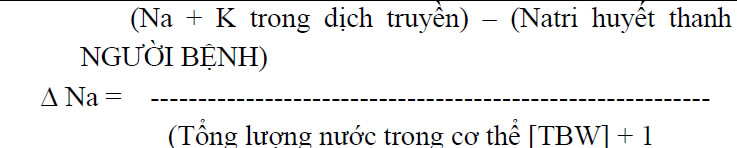 Nồng độ natri trong dịch truyền đối với từng loại dịch thường dùng là:+ Dich muối nhược trương NaCl 0,45% : có 77 mEq/l + Dịch muối đẳng trương NaCl 0,9%: có 154 mEq/l Điều chỉnh tốc độ theo đáp ứng (theo kết quả xét nghiệm natri máu mỗi 6 giờ)Δ Na là lượng natri máu giảm sau truyền 1 lít dịchSTTDụng cụĐơn vịSố lượng1Dụng cụ tiêu haogói012Dụng cụ rửa tay, sát khuẩngói013Dụng cụ bảo hộbộ014Dụng cụ thủ thuậtbộ015Dụng cụ chăm sóc, thay băng vô khuẩnbộ016Thuốc nhỏ mắt vitamin Alọ017Natriclorua 0,9%ml5008Túi đựng đồ bẩncái019Tấm ni lôngcái01STTDụng cụĐơn vịSố lượng1Dụng cụ tiêu haogói012Dụng cụ rửa tay, sát khuẩngói013Dụng cụ bảo hộgói014Bơm cho ăn 50 mlcái015Dụng cụ , thuốc thủ thuậtbộ016Canuyn mayocái017Nước muối Natriclorua 0,9%ml1008Dụng cụ chăm sóc, thay băng vô khuẩnbộ019Oxy già 12 thể tíchml2010Glycerin bonatlọ0111Khăn bông hoặc khăn giấycái0112Bộ dụng cụ hút đờmbộ0113Ống hút dịchcái0214Túi đựng đồ bẩncái011NH4OH10 ml2Ethanol tuyệt đối10 ml3Chloroform300 ml4Diethylete300 ml5Axít Sulphuric10 ml6Giấy pH2 tờ7Lọ đựng bệnh phẩm1 cái8Bình chiết0.002 cái9Cơi thủy tinh0.004 cái10Cột chiết pha rắn1 cái11Dung môi rửa giải (methanol, acetonitrin,...)100 ml12Pipet tự động0.008 cái13Đầu côn trắng3 cái14Màng lọc1 cái15Đầu côn xanh2 cái16Nước cất1 lít17Ống đong0.002 cái18Nồi cách thuỷ0.002 cái19Bình khí nitơ, bộ máy thổi khí nitơ0.0001 cái20Khí nitơ4 lít21Giấy xét nghiệm,mực in, barcode22Cồn nhanh4 ml23Xà phòng rửa tay2 ml24Găng tay2 đôi25Khẩu trang0.5 đôi26Mũ phẫu thuật0.5 cái27Tủ hood0.001 cái1Đầu côn vàng2 cái2Test NH31 cái3Ống nghiệm1 cái4Bơm kim tiêm 5ml1 cái5Kim nhựa1 cái6MicroPipet0.001 cái11Găng tay2 đôi12Khẩu trang1 cái13Mũ phẫu thuật1 cái14Giấy xét nghiệm,mực in, barcode15Máy PockitChem1 cáiSTT Dụng cụĐơn vịSố lượng1 Thùng đựng nước ấmcái012 Bông không thấm nướcmiếng024 Chậu đựng nước bẩncái015 Ca múc nướccái016 Dung dịch dầu gộigói017 Máy sấy tóccái018 Lượccái019 Khăn bông tocái0210 Khăn bông nhỏcái0111 Túi đựng đồ bẩncái0112 Dụng cụ thủ thuậtgói013 Tấm ni lôngcái0114 Máng gộicái0115 Dụng cụ rửa taygói013. Người bệnh.STTDụng cụĐơn vịSố lượng1Thùng đựng nước ấmcái012Bấm móng taycái013Dụng cụ thủ thuậtgói014Chậu đựng nước bẩncái015Ca múc nướccái016Dung dịch xà phòng tắmml207Ga sạchcái028Dụng cụ thủ thuậtgói019Bô dẹtcái0110Khăn bông tocái0311Khăn bông nhỏcái0212Túi đựng đồ bẩncái0113Dụng cụ bảo hộgói0114Tấm ni lôngcái0115Dụng cụ chăm sóc, thay băng vô khuẩnbộ0116Máy theo dõi SpO2 ( nếu có)cái0117Dụng cụ rửa tay, sát khuẩngói0118Quần áo người bệnhbộ01STTDụng cụĐơn vịSố lượng1Găng sạchđôi012Khăn bông toCái013Khăn trải giườngCái014GốiCái015Dầu xoa , SanyrenMl156Máy hút đờm ( nếu cần)bộ017Dụng cụ bảo hộCái018Gói dụng cụ rửa tay, sát khuẩngói01STTDụng cụĐơn vịSố lượng1Dụng cụ tiêu haogói012Dụng cụ rửa tay, sát khuẩngói013Dụng cụ bảo hộbộ014Dụng cụ thủ thuậtbộ015Dụng cụ chăm sóc, thay băng vô khuẩnbộ016Nước muối Natriclorua 0,9%Ml5007Oxy già (nếu cần)Ml208Tấm ni lôngCái019Túi đựng đồ bẩnCái01STTDụng cụĐơn vịSố lượng1Dụng cụ tiêu haogói012Dụng cụ rửa tay, sát khuẩngói013Dụng cụ bảo hộbộ014Dụng cụ thủ thuậtbộ015Dụng cụ chăm sóc, thay băng vô khuẩnbộ016Nước muối Natriclorua 0,9%ml1007Bao cao su bọc tiểucái018Túi dẫn lưu nước tiểucái011.Rửa sạch bộ phận sinh dục2.Vệ sinh đầu dương vật bằng nước muối sinh lý 0,9%3.Sát khuẩn PVP iodine 10% đầu dương vật4.Bọc bao cao su vào dương vật của người bệnh, dùng băng dính cố định(không quá chặt hoặc quá lỏng).5.Nối bao cao su với túi dẫn lưu nước tiểu.6.Cố định hệ thống dẫn lưu vào giường bệnh7.Tháo bỏ găng8.Để người bệnh ở tư thế thoải mái.9.Thu dọn dụng cụ.10.Điều dưỡng rửa tay, ghi phiếu chăm sóc điều dưỡng